ODJELJAK 1. IDENTIFIKACIJA TVARI / SMJESE I PODACI O TVRTKI / PODUZEĆUODJELJAK 1. IDENTIFIKACIJA TVARI / SMJESE I PODACI O TVRTKI / PODUZEĆUODJELJAK 1. IDENTIFIKACIJA TVARI / SMJESE I PODACI O TVRTKI / PODUZEĆUODJELJAK 1. IDENTIFIKACIJA TVARI / SMJESE I PODACI O TVRTKI / PODUZEĆUODJELJAK 1. IDENTIFIKACIJA TVARI / SMJESE I PODACI O TVRTKI / PODUZEĆUODJELJAK 1. IDENTIFIKACIJA TVARI / SMJESE I PODACI O TVRTKI / PODUZEĆUODJELJAK 1. IDENTIFIKACIJA TVARI / SMJESE I PODACI O TVRTKI / PODUZEĆUODJELJAK 1. IDENTIFIKACIJA TVARI / SMJESE I PODACI O TVRTKI / PODUZEĆUODJELJAK 1. IDENTIFIKACIJA TVARI / SMJESE I PODACI O TVRTKI / PODUZEĆUODJELJAK 1. IDENTIFIKACIJA TVARI / SMJESE I PODACI O TVRTKI / PODUZEĆUODJELJAK 1. IDENTIFIKACIJA TVARI / SMJESE I PODACI O TVRTKI / PODUZEĆUODJELJAK 1. IDENTIFIKACIJA TVARI / SMJESE I PODACI O TVRTKI / PODUZEĆUODJELJAK 1. IDENTIFIKACIJA TVARI / SMJESE I PODACI O TVRTKI / PODUZEĆUODJELJAK 1. IDENTIFIKACIJA TVARI / SMJESE I PODACI O TVRTKI / PODUZEĆUODJELJAK 1. IDENTIFIKACIJA TVARI / SMJESE I PODACI O TVRTKI / PODUZEĆUODJELJAK 1. IDENTIFIKACIJA TVARI / SMJESE I PODACI O TVRTKI / PODUZEĆUODJELJAK 1. IDENTIFIKACIJA TVARI / SMJESE I PODACI O TVRTKI / PODUZEĆUODJELJAK 1. IDENTIFIKACIJA TVARI / SMJESE I PODACI O TVRTKI / PODUZEĆUODJELJAK 1. IDENTIFIKACIJA TVARI / SMJESE I PODACI O TVRTKI / PODUZEĆUODJELJAK 1. IDENTIFIKACIJA TVARI / SMJESE I PODACI O TVRTKI / PODUZEĆUODJELJAK 1. IDENTIFIKACIJA TVARI / SMJESE I PODACI O TVRTKI / PODUZEĆUODJELJAK 1. IDENTIFIKACIJA TVARI / SMJESE I PODACI O TVRTKI / PODUZEĆUODJELJAK 1. IDENTIFIKACIJA TVARI / SMJESE I PODACI O TVRTKI / PODUZEĆUODJELJAK 1. IDENTIFIKACIJA TVARI / SMJESE I PODACI O TVRTKI / PODUZEĆUODJELJAK 1. IDENTIFIKACIJA TVARI / SMJESE I PODACI O TVRTKI / PODUZEĆUODJELJAK 1. IDENTIFIKACIJA TVARI / SMJESE I PODACI O TVRTKI / PODUZEĆUODJELJAK 1. IDENTIFIKACIJA TVARI / SMJESE I PODACI O TVRTKI / PODUZEĆUODJELJAK 1. IDENTIFIKACIJA TVARI / SMJESE I PODACI O TVRTKI / PODUZEĆUODJELJAK 1. IDENTIFIKACIJA TVARI / SMJESE I PODACI O TVRTKI / PODUZEĆUODJELJAK 1. IDENTIFIKACIJA TVARI / SMJESE I PODACI O TVRTKI / PODUZEĆUODJELJAK 1. IDENTIFIKACIJA TVARI / SMJESE I PODACI O TVRTKI / PODUZEĆUODJELJAK 1. IDENTIFIKACIJA TVARI / SMJESE I PODACI O TVRTKI / PODUZEĆUODJELJAK 1. IDENTIFIKACIJA TVARI / SMJESE I PODACI O TVRTKI / PODUZEĆUODJELJAK 1. IDENTIFIKACIJA TVARI / SMJESE I PODACI O TVRTKI / PODUZEĆUODJELJAK 1. IDENTIFIKACIJA TVARI / SMJESE I PODACI O TVRTKI / PODUZEĆUODJELJAK 1. IDENTIFIKACIJA TVARI / SMJESE I PODACI O TVRTKI / PODUZEĆUODJELJAK 1. IDENTIFIKACIJA TVARI / SMJESE I PODACI O TVRTKI / PODUZEĆUODJELJAK 1. IDENTIFIKACIJA TVARI / SMJESE I PODACI O TVRTKI / PODUZEĆUODJELJAK 1. IDENTIFIKACIJA TVARI / SMJESE I PODACI O TVRTKI / PODUZEĆUODJELJAK 1. IDENTIFIKACIJA TVARI / SMJESE I PODACI O TVRTKI / PODUZEĆUODJELJAK 1. IDENTIFIKACIJA TVARI / SMJESE I PODACI O TVRTKI / PODUZEĆUODJELJAK 1. IDENTIFIKACIJA TVARI / SMJESE I PODACI O TVRTKI / PODUZEĆUODJELJAK 1. IDENTIFIKACIJA TVARI / SMJESE I PODACI O TVRTKI / PODUZEĆUODJELJAK 1. IDENTIFIKACIJA TVARI / SMJESE I PODACI O TVRTKI / PODUZEĆUODJELJAK 1. IDENTIFIKACIJA TVARI / SMJESE I PODACI O TVRTKI / PODUZEĆUODJELJAK 1. IDENTIFIKACIJA TVARI / SMJESE I PODACI O TVRTKI / PODUZEĆUODJELJAK 1. IDENTIFIKACIJA TVARI / SMJESE I PODACI O TVRTKI / PODUZEĆUODJELJAK 1. IDENTIFIKACIJA TVARI / SMJESE I PODACI O TVRTKI / PODUZEĆUODJELJAK 1. IDENTIFIKACIJA TVARI / SMJESE I PODACI O TVRTKI / PODUZEĆUODJELJAK 1. IDENTIFIKACIJA TVARI / SMJESE I PODACI O TVRTKI / PODUZEĆUODJELJAK 1. IDENTIFIKACIJA TVARI / SMJESE I PODACI O TVRTKI / PODUZEĆUODJELJAK 1. IDENTIFIKACIJA TVARI / SMJESE I PODACI O TVRTKI / PODUZEĆUODJELJAK 1. IDENTIFIKACIJA TVARI / SMJESE I PODACI O TVRTKI / PODUZEĆUODJELJAK 1. IDENTIFIKACIJA TVARI / SMJESE I PODACI O TVRTKI / PODUZEĆUODJELJAK 1. IDENTIFIKACIJA TVARI / SMJESE I PODACI O TVRTKI / PODUZEĆUODJELJAK 1. IDENTIFIKACIJA TVARI / SMJESE I PODACI O TVRTKI / PODUZEĆUODJELJAK 1. IDENTIFIKACIJA TVARI / SMJESE I PODACI O TVRTKI / PODUZEĆUODJELJAK 1. IDENTIFIKACIJA TVARI / SMJESE I PODACI O TVRTKI / PODUZEĆUODJELJAK 1. IDENTIFIKACIJA TVARI / SMJESE I PODACI O TVRTKI / PODUZEĆUODJELJAK 1. IDENTIFIKACIJA TVARI / SMJESE I PODACI O TVRTKI / PODUZEĆUODJELJAK 1. IDENTIFIKACIJA TVARI / SMJESE I PODACI O TVRTKI / PODUZEĆUODJELJAK 1. IDENTIFIKACIJA TVARI / SMJESE I PODACI O TVRTKI / PODUZEĆUODJELJAK 1. IDENTIFIKACIJA TVARI / SMJESE I PODACI O TVRTKI / PODUZEĆUODJELJAK 1. IDENTIFIKACIJA TVARI / SMJESE I PODACI O TVRTKI / PODUZEĆUODJELJAK 1. IDENTIFIKACIJA TVARI / SMJESE I PODACI O TVRTKI / PODUZEĆUODJELJAK 1. IDENTIFIKACIJA TVARI / SMJESE I PODACI O TVRTKI / PODUZEĆUODJELJAK 1. IDENTIFIKACIJA TVARI / SMJESE I PODACI O TVRTKI / PODUZEĆUODJELJAK 1. IDENTIFIKACIJA TVARI / SMJESE I PODACI O TVRTKI / PODUZEĆUODJELJAK 1. IDENTIFIKACIJA TVARI / SMJESE I PODACI O TVRTKI / PODUZEĆUODJELJAK 1. IDENTIFIKACIJA TVARI / SMJESE I PODACI O TVRTKI / PODUZEĆUODJELJAK 1. IDENTIFIKACIJA TVARI / SMJESE I PODACI O TVRTKI / PODUZEĆUODJELJAK 1. IDENTIFIKACIJA TVARI / SMJESE I PODACI O TVRTKI / PODUZEĆUODJELJAK 1. IDENTIFIKACIJA TVARI / SMJESE I PODACI O TVRTKI / PODUZEĆUODJELJAK 1. IDENTIFIKACIJA TVARI / SMJESE I PODACI O TVRTKI / PODUZEĆU1.1.1.1.1.1.Identifikacija proizvodaIdentifikacija proizvodaIdentifikacija proizvodaIdentifikacija proizvodaIdentifikacija proizvodaIdentifikacija proizvodaIdentifikacija proizvodaIdentifikacija proizvodaIdentifikacija proizvodaIdentifikacija proizvodaIdentifikacija proizvodaIdentifikacija proizvodaIdentifikacija proizvodaIdentifikacija proizvodaIdentifikacija proizvodaIdentifikacija proizvodaIdentifikacija proizvodaIdentifikacija proizvodaIdentifikacija proizvodaIdentifikacija proizvodaIdentifikacija proizvodaIdentifikacija proizvodaIdentifikacija proizvodaIdentifikacija proizvodaIdentifikacija proizvodaIdentifikacija proizvodaIdentifikacija proizvodaIdentifikacija proizvodaIdentifikacija proizvodaIdentifikacija proizvodaIdentifikacija proizvodaIdentifikacija proizvodaIdentifikacija proizvodaIdentifikacija proizvodaIdentifikacija proizvodaIdentifikacija proizvodaIdentifikacija proizvodaIdentifikacija proizvodaIdentifikacija proizvodaIdentifikacija proizvodaIdentifikacija proizvodaIdentifikacija proizvodaIdentifikacija proizvodaIdentifikacija proizvodaIdentifikacija proizvodaIdentifikacija proizvodaIdentifikacija proizvodaIdentifikacija proizvodaIdentifikacija proizvodaIdentifikacija proizvodaIdentifikacija proizvodaIdentifikacija proizvodaIdentifikacija proizvodaIdentifikacija proizvodaIdentifikacija proizvodaIdentifikacija proizvodaIdentifikacija proizvodaIdentifikacija proizvodaIdentifikacija proizvodaIdentifikacija proizvodaIdentifikacija proizvodaIdentifikacija proizvodaIdentifikacija proizvodaIdentifikacija proizvodaIdentifikacija proizvodaIdentifikacija proizvodaIdentifikacija proizvodaIdentifikacija proizvodaIdentifikacija proizvodaIdentifikacija proizvodaIdentifikacija proizvodaTrgovačko ime:Trgovačko ime:Trgovačko ime:Trgovačko ime:Trgovačko ime:Trgovačko ime:Trgovačko ime:Trgovačko ime:Trgovačko ime:Trgovačko ime:Trgovačko ime:Trgovačko ime:Trgovačko ime:Trgovačko ime:NEOPITROID PREMIUMNEOPITROID PREMIUMNEOPITROID PREMIUMNEOPITROID PREMIUMNEOPITROID PREMIUMNEOPITROID PREMIUMNEOPITROID PREMIUMNEOPITROID PREMIUMNEOPITROID PREMIUMNEOPITROID PREMIUMNEOPITROID PREMIUMNEOPITROID PREMIUMNEOPITROID PREMIUMNEOPITROID PREMIUMNEOPITROID PREMIUMNEOPITROID PREMIUMNEOPITROID PREMIUMNEOPITROID PREMIUMNEOPITROID PREMIUMNEOPITROID PREMIUMNEOPITROID PREMIUMNEOPITROID PREMIUMNEOPITROID PREMIUMNEOPITROID PREMIUMNEOPITROID PREMIUMNEOPITROID PREMIUMNEOPITROID PREMIUMNEOPITROID PREMIUMNEOPITROID PREMIUMNEOPITROID PREMIUMNEOPITROID PREMIUMNEOPITROID PREMIUMNEOPITROID PREMIUMNEOPITROID PREMIUMNEOPITROID PREMIUMNEOPITROID PREMIUMNEOPITROID PREMIUMNEOPITROID PREMIUMNEOPITROID PREMIUMNEOPITROID PREMIUMNEOPITROID PREMIUMNEOPITROID PREMIUMNEOPITROID PREMIUMNEOPITROID PREMIUMNEOPITROID PREMIUMNEOPITROID PREMIUMNEOPITROID PREMIUMNEOPITROID PREMIUMNEOPITROID PREMIUMNEOPITROID PREMIUMNEOPITROID PREMIUMNEOPITROID PREMIUMNEOPITROID PREMIUMNEOPITROID PREMIUMNEOPITROID PREMIUMNEOPITROID PREMIUMNEOPITROID PREMIUMKemijsko ime:Kemijsko ime:Kemijsko ime:Kemijsko ime:Kemijsko ime:Kemijsko ime:Kemijsko ime:Kemijsko ime:Kemijsko ime:Kemijsko ime:Kemijsko ime:Kemijsko ime:Kemijsko ime:Kemijsko ime:------------------------------------------------------------------------------------------------------------------Kataloški broj:Kataloški broj:Kataloški broj:Kataloški broj:Kataloški broj:Kataloški broj:Kataloški broj:Kataloški broj:Kataloški broj:Kataloški broj:Kataloški broj:Kataloški broj:Kataloški broj:Kataloški broj:------------------------------------------------------------------------------------------------------------------1.2.1.2.1.2.Odgovarajuće identificirane namjene tvari ili smjese i namjene koje se ne preporučujuOdgovarajuće identificirane namjene tvari ili smjese i namjene koje se ne preporučujuOdgovarajuće identificirane namjene tvari ili smjese i namjene koje se ne preporučujuOdgovarajuće identificirane namjene tvari ili smjese i namjene koje se ne preporučujuOdgovarajuće identificirane namjene tvari ili smjese i namjene koje se ne preporučujuOdgovarajuće identificirane namjene tvari ili smjese i namjene koje se ne preporučujuOdgovarajuće identificirane namjene tvari ili smjese i namjene koje se ne preporučujuOdgovarajuće identificirane namjene tvari ili smjese i namjene koje se ne preporučujuOdgovarajuće identificirane namjene tvari ili smjese i namjene koje se ne preporučujuOdgovarajuće identificirane namjene tvari ili smjese i namjene koje se ne preporučujuOdgovarajuće identificirane namjene tvari ili smjese i namjene koje se ne preporučujuOdgovarajuće identificirane namjene tvari ili smjese i namjene koje se ne preporučujuOdgovarajuće identificirane namjene tvari ili smjese i namjene koje se ne preporučujuOdgovarajuće identificirane namjene tvari ili smjese i namjene koje se ne preporučujuOdgovarajuće identificirane namjene tvari ili smjese i namjene koje se ne preporučujuOdgovarajuće identificirane namjene tvari ili smjese i namjene koje se ne preporučujuOdgovarajuće identificirane namjene tvari ili smjese i namjene koje se ne preporučujuOdgovarajuće identificirane namjene tvari ili smjese i namjene koje se ne preporučujuOdgovarajuće identificirane namjene tvari ili smjese i namjene koje se ne preporučujuOdgovarajuće identificirane namjene tvari ili smjese i namjene koje se ne preporučujuOdgovarajuće identificirane namjene tvari ili smjese i namjene koje se ne preporučujuOdgovarajuće identificirane namjene tvari ili smjese i namjene koje se ne preporučujuOdgovarajuće identificirane namjene tvari ili smjese i namjene koje se ne preporučujuOdgovarajuće identificirane namjene tvari ili smjese i namjene koje se ne preporučujuOdgovarajuće identificirane namjene tvari ili smjese i namjene koje se ne preporučujuOdgovarajuće identificirane namjene tvari ili smjese i namjene koje se ne preporučujuOdgovarajuće identificirane namjene tvari ili smjese i namjene koje se ne preporučujuOdgovarajuće identificirane namjene tvari ili smjese i namjene koje se ne preporučujuOdgovarajuće identificirane namjene tvari ili smjese i namjene koje se ne preporučujuOdgovarajuće identificirane namjene tvari ili smjese i namjene koje se ne preporučujuOdgovarajuće identificirane namjene tvari ili smjese i namjene koje se ne preporučujuOdgovarajuće identificirane namjene tvari ili smjese i namjene koje se ne preporučujuOdgovarajuće identificirane namjene tvari ili smjese i namjene koje se ne preporučujuOdgovarajuće identificirane namjene tvari ili smjese i namjene koje se ne preporučujuOdgovarajuće identificirane namjene tvari ili smjese i namjene koje se ne preporučujuOdgovarajuće identificirane namjene tvari ili smjese i namjene koje se ne preporučujuOdgovarajuće identificirane namjene tvari ili smjese i namjene koje se ne preporučujuOdgovarajuće identificirane namjene tvari ili smjese i namjene koje se ne preporučujuOdgovarajuće identificirane namjene tvari ili smjese i namjene koje se ne preporučujuOdgovarajuće identificirane namjene tvari ili smjese i namjene koje se ne preporučujuOdgovarajuće identificirane namjene tvari ili smjese i namjene koje se ne preporučujuOdgovarajuće identificirane namjene tvari ili smjese i namjene koje se ne preporučujuOdgovarajuće identificirane namjene tvari ili smjese i namjene koje se ne preporučujuOdgovarajuće identificirane namjene tvari ili smjese i namjene koje se ne preporučujuOdgovarajuće identificirane namjene tvari ili smjese i namjene koje se ne preporučujuOdgovarajuće identificirane namjene tvari ili smjese i namjene koje se ne preporučujuOdgovarajuće identificirane namjene tvari ili smjese i namjene koje se ne preporučujuOdgovarajuće identificirane namjene tvari ili smjese i namjene koje se ne preporučujuOdgovarajuće identificirane namjene tvari ili smjese i namjene koje se ne preporučujuOdgovarajuće identificirane namjene tvari ili smjese i namjene koje se ne preporučujuOdgovarajuće identificirane namjene tvari ili smjese i namjene koje se ne preporučujuOdgovarajuće identificirane namjene tvari ili smjese i namjene koje se ne preporučujuOdgovarajuće identificirane namjene tvari ili smjese i namjene koje se ne preporučujuOdgovarajuće identificirane namjene tvari ili smjese i namjene koje se ne preporučujuOdgovarajuće identificirane namjene tvari ili smjese i namjene koje se ne preporučujuOdgovarajuće identificirane namjene tvari ili smjese i namjene koje se ne preporučujuOdgovarajuće identificirane namjene tvari ili smjese i namjene koje se ne preporučujuOdgovarajuće identificirane namjene tvari ili smjese i namjene koje se ne preporučujuOdgovarajuće identificirane namjene tvari ili smjese i namjene koje se ne preporučujuOdgovarajuće identificirane namjene tvari ili smjese i namjene koje se ne preporučujuOdgovarajuće identificirane namjene tvari ili smjese i namjene koje se ne preporučujuOdgovarajuće identificirane namjene tvari ili smjese i namjene koje se ne preporučujuOdgovarajuće identificirane namjene tvari ili smjese i namjene koje se ne preporučujuOdgovarajuće identificirane namjene tvari ili smjese i namjene koje se ne preporučujuOdgovarajuće identificirane namjene tvari ili smjese i namjene koje se ne preporučujuOdgovarajuće identificirane namjene tvari ili smjese i namjene koje se ne preporučujuOdgovarajuće identificirane namjene tvari ili smjese i namjene koje se ne preporučujuOdgovarajuće identificirane namjene tvari ili smjese i namjene koje se ne preporučujuOdgovarajuće identificirane namjene tvari ili smjese i namjene koje se ne preporučujuOdgovarajuće identificirane namjene tvari ili smjese i namjene koje se ne preporučujuOdgovarajuće identificirane namjene tvari ili smjese i namjene koje se ne preporučujuUporaba:Uporaba:Uporaba:Uporaba:Uporaba:Uporaba:Uporaba:Uporaba:Uporaba:Uporaba:Uporaba:Uporaba:Uporaba:Uporaba:Uporaba:Uporaba:Uporaba:Uporaba:Uporaba:Uporaba:Uporaba:Uporaba:Uporaba:Uporaba:Uporaba:Uporaba:Uporaba:Uporaba:Uporaba:Uporaba:Uporaba:Biocid, insekticid za suzbijanje insekata u javnoj higijeni, vrsta biocidnog pripravka: 18Razrjeđuje se vodom ili organskim otapalom, primjenjuje se ili zamagljivanjem ili prskanjem. Dozvoljeno tretiranje iz zrakoplova.Biocid, insekticid za suzbijanje insekata u javnoj higijeni, vrsta biocidnog pripravka: 18Razrjeđuje se vodom ili organskim otapalom, primjenjuje se ili zamagljivanjem ili prskanjem. Dozvoljeno tretiranje iz zrakoplova.Biocid, insekticid za suzbijanje insekata u javnoj higijeni, vrsta biocidnog pripravka: 18Razrjeđuje se vodom ili organskim otapalom, primjenjuje se ili zamagljivanjem ili prskanjem. Dozvoljeno tretiranje iz zrakoplova.Biocid, insekticid za suzbijanje insekata u javnoj higijeni, vrsta biocidnog pripravka: 18Razrjeđuje se vodom ili organskim otapalom, primjenjuje se ili zamagljivanjem ili prskanjem. Dozvoljeno tretiranje iz zrakoplova.Biocid, insekticid za suzbijanje insekata u javnoj higijeni, vrsta biocidnog pripravka: 18Razrjeđuje se vodom ili organskim otapalom, primjenjuje se ili zamagljivanjem ili prskanjem. Dozvoljeno tretiranje iz zrakoplova.Biocid, insekticid za suzbijanje insekata u javnoj higijeni, vrsta biocidnog pripravka: 18Razrjeđuje se vodom ili organskim otapalom, primjenjuje se ili zamagljivanjem ili prskanjem. Dozvoljeno tretiranje iz zrakoplova.Biocid, insekticid za suzbijanje insekata u javnoj higijeni, vrsta biocidnog pripravka: 18Razrjeđuje se vodom ili organskim otapalom, primjenjuje se ili zamagljivanjem ili prskanjem. Dozvoljeno tretiranje iz zrakoplova.Biocid, insekticid za suzbijanje insekata u javnoj higijeni, vrsta biocidnog pripravka: 18Razrjeđuje se vodom ili organskim otapalom, primjenjuje se ili zamagljivanjem ili prskanjem. Dozvoljeno tretiranje iz zrakoplova.Biocid, insekticid za suzbijanje insekata u javnoj higijeni, vrsta biocidnog pripravka: 18Razrjeđuje se vodom ili organskim otapalom, primjenjuje se ili zamagljivanjem ili prskanjem. Dozvoljeno tretiranje iz zrakoplova.Biocid, insekticid za suzbijanje insekata u javnoj higijeni, vrsta biocidnog pripravka: 18Razrjeđuje se vodom ili organskim otapalom, primjenjuje se ili zamagljivanjem ili prskanjem. Dozvoljeno tretiranje iz zrakoplova.Biocid, insekticid za suzbijanje insekata u javnoj higijeni, vrsta biocidnog pripravka: 18Razrjeđuje se vodom ili organskim otapalom, primjenjuje se ili zamagljivanjem ili prskanjem. Dozvoljeno tretiranje iz zrakoplova.Biocid, insekticid za suzbijanje insekata u javnoj higijeni, vrsta biocidnog pripravka: 18Razrjeđuje se vodom ili organskim otapalom, primjenjuje se ili zamagljivanjem ili prskanjem. Dozvoljeno tretiranje iz zrakoplova.Biocid, insekticid za suzbijanje insekata u javnoj higijeni, vrsta biocidnog pripravka: 18Razrjeđuje se vodom ili organskim otapalom, primjenjuje se ili zamagljivanjem ili prskanjem. Dozvoljeno tretiranje iz zrakoplova.Biocid, insekticid za suzbijanje insekata u javnoj higijeni, vrsta biocidnog pripravka: 18Razrjeđuje se vodom ili organskim otapalom, primjenjuje se ili zamagljivanjem ili prskanjem. Dozvoljeno tretiranje iz zrakoplova.Biocid, insekticid za suzbijanje insekata u javnoj higijeni, vrsta biocidnog pripravka: 18Razrjeđuje se vodom ili organskim otapalom, primjenjuje se ili zamagljivanjem ili prskanjem. Dozvoljeno tretiranje iz zrakoplova.Biocid, insekticid za suzbijanje insekata u javnoj higijeni, vrsta biocidnog pripravka: 18Razrjeđuje se vodom ili organskim otapalom, primjenjuje se ili zamagljivanjem ili prskanjem. Dozvoljeno tretiranje iz zrakoplova.Biocid, insekticid za suzbijanje insekata u javnoj higijeni, vrsta biocidnog pripravka: 18Razrjeđuje se vodom ili organskim otapalom, primjenjuje se ili zamagljivanjem ili prskanjem. Dozvoljeno tretiranje iz zrakoplova.Biocid, insekticid za suzbijanje insekata u javnoj higijeni, vrsta biocidnog pripravka: 18Razrjeđuje se vodom ili organskim otapalom, primjenjuje se ili zamagljivanjem ili prskanjem. Dozvoljeno tretiranje iz zrakoplova.Biocid, insekticid za suzbijanje insekata u javnoj higijeni, vrsta biocidnog pripravka: 18Razrjeđuje se vodom ili organskim otapalom, primjenjuje se ili zamagljivanjem ili prskanjem. Dozvoljeno tretiranje iz zrakoplova.Biocid, insekticid za suzbijanje insekata u javnoj higijeni, vrsta biocidnog pripravka: 18Razrjeđuje se vodom ili organskim otapalom, primjenjuje se ili zamagljivanjem ili prskanjem. Dozvoljeno tretiranje iz zrakoplova.Biocid, insekticid za suzbijanje insekata u javnoj higijeni, vrsta biocidnog pripravka: 18Razrjeđuje se vodom ili organskim otapalom, primjenjuje se ili zamagljivanjem ili prskanjem. Dozvoljeno tretiranje iz zrakoplova.Biocid, insekticid za suzbijanje insekata u javnoj higijeni, vrsta biocidnog pripravka: 18Razrjeđuje se vodom ili organskim otapalom, primjenjuje se ili zamagljivanjem ili prskanjem. Dozvoljeno tretiranje iz zrakoplova.Biocid, insekticid za suzbijanje insekata u javnoj higijeni, vrsta biocidnog pripravka: 18Razrjeđuje se vodom ili organskim otapalom, primjenjuje se ili zamagljivanjem ili prskanjem. Dozvoljeno tretiranje iz zrakoplova.Biocid, insekticid za suzbijanje insekata u javnoj higijeni, vrsta biocidnog pripravka: 18Razrjeđuje se vodom ili organskim otapalom, primjenjuje se ili zamagljivanjem ili prskanjem. Dozvoljeno tretiranje iz zrakoplova.Biocid, insekticid za suzbijanje insekata u javnoj higijeni, vrsta biocidnog pripravka: 18Razrjeđuje se vodom ili organskim otapalom, primjenjuje se ili zamagljivanjem ili prskanjem. Dozvoljeno tretiranje iz zrakoplova.Biocid, insekticid za suzbijanje insekata u javnoj higijeni, vrsta biocidnog pripravka: 18Razrjeđuje se vodom ili organskim otapalom, primjenjuje se ili zamagljivanjem ili prskanjem. Dozvoljeno tretiranje iz zrakoplova.Biocid, insekticid za suzbijanje insekata u javnoj higijeni, vrsta biocidnog pripravka: 18Razrjeđuje se vodom ili organskim otapalom, primjenjuje se ili zamagljivanjem ili prskanjem. Dozvoljeno tretiranje iz zrakoplova.Biocid, insekticid za suzbijanje insekata u javnoj higijeni, vrsta biocidnog pripravka: 18Razrjeđuje se vodom ili organskim otapalom, primjenjuje se ili zamagljivanjem ili prskanjem. Dozvoljeno tretiranje iz zrakoplova.Biocid, insekticid za suzbijanje insekata u javnoj higijeni, vrsta biocidnog pripravka: 18Razrjeđuje se vodom ili organskim otapalom, primjenjuje se ili zamagljivanjem ili prskanjem. Dozvoljeno tretiranje iz zrakoplova.Biocid, insekticid za suzbijanje insekata u javnoj higijeni, vrsta biocidnog pripravka: 18Razrjeđuje se vodom ili organskim otapalom, primjenjuje se ili zamagljivanjem ili prskanjem. Dozvoljeno tretiranje iz zrakoplova.Biocid, insekticid za suzbijanje insekata u javnoj higijeni, vrsta biocidnog pripravka: 18Razrjeđuje se vodom ili organskim otapalom, primjenjuje se ili zamagljivanjem ili prskanjem. Dozvoljeno tretiranje iz zrakoplova.Biocid, insekticid za suzbijanje insekata u javnoj higijeni, vrsta biocidnog pripravka: 18Razrjeđuje se vodom ili organskim otapalom, primjenjuje se ili zamagljivanjem ili prskanjem. Dozvoljeno tretiranje iz zrakoplova.Biocid, insekticid za suzbijanje insekata u javnoj higijeni, vrsta biocidnog pripravka: 18Razrjeđuje se vodom ili organskim otapalom, primjenjuje se ili zamagljivanjem ili prskanjem. Dozvoljeno tretiranje iz zrakoplova.Biocid, insekticid za suzbijanje insekata u javnoj higijeni, vrsta biocidnog pripravka: 18Razrjeđuje se vodom ili organskim otapalom, primjenjuje se ili zamagljivanjem ili prskanjem. Dozvoljeno tretiranje iz zrakoplova.Biocid, insekticid za suzbijanje insekata u javnoj higijeni, vrsta biocidnog pripravka: 18Razrjeđuje se vodom ili organskim otapalom, primjenjuje se ili zamagljivanjem ili prskanjem. Dozvoljeno tretiranje iz zrakoplova.Biocid, insekticid za suzbijanje insekata u javnoj higijeni, vrsta biocidnog pripravka: 18Razrjeđuje se vodom ili organskim otapalom, primjenjuje se ili zamagljivanjem ili prskanjem. Dozvoljeno tretiranje iz zrakoplova.Biocid, insekticid za suzbijanje insekata u javnoj higijeni, vrsta biocidnog pripravka: 18Razrjeđuje se vodom ili organskim otapalom, primjenjuje se ili zamagljivanjem ili prskanjem. Dozvoljeno tretiranje iz zrakoplova.Biocid, insekticid za suzbijanje insekata u javnoj higijeni, vrsta biocidnog pripravka: 18Razrjeđuje se vodom ili organskim otapalom, primjenjuje se ili zamagljivanjem ili prskanjem. Dozvoljeno tretiranje iz zrakoplova.Biocid, insekticid za suzbijanje insekata u javnoj higijeni, vrsta biocidnog pripravka: 18Razrjeđuje se vodom ili organskim otapalom, primjenjuje se ili zamagljivanjem ili prskanjem. Dozvoljeno tretiranje iz zrakoplova.Biocid, insekticid za suzbijanje insekata u javnoj higijeni, vrsta biocidnog pripravka: 18Razrjeđuje se vodom ili organskim otapalom, primjenjuje se ili zamagljivanjem ili prskanjem. Dozvoljeno tretiranje iz zrakoplova.Namjene koje se ne preporučuju:Namjene koje se ne preporučuju:Namjene koje se ne preporučuju:Namjene koje se ne preporučuju:Namjene koje se ne preporučuju:Namjene koje se ne preporučuju:Namjene koje se ne preporučuju:Namjene koje se ne preporučuju:Namjene koje se ne preporučuju:Namjene koje se ne preporučuju:Namjene koje se ne preporučuju:Namjene koje se ne preporučuju:Namjene koje se ne preporučuju:Namjene koje se ne preporučuju:Namjene koje se ne preporučuju:Namjene koje se ne preporučuju:Namjene koje se ne preporučuju:Namjene koje se ne preporučuju:Namjene koje se ne preporučuju:Namjene koje se ne preporučuju:Namjene koje se ne preporučuju:Namjene koje se ne preporučuju:Namjene koje se ne preporučuju:Namjene koje se ne preporučuju:Namjene koje se ne preporučuju:Namjene koje se ne preporučuju:Namjene koje se ne preporučuju:Namjene koje se ne preporučuju:Namjene koje se ne preporučuju:Namjene koje se ne preporučuju:Namjene koje se ne preporučuju:--------------------------------------------------------------------------------Razlog za nekorištenje:Razlog za nekorištenje:Razlog za nekorištenje:Razlog za nekorištenje:Razlog za nekorištenje:Razlog za nekorištenje:Razlog za nekorištenje:Razlog za nekorištenje:Razlog za nekorištenje:Razlog za nekorištenje:Razlog za nekorištenje:Razlog za nekorištenje:Razlog za nekorištenje:Razlog za nekorištenje:Razlog za nekorištenje:Razlog za nekorištenje:Razlog za nekorištenje:Razlog za nekorištenje:Razlog za nekorištenje:Razlog za nekorištenje:Razlog za nekorištenje:Razlog za nekorištenje:Razlog za nekorištenje:Razlog za nekorištenje:Razlog za nekorištenje:Razlog za nekorištenje:Razlog za nekorištenje:Razlog za nekorištenje:Razlog za nekorištenje:Razlog za nekorištenje:Razlog za nekorištenje:--------------------------------------------------------------------------------1.3.1.3.1.3.Podaci o dobavljaču koji isporučuje sigurnosno-tehnički listPodaci o dobavljaču koji isporučuje sigurnosno-tehnički listPodaci o dobavljaču koji isporučuje sigurnosno-tehnički listPodaci o dobavljaču koji isporučuje sigurnosno-tehnički listPodaci o dobavljaču koji isporučuje sigurnosno-tehnički listPodaci o dobavljaču koji isporučuje sigurnosno-tehnički listPodaci o dobavljaču koji isporučuje sigurnosno-tehnički listPodaci o dobavljaču koji isporučuje sigurnosno-tehnički listPodaci o dobavljaču koji isporučuje sigurnosno-tehnički listPodaci o dobavljaču koji isporučuje sigurnosno-tehnički listPodaci o dobavljaču koji isporučuje sigurnosno-tehnički listPodaci o dobavljaču koji isporučuje sigurnosno-tehnički listPodaci o dobavljaču koji isporučuje sigurnosno-tehnički listPodaci o dobavljaču koji isporučuje sigurnosno-tehnički listPodaci o dobavljaču koji isporučuje sigurnosno-tehnički listPodaci o dobavljaču koji isporučuje sigurnosno-tehnički listPodaci o dobavljaču koji isporučuje sigurnosno-tehnički listPodaci o dobavljaču koji isporučuje sigurnosno-tehnički listPodaci o dobavljaču koji isporučuje sigurnosno-tehnički listPodaci o dobavljaču koji isporučuje sigurnosno-tehnički listPodaci o dobavljaču koji isporučuje sigurnosno-tehnički listPodaci o dobavljaču koji isporučuje sigurnosno-tehnički listPodaci o dobavljaču koji isporučuje sigurnosno-tehnički listPodaci o dobavljaču koji isporučuje sigurnosno-tehnički listPodaci o dobavljaču koji isporučuje sigurnosno-tehnički listPodaci o dobavljaču koji isporučuje sigurnosno-tehnički listPodaci o dobavljaču koji isporučuje sigurnosno-tehnički listPodaci o dobavljaču koji isporučuje sigurnosno-tehnički listPodaci o dobavljaču koji isporučuje sigurnosno-tehnički listPodaci o dobavljaču koji isporučuje sigurnosno-tehnički listPodaci o dobavljaču koji isporučuje sigurnosno-tehnički listPodaci o dobavljaču koji isporučuje sigurnosno-tehnički listPodaci o dobavljaču koji isporučuje sigurnosno-tehnički listPodaci o dobavljaču koji isporučuje sigurnosno-tehnički listPodaci o dobavljaču koji isporučuje sigurnosno-tehnički listPodaci o dobavljaču koji isporučuje sigurnosno-tehnički listPodaci o dobavljaču koji isporučuje sigurnosno-tehnički listPodaci o dobavljaču koji isporučuje sigurnosno-tehnički listPodaci o dobavljaču koji isporučuje sigurnosno-tehnički listPodaci o dobavljaču koji isporučuje sigurnosno-tehnički listPodaci o dobavljaču koji isporučuje sigurnosno-tehnički listPodaci o dobavljaču koji isporučuje sigurnosno-tehnički listPodaci o dobavljaču koji isporučuje sigurnosno-tehnički listPodaci o dobavljaču koji isporučuje sigurnosno-tehnički listPodaci o dobavljaču koji isporučuje sigurnosno-tehnički listPodaci o dobavljaču koji isporučuje sigurnosno-tehnički listPodaci o dobavljaču koji isporučuje sigurnosno-tehnički listPodaci o dobavljaču koji isporučuje sigurnosno-tehnički listPodaci o dobavljaču koji isporučuje sigurnosno-tehnički listPodaci o dobavljaču koji isporučuje sigurnosno-tehnički listPodaci o dobavljaču koji isporučuje sigurnosno-tehnički listPodaci o dobavljaču koji isporučuje sigurnosno-tehnički listPodaci o dobavljaču koji isporučuje sigurnosno-tehnički listPodaci o dobavljaču koji isporučuje sigurnosno-tehnički listPodaci o dobavljaču koji isporučuje sigurnosno-tehnički listPodaci o dobavljaču koji isporučuje sigurnosno-tehnički listPodaci o dobavljaču koji isporučuje sigurnosno-tehnički listPodaci o dobavljaču koji isporučuje sigurnosno-tehnički listPodaci o dobavljaču koji isporučuje sigurnosno-tehnički listPodaci o dobavljaču koji isporučuje sigurnosno-tehnički listPodaci o dobavljaču koji isporučuje sigurnosno-tehnički listPodaci o dobavljaču koji isporučuje sigurnosno-tehnički listPodaci o dobavljaču koji isporučuje sigurnosno-tehnički listPodaci o dobavljaču koji isporučuje sigurnosno-tehnički listPodaci o dobavljaču koji isporučuje sigurnosno-tehnički listPodaci o dobavljaču koji isporučuje sigurnosno-tehnički listPodaci o dobavljaču koji isporučuje sigurnosno-tehnički listPodaci o dobavljaču koji isporučuje sigurnosno-tehnički listPodaci o dobavljaču koji isporučuje sigurnosno-tehnički listPodaci o dobavljaču koji isporučuje sigurnosno-tehnički listPodaci o dobavljaču koji isporučuje sigurnosno-tehnički listProizvođačProizvođačProizvođačProizvođačProizvođačProizvođačProizvođačProizvođačProizvođačProizvođačProizvođačProizvođačProizvođačProizvođačProizvođačProizvođačProizvođačProizvođačProizvođačProizvođačProizvođačProizvođačProizvođačProizvođačProizvođačProizvođačProizvođačProizvođačProizvođačProizvođačProizvođačProizvođačProizvođačProizvođačProizvođačProizvođačProizvođačProizvođačProizvođačProizvođačProizvođačProizvođačProizvođačProizvođačProizvođačProizvođačProizvođačProizvođačProizvođačProizvođačProizvođačProizvođačProizvođačProizvođačProizvođačProizvođačProizvođačProizvođačProizvođačProizvođačProizvođačProizvođačProizvođačProizvođačProizvođačProizvođačProizvođačProizvođačProizvođačProizvođačNaziv tvrtke:Naziv tvrtke:Naziv tvrtke:Naziv tvrtke:Naziv tvrtke:Naziv tvrtke:Naziv tvrtke:Naziv tvrtke:Naziv tvrtke:Naziv tvrtke:Naziv tvrtke:Naziv tvrtke:Naziv tvrtke:Naziv tvrtke:Naziv tvrtke:Naziv tvrtke:Naziv tvrtke:Naziv tvrtke:Naziv tvrtke:Naziv tvrtke:Naziv tvrtke:Naziv tvrtke:Naziv tvrtke:Naziv tvrtke:Naziv tvrtke:Genera d.d.Genera d.d.Genera d.d.Genera d.d.Genera d.d.Genera d.d.Genera d.d.Genera d.d.Genera d.d.Genera d.d.Genera d.d.Genera d.d.Genera d.d.Genera d.d.Genera d.d.Genera d.d.Genera d.d.Genera d.d.Genera d.d.Genera d.d.Genera d.d.Genera d.d.Genera d.d.Genera d.d.Genera d.d.Genera d.d.Genera d.d.Genera d.d.Genera d.d.Genera d.d.Genera d.d.Genera d.d.Genera d.d.Genera d.d.Genera d.d.Genera d.d.Genera d.d.Genera d.d.Genera d.d.Genera d.d.Genera d.d.Genera d.d.Genera d.d.Genera d.d.Genera d.d.Adresa:Adresa:Adresa:Adresa:Adresa:Adresa:Adresa:Adresa:Adresa:Adresa:Adresa:Adresa:Adresa:Adresa:Adresa:Adresa:Adresa:Adresa:Adresa:Adresa:Adresa:Adresa:Adresa:Adresa:Adresa:Svetonedeljska 2, Kalinovica, 10436  Rakov potok Svetonedeljska 2, Kalinovica, 10436  Rakov potok Svetonedeljska 2, Kalinovica, 10436  Rakov potok Svetonedeljska 2, Kalinovica, 10436  Rakov potok Svetonedeljska 2, Kalinovica, 10436  Rakov potok Svetonedeljska 2, Kalinovica, 10436  Rakov potok Svetonedeljska 2, Kalinovica, 10436  Rakov potok Svetonedeljska 2, Kalinovica, 10436  Rakov potok Svetonedeljska 2, Kalinovica, 10436  Rakov potok Svetonedeljska 2, Kalinovica, 10436  Rakov potok Svetonedeljska 2, Kalinovica, 10436  Rakov potok Svetonedeljska 2, Kalinovica, 10436  Rakov potok Svetonedeljska 2, Kalinovica, 10436  Rakov potok Svetonedeljska 2, Kalinovica, 10436  Rakov potok Svetonedeljska 2, Kalinovica, 10436  Rakov potok Svetonedeljska 2, Kalinovica, 10436  Rakov potok Svetonedeljska 2, Kalinovica, 10436  Rakov potok Svetonedeljska 2, Kalinovica, 10436  Rakov potok Svetonedeljska 2, Kalinovica, 10436  Rakov potok Svetonedeljska 2, Kalinovica, 10436  Rakov potok Svetonedeljska 2, Kalinovica, 10436  Rakov potok Svetonedeljska 2, Kalinovica, 10436  Rakov potok Svetonedeljska 2, Kalinovica, 10436  Rakov potok Svetonedeljska 2, Kalinovica, 10436  Rakov potok Svetonedeljska 2, Kalinovica, 10436  Rakov potok Svetonedeljska 2, Kalinovica, 10436  Rakov potok Svetonedeljska 2, Kalinovica, 10436  Rakov potok Svetonedeljska 2, Kalinovica, 10436  Rakov potok Svetonedeljska 2, Kalinovica, 10436  Rakov potok Svetonedeljska 2, Kalinovica, 10436  Rakov potok Svetonedeljska 2, Kalinovica, 10436  Rakov potok Svetonedeljska 2, Kalinovica, 10436  Rakov potok Svetonedeljska 2, Kalinovica, 10436  Rakov potok Svetonedeljska 2, Kalinovica, 10436  Rakov potok Svetonedeljska 2, Kalinovica, 10436  Rakov potok Svetonedeljska 2, Kalinovica, 10436  Rakov potok Svetonedeljska 2, Kalinovica, 10436  Rakov potok Svetonedeljska 2, Kalinovica, 10436  Rakov potok Svetonedeljska 2, Kalinovica, 10436  Rakov potok Svetonedeljska 2, Kalinovica, 10436  Rakov potok Svetonedeljska 2, Kalinovica, 10436  Rakov potok Svetonedeljska 2, Kalinovica, 10436  Rakov potok Svetonedeljska 2, Kalinovica, 10436  Rakov potok Svetonedeljska 2, Kalinovica, 10436  Rakov potok Svetonedeljska 2, Kalinovica, 10436  Rakov potok Telefon:Telefon:Telefon:Telefon:Telefon:Telefon:Telefon:Telefon:Telefon:Telefon:Telefon:Telefon:Telefon:Telefon:Telefon:Telefon:Telefon:Telefon:Telefon:Telefon:Telefon:Telefon:Telefon:Telefon:Telefon:+385/1/ 3388 888+385/1/ 3388 888+385/1/ 3388 888+385/1/ 3388 888+385/1/ 3388 888+385/1/ 3388 888+385/1/ 3388 888+385/1/ 3388 888+385/1/ 3388 888+385/1/ 3388 888+385/1/ 3388 888+385/1/ 3388 888+385/1/ 3388 888+385/1/ 3388 888+385/1/ 3388 888+385/1/ 3388 888+385/1/ 3388 888+385/1/ 3388 888+385/1/ 3388 888+385/1/ 3388 888+385/1/ 3388 888+385/1/ 3388 888+385/1/ 3388 888+385/1/ 3388 888+385/1/ 3388 888+385/1/ 3388 888+385/1/ 3388 888+385/1/ 3388 888+385/1/ 3388 888+385/1/ 3388 888+385/1/ 3388 888+385/1/ 3388 888+385/1/ 3388 888+385/1/ 3388 888+385/1/ 3388 888+385/1/ 3388 888+385/1/ 3388 888+385/1/ 3388 888+385/1/ 3388 888+385/1/ 3388 888+385/1/ 3388 888+385/1/ 3388 888+385/1/ 3388 888+385/1/ 3388 888+385/1/ 3388 888Faks:Faks:Faks:Faks:Faks:Faks:Faks:Faks:Faks:Faks:Faks:Faks:Faks:Faks:Faks:Faks:Faks:Faks:Faks:Faks:Faks:Faks:Faks:Faks:Faks:+385/1/ 3388 600+385/1/ 3388 600+385/1/ 3388 600+385/1/ 3388 600+385/1/ 3388 600+385/1/ 3388 600+385/1/ 3388 600+385/1/ 3388 600+385/1/ 3388 600+385/1/ 3388 600+385/1/ 3388 600+385/1/ 3388 600+385/1/ 3388 600+385/1/ 3388 600+385/1/ 3388 600+385/1/ 3388 600+385/1/ 3388 600+385/1/ 3388 600+385/1/ 3388 600+385/1/ 3388 600+385/1/ 3388 600+385/1/ 3388 600+385/1/ 3388 600+385/1/ 3388 600+385/1/ 3388 600+385/1/ 3388 600+385/1/ 3388 600+385/1/ 3388 600+385/1/ 3388 600+385/1/ 3388 600+385/1/ 3388 600+385/1/ 3388 600+385/1/ 3388 600+385/1/ 3388 600+385/1/ 3388 600+385/1/ 3388 600+385/1/ 3388 600+385/1/ 3388 600+385/1/ 3388 600+385/1/ 3388 600+385/1/ 3388 600+385/1/ 3388 600+385/1/ 3388 600+385/1/ 3388 600+385/1/ 3388 600e-mail odgovorne osobe:e-mail odgovorne osobe:e-mail odgovorne osobe:e-mail odgovorne osobe:e-mail odgovorne osobe:e-mail odgovorne osobe:e-mail odgovorne osobe:e-mail odgovorne osobe:e-mail odgovorne osobe:e-mail odgovorne osobe:e-mail odgovorne osobe:e-mail odgovorne osobe:e-mail odgovorne osobe:e-mail odgovorne osobe:e-mail odgovorne osobe:e-mail odgovorne osobe:e-mail odgovorne osobe:e-mail odgovorne osobe:e-mail odgovorne osobe:e-mail odgovorne osobe:e-mail odgovorne osobe:e-mail odgovorne osobe:e-mail odgovorne osobe:e-mail odgovorne osobe:e-mail odgovorne osobe:nikolina.mahovlic@genera.hrnikolina.mahovlic@genera.hrnikolina.mahovlic@genera.hrnikolina.mahovlic@genera.hrnikolina.mahovlic@genera.hrnikolina.mahovlic@genera.hrnikolina.mahovlic@genera.hrnikolina.mahovlic@genera.hrnikolina.mahovlic@genera.hrnikolina.mahovlic@genera.hrnikolina.mahovlic@genera.hrnikolina.mahovlic@genera.hrnikolina.mahovlic@genera.hrnikolina.mahovlic@genera.hrnikolina.mahovlic@genera.hrnikolina.mahovlic@genera.hrnikolina.mahovlic@genera.hrnikolina.mahovlic@genera.hrnikolina.mahovlic@genera.hrnikolina.mahovlic@genera.hrnikolina.mahovlic@genera.hrnikolina.mahovlic@genera.hrnikolina.mahovlic@genera.hrnikolina.mahovlic@genera.hrnikolina.mahovlic@genera.hrnikolina.mahovlic@genera.hrnikolina.mahovlic@genera.hrnikolina.mahovlic@genera.hrnikolina.mahovlic@genera.hrnikolina.mahovlic@genera.hrnikolina.mahovlic@genera.hrnikolina.mahovlic@genera.hrnikolina.mahovlic@genera.hrnikolina.mahovlic@genera.hrnikolina.mahovlic@genera.hrnikolina.mahovlic@genera.hrnikolina.mahovlic@genera.hrnikolina.mahovlic@genera.hrnikolina.mahovlic@genera.hrnikolina.mahovlic@genera.hrnikolina.mahovlic@genera.hrnikolina.mahovlic@genera.hrnikolina.mahovlic@genera.hrnikolina.mahovlic@genera.hrnikolina.mahovlic@genera.hrNacionalni kontakt:Nacionalni kontakt:Nacionalni kontakt:Nacionalni kontakt:Nacionalni kontakt:Nacionalni kontakt:Nacionalni kontakt:Nacionalni kontakt:Nacionalni kontakt:Nacionalni kontakt:Nacionalni kontakt:Nacionalni kontakt:Nacionalni kontakt:Nacionalni kontakt:Nacionalni kontakt:Nacionalni kontakt:Nacionalni kontakt:Nacionalni kontakt:Nacionalni kontakt:Nacionalni kontakt:Nacionalni kontakt:Nacionalni kontakt:Nacionalni kontakt:Nacionalni kontakt:Nacionalni kontakt:  --  --  --  --  --  --  --  --  --  --  --  --  --  --  --  --  --  --  --  --  --  --  --  --  --  --  --  --  --  --  --  --  --  --  --  --  --  --  --  --  --  --  --  --  --1.4.1.4.1.4.Broj telefona za izvanredna stanjaBroj telefona za izvanredna stanjaBroj telefona za izvanredna stanjaBroj telefona za izvanredna stanjaBroj telefona za izvanredna stanjaBroj telefona za izvanredna stanjaBroj telefona za izvanredna stanjaBroj telefona za izvanredna stanjaBroj telefona za izvanredna stanjaBroj telefona za izvanredna stanjaBroj telefona za izvanredna stanjaBroj telefona za izvanredna stanjaBroj telefona za izvanredna stanjaBroj telefona za izvanredna stanjaBroj telefona za izvanredna stanjaBroj telefona za izvanredna stanjaBroj telefona za izvanredna stanjaBroj telefona za izvanredna stanjaBroj telefona za izvanredna stanjaBroj telefona za izvanredna stanjaBroj telefona za izvanredna stanjaBroj telefona za izvanredna stanjaBroj telefona za izvanredna stanjaBroj telefona za izvanredna stanjaBroj telefona za izvanredna stanjaBroj telefona za izvanredna stanjaBroj telefona za izvanredna stanjaBroj telefona za izvanredna stanjaBroj telefona za izvanredna stanjaBroj telefona za izvanredna stanjaBroj telefona za izvanredna stanjaBroj telefona za izvanredna stanjaBroj telefona za izvanredna stanjaBroj telefona za izvanredna stanjaBroj telefona za izvanredna stanjaBroj telefona za izvanredna stanjaBroj telefona za izvanredna stanjaBroj telefona za izvanredna stanjaBroj telefona za izvanredna stanjaBroj telefona za izvanredna stanjaBroj telefona za izvanredna stanjaBroj telefona za izvanredna stanjaBroj telefona za izvanredna stanjaBroj telefona za izvanredna stanjaBroj telefona za izvanredna stanjaBroj telefona za izvanredna stanjaBroj telefona za izvanredna stanjaBroj telefona za izvanredna stanjaBroj telefona za izvanredna stanjaBroj telefona za izvanredna stanjaBroj telefona za izvanredna stanjaBroj telefona za izvanredna stanjaBroj telefona za izvanredna stanjaBroj telefona za izvanredna stanjaBroj telefona za izvanredna stanjaBroj telefona za izvanredna stanjaBroj telefona za izvanredna stanjaBroj telefona za izvanredna stanjaBroj telefona za izvanredna stanjaBroj telefona za izvanredna stanjaBroj telefona za izvanredna stanjaBroj telefona za izvanredna stanjaBroj telefona za izvanredna stanjaBroj telefona za izvanredna stanjaBroj telefona za izvanredna stanjaBroj telefona za izvanredna stanjaBroj telefona za izvanredna stanjaBroj telefona za izvanredna stanjaBroj telefona za izvanredna stanjaBroj telefona za izvanredna stanjaBroj telefona za izvanredna stanjaBroj telefona službe za izvanredna stanja:Broj telefona službe za izvanredna stanja:Broj telefona službe za izvanredna stanja:Broj telefona službe za izvanredna stanja:Broj telefona službe za izvanredna stanja:Broj telefona službe za izvanredna stanja:Broj telefona službe za izvanredna stanja:Broj telefona službe za izvanredna stanja:Broj telefona službe za izvanredna stanja:Broj telefona službe za izvanredna stanja:Broj telefona službe za izvanredna stanja:Broj telefona službe za izvanredna stanja:Broj telefona službe za izvanredna stanja:Broj telefona službe za izvanredna stanja:Broj telefona službe za izvanredna stanja:Broj telefona službe za izvanredna stanja:Broj telefona službe za izvanredna stanja:Broj telefona službe za izvanredna stanja:Broj telefona službe za izvanredna stanja:Broj telefona službe za izvanredna stanja:Broj telefona službe za izvanredna stanja:Broj telefona službe za izvanredna stanja:Broj telefona službe za izvanredna stanja:Broj telefona službe za izvanredna stanja:Broj telefona službe za izvanredna stanja:Broj telefona službe za izvanredna stanja:Broj telefona službe za izvanredna stanja:Broj telefona službe za izvanredna stanja:Broj telefona službe za izvanredna stanja:Broj telefona službe za izvanredna stanja:Broj telefona službe za izvanredna stanja:Broj telefona službe za izvanredna stanja:Broj telefona službe za izvanredna stanja:Broj telefona službe za izvanredna stanja:Broj telefona službe za izvanredna stanja:Broj telefona službe za izvanredna stanja:Broj telefona službe za izvanredna stanja:Broj telefona službe za izvanredna stanja:Broj telefona službe za izvanredna stanja:Broj telefona službe za izvanredna stanja:Broj telefona službe za izvanredna stanja:Broj telefona službe za izvanredna stanja:112112112112112112112112112112112112112112112112112112112112112112112112112112112112112Broj telefona za medicinske informacije:Broj telefona za medicinske informacije:Broj telefona za medicinske informacije:Broj telefona za medicinske informacije:Broj telefona za medicinske informacije:Broj telefona za medicinske informacije:Broj telefona za medicinske informacije:Broj telefona za medicinske informacije:Broj telefona za medicinske informacije:Broj telefona za medicinske informacije:Broj telefona za medicinske informacije:Broj telefona za medicinske informacije:Broj telefona za medicinske informacije:Broj telefona za medicinske informacije:Broj telefona za medicinske informacije:Broj telefona za medicinske informacije:Broj telefona za medicinske informacije:Broj telefona za medicinske informacije:Broj telefona za medicinske informacije:Broj telefona za medicinske informacije:Broj telefona za medicinske informacije:Broj telefona za medicinske informacije:Broj telefona za medicinske informacije:Broj telefona za medicinske informacije:Broj telefona za medicinske informacije:Broj telefona za medicinske informacije:Broj telefona za medicinske informacije:Broj telefona za medicinske informacije:Broj telefona za medicinske informacije:Broj telefona za medicinske informacije:Broj telefona za medicinske informacije:Broj telefona za medicinske informacije:Broj telefona za medicinske informacije:Broj telefona za medicinske informacije:Broj telefona za medicinske informacije:Broj telefona za medicinske informacije:Broj telefona za medicinske informacije:Broj telefona za medicinske informacije:Broj telefona za medicinske informacije:Broj telefona za medicinske informacije:Broj telefona za medicinske informacije:Broj telefona za medicinske informacije:+385-1-23-48-342+385-1-23-48-342+385-1-23-48-342+385-1-23-48-342+385-1-23-48-342+385-1-23-48-342+385-1-23-48-342+385-1-23-48-342+385-1-23-48-342+385-1-23-48-342+385-1-23-48-342+385-1-23-48-342+385-1-23-48-342+385-1-23-48-342+385-1-23-48-342+385-1-23-48-342+385-1-23-48-342+385-1-23-48-342+385-1-23-48-342+385-1-23-48-342+385-1-23-48-342+385-1-23-48-342+385-1-23-48-342+385-1-23-48-342+385-1-23-48-342+385-1-23-48-342+385-1-23-48-342+385-1-23-48-342+385-1-23-48-342Ostali podaci:Ostali podaci:Ostali podaci:Ostali podaci:Ostali podaci:Ostali podaci:Ostali podaci:Ostali podaci:Ostali podaci:Ostali podaci:Ostali podaci:Ostali podaci:Ostali podaci:Ostali podaci:Ostali podaci:Ostali podaci:Ostali podaci:Ostali podaci:Ostali podaci:Ostali podaci:Ostali podaci:Ostali podaci:Ostali podaci:Ostali podaci:Ostali podaci:Ostali podaci:Ostali podaci:Ostali podaci:Ostali podaci:Ostali podaci:Ostali podaci:Ostali podaci:Ostali podaci:Ostali podaci:Ostali podaci:Ostali podaci:Ostali podaci:Ostali podaci:Ostali podaci:Ostali podaci:Ostali podaci:Ostali podaci:----------------------------------------------------------ODJELJAK 2. IDENTIFIKACIJA OPASNOSTIODJELJAK 2. IDENTIFIKACIJA OPASNOSTIODJELJAK 2. IDENTIFIKACIJA OPASNOSTIODJELJAK 2. IDENTIFIKACIJA OPASNOSTIODJELJAK 2. IDENTIFIKACIJA OPASNOSTIODJELJAK 2. IDENTIFIKACIJA OPASNOSTIODJELJAK 2. IDENTIFIKACIJA OPASNOSTIODJELJAK 2. IDENTIFIKACIJA OPASNOSTIODJELJAK 2. IDENTIFIKACIJA OPASNOSTIODJELJAK 2. IDENTIFIKACIJA OPASNOSTIODJELJAK 2. IDENTIFIKACIJA OPASNOSTIODJELJAK 2. IDENTIFIKACIJA OPASNOSTIODJELJAK 2. IDENTIFIKACIJA OPASNOSTIODJELJAK 2. IDENTIFIKACIJA OPASNOSTIODJELJAK 2. IDENTIFIKACIJA OPASNOSTIODJELJAK 2. IDENTIFIKACIJA OPASNOSTIODJELJAK 2. IDENTIFIKACIJA OPASNOSTIODJELJAK 2. IDENTIFIKACIJA OPASNOSTIODJELJAK 2. IDENTIFIKACIJA OPASNOSTIODJELJAK 2. IDENTIFIKACIJA OPASNOSTIODJELJAK 2. IDENTIFIKACIJA OPASNOSTIODJELJAK 2. IDENTIFIKACIJA OPASNOSTIODJELJAK 2. IDENTIFIKACIJA OPASNOSTIODJELJAK 2. IDENTIFIKACIJA OPASNOSTIODJELJAK 2. IDENTIFIKACIJA OPASNOSTIODJELJAK 2. IDENTIFIKACIJA OPASNOSTIODJELJAK 2. IDENTIFIKACIJA OPASNOSTIODJELJAK 2. IDENTIFIKACIJA OPASNOSTIODJELJAK 2. IDENTIFIKACIJA OPASNOSTIODJELJAK 2. IDENTIFIKACIJA OPASNOSTIODJELJAK 2. IDENTIFIKACIJA OPASNOSTIODJELJAK 2. IDENTIFIKACIJA OPASNOSTIODJELJAK 2. IDENTIFIKACIJA OPASNOSTIODJELJAK 2. IDENTIFIKACIJA OPASNOSTIODJELJAK 2. IDENTIFIKACIJA OPASNOSTIODJELJAK 2. IDENTIFIKACIJA OPASNOSTIODJELJAK 2. IDENTIFIKACIJA OPASNOSTIODJELJAK 2. IDENTIFIKACIJA OPASNOSTIODJELJAK 2. IDENTIFIKACIJA OPASNOSTIODJELJAK 2. IDENTIFIKACIJA OPASNOSTIODJELJAK 2. IDENTIFIKACIJA OPASNOSTIODJELJAK 2. IDENTIFIKACIJA OPASNOSTIODJELJAK 2. IDENTIFIKACIJA OPASNOSTIODJELJAK 2. IDENTIFIKACIJA OPASNOSTIODJELJAK 2. IDENTIFIKACIJA OPASNOSTIODJELJAK 2. IDENTIFIKACIJA OPASNOSTIODJELJAK 2. IDENTIFIKACIJA OPASNOSTIODJELJAK 2. IDENTIFIKACIJA OPASNOSTIODJELJAK 2. IDENTIFIKACIJA OPASNOSTIODJELJAK 2. IDENTIFIKACIJA OPASNOSTIODJELJAK 2. IDENTIFIKACIJA OPASNOSTIODJELJAK 2. IDENTIFIKACIJA OPASNOSTIODJELJAK 2. IDENTIFIKACIJA OPASNOSTIODJELJAK 2. IDENTIFIKACIJA OPASNOSTIODJELJAK 2. IDENTIFIKACIJA OPASNOSTIODJELJAK 2. IDENTIFIKACIJA OPASNOSTIODJELJAK 2. IDENTIFIKACIJA OPASNOSTIODJELJAK 2. IDENTIFIKACIJA OPASNOSTIODJELJAK 2. IDENTIFIKACIJA OPASNOSTIODJELJAK 2. IDENTIFIKACIJA OPASNOSTIODJELJAK 2. IDENTIFIKACIJA OPASNOSTIODJELJAK 2. IDENTIFIKACIJA OPASNOSTIODJELJAK 2. IDENTIFIKACIJA OPASNOSTIODJELJAK 2. IDENTIFIKACIJA OPASNOSTIODJELJAK 2. IDENTIFIKACIJA OPASNOSTIODJELJAK 2. IDENTIFIKACIJA OPASNOSTIODJELJAK 2. IDENTIFIKACIJA OPASNOSTIODJELJAK 2. IDENTIFIKACIJA OPASNOSTIODJELJAK 2. IDENTIFIKACIJA OPASNOSTIODJELJAK 2. IDENTIFIKACIJA OPASNOSTIODJELJAK 2. IDENTIFIKACIJA OPASNOSTIODJELJAK 2. IDENTIFIKACIJA OPASNOSTIODJELJAK 2. IDENTIFIKACIJA OPASNOSTIODJELJAK 2. IDENTIFIKACIJA OPASNOSTI2.1.2.1.2.1.Razvrstavanje tvari ili smjeseRazvrstavanje tvari ili smjeseRazvrstavanje tvari ili smjeseRazvrstavanje tvari ili smjeseRazvrstavanje tvari ili smjeseRazvrstavanje tvari ili smjeseRazvrstavanje tvari ili smjeseRazvrstavanje tvari ili smjeseRazvrstavanje tvari ili smjeseRazvrstavanje tvari ili smjeseRazvrstavanje tvari ili smjeseRazvrstavanje tvari ili smjeseRazvrstavanje tvari ili smjeseRazvrstavanje tvari ili smjeseRazvrstavanje tvari ili smjeseRazvrstavanje tvari ili smjeseRazvrstavanje tvari ili smjeseRazvrstavanje tvari ili smjeseRazvrstavanje tvari ili smjeseRazvrstavanje tvari ili smjeseRazvrstavanje tvari ili smjeseRazvrstavanje tvari ili smjeseRazvrstavanje tvari ili smjeseRazvrstavanje tvari ili smjeseRazvrstavanje tvari ili smjeseRazvrstavanje tvari ili smjeseRazvrstavanje tvari ili smjeseRazvrstavanje tvari ili smjeseRazvrstavanje tvari ili smjeseRazvrstavanje tvari ili smjeseRazvrstavanje tvari ili smjeseRazvrstavanje tvari ili smjeseRazvrstavanje tvari ili smjeseRazvrstavanje tvari ili smjeseRazvrstavanje tvari ili smjeseRazvrstavanje tvari ili smjeseRazvrstavanje tvari ili smjeseRazvrstavanje tvari ili smjeseRazvrstavanje tvari ili smjeseRazvrstavanje tvari ili smjeseRazvrstavanje tvari ili smjeseRazvrstavanje tvari ili smjeseRazvrstavanje tvari ili smjeseRazvrstavanje tvari ili smjeseRazvrstavanje tvari ili smjeseRazvrstavanje tvari ili smjeseRazvrstavanje tvari ili smjeseRazvrstavanje tvari ili smjeseRazvrstavanje tvari ili smjeseRazvrstavanje tvari ili smjeseRazvrstavanje tvari ili smjeseRazvrstavanje tvari ili smjeseRazvrstavanje tvari ili smjeseRazvrstavanje tvari ili smjeseRazvrstavanje tvari ili smjeseRazvrstavanje tvari ili smjeseRazvrstavanje tvari ili smjeseRazvrstavanje tvari ili smjeseRazvrstavanje tvari ili smjeseRazvrstavanje tvari ili smjeseRazvrstavanje tvari ili smjeseRazvrstavanje tvari ili smjeseRazvrstavanje tvari ili smjeseRazvrstavanje tvari ili smjeseRazvrstavanje tvari ili smjeseRazvrstavanje tvari ili smjeseRazvrstavanje tvari ili smjeseRazvrstavanje tvari ili smjeseRazvrstavanje tvari ili smjeseRazvrstavanje tvari ili smjeseRazvrstavanje tvari ili smjese2.1.1.2.1.1.2.1.1.Razvrstavanje prema uredbi (EZ-a) br. 1272/2008 (CLP)Razvrstavanje prema uredbi (EZ-a) br. 1272/2008 (CLP)Razvrstavanje prema uredbi (EZ-a) br. 1272/2008 (CLP)Razvrstavanje prema uredbi (EZ-a) br. 1272/2008 (CLP)Razvrstavanje prema uredbi (EZ-a) br. 1272/2008 (CLP)Razvrstavanje prema uredbi (EZ-a) br. 1272/2008 (CLP)Razvrstavanje prema uredbi (EZ-a) br. 1272/2008 (CLP)Razvrstavanje prema uredbi (EZ-a) br. 1272/2008 (CLP)Razvrstavanje prema uredbi (EZ-a) br. 1272/2008 (CLP)Razvrstavanje prema uredbi (EZ-a) br. 1272/2008 (CLP)Razvrstavanje prema uredbi (EZ-a) br. 1272/2008 (CLP)Razvrstavanje prema uredbi (EZ-a) br. 1272/2008 (CLP)Razvrstavanje prema uredbi (EZ-a) br. 1272/2008 (CLP)Razvrstavanje prema uredbi (EZ-a) br. 1272/2008 (CLP)Razvrstavanje prema uredbi (EZ-a) br. 1272/2008 (CLP)Razvrstavanje prema uredbi (EZ-a) br. 1272/2008 (CLP)Razvrstavanje prema uredbi (EZ-a) br. 1272/2008 (CLP)Razvrstavanje prema uredbi (EZ-a) br. 1272/2008 (CLP)Razvrstavanje prema uredbi (EZ-a) br. 1272/2008 (CLP)Razvrstavanje prema uredbi (EZ-a) br. 1272/2008 (CLP)Razvrstavanje prema uredbi (EZ-a) br. 1272/2008 (CLP)Razvrstavanje prema uredbi (EZ-a) br. 1272/2008 (CLP)Razvrstavanje prema uredbi (EZ-a) br. 1272/2008 (CLP)Razvrstavanje prema uredbi (EZ-a) br. 1272/2008 (CLP)Razvrstavanje prema uredbi (EZ-a) br. 1272/2008 (CLP)Razvrstavanje prema uredbi (EZ-a) br. 1272/2008 (CLP)Razvrstavanje prema uredbi (EZ-a) br. 1272/2008 (CLP)Razvrstavanje prema uredbi (EZ-a) br. 1272/2008 (CLP)Razvrstavanje prema uredbi (EZ-a) br. 1272/2008 (CLP)Razvrstavanje prema uredbi (EZ-a) br. 1272/2008 (CLP)Razvrstavanje prema uredbi (EZ-a) br. 1272/2008 (CLP)Razvrstavanje prema uredbi (EZ-a) br. 1272/2008 (CLP)Razvrstavanje prema uredbi (EZ-a) br. 1272/2008 (CLP)Razvrstavanje prema uredbi (EZ-a) br. 1272/2008 (CLP)Razvrstavanje prema uredbi (EZ-a) br. 1272/2008 (CLP)Razvrstavanje prema uredbi (EZ-a) br. 1272/2008 (CLP)Razvrstavanje prema uredbi (EZ-a) br. 1272/2008 (CLP)Razvrstavanje prema uredbi (EZ-a) br. 1272/2008 (CLP)Razvrstavanje prema uredbi (EZ-a) br. 1272/2008 (CLP)Razvrstavanje prema uredbi (EZ-a) br. 1272/2008 (CLP)Razvrstavanje prema uredbi (EZ-a) br. 1272/2008 (CLP)Razvrstavanje prema uredbi (EZ-a) br. 1272/2008 (CLP)Razvrstavanje prema uredbi (EZ-a) br. 1272/2008 (CLP)Razvrstavanje prema uredbi (EZ-a) br. 1272/2008 (CLP)Razvrstavanje prema uredbi (EZ-a) br. 1272/2008 (CLP)Razvrstavanje prema uredbi (EZ-a) br. 1272/2008 (CLP)Razvrstavanje prema uredbi (EZ-a) br. 1272/2008 (CLP)Razvrstavanje prema uredbi (EZ-a) br. 1272/2008 (CLP)Razvrstavanje prema uredbi (EZ-a) br. 1272/2008 (CLP)Razvrstavanje prema uredbi (EZ-a) br. 1272/2008 (CLP)Razvrstavanje prema uredbi (EZ-a) br. 1272/2008 (CLP)Razvrstavanje prema uredbi (EZ-a) br. 1272/2008 (CLP)Razvrstavanje prema uredbi (EZ-a) br. 1272/2008 (CLP)Razvrstavanje prema uredbi (EZ-a) br. 1272/2008 (CLP)Razvrstavanje prema uredbi (EZ-a) br. 1272/2008 (CLP)Razvrstavanje prema uredbi (EZ-a) br. 1272/2008 (CLP)Razvrstavanje prema uredbi (EZ-a) br. 1272/2008 (CLP)Razvrstavanje prema uredbi (EZ-a) br. 1272/2008 (CLP)Razvrstavanje prema uredbi (EZ-a) br. 1272/2008 (CLP)Razvrstavanje prema uredbi (EZ-a) br. 1272/2008 (CLP)Razvrstavanje prema uredbi (EZ-a) br. 1272/2008 (CLP)Razvrstavanje prema uredbi (EZ-a) br. 1272/2008 (CLP)Razvrstavanje prema uredbi (EZ-a) br. 1272/2008 (CLP)Razvrstavanje prema uredbi (EZ-a) br. 1272/2008 (CLP)Razvrstavanje prema uredbi (EZ-a) br. 1272/2008 (CLP)Razvrstavanje prema uredbi (EZ-a) br. 1272/2008 (CLP)Razvrstavanje prema uredbi (EZ-a) br. 1272/2008 (CLP)Razvrstavanje prema uredbi (EZ-a) br. 1272/2008 (CLP)Razvrstavanje prema uredbi (EZ-a) br. 1272/2008 (CLP)Razvrstavanje prema uredbi (EZ-a) br. 1272/2008 (CLP)Razvrstavanje prema uredbi (EZ-a) br. 1272/2008 (CLP)Razred (klasa) opasnosti i kod kategorije:Razred (klasa) opasnosti i kod kategorije:Razred (klasa) opasnosti i kod kategorije:Razred (klasa) opasnosti i kod kategorije:Razred (klasa) opasnosti i kod kategorije:Razred (klasa) opasnosti i kod kategorije:Razred (klasa) opasnosti i kod kategorije:Razred (klasa) opasnosti i kod kategorije:Razred (klasa) opasnosti i kod kategorije:Razred (klasa) opasnosti i kod kategorije:Razred (klasa) opasnosti i kod kategorije:Razred (klasa) opasnosti i kod kategorije:Razred (klasa) opasnosti i kod kategorije:Razred (klasa) opasnosti i kod kategorije:Razred (klasa) opasnosti i kod kategorije:Razred (klasa) opasnosti i kod kategorije:Razred (klasa) opasnosti i kod kategorije:Razred (klasa) opasnosti i kod kategorije:Razred (klasa) opasnosti i kod kategorije:Razred (klasa) opasnosti i kod kategorije:Razred (klasa) opasnosti i kod kategorije:Razred (klasa) opasnosti i kod kategorije:Razred (klasa) opasnosti i kod kategorije:Razred (klasa) opasnosti i kod kategorije:Razred (klasa) opasnosti i kod kategorije:Razred (klasa) opasnosti i kod kategorije:Razred (klasa) opasnosti i kod kategorije:Razred (klasa) opasnosti i kod kategorije:Razred (klasa) opasnosti i kod kategorije:Razred (klasa) opasnosti i kod kategorije:Razred (klasa) opasnosti i kod kategorije:Razred (klasa) opasnosti i kod kategorije:Razred (klasa) opasnosti i kod kategorije:Razred (klasa) opasnosti i kod kategorije:Razred (klasa) opasnosti i kod kategorije:Razred (klasa) opasnosti i kod kategorije:Razred (klasa) opasnosti i kod kategorije:Razred (klasa) opasnosti i kod kategorije:Razred (klasa) opasnosti i kod kategorije:Razred (klasa) opasnosti i kod kategorije:Razred (klasa) opasnosti i kod kategorije:Razred (klasa) opasnosti i kod kategorije:Razred (klasa) opasnosti i kod kategorije:Oznaka upozorenja*:Oznaka upozorenja*:Oznaka upozorenja*:Oznaka upozorenja*:Oznaka upozorenja*:Oznaka upozorenja*:Oznaka upozorenja*:Oznaka upozorenja*:Oznaka upozorenja*:Oznaka upozorenja*:Oznaka upozorenja*:Oznaka upozorenja*:Oznaka upozorenja*:Oznaka upozorenja*:Oznaka upozorenja*:Oznaka upozorenja*:Oznaka upozorenja*:Oznaka upozorenja*:Oznaka upozorenja*:Oznaka upozorenja*:Oznaka upozorenja*:Oznaka upozorenja*:Oznaka upozorenja*:Oznaka upozorenja*:Oznaka upozorenja*:Oznaka upozorenja*:Oznaka upozorenja*:Oznaka upozorenja*:Aspir. toks. 1Derm. senz. 1Ozlj. oka 1Ak. toks. vod. okol. 1Kron. toks. vod. okol. 1Aspir. toks. 1Derm. senz. 1Ozlj. oka 1Ak. toks. vod. okol. 1Kron. toks. vod. okol. 1Aspir. toks. 1Derm. senz. 1Ozlj. oka 1Ak. toks. vod. okol. 1Kron. toks. vod. okol. 1Aspir. toks. 1Derm. senz. 1Ozlj. oka 1Ak. toks. vod. okol. 1Kron. toks. vod. okol. 1Aspir. toks. 1Derm. senz. 1Ozlj. oka 1Ak. toks. vod. okol. 1Kron. toks. vod. okol. 1Aspir. toks. 1Derm. senz. 1Ozlj. oka 1Ak. toks. vod. okol. 1Kron. toks. vod. okol. 1Aspir. toks. 1Derm. senz. 1Ozlj. oka 1Ak. toks. vod. okol. 1Kron. toks. vod. okol. 1Aspir. toks. 1Derm. senz. 1Ozlj. oka 1Ak. toks. vod. okol. 1Kron. toks. vod. okol. 1Aspir. toks. 1Derm. senz. 1Ozlj. oka 1Ak. toks. vod. okol. 1Kron. toks. vod. okol. 1Aspir. toks. 1Derm. senz. 1Ozlj. oka 1Ak. toks. vod. okol. 1Kron. toks. vod. okol. 1Aspir. toks. 1Derm. senz. 1Ozlj. oka 1Ak. toks. vod. okol. 1Kron. toks. vod. okol. 1Aspir. toks. 1Derm. senz. 1Ozlj. oka 1Ak. toks. vod. okol. 1Kron. toks. vod. okol. 1Aspir. toks. 1Derm. senz. 1Ozlj. oka 1Ak. toks. vod. okol. 1Kron. toks. vod. okol. 1Aspir. toks. 1Derm. senz. 1Ozlj. oka 1Ak. toks. vod. okol. 1Kron. toks. vod. okol. 1Aspir. toks. 1Derm. senz. 1Ozlj. oka 1Ak. toks. vod. okol. 1Kron. toks. vod. okol. 1Aspir. toks. 1Derm. senz. 1Ozlj. oka 1Ak. toks. vod. okol. 1Kron. toks. vod. okol. 1Aspir. toks. 1Derm. senz. 1Ozlj. oka 1Ak. toks. vod. okol. 1Kron. toks. vod. okol. 1Aspir. toks. 1Derm. senz. 1Ozlj. oka 1Ak. toks. vod. okol. 1Kron. toks. vod. okol. 1Aspir. toks. 1Derm. senz. 1Ozlj. oka 1Ak. toks. vod. okol. 1Kron. toks. vod. okol. 1Aspir. toks. 1Derm. senz. 1Ozlj. oka 1Ak. toks. vod. okol. 1Kron. toks. vod. okol. 1Aspir. toks. 1Derm. senz. 1Ozlj. oka 1Ak. toks. vod. okol. 1Kron. toks. vod. okol. 1Aspir. toks. 1Derm. senz. 1Ozlj. oka 1Ak. toks. vod. okol. 1Kron. toks. vod. okol. 1Aspir. toks. 1Derm. senz. 1Ozlj. oka 1Ak. toks. vod. okol. 1Kron. toks. vod. okol. 1Aspir. toks. 1Derm. senz. 1Ozlj. oka 1Ak. toks. vod. okol. 1Kron. toks. vod. okol. 1Aspir. toks. 1Derm. senz. 1Ozlj. oka 1Ak. toks. vod. okol. 1Kron. toks. vod. okol. 1Aspir. toks. 1Derm. senz. 1Ozlj. oka 1Ak. toks. vod. okol. 1Kron. toks. vod. okol. 1Aspir. toks. 1Derm. senz. 1Ozlj. oka 1Ak. toks. vod. okol. 1Kron. toks. vod. okol. 1Aspir. toks. 1Derm. senz. 1Ozlj. oka 1Ak. toks. vod. okol. 1Kron. toks. vod. okol. 1Aspir. toks. 1Derm. senz. 1Ozlj. oka 1Ak. toks. vod. okol. 1Kron. toks. vod. okol. 1Aspir. toks. 1Derm. senz. 1Ozlj. oka 1Ak. toks. vod. okol. 1Kron. toks. vod. okol. 1Aspir. toks. 1Derm. senz. 1Ozlj. oka 1Ak. toks. vod. okol. 1Kron. toks. vod. okol. 1Aspir. toks. 1Derm. senz. 1Ozlj. oka 1Ak. toks. vod. okol. 1Kron. toks. vod. okol. 1Aspir. toks. 1Derm. senz. 1Ozlj. oka 1Ak. toks. vod. okol. 1Kron. toks. vod. okol. 1Aspir. toks. 1Derm. senz. 1Ozlj. oka 1Ak. toks. vod. okol. 1Kron. toks. vod. okol. 1Aspir. toks. 1Derm. senz. 1Ozlj. oka 1Ak. toks. vod. okol. 1Kron. toks. vod. okol. 1Aspir. toks. 1Derm. senz. 1Ozlj. oka 1Ak. toks. vod. okol. 1Kron. toks. vod. okol. 1Aspir. toks. 1Derm. senz. 1Ozlj. oka 1Ak. toks. vod. okol. 1Kron. toks. vod. okol. 1Aspir. toks. 1Derm. senz. 1Ozlj. oka 1Ak. toks. vod. okol. 1Kron. toks. vod. okol. 1Aspir. toks. 1Derm. senz. 1Ozlj. oka 1Ak. toks. vod. okol. 1Kron. toks. vod. okol. 1Aspir. toks. 1Derm. senz. 1Ozlj. oka 1Ak. toks. vod. okol. 1Kron. toks. vod. okol. 1Aspir. toks. 1Derm. senz. 1Ozlj. oka 1Ak. toks. vod. okol. 1Kron. toks. vod. okol. 1Aspir. toks. 1Derm. senz. 1Ozlj. oka 1Ak. toks. vod. okol. 1Kron. toks. vod. okol. 1Aspir. toks. 1Derm. senz. 1Ozlj. oka 1Ak. toks. vod. okol. 1Kron. toks. vod. okol. 1H304H317H318H400H410H304H317H318H400H410H304H317H318H400H410H304H317H318H400H410H304H317H318H400H410H304H317H318H400H410H304H317H318H400H410H304H317H318H400H410H304H317H318H400H410H304H317H318H400H410H304H317H318H400H410H304H317H318H400H410H304H317H318H400H410H304H317H318H400H410H304H317H318H400H410H304H317H318H400H410H304H317H318H400H410H304H317H318H400H410H304H317H318H400H410H304H317H318H400H410H304H317H318H400H410H304H317H318H400H410H304H317H318H400H410H304H317H318H400H410H304H317H318H400H410H304H317H318H400H410H304H317H318H400H410H304H317H318H400H4102.1.2.2.1.2.2.1.2.Razvrstavanje prema direktivi 1999/45/EZRazvrstavanje prema direktivi 1999/45/EZRazvrstavanje prema direktivi 1999/45/EZRazvrstavanje prema direktivi 1999/45/EZRazvrstavanje prema direktivi 1999/45/EZRazvrstavanje prema direktivi 1999/45/EZRazvrstavanje prema direktivi 1999/45/EZRazvrstavanje prema direktivi 1999/45/EZRazvrstavanje prema direktivi 1999/45/EZRazvrstavanje prema direktivi 1999/45/EZRazvrstavanje prema direktivi 1999/45/EZRazvrstavanje prema direktivi 1999/45/EZRazvrstavanje prema direktivi 1999/45/EZRazvrstavanje prema direktivi 1999/45/EZRazvrstavanje prema direktivi 1999/45/EZRazvrstavanje prema direktivi 1999/45/EZRazvrstavanje prema direktivi 1999/45/EZRazvrstavanje prema direktivi 1999/45/EZRazvrstavanje prema direktivi 1999/45/EZRazvrstavanje prema direktivi 1999/45/EZRazvrstavanje prema direktivi 1999/45/EZRazvrstavanje prema direktivi 1999/45/EZRazvrstavanje prema direktivi 1999/45/EZRazvrstavanje prema direktivi 1999/45/EZRazvrstavanje prema direktivi 1999/45/EZRazvrstavanje prema direktivi 1999/45/EZRazvrstavanje prema direktivi 1999/45/EZRazvrstavanje prema direktivi 1999/45/EZRazvrstavanje prema direktivi 1999/45/EZRazvrstavanje prema direktivi 1999/45/EZRazvrstavanje prema direktivi 1999/45/EZRazvrstavanje prema direktivi 1999/45/EZRazvrstavanje prema direktivi 1999/45/EZRazvrstavanje prema direktivi 1999/45/EZRazvrstavanje prema direktivi 1999/45/EZRazvrstavanje prema direktivi 1999/45/EZRazvrstavanje prema direktivi 1999/45/EZRazvrstavanje prema direktivi 1999/45/EZRazvrstavanje prema direktivi 1999/45/EZRazvrstavanje prema direktivi 1999/45/EZRazvrstavanje prema direktivi 1999/45/EZRazvrstavanje prema direktivi 1999/45/EZRazvrstavanje prema direktivi 1999/45/EZRazvrstavanje prema direktivi 1999/45/EZRazvrstavanje prema direktivi 1999/45/EZRazvrstavanje prema direktivi 1999/45/EZRazvrstavanje prema direktivi 1999/45/EZRazvrstavanje prema direktivi 1999/45/EZRazvrstavanje prema direktivi 1999/45/EZRazvrstavanje prema direktivi 1999/45/EZRazvrstavanje prema direktivi 1999/45/EZRazvrstavanje prema direktivi 1999/45/EZRazvrstavanje prema direktivi 1999/45/EZRazvrstavanje prema direktivi 1999/45/EZRazvrstavanje prema direktivi 1999/45/EZRazvrstavanje prema direktivi 1999/45/EZRazvrstavanje prema direktivi 1999/45/EZRazvrstavanje prema direktivi 1999/45/EZRazvrstavanje prema direktivi 1999/45/EZRazvrstavanje prema direktivi 1999/45/EZRazvrstavanje prema direktivi 1999/45/EZRazvrstavanje prema direktivi 1999/45/EZRazvrstavanje prema direktivi 1999/45/EZRazvrstavanje prema direktivi 1999/45/EZRazvrstavanje prema direktivi 1999/45/EZRazvrstavanje prema direktivi 1999/45/EZRazvrstavanje prema direktivi 1999/45/EZRazvrstavanje prema direktivi 1999/45/EZRazvrstavanje prema direktivi 1999/45/EZRazvrstavanje prema direktivi 1999/45/EZRazvrstavanje prema direktivi 1999/45/EZZnak opasnosti:Znak opasnosti:Znak opasnosti:Znak opasnosti:Znak opasnosti:Znak opasnosti:Znak opasnosti:Znak opasnosti:Znak opasnosti:Znak opasnosti:Znak opasnosti:Znak opasnosti:Znak opasnosti:Znak opasnosti:Znak opasnosti:Znak opasnosti:Znak opasnosti:Znak opasnosti:Znak opasnosti:Znak opasnosti:Znak opasnosti:Znak opasnosti:Znak opasnosti:Znak opasnosti:Znak opasnosti:Znak opasnosti:Znak opasnosti:Znak opasnosti:Znak opasnosti:Oznaka upozorenja*:Oznaka upozorenja*:Oznaka upozorenja*:Oznaka upozorenja*:Oznaka upozorenja*:Oznaka upozorenja*:Oznaka upozorenja*:Oznaka upozorenja*:Oznaka upozorenja*:Oznaka upozorenja*:Oznaka upozorenja*:Oznaka upozorenja*:Oznaka upozorenja*:Oznaka upozorenja*:Oznaka upozorenja*:Oznaka upozorenja*:Oznaka upozorenja*:Oznaka upozorenja*:Oznaka upozorenja*:Oznaka upozorenja*:Oznaka upozorenja*:Oznaka upozorenja*:Oznaka upozorenja*:Oznaka upozorenja*:Oznaka upozorenja*:Oznaka upozorenja*:Oznaka upozorenja*:Oznaka upozorenja*:Oznaka upozorenja*:Oznaka upozorenja*:Oznaka upozorenja*:Oznaka upozorenja*:Oznaka upozorenja*:Oznaka upozorenja*:Oznaka upozorenja*:Oznaka upozorenja*:Oznaka upozorenja*:Oznaka upozorenja*:Oznaka upozorenja*:Oznaka upozorenja*:Oznaka upozorenja*:Oznaka upozorenja*:XnNXnNXnNXnNXnNXnNXnNXnNXnNXnNXnNXnNXnNXnNXnNXnNXnNXnNXnNXnNXnNXnNXnNXnNXnNXnNXnNXnNXnNR 43R 50/53R 65R 43R 50/53R 65R 43R 50/53R 65R 43R 50/53R 65R 43R 50/53R 65R 43R 50/53R 65R 43R 50/53R 65R 43R 50/53R 65R 43R 50/53R 65R 43R 50/53R 65R 43R 50/53R 65R 43R 50/53R 65R 43R 50/53R 65R 43R 50/53R 65R 43R 50/53R 65R 43R 50/53R 65R 43R 50/53R 65R 43R 50/53R 65R 43R 50/53R 65R 43R 50/53R 65R 43R 50/53R 65R 43R 50/53R 65R 43R 50/53R 65R 43R 50/53R 65R 43R 50/53R 65R 43R 50/53R 65R 43R 50/53R 65R 43R 50/53R 65R 43R 50/53R 65R 43R 50/53R 65R 43R 50/53R 65R 43R 50/53R 65R 43R 50/53R 65R 43R 50/53R 65R 43R 50/53R 65R 43R 50/53R 65R 43R 50/53R 65R 43R 50/53R 65R 43R 50/53R 65R 43R 50/53R 65R 43R 50/53R 65R 43R 50/53R 652.1.3.2.1.3.2.1.3.Dodatne obavijestiDodatne obavijestiDodatne obavijestiDodatne obavijestiDodatne obavijestiDodatne obavijestiDodatne obavijestiDodatne obavijestiDodatne obavijestiDodatne obavijestiDodatne obavijestiDodatne obavijestiDodatne obavijestiDodatne obavijestiDodatne obavijestiDodatne obavijestiDodatne obavijestiDodatne obavijestiDodatne obavijestiDodatne obavijestiDodatne obavijestiDodatne obavijestiDodatne obavijestiDodatne obavijestiDodatne obavijestiDodatne obavijestiDodatne obavijestiDodatne obavijestiDodatne obavijestiDodatne obavijestiDodatne obavijestiDodatne obavijestiDodatne obavijestiDodatne obavijestiDodatne obavijestiDodatne obavijestiDodatne obavijestiDodatne obavijestiDodatne obavijestiDodatne obavijestiDodatne obavijestiDodatne obavijestiDodatne obavijestiDodatne obavijestiDodatne obavijestiDodatne obavijestiDodatne obavijestiDodatne obavijestiDodatne obavijestiDodatne obavijestiDodatne obavijestiDodatne obavijestiDodatne obavijestiDodatne obavijestiDodatne obavijestiDodatne obavijestiDodatne obavijestiDodatne obavijestiDodatne obavijestiDodatne obavijestiDodatne obavijestiDodatne obavijestiDodatne obavijestiDodatne obavijestiDodatne obavijestiDodatne obavijestiDodatne obavijestiDodatne obavijestiDodatne obavijestiDodatne obavijestiDodatne obavijestiSmjesa ne sadržava tvari koje se smatraju da su postojane, bioakumulirajuće i toksične (PBT). Smjesa ne sadržava tvari koje se smatraju da su postojane, bioakumulirajuće i toksične (PBT). Smjesa ne sadržava tvari koje se smatraju da su postojane, bioakumulirajuće i toksične (PBT). Smjesa ne sadržava tvari koje se smatraju da su postojane, bioakumulirajuće i toksične (PBT). Smjesa ne sadržava tvari koje se smatraju da su postojane, bioakumulirajuće i toksične (PBT). Smjesa ne sadržava tvari koje se smatraju da su postojane, bioakumulirajuće i toksične (PBT). Smjesa ne sadržava tvari koje se smatraju da su postojane, bioakumulirajuće i toksične (PBT). Smjesa ne sadržava tvari koje se smatraju da su postojane, bioakumulirajuće i toksične (PBT). Smjesa ne sadržava tvari koje se smatraju da su postojane, bioakumulirajuće i toksične (PBT). Smjesa ne sadržava tvari koje se smatraju da su postojane, bioakumulirajuće i toksične (PBT). Smjesa ne sadržava tvari koje se smatraju da su postojane, bioakumulirajuće i toksične (PBT). Smjesa ne sadržava tvari koje se smatraju da su postojane, bioakumulirajuće i toksične (PBT). Smjesa ne sadržava tvari koje se smatraju da su postojane, bioakumulirajuće i toksične (PBT). Smjesa ne sadržava tvari koje se smatraju da su postojane, bioakumulirajuće i toksične (PBT). Smjesa ne sadržava tvari koje se smatraju da su postojane, bioakumulirajuće i toksične (PBT). Smjesa ne sadržava tvari koje se smatraju da su postojane, bioakumulirajuće i toksične (PBT). Smjesa ne sadržava tvari koje se smatraju da su postojane, bioakumulirajuće i toksične (PBT). Smjesa ne sadržava tvari koje se smatraju da su postojane, bioakumulirajuće i toksične (PBT). Smjesa ne sadržava tvari koje se smatraju da su postojane, bioakumulirajuće i toksične (PBT). Smjesa ne sadržava tvari koje se smatraju da su postojane, bioakumulirajuće i toksične (PBT). Smjesa ne sadržava tvari koje se smatraju da su postojane, bioakumulirajuće i toksične (PBT). Smjesa ne sadržava tvari koje se smatraju da su postojane, bioakumulirajuće i toksične (PBT). Smjesa ne sadržava tvari koje se smatraju da su postojane, bioakumulirajuće i toksične (PBT). Smjesa ne sadržava tvari koje se smatraju da su postojane, bioakumulirajuće i toksične (PBT). Smjesa ne sadržava tvari koje se smatraju da su postojane, bioakumulirajuće i toksične (PBT). Smjesa ne sadržava tvari koje se smatraju da su postojane, bioakumulirajuće i toksične (PBT). Smjesa ne sadržava tvari koje se smatraju da su postojane, bioakumulirajuće i toksične (PBT). Smjesa ne sadržava tvari koje se smatraju da su postojane, bioakumulirajuće i toksične (PBT). Smjesa ne sadržava tvari koje se smatraju da su postojane, bioakumulirajuće i toksične (PBT). Smjesa ne sadržava tvari koje se smatraju da su postojane, bioakumulirajuće i toksične (PBT). Smjesa ne sadržava tvari koje se smatraju da su postojane, bioakumulirajuće i toksične (PBT). Smjesa ne sadržava tvari koje se smatraju da su postojane, bioakumulirajuće i toksične (PBT). Smjesa ne sadržava tvari koje se smatraju da su postojane, bioakumulirajuće i toksične (PBT). Smjesa ne sadržava tvari koje se smatraju da su postojane, bioakumulirajuće i toksične (PBT). Smjesa ne sadržava tvari koje se smatraju da su postojane, bioakumulirajuće i toksične (PBT). Smjesa ne sadržava tvari koje se smatraju da su postojane, bioakumulirajuće i toksične (PBT). Smjesa ne sadržava tvari koje se smatraju da su postojane, bioakumulirajuće i toksične (PBT). Smjesa ne sadržava tvari koje se smatraju da su postojane, bioakumulirajuće i toksične (PBT). Smjesa ne sadržava tvari koje se smatraju da su postojane, bioakumulirajuće i toksične (PBT). Smjesa ne sadržava tvari koje se smatraju da su postojane, bioakumulirajuće i toksične (PBT). Smjesa ne sadržava tvari koje se smatraju da su postojane, bioakumulirajuće i toksične (PBT). Smjesa ne sadržava tvari koje se smatraju da su postojane, bioakumulirajuće i toksične (PBT). Smjesa ne sadržava tvari koje se smatraju da su postojane, bioakumulirajuće i toksične (PBT). Smjesa ne sadržava tvari koje se smatraju da su postojane, bioakumulirajuće i toksične (PBT). Smjesa ne sadržava tvari koje se smatraju da su postojane, bioakumulirajuće i toksične (PBT). Smjesa ne sadržava tvari koje se smatraju da su postojane, bioakumulirajuće i toksične (PBT). Smjesa ne sadržava tvari koje se smatraju da su postojane, bioakumulirajuće i toksične (PBT). Smjesa ne sadržava tvari koje se smatraju da su postojane, bioakumulirajuće i toksične (PBT). Smjesa ne sadržava tvari koje se smatraju da su postojane, bioakumulirajuće i toksične (PBT). Smjesa ne sadržava tvari koje se smatraju da su postojane, bioakumulirajuće i toksične (PBT). Smjesa ne sadržava tvari koje se smatraju da su postojane, bioakumulirajuće i toksične (PBT). Smjesa ne sadržava tvari koje se smatraju da su postojane, bioakumulirajuće i toksične (PBT). Smjesa ne sadržava tvari koje se smatraju da su postojane, bioakumulirajuće i toksične (PBT). Smjesa ne sadržava tvari koje se smatraju da su postojane, bioakumulirajuće i toksične (PBT). Smjesa ne sadržava tvari koje se smatraju da su postojane, bioakumulirajuće i toksične (PBT). Smjesa ne sadržava tvari koje se smatraju da su postojane, bioakumulirajuće i toksične (PBT). Smjesa ne sadržava tvari koje se smatraju da su postojane, bioakumulirajuće i toksične (PBT). Smjesa ne sadržava tvari koje se smatraju da su postojane, bioakumulirajuće i toksične (PBT). Smjesa ne sadržava tvari koje se smatraju da su postojane, bioakumulirajuće i toksične (PBT). Smjesa ne sadržava tvari koje se smatraju da su postojane, bioakumulirajuće i toksične (PBT). Smjesa ne sadržava tvari koje se smatraju da su postojane, bioakumulirajuće i toksične (PBT). Smjesa ne sadržava tvari koje se smatraju da su postojane, bioakumulirajuće i toksične (PBT). Smjesa ne sadržava tvari koje se smatraju da su postojane, bioakumulirajuće i toksične (PBT). Smjesa ne sadržava tvari koje se smatraju da su postojane, bioakumulirajuće i toksične (PBT). Smjesa ne sadržava tvari koje se smatraju da su postojane, bioakumulirajuće i toksične (PBT). Smjesa ne sadržava tvari koje se smatraju da su postojane, bioakumulirajuće i toksične (PBT). Smjesa ne sadržava tvari koje se smatraju da su postojane, bioakumulirajuće i toksične (PBT). Smjesa ne sadržava tvari koje se smatraju da su postojane, bioakumulirajuće i toksične (PBT). Smjesa ne sadržava tvari koje se smatraju da su postojane, bioakumulirajuće i toksične (PBT). Smjesa ne sadržava tvari koje se smatraju da su postojane, bioakumulirajuće i toksične (PBT). Smjesa ne sadržava tvari koje se smatraju da su postojane, bioakumulirajuće i toksične (PBT). *Puni tekst R, H i EUH oznaka dan je u Odjeljku 16.*Puni tekst R, H i EUH oznaka dan je u Odjeljku 16.*Puni tekst R, H i EUH oznaka dan je u Odjeljku 16.*Puni tekst R, H i EUH oznaka dan je u Odjeljku 16.*Puni tekst R, H i EUH oznaka dan je u Odjeljku 16.*Puni tekst R, H i EUH oznaka dan je u Odjeljku 16.*Puni tekst R, H i EUH oznaka dan je u Odjeljku 16.*Puni tekst R, H i EUH oznaka dan je u Odjeljku 16.*Puni tekst R, H i EUH oznaka dan je u Odjeljku 16.*Puni tekst R, H i EUH oznaka dan je u Odjeljku 16.*Puni tekst R, H i EUH oznaka dan je u Odjeljku 16.*Puni tekst R, H i EUH oznaka dan je u Odjeljku 16.*Puni tekst R, H i EUH oznaka dan je u Odjeljku 16.*Puni tekst R, H i EUH oznaka dan je u Odjeljku 16.*Puni tekst R, H i EUH oznaka dan je u Odjeljku 16.*Puni tekst R, H i EUH oznaka dan je u Odjeljku 16.*Puni tekst R, H i EUH oznaka dan je u Odjeljku 16.*Puni tekst R, H i EUH oznaka dan je u Odjeljku 16.*Puni tekst R, H i EUH oznaka dan je u Odjeljku 16.*Puni tekst R, H i EUH oznaka dan je u Odjeljku 16.*Puni tekst R, H i EUH oznaka dan je u Odjeljku 16.*Puni tekst R, H i EUH oznaka dan je u Odjeljku 16.*Puni tekst R, H i EUH oznaka dan je u Odjeljku 16.*Puni tekst R, H i EUH oznaka dan je u Odjeljku 16.*Puni tekst R, H i EUH oznaka dan je u Odjeljku 16.*Puni tekst R, H i EUH oznaka dan je u Odjeljku 16.*Puni tekst R, H i EUH oznaka dan je u Odjeljku 16.*Puni tekst R, H i EUH oznaka dan je u Odjeljku 16.*Puni tekst R, H i EUH oznaka dan je u Odjeljku 16.*Puni tekst R, H i EUH oznaka dan je u Odjeljku 16.*Puni tekst R, H i EUH oznaka dan je u Odjeljku 16.*Puni tekst R, H i EUH oznaka dan je u Odjeljku 16.*Puni tekst R, H i EUH oznaka dan je u Odjeljku 16.*Puni tekst R, H i EUH oznaka dan je u Odjeljku 16.*Puni tekst R, H i EUH oznaka dan je u Odjeljku 16.*Puni tekst R, H i EUH oznaka dan je u Odjeljku 16.*Puni tekst R, H i EUH oznaka dan je u Odjeljku 16.*Puni tekst R, H i EUH oznaka dan je u Odjeljku 16.*Puni tekst R, H i EUH oznaka dan je u Odjeljku 16.*Puni tekst R, H i EUH oznaka dan je u Odjeljku 16.*Puni tekst R, H i EUH oznaka dan je u Odjeljku 16.*Puni tekst R, H i EUH oznaka dan je u Odjeljku 16.*Puni tekst R, H i EUH oznaka dan je u Odjeljku 16.*Puni tekst R, H i EUH oznaka dan je u Odjeljku 16.*Puni tekst R, H i EUH oznaka dan je u Odjeljku 16.*Puni tekst R, H i EUH oznaka dan je u Odjeljku 16.*Puni tekst R, H i EUH oznaka dan je u Odjeljku 16.*Puni tekst R, H i EUH oznaka dan je u Odjeljku 16.*Puni tekst R, H i EUH oznaka dan je u Odjeljku 16.*Puni tekst R, H i EUH oznaka dan je u Odjeljku 16.*Puni tekst R, H i EUH oznaka dan je u Odjeljku 16.*Puni tekst R, H i EUH oznaka dan je u Odjeljku 16.*Puni tekst R, H i EUH oznaka dan je u Odjeljku 16.*Puni tekst R, H i EUH oznaka dan je u Odjeljku 16.*Puni tekst R, H i EUH oznaka dan je u Odjeljku 16.*Puni tekst R, H i EUH oznaka dan je u Odjeljku 16.*Puni tekst R, H i EUH oznaka dan je u Odjeljku 16.*Puni tekst R, H i EUH oznaka dan je u Odjeljku 16.*Puni tekst R, H i EUH oznaka dan je u Odjeljku 16.*Puni tekst R, H i EUH oznaka dan je u Odjeljku 16.*Puni tekst R, H i EUH oznaka dan je u Odjeljku 16.*Puni tekst R, H i EUH oznaka dan je u Odjeljku 16.*Puni tekst R, H i EUH oznaka dan je u Odjeljku 16.*Puni tekst R, H i EUH oznaka dan je u Odjeljku 16.*Puni tekst R, H i EUH oznaka dan je u Odjeljku 16.*Puni tekst R, H i EUH oznaka dan je u Odjeljku 16.*Puni tekst R, H i EUH oznaka dan je u Odjeljku 16.*Puni tekst R, H i EUH oznaka dan je u Odjeljku 16.*Puni tekst R, H i EUH oznaka dan je u Odjeljku 16.*Puni tekst R, H i EUH oznaka dan je u Odjeljku 16.*Puni tekst R, H i EUH oznaka dan je u Odjeljku 16.*Puni tekst R, H i EUH oznaka dan je u Odjeljku 16.*Puni tekst R, H i EUH oznaka dan je u Odjeljku 16.*Puni tekst R, H i EUH oznaka dan je u Odjeljku 16.2.2.2.2.2.2.Elementi označavanja prema direktivi 1999/45/EZ ili uredbi (EZ-a) br. 1272/2008 CLP)Elementi označavanja prema direktivi 1999/45/EZ ili uredbi (EZ-a) br. 1272/2008 CLP)Elementi označavanja prema direktivi 1999/45/EZ ili uredbi (EZ-a) br. 1272/2008 CLP)Elementi označavanja prema direktivi 1999/45/EZ ili uredbi (EZ-a) br. 1272/2008 CLP)Elementi označavanja prema direktivi 1999/45/EZ ili uredbi (EZ-a) br. 1272/2008 CLP)Elementi označavanja prema direktivi 1999/45/EZ ili uredbi (EZ-a) br. 1272/2008 CLP)Elementi označavanja prema direktivi 1999/45/EZ ili uredbi (EZ-a) br. 1272/2008 CLP)Elementi označavanja prema direktivi 1999/45/EZ ili uredbi (EZ-a) br. 1272/2008 CLP)Elementi označavanja prema direktivi 1999/45/EZ ili uredbi (EZ-a) br. 1272/2008 CLP)Elementi označavanja prema direktivi 1999/45/EZ ili uredbi (EZ-a) br. 1272/2008 CLP)Elementi označavanja prema direktivi 1999/45/EZ ili uredbi (EZ-a) br. 1272/2008 CLP)Elementi označavanja prema direktivi 1999/45/EZ ili uredbi (EZ-a) br. 1272/2008 CLP)Elementi označavanja prema direktivi 1999/45/EZ ili uredbi (EZ-a) br. 1272/2008 CLP)Elementi označavanja prema direktivi 1999/45/EZ ili uredbi (EZ-a) br. 1272/2008 CLP)Elementi označavanja prema direktivi 1999/45/EZ ili uredbi (EZ-a) br. 1272/2008 CLP)Elementi označavanja prema direktivi 1999/45/EZ ili uredbi (EZ-a) br. 1272/2008 CLP)Elementi označavanja prema direktivi 1999/45/EZ ili uredbi (EZ-a) br. 1272/2008 CLP)Elementi označavanja prema direktivi 1999/45/EZ ili uredbi (EZ-a) br. 1272/2008 CLP)Elementi označavanja prema direktivi 1999/45/EZ ili uredbi (EZ-a) br. 1272/2008 CLP)Elementi označavanja prema direktivi 1999/45/EZ ili uredbi (EZ-a) br. 1272/2008 CLP)Elementi označavanja prema direktivi 1999/45/EZ ili uredbi (EZ-a) br. 1272/2008 CLP)Elementi označavanja prema direktivi 1999/45/EZ ili uredbi (EZ-a) br. 1272/2008 CLP)Elementi označavanja prema direktivi 1999/45/EZ ili uredbi (EZ-a) br. 1272/2008 CLP)Elementi označavanja prema direktivi 1999/45/EZ ili uredbi (EZ-a) br. 1272/2008 CLP)Elementi označavanja prema direktivi 1999/45/EZ ili uredbi (EZ-a) br. 1272/2008 CLP)Elementi označavanja prema direktivi 1999/45/EZ ili uredbi (EZ-a) br. 1272/2008 CLP)Elementi označavanja prema direktivi 1999/45/EZ ili uredbi (EZ-a) br. 1272/2008 CLP)Elementi označavanja prema direktivi 1999/45/EZ ili uredbi (EZ-a) br. 1272/2008 CLP)Elementi označavanja prema direktivi 1999/45/EZ ili uredbi (EZ-a) br. 1272/2008 CLP)Elementi označavanja prema direktivi 1999/45/EZ ili uredbi (EZ-a) br. 1272/2008 CLP)Elementi označavanja prema direktivi 1999/45/EZ ili uredbi (EZ-a) br. 1272/2008 CLP)Elementi označavanja prema direktivi 1999/45/EZ ili uredbi (EZ-a) br. 1272/2008 CLP)Elementi označavanja prema direktivi 1999/45/EZ ili uredbi (EZ-a) br. 1272/2008 CLP)Elementi označavanja prema direktivi 1999/45/EZ ili uredbi (EZ-a) br. 1272/2008 CLP)Elementi označavanja prema direktivi 1999/45/EZ ili uredbi (EZ-a) br. 1272/2008 CLP)Elementi označavanja prema direktivi 1999/45/EZ ili uredbi (EZ-a) br. 1272/2008 CLP)Elementi označavanja prema direktivi 1999/45/EZ ili uredbi (EZ-a) br. 1272/2008 CLP)Elementi označavanja prema direktivi 1999/45/EZ ili uredbi (EZ-a) br. 1272/2008 CLP)Elementi označavanja prema direktivi 1999/45/EZ ili uredbi (EZ-a) br. 1272/2008 CLP)Elementi označavanja prema direktivi 1999/45/EZ ili uredbi (EZ-a) br. 1272/2008 CLP)Elementi označavanja prema direktivi 1999/45/EZ ili uredbi (EZ-a) br. 1272/2008 CLP)Elementi označavanja prema direktivi 1999/45/EZ ili uredbi (EZ-a) br. 1272/2008 CLP)Elementi označavanja prema direktivi 1999/45/EZ ili uredbi (EZ-a) br. 1272/2008 CLP)Elementi označavanja prema direktivi 1999/45/EZ ili uredbi (EZ-a) br. 1272/2008 CLP)Elementi označavanja prema direktivi 1999/45/EZ ili uredbi (EZ-a) br. 1272/2008 CLP)Elementi označavanja prema direktivi 1999/45/EZ ili uredbi (EZ-a) br. 1272/2008 CLP)Elementi označavanja prema direktivi 1999/45/EZ ili uredbi (EZ-a) br. 1272/2008 CLP)Elementi označavanja prema direktivi 1999/45/EZ ili uredbi (EZ-a) br. 1272/2008 CLP)Elementi označavanja prema direktivi 1999/45/EZ ili uredbi (EZ-a) br. 1272/2008 CLP)Elementi označavanja prema direktivi 1999/45/EZ ili uredbi (EZ-a) br. 1272/2008 CLP)Elementi označavanja prema direktivi 1999/45/EZ ili uredbi (EZ-a) br. 1272/2008 CLP)Elementi označavanja prema direktivi 1999/45/EZ ili uredbi (EZ-a) br. 1272/2008 CLP)Elementi označavanja prema direktivi 1999/45/EZ ili uredbi (EZ-a) br. 1272/2008 CLP)Elementi označavanja prema direktivi 1999/45/EZ ili uredbi (EZ-a) br. 1272/2008 CLP)Elementi označavanja prema direktivi 1999/45/EZ ili uredbi (EZ-a) br. 1272/2008 CLP)Elementi označavanja prema direktivi 1999/45/EZ ili uredbi (EZ-a) br. 1272/2008 CLP)Elementi označavanja prema direktivi 1999/45/EZ ili uredbi (EZ-a) br. 1272/2008 CLP)Elementi označavanja prema direktivi 1999/45/EZ ili uredbi (EZ-a) br. 1272/2008 CLP)Elementi označavanja prema direktivi 1999/45/EZ ili uredbi (EZ-a) br. 1272/2008 CLP)Elementi označavanja prema direktivi 1999/45/EZ ili uredbi (EZ-a) br. 1272/2008 CLP)Elementi označavanja prema direktivi 1999/45/EZ ili uredbi (EZ-a) br. 1272/2008 CLP)Elementi označavanja prema direktivi 1999/45/EZ ili uredbi (EZ-a) br. 1272/2008 CLP)Elementi označavanja prema direktivi 1999/45/EZ ili uredbi (EZ-a) br. 1272/2008 CLP)Elementi označavanja prema direktivi 1999/45/EZ ili uredbi (EZ-a) br. 1272/2008 CLP)Elementi označavanja prema direktivi 1999/45/EZ ili uredbi (EZ-a) br. 1272/2008 CLP)Elementi označavanja prema direktivi 1999/45/EZ ili uredbi (EZ-a) br. 1272/2008 CLP)Elementi označavanja prema direktivi 1999/45/EZ ili uredbi (EZ-a) br. 1272/2008 CLP)Elementi označavanja prema direktivi 1999/45/EZ ili uredbi (EZ-a) br. 1272/2008 CLP)Elementi označavanja prema direktivi 1999/45/EZ ili uredbi (EZ-a) br. 1272/2008 CLP)Elementi označavanja prema direktivi 1999/45/EZ ili uredbi (EZ-a) br. 1272/2008 CLP)Elementi označavanja prema direktivi 1999/45/EZ ili uredbi (EZ-a) br. 1272/2008 CLP)Identifikacija proizvoda:Identifikacija proizvoda:Identifikacija proizvoda:Identifikacija proizvoda:Identifikacija proizvoda:Identifikacija proizvoda:Identifikacija proizvoda:Identifikacija proizvoda:Identifikacija proizvoda:Identifikacija proizvoda:Identifikacija proizvoda:Identifikacija proizvoda:Identifikacija proizvoda:Identifikacija proizvoda:Identifikacija proizvoda:Identifikacija proizvoda:Identifikacija proizvoda:NEOPITROID PREMIUMNEOPITROID PREMIUMNEOPITROID PREMIUMNEOPITROID PREMIUMNEOPITROID PREMIUMNEOPITROID PREMIUMNEOPITROID PREMIUMNEOPITROID PREMIUMNEOPITROID PREMIUMNEOPITROID PREMIUMNEOPITROID PREMIUMNEOPITROID PREMIUMNEOPITROID PREMIUMNEOPITROID PREMIUMNEOPITROID PREMIUMNEOPITROID PREMIUMNEOPITROID PREMIUMNEOPITROID PREMIUMNEOPITROID PREMIUMNEOPITROID PREMIUMNEOPITROID PREMIUMNEOPITROID PREMIUMNEOPITROID PREMIUMNEOPITROID PREMIUMNEOPITROID PREMIUMNEOPITROID PREMIUMNEOPITROID PREMIUMNEOPITROID PREMIUMNEOPITROID PREMIUMNEOPITROID PREMIUMNEOPITROID PREMIUMNEOPITROID PREMIUMNEOPITROID PREMIUMNEOPITROID PREMIUMNEOPITROID PREMIUMNEOPITROID PREMIUMNEOPITROID PREMIUMNEOPITROID PREMIUMNEOPITROID PREMIUMNEOPITROID PREMIUMNEOPITROID PREMIUMNEOPITROID PREMIUMNEOPITROID PREMIUMNEOPITROID PREMIUMNEOPITROID PREMIUMNEOPITROID PREMIUMNEOPITROID PREMIUMNEOPITROID PREMIUMNEOPITROID PREMIUMNEOPITROID PREMIUMNEOPITROID PREMIUMNEOPITROID PREMIUMNEOPITROID PREMIUMNEOPITROID PREMIUMIdentifikacijski broj:Identifikacijski broj:Identifikacijski broj:Identifikacijski broj:Identifikacijski broj:Identifikacijski broj:Identifikacijski broj:Identifikacijski broj:Identifikacijski broj:Identifikacijski broj:Identifikacijski broj:Identifikacijski broj:Identifikacijski broj:Identifikacijski broj:Identifikacijski broj:Identifikacijski broj:Identifikacijski broj:------------------------------------------------------------------------------------------------------------Broj autorizacije:Broj autorizacije:Broj autorizacije:Broj autorizacije:Broj autorizacije:Broj autorizacije:Broj autorizacije:Broj autorizacije:Broj autorizacije:Broj autorizacije:Broj autorizacije:Broj autorizacije:Broj autorizacije:Broj autorizacije:Broj autorizacije:Broj autorizacije:Broj autorizacije:------------------------------------------------------------------------------------------------------------Piktogrami/znakovi opasnosti:Piktogrami/znakovi opasnosti:Piktogrami/znakovi opasnosti:Piktogrami/znakovi opasnosti:Piktogrami/znakovi opasnosti:Piktogrami/znakovi opasnosti:Piktogrami/znakovi opasnosti:Piktogrami/znakovi opasnosti:Piktogrami/znakovi opasnosti:Piktogrami/znakovi opasnosti:Piktogrami/znakovi opasnosti:Piktogrami/znakovi opasnosti:Piktogrami/znakovi opasnosti:Piktogrami/znakovi opasnosti:Piktogrami/znakovi opasnosti:Piktogrami/znakovi opasnosti:Piktogrami/znakovi opasnosti: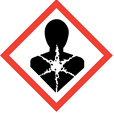 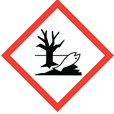 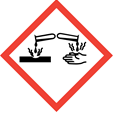     GHS08                 GHS09                 GHS05        GHS08                 GHS09                 GHS05        GHS08                 GHS09                 GHS05        GHS08                 GHS09                 GHS05        GHS08                 GHS09                 GHS05        GHS08                 GHS09                 GHS05        GHS08                 GHS09                 GHS05        GHS08                 GHS09                 GHS05        GHS08                 GHS09                 GHS05        GHS08                 GHS09                 GHS05        GHS08                 GHS09                 GHS05        GHS08                 GHS09                 GHS05        GHS08                 GHS09                 GHS05        GHS08                 GHS09                 GHS05        GHS08                 GHS09                 GHS05        GHS08                 GHS09                 GHS05        GHS08                 GHS09                 GHS05        GHS08                 GHS09                 GHS05        GHS08                 GHS09                 GHS05        GHS08                 GHS09                 GHS05        GHS08                 GHS09                 GHS05        GHS08                 GHS09                 GHS05        GHS08                 GHS09                 GHS05        GHS08                 GHS09                 GHS05        GHS08                 GHS09                 GHS05        GHS08                 GHS09                 GHS05        GHS08                 GHS09                 GHS05        GHS08                 GHS09                 GHS05        GHS08                 GHS09                 GHS05        GHS08                 GHS09                 GHS05        GHS08                 GHS09                 GHS05        GHS08                 GHS09                 GHS05        GHS08                 GHS09                 GHS05        GHS08                 GHS09                 GHS05        GHS08                 GHS09                 GHS05        GHS08                 GHS09                 GHS05        GHS08                 GHS09                 GHS05        GHS08                 GHS09                 GHS05        GHS08                 GHS09                 GHS05        GHS08                 GHS09                 GHS05        GHS08                 GHS09                 GHS05        GHS08                 GHS09                 GHS05        GHS08                 GHS09                 GHS05        GHS08                 GHS09                 GHS05        GHS08                 GHS09                 GHS05        GHS08                 GHS09                 GHS05        GHS08                 GHS09                 GHS05        GHS08                 GHS09                 GHS05        GHS08                 GHS09                 GHS05        GHS08                 GHS09                 GHS05        GHS08                 GHS09                 GHS05        GHS08                 GHS09                 GHS05        GHS08                 GHS09                 GHS05        GHS08                 GHS09                 GHS05    Oznaka opasnosti:Oznaka opasnosti:Oznaka opasnosti:Oznaka opasnosti:Oznaka opasnosti:Oznaka opasnosti:Oznaka opasnosti:Oznaka opasnosti:Oznaka opasnosti:Oznaka opasnosti:Oznaka opasnosti:Oznaka opasnosti:Oznaka opasnosti:Oznaka opasnosti:Oznaka opasnosti:Oznaka opasnosti:Oznaka opasnosti:OpasnostOpasnostOpasnostOpasnostOpasnostOpasnostOpasnostOpasnostOpasnostOpasnostOpasnostOpasnostOpasnostOpasnostOpasnostOpasnostOpasnostOpasnostOpasnostOpasnostOpasnostOpasnostOpasnostOpasnostOpasnostOpasnostOpasnostOpasnostOpasnostOpasnostOpasnostOpasnostOpasnostOpasnostOpasnostOpasnostOpasnostOpasnostOpasnostOpasnostOpasnostOpasnostOpasnostOpasnostOpasnostOpasnostOpasnostOpasnostOpasnostOpasnostOpasnostOpasnostOpasnostOpasnostOznake upozorenja:Oznake upozorenja:Oznake upozorenja:Oznake upozorenja:Oznake upozorenja:Oznake upozorenja:Oznake upozorenja:Oznake upozorenja:Oznake upozorenja:Oznake upozorenja:Oznake upozorenja:Oznake upozorenja:Oznake upozorenja:Oznake upozorenja:Oznake upozorenja:Oznake upozorenja:Oznake upozorenja:H304: Može biti smrtonosno ako se proguta i uđe u dišni sustav.H317: Može izazvati alergijsku reakciju na koži.H318: Uzrokuje teške ozljede oka.H410: Vrlo otrovno za vodeni okoliš s dugotrajnim učincima.H304: Može biti smrtonosno ako se proguta i uđe u dišni sustav.H317: Može izazvati alergijsku reakciju na koži.H318: Uzrokuje teške ozljede oka.H410: Vrlo otrovno za vodeni okoliš s dugotrajnim učincima.H304: Može biti smrtonosno ako se proguta i uđe u dišni sustav.H317: Može izazvati alergijsku reakciju na koži.H318: Uzrokuje teške ozljede oka.H410: Vrlo otrovno za vodeni okoliš s dugotrajnim učincima.H304: Može biti smrtonosno ako se proguta i uđe u dišni sustav.H317: Može izazvati alergijsku reakciju na koži.H318: Uzrokuje teške ozljede oka.H410: Vrlo otrovno za vodeni okoliš s dugotrajnim učincima.H304: Može biti smrtonosno ako se proguta i uđe u dišni sustav.H317: Može izazvati alergijsku reakciju na koži.H318: Uzrokuje teške ozljede oka.H410: Vrlo otrovno za vodeni okoliš s dugotrajnim učincima.H304: Može biti smrtonosno ako se proguta i uđe u dišni sustav.H317: Može izazvati alergijsku reakciju na koži.H318: Uzrokuje teške ozljede oka.H410: Vrlo otrovno za vodeni okoliš s dugotrajnim učincima.H304: Može biti smrtonosno ako se proguta i uđe u dišni sustav.H317: Može izazvati alergijsku reakciju na koži.H318: Uzrokuje teške ozljede oka.H410: Vrlo otrovno za vodeni okoliš s dugotrajnim učincima.H304: Može biti smrtonosno ako se proguta i uđe u dišni sustav.H317: Može izazvati alergijsku reakciju na koži.H318: Uzrokuje teške ozljede oka.H410: Vrlo otrovno za vodeni okoliš s dugotrajnim učincima.H304: Može biti smrtonosno ako se proguta i uđe u dišni sustav.H317: Može izazvati alergijsku reakciju na koži.H318: Uzrokuje teške ozljede oka.H410: Vrlo otrovno za vodeni okoliš s dugotrajnim učincima.H304: Može biti smrtonosno ako se proguta i uđe u dišni sustav.H317: Može izazvati alergijsku reakciju na koži.H318: Uzrokuje teške ozljede oka.H410: Vrlo otrovno za vodeni okoliš s dugotrajnim učincima.H304: Može biti smrtonosno ako se proguta i uđe u dišni sustav.H317: Može izazvati alergijsku reakciju na koži.H318: Uzrokuje teške ozljede oka.H410: Vrlo otrovno za vodeni okoliš s dugotrajnim učincima.H304: Može biti smrtonosno ako se proguta i uđe u dišni sustav.H317: Može izazvati alergijsku reakciju na koži.H318: Uzrokuje teške ozljede oka.H410: Vrlo otrovno za vodeni okoliš s dugotrajnim učincima.H304: Može biti smrtonosno ako se proguta i uđe u dišni sustav.H317: Može izazvati alergijsku reakciju na koži.H318: Uzrokuje teške ozljede oka.H410: Vrlo otrovno za vodeni okoliš s dugotrajnim učincima.H304: Može biti smrtonosno ako se proguta i uđe u dišni sustav.H317: Može izazvati alergijsku reakciju na koži.H318: Uzrokuje teške ozljede oka.H410: Vrlo otrovno za vodeni okoliš s dugotrajnim učincima.H304: Može biti smrtonosno ako se proguta i uđe u dišni sustav.H317: Može izazvati alergijsku reakciju na koži.H318: Uzrokuje teške ozljede oka.H410: Vrlo otrovno za vodeni okoliš s dugotrajnim učincima.H304: Može biti smrtonosno ako se proguta i uđe u dišni sustav.H317: Može izazvati alergijsku reakciju na koži.H318: Uzrokuje teške ozljede oka.H410: Vrlo otrovno za vodeni okoliš s dugotrajnim učincima.H304: Može biti smrtonosno ako se proguta i uđe u dišni sustav.H317: Može izazvati alergijsku reakciju na koži.H318: Uzrokuje teške ozljede oka.H410: Vrlo otrovno za vodeni okoliš s dugotrajnim učincima.H304: Može biti smrtonosno ako se proguta i uđe u dišni sustav.H317: Može izazvati alergijsku reakciju na koži.H318: Uzrokuje teške ozljede oka.H410: Vrlo otrovno za vodeni okoliš s dugotrajnim učincima.H304: Može biti smrtonosno ako se proguta i uđe u dišni sustav.H317: Može izazvati alergijsku reakciju na koži.H318: Uzrokuje teške ozljede oka.H410: Vrlo otrovno za vodeni okoliš s dugotrajnim učincima.H304: Može biti smrtonosno ako se proguta i uđe u dišni sustav.H317: Može izazvati alergijsku reakciju na koži.H318: Uzrokuje teške ozljede oka.H410: Vrlo otrovno za vodeni okoliš s dugotrajnim učincima.H304: Može biti smrtonosno ako se proguta i uđe u dišni sustav.H317: Može izazvati alergijsku reakciju na koži.H318: Uzrokuje teške ozljede oka.H410: Vrlo otrovno za vodeni okoliš s dugotrajnim učincima.H304: Može biti smrtonosno ako se proguta i uđe u dišni sustav.H317: Može izazvati alergijsku reakciju na koži.H318: Uzrokuje teške ozljede oka.H410: Vrlo otrovno za vodeni okoliš s dugotrajnim učincima.H304: Može biti smrtonosno ako se proguta i uđe u dišni sustav.H317: Može izazvati alergijsku reakciju na koži.H318: Uzrokuje teške ozljede oka.H410: Vrlo otrovno za vodeni okoliš s dugotrajnim učincima.H304: Može biti smrtonosno ako se proguta i uđe u dišni sustav.H317: Može izazvati alergijsku reakciju na koži.H318: Uzrokuje teške ozljede oka.H410: Vrlo otrovno za vodeni okoliš s dugotrajnim učincima.H304: Može biti smrtonosno ako se proguta i uđe u dišni sustav.H317: Može izazvati alergijsku reakciju na koži.H318: Uzrokuje teške ozljede oka.H410: Vrlo otrovno za vodeni okoliš s dugotrajnim učincima.H304: Može biti smrtonosno ako se proguta i uđe u dišni sustav.H317: Može izazvati alergijsku reakciju na koži.H318: Uzrokuje teške ozljede oka.H410: Vrlo otrovno za vodeni okoliš s dugotrajnim učincima.H304: Može biti smrtonosno ako se proguta i uđe u dišni sustav.H317: Može izazvati alergijsku reakciju na koži.H318: Uzrokuje teške ozljede oka.H410: Vrlo otrovno za vodeni okoliš s dugotrajnim učincima.H304: Može biti smrtonosno ako se proguta i uđe u dišni sustav.H317: Može izazvati alergijsku reakciju na koži.H318: Uzrokuje teške ozljede oka.H410: Vrlo otrovno za vodeni okoliš s dugotrajnim učincima.H304: Može biti smrtonosno ako se proguta i uđe u dišni sustav.H317: Može izazvati alergijsku reakciju na koži.H318: Uzrokuje teške ozljede oka.H410: Vrlo otrovno za vodeni okoliš s dugotrajnim učincima.H304: Može biti smrtonosno ako se proguta i uđe u dišni sustav.H317: Može izazvati alergijsku reakciju na koži.H318: Uzrokuje teške ozljede oka.H410: Vrlo otrovno za vodeni okoliš s dugotrajnim učincima.H304: Može biti smrtonosno ako se proguta i uđe u dišni sustav.H317: Može izazvati alergijsku reakciju na koži.H318: Uzrokuje teške ozljede oka.H410: Vrlo otrovno za vodeni okoliš s dugotrajnim učincima.H304: Može biti smrtonosno ako se proguta i uđe u dišni sustav.H317: Može izazvati alergijsku reakciju na koži.H318: Uzrokuje teške ozljede oka.H410: Vrlo otrovno za vodeni okoliš s dugotrajnim učincima.H304: Može biti smrtonosno ako se proguta i uđe u dišni sustav.H317: Može izazvati alergijsku reakciju na koži.H318: Uzrokuje teške ozljede oka.H410: Vrlo otrovno za vodeni okoliš s dugotrajnim učincima.H304: Može biti smrtonosno ako se proguta i uđe u dišni sustav.H317: Može izazvati alergijsku reakciju na koži.H318: Uzrokuje teške ozljede oka.H410: Vrlo otrovno za vodeni okoliš s dugotrajnim učincima.H304: Može biti smrtonosno ako se proguta i uđe u dišni sustav.H317: Može izazvati alergijsku reakciju na koži.H318: Uzrokuje teške ozljede oka.H410: Vrlo otrovno za vodeni okoliš s dugotrajnim učincima.H304: Može biti smrtonosno ako se proguta i uđe u dišni sustav.H317: Može izazvati alergijsku reakciju na koži.H318: Uzrokuje teške ozljede oka.H410: Vrlo otrovno za vodeni okoliš s dugotrajnim učincima.H304: Može biti smrtonosno ako se proguta i uđe u dišni sustav.H317: Može izazvati alergijsku reakciju na koži.H318: Uzrokuje teške ozljede oka.H410: Vrlo otrovno za vodeni okoliš s dugotrajnim učincima.H304: Može biti smrtonosno ako se proguta i uđe u dišni sustav.H317: Može izazvati alergijsku reakciju na koži.H318: Uzrokuje teške ozljede oka.H410: Vrlo otrovno za vodeni okoliš s dugotrajnim učincima.H304: Može biti smrtonosno ako se proguta i uđe u dišni sustav.H317: Može izazvati alergijsku reakciju na koži.H318: Uzrokuje teške ozljede oka.H410: Vrlo otrovno za vodeni okoliš s dugotrajnim učincima.H304: Može biti smrtonosno ako se proguta i uđe u dišni sustav.H317: Može izazvati alergijsku reakciju na koži.H318: Uzrokuje teške ozljede oka.H410: Vrlo otrovno za vodeni okoliš s dugotrajnim učincima.H304: Može biti smrtonosno ako se proguta i uđe u dišni sustav.H317: Može izazvati alergijsku reakciju na koži.H318: Uzrokuje teške ozljede oka.H410: Vrlo otrovno za vodeni okoliš s dugotrajnim učincima.H304: Može biti smrtonosno ako se proguta i uđe u dišni sustav.H317: Može izazvati alergijsku reakciju na koži.H318: Uzrokuje teške ozljede oka.H410: Vrlo otrovno za vodeni okoliš s dugotrajnim učincima.H304: Može biti smrtonosno ako se proguta i uđe u dišni sustav.H317: Može izazvati alergijsku reakciju na koži.H318: Uzrokuje teške ozljede oka.H410: Vrlo otrovno za vodeni okoliš s dugotrajnim učincima.H304: Može biti smrtonosno ako se proguta i uđe u dišni sustav.H317: Može izazvati alergijsku reakciju na koži.H318: Uzrokuje teške ozljede oka.H410: Vrlo otrovno za vodeni okoliš s dugotrajnim učincima.H304: Može biti smrtonosno ako se proguta i uđe u dišni sustav.H317: Može izazvati alergijsku reakciju na koži.H318: Uzrokuje teške ozljede oka.H410: Vrlo otrovno za vodeni okoliš s dugotrajnim učincima.H304: Može biti smrtonosno ako se proguta i uđe u dišni sustav.H317: Može izazvati alergijsku reakciju na koži.H318: Uzrokuje teške ozljede oka.H410: Vrlo otrovno za vodeni okoliš s dugotrajnim učincima.H304: Može biti smrtonosno ako se proguta i uđe u dišni sustav.H317: Može izazvati alergijsku reakciju na koži.H318: Uzrokuje teške ozljede oka.H410: Vrlo otrovno za vodeni okoliš s dugotrajnim učincima.H304: Može biti smrtonosno ako se proguta i uđe u dišni sustav.H317: Može izazvati alergijsku reakciju na koži.H318: Uzrokuje teške ozljede oka.H410: Vrlo otrovno za vodeni okoliš s dugotrajnim učincima.H304: Može biti smrtonosno ako se proguta i uđe u dišni sustav.H317: Može izazvati alergijsku reakciju na koži.H318: Uzrokuje teške ozljede oka.H410: Vrlo otrovno za vodeni okoliš s dugotrajnim učincima.H304: Može biti smrtonosno ako se proguta i uđe u dišni sustav.H317: Može izazvati alergijsku reakciju na koži.H318: Uzrokuje teške ozljede oka.H410: Vrlo otrovno za vodeni okoliš s dugotrajnim učincima.H304: Može biti smrtonosno ako se proguta i uđe u dišni sustav.H317: Može izazvati alergijsku reakciju na koži.H318: Uzrokuje teške ozljede oka.H410: Vrlo otrovno za vodeni okoliš s dugotrajnim učincima.H304: Može biti smrtonosno ako se proguta i uđe u dišni sustav.H317: Može izazvati alergijsku reakciju na koži.H318: Uzrokuje teške ozljede oka.H410: Vrlo otrovno za vodeni okoliš s dugotrajnim učincima.H304: Može biti smrtonosno ako se proguta i uđe u dišni sustav.H317: Može izazvati alergijsku reakciju na koži.H318: Uzrokuje teške ozljede oka.H410: Vrlo otrovno za vodeni okoliš s dugotrajnim učincima.H304: Može biti smrtonosno ako se proguta i uđe u dišni sustav.H317: Može izazvati alergijsku reakciju na koži.H318: Uzrokuje teške ozljede oka.H410: Vrlo otrovno za vodeni okoliš s dugotrajnim učincima.Oznake obavijesti:Oznake obavijesti:Oznake obavijesti:Oznake obavijesti:Oznake obavijesti:Oznake obavijesti:Oznake obavijesti:Oznake obavijesti:Oznake obavijesti:Oznake obavijesti:Oznake obavijesti:Oznake obavijesti:Oznake obavijesti:Oznake obavijesti:Oznake obavijesti:Oznake obavijesti:Oznake obavijesti:P261: Izbjegavati udisanje magle.P272: Zagađena radna odjeća ne smije se iznositi izvan radnog prostora.P280: Nositi zaštitne rukavice/zaštitno odijelo/zaštitu za oči/zaštitu za lice.P301 + P310: AKO SE PROGUTA: odmah nazvati CENTAR ZA KONTROLU OTROVANJA ili liječnika.P302 + P352: U SLUČAJU DODIRA S KOŽOM: oprati velikom količinom sapuna i vode.P305 + P351 + P338: U SLUČAJU DODIRA S OČIMA: oprezno ispirati vodom nekoliko minuta. Ukloniti kontaktne leće ako ih nosite i ako se one lako uklanjaju. Nastaviti ispiranje.P331: NE izazivati povraćanje.P333 + P313: U slučaju nadražaja ili osipa na koži: zatražiti savjet/pomoć liječnika.P405: Skladištiti pod ključem. P261: Izbjegavati udisanje magle.P272: Zagađena radna odjeća ne smije se iznositi izvan radnog prostora.P280: Nositi zaštitne rukavice/zaštitno odijelo/zaštitu za oči/zaštitu za lice.P301 + P310: AKO SE PROGUTA: odmah nazvati CENTAR ZA KONTROLU OTROVANJA ili liječnika.P302 + P352: U SLUČAJU DODIRA S KOŽOM: oprati velikom količinom sapuna i vode.P305 + P351 + P338: U SLUČAJU DODIRA S OČIMA: oprezno ispirati vodom nekoliko minuta. Ukloniti kontaktne leće ako ih nosite i ako se one lako uklanjaju. Nastaviti ispiranje.P331: NE izazivati povraćanje.P333 + P313: U slučaju nadražaja ili osipa na koži: zatražiti savjet/pomoć liječnika.P405: Skladištiti pod ključem. P261: Izbjegavati udisanje magle.P272: Zagađena radna odjeća ne smije se iznositi izvan radnog prostora.P280: Nositi zaštitne rukavice/zaštitno odijelo/zaštitu za oči/zaštitu za lice.P301 + P310: AKO SE PROGUTA: odmah nazvati CENTAR ZA KONTROLU OTROVANJA ili liječnika.P302 + P352: U SLUČAJU DODIRA S KOŽOM: oprati velikom količinom sapuna i vode.P305 + P351 + P338: U SLUČAJU DODIRA S OČIMA: oprezno ispirati vodom nekoliko minuta. Ukloniti kontaktne leće ako ih nosite i ako se one lako uklanjaju. Nastaviti ispiranje.P331: NE izazivati povraćanje.P333 + P313: U slučaju nadražaja ili osipa na koži: zatražiti savjet/pomoć liječnika.P405: Skladištiti pod ključem. P261: Izbjegavati udisanje magle.P272: Zagađena radna odjeća ne smije se iznositi izvan radnog prostora.P280: Nositi zaštitne rukavice/zaštitno odijelo/zaštitu za oči/zaštitu za lice.P301 + P310: AKO SE PROGUTA: odmah nazvati CENTAR ZA KONTROLU OTROVANJA ili liječnika.P302 + P352: U SLUČAJU DODIRA S KOŽOM: oprati velikom količinom sapuna i vode.P305 + P351 + P338: U SLUČAJU DODIRA S OČIMA: oprezno ispirati vodom nekoliko minuta. Ukloniti kontaktne leće ako ih nosite i ako se one lako uklanjaju. Nastaviti ispiranje.P331: NE izazivati povraćanje.P333 + P313: U slučaju nadražaja ili osipa na koži: zatražiti savjet/pomoć liječnika.P405: Skladištiti pod ključem. P261: Izbjegavati udisanje magle.P272: Zagađena radna odjeća ne smije se iznositi izvan radnog prostora.P280: Nositi zaštitne rukavice/zaštitno odijelo/zaštitu za oči/zaštitu za lice.P301 + P310: AKO SE PROGUTA: odmah nazvati CENTAR ZA KONTROLU OTROVANJA ili liječnika.P302 + P352: U SLUČAJU DODIRA S KOŽOM: oprati velikom količinom sapuna i vode.P305 + P351 + P338: U SLUČAJU DODIRA S OČIMA: oprezno ispirati vodom nekoliko minuta. Ukloniti kontaktne leće ako ih nosite i ako se one lako uklanjaju. Nastaviti ispiranje.P331: NE izazivati povraćanje.P333 + P313: U slučaju nadražaja ili osipa na koži: zatražiti savjet/pomoć liječnika.P405: Skladištiti pod ključem. P261: Izbjegavati udisanje magle.P272: Zagađena radna odjeća ne smije se iznositi izvan radnog prostora.P280: Nositi zaštitne rukavice/zaštitno odijelo/zaštitu za oči/zaštitu za lice.P301 + P310: AKO SE PROGUTA: odmah nazvati CENTAR ZA KONTROLU OTROVANJA ili liječnika.P302 + P352: U SLUČAJU DODIRA S KOŽOM: oprati velikom količinom sapuna i vode.P305 + P351 + P338: U SLUČAJU DODIRA S OČIMA: oprezno ispirati vodom nekoliko minuta. Ukloniti kontaktne leće ako ih nosite i ako se one lako uklanjaju. Nastaviti ispiranje.P331: NE izazivati povraćanje.P333 + P313: U slučaju nadražaja ili osipa na koži: zatražiti savjet/pomoć liječnika.P405: Skladištiti pod ključem. P261: Izbjegavati udisanje magle.P272: Zagađena radna odjeća ne smije se iznositi izvan radnog prostora.P280: Nositi zaštitne rukavice/zaštitno odijelo/zaštitu za oči/zaštitu za lice.P301 + P310: AKO SE PROGUTA: odmah nazvati CENTAR ZA KONTROLU OTROVANJA ili liječnika.P302 + P352: U SLUČAJU DODIRA S KOŽOM: oprati velikom količinom sapuna i vode.P305 + P351 + P338: U SLUČAJU DODIRA S OČIMA: oprezno ispirati vodom nekoliko minuta. Ukloniti kontaktne leće ako ih nosite i ako se one lako uklanjaju. Nastaviti ispiranje.P331: NE izazivati povraćanje.P333 + P313: U slučaju nadražaja ili osipa na koži: zatražiti savjet/pomoć liječnika.P405: Skladištiti pod ključem. P261: Izbjegavati udisanje magle.P272: Zagađena radna odjeća ne smije se iznositi izvan radnog prostora.P280: Nositi zaštitne rukavice/zaštitno odijelo/zaštitu za oči/zaštitu za lice.P301 + P310: AKO SE PROGUTA: odmah nazvati CENTAR ZA KONTROLU OTROVANJA ili liječnika.P302 + P352: U SLUČAJU DODIRA S KOŽOM: oprati velikom količinom sapuna i vode.P305 + P351 + P338: U SLUČAJU DODIRA S OČIMA: oprezno ispirati vodom nekoliko minuta. Ukloniti kontaktne leće ako ih nosite i ako se one lako uklanjaju. Nastaviti ispiranje.P331: NE izazivati povraćanje.P333 + P313: U slučaju nadražaja ili osipa na koži: zatražiti savjet/pomoć liječnika.P405: Skladištiti pod ključem. P261: Izbjegavati udisanje magle.P272: Zagađena radna odjeća ne smije se iznositi izvan radnog prostora.P280: Nositi zaštitne rukavice/zaštitno odijelo/zaštitu za oči/zaštitu za lice.P301 + P310: AKO SE PROGUTA: odmah nazvati CENTAR ZA KONTROLU OTROVANJA ili liječnika.P302 + P352: U SLUČAJU DODIRA S KOŽOM: oprati velikom količinom sapuna i vode.P305 + P351 + P338: U SLUČAJU DODIRA S OČIMA: oprezno ispirati vodom nekoliko minuta. Ukloniti kontaktne leće ako ih nosite i ako se one lako uklanjaju. Nastaviti ispiranje.P331: NE izazivati povraćanje.P333 + P313: U slučaju nadražaja ili osipa na koži: zatražiti savjet/pomoć liječnika.P405: Skladištiti pod ključem. P261: Izbjegavati udisanje magle.P272: Zagađena radna odjeća ne smije se iznositi izvan radnog prostora.P280: Nositi zaštitne rukavice/zaštitno odijelo/zaštitu za oči/zaštitu za lice.P301 + P310: AKO SE PROGUTA: odmah nazvati CENTAR ZA KONTROLU OTROVANJA ili liječnika.P302 + P352: U SLUČAJU DODIRA S KOŽOM: oprati velikom količinom sapuna i vode.P305 + P351 + P338: U SLUČAJU DODIRA S OČIMA: oprezno ispirati vodom nekoliko minuta. Ukloniti kontaktne leće ako ih nosite i ako se one lako uklanjaju. Nastaviti ispiranje.P331: NE izazivati povraćanje.P333 + P313: U slučaju nadražaja ili osipa na koži: zatražiti savjet/pomoć liječnika.P405: Skladištiti pod ključem. P261: Izbjegavati udisanje magle.P272: Zagađena radna odjeća ne smije se iznositi izvan radnog prostora.P280: Nositi zaštitne rukavice/zaštitno odijelo/zaštitu za oči/zaštitu za lice.P301 + P310: AKO SE PROGUTA: odmah nazvati CENTAR ZA KONTROLU OTROVANJA ili liječnika.P302 + P352: U SLUČAJU DODIRA S KOŽOM: oprati velikom količinom sapuna i vode.P305 + P351 + P338: U SLUČAJU DODIRA S OČIMA: oprezno ispirati vodom nekoliko minuta. Ukloniti kontaktne leće ako ih nosite i ako se one lako uklanjaju. Nastaviti ispiranje.P331: NE izazivati povraćanje.P333 + P313: U slučaju nadražaja ili osipa na koži: zatražiti savjet/pomoć liječnika.P405: Skladištiti pod ključem. P261: Izbjegavati udisanje magle.P272: Zagađena radna odjeća ne smije se iznositi izvan radnog prostora.P280: Nositi zaštitne rukavice/zaštitno odijelo/zaštitu za oči/zaštitu za lice.P301 + P310: AKO SE PROGUTA: odmah nazvati CENTAR ZA KONTROLU OTROVANJA ili liječnika.P302 + P352: U SLUČAJU DODIRA S KOŽOM: oprati velikom količinom sapuna i vode.P305 + P351 + P338: U SLUČAJU DODIRA S OČIMA: oprezno ispirati vodom nekoliko minuta. Ukloniti kontaktne leće ako ih nosite i ako se one lako uklanjaju. Nastaviti ispiranje.P331: NE izazivati povraćanje.P333 + P313: U slučaju nadražaja ili osipa na koži: zatražiti savjet/pomoć liječnika.P405: Skladištiti pod ključem. P261: Izbjegavati udisanje magle.P272: Zagađena radna odjeća ne smije se iznositi izvan radnog prostora.P280: Nositi zaštitne rukavice/zaštitno odijelo/zaštitu za oči/zaštitu za lice.P301 + P310: AKO SE PROGUTA: odmah nazvati CENTAR ZA KONTROLU OTROVANJA ili liječnika.P302 + P352: U SLUČAJU DODIRA S KOŽOM: oprati velikom količinom sapuna i vode.P305 + P351 + P338: U SLUČAJU DODIRA S OČIMA: oprezno ispirati vodom nekoliko minuta. Ukloniti kontaktne leće ako ih nosite i ako se one lako uklanjaju. Nastaviti ispiranje.P331: NE izazivati povraćanje.P333 + P313: U slučaju nadražaja ili osipa na koži: zatražiti savjet/pomoć liječnika.P405: Skladištiti pod ključem. P261: Izbjegavati udisanje magle.P272: Zagađena radna odjeća ne smije se iznositi izvan radnog prostora.P280: Nositi zaštitne rukavice/zaštitno odijelo/zaštitu za oči/zaštitu za lice.P301 + P310: AKO SE PROGUTA: odmah nazvati CENTAR ZA KONTROLU OTROVANJA ili liječnika.P302 + P352: U SLUČAJU DODIRA S KOŽOM: oprati velikom količinom sapuna i vode.P305 + P351 + P338: U SLUČAJU DODIRA S OČIMA: oprezno ispirati vodom nekoliko minuta. Ukloniti kontaktne leće ako ih nosite i ako se one lako uklanjaju. Nastaviti ispiranje.P331: NE izazivati povraćanje.P333 + P313: U slučaju nadražaja ili osipa na koži: zatražiti savjet/pomoć liječnika.P405: Skladištiti pod ključem. P261: Izbjegavati udisanje magle.P272: Zagađena radna odjeća ne smije se iznositi izvan radnog prostora.P280: Nositi zaštitne rukavice/zaštitno odijelo/zaštitu za oči/zaštitu za lice.P301 + P310: AKO SE PROGUTA: odmah nazvati CENTAR ZA KONTROLU OTROVANJA ili liječnika.P302 + P352: U SLUČAJU DODIRA S KOŽOM: oprati velikom količinom sapuna i vode.P305 + P351 + P338: U SLUČAJU DODIRA S OČIMA: oprezno ispirati vodom nekoliko minuta. Ukloniti kontaktne leće ako ih nosite i ako se one lako uklanjaju. Nastaviti ispiranje.P331: NE izazivati povraćanje.P333 + P313: U slučaju nadražaja ili osipa na koži: zatražiti savjet/pomoć liječnika.P405: Skladištiti pod ključem. P261: Izbjegavati udisanje magle.P272: Zagađena radna odjeća ne smije se iznositi izvan radnog prostora.P280: Nositi zaštitne rukavice/zaštitno odijelo/zaštitu za oči/zaštitu za lice.P301 + P310: AKO SE PROGUTA: odmah nazvati CENTAR ZA KONTROLU OTROVANJA ili liječnika.P302 + P352: U SLUČAJU DODIRA S KOŽOM: oprati velikom količinom sapuna i vode.P305 + P351 + P338: U SLUČAJU DODIRA S OČIMA: oprezno ispirati vodom nekoliko minuta. Ukloniti kontaktne leće ako ih nosite i ako se one lako uklanjaju. Nastaviti ispiranje.P331: NE izazivati povraćanje.P333 + P313: U slučaju nadražaja ili osipa na koži: zatražiti savjet/pomoć liječnika.P405: Skladištiti pod ključem. P261: Izbjegavati udisanje magle.P272: Zagađena radna odjeća ne smije se iznositi izvan radnog prostora.P280: Nositi zaštitne rukavice/zaštitno odijelo/zaštitu za oči/zaštitu za lice.P301 + P310: AKO SE PROGUTA: odmah nazvati CENTAR ZA KONTROLU OTROVANJA ili liječnika.P302 + P352: U SLUČAJU DODIRA S KOŽOM: oprati velikom količinom sapuna i vode.P305 + P351 + P338: U SLUČAJU DODIRA S OČIMA: oprezno ispirati vodom nekoliko minuta. Ukloniti kontaktne leće ako ih nosite i ako se one lako uklanjaju. Nastaviti ispiranje.P331: NE izazivati povraćanje.P333 + P313: U slučaju nadražaja ili osipa na koži: zatražiti savjet/pomoć liječnika.P405: Skladištiti pod ključem. P261: Izbjegavati udisanje magle.P272: Zagađena radna odjeća ne smije se iznositi izvan radnog prostora.P280: Nositi zaštitne rukavice/zaštitno odijelo/zaštitu za oči/zaštitu za lice.P301 + P310: AKO SE PROGUTA: odmah nazvati CENTAR ZA KONTROLU OTROVANJA ili liječnika.P302 + P352: U SLUČAJU DODIRA S KOŽOM: oprati velikom količinom sapuna i vode.P305 + P351 + P338: U SLUČAJU DODIRA S OČIMA: oprezno ispirati vodom nekoliko minuta. Ukloniti kontaktne leće ako ih nosite i ako se one lako uklanjaju. Nastaviti ispiranje.P331: NE izazivati povraćanje.P333 + P313: U slučaju nadražaja ili osipa na koži: zatražiti savjet/pomoć liječnika.P405: Skladištiti pod ključem. P261: Izbjegavati udisanje magle.P272: Zagađena radna odjeća ne smije se iznositi izvan radnog prostora.P280: Nositi zaštitne rukavice/zaštitno odijelo/zaštitu za oči/zaštitu za lice.P301 + P310: AKO SE PROGUTA: odmah nazvati CENTAR ZA KONTROLU OTROVANJA ili liječnika.P302 + P352: U SLUČAJU DODIRA S KOŽOM: oprati velikom količinom sapuna i vode.P305 + P351 + P338: U SLUČAJU DODIRA S OČIMA: oprezno ispirati vodom nekoliko minuta. Ukloniti kontaktne leće ako ih nosite i ako se one lako uklanjaju. Nastaviti ispiranje.P331: NE izazivati povraćanje.P333 + P313: U slučaju nadražaja ili osipa na koži: zatražiti savjet/pomoć liječnika.P405: Skladištiti pod ključem. P261: Izbjegavati udisanje magle.P272: Zagađena radna odjeća ne smije se iznositi izvan radnog prostora.P280: Nositi zaštitne rukavice/zaštitno odijelo/zaštitu za oči/zaštitu za lice.P301 + P310: AKO SE PROGUTA: odmah nazvati CENTAR ZA KONTROLU OTROVANJA ili liječnika.P302 + P352: U SLUČAJU DODIRA S KOŽOM: oprati velikom količinom sapuna i vode.P305 + P351 + P338: U SLUČAJU DODIRA S OČIMA: oprezno ispirati vodom nekoliko minuta. Ukloniti kontaktne leće ako ih nosite i ako se one lako uklanjaju. Nastaviti ispiranje.P331: NE izazivati povraćanje.P333 + P313: U slučaju nadražaja ili osipa na koži: zatražiti savjet/pomoć liječnika.P405: Skladištiti pod ključem. P261: Izbjegavati udisanje magle.P272: Zagađena radna odjeća ne smije se iznositi izvan radnog prostora.P280: Nositi zaštitne rukavice/zaštitno odijelo/zaštitu za oči/zaštitu za lice.P301 + P310: AKO SE PROGUTA: odmah nazvati CENTAR ZA KONTROLU OTROVANJA ili liječnika.P302 + P352: U SLUČAJU DODIRA S KOŽOM: oprati velikom količinom sapuna i vode.P305 + P351 + P338: U SLUČAJU DODIRA S OČIMA: oprezno ispirati vodom nekoliko minuta. Ukloniti kontaktne leće ako ih nosite i ako se one lako uklanjaju. Nastaviti ispiranje.P331: NE izazivati povraćanje.P333 + P313: U slučaju nadražaja ili osipa na koži: zatražiti savjet/pomoć liječnika.P405: Skladištiti pod ključem. P261: Izbjegavati udisanje magle.P272: Zagađena radna odjeća ne smije se iznositi izvan radnog prostora.P280: Nositi zaštitne rukavice/zaštitno odijelo/zaštitu za oči/zaštitu za lice.P301 + P310: AKO SE PROGUTA: odmah nazvati CENTAR ZA KONTROLU OTROVANJA ili liječnika.P302 + P352: U SLUČAJU DODIRA S KOŽOM: oprati velikom količinom sapuna i vode.P305 + P351 + P338: U SLUČAJU DODIRA S OČIMA: oprezno ispirati vodom nekoliko minuta. Ukloniti kontaktne leće ako ih nosite i ako se one lako uklanjaju. Nastaviti ispiranje.P331: NE izazivati povraćanje.P333 + P313: U slučaju nadražaja ili osipa na koži: zatražiti savjet/pomoć liječnika.P405: Skladištiti pod ključem. P261: Izbjegavati udisanje magle.P272: Zagađena radna odjeća ne smije se iznositi izvan radnog prostora.P280: Nositi zaštitne rukavice/zaštitno odijelo/zaštitu za oči/zaštitu za lice.P301 + P310: AKO SE PROGUTA: odmah nazvati CENTAR ZA KONTROLU OTROVANJA ili liječnika.P302 + P352: U SLUČAJU DODIRA S KOŽOM: oprati velikom količinom sapuna i vode.P305 + P351 + P338: U SLUČAJU DODIRA S OČIMA: oprezno ispirati vodom nekoliko minuta. Ukloniti kontaktne leće ako ih nosite i ako se one lako uklanjaju. Nastaviti ispiranje.P331: NE izazivati povraćanje.P333 + P313: U slučaju nadražaja ili osipa na koži: zatražiti savjet/pomoć liječnika.P405: Skladištiti pod ključem. P261: Izbjegavati udisanje magle.P272: Zagađena radna odjeća ne smije se iznositi izvan radnog prostora.P280: Nositi zaštitne rukavice/zaštitno odijelo/zaštitu za oči/zaštitu za lice.P301 + P310: AKO SE PROGUTA: odmah nazvati CENTAR ZA KONTROLU OTROVANJA ili liječnika.P302 + P352: U SLUČAJU DODIRA S KOŽOM: oprati velikom količinom sapuna i vode.P305 + P351 + P338: U SLUČAJU DODIRA S OČIMA: oprezno ispirati vodom nekoliko minuta. Ukloniti kontaktne leće ako ih nosite i ako se one lako uklanjaju. Nastaviti ispiranje.P331: NE izazivati povraćanje.P333 + P313: U slučaju nadražaja ili osipa na koži: zatražiti savjet/pomoć liječnika.P405: Skladištiti pod ključem. P261: Izbjegavati udisanje magle.P272: Zagađena radna odjeća ne smije se iznositi izvan radnog prostora.P280: Nositi zaštitne rukavice/zaštitno odijelo/zaštitu za oči/zaštitu za lice.P301 + P310: AKO SE PROGUTA: odmah nazvati CENTAR ZA KONTROLU OTROVANJA ili liječnika.P302 + P352: U SLUČAJU DODIRA S KOŽOM: oprati velikom količinom sapuna i vode.P305 + P351 + P338: U SLUČAJU DODIRA S OČIMA: oprezno ispirati vodom nekoliko minuta. Ukloniti kontaktne leće ako ih nosite i ako se one lako uklanjaju. Nastaviti ispiranje.P331: NE izazivati povraćanje.P333 + P313: U slučaju nadražaja ili osipa na koži: zatražiti savjet/pomoć liječnika.P405: Skladištiti pod ključem. P261: Izbjegavati udisanje magle.P272: Zagađena radna odjeća ne smije se iznositi izvan radnog prostora.P280: Nositi zaštitne rukavice/zaštitno odijelo/zaštitu za oči/zaštitu za lice.P301 + P310: AKO SE PROGUTA: odmah nazvati CENTAR ZA KONTROLU OTROVANJA ili liječnika.P302 + P352: U SLUČAJU DODIRA S KOŽOM: oprati velikom količinom sapuna i vode.P305 + P351 + P338: U SLUČAJU DODIRA S OČIMA: oprezno ispirati vodom nekoliko minuta. Ukloniti kontaktne leće ako ih nosite i ako se one lako uklanjaju. Nastaviti ispiranje.P331: NE izazivati povraćanje.P333 + P313: U slučaju nadražaja ili osipa na koži: zatražiti savjet/pomoć liječnika.P405: Skladištiti pod ključem. P261: Izbjegavati udisanje magle.P272: Zagađena radna odjeća ne smije se iznositi izvan radnog prostora.P280: Nositi zaštitne rukavice/zaštitno odijelo/zaštitu za oči/zaštitu za lice.P301 + P310: AKO SE PROGUTA: odmah nazvati CENTAR ZA KONTROLU OTROVANJA ili liječnika.P302 + P352: U SLUČAJU DODIRA S KOŽOM: oprati velikom količinom sapuna i vode.P305 + P351 + P338: U SLUČAJU DODIRA S OČIMA: oprezno ispirati vodom nekoliko minuta. Ukloniti kontaktne leće ako ih nosite i ako se one lako uklanjaju. Nastaviti ispiranje.P331: NE izazivati povraćanje.P333 + P313: U slučaju nadražaja ili osipa na koži: zatražiti savjet/pomoć liječnika.P405: Skladištiti pod ključem. P261: Izbjegavati udisanje magle.P272: Zagađena radna odjeća ne smije se iznositi izvan radnog prostora.P280: Nositi zaštitne rukavice/zaštitno odijelo/zaštitu za oči/zaštitu za lice.P301 + P310: AKO SE PROGUTA: odmah nazvati CENTAR ZA KONTROLU OTROVANJA ili liječnika.P302 + P352: U SLUČAJU DODIRA S KOŽOM: oprati velikom količinom sapuna i vode.P305 + P351 + P338: U SLUČAJU DODIRA S OČIMA: oprezno ispirati vodom nekoliko minuta. Ukloniti kontaktne leće ako ih nosite i ako se one lako uklanjaju. Nastaviti ispiranje.P331: NE izazivati povraćanje.P333 + P313: U slučaju nadražaja ili osipa na koži: zatražiti savjet/pomoć liječnika.P405: Skladištiti pod ključem. P261: Izbjegavati udisanje magle.P272: Zagađena radna odjeća ne smije se iznositi izvan radnog prostora.P280: Nositi zaštitne rukavice/zaštitno odijelo/zaštitu za oči/zaštitu za lice.P301 + P310: AKO SE PROGUTA: odmah nazvati CENTAR ZA KONTROLU OTROVANJA ili liječnika.P302 + P352: U SLUČAJU DODIRA S KOŽOM: oprati velikom količinom sapuna i vode.P305 + P351 + P338: U SLUČAJU DODIRA S OČIMA: oprezno ispirati vodom nekoliko minuta. Ukloniti kontaktne leće ako ih nosite i ako se one lako uklanjaju. Nastaviti ispiranje.P331: NE izazivati povraćanje.P333 + P313: U slučaju nadražaja ili osipa na koži: zatražiti savjet/pomoć liječnika.P405: Skladištiti pod ključem. P261: Izbjegavati udisanje magle.P272: Zagađena radna odjeća ne smije se iznositi izvan radnog prostora.P280: Nositi zaštitne rukavice/zaštitno odijelo/zaštitu za oči/zaštitu za lice.P301 + P310: AKO SE PROGUTA: odmah nazvati CENTAR ZA KONTROLU OTROVANJA ili liječnika.P302 + P352: U SLUČAJU DODIRA S KOŽOM: oprati velikom količinom sapuna i vode.P305 + P351 + P338: U SLUČAJU DODIRA S OČIMA: oprezno ispirati vodom nekoliko minuta. Ukloniti kontaktne leće ako ih nosite i ako se one lako uklanjaju. Nastaviti ispiranje.P331: NE izazivati povraćanje.P333 + P313: U slučaju nadražaja ili osipa na koži: zatražiti savjet/pomoć liječnika.P405: Skladištiti pod ključem. P261: Izbjegavati udisanje magle.P272: Zagađena radna odjeća ne smije se iznositi izvan radnog prostora.P280: Nositi zaštitne rukavice/zaštitno odijelo/zaštitu za oči/zaštitu za lice.P301 + P310: AKO SE PROGUTA: odmah nazvati CENTAR ZA KONTROLU OTROVANJA ili liječnika.P302 + P352: U SLUČAJU DODIRA S KOŽOM: oprati velikom količinom sapuna i vode.P305 + P351 + P338: U SLUČAJU DODIRA S OČIMA: oprezno ispirati vodom nekoliko minuta. Ukloniti kontaktne leće ako ih nosite i ako se one lako uklanjaju. Nastaviti ispiranje.P331: NE izazivati povraćanje.P333 + P313: U slučaju nadražaja ili osipa na koži: zatražiti savjet/pomoć liječnika.P405: Skladištiti pod ključem. P261: Izbjegavati udisanje magle.P272: Zagađena radna odjeća ne smije se iznositi izvan radnog prostora.P280: Nositi zaštitne rukavice/zaštitno odijelo/zaštitu za oči/zaštitu za lice.P301 + P310: AKO SE PROGUTA: odmah nazvati CENTAR ZA KONTROLU OTROVANJA ili liječnika.P302 + P352: U SLUČAJU DODIRA S KOŽOM: oprati velikom količinom sapuna i vode.P305 + P351 + P338: U SLUČAJU DODIRA S OČIMA: oprezno ispirati vodom nekoliko minuta. Ukloniti kontaktne leće ako ih nosite i ako se one lako uklanjaju. Nastaviti ispiranje.P331: NE izazivati povraćanje.P333 + P313: U slučaju nadražaja ili osipa na koži: zatražiti savjet/pomoć liječnika.P405: Skladištiti pod ključem. P261: Izbjegavati udisanje magle.P272: Zagađena radna odjeća ne smije se iznositi izvan radnog prostora.P280: Nositi zaštitne rukavice/zaštitno odijelo/zaštitu za oči/zaštitu za lice.P301 + P310: AKO SE PROGUTA: odmah nazvati CENTAR ZA KONTROLU OTROVANJA ili liječnika.P302 + P352: U SLUČAJU DODIRA S KOŽOM: oprati velikom količinom sapuna i vode.P305 + P351 + P338: U SLUČAJU DODIRA S OČIMA: oprezno ispirati vodom nekoliko minuta. Ukloniti kontaktne leće ako ih nosite i ako se one lako uklanjaju. Nastaviti ispiranje.P331: NE izazivati povraćanje.P333 + P313: U slučaju nadražaja ili osipa na koži: zatražiti savjet/pomoć liječnika.P405: Skladištiti pod ključem. P261: Izbjegavati udisanje magle.P272: Zagađena radna odjeća ne smije se iznositi izvan radnog prostora.P280: Nositi zaštitne rukavice/zaštitno odijelo/zaštitu za oči/zaštitu za lice.P301 + P310: AKO SE PROGUTA: odmah nazvati CENTAR ZA KONTROLU OTROVANJA ili liječnika.P302 + P352: U SLUČAJU DODIRA S KOŽOM: oprati velikom količinom sapuna i vode.P305 + P351 + P338: U SLUČAJU DODIRA S OČIMA: oprezno ispirati vodom nekoliko minuta. Ukloniti kontaktne leće ako ih nosite i ako se one lako uklanjaju. Nastaviti ispiranje.P331: NE izazivati povraćanje.P333 + P313: U slučaju nadražaja ili osipa na koži: zatražiti savjet/pomoć liječnika.P405: Skladištiti pod ključem. P261: Izbjegavati udisanje magle.P272: Zagađena radna odjeća ne smije se iznositi izvan radnog prostora.P280: Nositi zaštitne rukavice/zaštitno odijelo/zaštitu za oči/zaštitu za lice.P301 + P310: AKO SE PROGUTA: odmah nazvati CENTAR ZA KONTROLU OTROVANJA ili liječnika.P302 + P352: U SLUČAJU DODIRA S KOŽOM: oprati velikom količinom sapuna i vode.P305 + P351 + P338: U SLUČAJU DODIRA S OČIMA: oprezno ispirati vodom nekoliko minuta. Ukloniti kontaktne leće ako ih nosite i ako se one lako uklanjaju. Nastaviti ispiranje.P331: NE izazivati povraćanje.P333 + P313: U slučaju nadražaja ili osipa na koži: zatražiti savjet/pomoć liječnika.P405: Skladištiti pod ključem. P261: Izbjegavati udisanje magle.P272: Zagađena radna odjeća ne smije se iznositi izvan radnog prostora.P280: Nositi zaštitne rukavice/zaštitno odijelo/zaštitu za oči/zaštitu za lice.P301 + P310: AKO SE PROGUTA: odmah nazvati CENTAR ZA KONTROLU OTROVANJA ili liječnika.P302 + P352: U SLUČAJU DODIRA S KOŽOM: oprati velikom količinom sapuna i vode.P305 + P351 + P338: U SLUČAJU DODIRA S OČIMA: oprezno ispirati vodom nekoliko minuta. Ukloniti kontaktne leće ako ih nosite i ako se one lako uklanjaju. Nastaviti ispiranje.P331: NE izazivati povraćanje.P333 + P313: U slučaju nadražaja ili osipa na koži: zatražiti savjet/pomoć liječnika.P405: Skladištiti pod ključem. P261: Izbjegavati udisanje magle.P272: Zagađena radna odjeća ne smije se iznositi izvan radnog prostora.P280: Nositi zaštitne rukavice/zaštitno odijelo/zaštitu za oči/zaštitu za lice.P301 + P310: AKO SE PROGUTA: odmah nazvati CENTAR ZA KONTROLU OTROVANJA ili liječnika.P302 + P352: U SLUČAJU DODIRA S KOŽOM: oprati velikom količinom sapuna i vode.P305 + P351 + P338: U SLUČAJU DODIRA S OČIMA: oprezno ispirati vodom nekoliko minuta. Ukloniti kontaktne leće ako ih nosite i ako se one lako uklanjaju. Nastaviti ispiranje.P331: NE izazivati povraćanje.P333 + P313: U slučaju nadražaja ili osipa na koži: zatražiti savjet/pomoć liječnika.P405: Skladištiti pod ključem. P261: Izbjegavati udisanje magle.P272: Zagađena radna odjeća ne smije se iznositi izvan radnog prostora.P280: Nositi zaštitne rukavice/zaštitno odijelo/zaštitu za oči/zaštitu za lice.P301 + P310: AKO SE PROGUTA: odmah nazvati CENTAR ZA KONTROLU OTROVANJA ili liječnika.P302 + P352: U SLUČAJU DODIRA S KOŽOM: oprati velikom količinom sapuna i vode.P305 + P351 + P338: U SLUČAJU DODIRA S OČIMA: oprezno ispirati vodom nekoliko minuta. Ukloniti kontaktne leće ako ih nosite i ako se one lako uklanjaju. Nastaviti ispiranje.P331: NE izazivati povraćanje.P333 + P313: U slučaju nadražaja ili osipa na koži: zatražiti savjet/pomoć liječnika.P405: Skladištiti pod ključem. P261: Izbjegavati udisanje magle.P272: Zagađena radna odjeća ne smije se iznositi izvan radnog prostora.P280: Nositi zaštitne rukavice/zaštitno odijelo/zaštitu za oči/zaštitu za lice.P301 + P310: AKO SE PROGUTA: odmah nazvati CENTAR ZA KONTROLU OTROVANJA ili liječnika.P302 + P352: U SLUČAJU DODIRA S KOŽOM: oprati velikom količinom sapuna i vode.P305 + P351 + P338: U SLUČAJU DODIRA S OČIMA: oprezno ispirati vodom nekoliko minuta. Ukloniti kontaktne leće ako ih nosite i ako se one lako uklanjaju. Nastaviti ispiranje.P331: NE izazivati povraćanje.P333 + P313: U slučaju nadražaja ili osipa na koži: zatražiti savjet/pomoć liječnika.P405: Skladištiti pod ključem. P261: Izbjegavati udisanje magle.P272: Zagađena radna odjeća ne smije se iznositi izvan radnog prostora.P280: Nositi zaštitne rukavice/zaštitno odijelo/zaštitu za oči/zaštitu za lice.P301 + P310: AKO SE PROGUTA: odmah nazvati CENTAR ZA KONTROLU OTROVANJA ili liječnika.P302 + P352: U SLUČAJU DODIRA S KOŽOM: oprati velikom količinom sapuna i vode.P305 + P351 + P338: U SLUČAJU DODIRA S OČIMA: oprezno ispirati vodom nekoliko minuta. Ukloniti kontaktne leće ako ih nosite i ako se one lako uklanjaju. Nastaviti ispiranje.P331: NE izazivati povraćanje.P333 + P313: U slučaju nadražaja ili osipa na koži: zatražiti savjet/pomoć liječnika.P405: Skladištiti pod ključem. P261: Izbjegavati udisanje magle.P272: Zagađena radna odjeća ne smije se iznositi izvan radnog prostora.P280: Nositi zaštitne rukavice/zaštitno odijelo/zaštitu za oči/zaštitu za lice.P301 + P310: AKO SE PROGUTA: odmah nazvati CENTAR ZA KONTROLU OTROVANJA ili liječnika.P302 + P352: U SLUČAJU DODIRA S KOŽOM: oprati velikom količinom sapuna i vode.P305 + P351 + P338: U SLUČAJU DODIRA S OČIMA: oprezno ispirati vodom nekoliko minuta. Ukloniti kontaktne leće ako ih nosite i ako se one lako uklanjaju. Nastaviti ispiranje.P331: NE izazivati povraćanje.P333 + P313: U slučaju nadražaja ili osipa na koži: zatražiti savjet/pomoć liječnika.P405: Skladištiti pod ključem. P261: Izbjegavati udisanje magle.P272: Zagađena radna odjeća ne smije se iznositi izvan radnog prostora.P280: Nositi zaštitne rukavice/zaštitno odijelo/zaštitu za oči/zaštitu za lice.P301 + P310: AKO SE PROGUTA: odmah nazvati CENTAR ZA KONTROLU OTROVANJA ili liječnika.P302 + P352: U SLUČAJU DODIRA S KOŽOM: oprati velikom količinom sapuna i vode.P305 + P351 + P338: U SLUČAJU DODIRA S OČIMA: oprezno ispirati vodom nekoliko minuta. Ukloniti kontaktne leće ako ih nosite i ako se one lako uklanjaju. Nastaviti ispiranje.P331: NE izazivati povraćanje.P333 + P313: U slučaju nadražaja ili osipa na koži: zatražiti savjet/pomoć liječnika.P405: Skladištiti pod ključem. P261: Izbjegavati udisanje magle.P272: Zagađena radna odjeća ne smije se iznositi izvan radnog prostora.P280: Nositi zaštitne rukavice/zaštitno odijelo/zaštitu za oči/zaštitu za lice.P301 + P310: AKO SE PROGUTA: odmah nazvati CENTAR ZA KONTROLU OTROVANJA ili liječnika.P302 + P352: U SLUČAJU DODIRA S KOŽOM: oprati velikom količinom sapuna i vode.P305 + P351 + P338: U SLUČAJU DODIRA S OČIMA: oprezno ispirati vodom nekoliko minuta. Ukloniti kontaktne leće ako ih nosite i ako se one lako uklanjaju. Nastaviti ispiranje.P331: NE izazivati povraćanje.P333 + P313: U slučaju nadražaja ili osipa na koži: zatražiti savjet/pomoć liječnika.P405: Skladištiti pod ključem. P261: Izbjegavati udisanje magle.P272: Zagađena radna odjeća ne smije se iznositi izvan radnog prostora.P280: Nositi zaštitne rukavice/zaštitno odijelo/zaštitu za oči/zaštitu za lice.P301 + P310: AKO SE PROGUTA: odmah nazvati CENTAR ZA KONTROLU OTROVANJA ili liječnika.P302 + P352: U SLUČAJU DODIRA S KOŽOM: oprati velikom količinom sapuna i vode.P305 + P351 + P338: U SLUČAJU DODIRA S OČIMA: oprezno ispirati vodom nekoliko minuta. Ukloniti kontaktne leće ako ih nosite i ako se one lako uklanjaju. Nastaviti ispiranje.P331: NE izazivati povraćanje.P333 + P313: U slučaju nadražaja ili osipa na koži: zatražiti savjet/pomoć liječnika.P405: Skladištiti pod ključem. P261: Izbjegavati udisanje magle.P272: Zagađena radna odjeća ne smije se iznositi izvan radnog prostora.P280: Nositi zaštitne rukavice/zaštitno odijelo/zaštitu za oči/zaštitu za lice.P301 + P310: AKO SE PROGUTA: odmah nazvati CENTAR ZA KONTROLU OTROVANJA ili liječnika.P302 + P352: U SLUČAJU DODIRA S KOŽOM: oprati velikom količinom sapuna i vode.P305 + P351 + P338: U SLUČAJU DODIRA S OČIMA: oprezno ispirati vodom nekoliko minuta. Ukloniti kontaktne leće ako ih nosite i ako se one lako uklanjaju. Nastaviti ispiranje.P331: NE izazivati povraćanje.P333 + P313: U slučaju nadražaja ili osipa na koži: zatražiti savjet/pomoć liječnika.P405: Skladištiti pod ključem. P261: Izbjegavati udisanje magle.P272: Zagađena radna odjeća ne smije se iznositi izvan radnog prostora.P280: Nositi zaštitne rukavice/zaštitno odijelo/zaštitu za oči/zaštitu za lice.P301 + P310: AKO SE PROGUTA: odmah nazvati CENTAR ZA KONTROLU OTROVANJA ili liječnika.P302 + P352: U SLUČAJU DODIRA S KOŽOM: oprati velikom količinom sapuna i vode.P305 + P351 + P338: U SLUČAJU DODIRA S OČIMA: oprezno ispirati vodom nekoliko minuta. Ukloniti kontaktne leće ako ih nosite i ako se one lako uklanjaju. Nastaviti ispiranje.P331: NE izazivati povraćanje.P333 + P313: U slučaju nadražaja ili osipa na koži: zatražiti savjet/pomoć liječnika.P405: Skladištiti pod ključem. P261: Izbjegavati udisanje magle.P272: Zagađena radna odjeća ne smije se iznositi izvan radnog prostora.P280: Nositi zaštitne rukavice/zaštitno odijelo/zaštitu za oči/zaštitu za lice.P301 + P310: AKO SE PROGUTA: odmah nazvati CENTAR ZA KONTROLU OTROVANJA ili liječnika.P302 + P352: U SLUČAJU DODIRA S KOŽOM: oprati velikom količinom sapuna i vode.P305 + P351 + P338: U SLUČAJU DODIRA S OČIMA: oprezno ispirati vodom nekoliko minuta. Ukloniti kontaktne leće ako ih nosite i ako se one lako uklanjaju. Nastaviti ispiranje.P331: NE izazivati povraćanje.P333 + P313: U slučaju nadražaja ili osipa na koži: zatražiti savjet/pomoć liječnika.P405: Skladištiti pod ključem. P261: Izbjegavati udisanje magle.P272: Zagađena radna odjeća ne smije se iznositi izvan radnog prostora.P280: Nositi zaštitne rukavice/zaštitno odijelo/zaštitu za oči/zaštitu za lice.P301 + P310: AKO SE PROGUTA: odmah nazvati CENTAR ZA KONTROLU OTROVANJA ili liječnika.P302 + P352: U SLUČAJU DODIRA S KOŽOM: oprati velikom količinom sapuna i vode.P305 + P351 + P338: U SLUČAJU DODIRA S OČIMA: oprezno ispirati vodom nekoliko minuta. Ukloniti kontaktne leće ako ih nosite i ako se one lako uklanjaju. Nastaviti ispiranje.P331: NE izazivati povraćanje.P333 + P313: U slučaju nadražaja ili osipa na koži: zatražiti savjet/pomoć liječnika.P405: Skladištiti pod ključem. P261: Izbjegavati udisanje magle.P272: Zagađena radna odjeća ne smije se iznositi izvan radnog prostora.P280: Nositi zaštitne rukavice/zaštitno odijelo/zaštitu za oči/zaštitu za lice.P301 + P310: AKO SE PROGUTA: odmah nazvati CENTAR ZA KONTROLU OTROVANJA ili liječnika.P302 + P352: U SLUČAJU DODIRA S KOŽOM: oprati velikom količinom sapuna i vode.P305 + P351 + P338: U SLUČAJU DODIRA S OČIMA: oprezno ispirati vodom nekoliko minuta. Ukloniti kontaktne leće ako ih nosite i ako se one lako uklanjaju. Nastaviti ispiranje.P331: NE izazivati povraćanje.P333 + P313: U slučaju nadražaja ili osipa na koži: zatražiti savjet/pomoć liječnika.P405: Skladištiti pod ključem. P261: Izbjegavati udisanje magle.P272: Zagađena radna odjeća ne smije se iznositi izvan radnog prostora.P280: Nositi zaštitne rukavice/zaštitno odijelo/zaštitu za oči/zaštitu za lice.P301 + P310: AKO SE PROGUTA: odmah nazvati CENTAR ZA KONTROLU OTROVANJA ili liječnika.P302 + P352: U SLUČAJU DODIRA S KOŽOM: oprati velikom količinom sapuna i vode.P305 + P351 + P338: U SLUČAJU DODIRA S OČIMA: oprezno ispirati vodom nekoliko minuta. Ukloniti kontaktne leće ako ih nosite i ako se one lako uklanjaju. Nastaviti ispiranje.P331: NE izazivati povraćanje.P333 + P313: U slučaju nadražaja ili osipa na koži: zatražiti savjet/pomoć liječnika.P405: Skladištiti pod ključem. P261: Izbjegavati udisanje magle.P272: Zagađena radna odjeća ne smije se iznositi izvan radnog prostora.P280: Nositi zaštitne rukavice/zaštitno odijelo/zaštitu za oči/zaštitu za lice.P301 + P310: AKO SE PROGUTA: odmah nazvati CENTAR ZA KONTROLU OTROVANJA ili liječnika.P302 + P352: U SLUČAJU DODIRA S KOŽOM: oprati velikom količinom sapuna i vode.P305 + P351 + P338: U SLUČAJU DODIRA S OČIMA: oprezno ispirati vodom nekoliko minuta. Ukloniti kontaktne leće ako ih nosite i ako se one lako uklanjaju. Nastaviti ispiranje.P331: NE izazivati povraćanje.P333 + P313: U slučaju nadražaja ili osipa na koži: zatražiti savjet/pomoć liječnika.P405: Skladištiti pod ključem. P261: Izbjegavati udisanje magle.P272: Zagađena radna odjeća ne smije se iznositi izvan radnog prostora.P280: Nositi zaštitne rukavice/zaštitno odijelo/zaštitu za oči/zaštitu za lice.P301 + P310: AKO SE PROGUTA: odmah nazvati CENTAR ZA KONTROLU OTROVANJA ili liječnika.P302 + P352: U SLUČAJU DODIRA S KOŽOM: oprati velikom količinom sapuna i vode.P305 + P351 + P338: U SLUČAJU DODIRA S OČIMA: oprezno ispirati vodom nekoliko minuta. Ukloniti kontaktne leće ako ih nosite i ako se one lako uklanjaju. Nastaviti ispiranje.P331: NE izazivati povraćanje.P333 + P313: U slučaju nadražaja ili osipa na koži: zatražiti savjet/pomoć liječnika.P405: Skladištiti pod ključem. P261: Izbjegavati udisanje magle.P272: Zagađena radna odjeća ne smije se iznositi izvan radnog prostora.P280: Nositi zaštitne rukavice/zaštitno odijelo/zaštitu za oči/zaštitu za lice.P301 + P310: AKO SE PROGUTA: odmah nazvati CENTAR ZA KONTROLU OTROVANJA ili liječnika.P302 + P352: U SLUČAJU DODIRA S KOŽOM: oprati velikom količinom sapuna i vode.P305 + P351 + P338: U SLUČAJU DODIRA S OČIMA: oprezno ispirati vodom nekoliko minuta. Ukloniti kontaktne leće ako ih nosite i ako se one lako uklanjaju. Nastaviti ispiranje.P331: NE izazivati povraćanje.P333 + P313: U slučaju nadražaja ili osipa na koži: zatražiti savjet/pomoć liječnika.P405: Skladištiti pod ključem. P261: Izbjegavati udisanje magle.P272: Zagađena radna odjeća ne smije se iznositi izvan radnog prostora.P280: Nositi zaštitne rukavice/zaštitno odijelo/zaštitu za oči/zaštitu za lice.P301 + P310: AKO SE PROGUTA: odmah nazvati CENTAR ZA KONTROLU OTROVANJA ili liječnika.P302 + P352: U SLUČAJU DODIRA S KOŽOM: oprati velikom količinom sapuna i vode.P305 + P351 + P338: U SLUČAJU DODIRA S OČIMA: oprezno ispirati vodom nekoliko minuta. Ukloniti kontaktne leće ako ih nosite i ako se one lako uklanjaju. Nastaviti ispiranje.P331: NE izazivati povraćanje.P333 + P313: U slučaju nadražaja ili osipa na koži: zatražiti savjet/pomoć liječnika.P405: Skladištiti pod ključem. 2.3.2.3.2.3.Ostale opasnostiOstale opasnostiOstale opasnostiOstale opasnostiOstale opasnostiOstale opasnostiOstale opasnostiOstale opasnostiOstale opasnostiOstale opasnostiOstale opasnostiOstale opasnostiOstale opasnostiOstale opasnostiOstale opasnostiOstale opasnostiOstale opasnostiOstale opasnostiOstale opasnostiOstale opasnostiOstale opasnostiOstale opasnostiOstale opasnostiOstale opasnostiOstale opasnostiOstale opasnostiOstale opasnostiOstale opasnostiOstale opasnostiOstale opasnostiOstale opasnostiOstale opasnostiOstale opasnostiOstale opasnostiOstale opasnostiOstale opasnostiOstale opasnostiOstale opasnostiOstale opasnostiOstale opasnostiOstale opasnostiOstale opasnostiOstale opasnostiOstale opasnostiOstale opasnostiOstale opasnostiOstale opasnostiOstale opasnostiOstale opasnostiOstale opasnostiOstale opasnostiOstale opasnostiOstale opasnostiOstale opasnostiOstale opasnostiOstale opasnostiOstale opasnostiOstale opasnostiOstale opasnostiOstale opasnostiOstale opasnostiOstale opasnostiOstale opasnostiOstale opasnostiOstale opasnostiOstale opasnostiOstale opasnostiOstale opasnostiOstale opasnostiOstale opasnostiOstale opasnosti----------------------------------------------------------------------------------------------------------------------------------------------ODJELJAK 3. SASTAV / INFORMACIJE O SASTOJCIMAODJELJAK 3. SASTAV / INFORMACIJE O SASTOJCIMAODJELJAK 3. SASTAV / INFORMACIJE O SASTOJCIMAODJELJAK 3. SASTAV / INFORMACIJE O SASTOJCIMAODJELJAK 3. SASTAV / INFORMACIJE O SASTOJCIMAODJELJAK 3. SASTAV / INFORMACIJE O SASTOJCIMAODJELJAK 3. SASTAV / INFORMACIJE O SASTOJCIMAODJELJAK 3. SASTAV / INFORMACIJE O SASTOJCIMAODJELJAK 3. SASTAV / INFORMACIJE O SASTOJCIMAODJELJAK 3. SASTAV / INFORMACIJE O SASTOJCIMAODJELJAK 3. SASTAV / INFORMACIJE O SASTOJCIMAODJELJAK 3. SASTAV / INFORMACIJE O SASTOJCIMAODJELJAK 3. SASTAV / INFORMACIJE O SASTOJCIMAODJELJAK 3. SASTAV / INFORMACIJE O SASTOJCIMAODJELJAK 3. SASTAV / INFORMACIJE O SASTOJCIMAODJELJAK 3. SASTAV / INFORMACIJE O SASTOJCIMAODJELJAK 3. SASTAV / INFORMACIJE O SASTOJCIMAODJELJAK 3. SASTAV / INFORMACIJE O SASTOJCIMAODJELJAK 3. SASTAV / INFORMACIJE O SASTOJCIMAODJELJAK 3. SASTAV / INFORMACIJE O SASTOJCIMAODJELJAK 3. SASTAV / INFORMACIJE O SASTOJCIMAODJELJAK 3. SASTAV / INFORMACIJE O SASTOJCIMAODJELJAK 3. SASTAV / INFORMACIJE O SASTOJCIMAODJELJAK 3. SASTAV / INFORMACIJE O SASTOJCIMAODJELJAK 3. SASTAV / INFORMACIJE O SASTOJCIMAODJELJAK 3. SASTAV / INFORMACIJE O SASTOJCIMAODJELJAK 3. SASTAV / INFORMACIJE O SASTOJCIMAODJELJAK 3. SASTAV / INFORMACIJE O SASTOJCIMAODJELJAK 3. SASTAV / INFORMACIJE O SASTOJCIMAODJELJAK 3. SASTAV / INFORMACIJE O SASTOJCIMAODJELJAK 3. SASTAV / INFORMACIJE O SASTOJCIMAODJELJAK 3. SASTAV / INFORMACIJE O SASTOJCIMAODJELJAK 3. SASTAV / INFORMACIJE O SASTOJCIMAODJELJAK 3. SASTAV / INFORMACIJE O SASTOJCIMAODJELJAK 3. SASTAV / INFORMACIJE O SASTOJCIMAODJELJAK 3. SASTAV / INFORMACIJE O SASTOJCIMAODJELJAK 3. SASTAV / INFORMACIJE O SASTOJCIMAODJELJAK 3. SASTAV / INFORMACIJE O SASTOJCIMAODJELJAK 3. SASTAV / INFORMACIJE O SASTOJCIMAODJELJAK 3. SASTAV / INFORMACIJE O SASTOJCIMAODJELJAK 3. SASTAV / INFORMACIJE O SASTOJCIMAODJELJAK 3. SASTAV / INFORMACIJE O SASTOJCIMAODJELJAK 3. SASTAV / INFORMACIJE O SASTOJCIMAODJELJAK 3. SASTAV / INFORMACIJE O SASTOJCIMAODJELJAK 3. SASTAV / INFORMACIJE O SASTOJCIMAODJELJAK 3. SASTAV / INFORMACIJE O SASTOJCIMAODJELJAK 3. SASTAV / INFORMACIJE O SASTOJCIMAODJELJAK 3. SASTAV / INFORMACIJE O SASTOJCIMAODJELJAK 3. SASTAV / INFORMACIJE O SASTOJCIMAODJELJAK 3. SASTAV / INFORMACIJE O SASTOJCIMAODJELJAK 3. SASTAV / INFORMACIJE O SASTOJCIMAODJELJAK 3. SASTAV / INFORMACIJE O SASTOJCIMAODJELJAK 3. SASTAV / INFORMACIJE O SASTOJCIMAODJELJAK 3. SASTAV / INFORMACIJE O SASTOJCIMAODJELJAK 3. SASTAV / INFORMACIJE O SASTOJCIMAODJELJAK 3. SASTAV / INFORMACIJE O SASTOJCIMAODJELJAK 3. SASTAV / INFORMACIJE O SASTOJCIMAODJELJAK 3. SASTAV / INFORMACIJE O SASTOJCIMAODJELJAK 3. SASTAV / INFORMACIJE O SASTOJCIMAODJELJAK 3. SASTAV / INFORMACIJE O SASTOJCIMAODJELJAK 3. SASTAV / INFORMACIJE O SASTOJCIMAODJELJAK 3. SASTAV / INFORMACIJE O SASTOJCIMAODJELJAK 3. SASTAV / INFORMACIJE O SASTOJCIMAODJELJAK 3. SASTAV / INFORMACIJE O SASTOJCIMAODJELJAK 3. SASTAV / INFORMACIJE O SASTOJCIMAODJELJAK 3. SASTAV / INFORMACIJE O SASTOJCIMAODJELJAK 3. SASTAV / INFORMACIJE O SASTOJCIMAODJELJAK 3. SASTAV / INFORMACIJE O SASTOJCIMAODJELJAK 3. SASTAV / INFORMACIJE O SASTOJCIMAODJELJAK 3. SASTAV / INFORMACIJE O SASTOJCIMAODJELJAK 3. SASTAV / INFORMACIJE O SASTOJCIMAODJELJAK 3. SASTAV / INFORMACIJE O SASTOJCIMAODJELJAK 3. SASTAV / INFORMACIJE O SASTOJCIMAODJELJAK 3. SASTAV / INFORMACIJE O SASTOJCIMACAS/EC/Indeksni brojCAS/EC/Indeksni brojCAS/EC/Indeksni brojCAS/EC/Indeksni brojCAS/EC/Indeksni brojCAS/EC/Indeksni brojCAS/EC/Indeksni brojBroj registracije po REACH-uBroj registracije po REACH-uBroj registracije po REACH-uBroj registracije po REACH-uBroj registracije po REACH-uBroj registracije po REACH-uBroj registracije po REACH-uBroj registracije po REACH-uBroj registracije po REACH-uBroj registracije po REACH-uBroj registracije po REACH-u% mase% mase% mase% mase% mase% mase% mase% mase% mase% maseImeImeImeImeImeImeImeImeImeImeImeImeImeImeImeImeImeImeImeImeImeImeRazvrstavanje prema 67/548/EEZRazvrstavanje prema 67/548/EEZRazvrstavanje prema 67/548/EEZRazvrstavanje prema 67/548/EEZRazvrstavanje prema 67/548/EEZRazvrstavanje prema 67/548/EEZRazvrstavanje prema 67/548/EEZRazvrstavanje prema 67/548/EEZRazvrstavanje prema 67/548/EEZRazvrstavanje prema 67/548/EEZRazvrstavanje prema (EZ)1272/2008 (CLP)Razvrstavanje prema (EZ)1272/2008 (CLP)Razvrstavanje prema (EZ)1272/2008 (CLP)Razvrstavanje prema (EZ)1272/2008 (CLP)Razvrstavanje prema (EZ)1272/2008 (CLP)Razvrstavanje prema (EZ)1272/2008 (CLP)Razvrstavanje prema (EZ)1272/2008 (CLP)Razvrstavanje prema (EZ)1272/2008 (CLP)Razvrstavanje prema (EZ)1272/2008 (CLP)Razvrstavanje prema (EZ)1272/2008 (CLP)Razvrstavanje prema (EZ)1272/2008 (CLP)Razvrstavanje prema (EZ)1272/2008 (CLP)Razvrstavanje prema (EZ)1272/2008 (CLP)Razvrstavanje prema (EZ)1272/2008 (CLP)64742-47-8/265-149-8/649-422-00-264742-47-8/265-149-8/649-422-00-264742-47-8/265-149-8/649-422-00-264742-47-8/265-149-8/649-422-00-264742-47-8/265-149-8/649-422-00-264742-47-8/265-149-8/649-422-00-264742-47-8/265-149-8/649-422-00-2----------------------<55,00<55,00<55,00<55,00<55,00<55,00<55,00<55,00<55,00<55,00Destilati (nafta),laki hidroobrađeni;Petrolej  – nespecificiran(Shellsol D-70)Destilati (nafta),laki hidroobrađeni;Petrolej  – nespecificiran(Shellsol D-70)Destilati (nafta),laki hidroobrađeni;Petrolej  – nespecificiran(Shellsol D-70)Destilati (nafta),laki hidroobrađeni;Petrolej  – nespecificiran(Shellsol D-70)Destilati (nafta),laki hidroobrađeni;Petrolej  – nespecificiran(Shellsol D-70)Destilati (nafta),laki hidroobrađeni;Petrolej  – nespecificiran(Shellsol D-70)Destilati (nafta),laki hidroobrađeni;Petrolej  – nespecificiran(Shellsol D-70)Destilati (nafta),laki hidroobrađeni;Petrolej  – nespecificiran(Shellsol D-70)Destilati (nafta),laki hidroobrađeni;Petrolej  – nespecificiran(Shellsol D-70)Destilati (nafta),laki hidroobrađeni;Petrolej  – nespecificiran(Shellsol D-70)Destilati (nafta),laki hidroobrađeni;Petrolej  – nespecificiran(Shellsol D-70)Destilati (nafta),laki hidroobrađeni;Petrolej  – nespecificiran(Shellsol D-70)Destilati (nafta),laki hidroobrađeni;Petrolej  – nespecificiran(Shellsol D-70)Destilati (nafta),laki hidroobrađeni;Petrolej  – nespecificiran(Shellsol D-70)Destilati (nafta),laki hidroobrađeni;Petrolej  – nespecificiran(Shellsol D-70)Destilati (nafta),laki hidroobrađeni;Petrolej  – nespecificiran(Shellsol D-70)Destilati (nafta),laki hidroobrađeni;Petrolej  – nespecificiran(Shellsol D-70)Destilati (nafta),laki hidroobrađeni;Petrolej  – nespecificiran(Shellsol D-70)Destilati (nafta),laki hidroobrađeni;Petrolej  – nespecificiran(Shellsol D-70)Destilati (nafta),laki hidroobrađeni;Petrolej  – nespecificiran(Shellsol D-70)Destilati (nafta),laki hidroobrađeni;Petrolej  – nespecificiran(Shellsol D-70)Destilati (nafta),laki hidroobrađeni;Petrolej  – nespecificiran(Shellsol D-70)Xn; R 65-66Xn; R 65-66Xn; R 65-66Xn; R 65-66Xn; R 65-66Xn; R 65-66Xn; R 65-66Xn; R 65-66Xn; R 65-66Xn; R 65-66Aspir. toks. 1                      H304Aspir. toks. 1                      H304Aspir. toks. 1                      H304Aspir. toks. 1                      H304Aspir. toks. 1                      H304Aspir. toks. 1                      H304Aspir. toks. 1                      H304Aspir. toks. 1                      H304Aspir. toks. 1                      H304Aspir. toks. 1                      H304Aspir. toks. 1                      H304Aspir. toks. 1                      H304Aspir. toks. 1                      H304Aspir. toks. 1                      H30451-03-6/200-076-7/-51-03-6/200-076-7/-51-03-6/200-076-7/-51-03-6/200-076-7/-51-03-6/200-076-7/-51-03-6/200-076-7/-51-03-6/200-076-7/-----------------------<11,00<11,00<11,00<11,00<11,00<11,00<11,00<11,00<11,00<11,00Piperonil butoksidPiperonil butoksidPiperonil butoksidPiperonil butoksidPiperonil butoksidPiperonil butoksidPiperonil butoksidPiperonil butoksidPiperonil butoksidPiperonil butoksidPiperonil butoksidPiperonil butoksidPiperonil butoksidPiperonil butoksidPiperonil butoksidPiperonil butoksidPiperonil butoksidPiperonil butoksidPiperonil butoksidPiperonil butoksidPiperonil butoksidPiperonil butoksidN; R 50/53N; R 50/53N; R 50/53N; R 50/53N; R 50/53N; R 50/53N; R 50/53N; R 50/53N; R 50/53N; R 50/53Ak. toks. vod. okol. 1        H400Kron. toks. vod. okol. 1    H410Ak. toks. vod. okol. 1        H400Kron. toks. vod. okol. 1    H410Ak. toks. vod. okol. 1        H400Kron. toks. vod. okol. 1    H410Ak. toks. vod. okol. 1        H400Kron. toks. vod. okol. 1    H410Ak. toks. vod. okol. 1        H400Kron. toks. vod. okol. 1    H410Ak. toks. vod. okol. 1        H400Kron. toks. vod. okol. 1    H410Ak. toks. vod. okol. 1        H400Kron. toks. vod. okol. 1    H410Ak. toks. vod. okol. 1        H400Kron. toks. vod. okol. 1    H410Ak. toks. vod. okol. 1        H400Kron. toks. vod. okol. 1    H410Ak. toks. vod. okol. 1        H400Kron. toks. vod. okol. 1    H410Ak. toks. vod. okol. 1        H400Kron. toks. vod. okol. 1    H410Ak. toks. vod. okol. 1        H400Kron. toks. vod. okol. 1    H410Ak. toks. vod. okol. 1        H400Kron. toks. vod. okol. 1    H410Ak. toks. vod. okol. 1        H400Kron. toks. vod. okol. 1    H41052645-53-1/258-067-9/613-058-00-252645-53-1/258-067-9/613-058-00-252645-53-1/258-067-9/613-058-00-252645-53-1/258-067-9/613-058-00-252645-53-1/258-067-9/613-058-00-252645-53-1/258-067-9/613-058-00-252645-53-1/258-067-9/613-058-00-2----------------------<10,50<10,50<10,50<10,50<10,50<10,50<10,50<10,50<10,50<10,50Permetrin (ISO);m-fenoksibenzil 3-(2,2-diklorovinil)-2,2-dimetilciklopropankarboksilat (cis: trans=25:75)Permetrin (ISO);m-fenoksibenzil 3-(2,2-diklorovinil)-2,2-dimetilciklopropankarboksilat (cis: trans=25:75)Permetrin (ISO);m-fenoksibenzil 3-(2,2-diklorovinil)-2,2-dimetilciklopropankarboksilat (cis: trans=25:75)Permetrin (ISO);m-fenoksibenzil 3-(2,2-diklorovinil)-2,2-dimetilciklopropankarboksilat (cis: trans=25:75)Permetrin (ISO);m-fenoksibenzil 3-(2,2-diklorovinil)-2,2-dimetilciklopropankarboksilat (cis: trans=25:75)Permetrin (ISO);m-fenoksibenzil 3-(2,2-diklorovinil)-2,2-dimetilciklopropankarboksilat (cis: trans=25:75)Permetrin (ISO);m-fenoksibenzil 3-(2,2-diklorovinil)-2,2-dimetilciklopropankarboksilat (cis: trans=25:75)Permetrin (ISO);m-fenoksibenzil 3-(2,2-diklorovinil)-2,2-dimetilciklopropankarboksilat (cis: trans=25:75)Permetrin (ISO);m-fenoksibenzil 3-(2,2-diklorovinil)-2,2-dimetilciklopropankarboksilat (cis: trans=25:75)Permetrin (ISO);m-fenoksibenzil 3-(2,2-diklorovinil)-2,2-dimetilciklopropankarboksilat (cis: trans=25:75)Permetrin (ISO);m-fenoksibenzil 3-(2,2-diklorovinil)-2,2-dimetilciklopropankarboksilat (cis: trans=25:75)Permetrin (ISO);m-fenoksibenzil 3-(2,2-diklorovinil)-2,2-dimetilciklopropankarboksilat (cis: trans=25:75)Permetrin (ISO);m-fenoksibenzil 3-(2,2-diklorovinil)-2,2-dimetilciklopropankarboksilat (cis: trans=25:75)Permetrin (ISO);m-fenoksibenzil 3-(2,2-diklorovinil)-2,2-dimetilciklopropankarboksilat (cis: trans=25:75)Permetrin (ISO);m-fenoksibenzil 3-(2,2-diklorovinil)-2,2-dimetilciklopropankarboksilat (cis: trans=25:75)Permetrin (ISO);m-fenoksibenzil 3-(2,2-diklorovinil)-2,2-dimetilciklopropankarboksilat (cis: trans=25:75)Permetrin (ISO);m-fenoksibenzil 3-(2,2-diklorovinil)-2,2-dimetilciklopropankarboksilat (cis: trans=25:75)Permetrin (ISO);m-fenoksibenzil 3-(2,2-diklorovinil)-2,2-dimetilciklopropankarboksilat (cis: trans=25:75)Permetrin (ISO);m-fenoksibenzil 3-(2,2-diklorovinil)-2,2-dimetilciklopropankarboksilat (cis: trans=25:75)Permetrin (ISO);m-fenoksibenzil 3-(2,2-diklorovinil)-2,2-dimetilciklopropankarboksilat (cis: trans=25:75)Permetrin (ISO);m-fenoksibenzil 3-(2,2-diklorovinil)-2,2-dimetilciklopropankarboksilat (cis: trans=25:75)Permetrin (ISO);m-fenoksibenzil 3-(2,2-diklorovinil)-2,2-dimetilciklopropankarboksilat (cis: trans=25:75)Xi; R 20/22-43N; R 50/53Xi; R 20/22-43N; R 50/53Xi; R 20/22-43N; R 50/53Xi; R 20/22-43N; R 50/53Xi; R 20/22-43N; R 50/53Xi; R 20/22-43N; R 50/53Xi; R 20/22-43N; R 50/53Xi; R 20/22-43N; R 50/53Xi; R 20/22-43N; R 50/53Xi; R 20/22-43N; R 50/53Ak. toks. 4 (inhal.)            H332Ak. toks. 4 (gut.)               H302Derm. senz. 1                    H317Ak. toks. vod. okol. 1       H400Kron. toks. vod. okol. 1   H410Ak. toks. 4 (inhal.)            H332Ak. toks. 4 (gut.)               H302Derm. senz. 1                    H317Ak. toks. vod. okol. 1       H400Kron. toks. vod. okol. 1   H410Ak. toks. 4 (inhal.)            H332Ak. toks. 4 (gut.)               H302Derm. senz. 1                    H317Ak. toks. vod. okol. 1       H400Kron. toks. vod. okol. 1   H410Ak. toks. 4 (inhal.)            H332Ak. toks. 4 (gut.)               H302Derm. senz. 1                    H317Ak. toks. vod. okol. 1       H400Kron. toks. vod. okol. 1   H410Ak. toks. 4 (inhal.)            H332Ak. toks. 4 (gut.)               H302Derm. senz. 1                    H317Ak. toks. vod. okol. 1       H400Kron. toks. vod. okol. 1   H410Ak. toks. 4 (inhal.)            H332Ak. toks. 4 (gut.)               H302Derm. senz. 1                    H317Ak. toks. vod. okol. 1       H400Kron. toks. vod. okol. 1   H410Ak. toks. 4 (inhal.)            H332Ak. toks. 4 (gut.)               H302Derm. senz. 1                    H317Ak. toks. vod. okol. 1       H400Kron. toks. vod. okol. 1   H410Ak. toks. 4 (inhal.)            H332Ak. toks. 4 (gut.)               H302Derm. senz. 1                    H317Ak. toks. vod. okol. 1       H400Kron. toks. vod. okol. 1   H410Ak. toks. 4 (inhal.)            H332Ak. toks. 4 (gut.)               H302Derm. senz. 1                    H317Ak. toks. vod. okol. 1       H400Kron. toks. vod. okol. 1   H410Ak. toks. 4 (inhal.)            H332Ak. toks. 4 (gut.)               H302Derm. senz. 1                    H317Ak. toks. vod. okol. 1       H400Kron. toks. vod. okol. 1   H410Ak. toks. 4 (inhal.)            H332Ak. toks. 4 (gut.)               H302Derm. senz. 1                    H317Ak. toks. vod. okol. 1       H400Kron. toks. vod. okol. 1   H410Ak. toks. 4 (inhal.)            H332Ak. toks. 4 (gut.)               H302Derm. senz. 1                    H317Ak. toks. vod. okol. 1       H400Kron. toks. vod. okol. 1   H410Ak. toks. 4 (inhal.)            H332Ak. toks. 4 (gut.)               H302Derm. senz. 1                    H317Ak. toks. vod. okol. 1       H400Kron. toks. vod. okol. 1   H410Ak. toks. 4 (inhal.)            H332Ak. toks. 4 (gut.)               H302Derm. senz. 1                    H317Ak. toks. vod. okol. 1       H400Kron. toks. vod. okol. 1   H41068439-50-9/500-213-368439-50-9/500-213-368439-50-9/500-213-368439-50-9/500-213-368439-50-9/500-213-368439-50-9/500-213-368439-50-9/500-213-3----------------------<10<10<10<10<10<10<10<10<10<10Alkoholi, C12-14, etoksiliraniAlkoholi, C12-14, etoksiliraniAlkoholi, C12-14, etoksiliraniAlkoholi, C12-14, etoksiliraniAlkoholi, C12-14, etoksiliraniAlkoholi, C12-14, etoksiliraniAlkoholi, C12-14, etoksiliraniAlkoholi, C12-14, etoksiliraniAlkoholi, C12-14, etoksiliraniAlkoholi, C12-14, etoksiliraniAlkoholi, C12-14, etoksiliraniAlkoholi, C12-14, etoksiliraniAlkoholi, C12-14, etoksiliraniAlkoholi, C12-14, etoksiliraniAlkoholi, C12-14, etoksiliraniAlkoholi, C12-14, etoksiliraniAlkoholi, C12-14, etoksiliraniAlkoholi, C12-14, etoksiliraniAlkoholi, C12-14, etoksiliraniAlkoholi, C12-14, etoksiliraniAlkoholi, C12-14, etoksiliraniAlkoholi, C12-14, etoksiliraniXi; R41N; R50Xi; R41N; R50Xi; R41N; R50Xi; R41N; R50Xi; R41N; R50Xi; R41N; R50Xi; R41N; R50Xi; R41N; R50Xi; R41N; R50Xi; R41N; R50Ozlj. oka 1                           H318Ak. toks. vod. okol. 1        H400Ozlj. oka 1                           H318Ak. toks. vod. okol. 1        H400Ozlj. oka 1                           H318Ak. toks. vod. okol. 1        H400Ozlj. oka 1                           H318Ak. toks. vod. okol. 1        H400Ozlj. oka 1                           H318Ak. toks. vod. okol. 1        H400Ozlj. oka 1                           H318Ak. toks. vod. okol. 1        H400Ozlj. oka 1                           H318Ak. toks. vod. okol. 1        H400Ozlj. oka 1                           H318Ak. toks. vod. okol. 1        H400Ozlj. oka 1                           H318Ak. toks. vod. okol. 1        H400Ozlj. oka 1                           H318Ak. toks. vod. okol. 1        H400Ozlj. oka 1                           H318Ak. toks. vod. okol. 1        H400Ozlj. oka 1                           H318Ak. toks. vod. okol. 1        H400Ozlj. oka 1                           H318Ak. toks. vod. okol. 1        H400Ozlj. oka 1                           H318Ak. toks. vod. okol. 1        H400932-231-6932-231-6932-231-6932-231-6932-231-6932-231-6932-231-601-2119560592-37-XXXX01-2119560592-37-XXXX01-2119560592-37-XXXX01-2119560592-37-XXXX01-2119560592-37-XXXX01-2119560592-37-XXXX01-2119560592-37-XXXX01-2119560592-37-XXXX01-2119560592-37-XXXX01-2119560592-37-XXXX01-2119560592-37-XXXX<0,7<0,7<0,7<0,7<0,7<0,7<0,7<0,7<0,7<0,7Benzensulfonska kiselina, C10-13-alkil derivati, kalcijeve soli Benzensulfonska kiselina, C10-13-alkil derivati, kalcijeve soli Benzensulfonska kiselina, C10-13-alkil derivati, kalcijeve soli Benzensulfonska kiselina, C10-13-alkil derivati, kalcijeve soli Benzensulfonska kiselina, C10-13-alkil derivati, kalcijeve soli Benzensulfonska kiselina, C10-13-alkil derivati, kalcijeve soli Benzensulfonska kiselina, C10-13-alkil derivati, kalcijeve soli Benzensulfonska kiselina, C10-13-alkil derivati, kalcijeve soli Benzensulfonska kiselina, C10-13-alkil derivati, kalcijeve soli Benzensulfonska kiselina, C10-13-alkil derivati, kalcijeve soli Benzensulfonska kiselina, C10-13-alkil derivati, kalcijeve soli Benzensulfonska kiselina, C10-13-alkil derivati, kalcijeve soli Benzensulfonska kiselina, C10-13-alkil derivati, kalcijeve soli Benzensulfonska kiselina, C10-13-alkil derivati, kalcijeve soli Benzensulfonska kiselina, C10-13-alkil derivati, kalcijeve soli Benzensulfonska kiselina, C10-13-alkil derivati, kalcijeve soli Benzensulfonska kiselina, C10-13-alkil derivati, kalcijeve soli Benzensulfonska kiselina, C10-13-alkil derivati, kalcijeve soli Benzensulfonska kiselina, C10-13-alkil derivati, kalcijeve soli Benzensulfonska kiselina, C10-13-alkil derivati, kalcijeve soli Benzensulfonska kiselina, C10-13-alkil derivati, kalcijeve soli Benzensulfonska kiselina, C10-13-alkil derivati, kalcijeve soli Xi; R 38-41Xi; R 38-41Xi; R 38-41Xi; R 38-41Xi; R 38-41Xi; R 38-41Xi; R 38-41Xi; R 38-41Xi; R 38-41Xi; R 38-41Nadraž. koža 2                   H315Ozlj. oka 1                           H318Nadraž. koža 2                   H315Ozlj. oka 1                           H318Nadraž. koža 2                   H315Ozlj. oka 1                           H318Nadraž. koža 2                   H315Ozlj. oka 1                           H318Nadraž. koža 2                   H315Ozlj. oka 1                           H318Nadraž. koža 2                   H315Ozlj. oka 1                           H318Nadraž. koža 2                   H315Ozlj. oka 1                           H318Nadraž. koža 2                   H315Ozlj. oka 1                           H318Nadraž. koža 2                   H315Ozlj. oka 1                           H318Nadraž. koža 2                   H315Ozlj. oka 1                           H318Nadraž. koža 2                   H315Ozlj. oka 1                           H318Nadraž. koža 2                   H315Ozlj. oka 1                           H318Nadraž. koža 2                   H315Ozlj. oka 1                           H318Nadraž. koža 2                   H315Ozlj. oka 1                           H318104-76-7203-234-3104-76-7203-234-3104-76-7203-234-3104-76-7203-234-3104-76-7203-234-3104-76-7203-234-3104-76-7203-234-3----------------------<0,5<0,5<0,5<0,5<0,5<0,5<0,5<0,5<0,5<0,52-etilheksan-1-ol2-etilheksan-1-ol2-etilheksan-1-ol2-etilheksan-1-ol2-etilheksan-1-ol2-etilheksan-1-ol2-etilheksan-1-ol2-etilheksan-1-ol2-etilheksan-1-ol2-etilheksan-1-ol2-etilheksan-1-ol2-etilheksan-1-ol2-etilheksan-1-ol2-etilheksan-1-ol2-etilheksan-1-ol2-etilheksan-1-ol2-etilheksan-1-ol2-etilheksan-1-ol2-etilheksan-1-ol2-etilheksan-1-ol2-etilheksan-1-ol2-etilheksan-1-olXi; R 36-38Xi; R 36-38Xi; R 36-38Xi; R 36-38Xi; R 36-38Xi; R 36-38Xi; R 36-38Xi; R 36-38Xi; R 36-38Xi; R 36-38Nadraž. koža 2                   H315Ozlj. oka 2                           H319Nadraž. koža 2                   H315Ozlj. oka 2                           H319Nadraž. koža 2                   H315Ozlj. oka 2                           H319Nadraž. koža 2                   H315Ozlj. oka 2                           H319Nadraž. koža 2                   H315Ozlj. oka 2                           H319Nadraž. koža 2                   H315Ozlj. oka 2                           H319Nadraž. koža 2                   H315Ozlj. oka 2                           H319Nadraž. koža 2                   H315Ozlj. oka 2                           H319Nadraž. koža 2                   H315Ozlj. oka 2                           H319Nadraž. koža 2                   H315Ozlj. oka 2                           H319Nadraž. koža 2                   H315Ozlj. oka 2                           H319Nadraž. koža 2                   H315Ozlj. oka 2                           H319Nadraž. koža 2                   H315Ozlj. oka 2                           H319Nadraž. koža 2                   H315Ozlj. oka 2                           H319260359-57-7/249-013-5/006-025-00-3260359-57-7/249-013-5/006-025-00-3260359-57-7/249-013-5/006-025-00-3260359-57-7/249-013-5/006-025-00-3260359-57-7/249-013-5/006-025-00-3260359-57-7/249-013-5/006-025-00-3260359-57-7/249-013-5/006-025-00-305-2116458821-41-000005-2116458821-41-000005-2116458821-41-000005-2116458821-41-000005-2116458821-41-000005-2116458821-41-000005-2116458821-41-000005-2116458821-41-000005-2116458821-41-000005-2116458821-41-000005-2116458821-41-0000<0,15<0,15<0,15<0,15<0,15<0,15<0,15<0,15<0,15<0,15d-trans Alletrin 75/25d-trans Alletrin 75/25d-trans Alletrin 75/25d-trans Alletrin 75/25d-trans Alletrin 75/25d-trans Alletrin 75/25d-trans Alletrin 75/25d-trans Alletrin 75/25d-trans Alletrin 75/25d-trans Alletrin 75/25d-trans Alletrin 75/25d-trans Alletrin 75/25d-trans Alletrin 75/25d-trans Alletrin 75/25d-trans Alletrin 75/25d-trans Alletrin 75/25d-trans Alletrin 75/25d-trans Alletrin 75/25d-trans Alletrin 75/25d-trans Alletrin 75/25d-trans Alletrin 75/25d-trans Alletrin 75/25Xn; R 20/22N; R 50/53Xn; R 20/22N; R 50/53Xn; R 20/22N; R 50/53Xn; R 20/22N; R 50/53Xn; R 20/22N; R 50/53Xn; R 20/22N; R 50/53Xn; R 20/22N; R 50/53Xn; R 20/22N; R 50/53Xn; R 20/22N; R 50/53Xn; R 20/22N; R 50/53Ak. toks. 4 (inhal.)              H332Ak. toks. 4 (gut.)                 H302Ak. toks. vod. okol. 1         H400Kron. toks. vod. okol. 1     H410Ak. toks. 4 (inhal.)              H332Ak. toks. 4 (gut.)                 H302Ak. toks. vod. okol. 1         H400Kron. toks. vod. okol. 1     H410Ak. toks. 4 (inhal.)              H332Ak. toks. 4 (gut.)                 H302Ak. toks. vod. okol. 1         H400Kron. toks. vod. okol. 1     H410Ak. toks. 4 (inhal.)              H332Ak. toks. 4 (gut.)                 H302Ak. toks. vod. okol. 1         H400Kron. toks. vod. okol. 1     H410Ak. toks. 4 (inhal.)              H332Ak. toks. 4 (gut.)                 H302Ak. toks. vod. okol. 1         H400Kron. toks. vod. okol. 1     H410Ak. toks. 4 (inhal.)              H332Ak. toks. 4 (gut.)                 H302Ak. toks. vod. okol. 1         H400Kron. toks. vod. okol. 1     H410Ak. toks. 4 (inhal.)              H332Ak. toks. 4 (gut.)                 H302Ak. toks. vod. okol. 1         H400Kron. toks. vod. okol. 1     H410Ak. toks. 4 (inhal.)              H332Ak. toks. 4 (gut.)                 H302Ak. toks. vod. okol. 1         H400Kron. toks. vod. okol. 1     H410Ak. toks. 4 (inhal.)              H332Ak. toks. 4 (gut.)                 H302Ak. toks. vod. okol. 1         H400Kron. toks. vod. okol. 1     H410Ak. toks. 4 (inhal.)              H332Ak. toks. 4 (gut.)                 H302Ak. toks. vod. okol. 1         H400Kron. toks. vod. okol. 1     H410Ak. toks. 4 (inhal.)              H332Ak. toks. 4 (gut.)                 H302Ak. toks. vod. okol. 1         H400Kron. toks. vod. okol. 1     H410Ak. toks. 4 (inhal.)              H332Ak. toks. 4 (gut.)                 H302Ak. toks. vod. okol. 1         H400Kron. toks. vod. okol. 1     H410Ak. toks. 4 (inhal.)              H332Ak. toks. 4 (gut.)                 H302Ak. toks. vod. okol. 1         H400Kron. toks. vod. okol. 1     H410Ak. toks. 4 (inhal.)              H332Ak. toks. 4 (gut.)                 H302Ak. toks. vod. okol. 1         H400Kron. toks. vod. okol. 1     H410ODJELJAK 4. MJERE PRVE POMOĆIODJELJAK 4. MJERE PRVE POMOĆIODJELJAK 4. MJERE PRVE POMOĆIODJELJAK 4. MJERE PRVE POMOĆIODJELJAK 4. MJERE PRVE POMOĆIODJELJAK 4. MJERE PRVE POMOĆIODJELJAK 4. MJERE PRVE POMOĆIODJELJAK 4. MJERE PRVE POMOĆIODJELJAK 4. MJERE PRVE POMOĆIODJELJAK 4. MJERE PRVE POMOĆIODJELJAK 4. MJERE PRVE POMOĆIODJELJAK 4. MJERE PRVE POMOĆIODJELJAK 4. MJERE PRVE POMOĆIODJELJAK 4. MJERE PRVE POMOĆIODJELJAK 4. MJERE PRVE POMOĆIODJELJAK 4. MJERE PRVE POMOĆIODJELJAK 4. MJERE PRVE POMOĆIODJELJAK 4. MJERE PRVE POMOĆIODJELJAK 4. MJERE PRVE POMOĆIODJELJAK 4. MJERE PRVE POMOĆIODJELJAK 4. MJERE PRVE POMOĆIODJELJAK 4. MJERE PRVE POMOĆIODJELJAK 4. MJERE PRVE POMOĆIODJELJAK 4. MJERE PRVE POMOĆIODJELJAK 4. MJERE PRVE POMOĆIODJELJAK 4. MJERE PRVE POMOĆIODJELJAK 4. MJERE PRVE POMOĆIODJELJAK 4. MJERE PRVE POMOĆIODJELJAK 4. MJERE PRVE POMOĆIODJELJAK 4. MJERE PRVE POMOĆIODJELJAK 4. MJERE PRVE POMOĆIODJELJAK 4. MJERE PRVE POMOĆIODJELJAK 4. MJERE PRVE POMOĆIODJELJAK 4. MJERE PRVE POMOĆIODJELJAK 4. MJERE PRVE POMOĆIODJELJAK 4. MJERE PRVE POMOĆIODJELJAK 4. MJERE PRVE POMOĆIODJELJAK 4. MJERE PRVE POMOĆIODJELJAK 4. MJERE PRVE POMOĆIODJELJAK 4. MJERE PRVE POMOĆIODJELJAK 4. MJERE PRVE POMOĆIODJELJAK 4. MJERE PRVE POMOĆIODJELJAK 4. MJERE PRVE POMOĆIODJELJAK 4. MJERE PRVE POMOĆIODJELJAK 4. MJERE PRVE POMOĆIODJELJAK 4. MJERE PRVE POMOĆIODJELJAK 4. MJERE PRVE POMOĆIODJELJAK 4. MJERE PRVE POMOĆIODJELJAK 4. MJERE PRVE POMOĆIODJELJAK 4. MJERE PRVE POMOĆIODJELJAK 4. MJERE PRVE POMOĆIODJELJAK 4. MJERE PRVE POMOĆIODJELJAK 4. MJERE PRVE POMOĆIODJELJAK 4. MJERE PRVE POMOĆIODJELJAK 4. MJERE PRVE POMOĆIODJELJAK 4. MJERE PRVE POMOĆIODJELJAK 4. MJERE PRVE POMOĆIODJELJAK 4. MJERE PRVE POMOĆIODJELJAK 4. MJERE PRVE POMOĆIODJELJAK 4. MJERE PRVE POMOĆIODJELJAK 4. MJERE PRVE POMOĆIODJELJAK 4. MJERE PRVE POMOĆIODJELJAK 4. MJERE PRVE POMOĆIODJELJAK 4. MJERE PRVE POMOĆIODJELJAK 4. MJERE PRVE POMOĆIODJELJAK 4. MJERE PRVE POMOĆIODJELJAK 4. MJERE PRVE POMOĆIODJELJAK 4. MJERE PRVE POMOĆIODJELJAK 4. MJERE PRVE POMOĆIODJELJAK 4. MJERE PRVE POMOĆIODJELJAK 4. MJERE PRVE POMOĆIODJELJAK 4. MJERE PRVE POMOĆIODJELJAK 4. MJERE PRVE POMOĆIODJELJAK 4. MJERE PRVE POMOĆI4.1.4.1.4.1.Opis mjera prve pomoćiOpis mjera prve pomoćiOpis mjera prve pomoćiOpis mjera prve pomoćiOpis mjera prve pomoćiOpis mjera prve pomoćiOpis mjera prve pomoćiOpis mjera prve pomoćiOpis mjera prve pomoćiOpis mjera prve pomoćiOpis mjera prve pomoćiOpis mjera prve pomoćiOpis mjera prve pomoćiOpis mjera prve pomoćiOpis mjera prve pomoćiOpis mjera prve pomoćiOpis mjera prve pomoćiOpis mjera prve pomoćiOpis mjera prve pomoćiOpis mjera prve pomoćiOpis mjera prve pomoćiOpis mjera prve pomoćiOpis mjera prve pomoćiOpis mjera prve pomoćiOpis mjera prve pomoćiOpis mjera prve pomoćiOpis mjera prve pomoćiOpis mjera prve pomoćiOpis mjera prve pomoćiOpis mjera prve pomoćiOpis mjera prve pomoćiOpis mjera prve pomoćiOpis mjera prve pomoćiOpis mjera prve pomoćiOpis mjera prve pomoćiOpis mjera prve pomoćiOpis mjera prve pomoćiOpis mjera prve pomoćiOpis mjera prve pomoćiOpis mjera prve pomoćiOpis mjera prve pomoćiOpis mjera prve pomoćiOpis mjera prve pomoćiOpis mjera prve pomoćiOpis mjera prve pomoćiOpis mjera prve pomoćiOpis mjera prve pomoćiOpis mjera prve pomoćiOpis mjera prve pomoćiOpis mjera prve pomoćiOpis mjera prve pomoćiOpis mjera prve pomoćiOpis mjera prve pomoćiOpis mjera prve pomoćiOpis mjera prve pomoćiOpis mjera prve pomoćiOpis mjera prve pomoćiOpis mjera prve pomoćiOpis mjera prve pomoćiOpis mjera prve pomoćiOpis mjera prve pomoćiOpis mjera prve pomoćiOpis mjera prve pomoćiOpis mjera prve pomoćiOpis mjera prve pomoćiOpis mjera prve pomoćiOpis mjera prve pomoćiOpis mjera prve pomoćiOpis mjera prve pomoćiOpis mjera prve pomoćiOpis mjera prve pomoćiOpće napomene:Opće napomene:Opće napomene:Opće napomene:Opće napomene:Opće napomene:Opće napomene:Opće napomene:Opće napomene:Opće napomene:Opće napomene:Opće napomene:Opće napomene:Opće napomene:Opće napomene:Opće napomene:Opće napomene:Opće napomene:Opće napomene:Etiketu ili STL uvijek  imati u pripravnosti za slučaj izloženosti. Ne postoji specifični antidot. Liječenje je simptomatsko. Etiketu ili STL uvijek  imati u pripravnosti za slučaj izloženosti. Ne postoji specifični antidot. Liječenje je simptomatsko. Etiketu ili STL uvijek  imati u pripravnosti za slučaj izloženosti. Ne postoji specifični antidot. Liječenje je simptomatsko. Etiketu ili STL uvijek  imati u pripravnosti za slučaj izloženosti. Ne postoji specifični antidot. Liječenje je simptomatsko. Etiketu ili STL uvijek  imati u pripravnosti za slučaj izloženosti. Ne postoji specifični antidot. Liječenje je simptomatsko. Etiketu ili STL uvijek  imati u pripravnosti za slučaj izloženosti. Ne postoji specifični antidot. Liječenje je simptomatsko. Etiketu ili STL uvijek  imati u pripravnosti za slučaj izloženosti. Ne postoji specifični antidot. Liječenje je simptomatsko. Etiketu ili STL uvijek  imati u pripravnosti za slučaj izloženosti. Ne postoji specifični antidot. Liječenje je simptomatsko. Etiketu ili STL uvijek  imati u pripravnosti za slučaj izloženosti. Ne postoji specifični antidot. Liječenje je simptomatsko. Etiketu ili STL uvijek  imati u pripravnosti za slučaj izloženosti. Ne postoji specifični antidot. Liječenje je simptomatsko. Etiketu ili STL uvijek  imati u pripravnosti za slučaj izloženosti. Ne postoji specifični antidot. Liječenje je simptomatsko. Etiketu ili STL uvijek  imati u pripravnosti za slučaj izloženosti. Ne postoji specifični antidot. Liječenje je simptomatsko. Etiketu ili STL uvijek  imati u pripravnosti za slučaj izloženosti. Ne postoji specifični antidot. Liječenje je simptomatsko. Etiketu ili STL uvijek  imati u pripravnosti za slučaj izloženosti. Ne postoji specifični antidot. Liječenje je simptomatsko. Etiketu ili STL uvijek  imati u pripravnosti za slučaj izloženosti. Ne postoji specifični antidot. Liječenje je simptomatsko. Etiketu ili STL uvijek  imati u pripravnosti za slučaj izloženosti. Ne postoji specifični antidot. Liječenje je simptomatsko. Etiketu ili STL uvijek  imati u pripravnosti za slučaj izloženosti. Ne postoji specifični antidot. Liječenje je simptomatsko. Etiketu ili STL uvijek  imati u pripravnosti za slučaj izloženosti. Ne postoji specifični antidot. Liječenje je simptomatsko. Etiketu ili STL uvijek  imati u pripravnosti za slučaj izloženosti. Ne postoji specifični antidot. Liječenje je simptomatsko. Etiketu ili STL uvijek  imati u pripravnosti za slučaj izloženosti. Ne postoji specifični antidot. Liječenje je simptomatsko. Etiketu ili STL uvijek  imati u pripravnosti za slučaj izloženosti. Ne postoji specifični antidot. Liječenje je simptomatsko. Etiketu ili STL uvijek  imati u pripravnosti za slučaj izloženosti. Ne postoji specifični antidot. Liječenje je simptomatsko. Etiketu ili STL uvijek  imati u pripravnosti za slučaj izloženosti. Ne postoji specifični antidot. Liječenje je simptomatsko. Etiketu ili STL uvijek  imati u pripravnosti za slučaj izloženosti. Ne postoji specifični antidot. Liječenje je simptomatsko. Etiketu ili STL uvijek  imati u pripravnosti za slučaj izloženosti. Ne postoji specifični antidot. Liječenje je simptomatsko. Etiketu ili STL uvijek  imati u pripravnosti za slučaj izloženosti. Ne postoji specifični antidot. Liječenje je simptomatsko. Etiketu ili STL uvijek  imati u pripravnosti za slučaj izloženosti. Ne postoji specifični antidot. Liječenje je simptomatsko. Etiketu ili STL uvijek  imati u pripravnosti za slučaj izloženosti. Ne postoji specifični antidot. Liječenje je simptomatsko. Etiketu ili STL uvijek  imati u pripravnosti za slučaj izloženosti. Ne postoji specifični antidot. Liječenje je simptomatsko. Etiketu ili STL uvijek  imati u pripravnosti za slučaj izloženosti. Ne postoji specifični antidot. Liječenje je simptomatsko. Etiketu ili STL uvijek  imati u pripravnosti za slučaj izloženosti. Ne postoji specifični antidot. Liječenje je simptomatsko. Etiketu ili STL uvijek  imati u pripravnosti za slučaj izloženosti. Ne postoji specifični antidot. Liječenje je simptomatsko. Etiketu ili STL uvijek  imati u pripravnosti za slučaj izloženosti. Ne postoji specifični antidot. Liječenje je simptomatsko. Etiketu ili STL uvijek  imati u pripravnosti za slučaj izloženosti. Ne postoji specifični antidot. Liječenje je simptomatsko. Etiketu ili STL uvijek  imati u pripravnosti za slučaj izloženosti. Ne postoji specifični antidot. Liječenje je simptomatsko. Etiketu ili STL uvijek  imati u pripravnosti za slučaj izloženosti. Ne postoji specifični antidot. Liječenje je simptomatsko. Etiketu ili STL uvijek  imati u pripravnosti za slučaj izloženosti. Ne postoji specifični antidot. Liječenje je simptomatsko. Etiketu ili STL uvijek  imati u pripravnosti za slučaj izloženosti. Ne postoji specifični antidot. Liječenje je simptomatsko. Etiketu ili STL uvijek  imati u pripravnosti za slučaj izloženosti. Ne postoji specifični antidot. Liječenje je simptomatsko. Etiketu ili STL uvijek  imati u pripravnosti za slučaj izloženosti. Ne postoji specifični antidot. Liječenje je simptomatsko. Etiketu ili STL uvijek  imati u pripravnosti za slučaj izloženosti. Ne postoji specifični antidot. Liječenje je simptomatsko. Etiketu ili STL uvijek  imati u pripravnosti za slučaj izloženosti. Ne postoji specifični antidot. Liječenje je simptomatsko. Etiketu ili STL uvijek  imati u pripravnosti za slučaj izloženosti. Ne postoji specifični antidot. Liječenje je simptomatsko. Etiketu ili STL uvijek  imati u pripravnosti za slučaj izloženosti. Ne postoji specifični antidot. Liječenje je simptomatsko. Etiketu ili STL uvijek  imati u pripravnosti za slučaj izloženosti. Ne postoji specifični antidot. Liječenje je simptomatsko. Etiketu ili STL uvijek  imati u pripravnosti za slučaj izloženosti. Ne postoji specifični antidot. Liječenje je simptomatsko. Etiketu ili STL uvijek  imati u pripravnosti za slučaj izloženosti. Ne postoji specifični antidot. Liječenje je simptomatsko. Etiketu ili STL uvijek  imati u pripravnosti za slučaj izloženosti. Ne postoji specifični antidot. Liječenje je simptomatsko. Etiketu ili STL uvijek  imati u pripravnosti za slučaj izloženosti. Ne postoji specifični antidot. Liječenje je simptomatsko. Etiketu ili STL uvijek  imati u pripravnosti za slučaj izloženosti. Ne postoji specifični antidot. Liječenje je simptomatsko. Etiketu ili STL uvijek  imati u pripravnosti za slučaj izloženosti. Ne postoji specifični antidot. Liječenje je simptomatsko. Etiketu ili STL uvijek  imati u pripravnosti za slučaj izloženosti. Ne postoji specifični antidot. Liječenje je simptomatsko. Nakon udisanja:Nakon udisanja:Nakon udisanja:Nakon udisanja:Nakon udisanja:Nakon udisanja:Nakon udisanja:Nakon udisanja:Nakon udisanja:Nakon udisanja:Nakon udisanja:Nakon udisanja:Nakon udisanja:Nakon udisanja:Nakon udisanja:Nakon udisanja:Nakon udisanja:Nakon udisanja:Nakon udisanja:Izloženu osobu izvesti iz kontaminiranog prostora. Kontrolirati da li osoba normalno diše. U slučaju bilo kakvih nepravilnosti, zatražiti pomoć  liječnika.Izloženu osobu izvesti iz kontaminiranog prostora. Kontrolirati da li osoba normalno diše. U slučaju bilo kakvih nepravilnosti, zatražiti pomoć  liječnika.Izloženu osobu izvesti iz kontaminiranog prostora. Kontrolirati da li osoba normalno diše. U slučaju bilo kakvih nepravilnosti, zatražiti pomoć  liječnika.Izloženu osobu izvesti iz kontaminiranog prostora. Kontrolirati da li osoba normalno diše. U slučaju bilo kakvih nepravilnosti, zatražiti pomoć  liječnika.Izloženu osobu izvesti iz kontaminiranog prostora. Kontrolirati da li osoba normalno diše. U slučaju bilo kakvih nepravilnosti, zatražiti pomoć  liječnika.Izloženu osobu izvesti iz kontaminiranog prostora. Kontrolirati da li osoba normalno diše. U slučaju bilo kakvih nepravilnosti, zatražiti pomoć  liječnika.Izloženu osobu izvesti iz kontaminiranog prostora. Kontrolirati da li osoba normalno diše. U slučaju bilo kakvih nepravilnosti, zatražiti pomoć  liječnika.Izloženu osobu izvesti iz kontaminiranog prostora. Kontrolirati da li osoba normalno diše. U slučaju bilo kakvih nepravilnosti, zatražiti pomoć  liječnika.Izloženu osobu izvesti iz kontaminiranog prostora. Kontrolirati da li osoba normalno diše. U slučaju bilo kakvih nepravilnosti, zatražiti pomoć  liječnika.Izloženu osobu izvesti iz kontaminiranog prostora. Kontrolirati da li osoba normalno diše. U slučaju bilo kakvih nepravilnosti, zatražiti pomoć  liječnika.Izloženu osobu izvesti iz kontaminiranog prostora. Kontrolirati da li osoba normalno diše. U slučaju bilo kakvih nepravilnosti, zatražiti pomoć  liječnika.Izloženu osobu izvesti iz kontaminiranog prostora. Kontrolirati da li osoba normalno diše. U slučaju bilo kakvih nepravilnosti, zatražiti pomoć  liječnika.Izloženu osobu izvesti iz kontaminiranog prostora. Kontrolirati da li osoba normalno diše. U slučaju bilo kakvih nepravilnosti, zatražiti pomoć  liječnika.Izloženu osobu izvesti iz kontaminiranog prostora. Kontrolirati da li osoba normalno diše. U slučaju bilo kakvih nepravilnosti, zatražiti pomoć  liječnika.Izloženu osobu izvesti iz kontaminiranog prostora. Kontrolirati da li osoba normalno diše. U slučaju bilo kakvih nepravilnosti, zatražiti pomoć  liječnika.Izloženu osobu izvesti iz kontaminiranog prostora. Kontrolirati da li osoba normalno diše. U slučaju bilo kakvih nepravilnosti, zatražiti pomoć  liječnika.Izloženu osobu izvesti iz kontaminiranog prostora. Kontrolirati da li osoba normalno diše. U slučaju bilo kakvih nepravilnosti, zatražiti pomoć  liječnika.Izloženu osobu izvesti iz kontaminiranog prostora. Kontrolirati da li osoba normalno diše. U slučaju bilo kakvih nepravilnosti, zatražiti pomoć  liječnika.Izloženu osobu izvesti iz kontaminiranog prostora. Kontrolirati da li osoba normalno diše. U slučaju bilo kakvih nepravilnosti, zatražiti pomoć  liječnika.Izloženu osobu izvesti iz kontaminiranog prostora. Kontrolirati da li osoba normalno diše. U slučaju bilo kakvih nepravilnosti, zatražiti pomoć  liječnika.Izloženu osobu izvesti iz kontaminiranog prostora. Kontrolirati da li osoba normalno diše. U slučaju bilo kakvih nepravilnosti, zatražiti pomoć  liječnika.Izloženu osobu izvesti iz kontaminiranog prostora. Kontrolirati da li osoba normalno diše. U slučaju bilo kakvih nepravilnosti, zatražiti pomoć  liječnika.Izloženu osobu izvesti iz kontaminiranog prostora. Kontrolirati da li osoba normalno diše. U slučaju bilo kakvih nepravilnosti, zatražiti pomoć  liječnika.Izloženu osobu izvesti iz kontaminiranog prostora. Kontrolirati da li osoba normalno diše. U slučaju bilo kakvih nepravilnosti, zatražiti pomoć  liječnika.Izloženu osobu izvesti iz kontaminiranog prostora. Kontrolirati da li osoba normalno diše. U slučaju bilo kakvih nepravilnosti, zatražiti pomoć  liječnika.Izloženu osobu izvesti iz kontaminiranog prostora. Kontrolirati da li osoba normalno diše. U slučaju bilo kakvih nepravilnosti, zatražiti pomoć  liječnika.Izloženu osobu izvesti iz kontaminiranog prostora. Kontrolirati da li osoba normalno diše. U slučaju bilo kakvih nepravilnosti, zatražiti pomoć  liječnika.Izloženu osobu izvesti iz kontaminiranog prostora. Kontrolirati da li osoba normalno diše. U slučaju bilo kakvih nepravilnosti, zatražiti pomoć  liječnika.Izloženu osobu izvesti iz kontaminiranog prostora. Kontrolirati da li osoba normalno diše. U slučaju bilo kakvih nepravilnosti, zatražiti pomoć  liječnika.Izloženu osobu izvesti iz kontaminiranog prostora. Kontrolirati da li osoba normalno diše. U slučaju bilo kakvih nepravilnosti, zatražiti pomoć  liječnika.Izloženu osobu izvesti iz kontaminiranog prostora. Kontrolirati da li osoba normalno diše. U slučaju bilo kakvih nepravilnosti, zatražiti pomoć  liječnika.Izloženu osobu izvesti iz kontaminiranog prostora. Kontrolirati da li osoba normalno diše. U slučaju bilo kakvih nepravilnosti, zatražiti pomoć  liječnika.Izloženu osobu izvesti iz kontaminiranog prostora. Kontrolirati da li osoba normalno diše. U slučaju bilo kakvih nepravilnosti, zatražiti pomoć  liječnika.Izloženu osobu izvesti iz kontaminiranog prostora. Kontrolirati da li osoba normalno diše. U slučaju bilo kakvih nepravilnosti, zatražiti pomoć  liječnika.Izloženu osobu izvesti iz kontaminiranog prostora. Kontrolirati da li osoba normalno diše. U slučaju bilo kakvih nepravilnosti, zatražiti pomoć  liječnika.Izloženu osobu izvesti iz kontaminiranog prostora. Kontrolirati da li osoba normalno diše. U slučaju bilo kakvih nepravilnosti, zatražiti pomoć  liječnika.Izloženu osobu izvesti iz kontaminiranog prostora. Kontrolirati da li osoba normalno diše. U slučaju bilo kakvih nepravilnosti, zatražiti pomoć  liječnika.Izloženu osobu izvesti iz kontaminiranog prostora. Kontrolirati da li osoba normalno diše. U slučaju bilo kakvih nepravilnosti, zatražiti pomoć  liječnika.Izloženu osobu izvesti iz kontaminiranog prostora. Kontrolirati da li osoba normalno diše. U slučaju bilo kakvih nepravilnosti, zatražiti pomoć  liječnika.Izloženu osobu izvesti iz kontaminiranog prostora. Kontrolirati da li osoba normalno diše. U slučaju bilo kakvih nepravilnosti, zatražiti pomoć  liječnika.Izloženu osobu izvesti iz kontaminiranog prostora. Kontrolirati da li osoba normalno diše. U slučaju bilo kakvih nepravilnosti, zatražiti pomoć  liječnika.Izloženu osobu izvesti iz kontaminiranog prostora. Kontrolirati da li osoba normalno diše. U slučaju bilo kakvih nepravilnosti, zatražiti pomoć  liječnika.Izloženu osobu izvesti iz kontaminiranog prostora. Kontrolirati da li osoba normalno diše. U slučaju bilo kakvih nepravilnosti, zatražiti pomoć  liječnika.Izloženu osobu izvesti iz kontaminiranog prostora. Kontrolirati da li osoba normalno diše. U slučaju bilo kakvih nepravilnosti, zatražiti pomoć  liječnika.Izloženu osobu izvesti iz kontaminiranog prostora. Kontrolirati da li osoba normalno diše. U slučaju bilo kakvih nepravilnosti, zatražiti pomoć  liječnika.Izloženu osobu izvesti iz kontaminiranog prostora. Kontrolirati da li osoba normalno diše. U slučaju bilo kakvih nepravilnosti, zatražiti pomoć  liječnika.Izloženu osobu izvesti iz kontaminiranog prostora. Kontrolirati da li osoba normalno diše. U slučaju bilo kakvih nepravilnosti, zatražiti pomoć  liječnika.Izloženu osobu izvesti iz kontaminiranog prostora. Kontrolirati da li osoba normalno diše. U slučaju bilo kakvih nepravilnosti, zatražiti pomoć  liječnika.Izloženu osobu izvesti iz kontaminiranog prostora. Kontrolirati da li osoba normalno diše. U slučaju bilo kakvih nepravilnosti, zatražiti pomoć  liječnika.Izloženu osobu izvesti iz kontaminiranog prostora. Kontrolirati da li osoba normalno diše. U slučaju bilo kakvih nepravilnosti, zatražiti pomoć  liječnika.Izloženu osobu izvesti iz kontaminiranog prostora. Kontrolirati da li osoba normalno diše. U slučaju bilo kakvih nepravilnosti, zatražiti pomoć  liječnika.Izloženu osobu izvesti iz kontaminiranog prostora. Kontrolirati da li osoba normalno diše. U slučaju bilo kakvih nepravilnosti, zatražiti pomoć  liječnika.Nakon dodira s kožom:Nakon dodira s kožom:Nakon dodira s kožom:Nakon dodira s kožom:Nakon dodira s kožom:Nakon dodira s kožom:Nakon dodira s kožom:Nakon dodira s kožom:Nakon dodira s kožom:Nakon dodira s kožom:Nakon dodira s kožom:Nakon dodira s kožom:Nakon dodira s kožom:Nakon dodira s kožom:Nakon dodira s kožom:Nakon dodira s kožom:Nakon dodira s kožom:Nakon dodira s kožom:Nakon dodira s kožom:Skinuti kontaminiranu odjeću i obuću. Mjesta dodira ispirati  sapunom i vodom.  Ako se pojave simptomi potražiti savjet liječnika.Skinuti kontaminiranu odjeću i obuću. Mjesta dodira ispirati  sapunom i vodom.  Ako se pojave simptomi potražiti savjet liječnika.Skinuti kontaminiranu odjeću i obuću. Mjesta dodira ispirati  sapunom i vodom.  Ako se pojave simptomi potražiti savjet liječnika.Skinuti kontaminiranu odjeću i obuću. Mjesta dodira ispirati  sapunom i vodom.  Ako se pojave simptomi potražiti savjet liječnika.Skinuti kontaminiranu odjeću i obuću. Mjesta dodira ispirati  sapunom i vodom.  Ako se pojave simptomi potražiti savjet liječnika.Skinuti kontaminiranu odjeću i obuću. Mjesta dodira ispirati  sapunom i vodom.  Ako se pojave simptomi potražiti savjet liječnika.Skinuti kontaminiranu odjeću i obuću. Mjesta dodira ispirati  sapunom i vodom.  Ako se pojave simptomi potražiti savjet liječnika.Skinuti kontaminiranu odjeću i obuću. Mjesta dodira ispirati  sapunom i vodom.  Ako se pojave simptomi potražiti savjet liječnika.Skinuti kontaminiranu odjeću i obuću. Mjesta dodira ispirati  sapunom i vodom.  Ako se pojave simptomi potražiti savjet liječnika.Skinuti kontaminiranu odjeću i obuću. Mjesta dodira ispirati  sapunom i vodom.  Ako se pojave simptomi potražiti savjet liječnika.Skinuti kontaminiranu odjeću i obuću. Mjesta dodira ispirati  sapunom i vodom.  Ako se pojave simptomi potražiti savjet liječnika.Skinuti kontaminiranu odjeću i obuću. Mjesta dodira ispirati  sapunom i vodom.  Ako se pojave simptomi potražiti savjet liječnika.Skinuti kontaminiranu odjeću i obuću. Mjesta dodira ispirati  sapunom i vodom.  Ako se pojave simptomi potražiti savjet liječnika.Skinuti kontaminiranu odjeću i obuću. Mjesta dodira ispirati  sapunom i vodom.  Ako se pojave simptomi potražiti savjet liječnika.Skinuti kontaminiranu odjeću i obuću. Mjesta dodira ispirati  sapunom i vodom.  Ako se pojave simptomi potražiti savjet liječnika.Skinuti kontaminiranu odjeću i obuću. Mjesta dodira ispirati  sapunom i vodom.  Ako se pojave simptomi potražiti savjet liječnika.Skinuti kontaminiranu odjeću i obuću. Mjesta dodira ispirati  sapunom i vodom.  Ako se pojave simptomi potražiti savjet liječnika.Skinuti kontaminiranu odjeću i obuću. Mjesta dodira ispirati  sapunom i vodom.  Ako se pojave simptomi potražiti savjet liječnika.Skinuti kontaminiranu odjeću i obuću. Mjesta dodira ispirati  sapunom i vodom.  Ako se pojave simptomi potražiti savjet liječnika.Skinuti kontaminiranu odjeću i obuću. Mjesta dodira ispirati  sapunom i vodom.  Ako se pojave simptomi potražiti savjet liječnika.Skinuti kontaminiranu odjeću i obuću. Mjesta dodira ispirati  sapunom i vodom.  Ako se pojave simptomi potražiti savjet liječnika.Skinuti kontaminiranu odjeću i obuću. Mjesta dodira ispirati  sapunom i vodom.  Ako se pojave simptomi potražiti savjet liječnika.Skinuti kontaminiranu odjeću i obuću. Mjesta dodira ispirati  sapunom i vodom.  Ako se pojave simptomi potražiti savjet liječnika.Skinuti kontaminiranu odjeću i obuću. Mjesta dodira ispirati  sapunom i vodom.  Ako se pojave simptomi potražiti savjet liječnika.Skinuti kontaminiranu odjeću i obuću. Mjesta dodira ispirati  sapunom i vodom.  Ako se pojave simptomi potražiti savjet liječnika.Skinuti kontaminiranu odjeću i obuću. Mjesta dodira ispirati  sapunom i vodom.  Ako se pojave simptomi potražiti savjet liječnika.Skinuti kontaminiranu odjeću i obuću. Mjesta dodira ispirati  sapunom i vodom.  Ako se pojave simptomi potražiti savjet liječnika.Skinuti kontaminiranu odjeću i obuću. Mjesta dodira ispirati  sapunom i vodom.  Ako se pojave simptomi potražiti savjet liječnika.Skinuti kontaminiranu odjeću i obuću. Mjesta dodira ispirati  sapunom i vodom.  Ako se pojave simptomi potražiti savjet liječnika.Skinuti kontaminiranu odjeću i obuću. Mjesta dodira ispirati  sapunom i vodom.  Ako se pojave simptomi potražiti savjet liječnika.Skinuti kontaminiranu odjeću i obuću. Mjesta dodira ispirati  sapunom i vodom.  Ako se pojave simptomi potražiti savjet liječnika.Skinuti kontaminiranu odjeću i obuću. Mjesta dodira ispirati  sapunom i vodom.  Ako se pojave simptomi potražiti savjet liječnika.Skinuti kontaminiranu odjeću i obuću. Mjesta dodira ispirati  sapunom i vodom.  Ako se pojave simptomi potražiti savjet liječnika.Skinuti kontaminiranu odjeću i obuću. Mjesta dodira ispirati  sapunom i vodom.  Ako se pojave simptomi potražiti savjet liječnika.Skinuti kontaminiranu odjeću i obuću. Mjesta dodira ispirati  sapunom i vodom.  Ako se pojave simptomi potražiti savjet liječnika.Skinuti kontaminiranu odjeću i obuću. Mjesta dodira ispirati  sapunom i vodom.  Ako se pojave simptomi potražiti savjet liječnika.Skinuti kontaminiranu odjeću i obuću. Mjesta dodira ispirati  sapunom i vodom.  Ako se pojave simptomi potražiti savjet liječnika.Skinuti kontaminiranu odjeću i obuću. Mjesta dodira ispirati  sapunom i vodom.  Ako se pojave simptomi potražiti savjet liječnika.Skinuti kontaminiranu odjeću i obuću. Mjesta dodira ispirati  sapunom i vodom.  Ako se pojave simptomi potražiti savjet liječnika.Skinuti kontaminiranu odjeću i obuću. Mjesta dodira ispirati  sapunom i vodom.  Ako se pojave simptomi potražiti savjet liječnika.Skinuti kontaminiranu odjeću i obuću. Mjesta dodira ispirati  sapunom i vodom.  Ako se pojave simptomi potražiti savjet liječnika.Skinuti kontaminiranu odjeću i obuću. Mjesta dodira ispirati  sapunom i vodom.  Ako se pojave simptomi potražiti savjet liječnika.Skinuti kontaminiranu odjeću i obuću. Mjesta dodira ispirati  sapunom i vodom.  Ako se pojave simptomi potražiti savjet liječnika.Skinuti kontaminiranu odjeću i obuću. Mjesta dodira ispirati  sapunom i vodom.  Ako se pojave simptomi potražiti savjet liječnika.Skinuti kontaminiranu odjeću i obuću. Mjesta dodira ispirati  sapunom i vodom.  Ako se pojave simptomi potražiti savjet liječnika.Skinuti kontaminiranu odjeću i obuću. Mjesta dodira ispirati  sapunom i vodom.  Ako se pojave simptomi potražiti savjet liječnika.Skinuti kontaminiranu odjeću i obuću. Mjesta dodira ispirati  sapunom i vodom.  Ako se pojave simptomi potražiti savjet liječnika.Skinuti kontaminiranu odjeću i obuću. Mjesta dodira ispirati  sapunom i vodom.  Ako se pojave simptomi potražiti savjet liječnika.Skinuti kontaminiranu odjeću i obuću. Mjesta dodira ispirati  sapunom i vodom.  Ako se pojave simptomi potražiti savjet liječnika.Skinuti kontaminiranu odjeću i obuću. Mjesta dodira ispirati  sapunom i vodom.  Ako se pojave simptomi potražiti savjet liječnika.Skinuti kontaminiranu odjeću i obuću. Mjesta dodira ispirati  sapunom i vodom.  Ako se pojave simptomi potražiti savjet liječnika.Skinuti kontaminiranu odjeću i obuću. Mjesta dodira ispirati  sapunom i vodom.  Ako se pojave simptomi potražiti savjet liječnika.Nakon dodira s očima:Nakon dodira s očima:Nakon dodira s očima:Nakon dodira s očima:Nakon dodira s očima:Nakon dodira s očima:Nakon dodira s očima:Nakon dodira s očima:Nakon dodira s očima:Nakon dodira s očima:Nakon dodira s očima:Nakon dodira s očima:Nakon dodira s očima:Nakon dodira s očima:Nakon dodira s očima:Nakon dodira s očima:Nakon dodira s očima:Nakon dodira s očima:Nakon dodira s očima:Čistim prstima razmaknuti kapke i isprati svako oko naizmjence vodom 15-ak minuta; ukoliko dođe do pojave i zadržavanja simptoma potražiti pomoć oftalmologa. Leće ukloniti u tijeku ispiranja.Čistim prstima razmaknuti kapke i isprati svako oko naizmjence vodom 15-ak minuta; ukoliko dođe do pojave i zadržavanja simptoma potražiti pomoć oftalmologa. Leće ukloniti u tijeku ispiranja.Čistim prstima razmaknuti kapke i isprati svako oko naizmjence vodom 15-ak minuta; ukoliko dođe do pojave i zadržavanja simptoma potražiti pomoć oftalmologa. Leće ukloniti u tijeku ispiranja.Čistim prstima razmaknuti kapke i isprati svako oko naizmjence vodom 15-ak minuta; ukoliko dođe do pojave i zadržavanja simptoma potražiti pomoć oftalmologa. Leće ukloniti u tijeku ispiranja.Čistim prstima razmaknuti kapke i isprati svako oko naizmjence vodom 15-ak minuta; ukoliko dođe do pojave i zadržavanja simptoma potražiti pomoć oftalmologa. Leće ukloniti u tijeku ispiranja.Čistim prstima razmaknuti kapke i isprati svako oko naizmjence vodom 15-ak minuta; ukoliko dođe do pojave i zadržavanja simptoma potražiti pomoć oftalmologa. Leće ukloniti u tijeku ispiranja.Čistim prstima razmaknuti kapke i isprati svako oko naizmjence vodom 15-ak minuta; ukoliko dođe do pojave i zadržavanja simptoma potražiti pomoć oftalmologa. Leće ukloniti u tijeku ispiranja.Čistim prstima razmaknuti kapke i isprati svako oko naizmjence vodom 15-ak minuta; ukoliko dođe do pojave i zadržavanja simptoma potražiti pomoć oftalmologa. Leće ukloniti u tijeku ispiranja.Čistim prstima razmaknuti kapke i isprati svako oko naizmjence vodom 15-ak minuta; ukoliko dođe do pojave i zadržavanja simptoma potražiti pomoć oftalmologa. Leće ukloniti u tijeku ispiranja.Čistim prstima razmaknuti kapke i isprati svako oko naizmjence vodom 15-ak minuta; ukoliko dođe do pojave i zadržavanja simptoma potražiti pomoć oftalmologa. Leće ukloniti u tijeku ispiranja.Čistim prstima razmaknuti kapke i isprati svako oko naizmjence vodom 15-ak minuta; ukoliko dođe do pojave i zadržavanja simptoma potražiti pomoć oftalmologa. Leće ukloniti u tijeku ispiranja.Čistim prstima razmaknuti kapke i isprati svako oko naizmjence vodom 15-ak minuta; ukoliko dođe do pojave i zadržavanja simptoma potražiti pomoć oftalmologa. Leće ukloniti u tijeku ispiranja.Čistim prstima razmaknuti kapke i isprati svako oko naizmjence vodom 15-ak minuta; ukoliko dođe do pojave i zadržavanja simptoma potražiti pomoć oftalmologa. Leće ukloniti u tijeku ispiranja.Čistim prstima razmaknuti kapke i isprati svako oko naizmjence vodom 15-ak minuta; ukoliko dođe do pojave i zadržavanja simptoma potražiti pomoć oftalmologa. Leće ukloniti u tijeku ispiranja.Čistim prstima razmaknuti kapke i isprati svako oko naizmjence vodom 15-ak minuta; ukoliko dođe do pojave i zadržavanja simptoma potražiti pomoć oftalmologa. Leće ukloniti u tijeku ispiranja.Čistim prstima razmaknuti kapke i isprati svako oko naizmjence vodom 15-ak minuta; ukoliko dođe do pojave i zadržavanja simptoma potražiti pomoć oftalmologa. Leće ukloniti u tijeku ispiranja.Čistim prstima razmaknuti kapke i isprati svako oko naizmjence vodom 15-ak minuta; ukoliko dođe do pojave i zadržavanja simptoma potražiti pomoć oftalmologa. Leće ukloniti u tijeku ispiranja.Čistim prstima razmaknuti kapke i isprati svako oko naizmjence vodom 15-ak minuta; ukoliko dođe do pojave i zadržavanja simptoma potražiti pomoć oftalmologa. Leće ukloniti u tijeku ispiranja.Čistim prstima razmaknuti kapke i isprati svako oko naizmjence vodom 15-ak minuta; ukoliko dođe do pojave i zadržavanja simptoma potražiti pomoć oftalmologa. Leće ukloniti u tijeku ispiranja.Čistim prstima razmaknuti kapke i isprati svako oko naizmjence vodom 15-ak minuta; ukoliko dođe do pojave i zadržavanja simptoma potražiti pomoć oftalmologa. Leće ukloniti u tijeku ispiranja.Čistim prstima razmaknuti kapke i isprati svako oko naizmjence vodom 15-ak minuta; ukoliko dođe do pojave i zadržavanja simptoma potražiti pomoć oftalmologa. Leće ukloniti u tijeku ispiranja.Čistim prstima razmaknuti kapke i isprati svako oko naizmjence vodom 15-ak minuta; ukoliko dođe do pojave i zadržavanja simptoma potražiti pomoć oftalmologa. Leće ukloniti u tijeku ispiranja.Čistim prstima razmaknuti kapke i isprati svako oko naizmjence vodom 15-ak minuta; ukoliko dođe do pojave i zadržavanja simptoma potražiti pomoć oftalmologa. Leće ukloniti u tijeku ispiranja.Čistim prstima razmaknuti kapke i isprati svako oko naizmjence vodom 15-ak minuta; ukoliko dođe do pojave i zadržavanja simptoma potražiti pomoć oftalmologa. Leće ukloniti u tijeku ispiranja.Čistim prstima razmaknuti kapke i isprati svako oko naizmjence vodom 15-ak minuta; ukoliko dođe do pojave i zadržavanja simptoma potražiti pomoć oftalmologa. Leće ukloniti u tijeku ispiranja.Čistim prstima razmaknuti kapke i isprati svako oko naizmjence vodom 15-ak minuta; ukoliko dođe do pojave i zadržavanja simptoma potražiti pomoć oftalmologa. Leće ukloniti u tijeku ispiranja.Čistim prstima razmaknuti kapke i isprati svako oko naizmjence vodom 15-ak minuta; ukoliko dođe do pojave i zadržavanja simptoma potražiti pomoć oftalmologa. Leće ukloniti u tijeku ispiranja.Čistim prstima razmaknuti kapke i isprati svako oko naizmjence vodom 15-ak minuta; ukoliko dođe do pojave i zadržavanja simptoma potražiti pomoć oftalmologa. Leće ukloniti u tijeku ispiranja.Čistim prstima razmaknuti kapke i isprati svako oko naizmjence vodom 15-ak minuta; ukoliko dođe do pojave i zadržavanja simptoma potražiti pomoć oftalmologa. Leće ukloniti u tijeku ispiranja.Čistim prstima razmaknuti kapke i isprati svako oko naizmjence vodom 15-ak minuta; ukoliko dođe do pojave i zadržavanja simptoma potražiti pomoć oftalmologa. Leće ukloniti u tijeku ispiranja.Čistim prstima razmaknuti kapke i isprati svako oko naizmjence vodom 15-ak minuta; ukoliko dođe do pojave i zadržavanja simptoma potražiti pomoć oftalmologa. Leće ukloniti u tijeku ispiranja.Čistim prstima razmaknuti kapke i isprati svako oko naizmjence vodom 15-ak minuta; ukoliko dođe do pojave i zadržavanja simptoma potražiti pomoć oftalmologa. Leće ukloniti u tijeku ispiranja.Čistim prstima razmaknuti kapke i isprati svako oko naizmjence vodom 15-ak minuta; ukoliko dođe do pojave i zadržavanja simptoma potražiti pomoć oftalmologa. Leće ukloniti u tijeku ispiranja.Čistim prstima razmaknuti kapke i isprati svako oko naizmjence vodom 15-ak minuta; ukoliko dođe do pojave i zadržavanja simptoma potražiti pomoć oftalmologa. Leće ukloniti u tijeku ispiranja.Čistim prstima razmaknuti kapke i isprati svako oko naizmjence vodom 15-ak minuta; ukoliko dođe do pojave i zadržavanja simptoma potražiti pomoć oftalmologa. Leće ukloniti u tijeku ispiranja.Čistim prstima razmaknuti kapke i isprati svako oko naizmjence vodom 15-ak minuta; ukoliko dođe do pojave i zadržavanja simptoma potražiti pomoć oftalmologa. Leće ukloniti u tijeku ispiranja.Čistim prstima razmaknuti kapke i isprati svako oko naizmjence vodom 15-ak minuta; ukoliko dođe do pojave i zadržavanja simptoma potražiti pomoć oftalmologa. Leće ukloniti u tijeku ispiranja.Čistim prstima razmaknuti kapke i isprati svako oko naizmjence vodom 15-ak minuta; ukoliko dođe do pojave i zadržavanja simptoma potražiti pomoć oftalmologa. Leće ukloniti u tijeku ispiranja.Čistim prstima razmaknuti kapke i isprati svako oko naizmjence vodom 15-ak minuta; ukoliko dođe do pojave i zadržavanja simptoma potražiti pomoć oftalmologa. Leće ukloniti u tijeku ispiranja.Čistim prstima razmaknuti kapke i isprati svako oko naizmjence vodom 15-ak minuta; ukoliko dođe do pojave i zadržavanja simptoma potražiti pomoć oftalmologa. Leće ukloniti u tijeku ispiranja.Čistim prstima razmaknuti kapke i isprati svako oko naizmjence vodom 15-ak minuta; ukoliko dođe do pojave i zadržavanja simptoma potražiti pomoć oftalmologa. Leće ukloniti u tijeku ispiranja.Čistim prstima razmaknuti kapke i isprati svako oko naizmjence vodom 15-ak minuta; ukoliko dođe do pojave i zadržavanja simptoma potražiti pomoć oftalmologa. Leće ukloniti u tijeku ispiranja.Čistim prstima razmaknuti kapke i isprati svako oko naizmjence vodom 15-ak minuta; ukoliko dođe do pojave i zadržavanja simptoma potražiti pomoć oftalmologa. Leće ukloniti u tijeku ispiranja.Čistim prstima razmaknuti kapke i isprati svako oko naizmjence vodom 15-ak minuta; ukoliko dođe do pojave i zadržavanja simptoma potražiti pomoć oftalmologa. Leće ukloniti u tijeku ispiranja.Čistim prstima razmaknuti kapke i isprati svako oko naizmjence vodom 15-ak minuta; ukoliko dođe do pojave i zadržavanja simptoma potražiti pomoć oftalmologa. Leće ukloniti u tijeku ispiranja.Čistim prstima razmaknuti kapke i isprati svako oko naizmjence vodom 15-ak minuta; ukoliko dođe do pojave i zadržavanja simptoma potražiti pomoć oftalmologa. Leće ukloniti u tijeku ispiranja.Čistim prstima razmaknuti kapke i isprati svako oko naizmjence vodom 15-ak minuta; ukoliko dođe do pojave i zadržavanja simptoma potražiti pomoć oftalmologa. Leće ukloniti u tijeku ispiranja.Čistim prstima razmaknuti kapke i isprati svako oko naizmjence vodom 15-ak minuta; ukoliko dođe do pojave i zadržavanja simptoma potražiti pomoć oftalmologa. Leće ukloniti u tijeku ispiranja.Čistim prstima razmaknuti kapke i isprati svako oko naizmjence vodom 15-ak minuta; ukoliko dođe do pojave i zadržavanja simptoma potražiti pomoć oftalmologa. Leće ukloniti u tijeku ispiranja.Čistim prstima razmaknuti kapke i isprati svako oko naizmjence vodom 15-ak minuta; ukoliko dođe do pojave i zadržavanja simptoma potražiti pomoć oftalmologa. Leće ukloniti u tijeku ispiranja.Čistim prstima razmaknuti kapke i isprati svako oko naizmjence vodom 15-ak minuta; ukoliko dođe do pojave i zadržavanja simptoma potražiti pomoć oftalmologa. Leće ukloniti u tijeku ispiranja.Čistim prstima razmaknuti kapke i isprati svako oko naizmjence vodom 15-ak minuta; ukoliko dođe do pojave i zadržavanja simptoma potražiti pomoć oftalmologa. Leće ukloniti u tijeku ispiranja.Nakon gutanja:Nakon gutanja:Nakon gutanja:Nakon gutanja:Nakon gutanja:Nakon gutanja:Nakon gutanja:Nakon gutanja:Nakon gutanja:Nakon gutanja:Nakon gutanja:Nakon gutanja:Nakon gutanja:Nakon gutanja:Nakon gutanja:Nakon gutanja:Nakon gutanja:Nakon gutanja:Nakon gutanja:Ne izazivati povraćanje. Ako je unesrećena osoba pri svijesti,  usta isprati vodom. Odmah  zatražiti pomoć liječnika. Ne izazivati povraćanje. Ako je unesrećena osoba pri svijesti,  usta isprati vodom. Odmah  zatražiti pomoć liječnika. Ne izazivati povraćanje. Ako je unesrećena osoba pri svijesti,  usta isprati vodom. Odmah  zatražiti pomoć liječnika. Ne izazivati povraćanje. Ako je unesrećena osoba pri svijesti,  usta isprati vodom. Odmah  zatražiti pomoć liječnika. Ne izazivati povraćanje. Ako je unesrećena osoba pri svijesti,  usta isprati vodom. Odmah  zatražiti pomoć liječnika. Ne izazivati povraćanje. Ako je unesrećena osoba pri svijesti,  usta isprati vodom. Odmah  zatražiti pomoć liječnika. Ne izazivati povraćanje. Ako je unesrećena osoba pri svijesti,  usta isprati vodom. Odmah  zatražiti pomoć liječnika. Ne izazivati povraćanje. Ako je unesrećena osoba pri svijesti,  usta isprati vodom. Odmah  zatražiti pomoć liječnika. Ne izazivati povraćanje. Ako je unesrećena osoba pri svijesti,  usta isprati vodom. Odmah  zatražiti pomoć liječnika. Ne izazivati povraćanje. Ako je unesrećena osoba pri svijesti,  usta isprati vodom. Odmah  zatražiti pomoć liječnika. Ne izazivati povraćanje. Ako je unesrećena osoba pri svijesti,  usta isprati vodom. Odmah  zatražiti pomoć liječnika. Ne izazivati povraćanje. Ako je unesrećena osoba pri svijesti,  usta isprati vodom. Odmah  zatražiti pomoć liječnika. Ne izazivati povraćanje. Ako je unesrećena osoba pri svijesti,  usta isprati vodom. Odmah  zatražiti pomoć liječnika. Ne izazivati povraćanje. Ako je unesrećena osoba pri svijesti,  usta isprati vodom. Odmah  zatražiti pomoć liječnika. Ne izazivati povraćanje. Ako je unesrećena osoba pri svijesti,  usta isprati vodom. Odmah  zatražiti pomoć liječnika. Ne izazivati povraćanje. Ako je unesrećena osoba pri svijesti,  usta isprati vodom. Odmah  zatražiti pomoć liječnika. Ne izazivati povraćanje. Ako je unesrećena osoba pri svijesti,  usta isprati vodom. Odmah  zatražiti pomoć liječnika. Ne izazivati povraćanje. Ako je unesrećena osoba pri svijesti,  usta isprati vodom. Odmah  zatražiti pomoć liječnika. Ne izazivati povraćanje. Ako je unesrećena osoba pri svijesti,  usta isprati vodom. Odmah  zatražiti pomoć liječnika. Ne izazivati povraćanje. Ako je unesrećena osoba pri svijesti,  usta isprati vodom. Odmah  zatražiti pomoć liječnika. Ne izazivati povraćanje. Ako je unesrećena osoba pri svijesti,  usta isprati vodom. Odmah  zatražiti pomoć liječnika. Ne izazivati povraćanje. Ako je unesrećena osoba pri svijesti,  usta isprati vodom. Odmah  zatražiti pomoć liječnika. Ne izazivati povraćanje. Ako je unesrećena osoba pri svijesti,  usta isprati vodom. Odmah  zatražiti pomoć liječnika. Ne izazivati povraćanje. Ako je unesrećena osoba pri svijesti,  usta isprati vodom. Odmah  zatražiti pomoć liječnika. Ne izazivati povraćanje. Ako je unesrećena osoba pri svijesti,  usta isprati vodom. Odmah  zatražiti pomoć liječnika. Ne izazivati povraćanje. Ako je unesrećena osoba pri svijesti,  usta isprati vodom. Odmah  zatražiti pomoć liječnika. Ne izazivati povraćanje. Ako je unesrećena osoba pri svijesti,  usta isprati vodom. Odmah  zatražiti pomoć liječnika. Ne izazivati povraćanje. Ako je unesrećena osoba pri svijesti,  usta isprati vodom. Odmah  zatražiti pomoć liječnika. Ne izazivati povraćanje. Ako je unesrećena osoba pri svijesti,  usta isprati vodom. Odmah  zatražiti pomoć liječnika. Ne izazivati povraćanje. Ako je unesrećena osoba pri svijesti,  usta isprati vodom. Odmah  zatražiti pomoć liječnika. Ne izazivati povraćanje. Ako je unesrećena osoba pri svijesti,  usta isprati vodom. Odmah  zatražiti pomoć liječnika. Ne izazivati povraćanje. Ako je unesrećena osoba pri svijesti,  usta isprati vodom. Odmah  zatražiti pomoć liječnika. Ne izazivati povraćanje. Ako je unesrećena osoba pri svijesti,  usta isprati vodom. Odmah  zatražiti pomoć liječnika. Ne izazivati povraćanje. Ako je unesrećena osoba pri svijesti,  usta isprati vodom. Odmah  zatražiti pomoć liječnika. Ne izazivati povraćanje. Ako je unesrećena osoba pri svijesti,  usta isprati vodom. Odmah  zatražiti pomoć liječnika. Ne izazivati povraćanje. Ako je unesrećena osoba pri svijesti,  usta isprati vodom. Odmah  zatražiti pomoć liječnika. Ne izazivati povraćanje. Ako je unesrećena osoba pri svijesti,  usta isprati vodom. Odmah  zatražiti pomoć liječnika. Ne izazivati povraćanje. Ako je unesrećena osoba pri svijesti,  usta isprati vodom. Odmah  zatražiti pomoć liječnika. Ne izazivati povraćanje. Ako je unesrećena osoba pri svijesti,  usta isprati vodom. Odmah  zatražiti pomoć liječnika. Ne izazivati povraćanje. Ako je unesrećena osoba pri svijesti,  usta isprati vodom. Odmah  zatražiti pomoć liječnika. Ne izazivati povraćanje. Ako je unesrećena osoba pri svijesti,  usta isprati vodom. Odmah  zatražiti pomoć liječnika. Ne izazivati povraćanje. Ako je unesrećena osoba pri svijesti,  usta isprati vodom. Odmah  zatražiti pomoć liječnika. Ne izazivati povraćanje. Ako je unesrećena osoba pri svijesti,  usta isprati vodom. Odmah  zatražiti pomoć liječnika. Ne izazivati povraćanje. Ako je unesrećena osoba pri svijesti,  usta isprati vodom. Odmah  zatražiti pomoć liječnika. Ne izazivati povraćanje. Ako je unesrećena osoba pri svijesti,  usta isprati vodom. Odmah  zatražiti pomoć liječnika. Ne izazivati povraćanje. Ako je unesrećena osoba pri svijesti,  usta isprati vodom. Odmah  zatražiti pomoć liječnika. Ne izazivati povraćanje. Ako je unesrećena osoba pri svijesti,  usta isprati vodom. Odmah  zatražiti pomoć liječnika. Ne izazivati povraćanje. Ako je unesrećena osoba pri svijesti,  usta isprati vodom. Odmah  zatražiti pomoć liječnika. Ne izazivati povraćanje. Ako je unesrećena osoba pri svijesti,  usta isprati vodom. Odmah  zatražiti pomoć liječnika. Ne izazivati povraćanje. Ako je unesrećena osoba pri svijesti,  usta isprati vodom. Odmah  zatražiti pomoć liječnika. Ne izazivati povraćanje. Ako je unesrećena osoba pri svijesti,  usta isprati vodom. Odmah  zatražiti pomoć liječnika. Ne izazivati povraćanje. Ako je unesrećena osoba pri svijesti,  usta isprati vodom. Odmah  zatražiti pomoć liječnika. Osobna zaštita osobe koja pruža prvu pomoć:Osobna zaštita osobe koja pruža prvu pomoć:Osobna zaštita osobe koja pruža prvu pomoć:Osobna zaštita osobe koja pruža prvu pomoć:Osobna zaštita osobe koja pruža prvu pomoć:Osobna zaštita osobe koja pruža prvu pomoć:Osobna zaštita osobe koja pruža prvu pomoć:Osobna zaštita osobe koja pruža prvu pomoć:Osobna zaštita osobe koja pruža prvu pomoć:Osobna zaštita osobe koja pruža prvu pomoć:Osobna zaštita osobe koja pruža prvu pomoć:Osobna zaštita osobe koja pruža prvu pomoć:Osobna zaštita osobe koja pruža prvu pomoć:Osobna zaštita osobe koja pruža prvu pomoć:Osobna zaštita osobe koja pruža prvu pomoć:Osobna zaštita osobe koja pruža prvu pomoć:Osobna zaštita osobe koja pruža prvu pomoć:Osobna zaštita osobe koja pruža prvu pomoć:Osobna zaštita osobe koja pruža prvu pomoć:--------------------------------------------------------------------------------------------------------4.2.4.2.4.2.Najvažniji simptomi i učinci, akutni i odgođeniNajvažniji simptomi i učinci, akutni i odgođeniNajvažniji simptomi i učinci, akutni i odgođeniNajvažniji simptomi i učinci, akutni i odgođeniNajvažniji simptomi i učinci, akutni i odgođeniNajvažniji simptomi i učinci, akutni i odgođeniNajvažniji simptomi i učinci, akutni i odgođeniNajvažniji simptomi i učinci, akutni i odgođeniNajvažniji simptomi i učinci, akutni i odgođeniNajvažniji simptomi i učinci, akutni i odgođeniNajvažniji simptomi i učinci, akutni i odgođeniNajvažniji simptomi i učinci, akutni i odgođeniNajvažniji simptomi i učinci, akutni i odgođeniNajvažniji simptomi i učinci, akutni i odgođeniNajvažniji simptomi i učinci, akutni i odgođeniNajvažniji simptomi i učinci, akutni i odgođeniNajvažniji simptomi i učinci, akutni i odgođeniNajvažniji simptomi i učinci, akutni i odgođeniNajvažniji simptomi i učinci, akutni i odgođeniNajvažniji simptomi i učinci, akutni i odgođeniNajvažniji simptomi i učinci, akutni i odgođeniNajvažniji simptomi i učinci, akutni i odgođeniNajvažniji simptomi i učinci, akutni i odgođeniNajvažniji simptomi i učinci, akutni i odgođeniNajvažniji simptomi i učinci, akutni i odgođeniNajvažniji simptomi i učinci, akutni i odgođeniNajvažniji simptomi i učinci, akutni i odgođeniNajvažniji simptomi i učinci, akutni i odgođeniNajvažniji simptomi i učinci, akutni i odgođeniNajvažniji simptomi i učinci, akutni i odgođeniNajvažniji simptomi i učinci, akutni i odgođeniNajvažniji simptomi i učinci, akutni i odgođeniNajvažniji simptomi i učinci, akutni i odgođeniNajvažniji simptomi i učinci, akutni i odgođeniNajvažniji simptomi i učinci, akutni i odgođeniNajvažniji simptomi i učinci, akutni i odgođeniNajvažniji simptomi i učinci, akutni i odgođeniNajvažniji simptomi i učinci, akutni i odgođeniNajvažniji simptomi i učinci, akutni i odgođeniNajvažniji simptomi i učinci, akutni i odgođeniNajvažniji simptomi i učinci, akutni i odgođeniNajvažniji simptomi i učinci, akutni i odgođeniNajvažniji simptomi i učinci, akutni i odgođeniNajvažniji simptomi i učinci, akutni i odgođeniNajvažniji simptomi i učinci, akutni i odgođeniNajvažniji simptomi i učinci, akutni i odgođeniNajvažniji simptomi i učinci, akutni i odgođeniNajvažniji simptomi i učinci, akutni i odgođeniNajvažniji simptomi i učinci, akutni i odgođeniNajvažniji simptomi i učinci, akutni i odgođeniNajvažniji simptomi i učinci, akutni i odgođeniNajvažniji simptomi i učinci, akutni i odgođeniNajvažniji simptomi i učinci, akutni i odgođeniNajvažniji simptomi i učinci, akutni i odgođeniNajvažniji simptomi i učinci, akutni i odgođeniNajvažniji simptomi i učinci, akutni i odgođeniNajvažniji simptomi i učinci, akutni i odgođeniNajvažniji simptomi i učinci, akutni i odgođeniNajvažniji simptomi i učinci, akutni i odgođeniNajvažniji simptomi i učinci, akutni i odgođeniNajvažniji simptomi i učinci, akutni i odgođeniNajvažniji simptomi i učinci, akutni i odgođeniNajvažniji simptomi i učinci, akutni i odgođeniNajvažniji simptomi i učinci, akutni i odgođeniNajvažniji simptomi i učinci, akutni i odgođeniNajvažniji simptomi i učinci, akutni i odgođeniNajvažniji simptomi i učinci, akutni i odgođeniNajvažniji simptomi i učinci, akutni i odgođeniNajvažniji simptomi i učinci, akutni i odgođeniNajvažniji simptomi i učinci, akutni i odgođeniNajvažniji simptomi i učinci, akutni i odgođeniNakon udisanja:Nakon udisanja:Nakon udisanja:Nakon udisanja:Nakon udisanja:Nakon udisanja:Nakon udisanja:Nakon udisanja:Nakon udisanja:Nakon udisanja:Nakon udisanja:Nakon udisanja:Nakon udisanja:Nakon udisanja:Nakon udisanja:Nakon udisanja:Nakon udisanja:Nakon udisanja:Nakon udisanja:Kod izloženosti većim koncentracijama mogući su kašalj, glavobolja, vrtoglavica, pospanost, začepljenost i curenje iz nosa, otežano disanje, bol u prsima.Kod izloženosti većim koncentracijama mogući su kašalj, glavobolja, vrtoglavica, pospanost, začepljenost i curenje iz nosa, otežano disanje, bol u prsima.Kod izloženosti većim koncentracijama mogući su kašalj, glavobolja, vrtoglavica, pospanost, začepljenost i curenje iz nosa, otežano disanje, bol u prsima.Kod izloženosti većim koncentracijama mogući su kašalj, glavobolja, vrtoglavica, pospanost, začepljenost i curenje iz nosa, otežano disanje, bol u prsima.Kod izloženosti većim koncentracijama mogući su kašalj, glavobolja, vrtoglavica, pospanost, začepljenost i curenje iz nosa, otežano disanje, bol u prsima.Kod izloženosti većim koncentracijama mogući su kašalj, glavobolja, vrtoglavica, pospanost, začepljenost i curenje iz nosa, otežano disanje, bol u prsima.Kod izloženosti većim koncentracijama mogući su kašalj, glavobolja, vrtoglavica, pospanost, začepljenost i curenje iz nosa, otežano disanje, bol u prsima.Kod izloženosti većim koncentracijama mogući su kašalj, glavobolja, vrtoglavica, pospanost, začepljenost i curenje iz nosa, otežano disanje, bol u prsima.Kod izloženosti većim koncentracijama mogući su kašalj, glavobolja, vrtoglavica, pospanost, začepljenost i curenje iz nosa, otežano disanje, bol u prsima.Kod izloženosti većim koncentracijama mogući su kašalj, glavobolja, vrtoglavica, pospanost, začepljenost i curenje iz nosa, otežano disanje, bol u prsima.Kod izloženosti većim koncentracijama mogući su kašalj, glavobolja, vrtoglavica, pospanost, začepljenost i curenje iz nosa, otežano disanje, bol u prsima.Kod izloženosti većim koncentracijama mogući su kašalj, glavobolja, vrtoglavica, pospanost, začepljenost i curenje iz nosa, otežano disanje, bol u prsima.Kod izloženosti većim koncentracijama mogući su kašalj, glavobolja, vrtoglavica, pospanost, začepljenost i curenje iz nosa, otežano disanje, bol u prsima.Kod izloženosti većim koncentracijama mogući su kašalj, glavobolja, vrtoglavica, pospanost, začepljenost i curenje iz nosa, otežano disanje, bol u prsima.Kod izloženosti većim koncentracijama mogući su kašalj, glavobolja, vrtoglavica, pospanost, začepljenost i curenje iz nosa, otežano disanje, bol u prsima.Kod izloženosti većim koncentracijama mogući su kašalj, glavobolja, vrtoglavica, pospanost, začepljenost i curenje iz nosa, otežano disanje, bol u prsima.Kod izloženosti većim koncentracijama mogući su kašalj, glavobolja, vrtoglavica, pospanost, začepljenost i curenje iz nosa, otežano disanje, bol u prsima.Kod izloženosti većim koncentracijama mogući su kašalj, glavobolja, vrtoglavica, pospanost, začepljenost i curenje iz nosa, otežano disanje, bol u prsima.Kod izloženosti većim koncentracijama mogući su kašalj, glavobolja, vrtoglavica, pospanost, začepljenost i curenje iz nosa, otežano disanje, bol u prsima.Kod izloženosti većim koncentracijama mogući su kašalj, glavobolja, vrtoglavica, pospanost, začepljenost i curenje iz nosa, otežano disanje, bol u prsima.Kod izloženosti većim koncentracijama mogući su kašalj, glavobolja, vrtoglavica, pospanost, začepljenost i curenje iz nosa, otežano disanje, bol u prsima.Kod izloženosti većim koncentracijama mogući su kašalj, glavobolja, vrtoglavica, pospanost, začepljenost i curenje iz nosa, otežano disanje, bol u prsima.Kod izloženosti većim koncentracijama mogući su kašalj, glavobolja, vrtoglavica, pospanost, začepljenost i curenje iz nosa, otežano disanje, bol u prsima.Kod izloženosti većim koncentracijama mogući su kašalj, glavobolja, vrtoglavica, pospanost, začepljenost i curenje iz nosa, otežano disanje, bol u prsima.Kod izloženosti većim koncentracijama mogući su kašalj, glavobolja, vrtoglavica, pospanost, začepljenost i curenje iz nosa, otežano disanje, bol u prsima.Kod izloženosti većim koncentracijama mogući su kašalj, glavobolja, vrtoglavica, pospanost, začepljenost i curenje iz nosa, otežano disanje, bol u prsima.Kod izloženosti većim koncentracijama mogući su kašalj, glavobolja, vrtoglavica, pospanost, začepljenost i curenje iz nosa, otežano disanje, bol u prsima.Kod izloženosti većim koncentracijama mogući su kašalj, glavobolja, vrtoglavica, pospanost, začepljenost i curenje iz nosa, otežano disanje, bol u prsima.Kod izloženosti većim koncentracijama mogući su kašalj, glavobolja, vrtoglavica, pospanost, začepljenost i curenje iz nosa, otežano disanje, bol u prsima.Kod izloženosti većim koncentracijama mogući su kašalj, glavobolja, vrtoglavica, pospanost, začepljenost i curenje iz nosa, otežano disanje, bol u prsima.Kod izloženosti većim koncentracijama mogući su kašalj, glavobolja, vrtoglavica, pospanost, začepljenost i curenje iz nosa, otežano disanje, bol u prsima.Kod izloženosti većim koncentracijama mogući su kašalj, glavobolja, vrtoglavica, pospanost, začepljenost i curenje iz nosa, otežano disanje, bol u prsima.Kod izloženosti većim koncentracijama mogući su kašalj, glavobolja, vrtoglavica, pospanost, začepljenost i curenje iz nosa, otežano disanje, bol u prsima.Kod izloženosti većim koncentracijama mogući su kašalj, glavobolja, vrtoglavica, pospanost, začepljenost i curenje iz nosa, otežano disanje, bol u prsima.Kod izloženosti većim koncentracijama mogući su kašalj, glavobolja, vrtoglavica, pospanost, začepljenost i curenje iz nosa, otežano disanje, bol u prsima.Kod izloženosti većim koncentracijama mogući su kašalj, glavobolja, vrtoglavica, pospanost, začepljenost i curenje iz nosa, otežano disanje, bol u prsima.Kod izloženosti većim koncentracijama mogući su kašalj, glavobolja, vrtoglavica, pospanost, začepljenost i curenje iz nosa, otežano disanje, bol u prsima.Kod izloženosti većim koncentracijama mogući su kašalj, glavobolja, vrtoglavica, pospanost, začepljenost i curenje iz nosa, otežano disanje, bol u prsima.Kod izloženosti većim koncentracijama mogući su kašalj, glavobolja, vrtoglavica, pospanost, začepljenost i curenje iz nosa, otežano disanje, bol u prsima.Kod izloženosti većim koncentracijama mogući su kašalj, glavobolja, vrtoglavica, pospanost, začepljenost i curenje iz nosa, otežano disanje, bol u prsima.Kod izloženosti većim koncentracijama mogući su kašalj, glavobolja, vrtoglavica, pospanost, začepljenost i curenje iz nosa, otežano disanje, bol u prsima.Kod izloženosti većim koncentracijama mogući su kašalj, glavobolja, vrtoglavica, pospanost, začepljenost i curenje iz nosa, otežano disanje, bol u prsima.Kod izloženosti većim koncentracijama mogući su kašalj, glavobolja, vrtoglavica, pospanost, začepljenost i curenje iz nosa, otežano disanje, bol u prsima.Kod izloženosti većim koncentracijama mogući su kašalj, glavobolja, vrtoglavica, pospanost, začepljenost i curenje iz nosa, otežano disanje, bol u prsima.Kod izloženosti većim koncentracijama mogući su kašalj, glavobolja, vrtoglavica, pospanost, začepljenost i curenje iz nosa, otežano disanje, bol u prsima.Kod izloženosti većim koncentracijama mogući su kašalj, glavobolja, vrtoglavica, pospanost, začepljenost i curenje iz nosa, otežano disanje, bol u prsima.Kod izloženosti većim koncentracijama mogući su kašalj, glavobolja, vrtoglavica, pospanost, začepljenost i curenje iz nosa, otežano disanje, bol u prsima.Kod izloženosti većim koncentracijama mogući su kašalj, glavobolja, vrtoglavica, pospanost, začepljenost i curenje iz nosa, otežano disanje, bol u prsima.Kod izloženosti većim koncentracijama mogući su kašalj, glavobolja, vrtoglavica, pospanost, začepljenost i curenje iz nosa, otežano disanje, bol u prsima.Kod izloženosti većim koncentracijama mogući su kašalj, glavobolja, vrtoglavica, pospanost, začepljenost i curenje iz nosa, otežano disanje, bol u prsima.Kod izloženosti većim koncentracijama mogući su kašalj, glavobolja, vrtoglavica, pospanost, začepljenost i curenje iz nosa, otežano disanje, bol u prsima.Kod izloženosti većim koncentracijama mogući su kašalj, glavobolja, vrtoglavica, pospanost, začepljenost i curenje iz nosa, otežano disanje, bol u prsima.Nakon dodira s kožom:Nakon dodira s kožom:Nakon dodira s kožom:Nakon dodira s kožom:Nakon dodira s kožom:Nakon dodira s kožom:Nakon dodira s kožom:Nakon dodira s kožom:Nakon dodira s kožom:Nakon dodira s kožom:Nakon dodira s kožom:Nakon dodira s kožom:Nakon dodira s kožom:Nakon dodira s kožom:Nakon dodira s kožom:Nakon dodira s kožom:Nakon dodira s kožom:Nakon dodira s kožom:Nakon dodira s kožom:Može se pojaviti crvenilo, svrbež; moguća je pojava suhoće kože   kod duljeg izlaganja većim koncentracijama.Može se pojaviti crvenilo, svrbež; moguća je pojava suhoće kože   kod duljeg izlaganja većim koncentracijama.Može se pojaviti crvenilo, svrbež; moguća je pojava suhoće kože   kod duljeg izlaganja većim koncentracijama.Može se pojaviti crvenilo, svrbež; moguća je pojava suhoće kože   kod duljeg izlaganja većim koncentracijama.Može se pojaviti crvenilo, svrbež; moguća je pojava suhoće kože   kod duljeg izlaganja većim koncentracijama.Može se pojaviti crvenilo, svrbež; moguća je pojava suhoće kože   kod duljeg izlaganja većim koncentracijama.Može se pojaviti crvenilo, svrbež; moguća je pojava suhoće kože   kod duljeg izlaganja većim koncentracijama.Može se pojaviti crvenilo, svrbež; moguća je pojava suhoće kože   kod duljeg izlaganja većim koncentracijama.Može se pojaviti crvenilo, svrbež; moguća je pojava suhoće kože   kod duljeg izlaganja većim koncentracijama.Može se pojaviti crvenilo, svrbež; moguća je pojava suhoće kože   kod duljeg izlaganja većim koncentracijama.Može se pojaviti crvenilo, svrbež; moguća je pojava suhoće kože   kod duljeg izlaganja većim koncentracijama.Može se pojaviti crvenilo, svrbež; moguća je pojava suhoće kože   kod duljeg izlaganja većim koncentracijama.Može se pojaviti crvenilo, svrbež; moguća je pojava suhoće kože   kod duljeg izlaganja većim koncentracijama.Može se pojaviti crvenilo, svrbež; moguća je pojava suhoće kože   kod duljeg izlaganja većim koncentracijama.Može se pojaviti crvenilo, svrbež; moguća je pojava suhoće kože   kod duljeg izlaganja većim koncentracijama.Može se pojaviti crvenilo, svrbež; moguća je pojava suhoće kože   kod duljeg izlaganja većim koncentracijama.Može se pojaviti crvenilo, svrbež; moguća je pojava suhoće kože   kod duljeg izlaganja većim koncentracijama.Može se pojaviti crvenilo, svrbež; moguća je pojava suhoće kože   kod duljeg izlaganja većim koncentracijama.Može se pojaviti crvenilo, svrbež; moguća je pojava suhoće kože   kod duljeg izlaganja većim koncentracijama.Može se pojaviti crvenilo, svrbež; moguća je pojava suhoće kože   kod duljeg izlaganja većim koncentracijama.Može se pojaviti crvenilo, svrbež; moguća je pojava suhoće kože   kod duljeg izlaganja većim koncentracijama.Može se pojaviti crvenilo, svrbež; moguća je pojava suhoće kože   kod duljeg izlaganja većim koncentracijama.Može se pojaviti crvenilo, svrbež; moguća je pojava suhoće kože   kod duljeg izlaganja većim koncentracijama.Može se pojaviti crvenilo, svrbež; moguća je pojava suhoće kože   kod duljeg izlaganja većim koncentracijama.Može se pojaviti crvenilo, svrbež; moguća je pojava suhoće kože   kod duljeg izlaganja većim koncentracijama.Može se pojaviti crvenilo, svrbež; moguća je pojava suhoće kože   kod duljeg izlaganja većim koncentracijama.Može se pojaviti crvenilo, svrbež; moguća je pojava suhoće kože   kod duljeg izlaganja većim koncentracijama.Može se pojaviti crvenilo, svrbež; moguća je pojava suhoće kože   kod duljeg izlaganja većim koncentracijama.Može se pojaviti crvenilo, svrbež; moguća je pojava suhoće kože   kod duljeg izlaganja većim koncentracijama.Može se pojaviti crvenilo, svrbež; moguća je pojava suhoće kože   kod duljeg izlaganja većim koncentracijama.Može se pojaviti crvenilo, svrbež; moguća je pojava suhoće kože   kod duljeg izlaganja većim koncentracijama.Može se pojaviti crvenilo, svrbež; moguća je pojava suhoće kože   kod duljeg izlaganja većim koncentracijama.Može se pojaviti crvenilo, svrbež; moguća je pojava suhoće kože   kod duljeg izlaganja većim koncentracijama.Može se pojaviti crvenilo, svrbež; moguća je pojava suhoće kože   kod duljeg izlaganja većim koncentracijama.Može se pojaviti crvenilo, svrbež; moguća je pojava suhoće kože   kod duljeg izlaganja većim koncentracijama.Može se pojaviti crvenilo, svrbež; moguća je pojava suhoće kože   kod duljeg izlaganja većim koncentracijama.Može se pojaviti crvenilo, svrbež; moguća je pojava suhoće kože   kod duljeg izlaganja većim koncentracijama.Može se pojaviti crvenilo, svrbež; moguća je pojava suhoće kože   kod duljeg izlaganja većim koncentracijama.Može se pojaviti crvenilo, svrbež; moguća je pojava suhoće kože   kod duljeg izlaganja većim koncentracijama.Može se pojaviti crvenilo, svrbež; moguća je pojava suhoće kože   kod duljeg izlaganja većim koncentracijama.Može se pojaviti crvenilo, svrbež; moguća je pojava suhoće kože   kod duljeg izlaganja većim koncentracijama.Može se pojaviti crvenilo, svrbež; moguća je pojava suhoće kože   kod duljeg izlaganja većim koncentracijama.Može se pojaviti crvenilo, svrbež; moguća je pojava suhoće kože   kod duljeg izlaganja većim koncentracijama.Može se pojaviti crvenilo, svrbež; moguća je pojava suhoće kože   kod duljeg izlaganja većim koncentracijama.Može se pojaviti crvenilo, svrbež; moguća je pojava suhoće kože   kod duljeg izlaganja većim koncentracijama.Može se pojaviti crvenilo, svrbež; moguća je pojava suhoće kože   kod duljeg izlaganja većim koncentracijama.Može se pojaviti crvenilo, svrbež; moguća je pojava suhoće kože   kod duljeg izlaganja većim koncentracijama.Može se pojaviti crvenilo, svrbež; moguća je pojava suhoće kože   kod duljeg izlaganja većim koncentracijama.Može se pojaviti crvenilo, svrbež; moguća je pojava suhoće kože   kod duljeg izlaganja većim koncentracijama.Može se pojaviti crvenilo, svrbež; moguća je pojava suhoće kože   kod duljeg izlaganja većim koncentracijama.Može se pojaviti crvenilo, svrbež; moguća je pojava suhoće kože   kod duljeg izlaganja većim koncentracijama.Može se pojaviti crvenilo, svrbež; moguća je pojava suhoće kože   kod duljeg izlaganja većim koncentracijama.Nakon dodira s očima:Nakon dodira s očima:Nakon dodira s očima:Nakon dodira s očima:Nakon dodira s očima:Nakon dodira s očima:Nakon dodira s očima:Nakon dodira s očima:Nakon dodira s očima:Nakon dodira s očima:Nakon dodira s očima:Nakon dodira s očima:Nakon dodira s očima:Nakon dodira s očima:Nakon dodira s očima:Nakon dodira s očima:Nakon dodira s očima:Nakon dodira s očima:Nakon dodira s očima:Crvenilo, suzenje i peckanje kod osjetljivih osoba.Crvenilo, suzenje i peckanje kod osjetljivih osoba.Crvenilo, suzenje i peckanje kod osjetljivih osoba.Crvenilo, suzenje i peckanje kod osjetljivih osoba.Crvenilo, suzenje i peckanje kod osjetljivih osoba.Crvenilo, suzenje i peckanje kod osjetljivih osoba.Crvenilo, suzenje i peckanje kod osjetljivih osoba.Crvenilo, suzenje i peckanje kod osjetljivih osoba.Crvenilo, suzenje i peckanje kod osjetljivih osoba.Crvenilo, suzenje i peckanje kod osjetljivih osoba.Crvenilo, suzenje i peckanje kod osjetljivih osoba.Crvenilo, suzenje i peckanje kod osjetljivih osoba.Crvenilo, suzenje i peckanje kod osjetljivih osoba.Crvenilo, suzenje i peckanje kod osjetljivih osoba.Crvenilo, suzenje i peckanje kod osjetljivih osoba.Crvenilo, suzenje i peckanje kod osjetljivih osoba.Crvenilo, suzenje i peckanje kod osjetljivih osoba.Crvenilo, suzenje i peckanje kod osjetljivih osoba.Crvenilo, suzenje i peckanje kod osjetljivih osoba.Crvenilo, suzenje i peckanje kod osjetljivih osoba.Crvenilo, suzenje i peckanje kod osjetljivih osoba.Crvenilo, suzenje i peckanje kod osjetljivih osoba.Crvenilo, suzenje i peckanje kod osjetljivih osoba.Crvenilo, suzenje i peckanje kod osjetljivih osoba.Crvenilo, suzenje i peckanje kod osjetljivih osoba.Crvenilo, suzenje i peckanje kod osjetljivih osoba.Crvenilo, suzenje i peckanje kod osjetljivih osoba.Crvenilo, suzenje i peckanje kod osjetljivih osoba.Crvenilo, suzenje i peckanje kod osjetljivih osoba.Crvenilo, suzenje i peckanje kod osjetljivih osoba.Crvenilo, suzenje i peckanje kod osjetljivih osoba.Crvenilo, suzenje i peckanje kod osjetljivih osoba.Crvenilo, suzenje i peckanje kod osjetljivih osoba.Crvenilo, suzenje i peckanje kod osjetljivih osoba.Crvenilo, suzenje i peckanje kod osjetljivih osoba.Crvenilo, suzenje i peckanje kod osjetljivih osoba.Crvenilo, suzenje i peckanje kod osjetljivih osoba.Crvenilo, suzenje i peckanje kod osjetljivih osoba.Crvenilo, suzenje i peckanje kod osjetljivih osoba.Crvenilo, suzenje i peckanje kod osjetljivih osoba.Crvenilo, suzenje i peckanje kod osjetljivih osoba.Crvenilo, suzenje i peckanje kod osjetljivih osoba.Crvenilo, suzenje i peckanje kod osjetljivih osoba.Crvenilo, suzenje i peckanje kod osjetljivih osoba.Crvenilo, suzenje i peckanje kod osjetljivih osoba.Crvenilo, suzenje i peckanje kod osjetljivih osoba.Crvenilo, suzenje i peckanje kod osjetljivih osoba.Crvenilo, suzenje i peckanje kod osjetljivih osoba.Crvenilo, suzenje i peckanje kod osjetljivih osoba.Crvenilo, suzenje i peckanje kod osjetljivih osoba.Crvenilo, suzenje i peckanje kod osjetljivih osoba.Crvenilo, suzenje i peckanje kod osjetljivih osoba.Nakon gutanja:Nakon gutanja:Nakon gutanja:Nakon gutanja:Nakon gutanja:Nakon gutanja:Nakon gutanja:Nakon gutanja:Nakon gutanja:Nakon gutanja:Nakon gutanja:Nakon gutanja:Nakon gutanja:Nakon gutanja:Nakon gutanja:Nakon gutanja:Nakon gutanja:Nakon gutanja:Nakon gutanja:Kod ingestije koncentriranog preparata mogu se očekivati  nespecifični opći simptomi (iritacija probavnog sustava, mučnina, povraćanje,  proljev, bol u trbuhu ). Prilikom spontanog povraćanja može doći do aspiracije sadržaja u pluća te se s odgodom može razviti edem pluća. Kod ingestije koncentriranog preparata mogu se očekivati  nespecifični opći simptomi (iritacija probavnog sustava, mučnina, povraćanje,  proljev, bol u trbuhu ). Prilikom spontanog povraćanja može doći do aspiracije sadržaja u pluća te se s odgodom može razviti edem pluća. Kod ingestije koncentriranog preparata mogu se očekivati  nespecifični opći simptomi (iritacija probavnog sustava, mučnina, povraćanje,  proljev, bol u trbuhu ). Prilikom spontanog povraćanja može doći do aspiracije sadržaja u pluća te se s odgodom može razviti edem pluća. Kod ingestije koncentriranog preparata mogu se očekivati  nespecifični opći simptomi (iritacija probavnog sustava, mučnina, povraćanje,  proljev, bol u trbuhu ). Prilikom spontanog povraćanja može doći do aspiracije sadržaja u pluća te se s odgodom može razviti edem pluća. Kod ingestije koncentriranog preparata mogu se očekivati  nespecifični opći simptomi (iritacija probavnog sustava, mučnina, povraćanje,  proljev, bol u trbuhu ). Prilikom spontanog povraćanja može doći do aspiracije sadržaja u pluća te se s odgodom može razviti edem pluća. Kod ingestije koncentriranog preparata mogu se očekivati  nespecifični opći simptomi (iritacija probavnog sustava, mučnina, povraćanje,  proljev, bol u trbuhu ). Prilikom spontanog povraćanja može doći do aspiracije sadržaja u pluća te se s odgodom može razviti edem pluća. Kod ingestije koncentriranog preparata mogu se očekivati  nespecifični opći simptomi (iritacija probavnog sustava, mučnina, povraćanje,  proljev, bol u trbuhu ). Prilikom spontanog povraćanja može doći do aspiracije sadržaja u pluća te se s odgodom može razviti edem pluća. Kod ingestije koncentriranog preparata mogu se očekivati  nespecifični opći simptomi (iritacija probavnog sustava, mučnina, povraćanje,  proljev, bol u trbuhu ). Prilikom spontanog povraćanja može doći do aspiracije sadržaja u pluća te se s odgodom može razviti edem pluća. Kod ingestije koncentriranog preparata mogu se očekivati  nespecifični opći simptomi (iritacija probavnog sustava, mučnina, povraćanje,  proljev, bol u trbuhu ). Prilikom spontanog povraćanja može doći do aspiracije sadržaja u pluća te se s odgodom može razviti edem pluća. Kod ingestije koncentriranog preparata mogu se očekivati  nespecifični opći simptomi (iritacija probavnog sustava, mučnina, povraćanje,  proljev, bol u trbuhu ). Prilikom spontanog povraćanja može doći do aspiracije sadržaja u pluća te se s odgodom može razviti edem pluća. Kod ingestije koncentriranog preparata mogu se očekivati  nespecifični opći simptomi (iritacija probavnog sustava, mučnina, povraćanje,  proljev, bol u trbuhu ). Prilikom spontanog povraćanja može doći do aspiracije sadržaja u pluća te se s odgodom može razviti edem pluća. Kod ingestije koncentriranog preparata mogu se očekivati  nespecifični opći simptomi (iritacija probavnog sustava, mučnina, povraćanje,  proljev, bol u trbuhu ). Prilikom spontanog povraćanja može doći do aspiracije sadržaja u pluća te se s odgodom može razviti edem pluća. Kod ingestije koncentriranog preparata mogu se očekivati  nespecifični opći simptomi (iritacija probavnog sustava, mučnina, povraćanje,  proljev, bol u trbuhu ). Prilikom spontanog povraćanja može doći do aspiracije sadržaja u pluća te se s odgodom može razviti edem pluća. Kod ingestije koncentriranog preparata mogu se očekivati  nespecifični opći simptomi (iritacija probavnog sustava, mučnina, povraćanje,  proljev, bol u trbuhu ). Prilikom spontanog povraćanja može doći do aspiracije sadržaja u pluća te se s odgodom može razviti edem pluća. Kod ingestije koncentriranog preparata mogu se očekivati  nespecifični opći simptomi (iritacija probavnog sustava, mučnina, povraćanje,  proljev, bol u trbuhu ). Prilikom spontanog povraćanja može doći do aspiracije sadržaja u pluća te se s odgodom može razviti edem pluća. Kod ingestije koncentriranog preparata mogu se očekivati  nespecifični opći simptomi (iritacija probavnog sustava, mučnina, povraćanje,  proljev, bol u trbuhu ). Prilikom spontanog povraćanja može doći do aspiracije sadržaja u pluća te se s odgodom može razviti edem pluća. Kod ingestije koncentriranog preparata mogu se očekivati  nespecifični opći simptomi (iritacija probavnog sustava, mučnina, povraćanje,  proljev, bol u trbuhu ). Prilikom spontanog povraćanja može doći do aspiracije sadržaja u pluća te se s odgodom može razviti edem pluća. Kod ingestije koncentriranog preparata mogu se očekivati  nespecifični opći simptomi (iritacija probavnog sustava, mučnina, povraćanje,  proljev, bol u trbuhu ). Prilikom spontanog povraćanja može doći do aspiracije sadržaja u pluća te se s odgodom može razviti edem pluća. Kod ingestije koncentriranog preparata mogu se očekivati  nespecifični opći simptomi (iritacija probavnog sustava, mučnina, povraćanje,  proljev, bol u trbuhu ). Prilikom spontanog povraćanja može doći do aspiracije sadržaja u pluća te se s odgodom može razviti edem pluća. Kod ingestije koncentriranog preparata mogu se očekivati  nespecifični opći simptomi (iritacija probavnog sustava, mučnina, povraćanje,  proljev, bol u trbuhu ). Prilikom spontanog povraćanja može doći do aspiracije sadržaja u pluća te se s odgodom može razviti edem pluća. Kod ingestije koncentriranog preparata mogu se očekivati  nespecifični opći simptomi (iritacija probavnog sustava, mučnina, povraćanje,  proljev, bol u trbuhu ). Prilikom spontanog povraćanja može doći do aspiracije sadržaja u pluća te se s odgodom može razviti edem pluća. Kod ingestije koncentriranog preparata mogu se očekivati  nespecifični opći simptomi (iritacija probavnog sustava, mučnina, povraćanje,  proljev, bol u trbuhu ). Prilikom spontanog povraćanja može doći do aspiracije sadržaja u pluća te se s odgodom može razviti edem pluća. Kod ingestije koncentriranog preparata mogu se očekivati  nespecifični opći simptomi (iritacija probavnog sustava, mučnina, povraćanje,  proljev, bol u trbuhu ). Prilikom spontanog povraćanja može doći do aspiracije sadržaja u pluća te se s odgodom može razviti edem pluća. Kod ingestije koncentriranog preparata mogu se očekivati  nespecifični opći simptomi (iritacija probavnog sustava, mučnina, povraćanje,  proljev, bol u trbuhu ). Prilikom spontanog povraćanja može doći do aspiracije sadržaja u pluća te se s odgodom može razviti edem pluća. Kod ingestije koncentriranog preparata mogu se očekivati  nespecifični opći simptomi (iritacija probavnog sustava, mučnina, povraćanje,  proljev, bol u trbuhu ). Prilikom spontanog povraćanja može doći do aspiracije sadržaja u pluća te se s odgodom može razviti edem pluća. Kod ingestije koncentriranog preparata mogu se očekivati  nespecifični opći simptomi (iritacija probavnog sustava, mučnina, povraćanje,  proljev, bol u trbuhu ). Prilikom spontanog povraćanja može doći do aspiracije sadržaja u pluća te se s odgodom može razviti edem pluća. Kod ingestije koncentriranog preparata mogu se očekivati  nespecifični opći simptomi (iritacija probavnog sustava, mučnina, povraćanje,  proljev, bol u trbuhu ). Prilikom spontanog povraćanja može doći do aspiracije sadržaja u pluća te se s odgodom može razviti edem pluća. Kod ingestije koncentriranog preparata mogu se očekivati  nespecifični opći simptomi (iritacija probavnog sustava, mučnina, povraćanje,  proljev, bol u trbuhu ). Prilikom spontanog povraćanja može doći do aspiracije sadržaja u pluća te se s odgodom može razviti edem pluća. Kod ingestije koncentriranog preparata mogu se očekivati  nespecifični opći simptomi (iritacija probavnog sustava, mučnina, povraćanje,  proljev, bol u trbuhu ). Prilikom spontanog povraćanja može doći do aspiracije sadržaja u pluća te se s odgodom može razviti edem pluća. Kod ingestije koncentriranog preparata mogu se očekivati  nespecifični opći simptomi (iritacija probavnog sustava, mučnina, povraćanje,  proljev, bol u trbuhu ). Prilikom spontanog povraćanja može doći do aspiracije sadržaja u pluća te se s odgodom može razviti edem pluća. Kod ingestije koncentriranog preparata mogu se očekivati  nespecifični opći simptomi (iritacija probavnog sustava, mučnina, povraćanje,  proljev, bol u trbuhu ). Prilikom spontanog povraćanja može doći do aspiracije sadržaja u pluća te se s odgodom može razviti edem pluća. Kod ingestije koncentriranog preparata mogu se očekivati  nespecifični opći simptomi (iritacija probavnog sustava, mučnina, povraćanje,  proljev, bol u trbuhu ). Prilikom spontanog povraćanja može doći do aspiracije sadržaja u pluća te se s odgodom može razviti edem pluća. Kod ingestije koncentriranog preparata mogu se očekivati  nespecifični opći simptomi (iritacija probavnog sustava, mučnina, povraćanje,  proljev, bol u trbuhu ). Prilikom spontanog povraćanja može doći do aspiracije sadržaja u pluća te se s odgodom može razviti edem pluća. Kod ingestije koncentriranog preparata mogu se očekivati  nespecifični opći simptomi (iritacija probavnog sustava, mučnina, povraćanje,  proljev, bol u trbuhu ). Prilikom spontanog povraćanja može doći do aspiracije sadržaja u pluća te se s odgodom može razviti edem pluća. Kod ingestije koncentriranog preparata mogu se očekivati  nespecifični opći simptomi (iritacija probavnog sustava, mučnina, povraćanje,  proljev, bol u trbuhu ). Prilikom spontanog povraćanja može doći do aspiracije sadržaja u pluća te se s odgodom može razviti edem pluća. Kod ingestije koncentriranog preparata mogu se očekivati  nespecifični opći simptomi (iritacija probavnog sustava, mučnina, povraćanje,  proljev, bol u trbuhu ). Prilikom spontanog povraćanja može doći do aspiracije sadržaja u pluća te se s odgodom može razviti edem pluća. Kod ingestije koncentriranog preparata mogu se očekivati  nespecifični opći simptomi (iritacija probavnog sustava, mučnina, povraćanje,  proljev, bol u trbuhu ). Prilikom spontanog povraćanja može doći do aspiracije sadržaja u pluća te se s odgodom može razviti edem pluća. Kod ingestije koncentriranog preparata mogu se očekivati  nespecifični opći simptomi (iritacija probavnog sustava, mučnina, povraćanje,  proljev, bol u trbuhu ). Prilikom spontanog povraćanja može doći do aspiracije sadržaja u pluća te se s odgodom može razviti edem pluća. Kod ingestije koncentriranog preparata mogu se očekivati  nespecifični opći simptomi (iritacija probavnog sustava, mučnina, povraćanje,  proljev, bol u trbuhu ). Prilikom spontanog povraćanja može doći do aspiracije sadržaja u pluća te se s odgodom može razviti edem pluća. Kod ingestije koncentriranog preparata mogu se očekivati  nespecifični opći simptomi (iritacija probavnog sustava, mučnina, povraćanje,  proljev, bol u trbuhu ). Prilikom spontanog povraćanja može doći do aspiracije sadržaja u pluća te se s odgodom može razviti edem pluća. Kod ingestije koncentriranog preparata mogu se očekivati  nespecifični opći simptomi (iritacija probavnog sustava, mučnina, povraćanje,  proljev, bol u trbuhu ). Prilikom spontanog povraćanja može doći do aspiracije sadržaja u pluća te se s odgodom može razviti edem pluća. Kod ingestije koncentriranog preparata mogu se očekivati  nespecifični opći simptomi (iritacija probavnog sustava, mučnina, povraćanje,  proljev, bol u trbuhu ). Prilikom spontanog povraćanja može doći do aspiracije sadržaja u pluća te se s odgodom može razviti edem pluća. Kod ingestije koncentriranog preparata mogu se očekivati  nespecifični opći simptomi (iritacija probavnog sustava, mučnina, povraćanje,  proljev, bol u trbuhu ). Prilikom spontanog povraćanja može doći do aspiracije sadržaja u pluća te se s odgodom može razviti edem pluća. Kod ingestije koncentriranog preparata mogu se očekivati  nespecifični opći simptomi (iritacija probavnog sustava, mučnina, povraćanje,  proljev, bol u trbuhu ). Prilikom spontanog povraćanja može doći do aspiracije sadržaja u pluća te se s odgodom može razviti edem pluća. Kod ingestije koncentriranog preparata mogu se očekivati  nespecifični opći simptomi (iritacija probavnog sustava, mučnina, povraćanje,  proljev, bol u trbuhu ). Prilikom spontanog povraćanja može doći do aspiracije sadržaja u pluća te se s odgodom može razviti edem pluća. Kod ingestije koncentriranog preparata mogu se očekivati  nespecifični opći simptomi (iritacija probavnog sustava, mučnina, povraćanje,  proljev, bol u trbuhu ). Prilikom spontanog povraćanja može doći do aspiracije sadržaja u pluća te se s odgodom može razviti edem pluća. Kod ingestije koncentriranog preparata mogu se očekivati  nespecifični opći simptomi (iritacija probavnog sustava, mučnina, povraćanje,  proljev, bol u trbuhu ). Prilikom spontanog povraćanja može doći do aspiracije sadržaja u pluća te se s odgodom može razviti edem pluća. Kod ingestije koncentriranog preparata mogu se očekivati  nespecifični opći simptomi (iritacija probavnog sustava, mučnina, povraćanje,  proljev, bol u trbuhu ). Prilikom spontanog povraćanja može doći do aspiracije sadržaja u pluća te se s odgodom može razviti edem pluća. Kod ingestije koncentriranog preparata mogu se očekivati  nespecifični opći simptomi (iritacija probavnog sustava, mučnina, povraćanje,  proljev, bol u trbuhu ). Prilikom spontanog povraćanja može doći do aspiracije sadržaja u pluća te se s odgodom može razviti edem pluća. Kod ingestije koncentriranog preparata mogu se očekivati  nespecifični opći simptomi (iritacija probavnog sustava, mučnina, povraćanje,  proljev, bol u trbuhu ). Prilikom spontanog povraćanja može doći do aspiracije sadržaja u pluća te se s odgodom može razviti edem pluća. Kod ingestije koncentriranog preparata mogu se očekivati  nespecifični opći simptomi (iritacija probavnog sustava, mučnina, povraćanje,  proljev, bol u trbuhu ). Prilikom spontanog povraćanja može doći do aspiracije sadržaja u pluća te se s odgodom može razviti edem pluća. Kod ingestije koncentriranog preparata mogu se očekivati  nespecifični opći simptomi (iritacija probavnog sustava, mučnina, povraćanje,  proljev, bol u trbuhu ). Prilikom spontanog povraćanja može doći do aspiracije sadržaja u pluća te se s odgodom može razviti edem pluća. 4.3.4.3.4.3.Hitna liječnička pomoć i posebna obradaHitna liječnička pomoć i posebna obradaHitna liječnička pomoć i posebna obradaHitna liječnička pomoć i posebna obradaHitna liječnička pomoć i posebna obradaHitna liječnička pomoć i posebna obradaHitna liječnička pomoć i posebna obradaHitna liječnička pomoć i posebna obradaHitna liječnička pomoć i posebna obradaHitna liječnička pomoć i posebna obradaHitna liječnička pomoć i posebna obradaHitna liječnička pomoć i posebna obradaHitna liječnička pomoć i posebna obradaHitna liječnička pomoć i posebna obradaHitna liječnička pomoć i posebna obradaHitna liječnička pomoć i posebna obradaHitna liječnička pomoć i posebna obradaHitna liječnička pomoć i posebna obradaHitna liječnička pomoć i posebna obradaHitna liječnička pomoć i posebna obradaHitna liječnička pomoć i posebna obradaHitna liječnička pomoć i posebna obradaHitna liječnička pomoć i posebna obradaHitna liječnička pomoć i posebna obradaHitna liječnička pomoć i posebna obradaHitna liječnička pomoć i posebna obradaHitna liječnička pomoć i posebna obradaHitna liječnička pomoć i posebna obradaHitna liječnička pomoć i posebna obradaHitna liječnička pomoć i posebna obradaHitna liječnička pomoć i posebna obradaHitna liječnička pomoć i posebna obradaHitna liječnička pomoć i posebna obradaHitna liječnička pomoć i posebna obradaHitna liječnička pomoć i posebna obradaHitna liječnička pomoć i posebna obradaHitna liječnička pomoć i posebna obradaHitna liječnička pomoć i posebna obradaHitna liječnička pomoć i posebna obradaHitna liječnička pomoć i posebna obradaHitna liječnička pomoć i posebna obradaHitna liječnička pomoć i posebna obradaHitna liječnička pomoć i posebna obradaHitna liječnička pomoć i posebna obradaHitna liječnička pomoć i posebna obradaHitna liječnička pomoć i posebna obradaHitna liječnička pomoć i posebna obradaHitna liječnička pomoć i posebna obradaHitna liječnička pomoć i posebna obradaHitna liječnička pomoć i posebna obradaHitna liječnička pomoć i posebna obradaHitna liječnička pomoć i posebna obradaHitna liječnička pomoć i posebna obradaHitna liječnička pomoć i posebna obradaHitna liječnička pomoć i posebna obradaHitna liječnička pomoć i posebna obradaHitna liječnička pomoć i posebna obradaHitna liječnička pomoć i posebna obradaHitna liječnička pomoć i posebna obradaHitna liječnička pomoć i posebna obradaHitna liječnička pomoć i posebna obradaHitna liječnička pomoć i posebna obradaHitna liječnička pomoć i posebna obradaHitna liječnička pomoć i posebna obradaHitna liječnička pomoć i posebna obradaHitna liječnička pomoć i posebna obradaHitna liječnička pomoć i posebna obradaHitna liječnička pomoć i posebna obradaHitna liječnička pomoć i posebna obradaHitna liječnička pomoć i posebna obradaHitna liječnička pomoć i posebna obrada----------------------------------------------------------------------------------------------------------------------------------------------ODJELJAK 5. MJERE ZA SUZBIJANJE POŽARAODJELJAK 5. MJERE ZA SUZBIJANJE POŽARAODJELJAK 5. MJERE ZA SUZBIJANJE POŽARAODJELJAK 5. MJERE ZA SUZBIJANJE POŽARAODJELJAK 5. MJERE ZA SUZBIJANJE POŽARAODJELJAK 5. MJERE ZA SUZBIJANJE POŽARAODJELJAK 5. MJERE ZA SUZBIJANJE POŽARAODJELJAK 5. MJERE ZA SUZBIJANJE POŽARAODJELJAK 5. MJERE ZA SUZBIJANJE POŽARAODJELJAK 5. MJERE ZA SUZBIJANJE POŽARAODJELJAK 5. MJERE ZA SUZBIJANJE POŽARAODJELJAK 5. MJERE ZA SUZBIJANJE POŽARAODJELJAK 5. MJERE ZA SUZBIJANJE POŽARAODJELJAK 5. MJERE ZA SUZBIJANJE POŽARAODJELJAK 5. MJERE ZA SUZBIJANJE POŽARAODJELJAK 5. MJERE ZA SUZBIJANJE POŽARAODJELJAK 5. MJERE ZA SUZBIJANJE POŽARAODJELJAK 5. MJERE ZA SUZBIJANJE POŽARAODJELJAK 5. MJERE ZA SUZBIJANJE POŽARAODJELJAK 5. MJERE ZA SUZBIJANJE POŽARAODJELJAK 5. MJERE ZA SUZBIJANJE POŽARAODJELJAK 5. MJERE ZA SUZBIJANJE POŽARAODJELJAK 5. MJERE ZA SUZBIJANJE POŽARAODJELJAK 5. MJERE ZA SUZBIJANJE POŽARAODJELJAK 5. MJERE ZA SUZBIJANJE POŽARAODJELJAK 5. MJERE ZA SUZBIJANJE POŽARAODJELJAK 5. MJERE ZA SUZBIJANJE POŽARAODJELJAK 5. MJERE ZA SUZBIJANJE POŽARAODJELJAK 5. MJERE ZA SUZBIJANJE POŽARAODJELJAK 5. MJERE ZA SUZBIJANJE POŽARAODJELJAK 5. MJERE ZA SUZBIJANJE POŽARAODJELJAK 5. MJERE ZA SUZBIJANJE POŽARAODJELJAK 5. MJERE ZA SUZBIJANJE POŽARAODJELJAK 5. MJERE ZA SUZBIJANJE POŽARAODJELJAK 5. MJERE ZA SUZBIJANJE POŽARAODJELJAK 5. MJERE ZA SUZBIJANJE POŽARAODJELJAK 5. MJERE ZA SUZBIJANJE POŽARAODJELJAK 5. MJERE ZA SUZBIJANJE POŽARAODJELJAK 5. MJERE ZA SUZBIJANJE POŽARAODJELJAK 5. MJERE ZA SUZBIJANJE POŽARAODJELJAK 5. MJERE ZA SUZBIJANJE POŽARAODJELJAK 5. MJERE ZA SUZBIJANJE POŽARAODJELJAK 5. MJERE ZA SUZBIJANJE POŽARAODJELJAK 5. MJERE ZA SUZBIJANJE POŽARAODJELJAK 5. MJERE ZA SUZBIJANJE POŽARAODJELJAK 5. MJERE ZA SUZBIJANJE POŽARAODJELJAK 5. MJERE ZA SUZBIJANJE POŽARAODJELJAK 5. MJERE ZA SUZBIJANJE POŽARAODJELJAK 5. MJERE ZA SUZBIJANJE POŽARAODJELJAK 5. MJERE ZA SUZBIJANJE POŽARAODJELJAK 5. MJERE ZA SUZBIJANJE POŽARAODJELJAK 5. MJERE ZA SUZBIJANJE POŽARAODJELJAK 5. MJERE ZA SUZBIJANJE POŽARAODJELJAK 5. MJERE ZA SUZBIJANJE POŽARAODJELJAK 5. MJERE ZA SUZBIJANJE POŽARAODJELJAK 5. MJERE ZA SUZBIJANJE POŽARAODJELJAK 5. MJERE ZA SUZBIJANJE POŽARAODJELJAK 5. MJERE ZA SUZBIJANJE POŽARAODJELJAK 5. MJERE ZA SUZBIJANJE POŽARAODJELJAK 5. MJERE ZA SUZBIJANJE POŽARAODJELJAK 5. MJERE ZA SUZBIJANJE POŽARAODJELJAK 5. MJERE ZA SUZBIJANJE POŽARAODJELJAK 5. MJERE ZA SUZBIJANJE POŽARAODJELJAK 5. MJERE ZA SUZBIJANJE POŽARAODJELJAK 5. MJERE ZA SUZBIJANJE POŽARAODJELJAK 5. MJERE ZA SUZBIJANJE POŽARAODJELJAK 5. MJERE ZA SUZBIJANJE POŽARAODJELJAK 5. MJERE ZA SUZBIJANJE POŽARAODJELJAK 5. MJERE ZA SUZBIJANJE POŽARAODJELJAK 5. MJERE ZA SUZBIJANJE POŽARAODJELJAK 5. MJERE ZA SUZBIJANJE POŽARAODJELJAK 5. MJERE ZA SUZBIJANJE POŽARAODJELJAK 5. MJERE ZA SUZBIJANJE POŽARAODJELJAK 5. MJERE ZA SUZBIJANJE POŽARA5.1.5.1.5.1.Sredstva za gašenjeSredstva za gašenjeSredstva za gašenjeSredstva za gašenjeSredstva za gašenjeSredstva za gašenjeSredstva za gašenjeSredstva za gašenjeSredstva za gašenjeSredstva za gašenjeSredstva za gašenjeSredstva za gašenjeSredstva za gašenjeSredstva za gašenjeSredstva za gašenjeSredstva za gašenjeSredstva za gašenjeSredstva za gašenjeSredstva za gašenjeSredstva za gašenjeSredstva za gašenjeSredstva za gašenjeSredstva za gašenjeSredstva za gašenjeSredstva za gašenjeSredstva za gašenjeSredstva za gašenjeSredstva za gašenjeSredstva za gašenjeSredstva za gašenjeSredstva za gašenjeSredstva za gašenjeSredstva za gašenjeSredstva za gašenjeSredstva za gašenjeSredstva za gašenjeSredstva za gašenjeSredstva za gašenjeSredstva za gašenjeSredstva za gašenjeSredstva za gašenjeSredstva za gašenjeSredstva za gašenjeSredstva za gašenjeSredstva za gašenjeSredstva za gašenjeSredstva za gašenjeSredstva za gašenjeSredstva za gašenjeSredstva za gašenjeSredstva za gašenjeSredstva za gašenjeSredstva za gašenjeSredstva za gašenjeSredstva za gašenjeSredstva za gašenjeSredstva za gašenjeSredstva za gašenjeSredstva za gašenjeSredstva za gašenjeSredstva za gašenjeSredstva za gašenjeSredstva za gašenjeSredstva za gašenjeSredstva za gašenjeSredstva za gašenjeSredstva za gašenjeSredstva za gašenjeSredstva za gašenjeSredstva za gašenjeSredstva za gašenjePrikladna sredstva:Prikladna sredstva:Prikladna sredstva:Prikladna sredstva:Prikladna sredstva:Prikladna sredstva:Prikladna sredstva:Prikladna sredstva:Prikladna sredstva:Prikladna sredstva:Prikladna sredstva:Prikladna sredstva:Prikladna sredstva:Prikladna sredstva:Prikladna sredstva:Prikladna sredstva:Prikladna sredstva:Prikladna sredstva:Prikladna sredstva:Prikladna sredstva:Pjena , ugljikov dioksid, prah.Pjena , ugljikov dioksid, prah.Pjena , ugljikov dioksid, prah.Pjena , ugljikov dioksid, prah.Pjena , ugljikov dioksid, prah.Pjena , ugljikov dioksid, prah.Pjena , ugljikov dioksid, prah.Pjena , ugljikov dioksid, prah.Pjena , ugljikov dioksid, prah.Pjena , ugljikov dioksid, prah.Pjena , ugljikov dioksid, prah.Pjena , ugljikov dioksid, prah.Pjena , ugljikov dioksid, prah.Pjena , ugljikov dioksid, prah.Pjena , ugljikov dioksid, prah.Pjena , ugljikov dioksid, prah.Pjena , ugljikov dioksid, prah.Pjena , ugljikov dioksid, prah.Pjena , ugljikov dioksid, prah.Pjena , ugljikov dioksid, prah.Pjena , ugljikov dioksid, prah.Pjena , ugljikov dioksid, prah.Pjena , ugljikov dioksid, prah.Pjena , ugljikov dioksid, prah.Pjena , ugljikov dioksid, prah.Pjena , ugljikov dioksid, prah.Pjena , ugljikov dioksid, prah.Pjena , ugljikov dioksid, prah.Pjena , ugljikov dioksid, prah.Pjena , ugljikov dioksid, prah.Pjena , ugljikov dioksid, prah.Pjena , ugljikov dioksid, prah.Pjena , ugljikov dioksid, prah.Pjena , ugljikov dioksid, prah.Pjena , ugljikov dioksid, prah.Pjena , ugljikov dioksid, prah.Pjena , ugljikov dioksid, prah.Pjena , ugljikov dioksid, prah.Pjena , ugljikov dioksid, prah.Pjena , ugljikov dioksid, prah.Pjena , ugljikov dioksid, prah.Pjena , ugljikov dioksid, prah.Pjena , ugljikov dioksid, prah.Pjena , ugljikov dioksid, prah.Pjena , ugljikov dioksid, prah.Pjena , ugljikov dioksid, prah.Pjena , ugljikov dioksid, prah.Pjena , ugljikov dioksid, prah.Pjena , ugljikov dioksid, prah.Pjena , ugljikov dioksid, prah.Pjena , ugljikov dioksid, prah.Neprikladna sredstva:Neprikladna sredstva:Neprikladna sredstva:Neprikladna sredstva:Neprikladna sredstva:Neprikladna sredstva:Neprikladna sredstva:Neprikladna sredstva:Neprikladna sredstva:Neprikladna sredstva:Neprikladna sredstva:Neprikladna sredstva:Neprikladna sredstva:Neprikladna sredstva:Neprikladna sredstva:Neprikladna sredstva:Neprikladna sredstva:Neprikladna sredstva:Neprikladna sredstva:Neprikladna sredstva:Vodeni mlaz.Vodeni mlaz.Vodeni mlaz.Vodeni mlaz.Vodeni mlaz.Vodeni mlaz.Vodeni mlaz.Vodeni mlaz.Vodeni mlaz.Vodeni mlaz.Vodeni mlaz.Vodeni mlaz.Vodeni mlaz.Vodeni mlaz.Vodeni mlaz.Vodeni mlaz.Vodeni mlaz.Vodeni mlaz.Vodeni mlaz.Vodeni mlaz.Vodeni mlaz.Vodeni mlaz.Vodeni mlaz.Vodeni mlaz.Vodeni mlaz.Vodeni mlaz.Vodeni mlaz.Vodeni mlaz.Vodeni mlaz.Vodeni mlaz.Vodeni mlaz.Vodeni mlaz.Vodeni mlaz.Vodeni mlaz.Vodeni mlaz.Vodeni mlaz.Vodeni mlaz.Vodeni mlaz.Vodeni mlaz.Vodeni mlaz.Vodeni mlaz.Vodeni mlaz.Vodeni mlaz.Vodeni mlaz.Vodeni mlaz.Vodeni mlaz.Vodeni mlaz.Vodeni mlaz.Vodeni mlaz.Vodeni mlaz.Vodeni mlaz.5.2.5.2.5.2.Posebne opasnosti koje proizlaze iz tvari ili smjesePosebne opasnosti koje proizlaze iz tvari ili smjesePosebne opasnosti koje proizlaze iz tvari ili smjesePosebne opasnosti koje proizlaze iz tvari ili smjesePosebne opasnosti koje proizlaze iz tvari ili smjesePosebne opasnosti koje proizlaze iz tvari ili smjesePosebne opasnosti koje proizlaze iz tvari ili smjesePosebne opasnosti koje proizlaze iz tvari ili smjesePosebne opasnosti koje proizlaze iz tvari ili smjesePosebne opasnosti koje proizlaze iz tvari ili smjesePosebne opasnosti koje proizlaze iz tvari ili smjesePosebne opasnosti koje proizlaze iz tvari ili smjesePosebne opasnosti koje proizlaze iz tvari ili smjesePosebne opasnosti koje proizlaze iz tvari ili smjesePosebne opasnosti koje proizlaze iz tvari ili smjesePosebne opasnosti koje proizlaze iz tvari ili smjesePosebne opasnosti koje proizlaze iz tvari ili smjesePosebne opasnosti koje proizlaze iz tvari ili smjesePosebne opasnosti koje proizlaze iz tvari ili smjesePosebne opasnosti koje proizlaze iz tvari ili smjesePosebne opasnosti koje proizlaze iz tvari ili smjesePosebne opasnosti koje proizlaze iz tvari ili smjesePosebne opasnosti koje proizlaze iz tvari ili smjesePosebne opasnosti koje proizlaze iz tvari ili smjesePosebne opasnosti koje proizlaze iz tvari ili smjesePosebne opasnosti koje proizlaze iz tvari ili smjesePosebne opasnosti koje proizlaze iz tvari ili smjesePosebne opasnosti koje proizlaze iz tvari ili smjesePosebne opasnosti koje proizlaze iz tvari ili smjesePosebne opasnosti koje proizlaze iz tvari ili smjesePosebne opasnosti koje proizlaze iz tvari ili smjesePosebne opasnosti koje proizlaze iz tvari ili smjesePosebne opasnosti koje proizlaze iz tvari ili smjesePosebne opasnosti koje proizlaze iz tvari ili smjesePosebne opasnosti koje proizlaze iz tvari ili smjesePosebne opasnosti koje proizlaze iz tvari ili smjesePosebne opasnosti koje proizlaze iz tvari ili smjesePosebne opasnosti koje proizlaze iz tvari ili smjesePosebne opasnosti koje proizlaze iz tvari ili smjesePosebne opasnosti koje proizlaze iz tvari ili smjesePosebne opasnosti koje proizlaze iz tvari ili smjesePosebne opasnosti koje proizlaze iz tvari ili smjesePosebne opasnosti koje proizlaze iz tvari ili smjesePosebne opasnosti koje proizlaze iz tvari ili smjesePosebne opasnosti koje proizlaze iz tvari ili smjesePosebne opasnosti koje proizlaze iz tvari ili smjesePosebne opasnosti koje proizlaze iz tvari ili smjesePosebne opasnosti koje proizlaze iz tvari ili smjesePosebne opasnosti koje proizlaze iz tvari ili smjesePosebne opasnosti koje proizlaze iz tvari ili smjesePosebne opasnosti koje proizlaze iz tvari ili smjesePosebne opasnosti koje proizlaze iz tvari ili smjesePosebne opasnosti koje proizlaze iz tvari ili smjesePosebne opasnosti koje proizlaze iz tvari ili smjesePosebne opasnosti koje proizlaze iz tvari ili smjesePosebne opasnosti koje proizlaze iz tvari ili smjesePosebne opasnosti koje proizlaze iz tvari ili smjesePosebne opasnosti koje proizlaze iz tvari ili smjesePosebne opasnosti koje proizlaze iz tvari ili smjesePosebne opasnosti koje proizlaze iz tvari ili smjesePosebne opasnosti koje proizlaze iz tvari ili smjesePosebne opasnosti koje proizlaze iz tvari ili smjesePosebne opasnosti koje proizlaze iz tvari ili smjesePosebne opasnosti koje proizlaze iz tvari ili smjesePosebne opasnosti koje proizlaze iz tvari ili smjesePosebne opasnosti koje proizlaze iz tvari ili smjesePosebne opasnosti koje proizlaze iz tvari ili smjesePosebne opasnosti koje proizlaze iz tvari ili smjesePosebne opasnosti koje proizlaze iz tvari ili smjesePosebne opasnosti koje proizlaze iz tvari ili smjesePosebne opasnosti koje proizlaze iz tvari ili smjeseOpasni produkti gorenja:Opasni produkti gorenja:Opasni produkti gorenja:Opasni produkti gorenja:Opasni produkti gorenja:Opasni produkti gorenja:Opasni produkti gorenja:Opasni produkti gorenja:Opasni produkti gorenja:Opasni produkti gorenja:Opasni produkti gorenja:Opasni produkti gorenja:Opasni produkti gorenja:Opasni produkti gorenja:Opasni produkti gorenja:Opasni produkti gorenja:Opasni produkti gorenja:Opasni produkti gorenja:Opasni produkti gorenja:Opasni produkti gorenja:Opasni produkti gorenja:U požaru mogu nastati: COx, NOx. U požaru mogu nastati: COx, NOx. U požaru mogu nastati: COx, NOx. U požaru mogu nastati: COx, NOx. U požaru mogu nastati: COx, NOx. U požaru mogu nastati: COx, NOx. U požaru mogu nastati: COx, NOx. U požaru mogu nastati: COx, NOx. U požaru mogu nastati: COx, NOx. U požaru mogu nastati: COx, NOx. U požaru mogu nastati: COx, NOx. U požaru mogu nastati: COx, NOx. U požaru mogu nastati: COx, NOx. U požaru mogu nastati: COx, NOx. U požaru mogu nastati: COx, NOx. U požaru mogu nastati: COx, NOx. U požaru mogu nastati: COx, NOx. U požaru mogu nastati: COx, NOx. U požaru mogu nastati: COx, NOx. U požaru mogu nastati: COx, NOx. U požaru mogu nastati: COx, NOx. U požaru mogu nastati: COx, NOx. U požaru mogu nastati: COx, NOx. U požaru mogu nastati: COx, NOx. U požaru mogu nastati: COx, NOx. U požaru mogu nastati: COx, NOx. U požaru mogu nastati: COx, NOx. U požaru mogu nastati: COx, NOx. U požaru mogu nastati: COx, NOx. U požaru mogu nastati: COx, NOx. U požaru mogu nastati: COx, NOx. U požaru mogu nastati: COx, NOx. U požaru mogu nastati: COx, NOx. U požaru mogu nastati: COx, NOx. U požaru mogu nastati: COx, NOx. U požaru mogu nastati: COx, NOx. U požaru mogu nastati: COx, NOx. U požaru mogu nastati: COx, NOx. U požaru mogu nastati: COx, NOx. U požaru mogu nastati: COx, NOx. U požaru mogu nastati: COx, NOx. U požaru mogu nastati: COx, NOx. U požaru mogu nastati: COx, NOx. U požaru mogu nastati: COx, NOx. U požaru mogu nastati: COx, NOx. U požaru mogu nastati: COx, NOx. U požaru mogu nastati: COx, NOx. U požaru mogu nastati: COx, NOx. U požaru mogu nastati: COx, NOx. U požaru mogu nastati: COx, NOx. 5.3.5.3.5.3.Savjeti za gasitelje požaraSavjeti za gasitelje požaraSavjeti za gasitelje požaraSavjeti za gasitelje požaraSavjeti za gasitelje požaraSavjeti za gasitelje požaraSavjeti za gasitelje požaraSavjeti za gasitelje požaraSavjeti za gasitelje požaraSavjeti za gasitelje požaraSavjeti za gasitelje požaraSavjeti za gasitelje požaraSavjeti za gasitelje požaraSavjeti za gasitelje požaraSavjeti za gasitelje požaraSavjeti za gasitelje požaraSavjeti za gasitelje požaraSavjeti za gasitelje požaraSavjeti za gasitelje požaraSavjeti za gasitelje požaraSavjeti za gasitelje požaraSavjeti za gasitelje požaraSavjeti za gasitelje požaraSavjeti za gasitelje požaraSavjeti za gasitelje požaraSavjeti za gasitelje požaraSavjeti za gasitelje požaraSavjeti za gasitelje požaraSavjeti za gasitelje požaraSavjeti za gasitelje požaraSavjeti za gasitelje požaraSavjeti za gasitelje požaraSavjeti za gasitelje požaraSavjeti za gasitelje požaraSavjeti za gasitelje požaraSavjeti za gasitelje požaraSavjeti za gasitelje požaraSavjeti za gasitelje požaraSavjeti za gasitelje požaraSavjeti za gasitelje požaraSavjeti za gasitelje požaraSavjeti za gasitelje požaraSavjeti za gasitelje požaraSavjeti za gasitelje požaraSavjeti za gasitelje požaraSavjeti za gasitelje požaraSavjeti za gasitelje požaraSavjeti za gasitelje požaraSavjeti za gasitelje požaraSavjeti za gasitelje požaraSavjeti za gasitelje požaraSavjeti za gasitelje požaraSavjeti za gasitelje požaraSavjeti za gasitelje požaraSavjeti za gasitelje požaraSavjeti za gasitelje požaraSavjeti za gasitelje požaraSavjeti za gasitelje požaraSavjeti za gasitelje požaraSavjeti za gasitelje požaraSavjeti za gasitelje požaraSavjeti za gasitelje požaraSavjeti za gasitelje požaraSavjeti za gasitelje požaraSavjeti za gasitelje požaraSavjeti za gasitelje požaraSavjeti za gasitelje požaraSavjeti za gasitelje požaraSavjeti za gasitelje požaraSavjeti za gasitelje požaraSavjeti za gasitelje požaraKoristiti uređaj za disanje s otvorenim krugom na stlačeni zrak (HRN EN 137), komplet za zaštitu tijela od isijavanja topline.  Koristiti uređaj za disanje s otvorenim krugom na stlačeni zrak (HRN EN 137), komplet za zaštitu tijela od isijavanja topline.  Koristiti uređaj za disanje s otvorenim krugom na stlačeni zrak (HRN EN 137), komplet za zaštitu tijela od isijavanja topline.  Koristiti uređaj za disanje s otvorenim krugom na stlačeni zrak (HRN EN 137), komplet za zaštitu tijela od isijavanja topline.  Koristiti uređaj za disanje s otvorenim krugom na stlačeni zrak (HRN EN 137), komplet za zaštitu tijela od isijavanja topline.  Koristiti uređaj za disanje s otvorenim krugom na stlačeni zrak (HRN EN 137), komplet za zaštitu tijela od isijavanja topline.  Koristiti uređaj za disanje s otvorenim krugom na stlačeni zrak (HRN EN 137), komplet za zaštitu tijela od isijavanja topline.  Koristiti uređaj za disanje s otvorenim krugom na stlačeni zrak (HRN EN 137), komplet za zaštitu tijela od isijavanja topline.  Koristiti uređaj za disanje s otvorenim krugom na stlačeni zrak (HRN EN 137), komplet za zaštitu tijela od isijavanja topline.  Koristiti uređaj za disanje s otvorenim krugom na stlačeni zrak (HRN EN 137), komplet za zaštitu tijela od isijavanja topline.  Koristiti uređaj za disanje s otvorenim krugom na stlačeni zrak (HRN EN 137), komplet za zaštitu tijela od isijavanja topline.  Koristiti uređaj za disanje s otvorenim krugom na stlačeni zrak (HRN EN 137), komplet za zaštitu tijela od isijavanja topline.  Koristiti uređaj za disanje s otvorenim krugom na stlačeni zrak (HRN EN 137), komplet za zaštitu tijela od isijavanja topline.  Koristiti uređaj za disanje s otvorenim krugom na stlačeni zrak (HRN EN 137), komplet za zaštitu tijela od isijavanja topline.  Koristiti uređaj za disanje s otvorenim krugom na stlačeni zrak (HRN EN 137), komplet za zaštitu tijela od isijavanja topline.  Koristiti uređaj za disanje s otvorenim krugom na stlačeni zrak (HRN EN 137), komplet za zaštitu tijela od isijavanja topline.  Koristiti uređaj za disanje s otvorenim krugom na stlačeni zrak (HRN EN 137), komplet za zaštitu tijela od isijavanja topline.  Koristiti uređaj za disanje s otvorenim krugom na stlačeni zrak (HRN EN 137), komplet za zaštitu tijela od isijavanja topline.  Koristiti uređaj za disanje s otvorenim krugom na stlačeni zrak (HRN EN 137), komplet za zaštitu tijela od isijavanja topline.  Koristiti uređaj za disanje s otvorenim krugom na stlačeni zrak (HRN EN 137), komplet za zaštitu tijela od isijavanja topline.  Koristiti uređaj za disanje s otvorenim krugom na stlačeni zrak (HRN EN 137), komplet za zaštitu tijela od isijavanja topline.  Koristiti uređaj za disanje s otvorenim krugom na stlačeni zrak (HRN EN 137), komplet za zaštitu tijela od isijavanja topline.  Koristiti uređaj za disanje s otvorenim krugom na stlačeni zrak (HRN EN 137), komplet za zaštitu tijela od isijavanja topline.  Koristiti uređaj za disanje s otvorenim krugom na stlačeni zrak (HRN EN 137), komplet za zaštitu tijela od isijavanja topline.  Koristiti uređaj za disanje s otvorenim krugom na stlačeni zrak (HRN EN 137), komplet za zaštitu tijela od isijavanja topline.  Koristiti uređaj za disanje s otvorenim krugom na stlačeni zrak (HRN EN 137), komplet za zaštitu tijela od isijavanja topline.  Koristiti uređaj za disanje s otvorenim krugom na stlačeni zrak (HRN EN 137), komplet za zaštitu tijela od isijavanja topline.  Koristiti uređaj za disanje s otvorenim krugom na stlačeni zrak (HRN EN 137), komplet za zaštitu tijela od isijavanja topline.  Koristiti uređaj za disanje s otvorenim krugom na stlačeni zrak (HRN EN 137), komplet za zaštitu tijela od isijavanja topline.  Koristiti uređaj za disanje s otvorenim krugom na stlačeni zrak (HRN EN 137), komplet za zaštitu tijela od isijavanja topline.  Koristiti uređaj za disanje s otvorenim krugom na stlačeni zrak (HRN EN 137), komplet za zaštitu tijela od isijavanja topline.  Koristiti uređaj za disanje s otvorenim krugom na stlačeni zrak (HRN EN 137), komplet za zaštitu tijela od isijavanja topline.  Koristiti uređaj za disanje s otvorenim krugom na stlačeni zrak (HRN EN 137), komplet za zaštitu tijela od isijavanja topline.  Koristiti uređaj za disanje s otvorenim krugom na stlačeni zrak (HRN EN 137), komplet za zaštitu tijela od isijavanja topline.  Koristiti uređaj za disanje s otvorenim krugom na stlačeni zrak (HRN EN 137), komplet za zaštitu tijela od isijavanja topline.  Koristiti uređaj za disanje s otvorenim krugom na stlačeni zrak (HRN EN 137), komplet za zaštitu tijela od isijavanja topline.  Koristiti uređaj za disanje s otvorenim krugom na stlačeni zrak (HRN EN 137), komplet za zaštitu tijela od isijavanja topline.  Koristiti uređaj za disanje s otvorenim krugom na stlačeni zrak (HRN EN 137), komplet za zaštitu tijela od isijavanja topline.  Koristiti uređaj za disanje s otvorenim krugom na stlačeni zrak (HRN EN 137), komplet za zaštitu tijela od isijavanja topline.  Koristiti uređaj za disanje s otvorenim krugom na stlačeni zrak (HRN EN 137), komplet za zaštitu tijela od isijavanja topline.  Koristiti uređaj za disanje s otvorenim krugom na stlačeni zrak (HRN EN 137), komplet za zaštitu tijela od isijavanja topline.  Koristiti uređaj za disanje s otvorenim krugom na stlačeni zrak (HRN EN 137), komplet za zaštitu tijela od isijavanja topline.  Koristiti uređaj za disanje s otvorenim krugom na stlačeni zrak (HRN EN 137), komplet za zaštitu tijela od isijavanja topline.  Koristiti uređaj za disanje s otvorenim krugom na stlačeni zrak (HRN EN 137), komplet za zaštitu tijela od isijavanja topline.  Koristiti uređaj za disanje s otvorenim krugom na stlačeni zrak (HRN EN 137), komplet za zaštitu tijela od isijavanja topline.  Koristiti uređaj za disanje s otvorenim krugom na stlačeni zrak (HRN EN 137), komplet za zaštitu tijela od isijavanja topline.  Koristiti uređaj za disanje s otvorenim krugom na stlačeni zrak (HRN EN 137), komplet za zaštitu tijela od isijavanja topline.  Koristiti uređaj za disanje s otvorenim krugom na stlačeni zrak (HRN EN 137), komplet za zaštitu tijela od isijavanja topline.  Koristiti uređaj za disanje s otvorenim krugom na stlačeni zrak (HRN EN 137), komplet za zaštitu tijela od isijavanja topline.  Koristiti uređaj za disanje s otvorenim krugom na stlačeni zrak (HRN EN 137), komplet za zaštitu tijela od isijavanja topline.  Koristiti uređaj za disanje s otvorenim krugom na stlačeni zrak (HRN EN 137), komplet za zaštitu tijela od isijavanja topline.  Koristiti uređaj za disanje s otvorenim krugom na stlačeni zrak (HRN EN 137), komplet za zaštitu tijela od isijavanja topline.  Koristiti uređaj za disanje s otvorenim krugom na stlačeni zrak (HRN EN 137), komplet za zaštitu tijela od isijavanja topline.  Koristiti uređaj za disanje s otvorenim krugom na stlačeni zrak (HRN EN 137), komplet za zaštitu tijela od isijavanja topline.  Koristiti uređaj za disanje s otvorenim krugom na stlačeni zrak (HRN EN 137), komplet za zaštitu tijela od isijavanja topline.  Koristiti uređaj za disanje s otvorenim krugom na stlačeni zrak (HRN EN 137), komplet za zaštitu tijela od isijavanja topline.  Koristiti uređaj za disanje s otvorenim krugom na stlačeni zrak (HRN EN 137), komplet za zaštitu tijela od isijavanja topline.  Koristiti uređaj za disanje s otvorenim krugom na stlačeni zrak (HRN EN 137), komplet za zaštitu tijela od isijavanja topline.  Koristiti uređaj za disanje s otvorenim krugom na stlačeni zrak (HRN EN 137), komplet za zaštitu tijela od isijavanja topline.  Koristiti uređaj za disanje s otvorenim krugom na stlačeni zrak (HRN EN 137), komplet za zaštitu tijela od isijavanja topline.  Koristiti uređaj za disanje s otvorenim krugom na stlačeni zrak (HRN EN 137), komplet za zaštitu tijela od isijavanja topline.  Koristiti uređaj za disanje s otvorenim krugom na stlačeni zrak (HRN EN 137), komplet za zaštitu tijela od isijavanja topline.  Koristiti uređaj za disanje s otvorenim krugom na stlačeni zrak (HRN EN 137), komplet za zaštitu tijela od isijavanja topline.  Koristiti uređaj za disanje s otvorenim krugom na stlačeni zrak (HRN EN 137), komplet za zaštitu tijela od isijavanja topline.  Koristiti uređaj za disanje s otvorenim krugom na stlačeni zrak (HRN EN 137), komplet za zaštitu tijela od isijavanja topline.  Koristiti uređaj za disanje s otvorenim krugom na stlačeni zrak (HRN EN 137), komplet za zaštitu tijela od isijavanja topline.  Koristiti uređaj za disanje s otvorenim krugom na stlačeni zrak (HRN EN 137), komplet za zaštitu tijela od isijavanja topline.  Koristiti uređaj za disanje s otvorenim krugom na stlačeni zrak (HRN EN 137), komplet za zaštitu tijela od isijavanja topline.  Koristiti uređaj za disanje s otvorenim krugom na stlačeni zrak (HRN EN 137), komplet za zaštitu tijela od isijavanja topline.  Koristiti uređaj za disanje s otvorenim krugom na stlačeni zrak (HRN EN 137), komplet za zaštitu tijela od isijavanja topline.  Koristiti uređaj za disanje s otvorenim krugom na stlačeni zrak (HRN EN 137), komplet za zaštitu tijela od isijavanja topline.  5.4.5.4.5.4.Dodatne informacijeDodatne informacijeDodatne informacijeDodatne informacijeDodatne informacijeDodatne informacijeDodatne informacijeDodatne informacijeDodatne informacijeDodatne informacijeDodatne informacijeDodatne informacijeDodatne informacijeDodatne informacijeDodatne informacijeDodatne informacijeDodatne informacijeDodatne informacijeDodatne informacijeDodatne informacijeDodatne informacijeDodatne informacijeDodatne informacijeDodatne informacijeDodatne informacijeDodatne informacijeDodatne informacijeDodatne informacijeDodatne informacijeDodatne informacijeDodatne informacijeDodatne informacijeDodatne informacijeDodatne informacijeDodatne informacijeDodatne informacijeDodatne informacijeDodatne informacijeDodatne informacijeDodatne informacijeDodatne informacijeDodatne informacijeDodatne informacijeDodatne informacijeDodatne informacijeDodatne informacijeDodatne informacijeDodatne informacijeDodatne informacijeDodatne informacijeDodatne informacijeDodatne informacijeDodatne informacijeDodatne informacijeDodatne informacijeDodatne informacijeDodatne informacijeDodatne informacijeDodatne informacijeDodatne informacijeDodatne informacijeDodatne informacijeDodatne informacijeDodatne informacijeDodatne informacijeDodatne informacijeDodatne informacijeDodatne informacijeDodatne informacijeDodatne informacijeDodatne informacijeUgrožene spremnike hladiti vodenom maglom. Kontaminiranu vodu nastalu gašenjem pokupiti odvojeno, ne smije dospjeti u kanalizaciju i otpadne vode.Ugrožene spremnike hladiti vodenom maglom. Kontaminiranu vodu nastalu gašenjem pokupiti odvojeno, ne smije dospjeti u kanalizaciju i otpadne vode.Ugrožene spremnike hladiti vodenom maglom. Kontaminiranu vodu nastalu gašenjem pokupiti odvojeno, ne smije dospjeti u kanalizaciju i otpadne vode.Ugrožene spremnike hladiti vodenom maglom. Kontaminiranu vodu nastalu gašenjem pokupiti odvojeno, ne smije dospjeti u kanalizaciju i otpadne vode.Ugrožene spremnike hladiti vodenom maglom. Kontaminiranu vodu nastalu gašenjem pokupiti odvojeno, ne smije dospjeti u kanalizaciju i otpadne vode.Ugrožene spremnike hladiti vodenom maglom. Kontaminiranu vodu nastalu gašenjem pokupiti odvojeno, ne smije dospjeti u kanalizaciju i otpadne vode.Ugrožene spremnike hladiti vodenom maglom. Kontaminiranu vodu nastalu gašenjem pokupiti odvojeno, ne smije dospjeti u kanalizaciju i otpadne vode.Ugrožene spremnike hladiti vodenom maglom. Kontaminiranu vodu nastalu gašenjem pokupiti odvojeno, ne smije dospjeti u kanalizaciju i otpadne vode.Ugrožene spremnike hladiti vodenom maglom. Kontaminiranu vodu nastalu gašenjem pokupiti odvojeno, ne smije dospjeti u kanalizaciju i otpadne vode.Ugrožene spremnike hladiti vodenom maglom. Kontaminiranu vodu nastalu gašenjem pokupiti odvojeno, ne smije dospjeti u kanalizaciju i otpadne vode.Ugrožene spremnike hladiti vodenom maglom. Kontaminiranu vodu nastalu gašenjem pokupiti odvojeno, ne smije dospjeti u kanalizaciju i otpadne vode.Ugrožene spremnike hladiti vodenom maglom. Kontaminiranu vodu nastalu gašenjem pokupiti odvojeno, ne smije dospjeti u kanalizaciju i otpadne vode.Ugrožene spremnike hladiti vodenom maglom. Kontaminiranu vodu nastalu gašenjem pokupiti odvojeno, ne smije dospjeti u kanalizaciju i otpadne vode.Ugrožene spremnike hladiti vodenom maglom. Kontaminiranu vodu nastalu gašenjem pokupiti odvojeno, ne smije dospjeti u kanalizaciju i otpadne vode.Ugrožene spremnike hladiti vodenom maglom. Kontaminiranu vodu nastalu gašenjem pokupiti odvojeno, ne smije dospjeti u kanalizaciju i otpadne vode.Ugrožene spremnike hladiti vodenom maglom. Kontaminiranu vodu nastalu gašenjem pokupiti odvojeno, ne smije dospjeti u kanalizaciju i otpadne vode.Ugrožene spremnike hladiti vodenom maglom. Kontaminiranu vodu nastalu gašenjem pokupiti odvojeno, ne smije dospjeti u kanalizaciju i otpadne vode.Ugrožene spremnike hladiti vodenom maglom. Kontaminiranu vodu nastalu gašenjem pokupiti odvojeno, ne smije dospjeti u kanalizaciju i otpadne vode.Ugrožene spremnike hladiti vodenom maglom. Kontaminiranu vodu nastalu gašenjem pokupiti odvojeno, ne smije dospjeti u kanalizaciju i otpadne vode.Ugrožene spremnike hladiti vodenom maglom. Kontaminiranu vodu nastalu gašenjem pokupiti odvojeno, ne smije dospjeti u kanalizaciju i otpadne vode.Ugrožene spremnike hladiti vodenom maglom. Kontaminiranu vodu nastalu gašenjem pokupiti odvojeno, ne smije dospjeti u kanalizaciju i otpadne vode.Ugrožene spremnike hladiti vodenom maglom. Kontaminiranu vodu nastalu gašenjem pokupiti odvojeno, ne smije dospjeti u kanalizaciju i otpadne vode.Ugrožene spremnike hladiti vodenom maglom. Kontaminiranu vodu nastalu gašenjem pokupiti odvojeno, ne smije dospjeti u kanalizaciju i otpadne vode.Ugrožene spremnike hladiti vodenom maglom. Kontaminiranu vodu nastalu gašenjem pokupiti odvojeno, ne smije dospjeti u kanalizaciju i otpadne vode.Ugrožene spremnike hladiti vodenom maglom. Kontaminiranu vodu nastalu gašenjem pokupiti odvojeno, ne smije dospjeti u kanalizaciju i otpadne vode.Ugrožene spremnike hladiti vodenom maglom. Kontaminiranu vodu nastalu gašenjem pokupiti odvojeno, ne smije dospjeti u kanalizaciju i otpadne vode.Ugrožene spremnike hladiti vodenom maglom. Kontaminiranu vodu nastalu gašenjem pokupiti odvojeno, ne smije dospjeti u kanalizaciju i otpadne vode.Ugrožene spremnike hladiti vodenom maglom. Kontaminiranu vodu nastalu gašenjem pokupiti odvojeno, ne smije dospjeti u kanalizaciju i otpadne vode.Ugrožene spremnike hladiti vodenom maglom. Kontaminiranu vodu nastalu gašenjem pokupiti odvojeno, ne smije dospjeti u kanalizaciju i otpadne vode.Ugrožene spremnike hladiti vodenom maglom. Kontaminiranu vodu nastalu gašenjem pokupiti odvojeno, ne smije dospjeti u kanalizaciju i otpadne vode.Ugrožene spremnike hladiti vodenom maglom. Kontaminiranu vodu nastalu gašenjem pokupiti odvojeno, ne smije dospjeti u kanalizaciju i otpadne vode.Ugrožene spremnike hladiti vodenom maglom. Kontaminiranu vodu nastalu gašenjem pokupiti odvojeno, ne smije dospjeti u kanalizaciju i otpadne vode.Ugrožene spremnike hladiti vodenom maglom. Kontaminiranu vodu nastalu gašenjem pokupiti odvojeno, ne smije dospjeti u kanalizaciju i otpadne vode.Ugrožene spremnike hladiti vodenom maglom. Kontaminiranu vodu nastalu gašenjem pokupiti odvojeno, ne smije dospjeti u kanalizaciju i otpadne vode.Ugrožene spremnike hladiti vodenom maglom. Kontaminiranu vodu nastalu gašenjem pokupiti odvojeno, ne smije dospjeti u kanalizaciju i otpadne vode.Ugrožene spremnike hladiti vodenom maglom. Kontaminiranu vodu nastalu gašenjem pokupiti odvojeno, ne smije dospjeti u kanalizaciju i otpadne vode.Ugrožene spremnike hladiti vodenom maglom. Kontaminiranu vodu nastalu gašenjem pokupiti odvojeno, ne smije dospjeti u kanalizaciju i otpadne vode.Ugrožene spremnike hladiti vodenom maglom. Kontaminiranu vodu nastalu gašenjem pokupiti odvojeno, ne smije dospjeti u kanalizaciju i otpadne vode.Ugrožene spremnike hladiti vodenom maglom. Kontaminiranu vodu nastalu gašenjem pokupiti odvojeno, ne smije dospjeti u kanalizaciju i otpadne vode.Ugrožene spremnike hladiti vodenom maglom. Kontaminiranu vodu nastalu gašenjem pokupiti odvojeno, ne smije dospjeti u kanalizaciju i otpadne vode.Ugrožene spremnike hladiti vodenom maglom. Kontaminiranu vodu nastalu gašenjem pokupiti odvojeno, ne smije dospjeti u kanalizaciju i otpadne vode.Ugrožene spremnike hladiti vodenom maglom. Kontaminiranu vodu nastalu gašenjem pokupiti odvojeno, ne smije dospjeti u kanalizaciju i otpadne vode.Ugrožene spremnike hladiti vodenom maglom. Kontaminiranu vodu nastalu gašenjem pokupiti odvojeno, ne smije dospjeti u kanalizaciju i otpadne vode.Ugrožene spremnike hladiti vodenom maglom. Kontaminiranu vodu nastalu gašenjem pokupiti odvojeno, ne smije dospjeti u kanalizaciju i otpadne vode.Ugrožene spremnike hladiti vodenom maglom. Kontaminiranu vodu nastalu gašenjem pokupiti odvojeno, ne smije dospjeti u kanalizaciju i otpadne vode.Ugrožene spremnike hladiti vodenom maglom. Kontaminiranu vodu nastalu gašenjem pokupiti odvojeno, ne smije dospjeti u kanalizaciju i otpadne vode.Ugrožene spremnike hladiti vodenom maglom. Kontaminiranu vodu nastalu gašenjem pokupiti odvojeno, ne smije dospjeti u kanalizaciju i otpadne vode.Ugrožene spremnike hladiti vodenom maglom. Kontaminiranu vodu nastalu gašenjem pokupiti odvojeno, ne smije dospjeti u kanalizaciju i otpadne vode.Ugrožene spremnike hladiti vodenom maglom. Kontaminiranu vodu nastalu gašenjem pokupiti odvojeno, ne smije dospjeti u kanalizaciju i otpadne vode.Ugrožene spremnike hladiti vodenom maglom. Kontaminiranu vodu nastalu gašenjem pokupiti odvojeno, ne smije dospjeti u kanalizaciju i otpadne vode.Ugrožene spremnike hladiti vodenom maglom. Kontaminiranu vodu nastalu gašenjem pokupiti odvojeno, ne smije dospjeti u kanalizaciju i otpadne vode.Ugrožene spremnike hladiti vodenom maglom. Kontaminiranu vodu nastalu gašenjem pokupiti odvojeno, ne smije dospjeti u kanalizaciju i otpadne vode.Ugrožene spremnike hladiti vodenom maglom. Kontaminiranu vodu nastalu gašenjem pokupiti odvojeno, ne smije dospjeti u kanalizaciju i otpadne vode.Ugrožene spremnike hladiti vodenom maglom. Kontaminiranu vodu nastalu gašenjem pokupiti odvojeno, ne smije dospjeti u kanalizaciju i otpadne vode.Ugrožene spremnike hladiti vodenom maglom. Kontaminiranu vodu nastalu gašenjem pokupiti odvojeno, ne smije dospjeti u kanalizaciju i otpadne vode.Ugrožene spremnike hladiti vodenom maglom. Kontaminiranu vodu nastalu gašenjem pokupiti odvojeno, ne smije dospjeti u kanalizaciju i otpadne vode.Ugrožene spremnike hladiti vodenom maglom. Kontaminiranu vodu nastalu gašenjem pokupiti odvojeno, ne smije dospjeti u kanalizaciju i otpadne vode.Ugrožene spremnike hladiti vodenom maglom. Kontaminiranu vodu nastalu gašenjem pokupiti odvojeno, ne smije dospjeti u kanalizaciju i otpadne vode.Ugrožene spremnike hladiti vodenom maglom. Kontaminiranu vodu nastalu gašenjem pokupiti odvojeno, ne smije dospjeti u kanalizaciju i otpadne vode.Ugrožene spremnike hladiti vodenom maglom. Kontaminiranu vodu nastalu gašenjem pokupiti odvojeno, ne smije dospjeti u kanalizaciju i otpadne vode.Ugrožene spremnike hladiti vodenom maglom. Kontaminiranu vodu nastalu gašenjem pokupiti odvojeno, ne smije dospjeti u kanalizaciju i otpadne vode.Ugrožene spremnike hladiti vodenom maglom. Kontaminiranu vodu nastalu gašenjem pokupiti odvojeno, ne smije dospjeti u kanalizaciju i otpadne vode.Ugrožene spremnike hladiti vodenom maglom. Kontaminiranu vodu nastalu gašenjem pokupiti odvojeno, ne smije dospjeti u kanalizaciju i otpadne vode.Ugrožene spremnike hladiti vodenom maglom. Kontaminiranu vodu nastalu gašenjem pokupiti odvojeno, ne smije dospjeti u kanalizaciju i otpadne vode.Ugrožene spremnike hladiti vodenom maglom. Kontaminiranu vodu nastalu gašenjem pokupiti odvojeno, ne smije dospjeti u kanalizaciju i otpadne vode.Ugrožene spremnike hladiti vodenom maglom. Kontaminiranu vodu nastalu gašenjem pokupiti odvojeno, ne smije dospjeti u kanalizaciju i otpadne vode.Ugrožene spremnike hladiti vodenom maglom. Kontaminiranu vodu nastalu gašenjem pokupiti odvojeno, ne smije dospjeti u kanalizaciju i otpadne vode.Ugrožene spremnike hladiti vodenom maglom. Kontaminiranu vodu nastalu gašenjem pokupiti odvojeno, ne smije dospjeti u kanalizaciju i otpadne vode.Ugrožene spremnike hladiti vodenom maglom. Kontaminiranu vodu nastalu gašenjem pokupiti odvojeno, ne smije dospjeti u kanalizaciju i otpadne vode.Ugrožene spremnike hladiti vodenom maglom. Kontaminiranu vodu nastalu gašenjem pokupiti odvojeno, ne smije dospjeti u kanalizaciju i otpadne vode.Ugrožene spremnike hladiti vodenom maglom. Kontaminiranu vodu nastalu gašenjem pokupiti odvojeno, ne smije dospjeti u kanalizaciju i otpadne vode.ODJELJAK 6. MJERE KOD SLUČAJNOG ISPUŠTANJAODJELJAK 6. MJERE KOD SLUČAJNOG ISPUŠTANJAODJELJAK 6. MJERE KOD SLUČAJNOG ISPUŠTANJAODJELJAK 6. MJERE KOD SLUČAJNOG ISPUŠTANJAODJELJAK 6. MJERE KOD SLUČAJNOG ISPUŠTANJAODJELJAK 6. MJERE KOD SLUČAJNOG ISPUŠTANJAODJELJAK 6. MJERE KOD SLUČAJNOG ISPUŠTANJAODJELJAK 6. MJERE KOD SLUČAJNOG ISPUŠTANJAODJELJAK 6. MJERE KOD SLUČAJNOG ISPUŠTANJAODJELJAK 6. MJERE KOD SLUČAJNOG ISPUŠTANJAODJELJAK 6. MJERE KOD SLUČAJNOG ISPUŠTANJAODJELJAK 6. MJERE KOD SLUČAJNOG ISPUŠTANJAODJELJAK 6. MJERE KOD SLUČAJNOG ISPUŠTANJAODJELJAK 6. MJERE KOD SLUČAJNOG ISPUŠTANJAODJELJAK 6. MJERE KOD SLUČAJNOG ISPUŠTANJAODJELJAK 6. MJERE KOD SLUČAJNOG ISPUŠTANJAODJELJAK 6. MJERE KOD SLUČAJNOG ISPUŠTANJAODJELJAK 6. MJERE KOD SLUČAJNOG ISPUŠTANJAODJELJAK 6. MJERE KOD SLUČAJNOG ISPUŠTANJAODJELJAK 6. MJERE KOD SLUČAJNOG ISPUŠTANJAODJELJAK 6. MJERE KOD SLUČAJNOG ISPUŠTANJAODJELJAK 6. MJERE KOD SLUČAJNOG ISPUŠTANJAODJELJAK 6. MJERE KOD SLUČAJNOG ISPUŠTANJAODJELJAK 6. MJERE KOD SLUČAJNOG ISPUŠTANJAODJELJAK 6. MJERE KOD SLUČAJNOG ISPUŠTANJAODJELJAK 6. MJERE KOD SLUČAJNOG ISPUŠTANJAODJELJAK 6. MJERE KOD SLUČAJNOG ISPUŠTANJAODJELJAK 6. MJERE KOD SLUČAJNOG ISPUŠTANJAODJELJAK 6. MJERE KOD SLUČAJNOG ISPUŠTANJAODJELJAK 6. MJERE KOD SLUČAJNOG ISPUŠTANJAODJELJAK 6. MJERE KOD SLUČAJNOG ISPUŠTANJAODJELJAK 6. MJERE KOD SLUČAJNOG ISPUŠTANJAODJELJAK 6. MJERE KOD SLUČAJNOG ISPUŠTANJAODJELJAK 6. MJERE KOD SLUČAJNOG ISPUŠTANJAODJELJAK 6. MJERE KOD SLUČAJNOG ISPUŠTANJAODJELJAK 6. MJERE KOD SLUČAJNOG ISPUŠTANJAODJELJAK 6. MJERE KOD SLUČAJNOG ISPUŠTANJAODJELJAK 6. MJERE KOD SLUČAJNOG ISPUŠTANJAODJELJAK 6. MJERE KOD SLUČAJNOG ISPUŠTANJAODJELJAK 6. MJERE KOD SLUČAJNOG ISPUŠTANJAODJELJAK 6. MJERE KOD SLUČAJNOG ISPUŠTANJAODJELJAK 6. MJERE KOD SLUČAJNOG ISPUŠTANJAODJELJAK 6. MJERE KOD SLUČAJNOG ISPUŠTANJAODJELJAK 6. MJERE KOD SLUČAJNOG ISPUŠTANJAODJELJAK 6. MJERE KOD SLUČAJNOG ISPUŠTANJAODJELJAK 6. MJERE KOD SLUČAJNOG ISPUŠTANJAODJELJAK 6. MJERE KOD SLUČAJNOG ISPUŠTANJAODJELJAK 6. MJERE KOD SLUČAJNOG ISPUŠTANJAODJELJAK 6. MJERE KOD SLUČAJNOG ISPUŠTANJAODJELJAK 6. MJERE KOD SLUČAJNOG ISPUŠTANJAODJELJAK 6. MJERE KOD SLUČAJNOG ISPUŠTANJAODJELJAK 6. MJERE KOD SLUČAJNOG ISPUŠTANJAODJELJAK 6. MJERE KOD SLUČAJNOG ISPUŠTANJAODJELJAK 6. MJERE KOD SLUČAJNOG ISPUŠTANJAODJELJAK 6. MJERE KOD SLUČAJNOG ISPUŠTANJAODJELJAK 6. MJERE KOD SLUČAJNOG ISPUŠTANJAODJELJAK 6. MJERE KOD SLUČAJNOG ISPUŠTANJAODJELJAK 6. MJERE KOD SLUČAJNOG ISPUŠTANJAODJELJAK 6. MJERE KOD SLUČAJNOG ISPUŠTANJAODJELJAK 6. MJERE KOD SLUČAJNOG ISPUŠTANJAODJELJAK 6. MJERE KOD SLUČAJNOG ISPUŠTANJAODJELJAK 6. MJERE KOD SLUČAJNOG ISPUŠTANJAODJELJAK 6. MJERE KOD SLUČAJNOG ISPUŠTANJAODJELJAK 6. MJERE KOD SLUČAJNOG ISPUŠTANJAODJELJAK 6. MJERE KOD SLUČAJNOG ISPUŠTANJAODJELJAK 6. MJERE KOD SLUČAJNOG ISPUŠTANJAODJELJAK 6. MJERE KOD SLUČAJNOG ISPUŠTANJAODJELJAK 6. MJERE KOD SLUČAJNOG ISPUŠTANJAODJELJAK 6. MJERE KOD SLUČAJNOG ISPUŠTANJAODJELJAK 6. MJERE KOD SLUČAJNOG ISPUŠTANJAODJELJAK 6. MJERE KOD SLUČAJNOG ISPUŠTANJAODJELJAK 6. MJERE KOD SLUČAJNOG ISPUŠTANJAODJELJAK 6. MJERE KOD SLUČAJNOG ISPUŠTANJAODJELJAK 6. MJERE KOD SLUČAJNOG ISPUŠTANJA6.1.6.1.6.1.Osobne mjere opreza, zaštitna oprema i postupci u slučaju opasnostiOsobne mjere opreza, zaštitna oprema i postupci u slučaju opasnostiOsobne mjere opreza, zaštitna oprema i postupci u slučaju opasnostiOsobne mjere opreza, zaštitna oprema i postupci u slučaju opasnostiOsobne mjere opreza, zaštitna oprema i postupci u slučaju opasnostiOsobne mjere opreza, zaštitna oprema i postupci u slučaju opasnostiOsobne mjere opreza, zaštitna oprema i postupci u slučaju opasnostiOsobne mjere opreza, zaštitna oprema i postupci u slučaju opasnostiOsobne mjere opreza, zaštitna oprema i postupci u slučaju opasnostiOsobne mjere opreza, zaštitna oprema i postupci u slučaju opasnostiOsobne mjere opreza, zaštitna oprema i postupci u slučaju opasnostiOsobne mjere opreza, zaštitna oprema i postupci u slučaju opasnostiOsobne mjere opreza, zaštitna oprema i postupci u slučaju opasnostiOsobne mjere opreza, zaštitna oprema i postupci u slučaju opasnostiOsobne mjere opreza, zaštitna oprema i postupci u slučaju opasnostiOsobne mjere opreza, zaštitna oprema i postupci u slučaju opasnostiOsobne mjere opreza, zaštitna oprema i postupci u slučaju opasnostiOsobne mjere opreza, zaštitna oprema i postupci u slučaju opasnostiOsobne mjere opreza, zaštitna oprema i postupci u slučaju opasnostiOsobne mjere opreza, zaštitna oprema i postupci u slučaju opasnostiOsobne mjere opreza, zaštitna oprema i postupci u slučaju opasnostiOsobne mjere opreza, zaštitna oprema i postupci u slučaju opasnostiOsobne mjere opreza, zaštitna oprema i postupci u slučaju opasnostiOsobne mjere opreza, zaštitna oprema i postupci u slučaju opasnostiOsobne mjere opreza, zaštitna oprema i postupci u slučaju opasnostiOsobne mjere opreza, zaštitna oprema i postupci u slučaju opasnostiOsobne mjere opreza, zaštitna oprema i postupci u slučaju opasnostiOsobne mjere opreza, zaštitna oprema i postupci u slučaju opasnostiOsobne mjere opreza, zaštitna oprema i postupci u slučaju opasnostiOsobne mjere opreza, zaštitna oprema i postupci u slučaju opasnostiOsobne mjere opreza, zaštitna oprema i postupci u slučaju opasnostiOsobne mjere opreza, zaštitna oprema i postupci u slučaju opasnostiOsobne mjere opreza, zaštitna oprema i postupci u slučaju opasnostiOsobne mjere opreza, zaštitna oprema i postupci u slučaju opasnostiOsobne mjere opreza, zaštitna oprema i postupci u slučaju opasnostiOsobne mjere opreza, zaštitna oprema i postupci u slučaju opasnostiOsobne mjere opreza, zaštitna oprema i postupci u slučaju opasnostiOsobne mjere opreza, zaštitna oprema i postupci u slučaju opasnostiOsobne mjere opreza, zaštitna oprema i postupci u slučaju opasnostiOsobne mjere opreza, zaštitna oprema i postupci u slučaju opasnostiOsobne mjere opreza, zaštitna oprema i postupci u slučaju opasnostiOsobne mjere opreza, zaštitna oprema i postupci u slučaju opasnostiOsobne mjere opreza, zaštitna oprema i postupci u slučaju opasnostiOsobne mjere opreza, zaštitna oprema i postupci u slučaju opasnostiOsobne mjere opreza, zaštitna oprema i postupci u slučaju opasnostiOsobne mjere opreza, zaštitna oprema i postupci u slučaju opasnostiOsobne mjere opreza, zaštitna oprema i postupci u slučaju opasnostiOsobne mjere opreza, zaštitna oprema i postupci u slučaju opasnostiOsobne mjere opreza, zaštitna oprema i postupci u slučaju opasnostiOsobne mjere opreza, zaštitna oprema i postupci u slučaju opasnostiOsobne mjere opreza, zaštitna oprema i postupci u slučaju opasnostiOsobne mjere opreza, zaštitna oprema i postupci u slučaju opasnostiOsobne mjere opreza, zaštitna oprema i postupci u slučaju opasnostiOsobne mjere opreza, zaštitna oprema i postupci u slučaju opasnostiOsobne mjere opreza, zaštitna oprema i postupci u slučaju opasnostiOsobne mjere opreza, zaštitna oprema i postupci u slučaju opasnostiOsobne mjere opreza, zaštitna oprema i postupci u slučaju opasnostiOsobne mjere opreza, zaštitna oprema i postupci u slučaju opasnostiOsobne mjere opreza, zaštitna oprema i postupci u slučaju opasnostiOsobne mjere opreza, zaštitna oprema i postupci u slučaju opasnostiOsobne mjere opreza, zaštitna oprema i postupci u slučaju opasnostiOsobne mjere opreza, zaštitna oprema i postupci u slučaju opasnostiOsobne mjere opreza, zaštitna oprema i postupci u slučaju opasnostiOsobne mjere opreza, zaštitna oprema i postupci u slučaju opasnostiOsobne mjere opreza, zaštitna oprema i postupci u slučaju opasnostiOsobne mjere opreza, zaštitna oprema i postupci u slučaju opasnostiOsobne mjere opreza, zaštitna oprema i postupci u slučaju opasnostiOsobne mjere opreza, zaštitna oprema i postupci u slučaju opasnostiOsobne mjere opreza, zaštitna oprema i postupci u slučaju opasnostiOsobne mjere opreza, zaštitna oprema i postupci u slučaju opasnostiOsobne mjere opreza, zaštitna oprema i postupci u slučaju opasnosti6.1.1.6.1.1.6.1.1.Za osobe koje se ne ubrajaju u interventno osobljeZa osobe koje se ne ubrajaju u interventno osobljeZa osobe koje se ne ubrajaju u interventno osobljeZa osobe koje se ne ubrajaju u interventno osobljeZa osobe koje se ne ubrajaju u interventno osobljeZa osobe koje se ne ubrajaju u interventno osobljeZa osobe koje se ne ubrajaju u interventno osobljeZa osobe koje se ne ubrajaju u interventno osobljeZa osobe koje se ne ubrajaju u interventno osobljeZa osobe koje se ne ubrajaju u interventno osobljeZa osobe koje se ne ubrajaju u interventno osobljeZa osobe koje se ne ubrajaju u interventno osobljeZa osobe koje se ne ubrajaju u interventno osobljeZa osobe koje se ne ubrajaju u interventno osobljeZa osobe koje se ne ubrajaju u interventno osobljeZa osobe koje se ne ubrajaju u interventno osobljeZa osobe koje se ne ubrajaju u interventno osobljeZa osobe koje se ne ubrajaju u interventno osobljeZa osobe koje se ne ubrajaju u interventno osobljeZa osobe koje se ne ubrajaju u interventno osobljeZa osobe koje se ne ubrajaju u interventno osobljeZa osobe koje se ne ubrajaju u interventno osobljeZa osobe koje se ne ubrajaju u interventno osobljeZa osobe koje se ne ubrajaju u interventno osobljeZa osobe koje se ne ubrajaju u interventno osobljeZa osobe koje se ne ubrajaju u interventno osobljeZa osobe koje se ne ubrajaju u interventno osobljeZa osobe koje se ne ubrajaju u interventno osobljeZa osobe koje se ne ubrajaju u interventno osobljeZa osobe koje se ne ubrajaju u interventno osobljeZa osobe koje se ne ubrajaju u interventno osobljeZa osobe koje se ne ubrajaju u interventno osobljeZa osobe koje se ne ubrajaju u interventno osobljeZa osobe koje se ne ubrajaju u interventno osobljeZa osobe koje se ne ubrajaju u interventno osobljeZa osobe koje se ne ubrajaju u interventno osobljeZa osobe koje se ne ubrajaju u interventno osobljeZa osobe koje se ne ubrajaju u interventno osobljeZa osobe koje se ne ubrajaju u interventno osobljeZa osobe koje se ne ubrajaju u interventno osobljeZa osobe koje se ne ubrajaju u interventno osobljeZa osobe koje se ne ubrajaju u interventno osobljeZa osobe koje se ne ubrajaju u interventno osobljeZa osobe koje se ne ubrajaju u interventno osobljeZa osobe koje se ne ubrajaju u interventno osobljeZa osobe koje se ne ubrajaju u interventno osobljeZa osobe koje se ne ubrajaju u interventno osobljeZa osobe koje se ne ubrajaju u interventno osobljeZa osobe koje se ne ubrajaju u interventno osobljeZa osobe koje se ne ubrajaju u interventno osobljeZa osobe koje se ne ubrajaju u interventno osobljeZa osobe koje se ne ubrajaju u interventno osobljeZa osobe koje se ne ubrajaju u interventno osobljeZa osobe koje se ne ubrajaju u interventno osobljeZa osobe koje se ne ubrajaju u interventno osobljeZa osobe koje se ne ubrajaju u interventno osobljeZa osobe koje se ne ubrajaju u interventno osobljeZa osobe koje se ne ubrajaju u interventno osobljeZa osobe koje se ne ubrajaju u interventno osobljeZa osobe koje se ne ubrajaju u interventno osobljeZa osobe koje se ne ubrajaju u interventno osobljeZa osobe koje se ne ubrajaju u interventno osobljeZa osobe koje se ne ubrajaju u interventno osobljeZa osobe koje se ne ubrajaju u interventno osobljeZa osobe koje se ne ubrajaju u interventno osobljeZa osobe koje se ne ubrajaju u interventno osobljeZa osobe koje se ne ubrajaju u interventno osobljeZa osobe koje se ne ubrajaju u interventno osobljeZa osobe koje se ne ubrajaju u interventno osobljeZa osobe koje se ne ubrajaju u interventno osobljeZa osobe koje se ne ubrajaju u interventno osobljeZaštitna oprema:Zaštitna oprema:Zaštitna oprema:Zaštitna oprema:Zaštitna oprema:Zaštitna oprema:Zaštitna oprema:Zaštitna oprema:Zaštitna oprema:Zaštitna oprema:Zaštitna oprema:Zaštitna oprema:Zaštitna oprema:Zaštitna oprema:Zaštitna oprema:Zaštitna oprema:Zaštitna oprema:Zaštitna oprema:Zaštitna oprema:Zaštitna oprema:Zaštitna oprema:Zaštitna oprema:Zaštitna oprema:Zaštitna oprema:Zaštitna oprema:Zaštitna oprema:Zaštitna oprema:Zaštitna oprema:Zaštitna oprema:Zaštitna oprema:Navedena u pododjeljku 8.2.2.Navedena u pododjeljku 8.2.2.Navedena u pododjeljku 8.2.2.Navedena u pododjeljku 8.2.2.Navedena u pododjeljku 8.2.2.Navedena u pododjeljku 8.2.2.Navedena u pododjeljku 8.2.2.Navedena u pododjeljku 8.2.2.Navedena u pododjeljku 8.2.2.Navedena u pododjeljku 8.2.2.Navedena u pododjeljku 8.2.2.Navedena u pododjeljku 8.2.2.Navedena u pododjeljku 8.2.2.Navedena u pododjeljku 8.2.2.Navedena u pododjeljku 8.2.2.Navedena u pododjeljku 8.2.2.Navedena u pododjeljku 8.2.2.Navedena u pododjeljku 8.2.2.Navedena u pododjeljku 8.2.2.Navedena u pododjeljku 8.2.2.Navedena u pododjeljku 8.2.2.Navedena u pododjeljku 8.2.2.Navedena u pododjeljku 8.2.2.Navedena u pododjeljku 8.2.2.Navedena u pododjeljku 8.2.2.Navedena u pododjeljku 8.2.2.Navedena u pododjeljku 8.2.2.Navedena u pododjeljku 8.2.2.Navedena u pododjeljku 8.2.2.Navedena u pododjeljku 8.2.2.Navedena u pododjeljku 8.2.2.Navedena u pododjeljku 8.2.2.Navedena u pododjeljku 8.2.2.Navedena u pododjeljku 8.2.2.Navedena u pododjeljku 8.2.2.Navedena u pododjeljku 8.2.2.Navedena u pododjeljku 8.2.2.Navedena u pododjeljku 8.2.2.Navedena u pododjeljku 8.2.2.Navedena u pododjeljku 8.2.2.Navedena u pododjeljku 8.2.2.Postupci sprječavanja nesreće:Postupci sprječavanja nesreće:Postupci sprječavanja nesreće:Postupci sprječavanja nesreće:Postupci sprječavanja nesreće:Postupci sprječavanja nesreće:Postupci sprječavanja nesreće:Postupci sprječavanja nesreće:Postupci sprječavanja nesreće:Postupci sprječavanja nesreće:Postupci sprječavanja nesreće:Postupci sprječavanja nesreće:Postupci sprječavanja nesreće:Postupci sprječavanja nesreće:Postupci sprječavanja nesreće:Postupci sprječavanja nesreće:Postupci sprječavanja nesreće:Postupci sprječavanja nesreće:Postupci sprječavanja nesreće:Postupci sprječavanja nesreće:Postupci sprječavanja nesreće:Postupci sprječavanja nesreće:Postupci sprječavanja nesreće:Postupci sprječavanja nesreće:Postupci sprječavanja nesreće:Postupci sprječavanja nesreće:Postupci sprječavanja nesreće:Postupci sprječavanja nesreće:Postupci sprječavanja nesreće:Postupci sprječavanja nesreće:Udaljiti sve nezaštićene osobe iz ugroženog prostora. Ukloniti izvore paljenja, provesti odgovarajuću ventilaciju da se smanji koncentracija para.Udaljiti sve nezaštićene osobe iz ugroženog prostora. Ukloniti izvore paljenja, provesti odgovarajuću ventilaciju da se smanji koncentracija para.Udaljiti sve nezaštićene osobe iz ugroženog prostora. Ukloniti izvore paljenja, provesti odgovarajuću ventilaciju da se smanji koncentracija para.Udaljiti sve nezaštićene osobe iz ugroženog prostora. Ukloniti izvore paljenja, provesti odgovarajuću ventilaciju da se smanji koncentracija para.Udaljiti sve nezaštićene osobe iz ugroženog prostora. Ukloniti izvore paljenja, provesti odgovarajuću ventilaciju da se smanji koncentracija para.Udaljiti sve nezaštićene osobe iz ugroženog prostora. Ukloniti izvore paljenja, provesti odgovarajuću ventilaciju da se smanji koncentracija para.Udaljiti sve nezaštićene osobe iz ugroženog prostora. Ukloniti izvore paljenja, provesti odgovarajuću ventilaciju da se smanji koncentracija para.Udaljiti sve nezaštićene osobe iz ugroženog prostora. Ukloniti izvore paljenja, provesti odgovarajuću ventilaciju da se smanji koncentracija para.Udaljiti sve nezaštićene osobe iz ugroženog prostora. Ukloniti izvore paljenja, provesti odgovarajuću ventilaciju da se smanji koncentracija para.Udaljiti sve nezaštićene osobe iz ugroženog prostora. Ukloniti izvore paljenja, provesti odgovarajuću ventilaciju da se smanji koncentracija para.Udaljiti sve nezaštićene osobe iz ugroženog prostora. Ukloniti izvore paljenja, provesti odgovarajuću ventilaciju da se smanji koncentracija para.Udaljiti sve nezaštićene osobe iz ugroženog prostora. Ukloniti izvore paljenja, provesti odgovarajuću ventilaciju da se smanji koncentracija para.Udaljiti sve nezaštićene osobe iz ugroženog prostora. Ukloniti izvore paljenja, provesti odgovarajuću ventilaciju da se smanji koncentracija para.Udaljiti sve nezaštićene osobe iz ugroženog prostora. Ukloniti izvore paljenja, provesti odgovarajuću ventilaciju da se smanji koncentracija para.Udaljiti sve nezaštićene osobe iz ugroženog prostora. Ukloniti izvore paljenja, provesti odgovarajuću ventilaciju da se smanji koncentracija para.Udaljiti sve nezaštićene osobe iz ugroženog prostora. Ukloniti izvore paljenja, provesti odgovarajuću ventilaciju da se smanji koncentracija para.Udaljiti sve nezaštićene osobe iz ugroženog prostora. Ukloniti izvore paljenja, provesti odgovarajuću ventilaciju da se smanji koncentracija para.Udaljiti sve nezaštićene osobe iz ugroženog prostora. Ukloniti izvore paljenja, provesti odgovarajuću ventilaciju da se smanji koncentracija para.Udaljiti sve nezaštićene osobe iz ugroženog prostora. Ukloniti izvore paljenja, provesti odgovarajuću ventilaciju da se smanji koncentracija para.Udaljiti sve nezaštićene osobe iz ugroženog prostora. Ukloniti izvore paljenja, provesti odgovarajuću ventilaciju da se smanji koncentracija para.Udaljiti sve nezaštićene osobe iz ugroženog prostora. Ukloniti izvore paljenja, provesti odgovarajuću ventilaciju da se smanji koncentracija para.Udaljiti sve nezaštićene osobe iz ugroženog prostora. Ukloniti izvore paljenja, provesti odgovarajuću ventilaciju da se smanji koncentracija para.Udaljiti sve nezaštićene osobe iz ugroženog prostora. Ukloniti izvore paljenja, provesti odgovarajuću ventilaciju da se smanji koncentracija para.Udaljiti sve nezaštićene osobe iz ugroženog prostora. Ukloniti izvore paljenja, provesti odgovarajuću ventilaciju da se smanji koncentracija para.Udaljiti sve nezaštićene osobe iz ugroženog prostora. Ukloniti izvore paljenja, provesti odgovarajuću ventilaciju da se smanji koncentracija para.Udaljiti sve nezaštićene osobe iz ugroženog prostora. Ukloniti izvore paljenja, provesti odgovarajuću ventilaciju da se smanji koncentracija para.Udaljiti sve nezaštićene osobe iz ugroženog prostora. Ukloniti izvore paljenja, provesti odgovarajuću ventilaciju da se smanji koncentracija para.Udaljiti sve nezaštićene osobe iz ugroženog prostora. Ukloniti izvore paljenja, provesti odgovarajuću ventilaciju da se smanji koncentracija para.Udaljiti sve nezaštićene osobe iz ugroženog prostora. Ukloniti izvore paljenja, provesti odgovarajuću ventilaciju da se smanji koncentracija para.Udaljiti sve nezaštićene osobe iz ugroženog prostora. Ukloniti izvore paljenja, provesti odgovarajuću ventilaciju da se smanji koncentracija para.Udaljiti sve nezaštićene osobe iz ugroženog prostora. Ukloniti izvore paljenja, provesti odgovarajuću ventilaciju da se smanji koncentracija para.Udaljiti sve nezaštićene osobe iz ugroženog prostora. Ukloniti izvore paljenja, provesti odgovarajuću ventilaciju da se smanji koncentracija para.Udaljiti sve nezaštićene osobe iz ugroženog prostora. Ukloniti izvore paljenja, provesti odgovarajuću ventilaciju da se smanji koncentracija para.Udaljiti sve nezaštićene osobe iz ugroženog prostora. Ukloniti izvore paljenja, provesti odgovarajuću ventilaciju da se smanji koncentracija para.Udaljiti sve nezaštićene osobe iz ugroženog prostora. Ukloniti izvore paljenja, provesti odgovarajuću ventilaciju da se smanji koncentracija para.Udaljiti sve nezaštićene osobe iz ugroženog prostora. Ukloniti izvore paljenja, provesti odgovarajuću ventilaciju da se smanji koncentracija para.Udaljiti sve nezaštićene osobe iz ugroženog prostora. Ukloniti izvore paljenja, provesti odgovarajuću ventilaciju da se smanji koncentracija para.Udaljiti sve nezaštićene osobe iz ugroženog prostora. Ukloniti izvore paljenja, provesti odgovarajuću ventilaciju da se smanji koncentracija para.Udaljiti sve nezaštićene osobe iz ugroženog prostora. Ukloniti izvore paljenja, provesti odgovarajuću ventilaciju da se smanji koncentracija para.Udaljiti sve nezaštićene osobe iz ugroženog prostora. Ukloniti izvore paljenja, provesti odgovarajuću ventilaciju da se smanji koncentracija para.Udaljiti sve nezaštićene osobe iz ugroženog prostora. Ukloniti izvore paljenja, provesti odgovarajuću ventilaciju da se smanji koncentracija para.Postupci u slučaju nesreće:Postupci u slučaju nesreće:Postupci u slučaju nesreće:Postupci u slučaju nesreće:Postupci u slučaju nesreće:Postupci u slučaju nesreće:Postupci u slučaju nesreće:Postupci u slučaju nesreće:Postupci u slučaju nesreće:Postupci u slučaju nesreće:Postupci u slučaju nesreće:Postupci u slučaju nesreće:Postupci u slučaju nesreće:Postupci u slučaju nesreće:Postupci u slučaju nesreće:Postupci u slučaju nesreće:Postupci u slučaju nesreće:Postupci u slučaju nesreće:Postupci u slučaju nesreće:Postupci u slučaju nesreće:Postupci u slučaju nesreće:Postupci u slučaju nesreće:Postupci u slučaju nesreće:Postupci u slučaju nesreće:Postupci u slučaju nesreće:Postupci u slučaju nesreće:Postupci u slučaju nesreće:Postupci u slučaju nesreće:Postupci u slučaju nesreće:Postupci u slučaju nesreće:Primijeniti mjere prve pomoći (odjeljak 4.1). Primijeniti mjere prve pomoći (odjeljak 4.1). Primijeniti mjere prve pomoći (odjeljak 4.1). Primijeniti mjere prve pomoći (odjeljak 4.1). Primijeniti mjere prve pomoći (odjeljak 4.1). Primijeniti mjere prve pomoći (odjeljak 4.1). Primijeniti mjere prve pomoći (odjeljak 4.1). Primijeniti mjere prve pomoći (odjeljak 4.1). Primijeniti mjere prve pomoći (odjeljak 4.1). Primijeniti mjere prve pomoći (odjeljak 4.1). Primijeniti mjere prve pomoći (odjeljak 4.1). Primijeniti mjere prve pomoći (odjeljak 4.1). Primijeniti mjere prve pomoći (odjeljak 4.1). Primijeniti mjere prve pomoći (odjeljak 4.1). Primijeniti mjere prve pomoći (odjeljak 4.1). Primijeniti mjere prve pomoći (odjeljak 4.1). Primijeniti mjere prve pomoći (odjeljak 4.1). Primijeniti mjere prve pomoći (odjeljak 4.1). Primijeniti mjere prve pomoći (odjeljak 4.1). Primijeniti mjere prve pomoći (odjeljak 4.1). Primijeniti mjere prve pomoći (odjeljak 4.1). Primijeniti mjere prve pomoći (odjeljak 4.1). Primijeniti mjere prve pomoći (odjeljak 4.1). Primijeniti mjere prve pomoći (odjeljak 4.1). Primijeniti mjere prve pomoći (odjeljak 4.1). Primijeniti mjere prve pomoći (odjeljak 4.1). Primijeniti mjere prve pomoći (odjeljak 4.1). Primijeniti mjere prve pomoći (odjeljak 4.1). Primijeniti mjere prve pomoći (odjeljak 4.1). Primijeniti mjere prve pomoći (odjeljak 4.1). Primijeniti mjere prve pomoći (odjeljak 4.1). Primijeniti mjere prve pomoći (odjeljak 4.1). Primijeniti mjere prve pomoći (odjeljak 4.1). Primijeniti mjere prve pomoći (odjeljak 4.1). Primijeniti mjere prve pomoći (odjeljak 4.1). Primijeniti mjere prve pomoći (odjeljak 4.1). Primijeniti mjere prve pomoći (odjeljak 4.1). Primijeniti mjere prve pomoći (odjeljak 4.1). Primijeniti mjere prve pomoći (odjeljak 4.1). Primijeniti mjere prve pomoći (odjeljak 4.1). Primijeniti mjere prve pomoći (odjeljak 4.1). 6.1.2.6.1.2.6.1.2.Za interventno osoblje:Za interventno osoblje:Za interventno osoblje:Za interventno osoblje:Za interventno osoblje:Za interventno osoblje:Za interventno osoblje:Za interventno osoblje:Za interventno osoblje:Za interventno osoblje:Za interventno osoblje:Za interventno osoblje:Za interventno osoblje:Za interventno osoblje:Za interventno osoblje:Za interventno osoblje:Za interventno osoblje:Za interventno osoblje:Za interventno osoblje:Za interventno osoblje:Za interventno osoblje:Za interventno osoblje:Za interventno osoblje:Za interventno osoblje:Za interventno osoblje:Za interventno osoblje:Za interventno osoblje:Za interventno osoblje:Za interventno osoblje:Za interventno osoblje:Za interventno osoblje:Za interventno osoblje:Za interventno osoblje:Za interventno osoblje:Za interventno osoblje:Za interventno osoblje:Za interventno osoblje:Za interventno osoblje:Za interventno osoblje:Za interventno osoblje:Za interventno osoblje:Za interventno osoblje:Za interventno osoblje:Za interventno osoblje:Za interventno osoblje:Za interventno osoblje:Za interventno osoblje:Za interventno osoblje:Za interventno osoblje:Za interventno osoblje:Za interventno osoblje:Za interventno osoblje:Za interventno osoblje:Za interventno osoblje:Za interventno osoblje:Za interventno osoblje:Za interventno osoblje:Za interventno osoblje:Za interventno osoblje:Za interventno osoblje:Za interventno osoblje:Za interventno osoblje:Za interventno osoblje:Za interventno osoblje:Za interventno osoblje:Za interventno osoblje:Za interventno osoblje:Za interventno osoblje:Za interventno osoblje:Za interventno osoblje:Za interventno osoblje: Nositi osobna zaštitna sredstva navedena u pododjeljku 8.2.2.  U slučaju nedovoljne ventilacije, koristiti samostalni uređaj za disanje sa stlačenim zrakom (HRN EN 137). Nositi osobna zaštitna sredstva navedena u pododjeljku 8.2.2.  U slučaju nedovoljne ventilacije, koristiti samostalni uređaj za disanje sa stlačenim zrakom (HRN EN 137). Nositi osobna zaštitna sredstva navedena u pododjeljku 8.2.2.  U slučaju nedovoljne ventilacije, koristiti samostalni uređaj za disanje sa stlačenim zrakom (HRN EN 137). Nositi osobna zaštitna sredstva navedena u pododjeljku 8.2.2.  U slučaju nedovoljne ventilacije, koristiti samostalni uređaj za disanje sa stlačenim zrakom (HRN EN 137). Nositi osobna zaštitna sredstva navedena u pododjeljku 8.2.2.  U slučaju nedovoljne ventilacije, koristiti samostalni uređaj za disanje sa stlačenim zrakom (HRN EN 137). Nositi osobna zaštitna sredstva navedena u pododjeljku 8.2.2.  U slučaju nedovoljne ventilacije, koristiti samostalni uređaj za disanje sa stlačenim zrakom (HRN EN 137). Nositi osobna zaštitna sredstva navedena u pododjeljku 8.2.2.  U slučaju nedovoljne ventilacije, koristiti samostalni uređaj za disanje sa stlačenim zrakom (HRN EN 137). Nositi osobna zaštitna sredstva navedena u pododjeljku 8.2.2.  U slučaju nedovoljne ventilacije, koristiti samostalni uređaj za disanje sa stlačenim zrakom (HRN EN 137). Nositi osobna zaštitna sredstva navedena u pododjeljku 8.2.2.  U slučaju nedovoljne ventilacije, koristiti samostalni uređaj za disanje sa stlačenim zrakom (HRN EN 137). Nositi osobna zaštitna sredstva navedena u pododjeljku 8.2.2.  U slučaju nedovoljne ventilacije, koristiti samostalni uređaj za disanje sa stlačenim zrakom (HRN EN 137). Nositi osobna zaštitna sredstva navedena u pododjeljku 8.2.2.  U slučaju nedovoljne ventilacije, koristiti samostalni uređaj za disanje sa stlačenim zrakom (HRN EN 137). Nositi osobna zaštitna sredstva navedena u pododjeljku 8.2.2.  U slučaju nedovoljne ventilacije, koristiti samostalni uređaj za disanje sa stlačenim zrakom (HRN EN 137). Nositi osobna zaštitna sredstva navedena u pododjeljku 8.2.2.  U slučaju nedovoljne ventilacije, koristiti samostalni uređaj za disanje sa stlačenim zrakom (HRN EN 137). Nositi osobna zaštitna sredstva navedena u pododjeljku 8.2.2.  U slučaju nedovoljne ventilacije, koristiti samostalni uređaj za disanje sa stlačenim zrakom (HRN EN 137). Nositi osobna zaštitna sredstva navedena u pododjeljku 8.2.2.  U slučaju nedovoljne ventilacije, koristiti samostalni uređaj za disanje sa stlačenim zrakom (HRN EN 137). Nositi osobna zaštitna sredstva navedena u pododjeljku 8.2.2.  U slučaju nedovoljne ventilacije, koristiti samostalni uređaj za disanje sa stlačenim zrakom (HRN EN 137). Nositi osobna zaštitna sredstva navedena u pododjeljku 8.2.2.  U slučaju nedovoljne ventilacije, koristiti samostalni uređaj za disanje sa stlačenim zrakom (HRN EN 137). Nositi osobna zaštitna sredstva navedena u pododjeljku 8.2.2.  U slučaju nedovoljne ventilacije, koristiti samostalni uređaj za disanje sa stlačenim zrakom (HRN EN 137). Nositi osobna zaštitna sredstva navedena u pododjeljku 8.2.2.  U slučaju nedovoljne ventilacije, koristiti samostalni uređaj za disanje sa stlačenim zrakom (HRN EN 137). Nositi osobna zaštitna sredstva navedena u pododjeljku 8.2.2.  U slučaju nedovoljne ventilacije, koristiti samostalni uređaj za disanje sa stlačenim zrakom (HRN EN 137). Nositi osobna zaštitna sredstva navedena u pododjeljku 8.2.2.  U slučaju nedovoljne ventilacije, koristiti samostalni uređaj za disanje sa stlačenim zrakom (HRN EN 137). Nositi osobna zaštitna sredstva navedena u pododjeljku 8.2.2.  U slučaju nedovoljne ventilacije, koristiti samostalni uređaj za disanje sa stlačenim zrakom (HRN EN 137). Nositi osobna zaštitna sredstva navedena u pododjeljku 8.2.2.  U slučaju nedovoljne ventilacije, koristiti samostalni uređaj za disanje sa stlačenim zrakom (HRN EN 137). Nositi osobna zaštitna sredstva navedena u pododjeljku 8.2.2.  U slučaju nedovoljne ventilacije, koristiti samostalni uređaj za disanje sa stlačenim zrakom (HRN EN 137). Nositi osobna zaštitna sredstva navedena u pododjeljku 8.2.2.  U slučaju nedovoljne ventilacije, koristiti samostalni uređaj za disanje sa stlačenim zrakom (HRN EN 137). Nositi osobna zaštitna sredstva navedena u pododjeljku 8.2.2.  U slučaju nedovoljne ventilacije, koristiti samostalni uređaj za disanje sa stlačenim zrakom (HRN EN 137). Nositi osobna zaštitna sredstva navedena u pododjeljku 8.2.2.  U slučaju nedovoljne ventilacije, koristiti samostalni uređaj za disanje sa stlačenim zrakom (HRN EN 137). Nositi osobna zaštitna sredstva navedena u pododjeljku 8.2.2.  U slučaju nedovoljne ventilacije, koristiti samostalni uređaj za disanje sa stlačenim zrakom (HRN EN 137). Nositi osobna zaštitna sredstva navedena u pododjeljku 8.2.2.  U slučaju nedovoljne ventilacije, koristiti samostalni uređaj za disanje sa stlačenim zrakom (HRN EN 137). Nositi osobna zaštitna sredstva navedena u pododjeljku 8.2.2.  U slučaju nedovoljne ventilacije, koristiti samostalni uređaj za disanje sa stlačenim zrakom (HRN EN 137). Nositi osobna zaštitna sredstva navedena u pododjeljku 8.2.2.  U slučaju nedovoljne ventilacije, koristiti samostalni uređaj za disanje sa stlačenim zrakom (HRN EN 137). Nositi osobna zaštitna sredstva navedena u pododjeljku 8.2.2.  U slučaju nedovoljne ventilacije, koristiti samostalni uređaj za disanje sa stlačenim zrakom (HRN EN 137). Nositi osobna zaštitna sredstva navedena u pododjeljku 8.2.2.  U slučaju nedovoljne ventilacije, koristiti samostalni uređaj za disanje sa stlačenim zrakom (HRN EN 137). Nositi osobna zaštitna sredstva navedena u pododjeljku 8.2.2.  U slučaju nedovoljne ventilacije, koristiti samostalni uređaj za disanje sa stlačenim zrakom (HRN EN 137). Nositi osobna zaštitna sredstva navedena u pododjeljku 8.2.2.  U slučaju nedovoljne ventilacije, koristiti samostalni uređaj za disanje sa stlačenim zrakom (HRN EN 137). Nositi osobna zaštitna sredstva navedena u pododjeljku 8.2.2.  U slučaju nedovoljne ventilacije, koristiti samostalni uređaj za disanje sa stlačenim zrakom (HRN EN 137). Nositi osobna zaštitna sredstva navedena u pododjeljku 8.2.2.  U slučaju nedovoljne ventilacije, koristiti samostalni uređaj za disanje sa stlačenim zrakom (HRN EN 137). Nositi osobna zaštitna sredstva navedena u pododjeljku 8.2.2.  U slučaju nedovoljne ventilacije, koristiti samostalni uređaj za disanje sa stlačenim zrakom (HRN EN 137). Nositi osobna zaštitna sredstva navedena u pododjeljku 8.2.2.  U slučaju nedovoljne ventilacije, koristiti samostalni uređaj za disanje sa stlačenim zrakom (HRN EN 137). Nositi osobna zaštitna sredstva navedena u pododjeljku 8.2.2.  U slučaju nedovoljne ventilacije, koristiti samostalni uređaj za disanje sa stlačenim zrakom (HRN EN 137). Nositi osobna zaštitna sredstva navedena u pododjeljku 8.2.2.  U slučaju nedovoljne ventilacije, koristiti samostalni uređaj za disanje sa stlačenim zrakom (HRN EN 137). Nositi osobna zaštitna sredstva navedena u pododjeljku 8.2.2.  U slučaju nedovoljne ventilacije, koristiti samostalni uređaj za disanje sa stlačenim zrakom (HRN EN 137). Nositi osobna zaštitna sredstva navedena u pododjeljku 8.2.2.  U slučaju nedovoljne ventilacije, koristiti samostalni uređaj za disanje sa stlačenim zrakom (HRN EN 137). Nositi osobna zaštitna sredstva navedena u pododjeljku 8.2.2.  U slučaju nedovoljne ventilacije, koristiti samostalni uređaj za disanje sa stlačenim zrakom (HRN EN 137). Nositi osobna zaštitna sredstva navedena u pododjeljku 8.2.2.  U slučaju nedovoljne ventilacije, koristiti samostalni uređaj za disanje sa stlačenim zrakom (HRN EN 137). Nositi osobna zaštitna sredstva navedena u pododjeljku 8.2.2.  U slučaju nedovoljne ventilacije, koristiti samostalni uređaj za disanje sa stlačenim zrakom (HRN EN 137). Nositi osobna zaštitna sredstva navedena u pododjeljku 8.2.2.  U slučaju nedovoljne ventilacije, koristiti samostalni uređaj za disanje sa stlačenim zrakom (HRN EN 137). Nositi osobna zaštitna sredstva navedena u pododjeljku 8.2.2.  U slučaju nedovoljne ventilacije, koristiti samostalni uređaj za disanje sa stlačenim zrakom (HRN EN 137). Nositi osobna zaštitna sredstva navedena u pododjeljku 8.2.2.  U slučaju nedovoljne ventilacije, koristiti samostalni uređaj za disanje sa stlačenim zrakom (HRN EN 137). Nositi osobna zaštitna sredstva navedena u pododjeljku 8.2.2.  U slučaju nedovoljne ventilacije, koristiti samostalni uređaj za disanje sa stlačenim zrakom (HRN EN 137). Nositi osobna zaštitna sredstva navedena u pododjeljku 8.2.2.  U slučaju nedovoljne ventilacije, koristiti samostalni uređaj za disanje sa stlačenim zrakom (HRN EN 137). Nositi osobna zaštitna sredstva navedena u pododjeljku 8.2.2.  U slučaju nedovoljne ventilacije, koristiti samostalni uređaj za disanje sa stlačenim zrakom (HRN EN 137). Nositi osobna zaštitna sredstva navedena u pododjeljku 8.2.2.  U slučaju nedovoljne ventilacije, koristiti samostalni uređaj za disanje sa stlačenim zrakom (HRN EN 137). Nositi osobna zaštitna sredstva navedena u pododjeljku 8.2.2.  U slučaju nedovoljne ventilacije, koristiti samostalni uređaj za disanje sa stlačenim zrakom (HRN EN 137). Nositi osobna zaštitna sredstva navedena u pododjeljku 8.2.2.  U slučaju nedovoljne ventilacije, koristiti samostalni uređaj za disanje sa stlačenim zrakom (HRN EN 137). Nositi osobna zaštitna sredstva navedena u pododjeljku 8.2.2.  U slučaju nedovoljne ventilacije, koristiti samostalni uređaj za disanje sa stlačenim zrakom (HRN EN 137). Nositi osobna zaštitna sredstva navedena u pododjeljku 8.2.2.  U slučaju nedovoljne ventilacije, koristiti samostalni uređaj za disanje sa stlačenim zrakom (HRN EN 137). Nositi osobna zaštitna sredstva navedena u pododjeljku 8.2.2.  U slučaju nedovoljne ventilacije, koristiti samostalni uređaj za disanje sa stlačenim zrakom (HRN EN 137). Nositi osobna zaštitna sredstva navedena u pododjeljku 8.2.2.  U slučaju nedovoljne ventilacije, koristiti samostalni uređaj za disanje sa stlačenim zrakom (HRN EN 137). Nositi osobna zaštitna sredstva navedena u pododjeljku 8.2.2.  U slučaju nedovoljne ventilacije, koristiti samostalni uređaj za disanje sa stlačenim zrakom (HRN EN 137). Nositi osobna zaštitna sredstva navedena u pododjeljku 8.2.2.  U slučaju nedovoljne ventilacije, koristiti samostalni uređaj za disanje sa stlačenim zrakom (HRN EN 137). Nositi osobna zaštitna sredstva navedena u pododjeljku 8.2.2.  U slučaju nedovoljne ventilacije, koristiti samostalni uređaj za disanje sa stlačenim zrakom (HRN EN 137). Nositi osobna zaštitna sredstva navedena u pododjeljku 8.2.2.  U slučaju nedovoljne ventilacije, koristiti samostalni uređaj za disanje sa stlačenim zrakom (HRN EN 137). Nositi osobna zaštitna sredstva navedena u pododjeljku 8.2.2.  U slučaju nedovoljne ventilacije, koristiti samostalni uređaj za disanje sa stlačenim zrakom (HRN EN 137). Nositi osobna zaštitna sredstva navedena u pododjeljku 8.2.2.  U slučaju nedovoljne ventilacije, koristiti samostalni uređaj za disanje sa stlačenim zrakom (HRN EN 137). Nositi osobna zaštitna sredstva navedena u pododjeljku 8.2.2.  U slučaju nedovoljne ventilacije, koristiti samostalni uređaj za disanje sa stlačenim zrakom (HRN EN 137). Nositi osobna zaštitna sredstva navedena u pododjeljku 8.2.2.  U slučaju nedovoljne ventilacije, koristiti samostalni uređaj za disanje sa stlačenim zrakom (HRN EN 137). Nositi osobna zaštitna sredstva navedena u pododjeljku 8.2.2.  U slučaju nedovoljne ventilacije, koristiti samostalni uređaj za disanje sa stlačenim zrakom (HRN EN 137). Nositi osobna zaštitna sredstva navedena u pododjeljku 8.2.2.  U slučaju nedovoljne ventilacije, koristiti samostalni uređaj za disanje sa stlačenim zrakom (HRN EN 137). Nositi osobna zaštitna sredstva navedena u pododjeljku 8.2.2.  U slučaju nedovoljne ventilacije, koristiti samostalni uređaj za disanje sa stlačenim zrakom (HRN EN 137). Nositi osobna zaštitna sredstva navedena u pododjeljku 8.2.2.  U slučaju nedovoljne ventilacije, koristiti samostalni uređaj za disanje sa stlačenim zrakom (HRN EN 137).6.2.6.2.6.2.Mjere zaštite okoliša:Mjere zaštite okoliša:Mjere zaštite okoliša:Mjere zaštite okoliša:Mjere zaštite okoliša:Mjere zaštite okoliša:Mjere zaštite okoliša:Mjere zaštite okoliša:Mjere zaštite okoliša:Mjere zaštite okoliša:Mjere zaštite okoliša:Mjere zaštite okoliša:Mjere zaštite okoliša:Mjere zaštite okoliša:Mjere zaštite okoliša:Mjere zaštite okoliša:Mjere zaštite okoliša:Mjere zaštite okoliša:Mjere zaštite okoliša:Mjere zaštite okoliša:Mjere zaštite okoliša:Mjere zaštite okoliša:Mjere zaštite okoliša:Mjere zaštite okoliša:Mjere zaštite okoliša:Mjere zaštite okoliša:Mjere zaštite okoliša:Mjere zaštite okoliša:Mjere zaštite okoliša:Mjere zaštite okoliša:Mjere zaštite okoliša:Mjere zaštite okoliša:Mjere zaštite okoliša:Mjere zaštite okoliša:Mjere zaštite okoliša:Mjere zaštite okoliša:Mjere zaštite okoliša:Mjere zaštite okoliša:Mjere zaštite okoliša:Mjere zaštite okoliša:Mjere zaštite okoliša:Mjere zaštite okoliša:Mjere zaštite okoliša:Mjere zaštite okoliša:Mjere zaštite okoliša:Mjere zaštite okoliša:Mjere zaštite okoliša:Mjere zaštite okoliša:Mjere zaštite okoliša:Mjere zaštite okoliša:Mjere zaštite okoliša:Mjere zaštite okoliša:Mjere zaštite okoliša:Mjere zaštite okoliša:Mjere zaštite okoliša:Mjere zaštite okoliša:Mjere zaštite okoliša:Mjere zaštite okoliša:Mjere zaštite okoliša:Mjere zaštite okoliša:Mjere zaštite okoliša:Mjere zaštite okoliša:Mjere zaštite okoliša:Mjere zaštite okoliša:Mjere zaštite okoliša:Mjere zaštite okoliša:Mjere zaštite okoliša:Mjere zaštite okoliša:Mjere zaštite okoliša:Mjere zaštite okoliša:Mjere zaštite okoliša:Spriječiti izlijevanje u podzemne/površinske vode, kanalizaciju i tlo. U slučaju izlijevanja veće količine u okoliš, odmah obavijestiti nadležnu službu na 112.Spriječiti izlijevanje u podzemne/površinske vode, kanalizaciju i tlo. U slučaju izlijevanja veće količine u okoliš, odmah obavijestiti nadležnu službu na 112.Spriječiti izlijevanje u podzemne/površinske vode, kanalizaciju i tlo. U slučaju izlijevanja veće količine u okoliš, odmah obavijestiti nadležnu službu na 112.Spriječiti izlijevanje u podzemne/površinske vode, kanalizaciju i tlo. U slučaju izlijevanja veće količine u okoliš, odmah obavijestiti nadležnu službu na 112.Spriječiti izlijevanje u podzemne/površinske vode, kanalizaciju i tlo. U slučaju izlijevanja veće količine u okoliš, odmah obavijestiti nadležnu službu na 112.Spriječiti izlijevanje u podzemne/površinske vode, kanalizaciju i tlo. U slučaju izlijevanja veće količine u okoliš, odmah obavijestiti nadležnu službu na 112.Spriječiti izlijevanje u podzemne/površinske vode, kanalizaciju i tlo. U slučaju izlijevanja veće količine u okoliš, odmah obavijestiti nadležnu službu na 112.Spriječiti izlijevanje u podzemne/površinske vode, kanalizaciju i tlo. U slučaju izlijevanja veće količine u okoliš, odmah obavijestiti nadležnu službu na 112.Spriječiti izlijevanje u podzemne/površinske vode, kanalizaciju i tlo. U slučaju izlijevanja veće količine u okoliš, odmah obavijestiti nadležnu službu na 112.Spriječiti izlijevanje u podzemne/površinske vode, kanalizaciju i tlo. U slučaju izlijevanja veće količine u okoliš, odmah obavijestiti nadležnu službu na 112.Spriječiti izlijevanje u podzemne/površinske vode, kanalizaciju i tlo. U slučaju izlijevanja veće količine u okoliš, odmah obavijestiti nadležnu službu na 112.Spriječiti izlijevanje u podzemne/površinske vode, kanalizaciju i tlo. U slučaju izlijevanja veće količine u okoliš, odmah obavijestiti nadležnu službu na 112.Spriječiti izlijevanje u podzemne/površinske vode, kanalizaciju i tlo. U slučaju izlijevanja veće količine u okoliš, odmah obavijestiti nadležnu službu na 112.Spriječiti izlijevanje u podzemne/površinske vode, kanalizaciju i tlo. U slučaju izlijevanja veće količine u okoliš, odmah obavijestiti nadležnu službu na 112.Spriječiti izlijevanje u podzemne/površinske vode, kanalizaciju i tlo. U slučaju izlijevanja veće količine u okoliš, odmah obavijestiti nadležnu službu na 112.Spriječiti izlijevanje u podzemne/površinske vode, kanalizaciju i tlo. U slučaju izlijevanja veće količine u okoliš, odmah obavijestiti nadležnu službu na 112.Spriječiti izlijevanje u podzemne/površinske vode, kanalizaciju i tlo. U slučaju izlijevanja veće količine u okoliš, odmah obavijestiti nadležnu službu na 112.Spriječiti izlijevanje u podzemne/površinske vode, kanalizaciju i tlo. U slučaju izlijevanja veće količine u okoliš, odmah obavijestiti nadležnu službu na 112.Spriječiti izlijevanje u podzemne/površinske vode, kanalizaciju i tlo. U slučaju izlijevanja veće količine u okoliš, odmah obavijestiti nadležnu službu na 112.Spriječiti izlijevanje u podzemne/površinske vode, kanalizaciju i tlo. U slučaju izlijevanja veće količine u okoliš, odmah obavijestiti nadležnu službu na 112.Spriječiti izlijevanje u podzemne/površinske vode, kanalizaciju i tlo. U slučaju izlijevanja veće količine u okoliš, odmah obavijestiti nadležnu službu na 112.Spriječiti izlijevanje u podzemne/površinske vode, kanalizaciju i tlo. U slučaju izlijevanja veće količine u okoliš, odmah obavijestiti nadležnu službu na 112.Spriječiti izlijevanje u podzemne/površinske vode, kanalizaciju i tlo. U slučaju izlijevanja veće količine u okoliš, odmah obavijestiti nadležnu službu na 112.Spriječiti izlijevanje u podzemne/površinske vode, kanalizaciju i tlo. U slučaju izlijevanja veće količine u okoliš, odmah obavijestiti nadležnu službu na 112.Spriječiti izlijevanje u podzemne/površinske vode, kanalizaciju i tlo. U slučaju izlijevanja veće količine u okoliš, odmah obavijestiti nadležnu službu na 112.Spriječiti izlijevanje u podzemne/površinske vode, kanalizaciju i tlo. U slučaju izlijevanja veće količine u okoliš, odmah obavijestiti nadležnu službu na 112.Spriječiti izlijevanje u podzemne/površinske vode, kanalizaciju i tlo. U slučaju izlijevanja veće količine u okoliš, odmah obavijestiti nadležnu službu na 112.Spriječiti izlijevanje u podzemne/površinske vode, kanalizaciju i tlo. U slučaju izlijevanja veće količine u okoliš, odmah obavijestiti nadležnu službu na 112.Spriječiti izlijevanje u podzemne/površinske vode, kanalizaciju i tlo. U slučaju izlijevanja veće količine u okoliš, odmah obavijestiti nadležnu službu na 112.Spriječiti izlijevanje u podzemne/površinske vode, kanalizaciju i tlo. U slučaju izlijevanja veće količine u okoliš, odmah obavijestiti nadležnu službu na 112.Spriječiti izlijevanje u podzemne/površinske vode, kanalizaciju i tlo. U slučaju izlijevanja veće količine u okoliš, odmah obavijestiti nadležnu službu na 112.Spriječiti izlijevanje u podzemne/površinske vode, kanalizaciju i tlo. U slučaju izlijevanja veće količine u okoliš, odmah obavijestiti nadležnu službu na 112.Spriječiti izlijevanje u podzemne/površinske vode, kanalizaciju i tlo. U slučaju izlijevanja veće količine u okoliš, odmah obavijestiti nadležnu službu na 112.Spriječiti izlijevanje u podzemne/površinske vode, kanalizaciju i tlo. U slučaju izlijevanja veće količine u okoliš, odmah obavijestiti nadležnu službu na 112.Spriječiti izlijevanje u podzemne/površinske vode, kanalizaciju i tlo. U slučaju izlijevanja veće količine u okoliš, odmah obavijestiti nadležnu službu na 112.Spriječiti izlijevanje u podzemne/površinske vode, kanalizaciju i tlo. U slučaju izlijevanja veće količine u okoliš, odmah obavijestiti nadležnu službu na 112.Spriječiti izlijevanje u podzemne/površinske vode, kanalizaciju i tlo. U slučaju izlijevanja veće količine u okoliš, odmah obavijestiti nadležnu službu na 112.Spriječiti izlijevanje u podzemne/površinske vode, kanalizaciju i tlo. U slučaju izlijevanja veće količine u okoliš, odmah obavijestiti nadležnu službu na 112.Spriječiti izlijevanje u podzemne/površinske vode, kanalizaciju i tlo. U slučaju izlijevanja veće količine u okoliš, odmah obavijestiti nadležnu službu na 112.Spriječiti izlijevanje u podzemne/površinske vode, kanalizaciju i tlo. U slučaju izlijevanja veće količine u okoliš, odmah obavijestiti nadležnu službu na 112.Spriječiti izlijevanje u podzemne/površinske vode, kanalizaciju i tlo. U slučaju izlijevanja veće količine u okoliš, odmah obavijestiti nadležnu službu na 112.Spriječiti izlijevanje u podzemne/površinske vode, kanalizaciju i tlo. U slučaju izlijevanja veće količine u okoliš, odmah obavijestiti nadležnu službu na 112.Spriječiti izlijevanje u podzemne/površinske vode, kanalizaciju i tlo. U slučaju izlijevanja veće količine u okoliš, odmah obavijestiti nadležnu službu na 112.Spriječiti izlijevanje u podzemne/površinske vode, kanalizaciju i tlo. U slučaju izlijevanja veće količine u okoliš, odmah obavijestiti nadležnu službu na 112.Spriječiti izlijevanje u podzemne/površinske vode, kanalizaciju i tlo. U slučaju izlijevanja veće količine u okoliš, odmah obavijestiti nadležnu službu na 112.Spriječiti izlijevanje u podzemne/površinske vode, kanalizaciju i tlo. U slučaju izlijevanja veće količine u okoliš, odmah obavijestiti nadležnu službu na 112.Spriječiti izlijevanje u podzemne/površinske vode, kanalizaciju i tlo. U slučaju izlijevanja veće količine u okoliš, odmah obavijestiti nadležnu službu na 112.Spriječiti izlijevanje u podzemne/površinske vode, kanalizaciju i tlo. U slučaju izlijevanja veće količine u okoliš, odmah obavijestiti nadležnu službu na 112.Spriječiti izlijevanje u podzemne/površinske vode, kanalizaciju i tlo. U slučaju izlijevanja veće količine u okoliš, odmah obavijestiti nadležnu službu na 112.Spriječiti izlijevanje u podzemne/površinske vode, kanalizaciju i tlo. U slučaju izlijevanja veće količine u okoliš, odmah obavijestiti nadležnu službu na 112.Spriječiti izlijevanje u podzemne/površinske vode, kanalizaciju i tlo. U slučaju izlijevanja veće količine u okoliš, odmah obavijestiti nadležnu službu na 112.Spriječiti izlijevanje u podzemne/površinske vode, kanalizaciju i tlo. U slučaju izlijevanja veće količine u okoliš, odmah obavijestiti nadležnu službu na 112.Spriječiti izlijevanje u podzemne/površinske vode, kanalizaciju i tlo. U slučaju izlijevanja veće količine u okoliš, odmah obavijestiti nadležnu službu na 112.Spriječiti izlijevanje u podzemne/površinske vode, kanalizaciju i tlo. U slučaju izlijevanja veće količine u okoliš, odmah obavijestiti nadležnu službu na 112.Spriječiti izlijevanje u podzemne/površinske vode, kanalizaciju i tlo. U slučaju izlijevanja veće količine u okoliš, odmah obavijestiti nadležnu službu na 112.Spriječiti izlijevanje u podzemne/površinske vode, kanalizaciju i tlo. U slučaju izlijevanja veće količine u okoliš, odmah obavijestiti nadležnu službu na 112.Spriječiti izlijevanje u podzemne/površinske vode, kanalizaciju i tlo. U slučaju izlijevanja veće količine u okoliš, odmah obavijestiti nadležnu službu na 112.Spriječiti izlijevanje u podzemne/površinske vode, kanalizaciju i tlo. U slučaju izlijevanja veće količine u okoliš, odmah obavijestiti nadležnu službu na 112.Spriječiti izlijevanje u podzemne/površinske vode, kanalizaciju i tlo. U slučaju izlijevanja veće količine u okoliš, odmah obavijestiti nadležnu službu na 112.Spriječiti izlijevanje u podzemne/površinske vode, kanalizaciju i tlo. U slučaju izlijevanja veće količine u okoliš, odmah obavijestiti nadležnu službu na 112.Spriječiti izlijevanje u podzemne/površinske vode, kanalizaciju i tlo. U slučaju izlijevanja veće količine u okoliš, odmah obavijestiti nadležnu službu na 112.Spriječiti izlijevanje u podzemne/površinske vode, kanalizaciju i tlo. U slučaju izlijevanja veće količine u okoliš, odmah obavijestiti nadležnu službu na 112.Spriječiti izlijevanje u podzemne/površinske vode, kanalizaciju i tlo. U slučaju izlijevanja veće količine u okoliš, odmah obavijestiti nadležnu službu na 112.Spriječiti izlijevanje u podzemne/površinske vode, kanalizaciju i tlo. U slučaju izlijevanja veće količine u okoliš, odmah obavijestiti nadležnu službu na 112.Spriječiti izlijevanje u podzemne/površinske vode, kanalizaciju i tlo. U slučaju izlijevanja veće količine u okoliš, odmah obavijestiti nadležnu službu na 112.Spriječiti izlijevanje u podzemne/površinske vode, kanalizaciju i tlo. U slučaju izlijevanja veće količine u okoliš, odmah obavijestiti nadležnu službu na 112.Spriječiti izlijevanje u podzemne/površinske vode, kanalizaciju i tlo. U slučaju izlijevanja veće količine u okoliš, odmah obavijestiti nadležnu službu na 112.Spriječiti izlijevanje u podzemne/površinske vode, kanalizaciju i tlo. U slučaju izlijevanja veće količine u okoliš, odmah obavijestiti nadležnu službu na 112.Spriječiti izlijevanje u podzemne/površinske vode, kanalizaciju i tlo. U slučaju izlijevanja veće količine u okoliš, odmah obavijestiti nadležnu službu na 112.Spriječiti izlijevanje u podzemne/površinske vode, kanalizaciju i tlo. U slučaju izlijevanja veće količine u okoliš, odmah obavijestiti nadležnu službu na 112.Spriječiti izlijevanje u podzemne/površinske vode, kanalizaciju i tlo. U slučaju izlijevanja veće količine u okoliš, odmah obavijestiti nadležnu službu na 112.6.3.6.3.6.3.Metode i materijal za sprječavanje širenja i čišćenjeMetode i materijal za sprječavanje širenja i čišćenjeMetode i materijal za sprječavanje širenja i čišćenjeMetode i materijal za sprječavanje širenja i čišćenjeMetode i materijal za sprječavanje širenja i čišćenjeMetode i materijal za sprječavanje širenja i čišćenjeMetode i materijal za sprječavanje širenja i čišćenjeMetode i materijal za sprječavanje širenja i čišćenjeMetode i materijal za sprječavanje širenja i čišćenjeMetode i materijal za sprječavanje širenja i čišćenjeMetode i materijal za sprječavanje širenja i čišćenjeMetode i materijal za sprječavanje širenja i čišćenjeMetode i materijal za sprječavanje širenja i čišćenjeMetode i materijal za sprječavanje širenja i čišćenjeMetode i materijal za sprječavanje širenja i čišćenjeMetode i materijal za sprječavanje širenja i čišćenjeMetode i materijal za sprječavanje širenja i čišćenjeMetode i materijal za sprječavanje širenja i čišćenjeMetode i materijal za sprječavanje širenja i čišćenjeMetode i materijal za sprječavanje širenja i čišćenjeMetode i materijal za sprječavanje širenja i čišćenjeMetode i materijal za sprječavanje širenja i čišćenjeMetode i materijal za sprječavanje širenja i čišćenjeMetode i materijal za sprječavanje širenja i čišćenjeMetode i materijal za sprječavanje širenja i čišćenjeMetode i materijal za sprječavanje širenja i čišćenjeMetode i materijal za sprječavanje širenja i čišćenjeMetode i materijal za sprječavanje širenja i čišćenjeMetode i materijal za sprječavanje širenja i čišćenjeMetode i materijal za sprječavanje širenja i čišćenjeMetode i materijal za sprječavanje širenja i čišćenjeMetode i materijal za sprječavanje širenja i čišćenjeMetode i materijal za sprječavanje širenja i čišćenjeMetode i materijal za sprječavanje širenja i čišćenjeMetode i materijal za sprječavanje širenja i čišćenjeMetode i materijal za sprječavanje širenja i čišćenjeMetode i materijal za sprječavanje širenja i čišćenjeMetode i materijal za sprječavanje širenja i čišćenjeMetode i materijal za sprječavanje širenja i čišćenjeMetode i materijal za sprječavanje širenja i čišćenjeMetode i materijal za sprječavanje širenja i čišćenjeMetode i materijal za sprječavanje širenja i čišćenjeMetode i materijal za sprječavanje širenja i čišćenjeMetode i materijal za sprječavanje širenja i čišćenjeMetode i materijal za sprječavanje širenja i čišćenjeMetode i materijal za sprječavanje širenja i čišćenjeMetode i materijal za sprječavanje širenja i čišćenjeMetode i materijal za sprječavanje širenja i čišćenjeMetode i materijal za sprječavanje širenja i čišćenjeMetode i materijal za sprječavanje širenja i čišćenjeMetode i materijal za sprječavanje širenja i čišćenjeMetode i materijal za sprječavanje širenja i čišćenjeMetode i materijal za sprječavanje širenja i čišćenjeMetode i materijal za sprječavanje širenja i čišćenjeMetode i materijal za sprječavanje širenja i čišćenjeMetode i materijal za sprječavanje širenja i čišćenjeMetode i materijal za sprječavanje širenja i čišćenjeMetode i materijal za sprječavanje širenja i čišćenjeMetode i materijal za sprječavanje širenja i čišćenjeMetode i materijal za sprječavanje širenja i čišćenjeMetode i materijal za sprječavanje širenja i čišćenjeMetode i materijal za sprječavanje širenja i čišćenjeMetode i materijal za sprječavanje širenja i čišćenjeMetode i materijal za sprječavanje širenja i čišćenjeMetode i materijal za sprječavanje širenja i čišćenjeMetode i materijal za sprječavanje širenja i čišćenjeMetode i materijal za sprječavanje širenja i čišćenjeMetode i materijal za sprječavanje širenja i čišćenjeMetode i materijal za sprječavanje širenja i čišćenjeMetode i materijal za sprječavanje širenja i čišćenjeMetode i materijal za sprječavanje širenja i čišćenje6.3.1.6.3.1.6.3.1.Za omeđivanje:Za omeđivanje:Za omeđivanje:Za omeđivanje:Za omeđivanje:Za omeđivanje:Za omeđivanje:Za omeđivanje:Za omeđivanje:Za omeđivanje:Za omeđivanje:Za omeđivanje:Pijesak, zemlja.Pijesak, zemlja.Pijesak, zemlja.Pijesak, zemlja.Pijesak, zemlja.Pijesak, zemlja.Pijesak, zemlja.Pijesak, zemlja.Pijesak, zemlja.Pijesak, zemlja.Pijesak, zemlja.Pijesak, zemlja.Pijesak, zemlja.Pijesak, zemlja.Pijesak, zemlja.Pijesak, zemlja.Pijesak, zemlja.Pijesak, zemlja.Pijesak, zemlja.Pijesak, zemlja.Pijesak, zemlja.Pijesak, zemlja.Pijesak, zemlja.Pijesak, zemlja.Pijesak, zemlja.Pijesak, zemlja.Pijesak, zemlja.Pijesak, zemlja.Pijesak, zemlja.Pijesak, zemlja.Pijesak, zemlja.Pijesak, zemlja.Pijesak, zemlja.Pijesak, zemlja.Pijesak, zemlja.Pijesak, zemlja.Pijesak, zemlja.Pijesak, zemlja.Pijesak, zemlja.Pijesak, zemlja.Pijesak, zemlja.Pijesak, zemlja.Pijesak, zemlja.Pijesak, zemlja.Pijesak, zemlja.Pijesak, zemlja.Pijesak, zemlja.Pijesak, zemlja.Pijesak, zemlja.Pijesak, zemlja.Pijesak, zemlja.Pijesak, zemlja.Pijesak, zemlja.Pijesak, zemlja.Pijesak, zemlja.Pijesak, zemlja.Pijesak, zemlja.Pijesak, zemlja.Pijesak, zemlja.6.3.2.6.3.2.6.3.2.Za čišćenje:Za čišćenje:Za čišćenje:Za čišćenje:Za čišćenje:Za čišćenje:Za čišćenje:Za čišćenje:Za čišćenje:Za čišćenje:Za čišćenje:Za čišćenje:U slučaju  prolijevanja  manje količine, proliveno posuti  jednim  od  adsorbensa (pijesak, zemlja i sl.),  pokupiti  i  odložiti  kao  opasni  otpad u za to predviđene posude i dobro zatvoriti. Onečišćenu  površinu  oprati  vodom.  Vodu od  pranja     odložiti  u  spremnik  s   opasnim  otpadom.U slučaju prolijevanja veće količine, spriječiti onečišćenje vodotokova i drenažnih sustava postavljanjem brana i pregrada od priručnih pogodnih  materijala (pijesak, zemlja i sl.).  Na isti način postupiti u slučaju prolijevanja sredstva pripremljenog za upotrebu.U slučaju  prolijevanja  manje količine, proliveno posuti  jednim  od  adsorbensa (pijesak, zemlja i sl.),  pokupiti  i  odložiti  kao  opasni  otpad u za to predviđene posude i dobro zatvoriti. Onečišćenu  površinu  oprati  vodom.  Vodu od  pranja     odložiti  u  spremnik  s   opasnim  otpadom.U slučaju prolijevanja veće količine, spriječiti onečišćenje vodotokova i drenažnih sustava postavljanjem brana i pregrada od priručnih pogodnih  materijala (pijesak, zemlja i sl.).  Na isti način postupiti u slučaju prolijevanja sredstva pripremljenog za upotrebu.U slučaju  prolijevanja  manje količine, proliveno posuti  jednim  od  adsorbensa (pijesak, zemlja i sl.),  pokupiti  i  odložiti  kao  opasni  otpad u za to predviđene posude i dobro zatvoriti. Onečišćenu  površinu  oprati  vodom.  Vodu od  pranja     odložiti  u  spremnik  s   opasnim  otpadom.U slučaju prolijevanja veće količine, spriječiti onečišćenje vodotokova i drenažnih sustava postavljanjem brana i pregrada od priručnih pogodnih  materijala (pijesak, zemlja i sl.).  Na isti način postupiti u slučaju prolijevanja sredstva pripremljenog za upotrebu.U slučaju  prolijevanja  manje količine, proliveno posuti  jednim  od  adsorbensa (pijesak, zemlja i sl.),  pokupiti  i  odložiti  kao  opasni  otpad u za to predviđene posude i dobro zatvoriti. Onečišćenu  površinu  oprati  vodom.  Vodu od  pranja     odložiti  u  spremnik  s   opasnim  otpadom.U slučaju prolijevanja veće količine, spriječiti onečišćenje vodotokova i drenažnih sustava postavljanjem brana i pregrada od priručnih pogodnih  materijala (pijesak, zemlja i sl.).  Na isti način postupiti u slučaju prolijevanja sredstva pripremljenog za upotrebu.U slučaju  prolijevanja  manje količine, proliveno posuti  jednim  od  adsorbensa (pijesak, zemlja i sl.),  pokupiti  i  odložiti  kao  opasni  otpad u za to predviđene posude i dobro zatvoriti. Onečišćenu  površinu  oprati  vodom.  Vodu od  pranja     odložiti  u  spremnik  s   opasnim  otpadom.U slučaju prolijevanja veće količine, spriječiti onečišćenje vodotokova i drenažnih sustava postavljanjem brana i pregrada od priručnih pogodnih  materijala (pijesak, zemlja i sl.).  Na isti način postupiti u slučaju prolijevanja sredstva pripremljenog za upotrebu.U slučaju  prolijevanja  manje količine, proliveno posuti  jednim  od  adsorbensa (pijesak, zemlja i sl.),  pokupiti  i  odložiti  kao  opasni  otpad u za to predviđene posude i dobro zatvoriti. Onečišćenu  površinu  oprati  vodom.  Vodu od  pranja     odložiti  u  spremnik  s   opasnim  otpadom.U slučaju prolijevanja veće količine, spriječiti onečišćenje vodotokova i drenažnih sustava postavljanjem brana i pregrada od priručnih pogodnih  materijala (pijesak, zemlja i sl.).  Na isti način postupiti u slučaju prolijevanja sredstva pripremljenog za upotrebu.U slučaju  prolijevanja  manje količine, proliveno posuti  jednim  od  adsorbensa (pijesak, zemlja i sl.),  pokupiti  i  odložiti  kao  opasni  otpad u za to predviđene posude i dobro zatvoriti. Onečišćenu  površinu  oprati  vodom.  Vodu od  pranja     odložiti  u  spremnik  s   opasnim  otpadom.U slučaju prolijevanja veće količine, spriječiti onečišćenje vodotokova i drenažnih sustava postavljanjem brana i pregrada od priručnih pogodnih  materijala (pijesak, zemlja i sl.).  Na isti način postupiti u slučaju prolijevanja sredstva pripremljenog za upotrebu.U slučaju  prolijevanja  manje količine, proliveno posuti  jednim  od  adsorbensa (pijesak, zemlja i sl.),  pokupiti  i  odložiti  kao  opasni  otpad u za to predviđene posude i dobro zatvoriti. Onečišćenu  površinu  oprati  vodom.  Vodu od  pranja     odložiti  u  spremnik  s   opasnim  otpadom.U slučaju prolijevanja veće količine, spriječiti onečišćenje vodotokova i drenažnih sustava postavljanjem brana i pregrada od priručnih pogodnih  materijala (pijesak, zemlja i sl.).  Na isti način postupiti u slučaju prolijevanja sredstva pripremljenog za upotrebu.U slučaju  prolijevanja  manje količine, proliveno posuti  jednim  od  adsorbensa (pijesak, zemlja i sl.),  pokupiti  i  odložiti  kao  opasni  otpad u za to predviđene posude i dobro zatvoriti. Onečišćenu  površinu  oprati  vodom.  Vodu od  pranja     odložiti  u  spremnik  s   opasnim  otpadom.U slučaju prolijevanja veće količine, spriječiti onečišćenje vodotokova i drenažnih sustava postavljanjem brana i pregrada od priručnih pogodnih  materijala (pijesak, zemlja i sl.).  Na isti način postupiti u slučaju prolijevanja sredstva pripremljenog za upotrebu.U slučaju  prolijevanja  manje količine, proliveno posuti  jednim  od  adsorbensa (pijesak, zemlja i sl.),  pokupiti  i  odložiti  kao  opasni  otpad u za to predviđene posude i dobro zatvoriti. Onečišćenu  površinu  oprati  vodom.  Vodu od  pranja     odložiti  u  spremnik  s   opasnim  otpadom.U slučaju prolijevanja veće količine, spriječiti onečišćenje vodotokova i drenažnih sustava postavljanjem brana i pregrada od priručnih pogodnih  materijala (pijesak, zemlja i sl.).  Na isti način postupiti u slučaju prolijevanja sredstva pripremljenog za upotrebu.U slučaju  prolijevanja  manje količine, proliveno posuti  jednim  od  adsorbensa (pijesak, zemlja i sl.),  pokupiti  i  odložiti  kao  opasni  otpad u za to predviđene posude i dobro zatvoriti. Onečišćenu  površinu  oprati  vodom.  Vodu od  pranja     odložiti  u  spremnik  s   opasnim  otpadom.U slučaju prolijevanja veće količine, spriječiti onečišćenje vodotokova i drenažnih sustava postavljanjem brana i pregrada od priručnih pogodnih  materijala (pijesak, zemlja i sl.).  Na isti način postupiti u slučaju prolijevanja sredstva pripremljenog za upotrebu.U slučaju  prolijevanja  manje količine, proliveno posuti  jednim  od  adsorbensa (pijesak, zemlja i sl.),  pokupiti  i  odložiti  kao  opasni  otpad u za to predviđene posude i dobro zatvoriti. Onečišćenu  površinu  oprati  vodom.  Vodu od  pranja     odložiti  u  spremnik  s   opasnim  otpadom.U slučaju prolijevanja veće količine, spriječiti onečišćenje vodotokova i drenažnih sustava postavljanjem brana i pregrada od priručnih pogodnih  materijala (pijesak, zemlja i sl.).  Na isti način postupiti u slučaju prolijevanja sredstva pripremljenog za upotrebu.U slučaju  prolijevanja  manje količine, proliveno posuti  jednim  od  adsorbensa (pijesak, zemlja i sl.),  pokupiti  i  odložiti  kao  opasni  otpad u za to predviđene posude i dobro zatvoriti. Onečišćenu  površinu  oprati  vodom.  Vodu od  pranja     odložiti  u  spremnik  s   opasnim  otpadom.U slučaju prolijevanja veće količine, spriječiti onečišćenje vodotokova i drenažnih sustava postavljanjem brana i pregrada od priručnih pogodnih  materijala (pijesak, zemlja i sl.).  Na isti način postupiti u slučaju prolijevanja sredstva pripremljenog za upotrebu.U slučaju  prolijevanja  manje količine, proliveno posuti  jednim  od  adsorbensa (pijesak, zemlja i sl.),  pokupiti  i  odložiti  kao  opasni  otpad u za to predviđene posude i dobro zatvoriti. Onečišćenu  površinu  oprati  vodom.  Vodu od  pranja     odložiti  u  spremnik  s   opasnim  otpadom.U slučaju prolijevanja veće količine, spriječiti onečišćenje vodotokova i drenažnih sustava postavljanjem brana i pregrada od priručnih pogodnih  materijala (pijesak, zemlja i sl.).  Na isti način postupiti u slučaju prolijevanja sredstva pripremljenog za upotrebu.U slučaju  prolijevanja  manje količine, proliveno posuti  jednim  od  adsorbensa (pijesak, zemlja i sl.),  pokupiti  i  odložiti  kao  opasni  otpad u za to predviđene posude i dobro zatvoriti. Onečišćenu  površinu  oprati  vodom.  Vodu od  pranja     odložiti  u  spremnik  s   opasnim  otpadom.U slučaju prolijevanja veće količine, spriječiti onečišćenje vodotokova i drenažnih sustava postavljanjem brana i pregrada od priručnih pogodnih  materijala (pijesak, zemlja i sl.).  Na isti način postupiti u slučaju prolijevanja sredstva pripremljenog za upotrebu.U slučaju  prolijevanja  manje količine, proliveno posuti  jednim  od  adsorbensa (pijesak, zemlja i sl.),  pokupiti  i  odložiti  kao  opasni  otpad u za to predviđene posude i dobro zatvoriti. Onečišćenu  površinu  oprati  vodom.  Vodu od  pranja     odložiti  u  spremnik  s   opasnim  otpadom.U slučaju prolijevanja veće količine, spriječiti onečišćenje vodotokova i drenažnih sustava postavljanjem brana i pregrada od priručnih pogodnih  materijala (pijesak, zemlja i sl.).  Na isti način postupiti u slučaju prolijevanja sredstva pripremljenog za upotrebu.U slučaju  prolijevanja  manje količine, proliveno posuti  jednim  od  adsorbensa (pijesak, zemlja i sl.),  pokupiti  i  odložiti  kao  opasni  otpad u za to predviđene posude i dobro zatvoriti. Onečišćenu  površinu  oprati  vodom.  Vodu od  pranja     odložiti  u  spremnik  s   opasnim  otpadom.U slučaju prolijevanja veće količine, spriječiti onečišćenje vodotokova i drenažnih sustava postavljanjem brana i pregrada od priručnih pogodnih  materijala (pijesak, zemlja i sl.).  Na isti način postupiti u slučaju prolijevanja sredstva pripremljenog za upotrebu.U slučaju  prolijevanja  manje količine, proliveno posuti  jednim  od  adsorbensa (pijesak, zemlja i sl.),  pokupiti  i  odložiti  kao  opasni  otpad u za to predviđene posude i dobro zatvoriti. Onečišćenu  površinu  oprati  vodom.  Vodu od  pranja     odložiti  u  spremnik  s   opasnim  otpadom.U slučaju prolijevanja veće količine, spriječiti onečišćenje vodotokova i drenažnih sustava postavljanjem brana i pregrada od priručnih pogodnih  materijala (pijesak, zemlja i sl.).  Na isti način postupiti u slučaju prolijevanja sredstva pripremljenog za upotrebu.U slučaju  prolijevanja  manje količine, proliveno posuti  jednim  od  adsorbensa (pijesak, zemlja i sl.),  pokupiti  i  odložiti  kao  opasni  otpad u za to predviđene posude i dobro zatvoriti. Onečišćenu  površinu  oprati  vodom.  Vodu od  pranja     odložiti  u  spremnik  s   opasnim  otpadom.U slučaju prolijevanja veće količine, spriječiti onečišćenje vodotokova i drenažnih sustava postavljanjem brana i pregrada od priručnih pogodnih  materijala (pijesak, zemlja i sl.).  Na isti način postupiti u slučaju prolijevanja sredstva pripremljenog za upotrebu.U slučaju  prolijevanja  manje količine, proliveno posuti  jednim  od  adsorbensa (pijesak, zemlja i sl.),  pokupiti  i  odložiti  kao  opasni  otpad u za to predviđene posude i dobro zatvoriti. Onečišćenu  površinu  oprati  vodom.  Vodu od  pranja     odložiti  u  spremnik  s   opasnim  otpadom.U slučaju prolijevanja veće količine, spriječiti onečišćenje vodotokova i drenažnih sustava postavljanjem brana i pregrada od priručnih pogodnih  materijala (pijesak, zemlja i sl.).  Na isti način postupiti u slučaju prolijevanja sredstva pripremljenog za upotrebu.U slučaju  prolijevanja  manje količine, proliveno posuti  jednim  od  adsorbensa (pijesak, zemlja i sl.),  pokupiti  i  odložiti  kao  opasni  otpad u za to predviđene posude i dobro zatvoriti. Onečišćenu  površinu  oprati  vodom.  Vodu od  pranja     odložiti  u  spremnik  s   opasnim  otpadom.U slučaju prolijevanja veće količine, spriječiti onečišćenje vodotokova i drenažnih sustava postavljanjem brana i pregrada od priručnih pogodnih  materijala (pijesak, zemlja i sl.).  Na isti način postupiti u slučaju prolijevanja sredstva pripremljenog za upotrebu.U slučaju  prolijevanja  manje količine, proliveno posuti  jednim  od  adsorbensa (pijesak, zemlja i sl.),  pokupiti  i  odložiti  kao  opasni  otpad u za to predviđene posude i dobro zatvoriti. Onečišćenu  površinu  oprati  vodom.  Vodu od  pranja     odložiti  u  spremnik  s   opasnim  otpadom.U slučaju prolijevanja veće količine, spriječiti onečišćenje vodotokova i drenažnih sustava postavljanjem brana i pregrada od priručnih pogodnih  materijala (pijesak, zemlja i sl.).  Na isti način postupiti u slučaju prolijevanja sredstva pripremljenog za upotrebu.U slučaju  prolijevanja  manje količine, proliveno posuti  jednim  od  adsorbensa (pijesak, zemlja i sl.),  pokupiti  i  odložiti  kao  opasni  otpad u za to predviđene posude i dobro zatvoriti. Onečišćenu  površinu  oprati  vodom.  Vodu od  pranja     odložiti  u  spremnik  s   opasnim  otpadom.U slučaju prolijevanja veće količine, spriječiti onečišćenje vodotokova i drenažnih sustava postavljanjem brana i pregrada od priručnih pogodnih  materijala (pijesak, zemlja i sl.).  Na isti način postupiti u slučaju prolijevanja sredstva pripremljenog za upotrebu.U slučaju  prolijevanja  manje količine, proliveno posuti  jednim  od  adsorbensa (pijesak, zemlja i sl.),  pokupiti  i  odložiti  kao  opasni  otpad u za to predviđene posude i dobro zatvoriti. Onečišćenu  površinu  oprati  vodom.  Vodu od  pranja     odložiti  u  spremnik  s   opasnim  otpadom.U slučaju prolijevanja veće količine, spriječiti onečišćenje vodotokova i drenažnih sustava postavljanjem brana i pregrada od priručnih pogodnih  materijala (pijesak, zemlja i sl.).  Na isti način postupiti u slučaju prolijevanja sredstva pripremljenog za upotrebu.U slučaju  prolijevanja  manje količine, proliveno posuti  jednim  od  adsorbensa (pijesak, zemlja i sl.),  pokupiti  i  odložiti  kao  opasni  otpad u za to predviđene posude i dobro zatvoriti. Onečišćenu  površinu  oprati  vodom.  Vodu od  pranja     odložiti  u  spremnik  s   opasnim  otpadom.U slučaju prolijevanja veće količine, spriječiti onečišćenje vodotokova i drenažnih sustava postavljanjem brana i pregrada od priručnih pogodnih  materijala (pijesak, zemlja i sl.).  Na isti način postupiti u slučaju prolijevanja sredstva pripremljenog za upotrebu.U slučaju  prolijevanja  manje količine, proliveno posuti  jednim  od  adsorbensa (pijesak, zemlja i sl.),  pokupiti  i  odložiti  kao  opasni  otpad u za to predviđene posude i dobro zatvoriti. Onečišćenu  površinu  oprati  vodom.  Vodu od  pranja     odložiti  u  spremnik  s   opasnim  otpadom.U slučaju prolijevanja veće količine, spriječiti onečišćenje vodotokova i drenažnih sustava postavljanjem brana i pregrada od priručnih pogodnih  materijala (pijesak, zemlja i sl.).  Na isti način postupiti u slučaju prolijevanja sredstva pripremljenog za upotrebu.U slučaju  prolijevanja  manje količine, proliveno posuti  jednim  od  adsorbensa (pijesak, zemlja i sl.),  pokupiti  i  odložiti  kao  opasni  otpad u za to predviđene posude i dobro zatvoriti. Onečišćenu  površinu  oprati  vodom.  Vodu od  pranja     odložiti  u  spremnik  s   opasnim  otpadom.U slučaju prolijevanja veće količine, spriječiti onečišćenje vodotokova i drenažnih sustava postavljanjem brana i pregrada od priručnih pogodnih  materijala (pijesak, zemlja i sl.).  Na isti način postupiti u slučaju prolijevanja sredstva pripremljenog za upotrebu.U slučaju  prolijevanja  manje količine, proliveno posuti  jednim  od  adsorbensa (pijesak, zemlja i sl.),  pokupiti  i  odložiti  kao  opasni  otpad u za to predviđene posude i dobro zatvoriti. Onečišćenu  površinu  oprati  vodom.  Vodu od  pranja     odložiti  u  spremnik  s   opasnim  otpadom.U slučaju prolijevanja veće količine, spriječiti onečišćenje vodotokova i drenažnih sustava postavljanjem brana i pregrada od priručnih pogodnih  materijala (pijesak, zemlja i sl.).  Na isti način postupiti u slučaju prolijevanja sredstva pripremljenog za upotrebu.U slučaju  prolijevanja  manje količine, proliveno posuti  jednim  od  adsorbensa (pijesak, zemlja i sl.),  pokupiti  i  odložiti  kao  opasni  otpad u za to predviđene posude i dobro zatvoriti. Onečišćenu  površinu  oprati  vodom.  Vodu od  pranja     odložiti  u  spremnik  s   opasnim  otpadom.U slučaju prolijevanja veće količine, spriječiti onečišćenje vodotokova i drenažnih sustava postavljanjem brana i pregrada od priručnih pogodnih  materijala (pijesak, zemlja i sl.).  Na isti način postupiti u slučaju prolijevanja sredstva pripremljenog za upotrebu.U slučaju  prolijevanja  manje količine, proliveno posuti  jednim  od  adsorbensa (pijesak, zemlja i sl.),  pokupiti  i  odložiti  kao  opasni  otpad u za to predviđene posude i dobro zatvoriti. Onečišćenu  površinu  oprati  vodom.  Vodu od  pranja     odložiti  u  spremnik  s   opasnim  otpadom.U slučaju prolijevanja veće količine, spriječiti onečišćenje vodotokova i drenažnih sustava postavljanjem brana i pregrada od priručnih pogodnih  materijala (pijesak, zemlja i sl.).  Na isti način postupiti u slučaju prolijevanja sredstva pripremljenog za upotrebu.U slučaju  prolijevanja  manje količine, proliveno posuti  jednim  od  adsorbensa (pijesak, zemlja i sl.),  pokupiti  i  odložiti  kao  opasni  otpad u za to predviđene posude i dobro zatvoriti. Onečišćenu  površinu  oprati  vodom.  Vodu od  pranja     odložiti  u  spremnik  s   opasnim  otpadom.U slučaju prolijevanja veće količine, spriječiti onečišćenje vodotokova i drenažnih sustava postavljanjem brana i pregrada od priručnih pogodnih  materijala (pijesak, zemlja i sl.).  Na isti način postupiti u slučaju prolijevanja sredstva pripremljenog za upotrebu.U slučaju  prolijevanja  manje količine, proliveno posuti  jednim  od  adsorbensa (pijesak, zemlja i sl.),  pokupiti  i  odložiti  kao  opasni  otpad u za to predviđene posude i dobro zatvoriti. Onečišćenu  površinu  oprati  vodom.  Vodu od  pranja     odložiti  u  spremnik  s   opasnim  otpadom.U slučaju prolijevanja veće količine, spriječiti onečišćenje vodotokova i drenažnih sustava postavljanjem brana i pregrada od priručnih pogodnih  materijala (pijesak, zemlja i sl.).  Na isti način postupiti u slučaju prolijevanja sredstva pripremljenog za upotrebu.U slučaju  prolijevanja  manje količine, proliveno posuti  jednim  od  adsorbensa (pijesak, zemlja i sl.),  pokupiti  i  odložiti  kao  opasni  otpad u za to predviđene posude i dobro zatvoriti. Onečišćenu  površinu  oprati  vodom.  Vodu od  pranja     odložiti  u  spremnik  s   opasnim  otpadom.U slučaju prolijevanja veće količine, spriječiti onečišćenje vodotokova i drenažnih sustava postavljanjem brana i pregrada od priručnih pogodnih  materijala (pijesak, zemlja i sl.).  Na isti način postupiti u slučaju prolijevanja sredstva pripremljenog za upotrebu.U slučaju  prolijevanja  manje količine, proliveno posuti  jednim  od  adsorbensa (pijesak, zemlja i sl.),  pokupiti  i  odložiti  kao  opasni  otpad u za to predviđene posude i dobro zatvoriti. Onečišćenu  površinu  oprati  vodom.  Vodu od  pranja     odložiti  u  spremnik  s   opasnim  otpadom.U slučaju prolijevanja veće količine, spriječiti onečišćenje vodotokova i drenažnih sustava postavljanjem brana i pregrada od priručnih pogodnih  materijala (pijesak, zemlja i sl.).  Na isti način postupiti u slučaju prolijevanja sredstva pripremljenog za upotrebu.U slučaju  prolijevanja  manje količine, proliveno posuti  jednim  od  adsorbensa (pijesak, zemlja i sl.),  pokupiti  i  odložiti  kao  opasni  otpad u za to predviđene posude i dobro zatvoriti. Onečišćenu  površinu  oprati  vodom.  Vodu od  pranja     odložiti  u  spremnik  s   opasnim  otpadom.U slučaju prolijevanja veće količine, spriječiti onečišćenje vodotokova i drenažnih sustava postavljanjem brana i pregrada od priručnih pogodnih  materijala (pijesak, zemlja i sl.).  Na isti način postupiti u slučaju prolijevanja sredstva pripremljenog za upotrebu.U slučaju  prolijevanja  manje količine, proliveno posuti  jednim  od  adsorbensa (pijesak, zemlja i sl.),  pokupiti  i  odložiti  kao  opasni  otpad u za to predviđene posude i dobro zatvoriti. Onečišćenu  površinu  oprati  vodom.  Vodu od  pranja     odložiti  u  spremnik  s   opasnim  otpadom.U slučaju prolijevanja veće količine, spriječiti onečišćenje vodotokova i drenažnih sustava postavljanjem brana i pregrada od priručnih pogodnih  materijala (pijesak, zemlja i sl.).  Na isti način postupiti u slučaju prolijevanja sredstva pripremljenog za upotrebu.U slučaju  prolijevanja  manje količine, proliveno posuti  jednim  od  adsorbensa (pijesak, zemlja i sl.),  pokupiti  i  odložiti  kao  opasni  otpad u za to predviđene posude i dobro zatvoriti. Onečišćenu  površinu  oprati  vodom.  Vodu od  pranja     odložiti  u  spremnik  s   opasnim  otpadom.U slučaju prolijevanja veće količine, spriječiti onečišćenje vodotokova i drenažnih sustava postavljanjem brana i pregrada od priručnih pogodnih  materijala (pijesak, zemlja i sl.).  Na isti način postupiti u slučaju prolijevanja sredstva pripremljenog za upotrebu.U slučaju  prolijevanja  manje količine, proliveno posuti  jednim  od  adsorbensa (pijesak, zemlja i sl.),  pokupiti  i  odložiti  kao  opasni  otpad u za to predviđene posude i dobro zatvoriti. Onečišćenu  površinu  oprati  vodom.  Vodu od  pranja     odložiti  u  spremnik  s   opasnim  otpadom.U slučaju prolijevanja veće količine, spriječiti onečišćenje vodotokova i drenažnih sustava postavljanjem brana i pregrada od priručnih pogodnih  materijala (pijesak, zemlja i sl.).  Na isti način postupiti u slučaju prolijevanja sredstva pripremljenog za upotrebu.U slučaju  prolijevanja  manje količine, proliveno posuti  jednim  od  adsorbensa (pijesak, zemlja i sl.),  pokupiti  i  odložiti  kao  opasni  otpad u za to predviđene posude i dobro zatvoriti. Onečišćenu  površinu  oprati  vodom.  Vodu od  pranja     odložiti  u  spremnik  s   opasnim  otpadom.U slučaju prolijevanja veće količine, spriječiti onečišćenje vodotokova i drenažnih sustava postavljanjem brana i pregrada od priručnih pogodnih  materijala (pijesak, zemlja i sl.).  Na isti način postupiti u slučaju prolijevanja sredstva pripremljenog za upotrebu.U slučaju  prolijevanja  manje količine, proliveno posuti  jednim  od  adsorbensa (pijesak, zemlja i sl.),  pokupiti  i  odložiti  kao  opasni  otpad u za to predviđene posude i dobro zatvoriti. Onečišćenu  površinu  oprati  vodom.  Vodu od  pranja     odložiti  u  spremnik  s   opasnim  otpadom.U slučaju prolijevanja veće količine, spriječiti onečišćenje vodotokova i drenažnih sustava postavljanjem brana i pregrada od priručnih pogodnih  materijala (pijesak, zemlja i sl.).  Na isti način postupiti u slučaju prolijevanja sredstva pripremljenog za upotrebu.U slučaju  prolijevanja  manje količine, proliveno posuti  jednim  od  adsorbensa (pijesak, zemlja i sl.),  pokupiti  i  odložiti  kao  opasni  otpad u za to predviđene posude i dobro zatvoriti. Onečišćenu  površinu  oprati  vodom.  Vodu od  pranja     odložiti  u  spremnik  s   opasnim  otpadom.U slučaju prolijevanja veće količine, spriječiti onečišćenje vodotokova i drenažnih sustava postavljanjem brana i pregrada od priručnih pogodnih  materijala (pijesak, zemlja i sl.).  Na isti način postupiti u slučaju prolijevanja sredstva pripremljenog za upotrebu.U slučaju  prolijevanja  manje količine, proliveno posuti  jednim  od  adsorbensa (pijesak, zemlja i sl.),  pokupiti  i  odložiti  kao  opasni  otpad u za to predviđene posude i dobro zatvoriti. Onečišćenu  površinu  oprati  vodom.  Vodu od  pranja     odložiti  u  spremnik  s   opasnim  otpadom.U slučaju prolijevanja veće količine, spriječiti onečišćenje vodotokova i drenažnih sustava postavljanjem brana i pregrada od priručnih pogodnih  materijala (pijesak, zemlja i sl.).  Na isti način postupiti u slučaju prolijevanja sredstva pripremljenog za upotrebu.U slučaju  prolijevanja  manje količine, proliveno posuti  jednim  od  adsorbensa (pijesak, zemlja i sl.),  pokupiti  i  odložiti  kao  opasni  otpad u za to predviđene posude i dobro zatvoriti. Onečišćenu  površinu  oprati  vodom.  Vodu od  pranja     odložiti  u  spremnik  s   opasnim  otpadom.U slučaju prolijevanja veće količine, spriječiti onečišćenje vodotokova i drenažnih sustava postavljanjem brana i pregrada od priručnih pogodnih  materijala (pijesak, zemlja i sl.).  Na isti način postupiti u slučaju prolijevanja sredstva pripremljenog za upotrebu.U slučaju  prolijevanja  manje količine, proliveno posuti  jednim  od  adsorbensa (pijesak, zemlja i sl.),  pokupiti  i  odložiti  kao  opasni  otpad u za to predviđene posude i dobro zatvoriti. Onečišćenu  površinu  oprati  vodom.  Vodu od  pranja     odložiti  u  spremnik  s   opasnim  otpadom.U slučaju prolijevanja veće količine, spriječiti onečišćenje vodotokova i drenažnih sustava postavljanjem brana i pregrada od priručnih pogodnih  materijala (pijesak, zemlja i sl.).  Na isti način postupiti u slučaju prolijevanja sredstva pripremljenog za upotrebu.U slučaju  prolijevanja  manje količine, proliveno posuti  jednim  od  adsorbensa (pijesak, zemlja i sl.),  pokupiti  i  odložiti  kao  opasni  otpad u za to predviđene posude i dobro zatvoriti. Onečišćenu  površinu  oprati  vodom.  Vodu od  pranja     odložiti  u  spremnik  s   opasnim  otpadom.U slučaju prolijevanja veće količine, spriječiti onečišćenje vodotokova i drenažnih sustava postavljanjem brana i pregrada od priručnih pogodnih  materijala (pijesak, zemlja i sl.).  Na isti način postupiti u slučaju prolijevanja sredstva pripremljenog za upotrebu.U slučaju  prolijevanja  manje količine, proliveno posuti  jednim  od  adsorbensa (pijesak, zemlja i sl.),  pokupiti  i  odložiti  kao  opasni  otpad u za to predviđene posude i dobro zatvoriti. Onečišćenu  površinu  oprati  vodom.  Vodu od  pranja     odložiti  u  spremnik  s   opasnim  otpadom.U slučaju prolijevanja veće količine, spriječiti onečišćenje vodotokova i drenažnih sustava postavljanjem brana i pregrada od priručnih pogodnih  materijala (pijesak, zemlja i sl.).  Na isti način postupiti u slučaju prolijevanja sredstva pripremljenog za upotrebu.U slučaju  prolijevanja  manje količine, proliveno posuti  jednim  od  adsorbensa (pijesak, zemlja i sl.),  pokupiti  i  odložiti  kao  opasni  otpad u za to predviđene posude i dobro zatvoriti. Onečišćenu  površinu  oprati  vodom.  Vodu od  pranja     odložiti  u  spremnik  s   opasnim  otpadom.U slučaju prolijevanja veće količine, spriječiti onečišćenje vodotokova i drenažnih sustava postavljanjem brana i pregrada od priručnih pogodnih  materijala (pijesak, zemlja i sl.).  Na isti način postupiti u slučaju prolijevanja sredstva pripremljenog za upotrebu.U slučaju  prolijevanja  manje količine, proliveno posuti  jednim  od  adsorbensa (pijesak, zemlja i sl.),  pokupiti  i  odložiti  kao  opasni  otpad u za to predviđene posude i dobro zatvoriti. Onečišćenu  površinu  oprati  vodom.  Vodu od  pranja     odložiti  u  spremnik  s   opasnim  otpadom.U slučaju prolijevanja veće količine, spriječiti onečišćenje vodotokova i drenažnih sustava postavljanjem brana i pregrada od priručnih pogodnih  materijala (pijesak, zemlja i sl.).  Na isti način postupiti u slučaju prolijevanja sredstva pripremljenog za upotrebu.U slučaju  prolijevanja  manje količine, proliveno posuti  jednim  od  adsorbensa (pijesak, zemlja i sl.),  pokupiti  i  odložiti  kao  opasni  otpad u za to predviđene posude i dobro zatvoriti. Onečišćenu  površinu  oprati  vodom.  Vodu od  pranja     odložiti  u  spremnik  s   opasnim  otpadom.U slučaju prolijevanja veće količine, spriječiti onečišćenje vodotokova i drenažnih sustava postavljanjem brana i pregrada od priručnih pogodnih  materijala (pijesak, zemlja i sl.).  Na isti način postupiti u slučaju prolijevanja sredstva pripremljenog za upotrebu.U slučaju  prolijevanja  manje količine, proliveno posuti  jednim  od  adsorbensa (pijesak, zemlja i sl.),  pokupiti  i  odložiti  kao  opasni  otpad u za to predviđene posude i dobro zatvoriti. Onečišćenu  površinu  oprati  vodom.  Vodu od  pranja     odložiti  u  spremnik  s   opasnim  otpadom.U slučaju prolijevanja veće količine, spriječiti onečišćenje vodotokova i drenažnih sustava postavljanjem brana i pregrada od priručnih pogodnih  materijala (pijesak, zemlja i sl.).  Na isti način postupiti u slučaju prolijevanja sredstva pripremljenog za upotrebu.U slučaju  prolijevanja  manje količine, proliveno posuti  jednim  od  adsorbensa (pijesak, zemlja i sl.),  pokupiti  i  odložiti  kao  opasni  otpad u za to predviđene posude i dobro zatvoriti. Onečišćenu  površinu  oprati  vodom.  Vodu od  pranja     odložiti  u  spremnik  s   opasnim  otpadom.U slučaju prolijevanja veće količine, spriječiti onečišćenje vodotokova i drenažnih sustava postavljanjem brana i pregrada od priručnih pogodnih  materijala (pijesak, zemlja i sl.).  Na isti način postupiti u slučaju prolijevanja sredstva pripremljenog za upotrebu.U slučaju  prolijevanja  manje količine, proliveno posuti  jednim  od  adsorbensa (pijesak, zemlja i sl.),  pokupiti  i  odložiti  kao  opasni  otpad u za to predviđene posude i dobro zatvoriti. Onečišćenu  površinu  oprati  vodom.  Vodu od  pranja     odložiti  u  spremnik  s   opasnim  otpadom.U slučaju prolijevanja veće količine, spriječiti onečišćenje vodotokova i drenažnih sustava postavljanjem brana i pregrada od priručnih pogodnih  materijala (pijesak, zemlja i sl.).  Na isti način postupiti u slučaju prolijevanja sredstva pripremljenog za upotrebu.U slučaju  prolijevanja  manje količine, proliveno posuti  jednim  od  adsorbensa (pijesak, zemlja i sl.),  pokupiti  i  odložiti  kao  opasni  otpad u za to predviđene posude i dobro zatvoriti. Onečišćenu  površinu  oprati  vodom.  Vodu od  pranja     odložiti  u  spremnik  s   opasnim  otpadom.U slučaju prolijevanja veće količine, spriječiti onečišćenje vodotokova i drenažnih sustava postavljanjem brana i pregrada od priručnih pogodnih  materijala (pijesak, zemlja i sl.).  Na isti način postupiti u slučaju prolijevanja sredstva pripremljenog za upotrebu.U slučaju  prolijevanja  manje količine, proliveno posuti  jednim  od  adsorbensa (pijesak, zemlja i sl.),  pokupiti  i  odložiti  kao  opasni  otpad u za to predviđene posude i dobro zatvoriti. Onečišćenu  površinu  oprati  vodom.  Vodu od  pranja     odložiti  u  spremnik  s   opasnim  otpadom.U slučaju prolijevanja veće količine, spriječiti onečišćenje vodotokova i drenažnih sustava postavljanjem brana i pregrada od priručnih pogodnih  materijala (pijesak, zemlja i sl.).  Na isti način postupiti u slučaju prolijevanja sredstva pripremljenog za upotrebu.U slučaju  prolijevanja  manje količine, proliveno posuti  jednim  od  adsorbensa (pijesak, zemlja i sl.),  pokupiti  i  odložiti  kao  opasni  otpad u za to predviđene posude i dobro zatvoriti. Onečišćenu  površinu  oprati  vodom.  Vodu od  pranja     odložiti  u  spremnik  s   opasnim  otpadom.U slučaju prolijevanja veće količine, spriječiti onečišćenje vodotokova i drenažnih sustava postavljanjem brana i pregrada od priručnih pogodnih  materijala (pijesak, zemlja i sl.).  Na isti način postupiti u slučaju prolijevanja sredstva pripremljenog za upotrebu.U slučaju  prolijevanja  manje količine, proliveno posuti  jednim  od  adsorbensa (pijesak, zemlja i sl.),  pokupiti  i  odložiti  kao  opasni  otpad u za to predviđene posude i dobro zatvoriti. Onečišćenu  površinu  oprati  vodom.  Vodu od  pranja     odložiti  u  spremnik  s   opasnim  otpadom.U slučaju prolijevanja veće količine, spriječiti onečišćenje vodotokova i drenažnih sustava postavljanjem brana i pregrada od priručnih pogodnih  materijala (pijesak, zemlja i sl.).  Na isti način postupiti u slučaju prolijevanja sredstva pripremljenog za upotrebu.U slučaju  prolijevanja  manje količine, proliveno posuti  jednim  od  adsorbensa (pijesak, zemlja i sl.),  pokupiti  i  odložiti  kao  opasni  otpad u za to predviđene posude i dobro zatvoriti. Onečišćenu  površinu  oprati  vodom.  Vodu od  pranja     odložiti  u  spremnik  s   opasnim  otpadom.U slučaju prolijevanja veće količine, spriječiti onečišćenje vodotokova i drenažnih sustava postavljanjem brana i pregrada od priručnih pogodnih  materijala (pijesak, zemlja i sl.).  Na isti način postupiti u slučaju prolijevanja sredstva pripremljenog za upotrebu.U slučaju  prolijevanja  manje količine, proliveno posuti  jednim  od  adsorbensa (pijesak, zemlja i sl.),  pokupiti  i  odložiti  kao  opasni  otpad u za to predviđene posude i dobro zatvoriti. Onečišćenu  površinu  oprati  vodom.  Vodu od  pranja     odložiti  u  spremnik  s   opasnim  otpadom.U slučaju prolijevanja veće količine, spriječiti onečišćenje vodotokova i drenažnih sustava postavljanjem brana i pregrada od priručnih pogodnih  materijala (pijesak, zemlja i sl.).  Na isti način postupiti u slučaju prolijevanja sredstva pripremljenog za upotrebu.U slučaju  prolijevanja  manje količine, proliveno posuti  jednim  od  adsorbensa (pijesak, zemlja i sl.),  pokupiti  i  odložiti  kao  opasni  otpad u za to predviđene posude i dobro zatvoriti. Onečišćenu  površinu  oprati  vodom.  Vodu od  pranja     odložiti  u  spremnik  s   opasnim  otpadom.U slučaju prolijevanja veće količine, spriječiti onečišćenje vodotokova i drenažnih sustava postavljanjem brana i pregrada od priručnih pogodnih  materijala (pijesak, zemlja i sl.).  Na isti način postupiti u slučaju prolijevanja sredstva pripremljenog za upotrebu.6.3.3.6.3.3.6.3.3.Ostali podaci:Ostali podaci:Ostali podaci:Ostali podaci:Ostali podaci:Ostali podaci:Ostali podaci:Ostali podaci:Ostali podaci:Ostali podaci:Ostali podaci:Ostali podaci:U slučaju zagađenja rijeka, jezera ili odvoda obavijestiti službu za izvanredna stanja na broj 112.U slučaju zagađenja rijeka, jezera ili odvoda obavijestiti službu za izvanredna stanja na broj 112.U slučaju zagađenja rijeka, jezera ili odvoda obavijestiti službu za izvanredna stanja na broj 112.U slučaju zagađenja rijeka, jezera ili odvoda obavijestiti službu za izvanredna stanja na broj 112.U slučaju zagađenja rijeka, jezera ili odvoda obavijestiti službu za izvanredna stanja na broj 112.U slučaju zagađenja rijeka, jezera ili odvoda obavijestiti službu za izvanredna stanja na broj 112.U slučaju zagađenja rijeka, jezera ili odvoda obavijestiti službu za izvanredna stanja na broj 112.U slučaju zagađenja rijeka, jezera ili odvoda obavijestiti službu za izvanredna stanja na broj 112.U slučaju zagađenja rijeka, jezera ili odvoda obavijestiti službu za izvanredna stanja na broj 112.U slučaju zagađenja rijeka, jezera ili odvoda obavijestiti službu za izvanredna stanja na broj 112.U slučaju zagađenja rijeka, jezera ili odvoda obavijestiti službu za izvanredna stanja na broj 112.U slučaju zagađenja rijeka, jezera ili odvoda obavijestiti službu za izvanredna stanja na broj 112.U slučaju zagađenja rijeka, jezera ili odvoda obavijestiti službu za izvanredna stanja na broj 112.U slučaju zagađenja rijeka, jezera ili odvoda obavijestiti službu za izvanredna stanja na broj 112.U slučaju zagađenja rijeka, jezera ili odvoda obavijestiti službu za izvanredna stanja na broj 112.U slučaju zagađenja rijeka, jezera ili odvoda obavijestiti službu za izvanredna stanja na broj 112.U slučaju zagađenja rijeka, jezera ili odvoda obavijestiti službu za izvanredna stanja na broj 112.U slučaju zagađenja rijeka, jezera ili odvoda obavijestiti službu za izvanredna stanja na broj 112.U slučaju zagađenja rijeka, jezera ili odvoda obavijestiti službu za izvanredna stanja na broj 112.U slučaju zagađenja rijeka, jezera ili odvoda obavijestiti službu za izvanredna stanja na broj 112.U slučaju zagađenja rijeka, jezera ili odvoda obavijestiti službu za izvanredna stanja na broj 112.U slučaju zagađenja rijeka, jezera ili odvoda obavijestiti službu za izvanredna stanja na broj 112.U slučaju zagađenja rijeka, jezera ili odvoda obavijestiti službu za izvanredna stanja na broj 112.U slučaju zagađenja rijeka, jezera ili odvoda obavijestiti službu za izvanredna stanja na broj 112.U slučaju zagađenja rijeka, jezera ili odvoda obavijestiti službu za izvanredna stanja na broj 112.U slučaju zagađenja rijeka, jezera ili odvoda obavijestiti službu za izvanredna stanja na broj 112.U slučaju zagađenja rijeka, jezera ili odvoda obavijestiti službu za izvanredna stanja na broj 112.U slučaju zagađenja rijeka, jezera ili odvoda obavijestiti službu za izvanredna stanja na broj 112.U slučaju zagađenja rijeka, jezera ili odvoda obavijestiti službu za izvanredna stanja na broj 112.U slučaju zagađenja rijeka, jezera ili odvoda obavijestiti službu za izvanredna stanja na broj 112.U slučaju zagađenja rijeka, jezera ili odvoda obavijestiti službu za izvanredna stanja na broj 112.U slučaju zagađenja rijeka, jezera ili odvoda obavijestiti službu za izvanredna stanja na broj 112.U slučaju zagađenja rijeka, jezera ili odvoda obavijestiti službu za izvanredna stanja na broj 112.U slučaju zagađenja rijeka, jezera ili odvoda obavijestiti službu za izvanredna stanja na broj 112.U slučaju zagađenja rijeka, jezera ili odvoda obavijestiti službu za izvanredna stanja na broj 112.U slučaju zagađenja rijeka, jezera ili odvoda obavijestiti službu za izvanredna stanja na broj 112.U slučaju zagađenja rijeka, jezera ili odvoda obavijestiti službu za izvanredna stanja na broj 112.U slučaju zagađenja rijeka, jezera ili odvoda obavijestiti službu za izvanredna stanja na broj 112.U slučaju zagađenja rijeka, jezera ili odvoda obavijestiti službu za izvanredna stanja na broj 112.U slučaju zagađenja rijeka, jezera ili odvoda obavijestiti službu za izvanredna stanja na broj 112.U slučaju zagađenja rijeka, jezera ili odvoda obavijestiti službu za izvanredna stanja na broj 112.U slučaju zagađenja rijeka, jezera ili odvoda obavijestiti službu za izvanredna stanja na broj 112.U slučaju zagađenja rijeka, jezera ili odvoda obavijestiti službu za izvanredna stanja na broj 112.U slučaju zagađenja rijeka, jezera ili odvoda obavijestiti službu za izvanredna stanja na broj 112.U slučaju zagađenja rijeka, jezera ili odvoda obavijestiti službu za izvanredna stanja na broj 112.U slučaju zagađenja rijeka, jezera ili odvoda obavijestiti službu za izvanredna stanja na broj 112.U slučaju zagađenja rijeka, jezera ili odvoda obavijestiti službu za izvanredna stanja na broj 112.U slučaju zagađenja rijeka, jezera ili odvoda obavijestiti službu za izvanredna stanja na broj 112.U slučaju zagađenja rijeka, jezera ili odvoda obavijestiti službu za izvanredna stanja na broj 112.U slučaju zagađenja rijeka, jezera ili odvoda obavijestiti službu za izvanredna stanja na broj 112.U slučaju zagađenja rijeka, jezera ili odvoda obavijestiti službu za izvanredna stanja na broj 112.U slučaju zagađenja rijeka, jezera ili odvoda obavijestiti službu za izvanredna stanja na broj 112.U slučaju zagađenja rijeka, jezera ili odvoda obavijestiti službu za izvanredna stanja na broj 112.U slučaju zagađenja rijeka, jezera ili odvoda obavijestiti službu za izvanredna stanja na broj 112.U slučaju zagađenja rijeka, jezera ili odvoda obavijestiti službu za izvanredna stanja na broj 112.U slučaju zagađenja rijeka, jezera ili odvoda obavijestiti službu za izvanredna stanja na broj 112.U slučaju zagađenja rijeka, jezera ili odvoda obavijestiti službu za izvanredna stanja na broj 112.U slučaju zagađenja rijeka, jezera ili odvoda obavijestiti službu za izvanredna stanja na broj 112.U slučaju zagađenja rijeka, jezera ili odvoda obavijestiti službu za izvanredna stanja na broj 112.6.4.6.4.6.4.Uputa na druge odjeljkeUputa na druge odjeljkeUputa na druge odjeljkeUputa na druge odjeljkeUputa na druge odjeljkeUputa na druge odjeljkeUputa na druge odjeljkeUputa na druge odjeljkeUputa na druge odjeljkeUputa na druge odjeljkeUputa na druge odjeljkeUputa na druge odjeljkeUputa na druge odjeljkeUputa na druge odjeljkeUputa na druge odjeljkeUputa na druge odjeljkeUputa na druge odjeljkeUputa na druge odjeljkeUputa na druge odjeljkeUputa na druge odjeljkeUputa na druge odjeljkeUputa na druge odjeljkeUputa na druge odjeljkeUputa na druge odjeljkeUputa na druge odjeljkeUputa na druge odjeljkeUputa na druge odjeljkeUputa na druge odjeljkeUputa na druge odjeljkeUputa na druge odjeljkeUputa na druge odjeljkeUputa na druge odjeljkeUputa na druge odjeljkeUputa na druge odjeljkeUputa na druge odjeljkeUputa na druge odjeljkeUputa na druge odjeljkeUputa na druge odjeljkeUputa na druge odjeljkeUputa na druge odjeljkeUputa na druge odjeljkeUputa na druge odjeljkeUputa na druge odjeljkeUputa na druge odjeljkeUputa na druge odjeljkeUputa na druge odjeljkeUputa na druge odjeljkeUputa na druge odjeljkeUputa na druge odjeljkeUputa na druge odjeljkeUputa na druge odjeljkeUputa na druge odjeljkeUputa na druge odjeljkeUputa na druge odjeljkeUputa na druge odjeljkeUputa na druge odjeljkeUputa na druge odjeljkeUputa na druge odjeljkeUputa na druge odjeljkeUputa na druge odjeljkeUputa na druge odjeljkeUputa na druge odjeljkeUputa na druge odjeljkeUputa na druge odjeljkeUputa na druge odjeljkeUputa na druge odjeljkeUputa na druge odjeljkeUputa na druge odjeljkeUputa na druge odjeljkeUputa na druge odjeljkeUputa na druge odjeljkeOtpad zbrinuti u skladu s važećim propisima (odjeljak 13). Podaci o zaštitnoj opremi pododjeljak 8.2.2Otpad zbrinuti u skladu s važećim propisima (odjeljak 13). Podaci o zaštitnoj opremi pododjeljak 8.2.2Otpad zbrinuti u skladu s važećim propisima (odjeljak 13). Podaci o zaštitnoj opremi pododjeljak 8.2.2Otpad zbrinuti u skladu s važećim propisima (odjeljak 13). Podaci o zaštitnoj opremi pododjeljak 8.2.2Otpad zbrinuti u skladu s važećim propisima (odjeljak 13). Podaci o zaštitnoj opremi pododjeljak 8.2.2Otpad zbrinuti u skladu s važećim propisima (odjeljak 13). Podaci o zaštitnoj opremi pododjeljak 8.2.2Otpad zbrinuti u skladu s važećim propisima (odjeljak 13). Podaci o zaštitnoj opremi pododjeljak 8.2.2Otpad zbrinuti u skladu s važećim propisima (odjeljak 13). Podaci o zaštitnoj opremi pododjeljak 8.2.2Otpad zbrinuti u skladu s važećim propisima (odjeljak 13). Podaci o zaštitnoj opremi pododjeljak 8.2.2Otpad zbrinuti u skladu s važećim propisima (odjeljak 13). Podaci o zaštitnoj opremi pododjeljak 8.2.2Otpad zbrinuti u skladu s važećim propisima (odjeljak 13). Podaci o zaštitnoj opremi pododjeljak 8.2.2Otpad zbrinuti u skladu s važećim propisima (odjeljak 13). Podaci o zaštitnoj opremi pododjeljak 8.2.2Otpad zbrinuti u skladu s važećim propisima (odjeljak 13). Podaci o zaštitnoj opremi pododjeljak 8.2.2Otpad zbrinuti u skladu s važećim propisima (odjeljak 13). Podaci o zaštitnoj opremi pododjeljak 8.2.2Otpad zbrinuti u skladu s važećim propisima (odjeljak 13). Podaci o zaštitnoj opremi pododjeljak 8.2.2Otpad zbrinuti u skladu s važećim propisima (odjeljak 13). Podaci o zaštitnoj opremi pododjeljak 8.2.2Otpad zbrinuti u skladu s važećim propisima (odjeljak 13). Podaci o zaštitnoj opremi pododjeljak 8.2.2Otpad zbrinuti u skladu s važećim propisima (odjeljak 13). Podaci o zaštitnoj opremi pododjeljak 8.2.2Otpad zbrinuti u skladu s važećim propisima (odjeljak 13). Podaci o zaštitnoj opremi pododjeljak 8.2.2Otpad zbrinuti u skladu s važećim propisima (odjeljak 13). Podaci o zaštitnoj opremi pododjeljak 8.2.2Otpad zbrinuti u skladu s važećim propisima (odjeljak 13). Podaci o zaštitnoj opremi pododjeljak 8.2.2Otpad zbrinuti u skladu s važećim propisima (odjeljak 13). Podaci o zaštitnoj opremi pododjeljak 8.2.2Otpad zbrinuti u skladu s važećim propisima (odjeljak 13). Podaci o zaštitnoj opremi pododjeljak 8.2.2Otpad zbrinuti u skladu s važećim propisima (odjeljak 13). Podaci o zaštitnoj opremi pododjeljak 8.2.2Otpad zbrinuti u skladu s važećim propisima (odjeljak 13). Podaci o zaštitnoj opremi pododjeljak 8.2.2Otpad zbrinuti u skladu s važećim propisima (odjeljak 13). Podaci o zaštitnoj opremi pododjeljak 8.2.2Otpad zbrinuti u skladu s važećim propisima (odjeljak 13). Podaci o zaštitnoj opremi pododjeljak 8.2.2Otpad zbrinuti u skladu s važećim propisima (odjeljak 13). Podaci o zaštitnoj opremi pododjeljak 8.2.2Otpad zbrinuti u skladu s važećim propisima (odjeljak 13). Podaci o zaštitnoj opremi pododjeljak 8.2.2Otpad zbrinuti u skladu s važećim propisima (odjeljak 13). Podaci o zaštitnoj opremi pododjeljak 8.2.2Otpad zbrinuti u skladu s važećim propisima (odjeljak 13). Podaci o zaštitnoj opremi pododjeljak 8.2.2Otpad zbrinuti u skladu s važećim propisima (odjeljak 13). Podaci o zaštitnoj opremi pododjeljak 8.2.2Otpad zbrinuti u skladu s važećim propisima (odjeljak 13). Podaci o zaštitnoj opremi pododjeljak 8.2.2Otpad zbrinuti u skladu s važećim propisima (odjeljak 13). Podaci o zaštitnoj opremi pododjeljak 8.2.2Otpad zbrinuti u skladu s važećim propisima (odjeljak 13). Podaci o zaštitnoj opremi pododjeljak 8.2.2Otpad zbrinuti u skladu s važećim propisima (odjeljak 13). Podaci o zaštitnoj opremi pododjeljak 8.2.2Otpad zbrinuti u skladu s važećim propisima (odjeljak 13). Podaci o zaštitnoj opremi pododjeljak 8.2.2Otpad zbrinuti u skladu s važećim propisima (odjeljak 13). Podaci o zaštitnoj opremi pododjeljak 8.2.2Otpad zbrinuti u skladu s važećim propisima (odjeljak 13). Podaci o zaštitnoj opremi pododjeljak 8.2.2Otpad zbrinuti u skladu s važećim propisima (odjeljak 13). Podaci o zaštitnoj opremi pododjeljak 8.2.2Otpad zbrinuti u skladu s važećim propisima (odjeljak 13). Podaci o zaštitnoj opremi pododjeljak 8.2.2Otpad zbrinuti u skladu s važećim propisima (odjeljak 13). Podaci o zaštitnoj opremi pododjeljak 8.2.2Otpad zbrinuti u skladu s važećim propisima (odjeljak 13). Podaci o zaštitnoj opremi pododjeljak 8.2.2Otpad zbrinuti u skladu s važećim propisima (odjeljak 13). Podaci o zaštitnoj opremi pododjeljak 8.2.2Otpad zbrinuti u skladu s važećim propisima (odjeljak 13). Podaci o zaštitnoj opremi pododjeljak 8.2.2Otpad zbrinuti u skladu s važećim propisima (odjeljak 13). Podaci o zaštitnoj opremi pododjeljak 8.2.2Otpad zbrinuti u skladu s važećim propisima (odjeljak 13). Podaci o zaštitnoj opremi pododjeljak 8.2.2Otpad zbrinuti u skladu s važećim propisima (odjeljak 13). Podaci o zaštitnoj opremi pododjeljak 8.2.2Otpad zbrinuti u skladu s važećim propisima (odjeljak 13). Podaci o zaštitnoj opremi pododjeljak 8.2.2Otpad zbrinuti u skladu s važećim propisima (odjeljak 13). Podaci o zaštitnoj opremi pododjeljak 8.2.2Otpad zbrinuti u skladu s važećim propisima (odjeljak 13). Podaci o zaštitnoj opremi pododjeljak 8.2.2Otpad zbrinuti u skladu s važećim propisima (odjeljak 13). Podaci o zaštitnoj opremi pododjeljak 8.2.2Otpad zbrinuti u skladu s važećim propisima (odjeljak 13). Podaci o zaštitnoj opremi pododjeljak 8.2.2Otpad zbrinuti u skladu s važećim propisima (odjeljak 13). Podaci o zaštitnoj opremi pododjeljak 8.2.2Otpad zbrinuti u skladu s važećim propisima (odjeljak 13). Podaci o zaštitnoj opremi pododjeljak 8.2.2Otpad zbrinuti u skladu s važećim propisima (odjeljak 13). Podaci o zaštitnoj opremi pododjeljak 8.2.2Otpad zbrinuti u skladu s važećim propisima (odjeljak 13). Podaci o zaštitnoj opremi pododjeljak 8.2.2Otpad zbrinuti u skladu s važećim propisima (odjeljak 13). Podaci o zaštitnoj opremi pododjeljak 8.2.2Otpad zbrinuti u skladu s važećim propisima (odjeljak 13). Podaci o zaštitnoj opremi pododjeljak 8.2.2Otpad zbrinuti u skladu s važećim propisima (odjeljak 13). Podaci o zaštitnoj opremi pododjeljak 8.2.2Otpad zbrinuti u skladu s važećim propisima (odjeljak 13). Podaci o zaštitnoj opremi pododjeljak 8.2.2Otpad zbrinuti u skladu s važećim propisima (odjeljak 13). Podaci o zaštitnoj opremi pododjeljak 8.2.2Otpad zbrinuti u skladu s važećim propisima (odjeljak 13). Podaci o zaštitnoj opremi pododjeljak 8.2.2Otpad zbrinuti u skladu s važećim propisima (odjeljak 13). Podaci o zaštitnoj opremi pododjeljak 8.2.2Otpad zbrinuti u skladu s važećim propisima (odjeljak 13). Podaci o zaštitnoj opremi pododjeljak 8.2.2Otpad zbrinuti u skladu s važećim propisima (odjeljak 13). Podaci o zaštitnoj opremi pododjeljak 8.2.2Otpad zbrinuti u skladu s važećim propisima (odjeljak 13). Podaci o zaštitnoj opremi pododjeljak 8.2.2Otpad zbrinuti u skladu s važećim propisima (odjeljak 13). Podaci o zaštitnoj opremi pododjeljak 8.2.2Otpad zbrinuti u skladu s važećim propisima (odjeljak 13). Podaci o zaštitnoj opremi pododjeljak 8.2.2Otpad zbrinuti u skladu s važećim propisima (odjeljak 13). Podaci o zaštitnoj opremi pododjeljak 8.2.2Otpad zbrinuti u skladu s važećim propisima (odjeljak 13). Podaci o zaštitnoj opremi pododjeljak 8.2.2ODJELJAK 7. RUKOVANJE I SKLADIŠTENJEODJELJAK 7. RUKOVANJE I SKLADIŠTENJEODJELJAK 7. RUKOVANJE I SKLADIŠTENJEODJELJAK 7. RUKOVANJE I SKLADIŠTENJEODJELJAK 7. RUKOVANJE I SKLADIŠTENJEODJELJAK 7. RUKOVANJE I SKLADIŠTENJEODJELJAK 7. RUKOVANJE I SKLADIŠTENJEODJELJAK 7. RUKOVANJE I SKLADIŠTENJEODJELJAK 7. RUKOVANJE I SKLADIŠTENJEODJELJAK 7. RUKOVANJE I SKLADIŠTENJEODJELJAK 7. RUKOVANJE I SKLADIŠTENJEODJELJAK 7. RUKOVANJE I SKLADIŠTENJEODJELJAK 7. RUKOVANJE I SKLADIŠTENJEODJELJAK 7. RUKOVANJE I SKLADIŠTENJEODJELJAK 7. RUKOVANJE I SKLADIŠTENJEODJELJAK 7. RUKOVANJE I SKLADIŠTENJEODJELJAK 7. RUKOVANJE I SKLADIŠTENJEODJELJAK 7. RUKOVANJE I SKLADIŠTENJEODJELJAK 7. RUKOVANJE I SKLADIŠTENJEODJELJAK 7. RUKOVANJE I SKLADIŠTENJEODJELJAK 7. RUKOVANJE I SKLADIŠTENJEODJELJAK 7. RUKOVANJE I SKLADIŠTENJEODJELJAK 7. RUKOVANJE I SKLADIŠTENJEODJELJAK 7. RUKOVANJE I SKLADIŠTENJEODJELJAK 7. RUKOVANJE I SKLADIŠTENJEODJELJAK 7. RUKOVANJE I SKLADIŠTENJEODJELJAK 7. RUKOVANJE I SKLADIŠTENJEODJELJAK 7. RUKOVANJE I SKLADIŠTENJEODJELJAK 7. RUKOVANJE I SKLADIŠTENJEODJELJAK 7. RUKOVANJE I SKLADIŠTENJEODJELJAK 7. RUKOVANJE I SKLADIŠTENJEODJELJAK 7. RUKOVANJE I SKLADIŠTENJEODJELJAK 7. RUKOVANJE I SKLADIŠTENJEODJELJAK 7. RUKOVANJE I SKLADIŠTENJEODJELJAK 7. RUKOVANJE I SKLADIŠTENJEODJELJAK 7. RUKOVANJE I SKLADIŠTENJEODJELJAK 7. RUKOVANJE I SKLADIŠTENJEODJELJAK 7. RUKOVANJE I SKLADIŠTENJEODJELJAK 7. RUKOVANJE I SKLADIŠTENJEODJELJAK 7. RUKOVANJE I SKLADIŠTENJEODJELJAK 7. RUKOVANJE I SKLADIŠTENJEODJELJAK 7. RUKOVANJE I SKLADIŠTENJEODJELJAK 7. RUKOVANJE I SKLADIŠTENJEODJELJAK 7. RUKOVANJE I SKLADIŠTENJEODJELJAK 7. RUKOVANJE I SKLADIŠTENJEODJELJAK 7. RUKOVANJE I SKLADIŠTENJEODJELJAK 7. RUKOVANJE I SKLADIŠTENJEODJELJAK 7. RUKOVANJE I SKLADIŠTENJEODJELJAK 7. RUKOVANJE I SKLADIŠTENJEODJELJAK 7. RUKOVANJE I SKLADIŠTENJEODJELJAK 7. RUKOVANJE I SKLADIŠTENJEODJELJAK 7. RUKOVANJE I SKLADIŠTENJEODJELJAK 7. RUKOVANJE I SKLADIŠTENJEODJELJAK 7. RUKOVANJE I SKLADIŠTENJEODJELJAK 7. RUKOVANJE I SKLADIŠTENJEODJELJAK 7. RUKOVANJE I SKLADIŠTENJEODJELJAK 7. RUKOVANJE I SKLADIŠTENJEODJELJAK 7. RUKOVANJE I SKLADIŠTENJEODJELJAK 7. RUKOVANJE I SKLADIŠTENJEODJELJAK 7. RUKOVANJE I SKLADIŠTENJEODJELJAK 7. RUKOVANJE I SKLADIŠTENJEODJELJAK 7. RUKOVANJE I SKLADIŠTENJEODJELJAK 7. RUKOVANJE I SKLADIŠTENJEODJELJAK 7. RUKOVANJE I SKLADIŠTENJEODJELJAK 7. RUKOVANJE I SKLADIŠTENJEODJELJAK 7. RUKOVANJE I SKLADIŠTENJEODJELJAK 7. RUKOVANJE I SKLADIŠTENJEODJELJAK 7. RUKOVANJE I SKLADIŠTENJEODJELJAK 7. RUKOVANJE I SKLADIŠTENJEODJELJAK 7. RUKOVANJE I SKLADIŠTENJEODJELJAK 7. RUKOVANJE I SKLADIŠTENJEODJELJAK 7. RUKOVANJE I SKLADIŠTENJEODJELJAK 7. RUKOVANJE I SKLADIŠTENJEODJELJAK 7. RUKOVANJE I SKLADIŠTENJE7.1.7.1.7.1.Mjere opreza za sigurno rukovanjeMjere opreza za sigurno rukovanjeMjere opreza za sigurno rukovanjeMjere opreza za sigurno rukovanjeMjere opreza za sigurno rukovanjeMjere opreza za sigurno rukovanjeMjere opreza za sigurno rukovanjeMjere opreza za sigurno rukovanjeMjere opreza za sigurno rukovanjeMjere opreza za sigurno rukovanjeMjere opreza za sigurno rukovanjeMjere opreza za sigurno rukovanjeMjere opreza za sigurno rukovanjeMjere opreza za sigurno rukovanjeMjere opreza za sigurno rukovanjeMjere opreza za sigurno rukovanjeMjere opreza za sigurno rukovanjeMjere opreza za sigurno rukovanjeMjere opreza za sigurno rukovanjeMjere opreza za sigurno rukovanjeMjere opreza za sigurno rukovanjeMjere opreza za sigurno rukovanjeMjere opreza za sigurno rukovanjeMjere opreza za sigurno rukovanjeMjere opreza za sigurno rukovanjeMjere opreza za sigurno rukovanjeMjere opreza za sigurno rukovanjeMjere opreza za sigurno rukovanjeMjere opreza za sigurno rukovanjeMjere opreza za sigurno rukovanjeMjere opreza za sigurno rukovanjeMjere opreza za sigurno rukovanjeMjere opreza za sigurno rukovanjeMjere opreza za sigurno rukovanjeMjere opreza za sigurno rukovanjeMjere opreza za sigurno rukovanjeMjere opreza za sigurno rukovanjeMjere opreza za sigurno rukovanjeMjere opreza za sigurno rukovanjeMjere opreza za sigurno rukovanjeMjere opreza za sigurno rukovanjeMjere opreza za sigurno rukovanjeMjere opreza za sigurno rukovanjeMjere opreza za sigurno rukovanjeMjere opreza za sigurno rukovanjeMjere opreza za sigurno rukovanjeMjere opreza za sigurno rukovanjeMjere opreza za sigurno rukovanjeMjere opreza za sigurno rukovanjeMjere opreza za sigurno rukovanjeMjere opreza za sigurno rukovanjeMjere opreza za sigurno rukovanjeMjere opreza za sigurno rukovanjeMjere opreza za sigurno rukovanjeMjere opreza za sigurno rukovanjeMjere opreza za sigurno rukovanjeMjere opreza za sigurno rukovanjeMjere opreza za sigurno rukovanjeMjere opreza za sigurno rukovanjeMjere opreza za sigurno rukovanjeMjere opreza za sigurno rukovanjeMjere opreza za sigurno rukovanjeMjere opreza za sigurno rukovanjeMjere opreza za sigurno rukovanjeMjere opreza za sigurno rukovanjeMjere opreza za sigurno rukovanjeMjere opreza za sigurno rukovanjeMjere opreza za sigurno rukovanjeMjere opreza za sigurno rukovanjeMjere opreza za sigurno rukovanjeMjere opreza za sigurno rukovanje7.1.1.7.1.1.7.1.1.Mjere zaštiteMjere zaštiteMjere zaštiteMjere zaštiteMjere zaštiteMjere zaštiteMjere zaštiteMjere zaštiteMjere zaštiteMjere zaštiteMjere zaštiteMjere zaštiteMjere zaštiteMjere zaštiteMjere zaštiteMjere zaštiteMjere zaštiteMjere zaštiteMjere zaštiteMjere zaštiteMjere zaštiteMjere zaštiteMjere zaštiteMjere zaštiteMjere zaštiteMjere zaštiteMjere zaštiteMjere zaštiteMjere zaštiteMjere zaštiteMjere zaštiteMjere zaštiteMjere zaštiteMjere zaštiteMjere zaštiteMjere zaštiteMjere zaštiteMjere zaštiteMjere zaštiteMjere zaštiteMjere zaštiteMjere zaštiteMjere zaštiteMjere zaštiteMjere zaštiteMjere zaštiteMjere zaštiteMjere zaštiteMjere zaštiteMjere zaštiteMjere zaštiteMjere zaštiteMjere zaštiteMjere zaštiteMjere zaštiteMjere zaštiteMjere zaštiteMjere zaštiteMjere zaštiteMjere zaštiteMjere zaštiteMjere zaštiteMjere zaštiteMjere zaštiteMjere zaštiteMjere zaštiteMjere zaštiteMjere zaštiteMjere zaštiteMjere zaštiteMjere zaštiteMjere za sprječavanje požara:Mjere za sprječavanje požara:Mjere za sprječavanje požara:Mjere za sprječavanje požara:Mjere za sprječavanje požara:Mjere za sprječavanje požara:Mjere za sprječavanje požara:Mjere za sprječavanje požara:Mjere za sprječavanje požara:Mjere za sprječavanje požara:Mjere za sprječavanje požara:Mjere za sprječavanje požara:Mjere za sprječavanje požara:Mjere za sprječavanje požara:Mjere za sprječavanje požara:Mjere za sprječavanje požara:Mjere za sprječavanje požara:Mjere za sprječavanje požara:Mjere za sprječavanje požara:Mjere za sprječavanje požara:Mjere za sprječavanje požara:Mjere za sprječavanje požara:Mjere za sprječavanje požara:Mjere za sprječavanje požara:Mjere za sprječavanje požara:Mjere za sprječavanje požara:Mjere za sprječavanje požara:Mjere za sprječavanje požara:Mjere za sprječavanje požara:Mjere za sprječavanje požara:Mjere za sprječavanje požara:Mjere za sprječavanje požara:Mjere za sprječavanje požara:Mjere za sprječavanje požara:Držati udaljeno od izvora topline, iskrenja ili otvorenog plamena. Ne pušiti.Držati udaljeno od izvora topline, iskrenja ili otvorenog plamena. Ne pušiti.Držati udaljeno od izvora topline, iskrenja ili otvorenog plamena. Ne pušiti.Držati udaljeno od izvora topline, iskrenja ili otvorenog plamena. Ne pušiti.Držati udaljeno od izvora topline, iskrenja ili otvorenog plamena. Ne pušiti.Držati udaljeno od izvora topline, iskrenja ili otvorenog plamena. Ne pušiti.Držati udaljeno od izvora topline, iskrenja ili otvorenog plamena. Ne pušiti.Držati udaljeno od izvora topline, iskrenja ili otvorenog plamena. Ne pušiti.Držati udaljeno od izvora topline, iskrenja ili otvorenog plamena. Ne pušiti.Držati udaljeno od izvora topline, iskrenja ili otvorenog plamena. Ne pušiti.Držati udaljeno od izvora topline, iskrenja ili otvorenog plamena. Ne pušiti.Držati udaljeno od izvora topline, iskrenja ili otvorenog plamena. Ne pušiti.Držati udaljeno od izvora topline, iskrenja ili otvorenog plamena. Ne pušiti.Držati udaljeno od izvora topline, iskrenja ili otvorenog plamena. Ne pušiti.Držati udaljeno od izvora topline, iskrenja ili otvorenog plamena. Ne pušiti.Držati udaljeno od izvora topline, iskrenja ili otvorenog plamena. Ne pušiti.Držati udaljeno od izvora topline, iskrenja ili otvorenog plamena. Ne pušiti.Držati udaljeno od izvora topline, iskrenja ili otvorenog plamena. Ne pušiti.Držati udaljeno od izvora topline, iskrenja ili otvorenog plamena. Ne pušiti.Držati udaljeno od izvora topline, iskrenja ili otvorenog plamena. Ne pušiti.Držati udaljeno od izvora topline, iskrenja ili otvorenog plamena. Ne pušiti.Držati udaljeno od izvora topline, iskrenja ili otvorenog plamena. Ne pušiti.Držati udaljeno od izvora topline, iskrenja ili otvorenog plamena. Ne pušiti.Držati udaljeno od izvora topline, iskrenja ili otvorenog plamena. Ne pušiti.Držati udaljeno od izvora topline, iskrenja ili otvorenog plamena. Ne pušiti.Držati udaljeno od izvora topline, iskrenja ili otvorenog plamena. Ne pušiti.Držati udaljeno od izvora topline, iskrenja ili otvorenog plamena. Ne pušiti.Držati udaljeno od izvora topline, iskrenja ili otvorenog plamena. Ne pušiti.Držati udaljeno od izvora topline, iskrenja ili otvorenog plamena. Ne pušiti.Držati udaljeno od izvora topline, iskrenja ili otvorenog plamena. Ne pušiti.Držati udaljeno od izvora topline, iskrenja ili otvorenog plamena. Ne pušiti.Držati udaljeno od izvora topline, iskrenja ili otvorenog plamena. Ne pušiti.Držati udaljeno od izvora topline, iskrenja ili otvorenog plamena. Ne pušiti.Držati udaljeno od izvora topline, iskrenja ili otvorenog plamena. Ne pušiti.Držati udaljeno od izvora topline, iskrenja ili otvorenog plamena. Ne pušiti.Držati udaljeno od izvora topline, iskrenja ili otvorenog plamena. Ne pušiti.Držati udaljeno od izvora topline, iskrenja ili otvorenog plamena. Ne pušiti.Mjere za sprječavanje stvaranja aerosola i prašine:Mjere za sprječavanje stvaranja aerosola i prašine:Mjere za sprječavanje stvaranja aerosola i prašine:Mjere za sprječavanje stvaranja aerosola i prašine:Mjere za sprječavanje stvaranja aerosola i prašine:Mjere za sprječavanje stvaranja aerosola i prašine:Mjere za sprječavanje stvaranja aerosola i prašine:Mjere za sprječavanje stvaranja aerosola i prašine:Mjere za sprječavanje stvaranja aerosola i prašine:Mjere za sprječavanje stvaranja aerosola i prašine:Mjere za sprječavanje stvaranja aerosola i prašine:Mjere za sprječavanje stvaranja aerosola i prašine:Mjere za sprječavanje stvaranja aerosola i prašine:Mjere za sprječavanje stvaranja aerosola i prašine:Mjere za sprječavanje stvaranja aerosola i prašine:Mjere za sprječavanje stvaranja aerosola i prašine:Mjere za sprječavanje stvaranja aerosola i prašine:Mjere za sprječavanje stvaranja aerosola i prašine:Mjere za sprječavanje stvaranja aerosola i prašine:Mjere za sprječavanje stvaranja aerosola i prašine:Mjere za sprječavanje stvaranja aerosola i prašine:Mjere za sprječavanje stvaranja aerosola i prašine:Mjere za sprječavanje stvaranja aerosola i prašine:Mjere za sprječavanje stvaranja aerosola i prašine:Mjere za sprječavanje stvaranja aerosola i prašine:Mjere za sprječavanje stvaranja aerosola i prašine:Mjere za sprječavanje stvaranja aerosola i prašine:Mjere za sprječavanje stvaranja aerosola i prašine:Mjere za sprječavanje stvaranja aerosola i prašine:Mjere za sprječavanje stvaranja aerosola i prašine:Mjere za sprječavanje stvaranja aerosola i prašine:Mjere za sprječavanje stvaranja aerosola i prašine:Mjere za sprječavanje stvaranja aerosola i prašine:Mjere za sprječavanje stvaranja aerosola i prašine:Nema posebnih mjera, poštivati Upute za upotrebu.Nema posebnih mjera, poštivati Upute za upotrebu.Nema posebnih mjera, poštivati Upute za upotrebu.Nema posebnih mjera, poštivati Upute za upotrebu.Nema posebnih mjera, poštivati Upute za upotrebu.Nema posebnih mjera, poštivati Upute za upotrebu.Nema posebnih mjera, poštivati Upute za upotrebu.Nema posebnih mjera, poštivati Upute za upotrebu.Nema posebnih mjera, poštivati Upute za upotrebu.Nema posebnih mjera, poštivati Upute za upotrebu.Nema posebnih mjera, poštivati Upute za upotrebu.Nema posebnih mjera, poštivati Upute za upotrebu.Nema posebnih mjera, poštivati Upute za upotrebu.Nema posebnih mjera, poštivati Upute za upotrebu.Nema posebnih mjera, poštivati Upute za upotrebu.Nema posebnih mjera, poštivati Upute za upotrebu.Nema posebnih mjera, poštivati Upute za upotrebu.Nema posebnih mjera, poštivati Upute za upotrebu.Nema posebnih mjera, poštivati Upute za upotrebu.Nema posebnih mjera, poštivati Upute za upotrebu.Nema posebnih mjera, poštivati Upute za upotrebu.Nema posebnih mjera, poštivati Upute za upotrebu.Nema posebnih mjera, poštivati Upute za upotrebu.Nema posebnih mjera, poštivati Upute za upotrebu.Nema posebnih mjera, poštivati Upute za upotrebu.Nema posebnih mjera, poštivati Upute za upotrebu.Nema posebnih mjera, poštivati Upute za upotrebu.Nema posebnih mjera, poštivati Upute za upotrebu.Nema posebnih mjera, poštivati Upute za upotrebu.Nema posebnih mjera, poštivati Upute za upotrebu.Nema posebnih mjera, poštivati Upute za upotrebu.Nema posebnih mjera, poštivati Upute za upotrebu.Nema posebnih mjera, poštivati Upute za upotrebu.Nema posebnih mjera, poštivati Upute za upotrebu.Nema posebnih mjera, poštivati Upute za upotrebu.Nema posebnih mjera, poštivati Upute za upotrebu.Nema posebnih mjera, poštivati Upute za upotrebu.Mjere zaštite okoliša:Mjere zaštite okoliša:Mjere zaštite okoliša:Mjere zaštite okoliša:Mjere zaštite okoliša:Mjere zaštite okoliša:Mjere zaštite okoliša:Mjere zaštite okoliša:Mjere zaštite okoliša:Mjere zaštite okoliša:Mjere zaštite okoliša:Mjere zaštite okoliša:Mjere zaštite okoliša:Mjere zaštite okoliša:Mjere zaštite okoliša:Mjere zaštite okoliša:Mjere zaštite okoliša:Mjere zaštite okoliša:Mjere zaštite okoliša:Mjere zaštite okoliša:Mjere zaštite okoliša:Mjere zaštite okoliša:Mjere zaštite okoliša:Mjere zaštite okoliša:Mjere zaštite okoliša:Mjere zaštite okoliša:Mjere zaštite okoliša:Mjere zaštite okoliša:Mjere zaštite okoliša:Mjere zaštite okoliša:Mjere zaštite okoliša:Mjere zaštite okoliša:Mjere zaštite okoliša:Mjere zaštite okoliša:Ne ispuštati u okoliš, skladištiti u nepropusnim tankvanama.Ne ispuštati u okoliš, skladištiti u nepropusnim tankvanama.Ne ispuštati u okoliš, skladištiti u nepropusnim tankvanama.Ne ispuštati u okoliš, skladištiti u nepropusnim tankvanama.Ne ispuštati u okoliš, skladištiti u nepropusnim tankvanama.Ne ispuštati u okoliš, skladištiti u nepropusnim tankvanama.Ne ispuštati u okoliš, skladištiti u nepropusnim tankvanama.Ne ispuštati u okoliš, skladištiti u nepropusnim tankvanama.Ne ispuštati u okoliš, skladištiti u nepropusnim tankvanama.Ne ispuštati u okoliš, skladištiti u nepropusnim tankvanama.Ne ispuštati u okoliš, skladištiti u nepropusnim tankvanama.Ne ispuštati u okoliš, skladištiti u nepropusnim tankvanama.Ne ispuštati u okoliš, skladištiti u nepropusnim tankvanama.Ne ispuštati u okoliš, skladištiti u nepropusnim tankvanama.Ne ispuštati u okoliš, skladištiti u nepropusnim tankvanama.Ne ispuštati u okoliš, skladištiti u nepropusnim tankvanama.Ne ispuštati u okoliš, skladištiti u nepropusnim tankvanama.Ne ispuštati u okoliš, skladištiti u nepropusnim tankvanama.Ne ispuštati u okoliš, skladištiti u nepropusnim tankvanama.Ne ispuštati u okoliš, skladištiti u nepropusnim tankvanama.Ne ispuštati u okoliš, skladištiti u nepropusnim tankvanama.Ne ispuštati u okoliš, skladištiti u nepropusnim tankvanama.Ne ispuštati u okoliš, skladištiti u nepropusnim tankvanama.Ne ispuštati u okoliš, skladištiti u nepropusnim tankvanama.Ne ispuštati u okoliš, skladištiti u nepropusnim tankvanama.Ne ispuštati u okoliš, skladištiti u nepropusnim tankvanama.Ne ispuštati u okoliš, skladištiti u nepropusnim tankvanama.Ne ispuštati u okoliš, skladištiti u nepropusnim tankvanama.Ne ispuštati u okoliš, skladištiti u nepropusnim tankvanama.Ne ispuštati u okoliš, skladištiti u nepropusnim tankvanama.Ne ispuštati u okoliš, skladištiti u nepropusnim tankvanama.Ne ispuštati u okoliš, skladištiti u nepropusnim tankvanama.Ne ispuštati u okoliš, skladištiti u nepropusnim tankvanama.Ne ispuštati u okoliš, skladištiti u nepropusnim tankvanama.Ne ispuštati u okoliš, skladištiti u nepropusnim tankvanama.Ne ispuštati u okoliš, skladištiti u nepropusnim tankvanama.Ne ispuštati u okoliš, skladištiti u nepropusnim tankvanama.7.1.2.7.1.2.7.1.2.Savjet o općoj higijeni na radnom mjestuSavjet o općoj higijeni na radnom mjestuSavjet o općoj higijeni na radnom mjestuSavjet o općoj higijeni na radnom mjestuSavjet o općoj higijeni na radnom mjestuSavjet o općoj higijeni na radnom mjestuSavjet o općoj higijeni na radnom mjestuSavjet o općoj higijeni na radnom mjestuSavjet o općoj higijeni na radnom mjestuSavjet o općoj higijeni na radnom mjestuSavjet o općoj higijeni na radnom mjestuSavjet o općoj higijeni na radnom mjestuSavjet o općoj higijeni na radnom mjestuSavjet o općoj higijeni na radnom mjestuSavjet o općoj higijeni na radnom mjestuSavjet o općoj higijeni na radnom mjestuSavjet o općoj higijeni na radnom mjestuSavjet o općoj higijeni na radnom mjestuSavjet o općoj higijeni na radnom mjestuSavjet o općoj higijeni na radnom mjestuSavjet o općoj higijeni na radnom mjestuSavjet o općoj higijeni na radnom mjestuSavjet o općoj higijeni na radnom mjestuSavjet o općoj higijeni na radnom mjestuSavjet o općoj higijeni na radnom mjestuSavjet o općoj higijeni na radnom mjestuSavjet o općoj higijeni na radnom mjestuSavjet o općoj higijeni na radnom mjestuSavjet o općoj higijeni na radnom mjestuSavjet o općoj higijeni na radnom mjestuSavjet o općoj higijeni na radnom mjestuSavjet o općoj higijeni na radnom mjestuSavjet o općoj higijeni na radnom mjestuSavjet o općoj higijeni na radnom mjestuSavjet o općoj higijeni na radnom mjestuSavjet o općoj higijeni na radnom mjestuSavjet o općoj higijeni na radnom mjestuSavjet o općoj higijeni na radnom mjestuSavjet o općoj higijeni na radnom mjestuSavjet o općoj higijeni na radnom mjestuSavjet o općoj higijeni na radnom mjestuSavjet o općoj higijeni na radnom mjestuSavjet o općoj higijeni na radnom mjestuSavjet o općoj higijeni na radnom mjestuSavjet o općoj higijeni na radnom mjestuSavjet o općoj higijeni na radnom mjestuSavjet o općoj higijeni na radnom mjestuSavjet o općoj higijeni na radnom mjestuSavjet o općoj higijeni na radnom mjestuSavjet o općoj higijeni na radnom mjestuSavjet o općoj higijeni na radnom mjestuSavjet o općoj higijeni na radnom mjestuSavjet o općoj higijeni na radnom mjestuSavjet o općoj higijeni na radnom mjestuSavjet o općoj higijeni na radnom mjestuSavjet o općoj higijeni na radnom mjestuSavjet o općoj higijeni na radnom mjestuSavjet o općoj higijeni na radnom mjestuSavjet o općoj higijeni na radnom mjestuSavjet o općoj higijeni na radnom mjestuSavjet o općoj higijeni na radnom mjestuSavjet o općoj higijeni na radnom mjestuSavjet o općoj higijeni na radnom mjestuSavjet o općoj higijeni na radnom mjestuSavjet o općoj higijeni na radnom mjestuSavjet o općoj higijeni na radnom mjestuSavjet o općoj higijeni na radnom mjestuSavjet o općoj higijeni na radnom mjestuSavjet o općoj higijeni na radnom mjestuSavjet o općoj higijeni na radnom mjestuSavjet o općoj higijeni na radnom mjestuZa vrijeme rada ne smije se jesti, piti niti pušiti. Nakon završetka rada treba skinuti radno odijelo i kožu oprati vodom i sapunom. Prije jela  ili pušenja na pauzi, obavezno oprati ruke. Izbjegavati dodir s kožom i očima. Za vrijeme rada ne smije se jesti, piti niti pušiti. Nakon završetka rada treba skinuti radno odijelo i kožu oprati vodom i sapunom. Prije jela  ili pušenja na pauzi, obavezno oprati ruke. Izbjegavati dodir s kožom i očima. Za vrijeme rada ne smije se jesti, piti niti pušiti. Nakon završetka rada treba skinuti radno odijelo i kožu oprati vodom i sapunom. Prije jela  ili pušenja na pauzi, obavezno oprati ruke. Izbjegavati dodir s kožom i očima. Za vrijeme rada ne smije se jesti, piti niti pušiti. Nakon završetka rada treba skinuti radno odijelo i kožu oprati vodom i sapunom. Prije jela  ili pušenja na pauzi, obavezno oprati ruke. Izbjegavati dodir s kožom i očima. Za vrijeme rada ne smije se jesti, piti niti pušiti. Nakon završetka rada treba skinuti radno odijelo i kožu oprati vodom i sapunom. Prije jela  ili pušenja na pauzi, obavezno oprati ruke. Izbjegavati dodir s kožom i očima. Za vrijeme rada ne smije se jesti, piti niti pušiti. Nakon završetka rada treba skinuti radno odijelo i kožu oprati vodom i sapunom. Prije jela  ili pušenja na pauzi, obavezno oprati ruke. Izbjegavati dodir s kožom i očima. Za vrijeme rada ne smije se jesti, piti niti pušiti. Nakon završetka rada treba skinuti radno odijelo i kožu oprati vodom i sapunom. Prije jela  ili pušenja na pauzi, obavezno oprati ruke. Izbjegavati dodir s kožom i očima. Za vrijeme rada ne smije se jesti, piti niti pušiti. Nakon završetka rada treba skinuti radno odijelo i kožu oprati vodom i sapunom. Prije jela  ili pušenja na pauzi, obavezno oprati ruke. Izbjegavati dodir s kožom i očima. Za vrijeme rada ne smije se jesti, piti niti pušiti. Nakon završetka rada treba skinuti radno odijelo i kožu oprati vodom i sapunom. Prije jela  ili pušenja na pauzi, obavezno oprati ruke. Izbjegavati dodir s kožom i očima. Za vrijeme rada ne smije se jesti, piti niti pušiti. Nakon završetka rada treba skinuti radno odijelo i kožu oprati vodom i sapunom. Prije jela  ili pušenja na pauzi, obavezno oprati ruke. Izbjegavati dodir s kožom i očima. Za vrijeme rada ne smije se jesti, piti niti pušiti. Nakon završetka rada treba skinuti radno odijelo i kožu oprati vodom i sapunom. Prije jela  ili pušenja na pauzi, obavezno oprati ruke. Izbjegavati dodir s kožom i očima. Za vrijeme rada ne smije se jesti, piti niti pušiti. Nakon završetka rada treba skinuti radno odijelo i kožu oprati vodom i sapunom. Prije jela  ili pušenja na pauzi, obavezno oprati ruke. Izbjegavati dodir s kožom i očima. Za vrijeme rada ne smije se jesti, piti niti pušiti. Nakon završetka rada treba skinuti radno odijelo i kožu oprati vodom i sapunom. Prije jela  ili pušenja na pauzi, obavezno oprati ruke. Izbjegavati dodir s kožom i očima. Za vrijeme rada ne smije se jesti, piti niti pušiti. Nakon završetka rada treba skinuti radno odijelo i kožu oprati vodom i sapunom. Prije jela  ili pušenja na pauzi, obavezno oprati ruke. Izbjegavati dodir s kožom i očima. Za vrijeme rada ne smije se jesti, piti niti pušiti. Nakon završetka rada treba skinuti radno odijelo i kožu oprati vodom i sapunom. Prije jela  ili pušenja na pauzi, obavezno oprati ruke. Izbjegavati dodir s kožom i očima. Za vrijeme rada ne smije se jesti, piti niti pušiti. Nakon završetka rada treba skinuti radno odijelo i kožu oprati vodom i sapunom. Prije jela  ili pušenja na pauzi, obavezno oprati ruke. Izbjegavati dodir s kožom i očima. Za vrijeme rada ne smije se jesti, piti niti pušiti. Nakon završetka rada treba skinuti radno odijelo i kožu oprati vodom i sapunom. Prije jela  ili pušenja na pauzi, obavezno oprati ruke. Izbjegavati dodir s kožom i očima. Za vrijeme rada ne smije se jesti, piti niti pušiti. Nakon završetka rada treba skinuti radno odijelo i kožu oprati vodom i sapunom. Prije jela  ili pušenja na pauzi, obavezno oprati ruke. Izbjegavati dodir s kožom i očima. Za vrijeme rada ne smije se jesti, piti niti pušiti. Nakon završetka rada treba skinuti radno odijelo i kožu oprati vodom i sapunom. Prije jela  ili pušenja na pauzi, obavezno oprati ruke. Izbjegavati dodir s kožom i očima. Za vrijeme rada ne smije se jesti, piti niti pušiti. Nakon završetka rada treba skinuti radno odijelo i kožu oprati vodom i sapunom. Prije jela  ili pušenja na pauzi, obavezno oprati ruke. Izbjegavati dodir s kožom i očima. Za vrijeme rada ne smije se jesti, piti niti pušiti. Nakon završetka rada treba skinuti radno odijelo i kožu oprati vodom i sapunom. Prije jela  ili pušenja na pauzi, obavezno oprati ruke. Izbjegavati dodir s kožom i očima. Za vrijeme rada ne smije se jesti, piti niti pušiti. Nakon završetka rada treba skinuti radno odijelo i kožu oprati vodom i sapunom. Prije jela  ili pušenja na pauzi, obavezno oprati ruke. Izbjegavati dodir s kožom i očima. Za vrijeme rada ne smije se jesti, piti niti pušiti. Nakon završetka rada treba skinuti radno odijelo i kožu oprati vodom i sapunom. Prije jela  ili pušenja na pauzi, obavezno oprati ruke. Izbjegavati dodir s kožom i očima. Za vrijeme rada ne smije se jesti, piti niti pušiti. Nakon završetka rada treba skinuti radno odijelo i kožu oprati vodom i sapunom. Prije jela  ili pušenja na pauzi, obavezno oprati ruke. Izbjegavati dodir s kožom i očima. Za vrijeme rada ne smije se jesti, piti niti pušiti. Nakon završetka rada treba skinuti radno odijelo i kožu oprati vodom i sapunom. Prije jela  ili pušenja na pauzi, obavezno oprati ruke. Izbjegavati dodir s kožom i očima. Za vrijeme rada ne smije se jesti, piti niti pušiti. Nakon završetka rada treba skinuti radno odijelo i kožu oprati vodom i sapunom. Prije jela  ili pušenja na pauzi, obavezno oprati ruke. Izbjegavati dodir s kožom i očima. Za vrijeme rada ne smije se jesti, piti niti pušiti. Nakon završetka rada treba skinuti radno odijelo i kožu oprati vodom i sapunom. Prije jela  ili pušenja na pauzi, obavezno oprati ruke. Izbjegavati dodir s kožom i očima. Za vrijeme rada ne smije se jesti, piti niti pušiti. Nakon završetka rada treba skinuti radno odijelo i kožu oprati vodom i sapunom. Prije jela  ili pušenja na pauzi, obavezno oprati ruke. Izbjegavati dodir s kožom i očima. Za vrijeme rada ne smije se jesti, piti niti pušiti. Nakon završetka rada treba skinuti radno odijelo i kožu oprati vodom i sapunom. Prije jela  ili pušenja na pauzi, obavezno oprati ruke. Izbjegavati dodir s kožom i očima. Za vrijeme rada ne smije se jesti, piti niti pušiti. Nakon završetka rada treba skinuti radno odijelo i kožu oprati vodom i sapunom. Prije jela  ili pušenja na pauzi, obavezno oprati ruke. Izbjegavati dodir s kožom i očima. Za vrijeme rada ne smije se jesti, piti niti pušiti. Nakon završetka rada treba skinuti radno odijelo i kožu oprati vodom i sapunom. Prije jela  ili pušenja na pauzi, obavezno oprati ruke. Izbjegavati dodir s kožom i očima. Za vrijeme rada ne smije se jesti, piti niti pušiti. Nakon završetka rada treba skinuti radno odijelo i kožu oprati vodom i sapunom. Prije jela  ili pušenja na pauzi, obavezno oprati ruke. Izbjegavati dodir s kožom i očima. Za vrijeme rada ne smije se jesti, piti niti pušiti. Nakon završetka rada treba skinuti radno odijelo i kožu oprati vodom i sapunom. Prije jela  ili pušenja na pauzi, obavezno oprati ruke. Izbjegavati dodir s kožom i očima. Za vrijeme rada ne smije se jesti, piti niti pušiti. Nakon završetka rada treba skinuti radno odijelo i kožu oprati vodom i sapunom. Prije jela  ili pušenja na pauzi, obavezno oprati ruke. Izbjegavati dodir s kožom i očima. Za vrijeme rada ne smije se jesti, piti niti pušiti. Nakon završetka rada treba skinuti radno odijelo i kožu oprati vodom i sapunom. Prije jela  ili pušenja na pauzi, obavezno oprati ruke. Izbjegavati dodir s kožom i očima. Za vrijeme rada ne smije se jesti, piti niti pušiti. Nakon završetka rada treba skinuti radno odijelo i kožu oprati vodom i sapunom. Prije jela  ili pušenja na pauzi, obavezno oprati ruke. Izbjegavati dodir s kožom i očima. Za vrijeme rada ne smije se jesti, piti niti pušiti. Nakon završetka rada treba skinuti radno odijelo i kožu oprati vodom i sapunom. Prije jela  ili pušenja na pauzi, obavezno oprati ruke. Izbjegavati dodir s kožom i očima. Za vrijeme rada ne smije se jesti, piti niti pušiti. Nakon završetka rada treba skinuti radno odijelo i kožu oprati vodom i sapunom. Prije jela  ili pušenja na pauzi, obavezno oprati ruke. Izbjegavati dodir s kožom i očima. Za vrijeme rada ne smije se jesti, piti niti pušiti. Nakon završetka rada treba skinuti radno odijelo i kožu oprati vodom i sapunom. Prije jela  ili pušenja na pauzi, obavezno oprati ruke. Izbjegavati dodir s kožom i očima. Za vrijeme rada ne smije se jesti, piti niti pušiti. Nakon završetka rada treba skinuti radno odijelo i kožu oprati vodom i sapunom. Prije jela  ili pušenja na pauzi, obavezno oprati ruke. Izbjegavati dodir s kožom i očima. Za vrijeme rada ne smije se jesti, piti niti pušiti. Nakon završetka rada treba skinuti radno odijelo i kožu oprati vodom i sapunom. Prije jela  ili pušenja na pauzi, obavezno oprati ruke. Izbjegavati dodir s kožom i očima. Za vrijeme rada ne smije se jesti, piti niti pušiti. Nakon završetka rada treba skinuti radno odijelo i kožu oprati vodom i sapunom. Prije jela  ili pušenja na pauzi, obavezno oprati ruke. Izbjegavati dodir s kožom i očima. Za vrijeme rada ne smije se jesti, piti niti pušiti. Nakon završetka rada treba skinuti radno odijelo i kožu oprati vodom i sapunom. Prije jela  ili pušenja na pauzi, obavezno oprati ruke. Izbjegavati dodir s kožom i očima. Za vrijeme rada ne smije se jesti, piti niti pušiti. Nakon završetka rada treba skinuti radno odijelo i kožu oprati vodom i sapunom. Prije jela  ili pušenja na pauzi, obavezno oprati ruke. Izbjegavati dodir s kožom i očima. Za vrijeme rada ne smije se jesti, piti niti pušiti. Nakon završetka rada treba skinuti radno odijelo i kožu oprati vodom i sapunom. Prije jela  ili pušenja na pauzi, obavezno oprati ruke. Izbjegavati dodir s kožom i očima. Za vrijeme rada ne smije se jesti, piti niti pušiti. Nakon završetka rada treba skinuti radno odijelo i kožu oprati vodom i sapunom. Prije jela  ili pušenja na pauzi, obavezno oprati ruke. Izbjegavati dodir s kožom i očima. Za vrijeme rada ne smije se jesti, piti niti pušiti. Nakon završetka rada treba skinuti radno odijelo i kožu oprati vodom i sapunom. Prije jela  ili pušenja na pauzi, obavezno oprati ruke. Izbjegavati dodir s kožom i očima. Za vrijeme rada ne smije se jesti, piti niti pušiti. Nakon završetka rada treba skinuti radno odijelo i kožu oprati vodom i sapunom. Prije jela  ili pušenja na pauzi, obavezno oprati ruke. Izbjegavati dodir s kožom i očima. Za vrijeme rada ne smije se jesti, piti niti pušiti. Nakon završetka rada treba skinuti radno odijelo i kožu oprati vodom i sapunom. Prije jela  ili pušenja na pauzi, obavezno oprati ruke. Izbjegavati dodir s kožom i očima. Za vrijeme rada ne smije se jesti, piti niti pušiti. Nakon završetka rada treba skinuti radno odijelo i kožu oprati vodom i sapunom. Prije jela  ili pušenja na pauzi, obavezno oprati ruke. Izbjegavati dodir s kožom i očima. Za vrijeme rada ne smije se jesti, piti niti pušiti. Nakon završetka rada treba skinuti radno odijelo i kožu oprati vodom i sapunom. Prije jela  ili pušenja na pauzi, obavezno oprati ruke. Izbjegavati dodir s kožom i očima. Za vrijeme rada ne smije se jesti, piti niti pušiti. Nakon završetka rada treba skinuti radno odijelo i kožu oprati vodom i sapunom. Prije jela  ili pušenja na pauzi, obavezno oprati ruke. Izbjegavati dodir s kožom i očima. Za vrijeme rada ne smije se jesti, piti niti pušiti. Nakon završetka rada treba skinuti radno odijelo i kožu oprati vodom i sapunom. Prije jela  ili pušenja na pauzi, obavezno oprati ruke. Izbjegavati dodir s kožom i očima. Za vrijeme rada ne smije se jesti, piti niti pušiti. Nakon završetka rada treba skinuti radno odijelo i kožu oprati vodom i sapunom. Prije jela  ili pušenja na pauzi, obavezno oprati ruke. Izbjegavati dodir s kožom i očima. Za vrijeme rada ne smije se jesti, piti niti pušiti. Nakon završetka rada treba skinuti radno odijelo i kožu oprati vodom i sapunom. Prije jela  ili pušenja na pauzi, obavezno oprati ruke. Izbjegavati dodir s kožom i očima. Za vrijeme rada ne smije se jesti, piti niti pušiti. Nakon završetka rada treba skinuti radno odijelo i kožu oprati vodom i sapunom. Prije jela  ili pušenja na pauzi, obavezno oprati ruke. Izbjegavati dodir s kožom i očima. Za vrijeme rada ne smije se jesti, piti niti pušiti. Nakon završetka rada treba skinuti radno odijelo i kožu oprati vodom i sapunom. Prije jela  ili pušenja na pauzi, obavezno oprati ruke. Izbjegavati dodir s kožom i očima. Za vrijeme rada ne smije se jesti, piti niti pušiti. Nakon završetka rada treba skinuti radno odijelo i kožu oprati vodom i sapunom. Prije jela  ili pušenja na pauzi, obavezno oprati ruke. Izbjegavati dodir s kožom i očima. Za vrijeme rada ne smije se jesti, piti niti pušiti. Nakon završetka rada treba skinuti radno odijelo i kožu oprati vodom i sapunom. Prije jela  ili pušenja na pauzi, obavezno oprati ruke. Izbjegavati dodir s kožom i očima. Za vrijeme rada ne smije se jesti, piti niti pušiti. Nakon završetka rada treba skinuti radno odijelo i kožu oprati vodom i sapunom. Prije jela  ili pušenja na pauzi, obavezno oprati ruke. Izbjegavati dodir s kožom i očima. Za vrijeme rada ne smije se jesti, piti niti pušiti. Nakon završetka rada treba skinuti radno odijelo i kožu oprati vodom i sapunom. Prije jela  ili pušenja na pauzi, obavezno oprati ruke. Izbjegavati dodir s kožom i očima. Za vrijeme rada ne smije se jesti, piti niti pušiti. Nakon završetka rada treba skinuti radno odijelo i kožu oprati vodom i sapunom. Prije jela  ili pušenja na pauzi, obavezno oprati ruke. Izbjegavati dodir s kožom i očima. Za vrijeme rada ne smije se jesti, piti niti pušiti. Nakon završetka rada treba skinuti radno odijelo i kožu oprati vodom i sapunom. Prije jela  ili pušenja na pauzi, obavezno oprati ruke. Izbjegavati dodir s kožom i očima. Za vrijeme rada ne smije se jesti, piti niti pušiti. Nakon završetka rada treba skinuti radno odijelo i kožu oprati vodom i sapunom. Prije jela  ili pušenja na pauzi, obavezno oprati ruke. Izbjegavati dodir s kožom i očima. Za vrijeme rada ne smije se jesti, piti niti pušiti. Nakon završetka rada treba skinuti radno odijelo i kožu oprati vodom i sapunom. Prije jela  ili pušenja na pauzi, obavezno oprati ruke. Izbjegavati dodir s kožom i očima. Za vrijeme rada ne smije se jesti, piti niti pušiti. Nakon završetka rada treba skinuti radno odijelo i kožu oprati vodom i sapunom. Prije jela  ili pušenja na pauzi, obavezno oprati ruke. Izbjegavati dodir s kožom i očima. Za vrijeme rada ne smije se jesti, piti niti pušiti. Nakon završetka rada treba skinuti radno odijelo i kožu oprati vodom i sapunom. Prije jela  ili pušenja na pauzi, obavezno oprati ruke. Izbjegavati dodir s kožom i očima. Za vrijeme rada ne smije se jesti, piti niti pušiti. Nakon završetka rada treba skinuti radno odijelo i kožu oprati vodom i sapunom. Prije jela  ili pušenja na pauzi, obavezno oprati ruke. Izbjegavati dodir s kožom i očima. Za vrijeme rada ne smije se jesti, piti niti pušiti. Nakon završetka rada treba skinuti radno odijelo i kožu oprati vodom i sapunom. Prije jela  ili pušenja na pauzi, obavezno oprati ruke. Izbjegavati dodir s kožom i očima. Za vrijeme rada ne smije se jesti, piti niti pušiti. Nakon završetka rada treba skinuti radno odijelo i kožu oprati vodom i sapunom. Prije jela  ili pušenja na pauzi, obavezno oprati ruke. Izbjegavati dodir s kožom i očima. Za vrijeme rada ne smije se jesti, piti niti pušiti. Nakon završetka rada treba skinuti radno odijelo i kožu oprati vodom i sapunom. Prije jela  ili pušenja na pauzi, obavezno oprati ruke. Izbjegavati dodir s kožom i očima. 7.2.7.2.7.2.Uvjeti sigurnog skladištenja, uzimajući u obzir moguće inkompatibilnostiUvjeti sigurnog skladištenja, uzimajući u obzir moguće inkompatibilnostiUvjeti sigurnog skladištenja, uzimajući u obzir moguće inkompatibilnostiUvjeti sigurnog skladištenja, uzimajući u obzir moguće inkompatibilnostiUvjeti sigurnog skladištenja, uzimajući u obzir moguće inkompatibilnostiUvjeti sigurnog skladištenja, uzimajući u obzir moguće inkompatibilnostiUvjeti sigurnog skladištenja, uzimajući u obzir moguće inkompatibilnostiUvjeti sigurnog skladištenja, uzimajući u obzir moguće inkompatibilnostiUvjeti sigurnog skladištenja, uzimajući u obzir moguće inkompatibilnostiUvjeti sigurnog skladištenja, uzimajući u obzir moguće inkompatibilnostiUvjeti sigurnog skladištenja, uzimajući u obzir moguće inkompatibilnostiUvjeti sigurnog skladištenja, uzimajući u obzir moguće inkompatibilnostiUvjeti sigurnog skladištenja, uzimajući u obzir moguće inkompatibilnostiUvjeti sigurnog skladištenja, uzimajući u obzir moguće inkompatibilnostiUvjeti sigurnog skladištenja, uzimajući u obzir moguće inkompatibilnostiUvjeti sigurnog skladištenja, uzimajući u obzir moguće inkompatibilnostiUvjeti sigurnog skladištenja, uzimajući u obzir moguće inkompatibilnostiUvjeti sigurnog skladištenja, uzimajući u obzir moguće inkompatibilnostiUvjeti sigurnog skladištenja, uzimajući u obzir moguće inkompatibilnostiUvjeti sigurnog skladištenja, uzimajući u obzir moguće inkompatibilnostiUvjeti sigurnog skladištenja, uzimajući u obzir moguće inkompatibilnostiUvjeti sigurnog skladištenja, uzimajući u obzir moguće inkompatibilnostiUvjeti sigurnog skladištenja, uzimajući u obzir moguće inkompatibilnostiUvjeti sigurnog skladištenja, uzimajući u obzir moguće inkompatibilnostiUvjeti sigurnog skladištenja, uzimajući u obzir moguće inkompatibilnostiUvjeti sigurnog skladištenja, uzimajući u obzir moguće inkompatibilnostiUvjeti sigurnog skladištenja, uzimajući u obzir moguće inkompatibilnostiUvjeti sigurnog skladištenja, uzimajući u obzir moguće inkompatibilnostiUvjeti sigurnog skladištenja, uzimajući u obzir moguće inkompatibilnostiUvjeti sigurnog skladištenja, uzimajući u obzir moguće inkompatibilnostiUvjeti sigurnog skladištenja, uzimajući u obzir moguće inkompatibilnostiUvjeti sigurnog skladištenja, uzimajući u obzir moguće inkompatibilnostiUvjeti sigurnog skladištenja, uzimajući u obzir moguće inkompatibilnostiUvjeti sigurnog skladištenja, uzimajući u obzir moguće inkompatibilnostiUvjeti sigurnog skladištenja, uzimajući u obzir moguće inkompatibilnostiUvjeti sigurnog skladištenja, uzimajući u obzir moguće inkompatibilnostiUvjeti sigurnog skladištenja, uzimajući u obzir moguće inkompatibilnostiUvjeti sigurnog skladištenja, uzimajući u obzir moguće inkompatibilnostiUvjeti sigurnog skladištenja, uzimajući u obzir moguće inkompatibilnostiUvjeti sigurnog skladištenja, uzimajući u obzir moguće inkompatibilnostiUvjeti sigurnog skladištenja, uzimajući u obzir moguće inkompatibilnostiUvjeti sigurnog skladištenja, uzimajući u obzir moguće inkompatibilnostiUvjeti sigurnog skladištenja, uzimajući u obzir moguće inkompatibilnostiUvjeti sigurnog skladištenja, uzimajući u obzir moguće inkompatibilnostiUvjeti sigurnog skladištenja, uzimajući u obzir moguće inkompatibilnostiUvjeti sigurnog skladištenja, uzimajući u obzir moguće inkompatibilnostiUvjeti sigurnog skladištenja, uzimajući u obzir moguće inkompatibilnostiUvjeti sigurnog skladištenja, uzimajući u obzir moguće inkompatibilnostiUvjeti sigurnog skladištenja, uzimajući u obzir moguće inkompatibilnostiUvjeti sigurnog skladištenja, uzimajući u obzir moguće inkompatibilnostiUvjeti sigurnog skladištenja, uzimajući u obzir moguće inkompatibilnostiUvjeti sigurnog skladištenja, uzimajući u obzir moguće inkompatibilnostiUvjeti sigurnog skladištenja, uzimajući u obzir moguće inkompatibilnostiUvjeti sigurnog skladištenja, uzimajući u obzir moguće inkompatibilnostiUvjeti sigurnog skladištenja, uzimajući u obzir moguće inkompatibilnostiUvjeti sigurnog skladištenja, uzimajući u obzir moguće inkompatibilnostiUvjeti sigurnog skladištenja, uzimajući u obzir moguće inkompatibilnostiUvjeti sigurnog skladištenja, uzimajući u obzir moguće inkompatibilnostiUvjeti sigurnog skladištenja, uzimajući u obzir moguće inkompatibilnostiUvjeti sigurnog skladištenja, uzimajući u obzir moguće inkompatibilnostiUvjeti sigurnog skladištenja, uzimajući u obzir moguće inkompatibilnostiUvjeti sigurnog skladištenja, uzimajući u obzir moguće inkompatibilnostiUvjeti sigurnog skladištenja, uzimajući u obzir moguće inkompatibilnostiUvjeti sigurnog skladištenja, uzimajući u obzir moguće inkompatibilnostiUvjeti sigurnog skladištenja, uzimajući u obzir moguće inkompatibilnostiUvjeti sigurnog skladištenja, uzimajući u obzir moguće inkompatibilnostiUvjeti sigurnog skladištenja, uzimajući u obzir moguće inkompatibilnostiUvjeti sigurnog skladištenja, uzimajući u obzir moguće inkompatibilnostiUvjeti sigurnog skladištenja, uzimajući u obzir moguće inkompatibilnostiUvjeti sigurnog skladištenja, uzimajući u obzir moguće inkompatibilnostiUvjeti sigurnog skladištenja, uzimajući u obzir moguće inkompatibilnostiTehničke mjere i uvjeti skladištenja:Tehničke mjere i uvjeti skladištenja:Tehničke mjere i uvjeti skladištenja:Tehničke mjere i uvjeti skladištenja:Tehničke mjere i uvjeti skladištenja:Tehničke mjere i uvjeti skladištenja:Tehničke mjere i uvjeti skladištenja:Tehničke mjere i uvjeti skladištenja:Tehničke mjere i uvjeti skladištenja:Tehničke mjere i uvjeti skladištenja:Tehničke mjere i uvjeti skladištenja:Tehničke mjere i uvjeti skladištenja:Tehničke mjere i uvjeti skladištenja:Tehničke mjere i uvjeti skladištenja:Tehničke mjere i uvjeti skladištenja:Tehničke mjere i uvjeti skladištenja:Tehničke mjere i uvjeti skladištenja:Tehničke mjere i uvjeti skladištenja:Tehničke mjere i uvjeti skladištenja:Tehničke mjere i uvjeti skladištenja:Tehničke mjere i uvjeti skladištenja:Tehničke mjere i uvjeti skladištenja:Tehničke mjere i uvjeti skladištenja:Tehničke mjere i uvjeti skladištenja:Tehničke mjere i uvjeti skladištenja:Tehničke mjere i uvjeti skladištenja:Tehničke mjere i uvjeti skladištenja:Tehničke mjere i uvjeti skladištenja:Tehničke mjere i uvjeti skladištenja:Tehničke mjere i uvjeti skladištenja:Tehničke mjere i uvjeti skladištenja:Tehničke mjere i uvjeti skladištenja:Tehničke mjere i uvjeti skladištenja:Tehničke mjere i uvjeti skladištenja:Obavezno  proizvod  čuvati  u  dobro  zatvorenoj  izvornoj  ambalaži  na  temperaturi  ne  nižoj  od  -5  ni  višoj  od  35C. Skladište  mora  biti bez  hrane, pića  i bez  stočne  hrane,  zaključano  i  izvan  dohvata  neovlaštenih  osoba  i  djece. Ne skladištiti blizu izvora topline. Obavezno  proizvod  čuvati  u  dobro  zatvorenoj  izvornoj  ambalaži  na  temperaturi  ne  nižoj  od  -5  ni  višoj  od  35C. Skladište  mora  biti bez  hrane, pića  i bez  stočne  hrane,  zaključano  i  izvan  dohvata  neovlaštenih  osoba  i  djece. Ne skladištiti blizu izvora topline. Obavezno  proizvod  čuvati  u  dobro  zatvorenoj  izvornoj  ambalaži  na  temperaturi  ne  nižoj  od  -5  ni  višoj  od  35C. Skladište  mora  biti bez  hrane, pića  i bez  stočne  hrane,  zaključano  i  izvan  dohvata  neovlaštenih  osoba  i  djece. Ne skladištiti blizu izvora topline. Obavezno  proizvod  čuvati  u  dobro  zatvorenoj  izvornoj  ambalaži  na  temperaturi  ne  nižoj  od  -5  ni  višoj  od  35C. Skladište  mora  biti bez  hrane, pića  i bez  stočne  hrane,  zaključano  i  izvan  dohvata  neovlaštenih  osoba  i  djece. Ne skladištiti blizu izvora topline. Obavezno  proizvod  čuvati  u  dobro  zatvorenoj  izvornoj  ambalaži  na  temperaturi  ne  nižoj  od  -5  ni  višoj  od  35C. Skladište  mora  biti bez  hrane, pića  i bez  stočne  hrane,  zaključano  i  izvan  dohvata  neovlaštenih  osoba  i  djece. Ne skladištiti blizu izvora topline. Obavezno  proizvod  čuvati  u  dobro  zatvorenoj  izvornoj  ambalaži  na  temperaturi  ne  nižoj  od  -5  ni  višoj  od  35C. Skladište  mora  biti bez  hrane, pića  i bez  stočne  hrane,  zaključano  i  izvan  dohvata  neovlaštenih  osoba  i  djece. Ne skladištiti blizu izvora topline. Obavezno  proizvod  čuvati  u  dobro  zatvorenoj  izvornoj  ambalaži  na  temperaturi  ne  nižoj  od  -5  ni  višoj  od  35C. Skladište  mora  biti bez  hrane, pića  i bez  stočne  hrane,  zaključano  i  izvan  dohvata  neovlaštenih  osoba  i  djece. Ne skladištiti blizu izvora topline. Obavezno  proizvod  čuvati  u  dobro  zatvorenoj  izvornoj  ambalaži  na  temperaturi  ne  nižoj  od  -5  ni  višoj  od  35C. Skladište  mora  biti bez  hrane, pića  i bez  stočne  hrane,  zaključano  i  izvan  dohvata  neovlaštenih  osoba  i  djece. Ne skladištiti blizu izvora topline. Obavezno  proizvod  čuvati  u  dobro  zatvorenoj  izvornoj  ambalaži  na  temperaturi  ne  nižoj  od  -5  ni  višoj  od  35C. Skladište  mora  biti bez  hrane, pića  i bez  stočne  hrane,  zaključano  i  izvan  dohvata  neovlaštenih  osoba  i  djece. Ne skladištiti blizu izvora topline. Obavezno  proizvod  čuvati  u  dobro  zatvorenoj  izvornoj  ambalaži  na  temperaturi  ne  nižoj  od  -5  ni  višoj  od  35C. Skladište  mora  biti bez  hrane, pića  i bez  stočne  hrane,  zaključano  i  izvan  dohvata  neovlaštenih  osoba  i  djece. Ne skladištiti blizu izvora topline. Obavezno  proizvod  čuvati  u  dobro  zatvorenoj  izvornoj  ambalaži  na  temperaturi  ne  nižoj  od  -5  ni  višoj  od  35C. Skladište  mora  biti bez  hrane, pića  i bez  stočne  hrane,  zaključano  i  izvan  dohvata  neovlaštenih  osoba  i  djece. Ne skladištiti blizu izvora topline. Obavezno  proizvod  čuvati  u  dobro  zatvorenoj  izvornoj  ambalaži  na  temperaturi  ne  nižoj  od  -5  ni  višoj  od  35C. Skladište  mora  biti bez  hrane, pića  i bez  stočne  hrane,  zaključano  i  izvan  dohvata  neovlaštenih  osoba  i  djece. Ne skladištiti blizu izvora topline. Obavezno  proizvod  čuvati  u  dobro  zatvorenoj  izvornoj  ambalaži  na  temperaturi  ne  nižoj  od  -5  ni  višoj  od  35C. Skladište  mora  biti bez  hrane, pića  i bez  stočne  hrane,  zaključano  i  izvan  dohvata  neovlaštenih  osoba  i  djece. Ne skladištiti blizu izvora topline. Obavezno  proizvod  čuvati  u  dobro  zatvorenoj  izvornoj  ambalaži  na  temperaturi  ne  nižoj  od  -5  ni  višoj  od  35C. Skladište  mora  biti bez  hrane, pića  i bez  stočne  hrane,  zaključano  i  izvan  dohvata  neovlaštenih  osoba  i  djece. Ne skladištiti blizu izvora topline. Obavezno  proizvod  čuvati  u  dobro  zatvorenoj  izvornoj  ambalaži  na  temperaturi  ne  nižoj  od  -5  ni  višoj  od  35C. Skladište  mora  biti bez  hrane, pića  i bez  stočne  hrane,  zaključano  i  izvan  dohvata  neovlaštenih  osoba  i  djece. Ne skladištiti blizu izvora topline. Obavezno  proizvod  čuvati  u  dobro  zatvorenoj  izvornoj  ambalaži  na  temperaturi  ne  nižoj  od  -5  ni  višoj  od  35C. Skladište  mora  biti bez  hrane, pića  i bez  stočne  hrane,  zaključano  i  izvan  dohvata  neovlaštenih  osoba  i  djece. Ne skladištiti blizu izvora topline. Obavezno  proizvod  čuvati  u  dobro  zatvorenoj  izvornoj  ambalaži  na  temperaturi  ne  nižoj  od  -5  ni  višoj  od  35C. Skladište  mora  biti bez  hrane, pića  i bez  stočne  hrane,  zaključano  i  izvan  dohvata  neovlaštenih  osoba  i  djece. Ne skladištiti blizu izvora topline. Obavezno  proizvod  čuvati  u  dobro  zatvorenoj  izvornoj  ambalaži  na  temperaturi  ne  nižoj  od  -5  ni  višoj  od  35C. Skladište  mora  biti bez  hrane, pića  i bez  stočne  hrane,  zaključano  i  izvan  dohvata  neovlaštenih  osoba  i  djece. Ne skladištiti blizu izvora topline. Obavezno  proizvod  čuvati  u  dobro  zatvorenoj  izvornoj  ambalaži  na  temperaturi  ne  nižoj  od  -5  ni  višoj  od  35C. Skladište  mora  biti bez  hrane, pića  i bez  stočne  hrane,  zaključano  i  izvan  dohvata  neovlaštenih  osoba  i  djece. Ne skladištiti blizu izvora topline. Obavezno  proizvod  čuvati  u  dobro  zatvorenoj  izvornoj  ambalaži  na  temperaturi  ne  nižoj  od  -5  ni  višoj  od  35C. Skladište  mora  biti bez  hrane, pića  i bez  stočne  hrane,  zaključano  i  izvan  dohvata  neovlaštenih  osoba  i  djece. Ne skladištiti blizu izvora topline. Obavezno  proizvod  čuvati  u  dobro  zatvorenoj  izvornoj  ambalaži  na  temperaturi  ne  nižoj  od  -5  ni  višoj  od  35C. Skladište  mora  biti bez  hrane, pića  i bez  stočne  hrane,  zaključano  i  izvan  dohvata  neovlaštenih  osoba  i  djece. Ne skladištiti blizu izvora topline. Obavezno  proizvod  čuvati  u  dobro  zatvorenoj  izvornoj  ambalaži  na  temperaturi  ne  nižoj  od  -5  ni  višoj  od  35C. Skladište  mora  biti bez  hrane, pića  i bez  stočne  hrane,  zaključano  i  izvan  dohvata  neovlaštenih  osoba  i  djece. Ne skladištiti blizu izvora topline. Obavezno  proizvod  čuvati  u  dobro  zatvorenoj  izvornoj  ambalaži  na  temperaturi  ne  nižoj  od  -5  ni  višoj  od  35C. Skladište  mora  biti bez  hrane, pića  i bez  stočne  hrane,  zaključano  i  izvan  dohvata  neovlaštenih  osoba  i  djece. Ne skladištiti blizu izvora topline. Obavezno  proizvod  čuvati  u  dobro  zatvorenoj  izvornoj  ambalaži  na  temperaturi  ne  nižoj  od  -5  ni  višoj  od  35C. Skladište  mora  biti bez  hrane, pića  i bez  stočne  hrane,  zaključano  i  izvan  dohvata  neovlaštenih  osoba  i  djece. Ne skladištiti blizu izvora topline. Obavezno  proizvod  čuvati  u  dobro  zatvorenoj  izvornoj  ambalaži  na  temperaturi  ne  nižoj  od  -5  ni  višoj  od  35C. Skladište  mora  biti bez  hrane, pića  i bez  stočne  hrane,  zaključano  i  izvan  dohvata  neovlaštenih  osoba  i  djece. Ne skladištiti blizu izvora topline. Obavezno  proizvod  čuvati  u  dobro  zatvorenoj  izvornoj  ambalaži  na  temperaturi  ne  nižoj  od  -5  ni  višoj  od  35C. Skladište  mora  biti bez  hrane, pića  i bez  stočne  hrane,  zaključano  i  izvan  dohvata  neovlaštenih  osoba  i  djece. Ne skladištiti blizu izvora topline. Obavezno  proizvod  čuvati  u  dobro  zatvorenoj  izvornoj  ambalaži  na  temperaturi  ne  nižoj  od  -5  ni  višoj  od  35C. Skladište  mora  biti bez  hrane, pića  i bez  stočne  hrane,  zaključano  i  izvan  dohvata  neovlaštenih  osoba  i  djece. Ne skladištiti blizu izvora topline. Obavezno  proizvod  čuvati  u  dobro  zatvorenoj  izvornoj  ambalaži  na  temperaturi  ne  nižoj  od  -5  ni  višoj  od  35C. Skladište  mora  biti bez  hrane, pića  i bez  stočne  hrane,  zaključano  i  izvan  dohvata  neovlaštenih  osoba  i  djece. Ne skladištiti blizu izvora topline. Obavezno  proizvod  čuvati  u  dobro  zatvorenoj  izvornoj  ambalaži  na  temperaturi  ne  nižoj  od  -5  ni  višoj  od  35C. Skladište  mora  biti bez  hrane, pića  i bez  stočne  hrane,  zaključano  i  izvan  dohvata  neovlaštenih  osoba  i  djece. Ne skladištiti blizu izvora topline. Obavezno  proizvod  čuvati  u  dobro  zatvorenoj  izvornoj  ambalaži  na  temperaturi  ne  nižoj  od  -5  ni  višoj  od  35C. Skladište  mora  biti bez  hrane, pića  i bez  stočne  hrane,  zaključano  i  izvan  dohvata  neovlaštenih  osoba  i  djece. Ne skladištiti blizu izvora topline. Obavezno  proizvod  čuvati  u  dobro  zatvorenoj  izvornoj  ambalaži  na  temperaturi  ne  nižoj  od  -5  ni  višoj  od  35C. Skladište  mora  biti bez  hrane, pića  i bez  stočne  hrane,  zaključano  i  izvan  dohvata  neovlaštenih  osoba  i  djece. Ne skladištiti blizu izvora topline. Obavezno  proizvod  čuvati  u  dobro  zatvorenoj  izvornoj  ambalaži  na  temperaturi  ne  nižoj  od  -5  ni  višoj  od  35C. Skladište  mora  biti bez  hrane, pića  i bez  stočne  hrane,  zaključano  i  izvan  dohvata  neovlaštenih  osoba  i  djece. Ne skladištiti blizu izvora topline. Obavezno  proizvod  čuvati  u  dobro  zatvorenoj  izvornoj  ambalaži  na  temperaturi  ne  nižoj  od  -5  ni  višoj  od  35C. Skladište  mora  biti bez  hrane, pića  i bez  stočne  hrane,  zaključano  i  izvan  dohvata  neovlaštenih  osoba  i  djece. Ne skladištiti blizu izvora topline. Obavezno  proizvod  čuvati  u  dobro  zatvorenoj  izvornoj  ambalaži  na  temperaturi  ne  nižoj  od  -5  ni  višoj  od  35C. Skladište  mora  biti bez  hrane, pića  i bez  stočne  hrane,  zaključano  i  izvan  dohvata  neovlaštenih  osoba  i  djece. Ne skladištiti blizu izvora topline. Obavezno  proizvod  čuvati  u  dobro  zatvorenoj  izvornoj  ambalaži  na  temperaturi  ne  nižoj  od  -5  ni  višoj  od  35C. Skladište  mora  biti bez  hrane, pića  i bez  stočne  hrane,  zaključano  i  izvan  dohvata  neovlaštenih  osoba  i  djece. Ne skladištiti blizu izvora topline. Obavezno  proizvod  čuvati  u  dobro  zatvorenoj  izvornoj  ambalaži  na  temperaturi  ne  nižoj  od  -5  ni  višoj  od  35C. Skladište  mora  biti bez  hrane, pića  i bez  stočne  hrane,  zaključano  i  izvan  dohvata  neovlaštenih  osoba  i  djece. Ne skladištiti blizu izvora topline. Obavezno  proizvod  čuvati  u  dobro  zatvorenoj  izvornoj  ambalaži  na  temperaturi  ne  nižoj  od  -5  ni  višoj  od  35C. Skladište  mora  biti bez  hrane, pića  i bez  stočne  hrane,  zaključano  i  izvan  dohvata  neovlaštenih  osoba  i  djece. Ne skladištiti blizu izvora topline. Materijali za spremnike:Materijali za spremnike:Materijali za spremnike:Materijali za spremnike:Materijali za spremnike:Materijali za spremnike:Materijali za spremnike:Materijali za spremnike:Materijali za spremnike:Materijali za spremnike:Materijali za spremnike:Materijali za spremnike:Materijali za spremnike:Materijali za spremnike:Materijali za spremnike:Materijali za spremnike:Materijali za spremnike:Materijali za spremnike:Materijali za spremnike:Materijali za spremnike:Materijali za spremnike:Materijali za spremnike:Materijali za spremnike:Materijali za spremnike:Materijali za spremnike:Materijali za spremnike:Materijali za spremnike:Materijali za spremnike:Materijali za spremnike:Materijali za spremnike:Materijali za spremnike:Materijali za spremnike:Materijali za spremnike:Materijali za spremnike:Samo originalna ambalaža proizvođača.Samo originalna ambalaža proizvođača.Samo originalna ambalaža proizvođača.Samo originalna ambalaža proizvođača.Samo originalna ambalaža proizvođača.Samo originalna ambalaža proizvođača.Samo originalna ambalaža proizvođača.Samo originalna ambalaža proizvođača.Samo originalna ambalaža proizvođača.Samo originalna ambalaža proizvođača.Samo originalna ambalaža proizvođača.Samo originalna ambalaža proizvođača.Samo originalna ambalaža proizvođača.Samo originalna ambalaža proizvođača.Samo originalna ambalaža proizvođača.Samo originalna ambalaža proizvođača.Samo originalna ambalaža proizvođača.Samo originalna ambalaža proizvođača.Samo originalna ambalaža proizvođača.Samo originalna ambalaža proizvođača.Samo originalna ambalaža proizvođača.Samo originalna ambalaža proizvođača.Samo originalna ambalaža proizvođača.Samo originalna ambalaža proizvođača.Samo originalna ambalaža proizvođača.Samo originalna ambalaža proizvođača.Samo originalna ambalaža proizvođača.Samo originalna ambalaža proizvođača.Samo originalna ambalaža proizvođača.Samo originalna ambalaža proizvođača.Samo originalna ambalaža proizvođača.Samo originalna ambalaža proizvođača.Samo originalna ambalaža proizvođača.Samo originalna ambalaža proizvođača.Samo originalna ambalaža proizvođača.Samo originalna ambalaža proizvođača.Samo originalna ambalaža proizvođača.Zahtjevi za skladišni prostor i spremnike:Zahtjevi za skladišni prostor i spremnike:Zahtjevi za skladišni prostor i spremnike:Zahtjevi za skladišni prostor i spremnike:Zahtjevi za skladišni prostor i spremnike:Zahtjevi za skladišni prostor i spremnike:Zahtjevi za skladišni prostor i spremnike:Zahtjevi za skladišni prostor i spremnike:Zahtjevi za skladišni prostor i spremnike:Zahtjevi za skladišni prostor i spremnike:Zahtjevi za skladišni prostor i spremnike:Zahtjevi za skladišni prostor i spremnike:Zahtjevi za skladišni prostor i spremnike:Zahtjevi za skladišni prostor i spremnike:Zahtjevi za skladišni prostor i spremnike:Zahtjevi za skladišni prostor i spremnike:Zahtjevi za skladišni prostor i spremnike:Zahtjevi za skladišni prostor i spremnike:Zahtjevi za skladišni prostor i spremnike:Zahtjevi za skladišni prostor i spremnike:Zahtjevi za skladišni prostor i spremnike:Zahtjevi za skladišni prostor i spremnike:Zahtjevi za skladišni prostor i spremnike:Zahtjevi za skladišni prostor i spremnike:Zahtjevi za skladišni prostor i spremnike:Zahtjevi za skladišni prostor i spremnike:Zahtjevi za skladišni prostor i spremnike:Zahtjevi za skladišni prostor i spremnike:Zahtjevi za skladišni prostor i spremnike:Zahtjevi za skladišni prostor i spremnike:Zahtjevi za skladišni prostor i spremnike:Zahtjevi za skladišni prostor i spremnike:Zahtjevi za skladišni prostor i spremnike:Zahtjevi za skladišni prostor i spremnike:Osigurati adekvatnu ventilaciju. U skladištu trebaju biti nepropusne tankvane.Osigurati adekvatnu ventilaciju. U skladištu trebaju biti nepropusne tankvane.Osigurati adekvatnu ventilaciju. U skladištu trebaju biti nepropusne tankvane.Osigurati adekvatnu ventilaciju. U skladištu trebaju biti nepropusne tankvane.Osigurati adekvatnu ventilaciju. U skladištu trebaju biti nepropusne tankvane.Osigurati adekvatnu ventilaciju. U skladištu trebaju biti nepropusne tankvane.Osigurati adekvatnu ventilaciju. U skladištu trebaju biti nepropusne tankvane.Osigurati adekvatnu ventilaciju. U skladištu trebaju biti nepropusne tankvane.Osigurati adekvatnu ventilaciju. U skladištu trebaju biti nepropusne tankvane.Osigurati adekvatnu ventilaciju. U skladištu trebaju biti nepropusne tankvane.Osigurati adekvatnu ventilaciju. U skladištu trebaju biti nepropusne tankvane.Osigurati adekvatnu ventilaciju. U skladištu trebaju biti nepropusne tankvane.Osigurati adekvatnu ventilaciju. U skladištu trebaju biti nepropusne tankvane.Osigurati adekvatnu ventilaciju. U skladištu trebaju biti nepropusne tankvane.Osigurati adekvatnu ventilaciju. U skladištu trebaju biti nepropusne tankvane.Osigurati adekvatnu ventilaciju. U skladištu trebaju biti nepropusne tankvane.Osigurati adekvatnu ventilaciju. U skladištu trebaju biti nepropusne tankvane.Osigurati adekvatnu ventilaciju. U skladištu trebaju biti nepropusne tankvane.Osigurati adekvatnu ventilaciju. U skladištu trebaju biti nepropusne tankvane.Osigurati adekvatnu ventilaciju. U skladištu trebaju biti nepropusne tankvane.Osigurati adekvatnu ventilaciju. U skladištu trebaju biti nepropusne tankvane.Osigurati adekvatnu ventilaciju. U skladištu trebaju biti nepropusne tankvane.Osigurati adekvatnu ventilaciju. U skladištu trebaju biti nepropusne tankvane.Osigurati adekvatnu ventilaciju. U skladištu trebaju biti nepropusne tankvane.Osigurati adekvatnu ventilaciju. U skladištu trebaju biti nepropusne tankvane.Osigurati adekvatnu ventilaciju. U skladištu trebaju biti nepropusne tankvane.Osigurati adekvatnu ventilaciju. U skladištu trebaju biti nepropusne tankvane.Osigurati adekvatnu ventilaciju. U skladištu trebaju biti nepropusne tankvane.Osigurati adekvatnu ventilaciju. U skladištu trebaju biti nepropusne tankvane.Osigurati adekvatnu ventilaciju. U skladištu trebaju biti nepropusne tankvane.Osigurati adekvatnu ventilaciju. U skladištu trebaju biti nepropusne tankvane.Osigurati adekvatnu ventilaciju. U skladištu trebaju biti nepropusne tankvane.Osigurati adekvatnu ventilaciju. U skladištu trebaju biti nepropusne tankvane.Osigurati adekvatnu ventilaciju. U skladištu trebaju biti nepropusne tankvane.Osigurati adekvatnu ventilaciju. U skladištu trebaju biti nepropusne tankvane.Osigurati adekvatnu ventilaciju. U skladištu trebaju biti nepropusne tankvane.Osigurati adekvatnu ventilaciju. U skladištu trebaju biti nepropusne tankvane.Savjeti za opremanje skladišta:Savjeti za opremanje skladišta:Savjeti za opremanje skladišta:Savjeti za opremanje skladišta:Savjeti za opremanje skladišta:Savjeti za opremanje skladišta:Savjeti za opremanje skladišta:Savjeti za opremanje skladišta:Savjeti za opremanje skladišta:Savjeti za opremanje skladišta:Savjeti za opremanje skladišta:Savjeti za opremanje skladišta:Savjeti za opremanje skladišta:Savjeti za opremanje skladišta:Savjeti za opremanje skladišta:Savjeti za opremanje skladišta:Savjeti za opremanje skladišta:Savjeti za opremanje skladišta:Savjeti za opremanje skladišta:Savjeti za opremanje skladišta:Savjeti za opremanje skladišta:Savjeti za opremanje skladišta:Savjeti za opremanje skladišta:Savjeti za opremanje skladišta:Savjeti za opremanje skladišta:Savjeti za opremanje skladišta:Savjeti za opremanje skladišta:Savjeti za opremanje skladišta:Savjeti za opremanje skladišta:Savjeti za opremanje skladišta:Savjeti za opremanje skladišta:Savjeti za opremanje skladišta:Savjeti za opremanje skladišta:Savjeti za opremanje skladišta: Osigurati na radnom mjestu mogućnost brzog pristupa ispiranju očiju i kože vodom (slavine, fontanice, tuševi i sl.) Osigurati na radnom mjestu mogućnost brzog pristupa ispiranju očiju i kože vodom (slavine, fontanice, tuševi i sl.) Osigurati na radnom mjestu mogućnost brzog pristupa ispiranju očiju i kože vodom (slavine, fontanice, tuševi i sl.) Osigurati na radnom mjestu mogućnost brzog pristupa ispiranju očiju i kože vodom (slavine, fontanice, tuševi i sl.) Osigurati na radnom mjestu mogućnost brzog pristupa ispiranju očiju i kože vodom (slavine, fontanice, tuševi i sl.) Osigurati na radnom mjestu mogućnost brzog pristupa ispiranju očiju i kože vodom (slavine, fontanice, tuševi i sl.) Osigurati na radnom mjestu mogućnost brzog pristupa ispiranju očiju i kože vodom (slavine, fontanice, tuševi i sl.) Osigurati na radnom mjestu mogućnost brzog pristupa ispiranju očiju i kože vodom (slavine, fontanice, tuševi i sl.) Osigurati na radnom mjestu mogućnost brzog pristupa ispiranju očiju i kože vodom (slavine, fontanice, tuševi i sl.) Osigurati na radnom mjestu mogućnost brzog pristupa ispiranju očiju i kože vodom (slavine, fontanice, tuševi i sl.) Osigurati na radnom mjestu mogućnost brzog pristupa ispiranju očiju i kože vodom (slavine, fontanice, tuševi i sl.) Osigurati na radnom mjestu mogućnost brzog pristupa ispiranju očiju i kože vodom (slavine, fontanice, tuševi i sl.) Osigurati na radnom mjestu mogućnost brzog pristupa ispiranju očiju i kože vodom (slavine, fontanice, tuševi i sl.) Osigurati na radnom mjestu mogućnost brzog pristupa ispiranju očiju i kože vodom (slavine, fontanice, tuševi i sl.) Osigurati na radnom mjestu mogućnost brzog pristupa ispiranju očiju i kože vodom (slavine, fontanice, tuševi i sl.) Osigurati na radnom mjestu mogućnost brzog pristupa ispiranju očiju i kože vodom (slavine, fontanice, tuševi i sl.) Osigurati na radnom mjestu mogućnost brzog pristupa ispiranju očiju i kože vodom (slavine, fontanice, tuševi i sl.) Osigurati na radnom mjestu mogućnost brzog pristupa ispiranju očiju i kože vodom (slavine, fontanice, tuševi i sl.) Osigurati na radnom mjestu mogućnost brzog pristupa ispiranju očiju i kože vodom (slavine, fontanice, tuševi i sl.) Osigurati na radnom mjestu mogućnost brzog pristupa ispiranju očiju i kože vodom (slavine, fontanice, tuševi i sl.) Osigurati na radnom mjestu mogućnost brzog pristupa ispiranju očiju i kože vodom (slavine, fontanice, tuševi i sl.) Osigurati na radnom mjestu mogućnost brzog pristupa ispiranju očiju i kože vodom (slavine, fontanice, tuševi i sl.) Osigurati na radnom mjestu mogućnost brzog pristupa ispiranju očiju i kože vodom (slavine, fontanice, tuševi i sl.) Osigurati na radnom mjestu mogućnost brzog pristupa ispiranju očiju i kože vodom (slavine, fontanice, tuševi i sl.) Osigurati na radnom mjestu mogućnost brzog pristupa ispiranju očiju i kože vodom (slavine, fontanice, tuševi i sl.) Osigurati na radnom mjestu mogućnost brzog pristupa ispiranju očiju i kože vodom (slavine, fontanice, tuševi i sl.) Osigurati na radnom mjestu mogućnost brzog pristupa ispiranju očiju i kože vodom (slavine, fontanice, tuševi i sl.) Osigurati na radnom mjestu mogućnost brzog pristupa ispiranju očiju i kože vodom (slavine, fontanice, tuševi i sl.) Osigurati na radnom mjestu mogućnost brzog pristupa ispiranju očiju i kože vodom (slavine, fontanice, tuševi i sl.) Osigurati na radnom mjestu mogućnost brzog pristupa ispiranju očiju i kože vodom (slavine, fontanice, tuševi i sl.) Osigurati na radnom mjestu mogućnost brzog pristupa ispiranju očiju i kože vodom (slavine, fontanice, tuševi i sl.) Osigurati na radnom mjestu mogućnost brzog pristupa ispiranju očiju i kože vodom (slavine, fontanice, tuševi i sl.) Osigurati na radnom mjestu mogućnost brzog pristupa ispiranju očiju i kože vodom (slavine, fontanice, tuševi i sl.) Osigurati na radnom mjestu mogućnost brzog pristupa ispiranju očiju i kože vodom (slavine, fontanice, tuševi i sl.) Osigurati na radnom mjestu mogućnost brzog pristupa ispiranju očiju i kože vodom (slavine, fontanice, tuševi i sl.) Osigurati na radnom mjestu mogućnost brzog pristupa ispiranju očiju i kože vodom (slavine, fontanice, tuševi i sl.) Osigurati na radnom mjestu mogućnost brzog pristupa ispiranju očiju i kože vodom (slavine, fontanice, tuševi i sl.)Ostali podaci o uvjetima skladištenja:Ostali podaci o uvjetima skladištenja:Ostali podaci o uvjetima skladištenja:Ostali podaci o uvjetima skladištenja:Ostali podaci o uvjetima skladištenja:Ostali podaci o uvjetima skladištenja:Ostali podaci o uvjetima skladištenja:Ostali podaci o uvjetima skladištenja:Ostali podaci o uvjetima skladištenja:Ostali podaci o uvjetima skladištenja:Ostali podaci o uvjetima skladištenja:Ostali podaci o uvjetima skladištenja:Ostali podaci o uvjetima skladištenja:Ostali podaci o uvjetima skladištenja:Ostali podaci o uvjetima skladištenja:Ostali podaci o uvjetima skladištenja:Ostali podaci o uvjetima skladištenja:Ostali podaci o uvjetima skladištenja:Ostali podaci o uvjetima skladištenja:Ostali podaci o uvjetima skladištenja:Ostali podaci o uvjetima skladištenja:Ostali podaci o uvjetima skladištenja:Ostali podaci o uvjetima skladištenja:Ostali podaci o uvjetima skladištenja:Ostali podaci o uvjetima skladištenja:Ostali podaci o uvjetima skladištenja:Ostali podaci o uvjetima skladištenja:Ostali podaci o uvjetima skladištenja:Ostali podaci o uvjetima skladištenja:Ostali podaci o uvjetima skladištenja:Ostali podaci o uvjetima skladištenja:Ostali podaci o uvjetima skladištenja:Ostali podaci o uvjetima skladištenja:Ostali podaci o uvjetima skladištenja:Čuvati od vlage i  direktnog sunčevog svjetla. Čuvati od vlage i  direktnog sunčevog svjetla. Čuvati od vlage i  direktnog sunčevog svjetla. Čuvati od vlage i  direktnog sunčevog svjetla. Čuvati od vlage i  direktnog sunčevog svjetla. Čuvati od vlage i  direktnog sunčevog svjetla. Čuvati od vlage i  direktnog sunčevog svjetla. Čuvati od vlage i  direktnog sunčevog svjetla. Čuvati od vlage i  direktnog sunčevog svjetla. Čuvati od vlage i  direktnog sunčevog svjetla. Čuvati od vlage i  direktnog sunčevog svjetla. Čuvati od vlage i  direktnog sunčevog svjetla. Čuvati od vlage i  direktnog sunčevog svjetla. Čuvati od vlage i  direktnog sunčevog svjetla. Čuvati od vlage i  direktnog sunčevog svjetla. Čuvati od vlage i  direktnog sunčevog svjetla. Čuvati od vlage i  direktnog sunčevog svjetla. Čuvati od vlage i  direktnog sunčevog svjetla. Čuvati od vlage i  direktnog sunčevog svjetla. Čuvati od vlage i  direktnog sunčevog svjetla. Čuvati od vlage i  direktnog sunčevog svjetla. Čuvati od vlage i  direktnog sunčevog svjetla. Čuvati od vlage i  direktnog sunčevog svjetla. Čuvati od vlage i  direktnog sunčevog svjetla. Čuvati od vlage i  direktnog sunčevog svjetla. Čuvati od vlage i  direktnog sunčevog svjetla. Čuvati od vlage i  direktnog sunčevog svjetla. Čuvati od vlage i  direktnog sunčevog svjetla. Čuvati od vlage i  direktnog sunčevog svjetla. Čuvati od vlage i  direktnog sunčevog svjetla. Čuvati od vlage i  direktnog sunčevog svjetla. Čuvati od vlage i  direktnog sunčevog svjetla. Čuvati od vlage i  direktnog sunčevog svjetla. Čuvati od vlage i  direktnog sunčevog svjetla. Čuvati od vlage i  direktnog sunčevog svjetla. Čuvati od vlage i  direktnog sunčevog svjetla. Čuvati od vlage i  direktnog sunčevog svjetla. 7.3.7.3.7.3.Posebna krajnja uporaba ili uporabePosebna krajnja uporaba ili uporabePosebna krajnja uporaba ili uporabePosebna krajnja uporaba ili uporabePosebna krajnja uporaba ili uporabePosebna krajnja uporaba ili uporabePosebna krajnja uporaba ili uporabePosebna krajnja uporaba ili uporabePosebna krajnja uporaba ili uporabePosebna krajnja uporaba ili uporabePosebna krajnja uporaba ili uporabePosebna krajnja uporaba ili uporabePosebna krajnja uporaba ili uporabePosebna krajnja uporaba ili uporabePosebna krajnja uporaba ili uporabePosebna krajnja uporaba ili uporabePosebna krajnja uporaba ili uporabePosebna krajnja uporaba ili uporabePosebna krajnja uporaba ili uporabePosebna krajnja uporaba ili uporabePosebna krajnja uporaba ili uporabePosebna krajnja uporaba ili uporabePosebna krajnja uporaba ili uporabePosebna krajnja uporaba ili uporabePosebna krajnja uporaba ili uporabePosebna krajnja uporaba ili uporabePosebna krajnja uporaba ili uporabePosebna krajnja uporaba ili uporabePosebna krajnja uporaba ili uporabePosebna krajnja uporaba ili uporabePosebna krajnja uporaba ili uporabePosebna krajnja uporaba ili uporabePosebna krajnja uporaba ili uporabePosebna krajnja uporaba ili uporabePosebna krajnja uporaba ili uporabePosebna krajnja uporaba ili uporabePosebna krajnja uporaba ili uporabePosebna krajnja uporaba ili uporabePosebna krajnja uporaba ili uporabePosebna krajnja uporaba ili uporabePosebna krajnja uporaba ili uporabePosebna krajnja uporaba ili uporabePosebna krajnja uporaba ili uporabePosebna krajnja uporaba ili uporabePosebna krajnja uporaba ili uporabePosebna krajnja uporaba ili uporabePosebna krajnja uporaba ili uporabePosebna krajnja uporaba ili uporabePosebna krajnja uporaba ili uporabePosebna krajnja uporaba ili uporabePosebna krajnja uporaba ili uporabePosebna krajnja uporaba ili uporabePosebna krajnja uporaba ili uporabePosebna krajnja uporaba ili uporabePosebna krajnja uporaba ili uporabePosebna krajnja uporaba ili uporabePosebna krajnja uporaba ili uporabePosebna krajnja uporaba ili uporabePosebna krajnja uporaba ili uporabePosebna krajnja uporaba ili uporabePosebna krajnja uporaba ili uporabePosebna krajnja uporaba ili uporabePosebna krajnja uporaba ili uporabePosebna krajnja uporaba ili uporabePosebna krajnja uporaba ili uporabePosebna krajnja uporaba ili uporabePosebna krajnja uporaba ili uporabePosebna krajnja uporaba ili uporabePosebna krajnja uporaba ili uporabePosebna krajnja uporaba ili uporabePosebna krajnja uporaba ili uporabePreporuke:Preporuke:Preporuke:Preporuke:Preporuke:Preporuke:Preporuke:Preporuke:Preporuke:Preporuke:Preporuke:Preporuke:Preporuke:Preporuke:Preporuke:Preporuke:Preporuke:Preporuke:Preporuke:Preporuke:Preporuke:Preporuke:Preporuke:Preporuke:Preporuke:Preporuke:Preporuke:Preporuke:Preporuke:Preporuke:Preporuke:Preporuke:Preporuke:Preporuke:Preporuke:Preporuke:Preporuke:Preporuke:Preporuke:Preporuke:Upotrebljava se kao insekticid u javnom zdravstvu.Upotrebljava se kao insekticid u javnom zdravstvu.Upotrebljava se kao insekticid u javnom zdravstvu.Upotrebljava se kao insekticid u javnom zdravstvu.Upotrebljava se kao insekticid u javnom zdravstvu.Upotrebljava se kao insekticid u javnom zdravstvu.Upotrebljava se kao insekticid u javnom zdravstvu.Upotrebljava se kao insekticid u javnom zdravstvu.Upotrebljava se kao insekticid u javnom zdravstvu.Upotrebljava se kao insekticid u javnom zdravstvu.Upotrebljava se kao insekticid u javnom zdravstvu.Upotrebljava se kao insekticid u javnom zdravstvu.Upotrebljava se kao insekticid u javnom zdravstvu.Upotrebljava se kao insekticid u javnom zdravstvu.Upotrebljava se kao insekticid u javnom zdravstvu.Upotrebljava se kao insekticid u javnom zdravstvu.Upotrebljava se kao insekticid u javnom zdravstvu.Upotrebljava se kao insekticid u javnom zdravstvu.Upotrebljava se kao insekticid u javnom zdravstvu.Upotrebljava se kao insekticid u javnom zdravstvu.Upotrebljava se kao insekticid u javnom zdravstvu.Upotrebljava se kao insekticid u javnom zdravstvu.Upotrebljava se kao insekticid u javnom zdravstvu.Upotrebljava se kao insekticid u javnom zdravstvu.Upotrebljava se kao insekticid u javnom zdravstvu.Upotrebljava se kao insekticid u javnom zdravstvu.Upotrebljava se kao insekticid u javnom zdravstvu.Upotrebljava se kao insekticid u javnom zdravstvu.Upotrebljava se kao insekticid u javnom zdravstvu.Upotrebljava se kao insekticid u javnom zdravstvu.Upotrebljava se kao insekticid u javnom zdravstvu.Posebna rješenja za industrijski sektor:Posebna rješenja za industrijski sektor:Posebna rješenja za industrijski sektor:Posebna rješenja za industrijski sektor:Posebna rješenja za industrijski sektor:Posebna rješenja za industrijski sektor:Posebna rješenja za industrijski sektor:Posebna rješenja za industrijski sektor:Posebna rješenja za industrijski sektor:Posebna rješenja za industrijski sektor:Posebna rješenja za industrijski sektor:Posebna rješenja za industrijski sektor:Posebna rješenja za industrijski sektor:Posebna rješenja za industrijski sektor:Posebna rješenja za industrijski sektor:Posebna rješenja za industrijski sektor:Posebna rješenja za industrijski sektor:Posebna rješenja za industrijski sektor:Posebna rješenja za industrijski sektor:Posebna rješenja za industrijski sektor:Posebna rješenja za industrijski sektor:Posebna rješenja za industrijski sektor:Posebna rješenja za industrijski sektor:Posebna rješenja za industrijski sektor:Posebna rješenja za industrijski sektor:Posebna rješenja za industrijski sektor:Posebna rješenja za industrijski sektor:Posebna rješenja za industrijski sektor:Posebna rješenja za industrijski sektor:Posebna rješenja za industrijski sektor:Posebna rješenja za industrijski sektor:Posebna rješenja za industrijski sektor:Posebna rješenja za industrijski sektor:Posebna rješenja za industrijski sektor:Posebna rješenja za industrijski sektor:Posebna rješenja za industrijski sektor:Posebna rješenja za industrijski sektor:Posebna rješenja za industrijski sektor:Posebna rješenja za industrijski sektor:Posebna rješenja za industrijski sektor:--------------------------------------------------------------ODJELJAK 8. NADZOR NAD IZLOŽENOŠĆU / OSOBNA ZAŠTITAODJELJAK 8. NADZOR NAD IZLOŽENOŠĆU / OSOBNA ZAŠTITAODJELJAK 8. NADZOR NAD IZLOŽENOŠĆU / OSOBNA ZAŠTITAODJELJAK 8. NADZOR NAD IZLOŽENOŠĆU / OSOBNA ZAŠTITAODJELJAK 8. NADZOR NAD IZLOŽENOŠĆU / OSOBNA ZAŠTITAODJELJAK 8. NADZOR NAD IZLOŽENOŠĆU / OSOBNA ZAŠTITAODJELJAK 8. NADZOR NAD IZLOŽENOŠĆU / OSOBNA ZAŠTITAODJELJAK 8. NADZOR NAD IZLOŽENOŠĆU / OSOBNA ZAŠTITAODJELJAK 8. NADZOR NAD IZLOŽENOŠĆU / OSOBNA ZAŠTITAODJELJAK 8. NADZOR NAD IZLOŽENOŠĆU / OSOBNA ZAŠTITAODJELJAK 8. NADZOR NAD IZLOŽENOŠĆU / OSOBNA ZAŠTITAODJELJAK 8. NADZOR NAD IZLOŽENOŠĆU / OSOBNA ZAŠTITAODJELJAK 8. NADZOR NAD IZLOŽENOŠĆU / OSOBNA ZAŠTITAODJELJAK 8. NADZOR NAD IZLOŽENOŠĆU / OSOBNA ZAŠTITAODJELJAK 8. NADZOR NAD IZLOŽENOŠĆU / OSOBNA ZAŠTITAODJELJAK 8. NADZOR NAD IZLOŽENOŠĆU / OSOBNA ZAŠTITAODJELJAK 8. NADZOR NAD IZLOŽENOŠĆU / OSOBNA ZAŠTITAODJELJAK 8. NADZOR NAD IZLOŽENOŠĆU / OSOBNA ZAŠTITAODJELJAK 8. NADZOR NAD IZLOŽENOŠĆU / OSOBNA ZAŠTITAODJELJAK 8. NADZOR NAD IZLOŽENOŠĆU / OSOBNA ZAŠTITAODJELJAK 8. NADZOR NAD IZLOŽENOŠĆU / OSOBNA ZAŠTITAODJELJAK 8. NADZOR NAD IZLOŽENOŠĆU / OSOBNA ZAŠTITAODJELJAK 8. NADZOR NAD IZLOŽENOŠĆU / OSOBNA ZAŠTITAODJELJAK 8. NADZOR NAD IZLOŽENOŠĆU / OSOBNA ZAŠTITAODJELJAK 8. NADZOR NAD IZLOŽENOŠĆU / OSOBNA ZAŠTITAODJELJAK 8. NADZOR NAD IZLOŽENOŠĆU / OSOBNA ZAŠTITAODJELJAK 8. NADZOR NAD IZLOŽENOŠĆU / OSOBNA ZAŠTITAODJELJAK 8. NADZOR NAD IZLOŽENOŠĆU / OSOBNA ZAŠTITAODJELJAK 8. NADZOR NAD IZLOŽENOŠĆU / OSOBNA ZAŠTITAODJELJAK 8. NADZOR NAD IZLOŽENOŠĆU / OSOBNA ZAŠTITAODJELJAK 8. NADZOR NAD IZLOŽENOŠĆU / OSOBNA ZAŠTITAODJELJAK 8. NADZOR NAD IZLOŽENOŠĆU / OSOBNA ZAŠTITAODJELJAK 8. NADZOR NAD IZLOŽENOŠĆU / OSOBNA ZAŠTITAODJELJAK 8. NADZOR NAD IZLOŽENOŠĆU / OSOBNA ZAŠTITAODJELJAK 8. NADZOR NAD IZLOŽENOŠĆU / OSOBNA ZAŠTITAODJELJAK 8. NADZOR NAD IZLOŽENOŠĆU / OSOBNA ZAŠTITAODJELJAK 8. NADZOR NAD IZLOŽENOŠĆU / OSOBNA ZAŠTITAODJELJAK 8. NADZOR NAD IZLOŽENOŠĆU / OSOBNA ZAŠTITAODJELJAK 8. NADZOR NAD IZLOŽENOŠĆU / OSOBNA ZAŠTITAODJELJAK 8. NADZOR NAD IZLOŽENOŠĆU / OSOBNA ZAŠTITAODJELJAK 8. NADZOR NAD IZLOŽENOŠĆU / OSOBNA ZAŠTITAODJELJAK 8. NADZOR NAD IZLOŽENOŠĆU / OSOBNA ZAŠTITAODJELJAK 8. NADZOR NAD IZLOŽENOŠĆU / OSOBNA ZAŠTITAODJELJAK 8. NADZOR NAD IZLOŽENOŠĆU / OSOBNA ZAŠTITAODJELJAK 8. NADZOR NAD IZLOŽENOŠĆU / OSOBNA ZAŠTITAODJELJAK 8. NADZOR NAD IZLOŽENOŠĆU / OSOBNA ZAŠTITAODJELJAK 8. NADZOR NAD IZLOŽENOŠĆU / OSOBNA ZAŠTITAODJELJAK 8. NADZOR NAD IZLOŽENOŠĆU / OSOBNA ZAŠTITAODJELJAK 8. NADZOR NAD IZLOŽENOŠĆU / OSOBNA ZAŠTITAODJELJAK 8. NADZOR NAD IZLOŽENOŠĆU / OSOBNA ZAŠTITAODJELJAK 8. NADZOR NAD IZLOŽENOŠĆU / OSOBNA ZAŠTITAODJELJAK 8. NADZOR NAD IZLOŽENOŠĆU / OSOBNA ZAŠTITAODJELJAK 8. NADZOR NAD IZLOŽENOŠĆU / OSOBNA ZAŠTITAODJELJAK 8. NADZOR NAD IZLOŽENOŠĆU / OSOBNA ZAŠTITAODJELJAK 8. NADZOR NAD IZLOŽENOŠĆU / OSOBNA ZAŠTITAODJELJAK 8. NADZOR NAD IZLOŽENOŠĆU / OSOBNA ZAŠTITAODJELJAK 8. NADZOR NAD IZLOŽENOŠĆU / OSOBNA ZAŠTITAODJELJAK 8. NADZOR NAD IZLOŽENOŠĆU / OSOBNA ZAŠTITAODJELJAK 8. NADZOR NAD IZLOŽENOŠĆU / OSOBNA ZAŠTITAODJELJAK 8. NADZOR NAD IZLOŽENOŠĆU / OSOBNA ZAŠTITAODJELJAK 8. NADZOR NAD IZLOŽENOŠĆU / OSOBNA ZAŠTITAODJELJAK 8. NADZOR NAD IZLOŽENOŠĆU / OSOBNA ZAŠTITAODJELJAK 8. NADZOR NAD IZLOŽENOŠĆU / OSOBNA ZAŠTITAODJELJAK 8. NADZOR NAD IZLOŽENOŠĆU / OSOBNA ZAŠTITAODJELJAK 8. NADZOR NAD IZLOŽENOŠĆU / OSOBNA ZAŠTITAODJELJAK 8. NADZOR NAD IZLOŽENOŠĆU / OSOBNA ZAŠTITAODJELJAK 8. NADZOR NAD IZLOŽENOŠĆU / OSOBNA ZAŠTITAODJELJAK 8. NADZOR NAD IZLOŽENOŠĆU / OSOBNA ZAŠTITAODJELJAK 8. NADZOR NAD IZLOŽENOŠĆU / OSOBNA ZAŠTITAODJELJAK 8. NADZOR NAD IZLOŽENOŠĆU / OSOBNA ZAŠTITAODJELJAK 8. NADZOR NAD IZLOŽENOŠĆU / OSOBNA ZAŠTITAODJELJAK 8. NADZOR NAD IZLOŽENOŠĆU / OSOBNA ZAŠTITAODJELJAK 8. NADZOR NAD IZLOŽENOŠĆU / OSOBNA ZAŠTITAODJELJAK 8. NADZOR NAD IZLOŽENOŠĆU / OSOBNA ZAŠTITA8.1.8.1.8.1.Nadzorni parametriNadzorni parametriNadzorni parametriNadzorni parametriNadzorni parametriNadzorni parametriNadzorni parametriNadzorni parametriNadzorni parametriNadzorni parametriNadzorni parametriNadzorni parametriNadzorni parametriNadzorni parametriNadzorni parametriNadzorni parametriNadzorni parametriNadzorni parametriNadzorni parametriNadzorni parametriNadzorni parametriNadzorni parametriNadzorni parametriNadzorni parametriNadzorni parametriNadzorni parametriNadzorni parametriNadzorni parametriNadzorni parametriNadzorni parametriNadzorni parametriNadzorni parametriNadzorni parametriNadzorni parametriNadzorni parametriNadzorni parametriNadzorni parametriNadzorni parametriNadzorni parametriNadzorni parametriNadzorni parametriNadzorni parametriNadzorni parametriNadzorni parametriNadzorni parametriNadzorni parametriNadzorni parametriNadzorni parametriNadzorni parametriNadzorni parametriNadzorni parametriNadzorni parametriNadzorni parametriNadzorni parametriNadzorni parametriNadzorni parametriNadzorni parametriNadzorni parametriNadzorni parametriNadzorni parametriNadzorni parametriNadzorni parametriNadzorni parametriNadzorni parametriNadzorni parametriNadzorni parametriNadzorni parametriNadzorni parametriNadzorni parametriNadzorni parametriNadzorni parametriTvarTvarTvarTvarTvarTvarTvarTvarTvarTvarTvarTvarTvarTvarTvarCAS brojCAS brojCAS brojCAS brojCAS brojCAS brojCAS brojCAS brojCAS brojCAS brojCAS brojCAS brojCAS brojCAS brojCAS brojCAS brojCAS brojCAS brojCAS brojCAS brojCAS brojGranične vrijednosti izloženosti (GVI/KGVI)Granične vrijednosti izloženosti (GVI/KGVI)Granične vrijednosti izloženosti (GVI/KGVI)Granične vrijednosti izloženosti (GVI/KGVI)Granične vrijednosti izloženosti (GVI/KGVI)Granične vrijednosti izloženosti (GVI/KGVI)Granične vrijednosti izloženosti (GVI/KGVI)Granične vrijednosti izloženosti (GVI/KGVI)Granične vrijednosti izloženosti (GVI/KGVI)Granične vrijednosti izloženosti (GVI/KGVI)Granične vrijednosti izloženosti (GVI/KGVI)Granične vrijednosti izloženosti (GVI/KGVI)Granične vrijednosti izloženosti (GVI/KGVI)Granične vrijednosti izloženosti (GVI/KGVI)Granične vrijednosti izloženosti (GVI/KGVI)Granične vrijednosti izloženosti (GVI/KGVI)Granične vrijednosti izloženosti (GVI/KGVI)Granične vrijednosti izloženosti (GVI/KGVI)Granične vrijednosti izloženosti (GVI/KGVI)Granične vrijednosti izloženosti (GVI/KGVI)Granične vrijednosti izloženosti (GVI/KGVI)Granične vrijednosti izloženosti (GVI/KGVI)Granične vrijednosti izloženosti (GVI/KGVI)Biološke granične vrijednostiBiološke granične vrijednostiBiološke granične vrijednostiBiološke granične vrijednostiBiološke granične vrijednostiBiološke granične vrijednostiBiološke granične vrijednostiBiološke granične vrijednostiBiološke granične vrijednostiBiološke granične vrijednostiBiološke granične vrijednostiBiološke granične vrijednostiBiološke granične vrijednostiBiološke granične vrijednostiBiološke granične vrijednostiTvarTvarTvarTvarTvarTvarTvarTvarTvarTvarTvarTvarTvarTvarTvarCAS brojCAS brojCAS brojCAS brojCAS brojCAS brojCAS brojCAS brojCAS brojCAS brojCAS brojCAS brojCAS brojCAS brojCAS brojCAS brojCAS brojCAS brojCAS brojCAS brojCAS brojppmppmppmppmppmppmppmppmppmppmppmmg/m3mg/m3mg/m3mg/m3mg/m3mg/m3mg/m3mg/m3mg/m3mg/m3mg/m3mg/m3Biološke granične vrijednostiBiološke granične vrijednostiBiološke granične vrijednostiBiološke granične vrijednostiBiološke granične vrijednostiBiološke granične vrijednostiBiološke granične vrijednostiBiološke granične vrijednostiBiološke granične vrijednostiBiološke granične vrijednostiBiološke granične vrijednostiBiološke granične vrijednostiBiološke granične vrijednostiBiološke granične vrijednostiBiološke granične vrijednostiNafte (benzini)(Destilati (nafta), laki hidroobrađeni; petrolej - nespecificiran)Nafte (benzini)(Destilati (nafta), laki hidroobrađeni; petrolej - nespecificiran)Nafte (benzini)(Destilati (nafta), laki hidroobrađeni; petrolej - nespecificiran)Nafte (benzini)(Destilati (nafta), laki hidroobrađeni; petrolej - nespecificiran)Nafte (benzini)(Destilati (nafta), laki hidroobrađeni; petrolej - nespecificiran)Nafte (benzini)(Destilati (nafta), laki hidroobrađeni; petrolej - nespecificiran)Nafte (benzini)(Destilati (nafta), laki hidroobrađeni; petrolej - nespecificiran)Nafte (benzini)(Destilati (nafta), laki hidroobrađeni; petrolej - nespecificiran)Nafte (benzini)(Destilati (nafta), laki hidroobrađeni; petrolej - nespecificiran)Nafte (benzini)(Destilati (nafta), laki hidroobrađeni; petrolej - nespecificiran)Nafte (benzini)(Destilati (nafta), laki hidroobrađeni; petrolej - nespecificiran)Nafte (benzini)(Destilati (nafta), laki hidroobrađeni; petrolej - nespecificiran)Nafte (benzini)(Destilati (nafta), laki hidroobrađeni; petrolej - nespecificiran)Nafte (benzini)(Destilati (nafta), laki hidroobrađeni; petrolej - nespecificiran)Nafte (benzini)(Destilati (nafta), laki hidroobrađeni; petrolej - nespecificiran)64742-47-864742-47-864742-47-864742-47-864742-47-864742-47-864742-47-864742-47-864742-47-864742-47-864742-47-864742-47-864742-47-864742-47-864742-47-864742-47-864742-47-864742-47-864742-47-864742-47-864742-47-8GVI:100KGVI: 400GVI:100KGVI: 400GVI:100KGVI: 400GVI:100KGVI: 400GVI:100KGVI: 400GVI:100KGVI: 400GVI:100KGVI: 400GVI:100KGVI: 400GVI:100KGVI: 400GVI:100KGVI: 400GVI:100KGVI: 400Nema podatakaNema podatakaNema podatakaNema podatakaNema podatakaNema podatakaNema podatakaNema podatakaNema podatakaNema podatakaNema podatakaNema podataka------------------------------Naziv tvari:Naziv tvari:Naziv tvari:Naziv tvari:Naziv tvari:Naziv tvari:----------------------------------------------------------------------------------------------------------------------------------------EC broj:EC broj:EC broj:EC broj:EC broj:EC broj:--------------------CAS broj:CAS broj:CAS broj:CAS broj:CAS broj:CAS broj:CAS broj:CAS broj:CAS broj:CAS broj:CAS broj:CAS broj:CAS broj:CAS broj:CAS broj:----------------------------------DNELDNELDNELDNELDNELDNELDNELDNELDNELDNELDNELDNELDNELDNELDNELDNELDNELDNELDNELDNELDNELDNELDNELDNELDNELDNELDNELDNELDNELDNELDNELDNELDNELDNELDNELDNELDNELDNELDNELDNELDNELDNELDNELDNELDNELDNELDNELDNELDNELDNELDNELDNELDNELDNELDNELDNELDNELDNELDNELDNELDNELDNELDNELDNELDNELDNELDNELDNELDNELDNELDNELDNELDNELDNELIndustrijskiIndustrijskiIndustrijskiIndustrijskiIndustrijskiIndustrijskiIndustrijskiIndustrijskiIndustrijskiIndustrijskiIndustrijskiIndustrijskiIndustrijskiIndustrijskiIndustrijskiIndustrijskiIndustrijskiIndustrijskiIndustrijskiIndustrijskiIndustrijskiIndustrijskiIndustrijskiIndustrijskiIndustrijskiIndustrijskiIndustrijskiIndustrijskiIndustrijskiIndustrijskiIndustrijskiIndustrijskiIndustrijskiIndustrijskiIndustrijskiIndustrijskiIndustrijskiIndustrijskiIndustrijskiIndustrijskiIndustrijskiIndustrijskiIndustrijskiIndustrijskiIndustrijskiIndustrijskiIndustrijskiIndustrijskiIndustrijskiIndustrijskiIndustrijskiIndustrijskiIndustrijskiIndustrijskiIndustrijskiIndustrijskiIndustrijskiIndustrijskiIndustrijskiIndustrijskiIndustrijskiIndustrijskiIndustrijskiIndustrijskiIndustrijskiIndustrijskiIndustrijskiIndustrijskiIndustrijskiIndustrijskiIndustrijskiIndustrijskiIndustrijskiIndustrijskiNačin izlaganja:Način izlaganja:Način izlaganja:Način izlaganja:Način izlaganja:Način izlaganja:Način izlaganja:Način izlaganja:Način izlaganja:Način izlaganja:Način izlaganja:Akutnilokalni učinciAkutnilokalni učinciAkutnilokalni učinciAkutnilokalni učinciAkutnilokalni učinciAkutnilokalni učinciAkutnilokalni učinciAkutnilokalni učinciAkutnilokalni učinciAkutnilokalni učinciAkutnilokalni učinciAkutnilokalni učinciAkutnilokalni učinciAkutnilokalni učinciAkutnilokalni učinciAkutnilokalni učinciAkutnisistemski učinciAkutnisistemski učinciAkutnisistemski učinciAkutnisistemski učinciAkutnisistemski učinciAkutnisistemski učinciAkutnisistemski učinciAkutnisistemski učinciAkutnisistemski učinciAkutnisistemski učinciAkutnisistemski učinciAkutnisistemski učinciAkutnisistemski učinciAkutnisistemski učinciAkutnisistemski učinciAkutnisistemski učinciAkutnisistemski učinciAkutnisistemski učinciAkutnisistemski učinciAkutnisistemski učinciAkutnisistemski učinciAkutnisistemski učinciKroničnilokalni učinciKroničnilokalni učinciKroničnilokalni učinciKroničnilokalni učinciKroničnilokalni učinciKroničnilokalni učinciKroničnilokalni učinciKroničnilokalni učinciKroničnilokalni učinciKroničnilokalni učinciKroničnilokalni učinciKroničnilokalni učinciKroničnilokalni učinciKroničnilokalni učinciKroničnilokalni učinciKroničnilokalni učinciKroničnisistemski učinciKroničnisistemski učinciKroničnisistemski učinciKroničnisistemski učinciKroničnisistemski učinciKroničnisistemski učinciKroničnisistemski učinciKroničnisistemski učinciKroničnisistemski učinciOralnoOralnoOralnoOralnoOralnoOralnoOralnoOralnoOralnoOralnoOralno------------------------------------------------------------------------------------------------------------------------------InhalacijskiInhalacijskiInhalacijskiInhalacijskiInhalacijskiInhalacijskiInhalacijskiInhalacijskiInhalacijskiInhalacijskiInhalacijski------------------------------------------------------------------------------------------------------------------------------DermalnoDermalnoDermalnoDermalnoDermalnoDermalnoDermalnoDermalnoDermalnoDermalnoDermalno------------------------------------------------------------------------------------------------------------------------------Ključni fizikalni parametri: topljivost, zapaljivost, nagrizanje:Ključni fizikalni parametri: topljivost, zapaljivost, nagrizanje:Ključni fizikalni parametri: topljivost, zapaljivost, nagrizanje:Ključni fizikalni parametri: topljivost, zapaljivost, nagrizanje:Ključni fizikalni parametri: topljivost, zapaljivost, nagrizanje:Ključni fizikalni parametri: topljivost, zapaljivost, nagrizanje:Ključni fizikalni parametri: topljivost, zapaljivost, nagrizanje:Ključni fizikalni parametri: topljivost, zapaljivost, nagrizanje:Ključni fizikalni parametri: topljivost, zapaljivost, nagrizanje:Ključni fizikalni parametri: topljivost, zapaljivost, nagrizanje:Ključni fizikalni parametri: topljivost, zapaljivost, nagrizanje:Ključni fizikalni parametri: topljivost, zapaljivost, nagrizanje:Ključni fizikalni parametri: topljivost, zapaljivost, nagrizanje:Ključni fizikalni parametri: topljivost, zapaljivost, nagrizanje:Ključni fizikalni parametri: topljivost, zapaljivost, nagrizanje:Ključni fizikalni parametri: topljivost, zapaljivost, nagrizanje:Ključni fizikalni parametri: topljivost, zapaljivost, nagrizanje:Ključni fizikalni parametri: topljivost, zapaljivost, nagrizanje:Ključni fizikalni parametri: topljivost, zapaljivost, nagrizanje:Ključni fizikalni parametri: topljivost, zapaljivost, nagrizanje:Ključni fizikalni parametri: topljivost, zapaljivost, nagrizanje:Ključni fizikalni parametri: topljivost, zapaljivost, nagrizanje:Ključni fizikalni parametri: topljivost, zapaljivost, nagrizanje:Ključni fizikalni parametri: topljivost, zapaljivost, nagrizanje:Ključni fizikalni parametri: topljivost, zapaljivost, nagrizanje:Ključni fizikalni parametri: topljivost, zapaljivost, nagrizanje:Ključni fizikalni parametri: topljivost, zapaljivost, nagrizanje:Ključni fizikalni parametri: topljivost, zapaljivost, nagrizanje:Ključni fizikalni parametri: topljivost, zapaljivost, nagrizanje:Ključni fizikalni parametri: topljivost, zapaljivost, nagrizanje:Ključni fizikalni parametri: topljivost, zapaljivost, nagrizanje:Ključni fizikalni parametri: topljivost, zapaljivost, nagrizanje:Ključni fizikalni parametri: topljivost, zapaljivost, nagrizanje:Ključni fizikalni parametri: topljivost, zapaljivost, nagrizanje:Ključni fizikalni parametri: topljivost, zapaljivost, nagrizanje:Ključni fizikalni parametri: topljivost, zapaljivost, nagrizanje:Ključni fizikalni parametri: topljivost, zapaljivost, nagrizanje:Ključni fizikalni parametri: topljivost, zapaljivost, nagrizanje:Ključni fizikalni parametri: topljivost, zapaljivost, nagrizanje:Ključni fizikalni parametri: topljivost, zapaljivost, nagrizanje:Ključni fizikalni parametri: topljivost, zapaljivost, nagrizanje:Ključni fizikalni parametri: topljivost, zapaljivost, nagrizanje:Ključni fizikalni parametri: topljivost, zapaljivost, nagrizanje:Ključni fizikalni parametri: topljivost, zapaljivost, nagrizanje:Ključni fizikalni parametri: topljivost, zapaljivost, nagrizanje:Ključni fizikalni parametri: topljivost, zapaljivost, nagrizanje:Ključni fizikalni parametri: topljivost, zapaljivost, nagrizanje:Ključni fizikalni parametri: topljivost, zapaljivost, nagrizanje:Ključni fizikalni parametri: topljivost, zapaljivost, nagrizanje:Ključni fizikalni parametri: topljivost, zapaljivost, nagrizanje:Ključni fizikalni parametri: topljivost, zapaljivost, nagrizanje:Ključni fizikalni parametri: topljivost, zapaljivost, nagrizanje:Ključni fizikalni parametri: topljivost, zapaljivost, nagrizanje:Ključni fizikalni parametri: topljivost, zapaljivost, nagrizanje:Ključni fizikalni parametri: topljivost, zapaljivost, nagrizanje:Ključni fizikalni parametri: topljivost, zapaljivost, nagrizanje:------------------------------------KorisničkiKorisničkiKorisničkiKorisničkiKorisničkiKorisničkiKorisničkiKorisničkiKorisničkiKorisničkiKorisničkiKorisničkiKorisničkiKorisničkiKorisničkiKorisničkiKorisničkiKorisničkiKorisničkiKorisničkiKorisničkiKorisničkiKorisničkiKorisničkiKorisničkiKorisničkiKorisničkiKorisničkiKorisničkiKorisničkiKorisničkiKorisničkiKorisničkiKorisničkiKorisničkiKorisničkiKorisničkiKorisničkiKorisničkiKorisničkiKorisničkiKorisničkiKorisničkiKorisničkiKorisničkiKorisničkiKorisničkiKorisničkiKorisničkiKorisničkiKorisničkiKorisničkiKorisničkiKorisničkiKorisničkiKorisničkiKorisničkiKorisničkiKorisničkiKorisničkiKorisničkiKorisničkiKorisničkiKorisničkiKorisničkiKorisničkiKorisničkiKorisničkiKorisničkiKorisničkiKorisničkiKorisničkiKorisničkiKorisničkiNačin izlaganja:Način izlaganja:Način izlaganja:Način izlaganja:Način izlaganja:Način izlaganja:Način izlaganja:Način izlaganja:Način izlaganja:Način izlaganja:Način izlaganja:Akutnilokalni učinciAkutnilokalni učinciAkutnilokalni učinciAkutnilokalni učinciAkutnilokalni učinciAkutnilokalni učinciAkutnilokalni učinciAkutnilokalni učinciAkutnilokalni učinciAkutnilokalni učinciAkutnilokalni učinciAkutnilokalni učinciAkutnilokalni učinciAkutnilokalni učinciAkutnilokalni učinciAkutnilokalni učinciAkutnisistemski učinciAkutnisistemski učinciAkutnisistemski učinciAkutnisistemski učinciAkutnisistemski učinciAkutnisistemski učinciAkutnisistemski učinciAkutnisistemski učinciAkutnisistemski učinciAkutnisistemski učinciAkutnisistemski učinciAkutnisistemski učinciAkutnisistemski učinciAkutnisistemski učinciAkutnisistemski učinciAkutnisistemski učinciAkutnisistemski učinciAkutnisistemski učinciAkutnisistemski učinciAkutnisistemski učinciAkutnisistemski učinciAkutnisistemski učinciKroničnilokalni učinciKroničnilokalni učinciKroničnilokalni učinciKroničnilokalni učinciKroničnilokalni učinciKroničnilokalni učinciKroničnilokalni učinciKroničnilokalni učinciKroničnilokalni učinciKroničnilokalni učinciKroničnilokalni učinciKroničnilokalni učinciKroničnilokalni učinciKroničnilokalni učinciKroničnilokalni učinciKroničnilokalni učinciKroničnisistemski učinciKroničnisistemski učinciKroničnisistemski učinciKroničnisistemski učinciKroničnisistemski učinciKroničnisistemski učinciKroničnisistemski učinciKroničnisistemski učinciKroničnisistemski učinciOralnoOralnoOralnoOralnoOralnoOralnoOralnoOralnoOralnoOralnoOralno------------------------------------------------------------------------------------------------------------------------------InhalacijskiInhalacijskiInhalacijskiInhalacijskiInhalacijskiInhalacijskiInhalacijskiInhalacijskiInhalacijskiInhalacijskiInhalacijski------------------------------------------------------------------------------------------------------------------------------DermalnoDermalnoDermalnoDermalnoDermalnoDermalnoDermalnoDermalnoDermalnoDermalnoDermalno------------------------------------------------------------------------------------------------------------------------------PNECPNECPNECPNECPNECPNECPNECPNECPNECPNECPNECPNECPNECPNECPNECPNECPNECPNECPNECPNECPNECPNECPNECPNECPNECPNECPNECPNECPNECPNECPNECPNECPNECPNECPNECPNECPNECPNECPNECPNECPNECPNECPNECPNECPNECPNECPNECPNECPNECPNECPNECPNECPNECPNECPNECPNECPNECPNECPNECPNECPNECPNECPNECPNECPNECPNECPNECPNECPNECPNECPNECPNECPNECPNECZaštićeni cilj u okolišuZaštićeni cilj u okolišuZaštićeni cilj u okolišuZaštićeni cilj u okolišuZaštićeni cilj u okolišuZaštićeni cilj u okolišuZaštićeni cilj u okolišuZaštićeni cilj u okolišuZaštićeni cilj u okolišuZaštićeni cilj u okolišuZaštićeni cilj u okolišuZaštićeni cilj u okolišuZaštićeni cilj u okolišuZaštićeni cilj u okolišuZaštićeni cilj u okolišuZaštićeni cilj u okolišuZaštićeni cilj u okolišuZaštićeni cilj u okolišuZaštićeni cilj u okolišuZaštićeni cilj u okolišuZaštićeni cilj u okolišuZaštićeni cilj u okolišuZaštićeni cilj u okolišuZaštićeni cilj u okolišuZaštićeni cilj u okolišuZaštićeni cilj u okolišuZaštićeni cilj u okolišuZaštićeni cilj u okolišuZaštićeni cilj u okolišuZaštićeni cilj u okolišuZaštićeni cilj u okolišuZaštićeni cilj u okolišuZaštićeni cilj u okolišuZaštićeni cilj u okolišuZaštićeni cilj u okolišuZaštićeni cilj u okolišuZaštićeni cilj u okolišuZaštićeni cilj u okolišuZaštićeni cilj u okolišuZaštićeni cilj u okolišuZaštićeni cilj u okolišuZaštićeni cilj u okolišuPNECPNECPNECPNECPNECPNECPNECPNECPNECPNECPNECPNECPNECPNECPNECPNECPNECPNECPNECPNECPNECPNECPNECPNECPNECPNECPNECPNECPNECPNECPNECPNECSlatka vodaSlatka vodaSlatka vodaSlatka vodaSlatka vodaSlatka vodaSlatka vodaSlatka vodaSlatka vodaSlatka vodaSlatka vodaSlatka vodaSlatka vodaSlatka vodaSlatka vodaSlatka vodaSlatka vodaSlatka vodaSlatka vodaSlatka vodaSlatka vodaSlatka vodaSlatka vodaSlatka vodaSlatka vodaSlatka vodaSlatka vodaSlatka vodaSlatka vodaSlatka vodaSlatka vodaSlatka vodaSlatka vodaSlatka vodaSlatka vodaSlatka vodaSlatka vodaSlatka vodaSlatka vodaSlatka vodaSlatka vodaSlatka vodaNema podatakaNema podatakaNema podatakaNema podatakaNema podatakaNema podatakaNema podatakaNema podatakaNema podatakaNema podatakaNema podatakaNema podatakaNema podatakaNema podatakaNema podatakaNema podatakaNema podatakaNema podatakaNema podatakaNema podatakaNema podatakaNema podatakaNema podatakaNema podatakaNema podatakaNema podatakaNema podatakaNema podatakaNema podatakaNema podatakaNema podatakaNema podatakaSlatkovodni sedimentiSlatkovodni sedimentiSlatkovodni sedimentiSlatkovodni sedimentiSlatkovodni sedimentiSlatkovodni sedimentiSlatkovodni sedimentiSlatkovodni sedimentiSlatkovodni sedimentiSlatkovodni sedimentiSlatkovodni sedimentiSlatkovodni sedimentiSlatkovodni sedimentiSlatkovodni sedimentiSlatkovodni sedimentiSlatkovodni sedimentiSlatkovodni sedimentiSlatkovodni sedimentiSlatkovodni sedimentiSlatkovodni sedimentiSlatkovodni sedimentiSlatkovodni sedimentiSlatkovodni sedimentiSlatkovodni sedimentiSlatkovodni sedimentiSlatkovodni sedimentiSlatkovodni sedimentiSlatkovodni sedimentiSlatkovodni sedimentiSlatkovodni sedimentiSlatkovodni sedimentiSlatkovodni sedimentiSlatkovodni sedimentiSlatkovodni sedimentiSlatkovodni sedimentiSlatkovodni sedimentiSlatkovodni sedimentiSlatkovodni sedimentiSlatkovodni sedimentiSlatkovodni sedimentiSlatkovodni sedimentiSlatkovodni sedimentiNema podatakaNema podatakaNema podatakaNema podatakaNema podatakaNema podatakaNema podatakaNema podatakaNema podatakaNema podatakaNema podatakaNema podatakaNema podatakaNema podatakaNema podatakaNema podatakaNema podatakaNema podatakaNema podatakaNema podatakaNema podatakaNema podatakaNema podatakaNema podatakaNema podatakaNema podatakaNema podatakaNema podatakaNema podatakaNema podatakaNema podatakaNema podatakaMorska vodaMorska vodaMorska vodaMorska vodaMorska vodaMorska vodaMorska vodaMorska vodaMorska vodaMorska vodaMorska vodaMorska vodaMorska vodaMorska vodaMorska vodaMorska vodaMorska vodaMorska vodaMorska vodaMorska vodaMorska vodaMorska vodaMorska vodaMorska vodaMorska vodaMorska vodaMorska vodaMorska vodaMorska vodaMorska vodaMorska vodaMorska vodaMorska vodaMorska vodaMorska vodaMorska vodaMorska vodaMorska vodaMorska vodaMorska vodaMorska vodaMorska vodaNema podatakaNema podatakaNema podatakaNema podatakaNema podatakaNema podatakaNema podatakaNema podatakaNema podatakaNema podatakaNema podatakaNema podatakaNema podatakaNema podatakaNema podatakaNema podatakaNema podatakaNema podatakaNema podatakaNema podatakaNema podatakaNema podatakaNema podatakaNema podatakaNema podatakaNema podatakaNema podatakaNema podatakaNema podatakaNema podatakaNema podatakaNema podatakaMorski sedimentiMorski sedimentiMorski sedimentiMorski sedimentiMorski sedimentiMorski sedimentiMorski sedimentiMorski sedimentiMorski sedimentiMorski sedimentiMorski sedimentiMorski sedimentiMorski sedimentiMorski sedimentiMorski sedimentiMorski sedimentiMorski sedimentiMorski sedimentiMorski sedimentiMorski sedimentiMorski sedimentiMorski sedimentiMorski sedimentiMorski sedimentiMorski sedimentiMorski sedimentiMorski sedimentiMorski sedimentiMorski sedimentiMorski sedimentiMorski sedimentiMorski sedimentiMorski sedimentiMorski sedimentiMorski sedimentiMorski sedimentiMorski sedimentiMorski sedimentiMorski sedimentiMorski sedimentiMorski sedimentiMorski sedimentiNema podatakaNema podatakaNema podatakaNema podatakaNema podatakaNema podatakaNema podatakaNema podatakaNema podatakaNema podatakaNema podatakaNema podatakaNema podatakaNema podatakaNema podatakaNema podatakaNema podatakaNema podatakaNema podatakaNema podatakaNema podatakaNema podatakaNema podatakaNema podatakaNema podatakaNema podatakaNema podatakaNema podatakaNema podatakaNema podatakaNema podatakaNema podatakaHranidbeni lanacHranidbeni lanacHranidbeni lanacHranidbeni lanacHranidbeni lanacHranidbeni lanacHranidbeni lanacHranidbeni lanacHranidbeni lanacHranidbeni lanacHranidbeni lanacHranidbeni lanacHranidbeni lanacHranidbeni lanacHranidbeni lanacHranidbeni lanacHranidbeni lanacHranidbeni lanacHranidbeni lanacHranidbeni lanacHranidbeni lanacHranidbeni lanacHranidbeni lanacHranidbeni lanacHranidbeni lanacHranidbeni lanacHranidbeni lanacHranidbeni lanacHranidbeni lanacHranidbeni lanacHranidbeni lanacHranidbeni lanacHranidbeni lanacHranidbeni lanacHranidbeni lanacHranidbeni lanacHranidbeni lanacHranidbeni lanacHranidbeni lanacHranidbeni lanacHranidbeni lanacHranidbeni lanacNema podatakaNema podatakaNema podatakaNema podatakaNema podatakaNema podatakaNema podatakaNema podatakaNema podatakaNema podatakaNema podatakaNema podatakaNema podatakaNema podatakaNema podatakaNema podatakaNema podatakaNema podatakaNema podatakaNema podatakaNema podatakaNema podatakaNema podatakaNema podatakaNema podatakaNema podatakaNema podatakaNema podatakaNema podatakaNema podatakaNema podatakaNema podatakaMikroorganizmi kod obrade otpadnih vodaMikroorganizmi kod obrade otpadnih vodaMikroorganizmi kod obrade otpadnih vodaMikroorganizmi kod obrade otpadnih vodaMikroorganizmi kod obrade otpadnih vodaMikroorganizmi kod obrade otpadnih vodaMikroorganizmi kod obrade otpadnih vodaMikroorganizmi kod obrade otpadnih vodaMikroorganizmi kod obrade otpadnih vodaMikroorganizmi kod obrade otpadnih vodaMikroorganizmi kod obrade otpadnih vodaMikroorganizmi kod obrade otpadnih vodaMikroorganizmi kod obrade otpadnih vodaMikroorganizmi kod obrade otpadnih vodaMikroorganizmi kod obrade otpadnih vodaMikroorganizmi kod obrade otpadnih vodaMikroorganizmi kod obrade otpadnih vodaMikroorganizmi kod obrade otpadnih vodaMikroorganizmi kod obrade otpadnih vodaMikroorganizmi kod obrade otpadnih vodaMikroorganizmi kod obrade otpadnih vodaMikroorganizmi kod obrade otpadnih vodaMikroorganizmi kod obrade otpadnih vodaMikroorganizmi kod obrade otpadnih vodaMikroorganizmi kod obrade otpadnih vodaMikroorganizmi kod obrade otpadnih vodaMikroorganizmi kod obrade otpadnih vodaMikroorganizmi kod obrade otpadnih vodaMikroorganizmi kod obrade otpadnih vodaMikroorganizmi kod obrade otpadnih vodaMikroorganizmi kod obrade otpadnih vodaMikroorganizmi kod obrade otpadnih vodaMikroorganizmi kod obrade otpadnih vodaMikroorganizmi kod obrade otpadnih vodaMikroorganizmi kod obrade otpadnih vodaMikroorganizmi kod obrade otpadnih vodaMikroorganizmi kod obrade otpadnih vodaMikroorganizmi kod obrade otpadnih vodaMikroorganizmi kod obrade otpadnih vodaMikroorganizmi kod obrade otpadnih vodaMikroorganizmi kod obrade otpadnih vodaMikroorganizmi kod obrade otpadnih vodaNema podatakaNema podatakaNema podatakaNema podatakaNema podatakaNema podatakaNema podatakaNema podatakaNema podatakaNema podatakaNema podatakaNema podatakaNema podatakaNema podatakaNema podatakaNema podatakaNema podatakaNema podatakaNema podatakaNema podatakaNema podatakaNema podatakaNema podatakaNema podatakaNema podatakaNema podatakaNema podatakaNema podatakaNema podatakaNema podatakaNema podatakaNema podatakaTlo (poljoprivredno)Tlo (poljoprivredno)Tlo (poljoprivredno)Tlo (poljoprivredno)Tlo (poljoprivredno)Tlo (poljoprivredno)Tlo (poljoprivredno)Tlo (poljoprivredno)Tlo (poljoprivredno)Tlo (poljoprivredno)Tlo (poljoprivredno)Tlo (poljoprivredno)Tlo (poljoprivredno)Tlo (poljoprivredno)Tlo (poljoprivredno)Tlo (poljoprivredno)Tlo (poljoprivredno)Tlo (poljoprivredno)Tlo (poljoprivredno)Tlo (poljoprivredno)Tlo (poljoprivredno)Tlo (poljoprivredno)Tlo (poljoprivredno)Tlo (poljoprivredno)Tlo (poljoprivredno)Tlo (poljoprivredno)Tlo (poljoprivredno)Tlo (poljoprivredno)Tlo (poljoprivredno)Tlo (poljoprivredno)Tlo (poljoprivredno)Tlo (poljoprivredno)Tlo (poljoprivredno)Tlo (poljoprivredno)Tlo (poljoprivredno)Tlo (poljoprivredno)Tlo (poljoprivredno)Tlo (poljoprivredno)Tlo (poljoprivredno)Tlo (poljoprivredno)Tlo (poljoprivredno)Tlo (poljoprivredno)Nema podatakaNema podatakaNema podatakaNema podatakaNema podatakaNema podatakaNema podatakaNema podatakaNema podatakaNema podatakaNema podatakaNema podatakaNema podatakaNema podatakaNema podatakaNema podatakaNema podatakaNema podatakaNema podatakaNema podatakaNema podatakaNema podatakaNema podatakaNema podatakaNema podatakaNema podatakaNema podatakaNema podatakaNema podatakaNema podatakaNema podatakaNema podatakaZrakZrakZrakZrakZrakZrakZrakZrakZrakZrakZrakZrakZrakZrakZrakZrakZrakZrakZrakZrakZrakZrakZrakZrakZrakZrakZrakZrakZrakZrakZrakZrakZrakZrakZrakZrakZrakZrakZrakZrakZrakZrakNema podatakaNema podatakaNema podatakaNema podatakaNema podatakaNema podatakaNema podatakaNema podatakaNema podatakaNema podatakaNema podatakaNema podatakaNema podatakaNema podatakaNema podatakaNema podatakaNema podatakaNema podatakaNema podatakaNema podatakaNema podatakaNema podatakaNema podatakaNema podatakaNema podatakaNema podatakaNema podatakaNema podatakaNema podatakaNema podatakaNema podatakaNema podataka8.2.8.2.8.2.8.2.8.2.Nadzor nad izloženošćuNadzor nad izloženošćuNadzor nad izloženošćuNadzor nad izloženošćuNadzor nad izloženošćuNadzor nad izloženošćuNadzor nad izloženošćuNadzor nad izloženošćuNadzor nad izloženošćuNadzor nad izloženošćuNadzor nad izloženošćuNadzor nad izloženošćuNadzor nad izloženošćuNadzor nad izloženošćuNadzor nad izloženošćuNadzor nad izloženošćuNadzor nad izloženošćuNadzor nad izloženošćuNadzor nad izloženošćuNadzor nad izloženošćuNadzor nad izloženošćuNadzor nad izloženošćuNadzor nad izloženošćuNadzor nad izloženošćuNadzor nad izloženošćuNadzor nad izloženošćuNadzor nad izloženošćuNadzor nad izloženošćuNadzor nad izloženošćuNadzor nad izloženošćuNadzor nad izloženošćuNadzor nad izloženošćuNadzor nad izloženošćuNadzor nad izloženošćuNadzor nad izloženošćuNadzor nad izloženošćuNadzor nad izloženošćuNadzor nad izloženošćuNadzor nad izloženošćuNadzor nad izloženošćuNadzor nad izloženošćuNadzor nad izloženošćuNadzor nad izloženošćuNadzor nad izloženošćuNadzor nad izloženošćuNadzor nad izloženošćuNadzor nad izloženošćuNadzor nad izloženošćuNadzor nad izloženošćuNadzor nad izloženošćuNadzor nad izloženošćuNadzor nad izloženošćuNadzor nad izloženošćuNadzor nad izloženošćuNadzor nad izloženošćuNadzor nad izloženošćuNadzor nad izloženošćuNadzor nad izloženošćuNadzor nad izloženošćuNadzor nad izloženošćuNadzor nad izloženošćuNadzor nad izloženošćuNadzor nad izloženošćuNadzor nad izloženošćuNadzor nad izloženošćuNadzor nad izloženošćuNadzor nad izloženošćuNadzor nad izloženošćuNadzor nad izloženošću8.2.1.8.2.1.8.2.1.8.2.1.8.2.1.Odgovarajući tehnički nadzorOdgovarajući tehnički nadzorOdgovarajući tehnički nadzorOdgovarajući tehnički nadzorOdgovarajući tehnički nadzorOdgovarajući tehnički nadzorOdgovarajući tehnički nadzorOdgovarajući tehnički nadzorOdgovarajući tehnički nadzorOdgovarajući tehnički nadzorOdgovarajući tehnički nadzorOdgovarajući tehnički nadzorOdgovarajući tehnički nadzorOdgovarajući tehnički nadzorOdgovarajući tehnički nadzorOdgovarajući tehnički nadzorOdgovarajući tehnički nadzorOdgovarajući tehnički nadzorOdgovarajući tehnički nadzorOdgovarajući tehnički nadzorOdgovarajući tehnički nadzorOdgovarajući tehnički nadzorOdgovarajući tehnički nadzorOdgovarajući tehnički nadzorOdgovarajući tehnički nadzorOdgovarajući tehnički nadzorOdgovarajući tehnički nadzorOdgovarajući tehnički nadzorOdgovarajući tehnički nadzorOdgovarajući tehnički nadzorOdgovarajući tehnički nadzorOdgovarajući tehnički nadzorOdgovarajući tehnički nadzorOdgovarajući tehnički nadzorOdgovarajući tehnički nadzorOdgovarajući tehnički nadzorOdgovarajući tehnički nadzorOdgovarajući tehnički nadzorOdgovarajući tehnički nadzorOdgovarajući tehnički nadzorOdgovarajući tehnički nadzorOdgovarajući tehnički nadzorOdgovarajući tehnički nadzorOdgovarajući tehnički nadzorOdgovarajući tehnički nadzorOdgovarajući tehnički nadzorOdgovarajući tehnički nadzorOdgovarajući tehnički nadzorOdgovarajući tehnički nadzorOdgovarajući tehnički nadzorOdgovarajući tehnički nadzorOdgovarajući tehnički nadzorOdgovarajući tehnički nadzorOdgovarajući tehnički nadzorOdgovarajući tehnički nadzorOdgovarajući tehnički nadzorOdgovarajući tehnički nadzorOdgovarajući tehnički nadzorOdgovarajući tehnički nadzorOdgovarajući tehnički nadzorOdgovarajući tehnički nadzorOdgovarajući tehnički nadzorOdgovarajući tehnički nadzorOdgovarajući tehnički nadzorOdgovarajući tehnički nadzorOdgovarajući tehnički nadzorOdgovarajući tehnički nadzorOdgovarajući tehnički nadzorOdgovarajući tehnički nadzorMjere za sprječavanje izlaganja za vrijeme preporučene uporabe:Mjere za sprječavanje izlaganja za vrijeme preporučene uporabe:Mjere za sprječavanje izlaganja za vrijeme preporučene uporabe:Mjere za sprječavanje izlaganja za vrijeme preporučene uporabe:Mjere za sprječavanje izlaganja za vrijeme preporučene uporabe:Mjere za sprječavanje izlaganja za vrijeme preporučene uporabe:Mjere za sprječavanje izlaganja za vrijeme preporučene uporabe:Mjere za sprječavanje izlaganja za vrijeme preporučene uporabe:Mjere za sprječavanje izlaganja za vrijeme preporučene uporabe:Mjere za sprječavanje izlaganja za vrijeme preporučene uporabe:Mjere za sprječavanje izlaganja za vrijeme preporučene uporabe:Mjere za sprječavanje izlaganja za vrijeme preporučene uporabe:Mjere za sprječavanje izlaganja za vrijeme preporučene uporabe:Mjere za sprječavanje izlaganja za vrijeme preporučene uporabe:Mjere za sprječavanje izlaganja za vrijeme preporučene uporabe:Mjere za sprječavanje izlaganja za vrijeme preporučene uporabe:Mjere za sprječavanje izlaganja za vrijeme preporučene uporabe:Mjere za sprječavanje izlaganja za vrijeme preporučene uporabe:Mjere za sprječavanje izlaganja za vrijeme preporučene uporabe:Mjere za sprječavanje izlaganja za vrijeme preporučene uporabe:Mjere za sprječavanje izlaganja za vrijeme preporučene uporabe:Mjere za sprječavanje izlaganja za vrijeme preporučene uporabe:Mjere za sprječavanje izlaganja za vrijeme preporučene uporabe:Mjere za sprječavanje izlaganja za vrijeme preporučene uporabe:Mjere za sprječavanje izlaganja za vrijeme preporučene uporabe:Mjere za sprječavanje izlaganja za vrijeme preporučene uporabe:Mjere za sprječavanje izlaganja za vrijeme preporučene uporabe:Mjere za sprječavanje izlaganja za vrijeme preporučene uporabe:Mjere za sprječavanje izlaganja za vrijeme preporučene uporabe:Mjere za sprječavanje izlaganja za vrijeme preporučene uporabe:Mjere za sprječavanje izlaganja za vrijeme preporučene uporabe:Mjere za sprječavanje izlaganja za vrijeme preporučene uporabe:Mjere za sprječavanje izlaganja za vrijeme preporučene uporabe:Mjere za sprječavanje izlaganja za vrijeme preporučene uporabe:Mjere za sprječavanje izlaganja za vrijeme preporučene uporabe:Mjere za sprječavanje izlaganja za vrijeme preporučene uporabe:Mjere za sprječavanje izlaganja za vrijeme preporučene uporabe:Mjere za sprječavanje izlaganja za vrijeme preporučene uporabe:Mjere za sprječavanje izlaganja za vrijeme preporučene uporabe:Mjere za sprječavanje izlaganja za vrijeme preporučene uporabe:Mjere za sprječavanje izlaganja za vrijeme preporučene uporabe:Mjere za sprječavanje izlaganja za vrijeme preporučene uporabe:Mjere za sprječavanje izlaganja za vrijeme preporučene uporabe:Mjere za sprječavanje izlaganja za vrijeme preporučene uporabe:Mjere za sprječavanje izlaganja za vrijeme preporučene uporabe:Mjere za sprječavanje izlaganja za vrijeme preporučene uporabe:U  prostoru gdje se vrši tretiranje, obavezna upotreba  osobnih zaštitnih  sredstava. U  prostoru gdje se vrši tretiranje, obavezna upotreba  osobnih zaštitnih  sredstava. U  prostoru gdje se vrši tretiranje, obavezna upotreba  osobnih zaštitnih  sredstava. U  prostoru gdje se vrši tretiranje, obavezna upotreba  osobnih zaštitnih  sredstava. U  prostoru gdje se vrši tretiranje, obavezna upotreba  osobnih zaštitnih  sredstava. U  prostoru gdje se vrši tretiranje, obavezna upotreba  osobnih zaštitnih  sredstava. U  prostoru gdje se vrši tretiranje, obavezna upotreba  osobnih zaštitnih  sredstava. U  prostoru gdje se vrši tretiranje, obavezna upotreba  osobnih zaštitnih  sredstava. U  prostoru gdje se vrši tretiranje, obavezna upotreba  osobnih zaštitnih  sredstava. U  prostoru gdje se vrši tretiranje, obavezna upotreba  osobnih zaštitnih  sredstava. U  prostoru gdje se vrši tretiranje, obavezna upotreba  osobnih zaštitnih  sredstava. U  prostoru gdje se vrši tretiranje, obavezna upotreba  osobnih zaštitnih  sredstava. U  prostoru gdje se vrši tretiranje, obavezna upotreba  osobnih zaštitnih  sredstava. U  prostoru gdje se vrši tretiranje, obavezna upotreba  osobnih zaštitnih  sredstava. U  prostoru gdje se vrši tretiranje, obavezna upotreba  osobnih zaštitnih  sredstava. U  prostoru gdje se vrši tretiranje, obavezna upotreba  osobnih zaštitnih  sredstava. U  prostoru gdje se vrši tretiranje, obavezna upotreba  osobnih zaštitnih  sredstava. U  prostoru gdje se vrši tretiranje, obavezna upotreba  osobnih zaštitnih  sredstava. U  prostoru gdje se vrši tretiranje, obavezna upotreba  osobnih zaštitnih  sredstava. U  prostoru gdje se vrši tretiranje, obavezna upotreba  osobnih zaštitnih  sredstava. U  prostoru gdje se vrši tretiranje, obavezna upotreba  osobnih zaštitnih  sredstava. U  prostoru gdje se vrši tretiranje, obavezna upotreba  osobnih zaštitnih  sredstava. U  prostoru gdje se vrši tretiranje, obavezna upotreba  osobnih zaštitnih  sredstava. Strukturne mjere za sprječavanje izloženosti:Strukturne mjere za sprječavanje izloženosti:Strukturne mjere za sprječavanje izloženosti:Strukturne mjere za sprječavanje izloženosti:Strukturne mjere za sprječavanje izloženosti:Strukturne mjere za sprječavanje izloženosti:Strukturne mjere za sprječavanje izloženosti:Strukturne mjere za sprječavanje izloženosti:Strukturne mjere za sprječavanje izloženosti:Strukturne mjere za sprječavanje izloženosti:Strukturne mjere za sprječavanje izloženosti:Strukturne mjere za sprječavanje izloženosti:Strukturne mjere za sprječavanje izloženosti:Strukturne mjere za sprječavanje izloženosti:Strukturne mjere za sprječavanje izloženosti:Strukturne mjere za sprječavanje izloženosti:Strukturne mjere za sprječavanje izloženosti:Strukturne mjere za sprječavanje izloženosti:Strukturne mjere za sprječavanje izloženosti:Strukturne mjere za sprječavanje izloženosti:Strukturne mjere za sprječavanje izloženosti:Strukturne mjere za sprječavanje izloženosti:Strukturne mjere za sprječavanje izloženosti:Strukturne mjere za sprječavanje izloženosti:Strukturne mjere za sprječavanje izloženosti:Strukturne mjere za sprječavanje izloženosti:Strukturne mjere za sprječavanje izloženosti:Strukturne mjere za sprječavanje izloženosti:Strukturne mjere za sprječavanje izloženosti:Strukturne mjere za sprječavanje izloženosti:Strukturne mjere za sprječavanje izloženosti:Strukturne mjere za sprječavanje izloženosti:Strukturne mjere za sprječavanje izloženosti:Strukturne mjere za sprječavanje izloženosti:Strukturne mjere za sprječavanje izloženosti:Strukturne mjere za sprječavanje izloženosti:Strukturne mjere za sprječavanje izloženosti:Strukturne mjere za sprječavanje izloženosti:Strukturne mjere za sprječavanje izloženosti:Strukturne mjere za sprječavanje izloženosti:Strukturne mjere za sprječavanje izloženosti:Strukturne mjere za sprječavanje izloženosti:Strukturne mjere za sprječavanje izloženosti:Strukturne mjere za sprječavanje izloženosti:Strukturne mjere za sprječavanje izloženosti:Strukturne mjere za sprječavanje izloženosti:Nema podataka.Nema podataka.Nema podataka.Nema podataka.Nema podataka.Nema podataka.Nema podataka.Nema podataka.Nema podataka.Nema podataka.Nema podataka.Nema podataka.Nema podataka.Nema podataka.Nema podataka.Nema podataka.Nema podataka.Nema podataka.Nema podataka.Nema podataka.Nema podataka.Nema podataka.Nema podataka.Organizacijske mjere za sprječavanje izloženosti:Organizacijske mjere za sprječavanje izloženosti:Organizacijske mjere za sprječavanje izloženosti:Organizacijske mjere za sprječavanje izloženosti:Organizacijske mjere za sprječavanje izloženosti:Organizacijske mjere za sprječavanje izloženosti:Organizacijske mjere za sprječavanje izloženosti:Organizacijske mjere za sprječavanje izloženosti:Organizacijske mjere za sprječavanje izloženosti:Organizacijske mjere za sprječavanje izloženosti:Organizacijske mjere za sprječavanje izloženosti:Organizacijske mjere za sprječavanje izloženosti:Organizacijske mjere za sprječavanje izloženosti:Organizacijske mjere za sprječavanje izloženosti:Organizacijske mjere za sprječavanje izloženosti:Organizacijske mjere za sprječavanje izloženosti:Organizacijske mjere za sprječavanje izloženosti:Organizacijske mjere za sprječavanje izloženosti:Organizacijske mjere za sprječavanje izloženosti:Organizacijske mjere za sprječavanje izloženosti:Organizacijske mjere za sprječavanje izloženosti:Organizacijske mjere za sprječavanje izloženosti:Organizacijske mjere za sprječavanje izloženosti:Organizacijske mjere za sprječavanje izloženosti:Organizacijske mjere za sprječavanje izloženosti:Organizacijske mjere za sprječavanje izloženosti:Organizacijske mjere za sprječavanje izloženosti:Organizacijske mjere za sprječavanje izloženosti:Organizacijske mjere za sprječavanje izloženosti:Organizacijske mjere za sprječavanje izloženosti:Organizacijske mjere za sprječavanje izloženosti:Organizacijske mjere za sprječavanje izloženosti:Organizacijske mjere za sprječavanje izloženosti:Organizacijske mjere za sprječavanje izloženosti:Organizacijske mjere za sprječavanje izloženosti:Organizacijske mjere za sprječavanje izloženosti:Organizacijske mjere za sprječavanje izloženosti:Organizacijske mjere za sprječavanje izloženosti:Organizacijske mjere za sprječavanje izloženosti:Organizacijske mjere za sprječavanje izloženosti:Organizacijske mjere za sprječavanje izloženosti:Organizacijske mjere za sprječavanje izloženosti:Organizacijske mjere za sprječavanje izloženosti:Organizacijske mjere za sprječavanje izloženosti:Organizacijske mjere za sprječavanje izloženosti:Organizacijske mjere za sprječavanje izloženosti:Nema podataka.Nema podataka.Nema podataka.Nema podataka.Nema podataka.Nema podataka.Nema podataka.Nema podataka.Nema podataka.Nema podataka.Nema podataka.Nema podataka.Nema podataka.Nema podataka.Nema podataka.Nema podataka.Nema podataka.Nema podataka.Nema podataka.Nema podataka.Nema podataka.Nema podataka.Nema podataka.Tehničke mjere za sprječavanje izloženosti:Tehničke mjere za sprječavanje izloženosti:Tehničke mjere za sprječavanje izloženosti:Tehničke mjere za sprječavanje izloženosti:Tehničke mjere za sprječavanje izloženosti:Tehničke mjere za sprječavanje izloženosti:Tehničke mjere za sprječavanje izloženosti:Tehničke mjere za sprječavanje izloženosti:Tehničke mjere za sprječavanje izloženosti:Tehničke mjere za sprječavanje izloženosti:Tehničke mjere za sprječavanje izloženosti:Tehničke mjere za sprječavanje izloženosti:Tehničke mjere za sprječavanje izloženosti:Tehničke mjere za sprječavanje izloženosti:Tehničke mjere za sprječavanje izloženosti:Tehničke mjere za sprječavanje izloženosti:Tehničke mjere za sprječavanje izloženosti:Tehničke mjere za sprječavanje izloženosti:Tehničke mjere za sprječavanje izloženosti:Tehničke mjere za sprječavanje izloženosti:Tehničke mjere za sprječavanje izloženosti:Tehničke mjere za sprječavanje izloženosti:Tehničke mjere za sprječavanje izloženosti:Tehničke mjere za sprječavanje izloženosti:Tehničke mjere za sprječavanje izloženosti:Tehničke mjere za sprječavanje izloženosti:Tehničke mjere za sprječavanje izloženosti:Tehničke mjere za sprječavanje izloženosti:Tehničke mjere za sprječavanje izloženosti:Tehničke mjere za sprječavanje izloženosti:Tehničke mjere za sprječavanje izloženosti:Tehničke mjere za sprječavanje izloženosti:Tehničke mjere za sprječavanje izloženosti:Tehničke mjere za sprječavanje izloženosti:Tehničke mjere za sprječavanje izloženosti:Tehničke mjere za sprječavanje izloženosti:Tehničke mjere za sprječavanje izloženosti:Tehničke mjere za sprječavanje izloženosti:Tehničke mjere za sprječavanje izloženosti:Tehničke mjere za sprječavanje izloženosti:Tehničke mjere za sprječavanje izloženosti:Tehničke mjere za sprječavanje izloženosti:Tehničke mjere za sprječavanje izloženosti:Tehničke mjere za sprječavanje izloženosti:Tehničke mjere za sprječavanje izloženosti:Tehničke mjere za sprječavanje izloženosti:Za korištenje proizvoda koristiti odgovarajuću opremu. Za korištenje proizvoda koristiti odgovarajuću opremu. Za korištenje proizvoda koristiti odgovarajuću opremu. Za korištenje proizvoda koristiti odgovarajuću opremu. Za korištenje proizvoda koristiti odgovarajuću opremu. Za korištenje proizvoda koristiti odgovarajuću opremu. Za korištenje proizvoda koristiti odgovarajuću opremu. Za korištenje proizvoda koristiti odgovarajuću opremu. Za korištenje proizvoda koristiti odgovarajuću opremu. Za korištenje proizvoda koristiti odgovarajuću opremu. Za korištenje proizvoda koristiti odgovarajuću opremu. Za korištenje proizvoda koristiti odgovarajuću opremu. Za korištenje proizvoda koristiti odgovarajuću opremu. Za korištenje proizvoda koristiti odgovarajuću opremu. Za korištenje proizvoda koristiti odgovarajuću opremu. Za korištenje proizvoda koristiti odgovarajuću opremu. Za korištenje proizvoda koristiti odgovarajuću opremu. Za korištenje proizvoda koristiti odgovarajuću opremu. Za korištenje proizvoda koristiti odgovarajuću opremu. Za korištenje proizvoda koristiti odgovarajuću opremu. Za korištenje proizvoda koristiti odgovarajuću opremu. Za korištenje proizvoda koristiti odgovarajuću opremu. Za korištenje proizvoda koristiti odgovarajuću opremu. 8.2.2.8.2.2.8.2.2.8.2.2.8.2.2.Osobna zaštitaOsobna zaštitaOsobna zaštitaOsobna zaštitaOsobna zaštitaOsobna zaštitaOsobna zaštitaOsobna zaštitaOsobna zaštitaOsobna zaštitaOsobna zaštitaOsobna zaštitaOsobna zaštitaOsobna zaštitaOsobna zaštitaOsobna zaštitaOsobna zaštitaOsobna zaštitaOsobna zaštitaOsobna zaštitaOsobna zaštitaOsobna zaštitaOsobna zaštitaOsobna zaštitaOsobna zaštitaOsobna zaštitaOsobna zaštitaOsobna zaštitaOsobna zaštitaOsobna zaštitaOsobna zaštitaOsobna zaštitaOsobna zaštitaOsobna zaštitaOsobna zaštitaOsobna zaštitaOsobna zaštitaOsobna zaštitaOsobna zaštitaOsobna zaštitaOsobna zaštitaOsobna zaštitaOsobna zaštitaOsobna zaštitaOsobna zaštitaOsobna zaštitaOsobna zaštitaOsobna zaštitaOsobna zaštitaOsobna zaštitaOsobna zaštitaOsobna zaštitaOsobna zaštitaOsobna zaštitaOsobna zaštitaOsobna zaštitaOsobna zaštitaOsobna zaštitaOsobna zaštitaOsobna zaštitaOsobna zaštitaOsobna zaštitaOsobna zaštitaOsobna zaštitaOsobna zaštitaOsobna zaštitaOsobna zaštitaOsobna zaštitaOsobna zaštita8.2.2.1.8.2.2.1.8.2.2.1.8.2.2.1.8.2.2.1.Zaštita očiju i lica:Zaštita očiju i lica:Zaštita očiju i lica:Zaštita očiju i lica:Zaštita očiju i lica:Zaštita očiju i lica:Zaštita očiju i lica:Zaštita očiju i lica:Zaštita očiju i lica:Zaštita očiju i lica:Zaštita očiju i lica:Zaštita očiju i lica:Zaštita očiju i lica:Zaštita očiju i lica:Zaštita očiju i lica:Zaštita očiju i lica:Štitnik za lice ili zaštitne naočale koje naliježu na lice (HRN EN 166).Štitnik za lice ili zaštitne naočale koje naliježu na lice (HRN EN 166).Štitnik za lice ili zaštitne naočale koje naliježu na lice (HRN EN 166).Štitnik za lice ili zaštitne naočale koje naliježu na lice (HRN EN 166).Štitnik za lice ili zaštitne naočale koje naliježu na lice (HRN EN 166).Štitnik za lice ili zaštitne naočale koje naliježu na lice (HRN EN 166).Štitnik za lice ili zaštitne naočale koje naliježu na lice (HRN EN 166).Štitnik za lice ili zaštitne naočale koje naliježu na lice (HRN EN 166).Štitnik za lice ili zaštitne naočale koje naliježu na lice (HRN EN 166).Štitnik za lice ili zaštitne naočale koje naliježu na lice (HRN EN 166).Štitnik za lice ili zaštitne naočale koje naliježu na lice (HRN EN 166).Štitnik za lice ili zaštitne naočale koje naliježu na lice (HRN EN 166).Štitnik za lice ili zaštitne naočale koje naliježu na lice (HRN EN 166).Štitnik za lice ili zaštitne naočale koje naliježu na lice (HRN EN 166).Štitnik za lice ili zaštitne naočale koje naliježu na lice (HRN EN 166).Štitnik za lice ili zaštitne naočale koje naliježu na lice (HRN EN 166).Štitnik za lice ili zaštitne naočale koje naliježu na lice (HRN EN 166).Štitnik za lice ili zaštitne naočale koje naliježu na lice (HRN EN 166).Štitnik za lice ili zaštitne naočale koje naliježu na lice (HRN EN 166).Štitnik za lice ili zaštitne naočale koje naliježu na lice (HRN EN 166).Štitnik za lice ili zaštitne naočale koje naliježu na lice (HRN EN 166).Štitnik za lice ili zaštitne naočale koje naliježu na lice (HRN EN 166).Štitnik za lice ili zaštitne naočale koje naliježu na lice (HRN EN 166).Štitnik za lice ili zaštitne naočale koje naliježu na lice (HRN EN 166).Štitnik za lice ili zaštitne naočale koje naliježu na lice (HRN EN 166).Štitnik za lice ili zaštitne naočale koje naliježu na lice (HRN EN 166).Štitnik za lice ili zaštitne naočale koje naliježu na lice (HRN EN 166).Štitnik za lice ili zaštitne naočale koje naliježu na lice (HRN EN 166).Štitnik za lice ili zaštitne naočale koje naliježu na lice (HRN EN 166).Štitnik za lice ili zaštitne naočale koje naliježu na lice (HRN EN 166).Štitnik za lice ili zaštitne naočale koje naliježu na lice (HRN EN 166).Štitnik za lice ili zaštitne naočale koje naliježu na lice (HRN EN 166).Štitnik za lice ili zaštitne naočale koje naliježu na lice (HRN EN 166).Štitnik za lice ili zaštitne naočale koje naliježu na lice (HRN EN 166).Štitnik za lice ili zaštitne naočale koje naliježu na lice (HRN EN 166).Štitnik za lice ili zaštitne naočale koje naliježu na lice (HRN EN 166).Štitnik za lice ili zaštitne naočale koje naliježu na lice (HRN EN 166).Štitnik za lice ili zaštitne naočale koje naliježu na lice (HRN EN 166).Štitnik za lice ili zaštitne naočale koje naliježu na lice (HRN EN 166).Štitnik za lice ili zaštitne naočale koje naliježu na lice (HRN EN 166).Štitnik za lice ili zaštitne naočale koje naliježu na lice (HRN EN 166).Štitnik za lice ili zaštitne naočale koje naliježu na lice (HRN EN 166).Štitnik za lice ili zaštitne naočale koje naliježu na lice (HRN EN 166).Štitnik za lice ili zaštitne naočale koje naliježu na lice (HRN EN 166).Štitnik za lice ili zaštitne naočale koje naliježu na lice (HRN EN 166).Štitnik za lice ili zaštitne naočale koje naliježu na lice (HRN EN 166).Štitnik za lice ili zaštitne naočale koje naliježu na lice (HRN EN 166).Štitnik za lice ili zaštitne naočale koje naliježu na lice (HRN EN 166).Štitnik za lice ili zaštitne naočale koje naliježu na lice (HRN EN 166).Štitnik za lice ili zaštitne naočale koje naliježu na lice (HRN EN 166).Štitnik za lice ili zaštitne naočale koje naliježu na lice (HRN EN 166).Štitnik za lice ili zaštitne naočale koje naliježu na lice (HRN EN 166).Štitnik za lice ili zaštitne naočale koje naliježu na lice (HRN EN 166).8.2.2.2.8.2.2.2.8.2.2.2.8.2.2.2.8.2.2.2.Zaštita kožeZaštita kožeZaštita kožeZaštita kožeZaštita kožeZaštita kožeZaštita kožeZaštita kožeZaštita kožeZaštita kožeZaštita kožeZaštita kožeZaštita kožeZaštita kožeZaštita kožeZaštita kožeZaštita kožeZaštita kožeZaštita kožeZaštita kožeZaštita kožeZaštita kožeZaštita kožeZaštita kožeZaštita kožeZaštita kožeZaštita kožeZaštita kožeZaštita kožeZaštita kožeZaštita kožeZaštita kožeZaštita kožeZaštita kožeZaštita kožeZaštita kožeZaštita kožeZaštita kožeZaštita kožeZaštita kožeZaštita kožeZaštita kožeZaštita kožeZaštita kožeZaštita kožeZaštita kožeZaštita kožeZaštita kožeZaštita kožeZaštita kožeZaštita kožeZaštita kožeZaštita kožeZaštita kožeZaštita kožeZaštita kožeZaštita kožeZaštita kožeZaštita kožeZaštita kožeZaštita kožeZaštita kožeZaštita kožeZaštita kožeZaštita kožeZaštita kožeZaštita kožeZaštita kožeZaštita kožeZaštita ruku:Zaštita ruku:Zaštita ruku:Zaštita ruku:Zaštita ruku:Zaštita ruku:Zaštita ruku:Zaštita ruku:Zaštita ruku:Zaštita ruku:Zaštita ruku:Zaštita ruku:Zaštita ruku:Zaštita ruku:Zaštita ruku:Zaštita ruku:Rukavice otporne na kemikalije  (nitrilna guma)  (HRN EN 374).Rukavice otporne na kemikalije  (nitrilna guma)  (HRN EN 374).Rukavice otporne na kemikalije  (nitrilna guma)  (HRN EN 374).Rukavice otporne na kemikalije  (nitrilna guma)  (HRN EN 374).Rukavice otporne na kemikalije  (nitrilna guma)  (HRN EN 374).Rukavice otporne na kemikalije  (nitrilna guma)  (HRN EN 374).Rukavice otporne na kemikalije  (nitrilna guma)  (HRN EN 374).Rukavice otporne na kemikalije  (nitrilna guma)  (HRN EN 374).Rukavice otporne na kemikalije  (nitrilna guma)  (HRN EN 374).Rukavice otporne na kemikalije  (nitrilna guma)  (HRN EN 374).Rukavice otporne na kemikalije  (nitrilna guma)  (HRN EN 374).Rukavice otporne na kemikalije  (nitrilna guma)  (HRN EN 374).Rukavice otporne na kemikalije  (nitrilna guma)  (HRN EN 374).Rukavice otporne na kemikalije  (nitrilna guma)  (HRN EN 374).Rukavice otporne na kemikalije  (nitrilna guma)  (HRN EN 374).Rukavice otporne na kemikalije  (nitrilna guma)  (HRN EN 374).Rukavice otporne na kemikalije  (nitrilna guma)  (HRN EN 374).Rukavice otporne na kemikalije  (nitrilna guma)  (HRN EN 374).Rukavice otporne na kemikalije  (nitrilna guma)  (HRN EN 374).Rukavice otporne na kemikalije  (nitrilna guma)  (HRN EN 374).Rukavice otporne na kemikalije  (nitrilna guma)  (HRN EN 374).Rukavice otporne na kemikalije  (nitrilna guma)  (HRN EN 374).Rukavice otporne na kemikalije  (nitrilna guma)  (HRN EN 374).Rukavice otporne na kemikalije  (nitrilna guma)  (HRN EN 374).Rukavice otporne na kemikalije  (nitrilna guma)  (HRN EN 374).Rukavice otporne na kemikalije  (nitrilna guma)  (HRN EN 374).Rukavice otporne na kemikalije  (nitrilna guma)  (HRN EN 374).Rukavice otporne na kemikalije  (nitrilna guma)  (HRN EN 374).Rukavice otporne na kemikalije  (nitrilna guma)  (HRN EN 374).Rukavice otporne na kemikalije  (nitrilna guma)  (HRN EN 374).Rukavice otporne na kemikalije  (nitrilna guma)  (HRN EN 374).Rukavice otporne na kemikalije  (nitrilna guma)  (HRN EN 374).Rukavice otporne na kemikalije  (nitrilna guma)  (HRN EN 374).Rukavice otporne na kemikalije  (nitrilna guma)  (HRN EN 374).Rukavice otporne na kemikalije  (nitrilna guma)  (HRN EN 374).Rukavice otporne na kemikalije  (nitrilna guma)  (HRN EN 374).Rukavice otporne na kemikalije  (nitrilna guma)  (HRN EN 374).Rukavice otporne na kemikalije  (nitrilna guma)  (HRN EN 374).Rukavice otporne na kemikalije  (nitrilna guma)  (HRN EN 374).Rukavice otporne na kemikalije  (nitrilna guma)  (HRN EN 374).Rukavice otporne na kemikalije  (nitrilna guma)  (HRN EN 374).Rukavice otporne na kemikalije  (nitrilna guma)  (HRN EN 374).Rukavice otporne na kemikalije  (nitrilna guma)  (HRN EN 374).Rukavice otporne na kemikalije  (nitrilna guma)  (HRN EN 374).Rukavice otporne na kemikalije  (nitrilna guma)  (HRN EN 374).Rukavice otporne na kemikalije  (nitrilna guma)  (HRN EN 374).Rukavice otporne na kemikalije  (nitrilna guma)  (HRN EN 374).Rukavice otporne na kemikalije  (nitrilna guma)  (HRN EN 374).Rukavice otporne na kemikalije  (nitrilna guma)  (HRN EN 374).Rukavice otporne na kemikalije  (nitrilna guma)  (HRN EN 374).Rukavice otporne na kemikalije  (nitrilna guma)  (HRN EN 374).Rukavice otporne na kemikalije  (nitrilna guma)  (HRN EN 374).Rukavice otporne na kemikalije  (nitrilna guma)  (HRN EN 374).Zaštita tijela:Zaštita tijela:Zaštita tijela:Zaštita tijela:Zaštita tijela:Zaštita tijela:Zaštita tijela:Zaštita tijela:Zaštita tijela:Zaštita tijela:Zaštita tijela:Zaštita tijela:Zaštita tijela:Zaštita tijela:Zaštita tijela:Zaštita tijela:Koristiti radnu odjeću koja pokriva cijelo  tijelo  (HRN EN 340), radne cipele s gumenim đonom  (HRN EN 13832). U slučaju slučajnog ispuštanja i prolijevanja veće količine proizvoda, koristiti  odijelo otporno na kemikalije.Koristiti radnu odjeću koja pokriva cijelo  tijelo  (HRN EN 340), radne cipele s gumenim đonom  (HRN EN 13832). U slučaju slučajnog ispuštanja i prolijevanja veće količine proizvoda, koristiti  odijelo otporno na kemikalije.Koristiti radnu odjeću koja pokriva cijelo  tijelo  (HRN EN 340), radne cipele s gumenim đonom  (HRN EN 13832). U slučaju slučajnog ispuštanja i prolijevanja veće količine proizvoda, koristiti  odijelo otporno na kemikalije.Koristiti radnu odjeću koja pokriva cijelo  tijelo  (HRN EN 340), radne cipele s gumenim đonom  (HRN EN 13832). U slučaju slučajnog ispuštanja i prolijevanja veće količine proizvoda, koristiti  odijelo otporno na kemikalije.Koristiti radnu odjeću koja pokriva cijelo  tijelo  (HRN EN 340), radne cipele s gumenim đonom  (HRN EN 13832). U slučaju slučajnog ispuštanja i prolijevanja veće količine proizvoda, koristiti  odijelo otporno na kemikalije.Koristiti radnu odjeću koja pokriva cijelo  tijelo  (HRN EN 340), radne cipele s gumenim đonom  (HRN EN 13832). U slučaju slučajnog ispuštanja i prolijevanja veće količine proizvoda, koristiti  odijelo otporno na kemikalije.Koristiti radnu odjeću koja pokriva cijelo  tijelo  (HRN EN 340), radne cipele s gumenim đonom  (HRN EN 13832). U slučaju slučajnog ispuštanja i prolijevanja veće količine proizvoda, koristiti  odijelo otporno na kemikalije.Koristiti radnu odjeću koja pokriva cijelo  tijelo  (HRN EN 340), radne cipele s gumenim đonom  (HRN EN 13832). U slučaju slučajnog ispuštanja i prolijevanja veće količine proizvoda, koristiti  odijelo otporno na kemikalije.Koristiti radnu odjeću koja pokriva cijelo  tijelo  (HRN EN 340), radne cipele s gumenim đonom  (HRN EN 13832). U slučaju slučajnog ispuštanja i prolijevanja veće količine proizvoda, koristiti  odijelo otporno na kemikalije.Koristiti radnu odjeću koja pokriva cijelo  tijelo  (HRN EN 340), radne cipele s gumenim đonom  (HRN EN 13832). U slučaju slučajnog ispuštanja i prolijevanja veće količine proizvoda, koristiti  odijelo otporno na kemikalije.Koristiti radnu odjeću koja pokriva cijelo  tijelo  (HRN EN 340), radne cipele s gumenim đonom  (HRN EN 13832). U slučaju slučajnog ispuštanja i prolijevanja veće količine proizvoda, koristiti  odijelo otporno na kemikalije.Koristiti radnu odjeću koja pokriva cijelo  tijelo  (HRN EN 340), radne cipele s gumenim đonom  (HRN EN 13832). U slučaju slučajnog ispuštanja i prolijevanja veće količine proizvoda, koristiti  odijelo otporno na kemikalije.Koristiti radnu odjeću koja pokriva cijelo  tijelo  (HRN EN 340), radne cipele s gumenim đonom  (HRN EN 13832). U slučaju slučajnog ispuštanja i prolijevanja veće količine proizvoda, koristiti  odijelo otporno na kemikalije.Koristiti radnu odjeću koja pokriva cijelo  tijelo  (HRN EN 340), radne cipele s gumenim đonom  (HRN EN 13832). U slučaju slučajnog ispuštanja i prolijevanja veće količine proizvoda, koristiti  odijelo otporno na kemikalije.Koristiti radnu odjeću koja pokriva cijelo  tijelo  (HRN EN 340), radne cipele s gumenim đonom  (HRN EN 13832). U slučaju slučajnog ispuštanja i prolijevanja veće količine proizvoda, koristiti  odijelo otporno na kemikalije.Koristiti radnu odjeću koja pokriva cijelo  tijelo  (HRN EN 340), radne cipele s gumenim đonom  (HRN EN 13832). U slučaju slučajnog ispuštanja i prolijevanja veće količine proizvoda, koristiti  odijelo otporno na kemikalije.Koristiti radnu odjeću koja pokriva cijelo  tijelo  (HRN EN 340), radne cipele s gumenim đonom  (HRN EN 13832). U slučaju slučajnog ispuštanja i prolijevanja veće količine proizvoda, koristiti  odijelo otporno na kemikalije.Koristiti radnu odjeću koja pokriva cijelo  tijelo  (HRN EN 340), radne cipele s gumenim đonom  (HRN EN 13832). U slučaju slučajnog ispuštanja i prolijevanja veće količine proizvoda, koristiti  odijelo otporno na kemikalije.Koristiti radnu odjeću koja pokriva cijelo  tijelo  (HRN EN 340), radne cipele s gumenim đonom  (HRN EN 13832). U slučaju slučajnog ispuštanja i prolijevanja veće količine proizvoda, koristiti  odijelo otporno na kemikalije.Koristiti radnu odjeću koja pokriva cijelo  tijelo  (HRN EN 340), radne cipele s gumenim đonom  (HRN EN 13832). U slučaju slučajnog ispuštanja i prolijevanja veće količine proizvoda, koristiti  odijelo otporno na kemikalije.Koristiti radnu odjeću koja pokriva cijelo  tijelo  (HRN EN 340), radne cipele s gumenim đonom  (HRN EN 13832). U slučaju slučajnog ispuštanja i prolijevanja veće količine proizvoda, koristiti  odijelo otporno na kemikalije.Koristiti radnu odjeću koja pokriva cijelo  tijelo  (HRN EN 340), radne cipele s gumenim đonom  (HRN EN 13832). U slučaju slučajnog ispuštanja i prolijevanja veće količine proizvoda, koristiti  odijelo otporno na kemikalije.Koristiti radnu odjeću koja pokriva cijelo  tijelo  (HRN EN 340), radne cipele s gumenim đonom  (HRN EN 13832). U slučaju slučajnog ispuštanja i prolijevanja veće količine proizvoda, koristiti  odijelo otporno na kemikalije.Koristiti radnu odjeću koja pokriva cijelo  tijelo  (HRN EN 340), radne cipele s gumenim đonom  (HRN EN 13832). U slučaju slučajnog ispuštanja i prolijevanja veće količine proizvoda, koristiti  odijelo otporno na kemikalije.Koristiti radnu odjeću koja pokriva cijelo  tijelo  (HRN EN 340), radne cipele s gumenim đonom  (HRN EN 13832). U slučaju slučajnog ispuštanja i prolijevanja veće količine proizvoda, koristiti  odijelo otporno na kemikalije.Koristiti radnu odjeću koja pokriva cijelo  tijelo  (HRN EN 340), radne cipele s gumenim đonom  (HRN EN 13832). U slučaju slučajnog ispuštanja i prolijevanja veće količine proizvoda, koristiti  odijelo otporno na kemikalije.Koristiti radnu odjeću koja pokriva cijelo  tijelo  (HRN EN 340), radne cipele s gumenim đonom  (HRN EN 13832). U slučaju slučajnog ispuštanja i prolijevanja veće količine proizvoda, koristiti  odijelo otporno na kemikalije.Koristiti radnu odjeću koja pokriva cijelo  tijelo  (HRN EN 340), radne cipele s gumenim đonom  (HRN EN 13832). U slučaju slučajnog ispuštanja i prolijevanja veće količine proizvoda, koristiti  odijelo otporno na kemikalije.Koristiti radnu odjeću koja pokriva cijelo  tijelo  (HRN EN 340), radne cipele s gumenim đonom  (HRN EN 13832). U slučaju slučajnog ispuštanja i prolijevanja veće količine proizvoda, koristiti  odijelo otporno na kemikalije.Koristiti radnu odjeću koja pokriva cijelo  tijelo  (HRN EN 340), radne cipele s gumenim đonom  (HRN EN 13832). U slučaju slučajnog ispuštanja i prolijevanja veće količine proizvoda, koristiti  odijelo otporno na kemikalije.Koristiti radnu odjeću koja pokriva cijelo  tijelo  (HRN EN 340), radne cipele s gumenim đonom  (HRN EN 13832). U slučaju slučajnog ispuštanja i prolijevanja veće količine proizvoda, koristiti  odijelo otporno na kemikalije.Koristiti radnu odjeću koja pokriva cijelo  tijelo  (HRN EN 340), radne cipele s gumenim đonom  (HRN EN 13832). U slučaju slučajnog ispuštanja i prolijevanja veće količine proizvoda, koristiti  odijelo otporno na kemikalije.Koristiti radnu odjeću koja pokriva cijelo  tijelo  (HRN EN 340), radne cipele s gumenim đonom  (HRN EN 13832). U slučaju slučajnog ispuštanja i prolijevanja veće količine proizvoda, koristiti  odijelo otporno na kemikalije.Koristiti radnu odjeću koja pokriva cijelo  tijelo  (HRN EN 340), radne cipele s gumenim đonom  (HRN EN 13832). U slučaju slučajnog ispuštanja i prolijevanja veće količine proizvoda, koristiti  odijelo otporno na kemikalije.Koristiti radnu odjeću koja pokriva cijelo  tijelo  (HRN EN 340), radne cipele s gumenim đonom  (HRN EN 13832). U slučaju slučajnog ispuštanja i prolijevanja veće količine proizvoda, koristiti  odijelo otporno na kemikalije.Koristiti radnu odjeću koja pokriva cijelo  tijelo  (HRN EN 340), radne cipele s gumenim đonom  (HRN EN 13832). U slučaju slučajnog ispuštanja i prolijevanja veće količine proizvoda, koristiti  odijelo otporno na kemikalije.Koristiti radnu odjeću koja pokriva cijelo  tijelo  (HRN EN 340), radne cipele s gumenim đonom  (HRN EN 13832). U slučaju slučajnog ispuštanja i prolijevanja veće količine proizvoda, koristiti  odijelo otporno na kemikalije.Koristiti radnu odjeću koja pokriva cijelo  tijelo  (HRN EN 340), radne cipele s gumenim đonom  (HRN EN 13832). U slučaju slučajnog ispuštanja i prolijevanja veće količine proizvoda, koristiti  odijelo otporno na kemikalije.Koristiti radnu odjeću koja pokriva cijelo  tijelo  (HRN EN 340), radne cipele s gumenim đonom  (HRN EN 13832). U slučaju slučajnog ispuštanja i prolijevanja veće količine proizvoda, koristiti  odijelo otporno na kemikalije.Koristiti radnu odjeću koja pokriva cijelo  tijelo  (HRN EN 340), radne cipele s gumenim đonom  (HRN EN 13832). U slučaju slučajnog ispuštanja i prolijevanja veće količine proizvoda, koristiti  odijelo otporno na kemikalije.Koristiti radnu odjeću koja pokriva cijelo  tijelo  (HRN EN 340), radne cipele s gumenim đonom  (HRN EN 13832). U slučaju slučajnog ispuštanja i prolijevanja veće količine proizvoda, koristiti  odijelo otporno na kemikalije.Koristiti radnu odjeću koja pokriva cijelo  tijelo  (HRN EN 340), radne cipele s gumenim đonom  (HRN EN 13832). U slučaju slučajnog ispuštanja i prolijevanja veće količine proizvoda, koristiti  odijelo otporno na kemikalije.Koristiti radnu odjeću koja pokriva cijelo  tijelo  (HRN EN 340), radne cipele s gumenim đonom  (HRN EN 13832). U slučaju slučajnog ispuštanja i prolijevanja veće količine proizvoda, koristiti  odijelo otporno na kemikalije.Koristiti radnu odjeću koja pokriva cijelo  tijelo  (HRN EN 340), radne cipele s gumenim đonom  (HRN EN 13832). U slučaju slučajnog ispuštanja i prolijevanja veće količine proizvoda, koristiti  odijelo otporno na kemikalije.Koristiti radnu odjeću koja pokriva cijelo  tijelo  (HRN EN 340), radne cipele s gumenim đonom  (HRN EN 13832). U slučaju slučajnog ispuštanja i prolijevanja veće količine proizvoda, koristiti  odijelo otporno na kemikalije.Koristiti radnu odjeću koja pokriva cijelo  tijelo  (HRN EN 340), radne cipele s gumenim đonom  (HRN EN 13832). U slučaju slučajnog ispuštanja i prolijevanja veće količine proizvoda, koristiti  odijelo otporno na kemikalije.Koristiti radnu odjeću koja pokriva cijelo  tijelo  (HRN EN 340), radne cipele s gumenim đonom  (HRN EN 13832). U slučaju slučajnog ispuštanja i prolijevanja veće količine proizvoda, koristiti  odijelo otporno na kemikalije.Koristiti radnu odjeću koja pokriva cijelo  tijelo  (HRN EN 340), radne cipele s gumenim đonom  (HRN EN 13832). U slučaju slučajnog ispuštanja i prolijevanja veće količine proizvoda, koristiti  odijelo otporno na kemikalije.Koristiti radnu odjeću koja pokriva cijelo  tijelo  (HRN EN 340), radne cipele s gumenim đonom  (HRN EN 13832). U slučaju slučajnog ispuštanja i prolijevanja veće količine proizvoda, koristiti  odijelo otporno na kemikalije.Koristiti radnu odjeću koja pokriva cijelo  tijelo  (HRN EN 340), radne cipele s gumenim đonom  (HRN EN 13832). U slučaju slučajnog ispuštanja i prolijevanja veće količine proizvoda, koristiti  odijelo otporno na kemikalije.Koristiti radnu odjeću koja pokriva cijelo  tijelo  (HRN EN 340), radne cipele s gumenim đonom  (HRN EN 13832). U slučaju slučajnog ispuštanja i prolijevanja veće količine proizvoda, koristiti  odijelo otporno na kemikalije.Koristiti radnu odjeću koja pokriva cijelo  tijelo  (HRN EN 340), radne cipele s gumenim đonom  (HRN EN 13832). U slučaju slučajnog ispuštanja i prolijevanja veće količine proizvoda, koristiti  odijelo otporno na kemikalije.Koristiti radnu odjeću koja pokriva cijelo  tijelo  (HRN EN 340), radne cipele s gumenim đonom  (HRN EN 13832). U slučaju slučajnog ispuštanja i prolijevanja veće količine proizvoda, koristiti  odijelo otporno na kemikalije.8.2.2.3.8.2.2.3.8.2.2.3.8.2.2.3.8.2.2.3.Zaštita dišnog sustava:Zaštita dišnog sustava:Zaštita dišnog sustava:Zaštita dišnog sustava:Zaštita dišnog sustava:Zaštita dišnog sustava:Zaštita dišnog sustava:Zaštita dišnog sustava:Zaštita dišnog sustava:Zaštita dišnog sustava:Zaštita dišnog sustava:Zaštita dišnog sustava:Zaštita dišnog sustava:Zaštita dišnog sustava:Zaštita dišnog sustava:Zaštita dišnog sustava:Prilikom primjene na otvorenom prostoru: Filtarska polumaska za zaštitu od čestica (HRN EN 149).Ukoliko nije propisna ventilacija, u zatvorenom prostoru koristiti masku (HRN EN 136) s kombiniranim filtrom „A-P“ za zaštitu od para organskih otapala i čestica (HRN EN 14387). Za interventno osoblje: Pri slučajnom ispuštanju i prolijevanju veće količine proizvoda  u zatvorenim prostorima koristiti  samostalni uređaj za disanje sa stlačenim zrakom (HRN EN 137).  Prilikom primjene na otvorenom prostoru: Filtarska polumaska za zaštitu od čestica (HRN EN 149).Ukoliko nije propisna ventilacija, u zatvorenom prostoru koristiti masku (HRN EN 136) s kombiniranim filtrom „A-P“ za zaštitu od para organskih otapala i čestica (HRN EN 14387). Za interventno osoblje: Pri slučajnom ispuštanju i prolijevanju veće količine proizvoda  u zatvorenim prostorima koristiti  samostalni uređaj za disanje sa stlačenim zrakom (HRN EN 137).  Prilikom primjene na otvorenom prostoru: Filtarska polumaska za zaštitu od čestica (HRN EN 149).Ukoliko nije propisna ventilacija, u zatvorenom prostoru koristiti masku (HRN EN 136) s kombiniranim filtrom „A-P“ za zaštitu od para organskih otapala i čestica (HRN EN 14387). Za interventno osoblje: Pri slučajnom ispuštanju i prolijevanju veće količine proizvoda  u zatvorenim prostorima koristiti  samostalni uređaj za disanje sa stlačenim zrakom (HRN EN 137).  Prilikom primjene na otvorenom prostoru: Filtarska polumaska za zaštitu od čestica (HRN EN 149).Ukoliko nije propisna ventilacija, u zatvorenom prostoru koristiti masku (HRN EN 136) s kombiniranim filtrom „A-P“ za zaštitu od para organskih otapala i čestica (HRN EN 14387). Za interventno osoblje: Pri slučajnom ispuštanju i prolijevanju veće količine proizvoda  u zatvorenim prostorima koristiti  samostalni uređaj za disanje sa stlačenim zrakom (HRN EN 137).  Prilikom primjene na otvorenom prostoru: Filtarska polumaska za zaštitu od čestica (HRN EN 149).Ukoliko nije propisna ventilacija, u zatvorenom prostoru koristiti masku (HRN EN 136) s kombiniranim filtrom „A-P“ za zaštitu od para organskih otapala i čestica (HRN EN 14387). Za interventno osoblje: Pri slučajnom ispuštanju i prolijevanju veće količine proizvoda  u zatvorenim prostorima koristiti  samostalni uređaj za disanje sa stlačenim zrakom (HRN EN 137).  Prilikom primjene na otvorenom prostoru: Filtarska polumaska za zaštitu od čestica (HRN EN 149).Ukoliko nije propisna ventilacija, u zatvorenom prostoru koristiti masku (HRN EN 136) s kombiniranim filtrom „A-P“ za zaštitu od para organskih otapala i čestica (HRN EN 14387). Za interventno osoblje: Pri slučajnom ispuštanju i prolijevanju veće količine proizvoda  u zatvorenim prostorima koristiti  samostalni uređaj za disanje sa stlačenim zrakom (HRN EN 137).  Prilikom primjene na otvorenom prostoru: Filtarska polumaska za zaštitu od čestica (HRN EN 149).Ukoliko nije propisna ventilacija, u zatvorenom prostoru koristiti masku (HRN EN 136) s kombiniranim filtrom „A-P“ za zaštitu od para organskih otapala i čestica (HRN EN 14387). Za interventno osoblje: Pri slučajnom ispuštanju i prolijevanju veće količine proizvoda  u zatvorenim prostorima koristiti  samostalni uređaj za disanje sa stlačenim zrakom (HRN EN 137).  Prilikom primjene na otvorenom prostoru: Filtarska polumaska za zaštitu od čestica (HRN EN 149).Ukoliko nije propisna ventilacija, u zatvorenom prostoru koristiti masku (HRN EN 136) s kombiniranim filtrom „A-P“ za zaštitu od para organskih otapala i čestica (HRN EN 14387). Za interventno osoblje: Pri slučajnom ispuštanju i prolijevanju veće količine proizvoda  u zatvorenim prostorima koristiti  samostalni uređaj za disanje sa stlačenim zrakom (HRN EN 137).  Prilikom primjene na otvorenom prostoru: Filtarska polumaska za zaštitu od čestica (HRN EN 149).Ukoliko nije propisna ventilacija, u zatvorenom prostoru koristiti masku (HRN EN 136) s kombiniranim filtrom „A-P“ za zaštitu od para organskih otapala i čestica (HRN EN 14387). Za interventno osoblje: Pri slučajnom ispuštanju i prolijevanju veće količine proizvoda  u zatvorenim prostorima koristiti  samostalni uređaj za disanje sa stlačenim zrakom (HRN EN 137).  Prilikom primjene na otvorenom prostoru: Filtarska polumaska za zaštitu od čestica (HRN EN 149).Ukoliko nije propisna ventilacija, u zatvorenom prostoru koristiti masku (HRN EN 136) s kombiniranim filtrom „A-P“ za zaštitu od para organskih otapala i čestica (HRN EN 14387). Za interventno osoblje: Pri slučajnom ispuštanju i prolijevanju veće količine proizvoda  u zatvorenim prostorima koristiti  samostalni uređaj za disanje sa stlačenim zrakom (HRN EN 137).  Prilikom primjene na otvorenom prostoru: Filtarska polumaska za zaštitu od čestica (HRN EN 149).Ukoliko nije propisna ventilacija, u zatvorenom prostoru koristiti masku (HRN EN 136) s kombiniranim filtrom „A-P“ za zaštitu od para organskih otapala i čestica (HRN EN 14387). Za interventno osoblje: Pri slučajnom ispuštanju i prolijevanju veće količine proizvoda  u zatvorenim prostorima koristiti  samostalni uređaj za disanje sa stlačenim zrakom (HRN EN 137).  Prilikom primjene na otvorenom prostoru: Filtarska polumaska za zaštitu od čestica (HRN EN 149).Ukoliko nije propisna ventilacija, u zatvorenom prostoru koristiti masku (HRN EN 136) s kombiniranim filtrom „A-P“ za zaštitu od para organskih otapala i čestica (HRN EN 14387). Za interventno osoblje: Pri slučajnom ispuštanju i prolijevanju veće količine proizvoda  u zatvorenim prostorima koristiti  samostalni uređaj za disanje sa stlačenim zrakom (HRN EN 137).  Prilikom primjene na otvorenom prostoru: Filtarska polumaska za zaštitu od čestica (HRN EN 149).Ukoliko nije propisna ventilacija, u zatvorenom prostoru koristiti masku (HRN EN 136) s kombiniranim filtrom „A-P“ za zaštitu od para organskih otapala i čestica (HRN EN 14387). Za interventno osoblje: Pri slučajnom ispuštanju i prolijevanju veće količine proizvoda  u zatvorenim prostorima koristiti  samostalni uređaj za disanje sa stlačenim zrakom (HRN EN 137).  Prilikom primjene na otvorenom prostoru: Filtarska polumaska za zaštitu od čestica (HRN EN 149).Ukoliko nije propisna ventilacija, u zatvorenom prostoru koristiti masku (HRN EN 136) s kombiniranim filtrom „A-P“ za zaštitu od para organskih otapala i čestica (HRN EN 14387). Za interventno osoblje: Pri slučajnom ispuštanju i prolijevanju veće količine proizvoda  u zatvorenim prostorima koristiti  samostalni uređaj za disanje sa stlačenim zrakom (HRN EN 137).  Prilikom primjene na otvorenom prostoru: Filtarska polumaska za zaštitu od čestica (HRN EN 149).Ukoliko nije propisna ventilacija, u zatvorenom prostoru koristiti masku (HRN EN 136) s kombiniranim filtrom „A-P“ za zaštitu od para organskih otapala i čestica (HRN EN 14387). Za interventno osoblje: Pri slučajnom ispuštanju i prolijevanju veće količine proizvoda  u zatvorenim prostorima koristiti  samostalni uređaj za disanje sa stlačenim zrakom (HRN EN 137).  Prilikom primjene na otvorenom prostoru: Filtarska polumaska za zaštitu od čestica (HRN EN 149).Ukoliko nije propisna ventilacija, u zatvorenom prostoru koristiti masku (HRN EN 136) s kombiniranim filtrom „A-P“ za zaštitu od para organskih otapala i čestica (HRN EN 14387). Za interventno osoblje: Pri slučajnom ispuštanju i prolijevanju veće količine proizvoda  u zatvorenim prostorima koristiti  samostalni uređaj za disanje sa stlačenim zrakom (HRN EN 137).  Prilikom primjene na otvorenom prostoru: Filtarska polumaska za zaštitu od čestica (HRN EN 149).Ukoliko nije propisna ventilacija, u zatvorenom prostoru koristiti masku (HRN EN 136) s kombiniranim filtrom „A-P“ za zaštitu od para organskih otapala i čestica (HRN EN 14387). Za interventno osoblje: Pri slučajnom ispuštanju i prolijevanju veće količine proizvoda  u zatvorenim prostorima koristiti  samostalni uređaj za disanje sa stlačenim zrakom (HRN EN 137).  Prilikom primjene na otvorenom prostoru: Filtarska polumaska za zaštitu od čestica (HRN EN 149).Ukoliko nije propisna ventilacija, u zatvorenom prostoru koristiti masku (HRN EN 136) s kombiniranim filtrom „A-P“ za zaštitu od para organskih otapala i čestica (HRN EN 14387). Za interventno osoblje: Pri slučajnom ispuštanju i prolijevanju veće količine proizvoda  u zatvorenim prostorima koristiti  samostalni uređaj za disanje sa stlačenim zrakom (HRN EN 137).  Prilikom primjene na otvorenom prostoru: Filtarska polumaska za zaštitu od čestica (HRN EN 149).Ukoliko nije propisna ventilacija, u zatvorenom prostoru koristiti masku (HRN EN 136) s kombiniranim filtrom „A-P“ za zaštitu od para organskih otapala i čestica (HRN EN 14387). Za interventno osoblje: Pri slučajnom ispuštanju i prolijevanju veće količine proizvoda  u zatvorenim prostorima koristiti  samostalni uređaj za disanje sa stlačenim zrakom (HRN EN 137).  Prilikom primjene na otvorenom prostoru: Filtarska polumaska za zaštitu od čestica (HRN EN 149).Ukoliko nije propisna ventilacija, u zatvorenom prostoru koristiti masku (HRN EN 136) s kombiniranim filtrom „A-P“ za zaštitu od para organskih otapala i čestica (HRN EN 14387). Za interventno osoblje: Pri slučajnom ispuštanju i prolijevanju veće količine proizvoda  u zatvorenim prostorima koristiti  samostalni uređaj za disanje sa stlačenim zrakom (HRN EN 137).  Prilikom primjene na otvorenom prostoru: Filtarska polumaska za zaštitu od čestica (HRN EN 149).Ukoliko nije propisna ventilacija, u zatvorenom prostoru koristiti masku (HRN EN 136) s kombiniranim filtrom „A-P“ za zaštitu od para organskih otapala i čestica (HRN EN 14387). Za interventno osoblje: Pri slučajnom ispuštanju i prolijevanju veće količine proizvoda  u zatvorenim prostorima koristiti  samostalni uređaj za disanje sa stlačenim zrakom (HRN EN 137).  Prilikom primjene na otvorenom prostoru: Filtarska polumaska za zaštitu od čestica (HRN EN 149).Ukoliko nije propisna ventilacija, u zatvorenom prostoru koristiti masku (HRN EN 136) s kombiniranim filtrom „A-P“ za zaštitu od para organskih otapala i čestica (HRN EN 14387). Za interventno osoblje: Pri slučajnom ispuštanju i prolijevanju veće količine proizvoda  u zatvorenim prostorima koristiti  samostalni uređaj za disanje sa stlačenim zrakom (HRN EN 137).  Prilikom primjene na otvorenom prostoru: Filtarska polumaska za zaštitu od čestica (HRN EN 149).Ukoliko nije propisna ventilacija, u zatvorenom prostoru koristiti masku (HRN EN 136) s kombiniranim filtrom „A-P“ za zaštitu od para organskih otapala i čestica (HRN EN 14387). Za interventno osoblje: Pri slučajnom ispuštanju i prolijevanju veće količine proizvoda  u zatvorenim prostorima koristiti  samostalni uređaj za disanje sa stlačenim zrakom (HRN EN 137).  Prilikom primjene na otvorenom prostoru: Filtarska polumaska za zaštitu od čestica (HRN EN 149).Ukoliko nije propisna ventilacija, u zatvorenom prostoru koristiti masku (HRN EN 136) s kombiniranim filtrom „A-P“ za zaštitu od para organskih otapala i čestica (HRN EN 14387). Za interventno osoblje: Pri slučajnom ispuštanju i prolijevanju veće količine proizvoda  u zatvorenim prostorima koristiti  samostalni uređaj za disanje sa stlačenim zrakom (HRN EN 137).  Prilikom primjene na otvorenom prostoru: Filtarska polumaska za zaštitu od čestica (HRN EN 149).Ukoliko nije propisna ventilacija, u zatvorenom prostoru koristiti masku (HRN EN 136) s kombiniranim filtrom „A-P“ za zaštitu od para organskih otapala i čestica (HRN EN 14387). Za interventno osoblje: Pri slučajnom ispuštanju i prolijevanju veće količine proizvoda  u zatvorenim prostorima koristiti  samostalni uređaj za disanje sa stlačenim zrakom (HRN EN 137).  Prilikom primjene na otvorenom prostoru: Filtarska polumaska za zaštitu od čestica (HRN EN 149).Ukoliko nije propisna ventilacija, u zatvorenom prostoru koristiti masku (HRN EN 136) s kombiniranim filtrom „A-P“ za zaštitu od para organskih otapala i čestica (HRN EN 14387). Za interventno osoblje: Pri slučajnom ispuštanju i prolijevanju veće količine proizvoda  u zatvorenim prostorima koristiti  samostalni uređaj za disanje sa stlačenim zrakom (HRN EN 137).  Prilikom primjene na otvorenom prostoru: Filtarska polumaska za zaštitu od čestica (HRN EN 149).Ukoliko nije propisna ventilacija, u zatvorenom prostoru koristiti masku (HRN EN 136) s kombiniranim filtrom „A-P“ za zaštitu od para organskih otapala i čestica (HRN EN 14387). Za interventno osoblje: Pri slučajnom ispuštanju i prolijevanju veće količine proizvoda  u zatvorenim prostorima koristiti  samostalni uređaj za disanje sa stlačenim zrakom (HRN EN 137).  Prilikom primjene na otvorenom prostoru: Filtarska polumaska za zaštitu od čestica (HRN EN 149).Ukoliko nije propisna ventilacija, u zatvorenom prostoru koristiti masku (HRN EN 136) s kombiniranim filtrom „A-P“ za zaštitu od para organskih otapala i čestica (HRN EN 14387). Za interventno osoblje: Pri slučajnom ispuštanju i prolijevanju veće količine proizvoda  u zatvorenim prostorima koristiti  samostalni uređaj za disanje sa stlačenim zrakom (HRN EN 137).  Prilikom primjene na otvorenom prostoru: Filtarska polumaska za zaštitu od čestica (HRN EN 149).Ukoliko nije propisna ventilacija, u zatvorenom prostoru koristiti masku (HRN EN 136) s kombiniranim filtrom „A-P“ za zaštitu od para organskih otapala i čestica (HRN EN 14387). Za interventno osoblje: Pri slučajnom ispuštanju i prolijevanju veće količine proizvoda  u zatvorenim prostorima koristiti  samostalni uređaj za disanje sa stlačenim zrakom (HRN EN 137).  Prilikom primjene na otvorenom prostoru: Filtarska polumaska za zaštitu od čestica (HRN EN 149).Ukoliko nije propisna ventilacija, u zatvorenom prostoru koristiti masku (HRN EN 136) s kombiniranim filtrom „A-P“ za zaštitu od para organskih otapala i čestica (HRN EN 14387). Za interventno osoblje: Pri slučajnom ispuštanju i prolijevanju veće količine proizvoda  u zatvorenim prostorima koristiti  samostalni uređaj za disanje sa stlačenim zrakom (HRN EN 137).  Prilikom primjene na otvorenom prostoru: Filtarska polumaska za zaštitu od čestica (HRN EN 149).Ukoliko nije propisna ventilacija, u zatvorenom prostoru koristiti masku (HRN EN 136) s kombiniranim filtrom „A-P“ za zaštitu od para organskih otapala i čestica (HRN EN 14387). Za interventno osoblje: Pri slučajnom ispuštanju i prolijevanju veće količine proizvoda  u zatvorenim prostorima koristiti  samostalni uređaj za disanje sa stlačenim zrakom (HRN EN 137).  Prilikom primjene na otvorenom prostoru: Filtarska polumaska za zaštitu od čestica (HRN EN 149).Ukoliko nije propisna ventilacija, u zatvorenom prostoru koristiti masku (HRN EN 136) s kombiniranim filtrom „A-P“ za zaštitu od para organskih otapala i čestica (HRN EN 14387). Za interventno osoblje: Pri slučajnom ispuštanju i prolijevanju veće količine proizvoda  u zatvorenim prostorima koristiti  samostalni uređaj za disanje sa stlačenim zrakom (HRN EN 137).  Prilikom primjene na otvorenom prostoru: Filtarska polumaska za zaštitu od čestica (HRN EN 149).Ukoliko nije propisna ventilacija, u zatvorenom prostoru koristiti masku (HRN EN 136) s kombiniranim filtrom „A-P“ za zaštitu od para organskih otapala i čestica (HRN EN 14387). Za interventno osoblje: Pri slučajnom ispuštanju i prolijevanju veće količine proizvoda  u zatvorenim prostorima koristiti  samostalni uređaj za disanje sa stlačenim zrakom (HRN EN 137).  Prilikom primjene na otvorenom prostoru: Filtarska polumaska za zaštitu od čestica (HRN EN 149).Ukoliko nije propisna ventilacija, u zatvorenom prostoru koristiti masku (HRN EN 136) s kombiniranim filtrom „A-P“ za zaštitu od para organskih otapala i čestica (HRN EN 14387). Za interventno osoblje: Pri slučajnom ispuštanju i prolijevanju veće količine proizvoda  u zatvorenim prostorima koristiti  samostalni uređaj za disanje sa stlačenim zrakom (HRN EN 137).  Prilikom primjene na otvorenom prostoru: Filtarska polumaska za zaštitu od čestica (HRN EN 149).Ukoliko nije propisna ventilacija, u zatvorenom prostoru koristiti masku (HRN EN 136) s kombiniranim filtrom „A-P“ za zaštitu od para organskih otapala i čestica (HRN EN 14387). Za interventno osoblje: Pri slučajnom ispuštanju i prolijevanju veće količine proizvoda  u zatvorenim prostorima koristiti  samostalni uređaj za disanje sa stlačenim zrakom (HRN EN 137).  Prilikom primjene na otvorenom prostoru: Filtarska polumaska za zaštitu od čestica (HRN EN 149).Ukoliko nije propisna ventilacija, u zatvorenom prostoru koristiti masku (HRN EN 136) s kombiniranim filtrom „A-P“ za zaštitu od para organskih otapala i čestica (HRN EN 14387). Za interventno osoblje: Pri slučajnom ispuštanju i prolijevanju veće količine proizvoda  u zatvorenim prostorima koristiti  samostalni uređaj za disanje sa stlačenim zrakom (HRN EN 137).  Prilikom primjene na otvorenom prostoru: Filtarska polumaska za zaštitu od čestica (HRN EN 149).Ukoliko nije propisna ventilacija, u zatvorenom prostoru koristiti masku (HRN EN 136) s kombiniranim filtrom „A-P“ za zaštitu od para organskih otapala i čestica (HRN EN 14387). Za interventno osoblje: Pri slučajnom ispuštanju i prolijevanju veće količine proizvoda  u zatvorenim prostorima koristiti  samostalni uređaj za disanje sa stlačenim zrakom (HRN EN 137).  Prilikom primjene na otvorenom prostoru: Filtarska polumaska za zaštitu od čestica (HRN EN 149).Ukoliko nije propisna ventilacija, u zatvorenom prostoru koristiti masku (HRN EN 136) s kombiniranim filtrom „A-P“ za zaštitu od para organskih otapala i čestica (HRN EN 14387). Za interventno osoblje: Pri slučajnom ispuštanju i prolijevanju veće količine proizvoda  u zatvorenim prostorima koristiti  samostalni uređaj za disanje sa stlačenim zrakom (HRN EN 137).  Prilikom primjene na otvorenom prostoru: Filtarska polumaska za zaštitu od čestica (HRN EN 149).Ukoliko nije propisna ventilacija, u zatvorenom prostoru koristiti masku (HRN EN 136) s kombiniranim filtrom „A-P“ za zaštitu od para organskih otapala i čestica (HRN EN 14387). Za interventno osoblje: Pri slučajnom ispuštanju i prolijevanju veće količine proizvoda  u zatvorenim prostorima koristiti  samostalni uređaj za disanje sa stlačenim zrakom (HRN EN 137).  Prilikom primjene na otvorenom prostoru: Filtarska polumaska za zaštitu od čestica (HRN EN 149).Ukoliko nije propisna ventilacija, u zatvorenom prostoru koristiti masku (HRN EN 136) s kombiniranim filtrom „A-P“ za zaštitu od para organskih otapala i čestica (HRN EN 14387). Za interventno osoblje: Pri slučajnom ispuštanju i prolijevanju veće količine proizvoda  u zatvorenim prostorima koristiti  samostalni uređaj za disanje sa stlačenim zrakom (HRN EN 137).  Prilikom primjene na otvorenom prostoru: Filtarska polumaska za zaštitu od čestica (HRN EN 149).Ukoliko nije propisna ventilacija, u zatvorenom prostoru koristiti masku (HRN EN 136) s kombiniranim filtrom „A-P“ za zaštitu od para organskih otapala i čestica (HRN EN 14387). Za interventno osoblje: Pri slučajnom ispuštanju i prolijevanju veće količine proizvoda  u zatvorenim prostorima koristiti  samostalni uređaj za disanje sa stlačenim zrakom (HRN EN 137).  Prilikom primjene na otvorenom prostoru: Filtarska polumaska za zaštitu od čestica (HRN EN 149).Ukoliko nije propisna ventilacija, u zatvorenom prostoru koristiti masku (HRN EN 136) s kombiniranim filtrom „A-P“ za zaštitu od para organskih otapala i čestica (HRN EN 14387). Za interventno osoblje: Pri slučajnom ispuštanju i prolijevanju veće količine proizvoda  u zatvorenim prostorima koristiti  samostalni uređaj za disanje sa stlačenim zrakom (HRN EN 137).  Prilikom primjene na otvorenom prostoru: Filtarska polumaska za zaštitu od čestica (HRN EN 149).Ukoliko nije propisna ventilacija, u zatvorenom prostoru koristiti masku (HRN EN 136) s kombiniranim filtrom „A-P“ za zaštitu od para organskih otapala i čestica (HRN EN 14387). Za interventno osoblje: Pri slučajnom ispuštanju i prolijevanju veće količine proizvoda  u zatvorenim prostorima koristiti  samostalni uređaj za disanje sa stlačenim zrakom (HRN EN 137).  Prilikom primjene na otvorenom prostoru: Filtarska polumaska za zaštitu od čestica (HRN EN 149).Ukoliko nije propisna ventilacija, u zatvorenom prostoru koristiti masku (HRN EN 136) s kombiniranim filtrom „A-P“ za zaštitu od para organskih otapala i čestica (HRN EN 14387). Za interventno osoblje: Pri slučajnom ispuštanju i prolijevanju veće količine proizvoda  u zatvorenim prostorima koristiti  samostalni uređaj za disanje sa stlačenim zrakom (HRN EN 137).  Prilikom primjene na otvorenom prostoru: Filtarska polumaska za zaštitu od čestica (HRN EN 149).Ukoliko nije propisna ventilacija, u zatvorenom prostoru koristiti masku (HRN EN 136) s kombiniranim filtrom „A-P“ za zaštitu od para organskih otapala i čestica (HRN EN 14387). Za interventno osoblje: Pri slučajnom ispuštanju i prolijevanju veće količine proizvoda  u zatvorenim prostorima koristiti  samostalni uređaj za disanje sa stlačenim zrakom (HRN EN 137).  Prilikom primjene na otvorenom prostoru: Filtarska polumaska za zaštitu od čestica (HRN EN 149).Ukoliko nije propisna ventilacija, u zatvorenom prostoru koristiti masku (HRN EN 136) s kombiniranim filtrom „A-P“ za zaštitu od para organskih otapala i čestica (HRN EN 14387). Za interventno osoblje: Pri slučajnom ispuštanju i prolijevanju veće količine proizvoda  u zatvorenim prostorima koristiti  samostalni uređaj za disanje sa stlačenim zrakom (HRN EN 137).  Prilikom primjene na otvorenom prostoru: Filtarska polumaska za zaštitu od čestica (HRN EN 149).Ukoliko nije propisna ventilacija, u zatvorenom prostoru koristiti masku (HRN EN 136) s kombiniranim filtrom „A-P“ za zaštitu od para organskih otapala i čestica (HRN EN 14387). Za interventno osoblje: Pri slučajnom ispuštanju i prolijevanju veće količine proizvoda  u zatvorenim prostorima koristiti  samostalni uređaj za disanje sa stlačenim zrakom (HRN EN 137).  Prilikom primjene na otvorenom prostoru: Filtarska polumaska za zaštitu od čestica (HRN EN 149).Ukoliko nije propisna ventilacija, u zatvorenom prostoru koristiti masku (HRN EN 136) s kombiniranim filtrom „A-P“ za zaštitu od para organskih otapala i čestica (HRN EN 14387). Za interventno osoblje: Pri slučajnom ispuštanju i prolijevanju veće količine proizvoda  u zatvorenim prostorima koristiti  samostalni uređaj za disanje sa stlačenim zrakom (HRN EN 137).  Prilikom primjene na otvorenom prostoru: Filtarska polumaska za zaštitu od čestica (HRN EN 149).Ukoliko nije propisna ventilacija, u zatvorenom prostoru koristiti masku (HRN EN 136) s kombiniranim filtrom „A-P“ za zaštitu od para organskih otapala i čestica (HRN EN 14387). Za interventno osoblje: Pri slučajnom ispuštanju i prolijevanju veće količine proizvoda  u zatvorenim prostorima koristiti  samostalni uređaj za disanje sa stlačenim zrakom (HRN EN 137).  Prilikom primjene na otvorenom prostoru: Filtarska polumaska za zaštitu od čestica (HRN EN 149).Ukoliko nije propisna ventilacija, u zatvorenom prostoru koristiti masku (HRN EN 136) s kombiniranim filtrom „A-P“ za zaštitu od para organskih otapala i čestica (HRN EN 14387). Za interventno osoblje: Pri slučajnom ispuštanju i prolijevanju veće količine proizvoda  u zatvorenim prostorima koristiti  samostalni uređaj za disanje sa stlačenim zrakom (HRN EN 137).  Prilikom primjene na otvorenom prostoru: Filtarska polumaska za zaštitu od čestica (HRN EN 149).Ukoliko nije propisna ventilacija, u zatvorenom prostoru koristiti masku (HRN EN 136) s kombiniranim filtrom „A-P“ za zaštitu od para organskih otapala i čestica (HRN EN 14387). Za interventno osoblje: Pri slučajnom ispuštanju i prolijevanju veće količine proizvoda  u zatvorenim prostorima koristiti  samostalni uređaj za disanje sa stlačenim zrakom (HRN EN 137).  Prilikom primjene na otvorenom prostoru: Filtarska polumaska za zaštitu od čestica (HRN EN 149).Ukoliko nije propisna ventilacija, u zatvorenom prostoru koristiti masku (HRN EN 136) s kombiniranim filtrom „A-P“ za zaštitu od para organskih otapala i čestica (HRN EN 14387). Za interventno osoblje: Pri slučajnom ispuštanju i prolijevanju veće količine proizvoda  u zatvorenim prostorima koristiti  samostalni uređaj za disanje sa stlačenim zrakom (HRN EN 137).  Prilikom primjene na otvorenom prostoru: Filtarska polumaska za zaštitu od čestica (HRN EN 149).Ukoliko nije propisna ventilacija, u zatvorenom prostoru koristiti masku (HRN EN 136) s kombiniranim filtrom „A-P“ za zaštitu od para organskih otapala i čestica (HRN EN 14387). Za interventno osoblje: Pri slučajnom ispuštanju i prolijevanju veće količine proizvoda  u zatvorenim prostorima koristiti  samostalni uređaj za disanje sa stlačenim zrakom (HRN EN 137).  8.2.2.4.8.2.2.4.8.2.2.4.8.2.2.4.8.2.2.4.Termičke opasnosti:Termičke opasnosti:Termičke opasnosti:Termičke opasnosti:Termičke opasnosti:Termičke opasnosti:Termičke opasnosti:Termičke opasnosti:Termičke opasnosti:Termičke opasnosti:Termičke opasnosti:Termičke opasnosti:Termičke opasnosti:Termičke opasnosti:Termičke opasnosti:Termičke opasnosti:----------------------------------------------------------------------------------------------------------8.2.3.8.2.3.8.2.3.8.2.3.8.2.3.Nadzor nad izloženošću okolišaNadzor nad izloženošću okolišaNadzor nad izloženošću okolišaNadzor nad izloženošću okolišaNadzor nad izloženošću okolišaNadzor nad izloženošću okolišaNadzor nad izloženošću okolišaNadzor nad izloženošću okolišaNadzor nad izloženošću okolišaNadzor nad izloženošću okolišaNadzor nad izloženošću okolišaNadzor nad izloženošću okolišaNadzor nad izloženošću okolišaNadzor nad izloženošću okolišaNadzor nad izloženošću okolišaNadzor nad izloženošću okolišaNadzor nad izloženošću okolišaNadzor nad izloženošću okolišaNadzor nad izloženošću okolišaNadzor nad izloženošću okolišaNadzor nad izloženošću okolišaNadzor nad izloženošću okolišaNadzor nad izloženošću okolišaNadzor nad izloženošću okolišaNadzor nad izloženošću okolišaNadzor nad izloženošću okolišaNadzor nad izloženošću okolišaNadzor nad izloženošću okolišaNadzor nad izloženošću okolišaNadzor nad izloženošću okolišaNadzor nad izloženošću okolišaNadzor nad izloženošću okolišaNadzor nad izloženošću okolišaNadzor nad izloženošću okolišaNadzor nad izloženošću okolišaNadzor nad izloženošću okolišaNadzor nad izloženošću okolišaNadzor nad izloženošću okolišaNadzor nad izloženošću okolišaNadzor nad izloženošću okolišaNadzor nad izloženošću okolišaNadzor nad izloženošću okolišaNadzor nad izloženošću okolišaNadzor nad izloženošću okolišaNadzor nad izloženošću okolišaNadzor nad izloženošću okolišaNadzor nad izloženošću okolišaNadzor nad izloženošću okolišaNadzor nad izloženošću okolišaNadzor nad izloženošću okolišaNadzor nad izloženošću okolišaNadzor nad izloženošću okolišaNadzor nad izloženošću okolišaNadzor nad izloženošću okolišaNadzor nad izloženošću okolišaNadzor nad izloženošću okolišaNadzor nad izloženošću okolišaNadzor nad izloženošću okolišaNadzor nad izloženošću okolišaNadzor nad izloženošću okolišaNadzor nad izloženošću okolišaNadzor nad izloženošću okolišaNadzor nad izloženošću okolišaNadzor nad izloženošću okolišaNadzor nad izloženošću okolišaNadzor nad izloženošću okolišaNadzor nad izloženošću okolišaNadzor nad izloženošću okolišaNadzor nad izloženošću okolišaMjere za sprječavanje izloženosti tvari/smjesi:Mjere za sprječavanje izloženosti tvari/smjesi:Mjere za sprječavanje izloženosti tvari/smjesi:Mjere za sprječavanje izloženosti tvari/smjesi:Mjere za sprječavanje izloženosti tvari/smjesi:Mjere za sprječavanje izloženosti tvari/smjesi:Mjere za sprječavanje izloženosti tvari/smjesi:Mjere za sprječavanje izloženosti tvari/smjesi:Mjere za sprječavanje izloženosti tvari/smjesi:Mjere za sprječavanje izloženosti tvari/smjesi:Mjere za sprječavanje izloženosti tvari/smjesi:Mjere za sprječavanje izloženosti tvari/smjesi:Mjere za sprječavanje izloženosti tvari/smjesi:Mjere za sprječavanje izloženosti tvari/smjesi:Mjere za sprječavanje izloženosti tvari/smjesi:Mjere za sprječavanje izloženosti tvari/smjesi:Mjere za sprječavanje izloženosti tvari/smjesi:Mjere za sprječavanje izloženosti tvari/smjesi:Mjere za sprječavanje izloženosti tvari/smjesi:Mjere za sprječavanje izloženosti tvari/smjesi:Mjere za sprječavanje izloženosti tvari/smjesi:Mjere za sprječavanje izloženosti tvari/smjesi:Mjere za sprječavanje izloženosti tvari/smjesi:Mjere za sprječavanje izloženosti tvari/smjesi:Mjere za sprječavanje izloženosti tvari/smjesi:Mjere za sprječavanje izloženosti tvari/smjesi:Mjere za sprječavanje izloženosti tvari/smjesi:Mjere za sprječavanje izloženosti tvari/smjesi:Mjere za sprječavanje izloženosti tvari/smjesi:Mjere za sprječavanje izloženosti tvari/smjesi:Mjere za sprječavanje izloženosti tvari/smjesi:Mjere za sprječavanje izloženosti tvari/smjesi:Mjere za sprječavanje izloženosti tvari/smjesi:Mjere za sprječavanje izloženosti tvari/smjesi:Mjere za sprječavanje izloženosti tvari/smjesi:Mjere za sprječavanje izloženosti tvari/smjesi:Mjere za sprječavanje izloženosti tvari/smjesi:Mjere za sprječavanje izloženosti tvari/smjesi:Mjere za sprječavanje izloženosti tvari/smjesi:Mjere za sprječavanje izloženosti tvari/smjesi:Mjere za sprječavanje izloženosti tvari/smjesi:Mjere za sprječavanje izloženosti tvari/smjesi:Mjere za sprječavanje izloženosti tvari/smjesi:Mjere za sprječavanje izloženosti tvari/smjesi:Mjere za sprječavanje izloženosti tvari/smjesi:Mjere za sprječavanje izloženosti tvari/smjesi:Nema podatakaNema podatakaNema podatakaNema podatakaNema podatakaNema podatakaNema podatakaNema podatakaNema podatakaNema podatakaNema podatakaNema podatakaNema podatakaNema podatakaNema podatakaNema podatakaNema podatakaNema podatakaNema podatakaNema podatakaNema podatakaNema podatakaNema podatakaStrukturne mjere za sprječavanje izloženosti:Strukturne mjere za sprječavanje izloženosti:Strukturne mjere za sprječavanje izloženosti:Strukturne mjere za sprječavanje izloženosti:Strukturne mjere za sprječavanje izloženosti:Strukturne mjere za sprječavanje izloženosti:Strukturne mjere za sprječavanje izloženosti:Strukturne mjere za sprječavanje izloženosti:Strukturne mjere za sprječavanje izloženosti:Strukturne mjere za sprječavanje izloženosti:Strukturne mjere za sprječavanje izloženosti:Strukturne mjere za sprječavanje izloženosti:Strukturne mjere za sprječavanje izloženosti:Strukturne mjere za sprječavanje izloženosti:Strukturne mjere za sprječavanje izloženosti:Strukturne mjere za sprječavanje izloženosti:Strukturne mjere za sprječavanje izloženosti:Strukturne mjere za sprječavanje izloženosti:Strukturne mjere za sprječavanje izloženosti:Strukturne mjere za sprječavanje izloženosti:Strukturne mjere za sprječavanje izloženosti:Strukturne mjere za sprječavanje izloženosti:Strukturne mjere za sprječavanje izloženosti:Strukturne mjere za sprječavanje izloženosti:Strukturne mjere za sprječavanje izloženosti:Strukturne mjere za sprječavanje izloženosti:Strukturne mjere za sprječavanje izloženosti:Strukturne mjere za sprječavanje izloženosti:Strukturne mjere za sprječavanje izloženosti:Strukturne mjere za sprječavanje izloženosti:Strukturne mjere za sprječavanje izloženosti:Strukturne mjere za sprječavanje izloženosti:Strukturne mjere za sprječavanje izloženosti:Strukturne mjere za sprječavanje izloženosti:Strukturne mjere za sprječavanje izloženosti:Strukturne mjere za sprječavanje izloženosti:Strukturne mjere za sprječavanje izloženosti:Strukturne mjere za sprječavanje izloženosti:Strukturne mjere za sprječavanje izloženosti:Strukturne mjere za sprječavanje izloženosti:Strukturne mjere za sprječavanje izloženosti:Strukturne mjere za sprječavanje izloženosti:Strukturne mjere za sprječavanje izloženosti:Strukturne mjere za sprječavanje izloženosti:Strukturne mjere za sprječavanje izloženosti:Strukturne mjere za sprječavanje izloženosti:Nema podatakaNema podatakaNema podatakaNema podatakaNema podatakaNema podatakaNema podatakaNema podatakaNema podatakaNema podatakaNema podatakaNema podatakaNema podatakaNema podatakaNema podatakaNema podatakaNema podatakaNema podatakaNema podatakaNema podatakaNema podatakaNema podatakaNema podatakaOrganizacijske mjere za sprječavanje izloženosti:Organizacijske mjere za sprječavanje izloženosti:Organizacijske mjere za sprječavanje izloženosti:Organizacijske mjere za sprječavanje izloženosti:Organizacijske mjere za sprječavanje izloženosti:Organizacijske mjere za sprječavanje izloženosti:Organizacijske mjere za sprječavanje izloženosti:Organizacijske mjere za sprječavanje izloženosti:Organizacijske mjere za sprječavanje izloženosti:Organizacijske mjere za sprječavanje izloženosti:Organizacijske mjere za sprječavanje izloženosti:Organizacijske mjere za sprječavanje izloženosti:Organizacijske mjere za sprječavanje izloženosti:Organizacijske mjere za sprječavanje izloženosti:Organizacijske mjere za sprječavanje izloženosti:Organizacijske mjere za sprječavanje izloženosti:Organizacijske mjere za sprječavanje izloženosti:Organizacijske mjere za sprječavanje izloženosti:Organizacijske mjere za sprječavanje izloženosti:Organizacijske mjere za sprječavanje izloženosti:Organizacijske mjere za sprječavanje izloženosti:Organizacijske mjere za sprječavanje izloženosti:Organizacijske mjere za sprječavanje izloženosti:Organizacijske mjere za sprječavanje izloženosti:Organizacijske mjere za sprječavanje izloženosti:Organizacijske mjere za sprječavanje izloženosti:Organizacijske mjere za sprječavanje izloženosti:Organizacijske mjere za sprječavanje izloženosti:Organizacijske mjere za sprječavanje izloženosti:Organizacijske mjere za sprječavanje izloženosti:Organizacijske mjere za sprječavanje izloženosti:Organizacijske mjere za sprječavanje izloženosti:Organizacijske mjere za sprječavanje izloženosti:Organizacijske mjere za sprječavanje izloženosti:Organizacijske mjere za sprječavanje izloženosti:Organizacijske mjere za sprječavanje izloženosti:Organizacijske mjere za sprječavanje izloženosti:Organizacijske mjere za sprječavanje izloženosti:Organizacijske mjere za sprječavanje izloženosti:Organizacijske mjere za sprječavanje izloženosti:Organizacijske mjere za sprječavanje izloženosti:Organizacijske mjere za sprječavanje izloženosti:Organizacijske mjere za sprječavanje izloženosti:Organizacijske mjere za sprječavanje izloženosti:Organizacijske mjere za sprječavanje izloženosti:Organizacijske mjere za sprječavanje izloženosti:Nema podatakaNema podatakaNema podatakaNema podatakaNema podatakaNema podatakaNema podatakaNema podatakaNema podatakaNema podatakaNema podatakaNema podatakaNema podatakaNema podatakaNema podatakaNema podatakaNema podatakaNema podatakaNema podatakaNema podatakaNema podatakaNema podatakaNema podatakaTehničke mjere za sprječavanje izloženosti:Tehničke mjere za sprječavanje izloženosti:Tehničke mjere za sprječavanje izloženosti:Tehničke mjere za sprječavanje izloženosti:Tehničke mjere za sprječavanje izloženosti:Tehničke mjere za sprječavanje izloženosti:Tehničke mjere za sprječavanje izloženosti:Tehničke mjere za sprječavanje izloženosti:Tehničke mjere za sprječavanje izloženosti:Tehničke mjere za sprječavanje izloženosti:Tehničke mjere za sprječavanje izloženosti:Tehničke mjere za sprječavanje izloženosti:Tehničke mjere za sprječavanje izloženosti:Tehničke mjere za sprječavanje izloženosti:Tehničke mjere za sprječavanje izloženosti:Tehničke mjere za sprječavanje izloženosti:Tehničke mjere za sprječavanje izloženosti:Tehničke mjere za sprječavanje izloženosti:Tehničke mjere za sprječavanje izloženosti:Tehničke mjere za sprječavanje izloženosti:Tehničke mjere za sprječavanje izloženosti:Tehničke mjere za sprječavanje izloženosti:Tehničke mjere za sprječavanje izloženosti:Tehničke mjere za sprječavanje izloženosti:Tehničke mjere za sprječavanje izloženosti:Tehničke mjere za sprječavanje izloženosti:Tehničke mjere za sprječavanje izloženosti:Tehničke mjere za sprječavanje izloženosti:Tehničke mjere za sprječavanje izloženosti:Tehničke mjere za sprječavanje izloženosti:Tehničke mjere za sprječavanje izloženosti:Tehničke mjere za sprječavanje izloženosti:Tehničke mjere za sprječavanje izloženosti:Tehničke mjere za sprječavanje izloženosti:Tehničke mjere za sprječavanje izloženosti:Tehničke mjere za sprječavanje izloženosti:Tehničke mjere za sprječavanje izloženosti:Tehničke mjere za sprječavanje izloženosti:Tehničke mjere za sprječavanje izloženosti:Tehničke mjere za sprječavanje izloženosti:Tehničke mjere za sprječavanje izloženosti:Tehničke mjere za sprječavanje izloženosti:Tehničke mjere za sprječavanje izloženosti:Tehničke mjere za sprječavanje izloženosti:Tehničke mjere za sprječavanje izloženosti:Tehničke mjere za sprječavanje izloženosti:Nema podatakaNema podatakaNema podatakaNema podatakaNema podatakaNema podatakaNema podatakaNema podatakaNema podatakaNema podatakaNema podatakaNema podatakaNema podatakaNema podatakaNema podatakaNema podatakaNema podatakaNema podatakaNema podatakaNema podatakaNema podatakaNema podatakaNema podatakaODJELJAK 9. FIZIKALNA I KEMIJSKA SVOJSTVAODJELJAK 9. FIZIKALNA I KEMIJSKA SVOJSTVAODJELJAK 9. FIZIKALNA I KEMIJSKA SVOJSTVAODJELJAK 9. FIZIKALNA I KEMIJSKA SVOJSTVAODJELJAK 9. FIZIKALNA I KEMIJSKA SVOJSTVAODJELJAK 9. FIZIKALNA I KEMIJSKA SVOJSTVAODJELJAK 9. FIZIKALNA I KEMIJSKA SVOJSTVAODJELJAK 9. FIZIKALNA I KEMIJSKA SVOJSTVAODJELJAK 9. FIZIKALNA I KEMIJSKA SVOJSTVAODJELJAK 9. FIZIKALNA I KEMIJSKA SVOJSTVAODJELJAK 9. FIZIKALNA I KEMIJSKA SVOJSTVAODJELJAK 9. FIZIKALNA I KEMIJSKA SVOJSTVAODJELJAK 9. FIZIKALNA I KEMIJSKA SVOJSTVAODJELJAK 9. FIZIKALNA I KEMIJSKA SVOJSTVAODJELJAK 9. FIZIKALNA I KEMIJSKA SVOJSTVAODJELJAK 9. FIZIKALNA I KEMIJSKA SVOJSTVAODJELJAK 9. FIZIKALNA I KEMIJSKA SVOJSTVAODJELJAK 9. FIZIKALNA I KEMIJSKA SVOJSTVAODJELJAK 9. FIZIKALNA I KEMIJSKA SVOJSTVAODJELJAK 9. FIZIKALNA I KEMIJSKA SVOJSTVAODJELJAK 9. FIZIKALNA I KEMIJSKA SVOJSTVAODJELJAK 9. FIZIKALNA I KEMIJSKA SVOJSTVAODJELJAK 9. FIZIKALNA I KEMIJSKA SVOJSTVAODJELJAK 9. FIZIKALNA I KEMIJSKA SVOJSTVAODJELJAK 9. FIZIKALNA I KEMIJSKA SVOJSTVAODJELJAK 9. FIZIKALNA I KEMIJSKA SVOJSTVAODJELJAK 9. FIZIKALNA I KEMIJSKA SVOJSTVAODJELJAK 9. FIZIKALNA I KEMIJSKA SVOJSTVAODJELJAK 9. FIZIKALNA I KEMIJSKA SVOJSTVAODJELJAK 9. FIZIKALNA I KEMIJSKA SVOJSTVAODJELJAK 9. FIZIKALNA I KEMIJSKA SVOJSTVAODJELJAK 9. FIZIKALNA I KEMIJSKA SVOJSTVAODJELJAK 9. FIZIKALNA I KEMIJSKA SVOJSTVAODJELJAK 9. FIZIKALNA I KEMIJSKA SVOJSTVAODJELJAK 9. FIZIKALNA I KEMIJSKA SVOJSTVAODJELJAK 9. FIZIKALNA I KEMIJSKA SVOJSTVAODJELJAK 9. FIZIKALNA I KEMIJSKA SVOJSTVAODJELJAK 9. FIZIKALNA I KEMIJSKA SVOJSTVAODJELJAK 9. FIZIKALNA I KEMIJSKA SVOJSTVAODJELJAK 9. FIZIKALNA I KEMIJSKA SVOJSTVAODJELJAK 9. FIZIKALNA I KEMIJSKA SVOJSTVAODJELJAK 9. FIZIKALNA I KEMIJSKA SVOJSTVAODJELJAK 9. FIZIKALNA I KEMIJSKA SVOJSTVAODJELJAK 9. FIZIKALNA I KEMIJSKA SVOJSTVAODJELJAK 9. FIZIKALNA I KEMIJSKA SVOJSTVAODJELJAK 9. FIZIKALNA I KEMIJSKA SVOJSTVAODJELJAK 9. FIZIKALNA I KEMIJSKA SVOJSTVAODJELJAK 9. FIZIKALNA I KEMIJSKA SVOJSTVAODJELJAK 9. FIZIKALNA I KEMIJSKA SVOJSTVAODJELJAK 9. FIZIKALNA I KEMIJSKA SVOJSTVAODJELJAK 9. FIZIKALNA I KEMIJSKA SVOJSTVAODJELJAK 9. FIZIKALNA I KEMIJSKA SVOJSTVAODJELJAK 9. FIZIKALNA I KEMIJSKA SVOJSTVAODJELJAK 9. FIZIKALNA I KEMIJSKA SVOJSTVAODJELJAK 9. FIZIKALNA I KEMIJSKA SVOJSTVAODJELJAK 9. FIZIKALNA I KEMIJSKA SVOJSTVAODJELJAK 9. FIZIKALNA I KEMIJSKA SVOJSTVAODJELJAK 9. FIZIKALNA I KEMIJSKA SVOJSTVAODJELJAK 9. FIZIKALNA I KEMIJSKA SVOJSTVAODJELJAK 9. FIZIKALNA I KEMIJSKA SVOJSTVAODJELJAK 9. FIZIKALNA I KEMIJSKA SVOJSTVAODJELJAK 9. FIZIKALNA I KEMIJSKA SVOJSTVAODJELJAK 9. FIZIKALNA I KEMIJSKA SVOJSTVAODJELJAK 9. FIZIKALNA I KEMIJSKA SVOJSTVAODJELJAK 9. FIZIKALNA I KEMIJSKA SVOJSTVAODJELJAK 9. FIZIKALNA I KEMIJSKA SVOJSTVAODJELJAK 9. FIZIKALNA I KEMIJSKA SVOJSTVAODJELJAK 9. FIZIKALNA I KEMIJSKA SVOJSTVAODJELJAK 9. FIZIKALNA I KEMIJSKA SVOJSTVAODJELJAK 9. FIZIKALNA I KEMIJSKA SVOJSTVAODJELJAK 9. FIZIKALNA I KEMIJSKA SVOJSTVAODJELJAK 9. FIZIKALNA I KEMIJSKA SVOJSTVAODJELJAK 9. FIZIKALNA I KEMIJSKA SVOJSTVAODJELJAK 9. FIZIKALNA I KEMIJSKA SVOJSTVA9.1.9.1.9.1.Informacije o osnovnim fizikalnim i kemijskim svojstvimaInformacije o osnovnim fizikalnim i kemijskim svojstvimaInformacije o osnovnim fizikalnim i kemijskim svojstvimaInformacije o osnovnim fizikalnim i kemijskim svojstvimaInformacije o osnovnim fizikalnim i kemijskim svojstvimaInformacije o osnovnim fizikalnim i kemijskim svojstvimaInformacije o osnovnim fizikalnim i kemijskim svojstvimaInformacije o osnovnim fizikalnim i kemijskim svojstvimaInformacije o osnovnim fizikalnim i kemijskim svojstvimaInformacije o osnovnim fizikalnim i kemijskim svojstvimaInformacije o osnovnim fizikalnim i kemijskim svojstvimaInformacije o osnovnim fizikalnim i kemijskim svojstvimaInformacije o osnovnim fizikalnim i kemijskim svojstvimaInformacije o osnovnim fizikalnim i kemijskim svojstvimaInformacije o osnovnim fizikalnim i kemijskim svojstvimaInformacije o osnovnim fizikalnim i kemijskim svojstvimaInformacije o osnovnim fizikalnim i kemijskim svojstvimaInformacije o osnovnim fizikalnim i kemijskim svojstvimaInformacije o osnovnim fizikalnim i kemijskim svojstvimaInformacije o osnovnim fizikalnim i kemijskim svojstvimaInformacije o osnovnim fizikalnim i kemijskim svojstvimaInformacije o osnovnim fizikalnim i kemijskim svojstvimaInformacije o osnovnim fizikalnim i kemijskim svojstvimaInformacije o osnovnim fizikalnim i kemijskim svojstvimaInformacije o osnovnim fizikalnim i kemijskim svojstvimaInformacije o osnovnim fizikalnim i kemijskim svojstvimaInformacije o osnovnim fizikalnim i kemijskim svojstvimaInformacije o osnovnim fizikalnim i kemijskim svojstvimaInformacije o osnovnim fizikalnim i kemijskim svojstvimaInformacije o osnovnim fizikalnim i kemijskim svojstvimaInformacije o osnovnim fizikalnim i kemijskim svojstvimaInformacije o osnovnim fizikalnim i kemijskim svojstvimaInformacije o osnovnim fizikalnim i kemijskim svojstvimaInformacije o osnovnim fizikalnim i kemijskim svojstvimaInformacije o osnovnim fizikalnim i kemijskim svojstvimaInformacije o osnovnim fizikalnim i kemijskim svojstvimaInformacije o osnovnim fizikalnim i kemijskim svojstvimaInformacije o osnovnim fizikalnim i kemijskim svojstvimaInformacije o osnovnim fizikalnim i kemijskim svojstvimaInformacije o osnovnim fizikalnim i kemijskim svojstvimaInformacije o osnovnim fizikalnim i kemijskim svojstvimaInformacije o osnovnim fizikalnim i kemijskim svojstvimaInformacije o osnovnim fizikalnim i kemijskim svojstvimaInformacije o osnovnim fizikalnim i kemijskim svojstvimaInformacije o osnovnim fizikalnim i kemijskim svojstvimaInformacije o osnovnim fizikalnim i kemijskim svojstvimaInformacije o osnovnim fizikalnim i kemijskim svojstvimaInformacije o osnovnim fizikalnim i kemijskim svojstvimaInformacije o osnovnim fizikalnim i kemijskim svojstvimaInformacije o osnovnim fizikalnim i kemijskim svojstvimaInformacije o osnovnim fizikalnim i kemijskim svojstvimaInformacije o osnovnim fizikalnim i kemijskim svojstvimaInformacije o osnovnim fizikalnim i kemijskim svojstvimaInformacije o osnovnim fizikalnim i kemijskim svojstvimaInformacije o osnovnim fizikalnim i kemijskim svojstvimaInformacije o osnovnim fizikalnim i kemijskim svojstvimaInformacije o osnovnim fizikalnim i kemijskim svojstvimaInformacije o osnovnim fizikalnim i kemijskim svojstvimaInformacije o osnovnim fizikalnim i kemijskim svojstvimaInformacije o osnovnim fizikalnim i kemijskim svojstvimaInformacije o osnovnim fizikalnim i kemijskim svojstvimaInformacije o osnovnim fizikalnim i kemijskim svojstvimaInformacije o osnovnim fizikalnim i kemijskim svojstvimaInformacije o osnovnim fizikalnim i kemijskim svojstvimaInformacije o osnovnim fizikalnim i kemijskim svojstvimaInformacije o osnovnim fizikalnim i kemijskim svojstvimaInformacije o osnovnim fizikalnim i kemijskim svojstvimaInformacije o osnovnim fizikalnim i kemijskim svojstvimaInformacije o osnovnim fizikalnim i kemijskim svojstvimaInformacije o osnovnim fizikalnim i kemijskim svojstvimaInformacije o osnovnim fizikalnim i kemijskim svojstvimaVrijednostVrijednostVrijednostVrijednostVrijednostVrijednostVrijednostVrijednostVrijednostVrijednostVrijednostVrijednostVrijednostVrijednostVrijednostVrijednostVrijednostVrijednostVrijednostVrijednostVrijednostVrijednostVrijednostVrijednostVrijednostVrijednostVrijednostVrijednostVrijednostVrijednostVrijednostMetodaMetodaMetodaMetodaMetodaMetodaMetodaMetodaMetodaMetodaMetodaMetodaMetodaMetodaMetodaMetodaMetodaAgregatno stanje:Agregatno stanje:Agregatno stanje:Agregatno stanje:Agregatno stanje:Agregatno stanje:Agregatno stanje:Agregatno stanje:Agregatno stanje:Agregatno stanje:Agregatno stanje:Agregatno stanje:Agregatno stanje:Agregatno stanje:Agregatno stanje:Agregatno stanje:Agregatno stanje:Agregatno stanje:Agregatno stanje:Agregatno stanje:Agregatno stanje:Agregatno stanje:Agregatno stanje:Bistra tekućinaBistra tekućinaBistra tekućinaBistra tekućinaBistra tekućinaBistra tekućinaBistra tekućinaBistra tekućinaBistra tekućinaBistra tekućinaBistra tekućinaBistra tekućinaBistra tekućinaBistra tekućinaBistra tekućinaBistra tekućinaBistra tekućinaBistra tekućinaBistra tekućinaBistra tekućinaBistra tekućinaBistra tekućinaBistra tekućinaBistra tekućinaBistra tekućinaBistra tekućinaBistra tekućinaBistra tekućinaBistra tekućinaBistra tekućinaBistra tekućinaBoja:Boja:Boja:Boja:Boja:Boja:Boja:Boja:Boja:Boja:Boja:Boja:Boja:Boja:Boja:Boja:Boja:Boja:Boja:Boja:Boja:Boja:Boja:Žuta do svijetlo smeđaŽuta do svijetlo smeđaŽuta do svijetlo smeđaŽuta do svijetlo smeđaŽuta do svijetlo smeđaŽuta do svijetlo smeđaŽuta do svijetlo smeđaŽuta do svijetlo smeđaŽuta do svijetlo smeđaŽuta do svijetlo smeđaŽuta do svijetlo smeđaŽuta do svijetlo smeđaŽuta do svijetlo smeđaŽuta do svijetlo smeđaŽuta do svijetlo smeđaŽuta do svijetlo smeđaŽuta do svijetlo smeđaŽuta do svijetlo smeđaŽuta do svijetlo smeđaŽuta do svijetlo smeđaŽuta do svijetlo smeđaŽuta do svijetlo smeđaŽuta do svijetlo smeđaŽuta do svijetlo smeđaŽuta do svijetlo smeđaŽuta do svijetlo smeđaŽuta do svijetlo smeđaŽuta do svijetlo smeđaŽuta do svijetlo smeđaŽuta do svijetlo smeđaŽuta do svijetlo smeđaMiris (prag mirisa):Miris (prag mirisa):Miris (prag mirisa):Miris (prag mirisa):Miris (prag mirisa):Miris (prag mirisa):Miris (prag mirisa):Miris (prag mirisa):Miris (prag mirisa):Miris (prag mirisa):Miris (prag mirisa):Miris (prag mirisa):Miris (prag mirisa):Miris (prag mirisa):Miris (prag mirisa):Miris (prag mirisa):Miris (prag mirisa):Miris (prag mirisa):Miris (prag mirisa):Miris (prag mirisa):Miris (prag mirisa):Miris (prag mirisa):Miris (prag mirisa):Karakterističan, po plinskom ulju, slabijeg intenzitetaKarakterističan, po plinskom ulju, slabijeg intenzitetaKarakterističan, po plinskom ulju, slabijeg intenzitetaKarakterističan, po plinskom ulju, slabijeg intenzitetaKarakterističan, po plinskom ulju, slabijeg intenzitetaKarakterističan, po plinskom ulju, slabijeg intenzitetaKarakterističan, po plinskom ulju, slabijeg intenzitetaKarakterističan, po plinskom ulju, slabijeg intenzitetaKarakterističan, po plinskom ulju, slabijeg intenzitetaKarakterističan, po plinskom ulju, slabijeg intenzitetaKarakterističan, po plinskom ulju, slabijeg intenzitetaKarakterističan, po plinskom ulju, slabijeg intenzitetaKarakterističan, po plinskom ulju, slabijeg intenzitetaKarakterističan, po plinskom ulju, slabijeg intenzitetaKarakterističan, po plinskom ulju, slabijeg intenzitetaKarakterističan, po plinskom ulju, slabijeg intenzitetaKarakterističan, po plinskom ulju, slabijeg intenzitetaKarakterističan, po plinskom ulju, slabijeg intenzitetaKarakterističan, po plinskom ulju, slabijeg intenzitetaKarakterističan, po plinskom ulju, slabijeg intenzitetaKarakterističan, po plinskom ulju, slabijeg intenzitetaKarakterističan, po plinskom ulju, slabijeg intenzitetaKarakterističan, po plinskom ulju, slabijeg intenzitetaKarakterističan, po plinskom ulju, slabijeg intenzitetaKarakterističan, po plinskom ulju, slabijeg intenzitetaKarakterističan, po plinskom ulju, slabijeg intenzitetaKarakterističan, po plinskom ulju, slabijeg intenzitetaKarakterističan, po plinskom ulju, slabijeg intenzitetaKarakterističan, po plinskom ulju, slabijeg intenzitetaKarakterističan, po plinskom ulju, slabijeg intenzitetaKarakterističan, po plinskom ulju, slabijeg intenzitetapH (5 %, 20°C (kao emulzija):pH (5 %, 20°C (kao emulzija):pH (5 %, 20°C (kao emulzija):pH (5 %, 20°C (kao emulzija):pH (5 %, 20°C (kao emulzija):pH (5 %, 20°C (kao emulzija):pH (5 %, 20°C (kao emulzija):pH (5 %, 20°C (kao emulzija):pH (5 %, 20°C (kao emulzija):pH (5 %, 20°C (kao emulzija):pH (5 %, 20°C (kao emulzija):pH (5 %, 20°C (kao emulzija):pH (5 %, 20°C (kao emulzija):pH (5 %, 20°C (kao emulzija):pH (5 %, 20°C (kao emulzija):pH (5 %, 20°C (kao emulzija):pH (5 %, 20°C (kao emulzija):pH (5 %, 20°C (kao emulzija):pH (5 %, 20°C (kao emulzija):pH (5 %, 20°C (kao emulzija):pH (5 %, 20°C (kao emulzija):pH (5 %, 20°C (kao emulzija):pH (5 %, 20°C (kao emulzija):3-63-63-63-63-63-63-63-63-63-63-63-63-63-63-63-63-63-63-63-63-63-63-63-63-63-63-63-63-63-63-6Talište:Talište:Talište:Talište:Talište:Talište:Talište:Talište:Talište:Talište:Talište:Talište:Talište:Talište:Talište:Talište:Talište:Talište:Talište:Talište:Talište:Talište:Talište:Nema podatakaNema podatakaNema podatakaNema podatakaNema podatakaNema podatakaNema podatakaNema podatakaNema podatakaNema podatakaNema podatakaNema podatakaNema podatakaNema podatakaNema podatakaNema podatakaNema podatakaNema podatakaNema podatakaNema podatakaNema podatakaNema podatakaNema podatakaNema podatakaNema podatakaNema podatakaNema podatakaNema podatakaNema podatakaNema podatakaNema podatakaVrelište:Vrelište:Vrelište:Vrelište:Vrelište:Vrelište:Vrelište:Vrelište:Vrelište:Vrelište:Vrelište:Vrelište:Vrelište:Vrelište:Vrelište:Vrelište:Vrelište:Vrelište:Vrelište:Vrelište:Vrelište:Vrelište:Vrelište:Nema podatakaNema podatakaNema podatakaNema podatakaNema podatakaNema podatakaNema podatakaNema podatakaNema podatakaNema podatakaNema podatakaNema podatakaNema podatakaNema podatakaNema podatakaNema podatakaNema podatakaNema podatakaNema podatakaNema podatakaNema podatakaNema podatakaNema podatakaNema podatakaNema podatakaNema podatakaNema podatakaNema podatakaNema podatakaNema podatakaNema podatakaPlamište:Plamište:Plamište:Plamište:Plamište:Plamište:Plamište:Plamište:Plamište:Plamište:Plamište:Plamište:Plamište:Plamište:Plamište:Plamište:Plamište:Plamište:Plamište:Plamište:Plamište:Plamište:Plamište:> 65  ⁰C> 65  ⁰C> 65  ⁰C> 65  ⁰C> 65  ⁰C> 65  ⁰C> 65  ⁰C> 65  ⁰C> 65  ⁰C> 65  ⁰C> 65  ⁰C> 65  ⁰C> 65  ⁰C> 65  ⁰C> 65  ⁰C> 65  ⁰C> 65  ⁰C> 65  ⁰C> 65  ⁰C> 65  ⁰C> 65  ⁰C> 65  ⁰C> 65  ⁰C> 65  ⁰C> 65  ⁰C> 65  ⁰C> 65  ⁰C> 65  ⁰C> 65  ⁰C> 65  ⁰C> 65  ⁰CBrzina isparavanja:Brzina isparavanja:Brzina isparavanja:Brzina isparavanja:Brzina isparavanja:Brzina isparavanja:Brzina isparavanja:Brzina isparavanja:Brzina isparavanja:Brzina isparavanja:Brzina isparavanja:Brzina isparavanja:Brzina isparavanja:Brzina isparavanja:Brzina isparavanja:Brzina isparavanja:Brzina isparavanja:Brzina isparavanja:Brzina isparavanja:Brzina isparavanja:Brzina isparavanja:Brzina isparavanja:Brzina isparavanja:Nema podatakaNema podatakaNema podatakaNema podatakaNema podatakaNema podatakaNema podatakaNema podatakaNema podatakaNema podatakaNema podatakaNema podatakaNema podatakaNema podatakaNema podatakaNema podatakaNema podatakaNema podatakaNema podatakaNema podatakaNema podatakaNema podatakaNema podatakaNema podatakaNema podatakaNema podatakaNema podatakaNema podatakaNema podatakaNema podatakaNema podatakaZapaljivost (krutina, plin):Zapaljivost (krutina, plin):Zapaljivost (krutina, plin):Zapaljivost (krutina, plin):Zapaljivost (krutina, plin):Zapaljivost (krutina, plin):Zapaljivost (krutina, plin):Zapaljivost (krutina, plin):Zapaljivost (krutina, plin):Zapaljivost (krutina, plin):Zapaljivost (krutina, plin):Zapaljivost (krutina, plin):Zapaljivost (krutina, plin):Zapaljivost (krutina, plin):Zapaljivost (krutina, plin):Zapaljivost (krutina, plin):Zapaljivost (krutina, plin):Zapaljivost (krutina, plin):Zapaljivost (krutina, plin):Zapaljivost (krutina, plin):Zapaljivost (krutina, plin):Zapaljivost (krutina, plin):Zapaljivost (krutina, plin):Nema podatakaNema podatakaNema podatakaNema podatakaNema podatakaNema podatakaNema podatakaNema podatakaNema podatakaNema podatakaNema podatakaNema podatakaNema podatakaNema podatakaNema podatakaNema podatakaNema podatakaNema podatakaNema podatakaNema podatakaNema podatakaNema podatakaNema podatakaNema podatakaNema podatakaNema podatakaNema podatakaNema podatakaNema podatakaNema podatakaNema podatakaGornja i donja granica zapaljivosti, odnosno granice eksplozivnosti:Gornja i donja granica zapaljivosti, odnosno granice eksplozivnosti:Gornja i donja granica zapaljivosti, odnosno granice eksplozivnosti:Gornja i donja granica zapaljivosti, odnosno granice eksplozivnosti:Gornja i donja granica zapaljivosti, odnosno granice eksplozivnosti:Gornja i donja granica zapaljivosti, odnosno granice eksplozivnosti:Gornja i donja granica zapaljivosti, odnosno granice eksplozivnosti:Gornja i donja granica zapaljivosti, odnosno granice eksplozivnosti:Gornja i donja granica zapaljivosti, odnosno granice eksplozivnosti:Gornja i donja granica zapaljivosti, odnosno granice eksplozivnosti:Gornja i donja granica zapaljivosti, odnosno granice eksplozivnosti:Gornja i donja granica zapaljivosti, odnosno granice eksplozivnosti:Gornja i donja granica zapaljivosti, odnosno granice eksplozivnosti:Gornja i donja granica zapaljivosti, odnosno granice eksplozivnosti:Gornja i donja granica zapaljivosti, odnosno granice eksplozivnosti:Gornja i donja granica zapaljivosti, odnosno granice eksplozivnosti:Gornja i donja granica zapaljivosti, odnosno granice eksplozivnosti:Gornja i donja granica zapaljivosti, odnosno granice eksplozivnosti:Gornja i donja granica zapaljivosti, odnosno granice eksplozivnosti:Gornja i donja granica zapaljivosti, odnosno granice eksplozivnosti:Gornja i donja granica zapaljivosti, odnosno granice eksplozivnosti:Gornja i donja granica zapaljivosti, odnosno granice eksplozivnosti:Gornja i donja granica zapaljivosti, odnosno granice eksplozivnosti:Nema podatakaNema podatakaNema podatakaNema podatakaNema podatakaNema podatakaNema podatakaNema podatakaNema podatakaNema podatakaNema podatakaNema podatakaNema podatakaNema podatakaNema podatakaNema podatakaNema podatakaNema podatakaNema podatakaNema podatakaNema podatakaNema podatakaNema podatakaNema podatakaNema podatakaNema podatakaNema podatakaNema podatakaNema podatakaNema podatakaNema podatakaTlak pare:Tlak pare:Tlak pare:Tlak pare:Tlak pare:Tlak pare:Tlak pare:Tlak pare:Tlak pare:Tlak pare:Tlak pare:Tlak pare:Tlak pare:Tlak pare:Tlak pare:Tlak pare:Tlak pare:Tlak pare:Tlak pare:Tlak pare:Tlak pare:Tlak pare:Tlak pare:60 Pa (20 °C)60 Pa (20 °C)60 Pa (20 °C)60 Pa (20 °C)60 Pa (20 °C)60 Pa (20 °C)60 Pa (20 °C)60 Pa (20 °C)60 Pa (20 °C)60 Pa (20 °C)60 Pa (20 °C)60 Pa (20 °C)60 Pa (20 °C)60 Pa (20 °C)60 Pa (20 °C)60 Pa (20 °C)60 Pa (20 °C)60 Pa (20 °C)60 Pa (20 °C)60 Pa (20 °C)60 Pa (20 °C)60 Pa (20 °C)60 Pa (20 °C)60 Pa (20 °C)60 Pa (20 °C)60 Pa (20 °C)60 Pa (20 °C)60 Pa (20 °C)60 Pa (20 °C)60 Pa (20 °C)60 Pa (20 °C)Gustoća pare:Gustoća pare:Gustoća pare:Gustoća pare:Gustoća pare:Gustoća pare:Gustoća pare:Gustoća pare:Gustoća pare:Gustoća pare:Gustoća pare:Gustoća pare:Gustoća pare:Gustoća pare:Gustoća pare:Gustoća pare:Gustoća pare:Gustoća pare:Gustoća pare:Gustoća pare:Gustoća pare:Gustoća pare:Gustoća pare:Nema podatakaNema podatakaNema podatakaNema podatakaNema podatakaNema podatakaNema podatakaNema podatakaNema podatakaNema podatakaNema podatakaNema podatakaNema podatakaNema podatakaNema podatakaNema podatakaNema podatakaNema podatakaNema podatakaNema podatakaNema podatakaNema podatakaNema podatakaNema podatakaNema podatakaNema podatakaNema podatakaNema podatakaNema podatakaNema podatakaNema podatakaRelativna gustoća:Relativna gustoća:Relativna gustoća:Relativna gustoća:Relativna gustoća:Relativna gustoća:Relativna gustoća:Relativna gustoća:Relativna gustoća:Relativna gustoća:Relativna gustoća:Relativna gustoća:Relativna gustoća:Relativna gustoća:Relativna gustoća:Relativna gustoća:Relativna gustoća:Relativna gustoća:Relativna gustoća:Relativna gustoća:Relativna gustoća:Relativna gustoća:Relativna gustoća:0,910  (20°C)0,910  (20°C)0,910  (20°C)0,910  (20°C)0,910  (20°C)0,910  (20°C)0,910  (20°C)0,910  (20°C)0,910  (20°C)0,910  (20°C)0,910  (20°C)0,910  (20°C)0,910  (20°C)0,910  (20°C)0,910  (20°C)0,910  (20°C)0,910  (20°C)0,910  (20°C)0,910  (20°C)0,910  (20°C)0,910  (20°C)0,910  (20°C)0,910  (20°C)0,910  (20°C)0,910  (20°C)0,910  (20°C)0,910  (20°C)0,910  (20°C)0,910  (20°C)0,910  (20°C)0,910  (20°C)Nasipna gustoća:Nasipna gustoća:Nasipna gustoća:Nasipna gustoća:Nasipna gustoća:Nasipna gustoća:Nasipna gustoća:Nasipna gustoća:Nasipna gustoća:Nasipna gustoća:Nasipna gustoća:Nasipna gustoća:Nasipna gustoća:Nasipna gustoća:Nasipna gustoća:Nasipna gustoća:Nasipna gustoća:Nasipna gustoća:Nasipna gustoća:Nasipna gustoća:Nasipna gustoća:Nasipna gustoća:Nasipna gustoća:Nije primjenjivoNije primjenjivoNije primjenjivoNije primjenjivoNije primjenjivoNije primjenjivoNije primjenjivoNije primjenjivoNije primjenjivoNije primjenjivoNije primjenjivoNije primjenjivoNije primjenjivoNije primjenjivoNije primjenjivoNije primjenjivoNije primjenjivoNije primjenjivoNije primjenjivoNije primjenjivoNije primjenjivoNije primjenjivoNije primjenjivoNije primjenjivoNije primjenjivoNije primjenjivoNije primjenjivoNije primjenjivoNije primjenjivoNije primjenjivoNije primjenjivoTopljivost:Topljivost:Topljivost:Topljivost:Topljivost:Topljivost:Topljivost:Topljivost:Topljivost:Topljivost:Topljivost:Topljivost:Topljivost:Topljivost:Topljivost:Topljivost:Topljivost:Topljivost:Topljivost:Topljivost:Topljivost:Topljivost:Topljivost:U vodi emulgiraU vodi emulgiraU vodi emulgiraU vodi emulgiraU vodi emulgiraU vodi emulgiraU vodi emulgiraU vodi emulgiraU vodi emulgiraU vodi emulgiraU vodi emulgiraU vodi emulgiraU vodi emulgiraU vodi emulgiraU vodi emulgiraU vodi emulgiraU vodi emulgiraU vodi emulgiraU vodi emulgiraU vodi emulgiraU vodi emulgiraU vodi emulgiraU vodi emulgiraU vodi emulgiraU vodi emulgiraU vodi emulgiraU vodi emulgiraU vodi emulgiraU vodi emulgiraU vodi emulgiraU vodi emulgiraKoeficijent raspodjele oktanol/voda (log Pow):Koeficijent raspodjele oktanol/voda (log Pow):Koeficijent raspodjele oktanol/voda (log Pow):Koeficijent raspodjele oktanol/voda (log Pow):Koeficijent raspodjele oktanol/voda (log Pow):Koeficijent raspodjele oktanol/voda (log Pow):Koeficijent raspodjele oktanol/voda (log Pow):Koeficijent raspodjele oktanol/voda (log Pow):Koeficijent raspodjele oktanol/voda (log Pow):Koeficijent raspodjele oktanol/voda (log Pow):Koeficijent raspodjele oktanol/voda (log Pow):Koeficijent raspodjele oktanol/voda (log Pow):Koeficijent raspodjele oktanol/voda (log Pow):Koeficijent raspodjele oktanol/voda (log Pow):Koeficijent raspodjele oktanol/voda (log Pow):Koeficijent raspodjele oktanol/voda (log Pow):Koeficijent raspodjele oktanol/voda (log Pow):Koeficijent raspodjele oktanol/voda (log Pow):Koeficijent raspodjele oktanol/voda (log Pow):Koeficijent raspodjele oktanol/voda (log Pow):Koeficijent raspodjele oktanol/voda (log Pow):Koeficijent raspodjele oktanol/voda (log Pow):Koeficijent raspodjele oktanol/voda (log Pow):Nema podatakaNema podatakaNema podatakaNema podatakaNema podatakaNema podatakaNema podatakaNema podatakaNema podatakaNema podatakaNema podatakaNema podatakaNema podatakaNema podatakaNema podatakaNema podatakaNema podatakaNema podatakaNema podatakaNema podatakaNema podatakaNema podatakaNema podatakaNema podatakaNema podatakaNema podatakaNema podatakaNema podatakaNema podatakaNema podatakaNema podatakaTemperatura samozapaljenja:Temperatura samozapaljenja:Temperatura samozapaljenja:Temperatura samozapaljenja:Temperatura samozapaljenja:Temperatura samozapaljenja:Temperatura samozapaljenja:Temperatura samozapaljenja:Temperatura samozapaljenja:Temperatura samozapaljenja:Temperatura samozapaljenja:Temperatura samozapaljenja:Temperatura samozapaljenja:Temperatura samozapaljenja:Temperatura samozapaljenja:Temperatura samozapaljenja:Temperatura samozapaljenja:Temperatura samozapaljenja:Temperatura samozapaljenja:Temperatura samozapaljenja:Temperatura samozapaljenja:Temperatura samozapaljenja:Temperatura samozapaljenja:Nema podatakaNema podatakaNema podatakaNema podatakaNema podatakaNema podatakaNema podatakaNema podatakaNema podatakaNema podatakaNema podatakaNema podatakaNema podatakaNema podatakaNema podatakaNema podatakaNema podatakaNema podatakaNema podatakaNema podatakaNema podatakaNema podatakaNema podatakaNema podatakaNema podatakaNema podatakaNema podatakaNema podatakaNema podatakaNema podatakaNema podatakaTemperatura raspada:Temperatura raspada:Temperatura raspada:Temperatura raspada:Temperatura raspada:Temperatura raspada:Temperatura raspada:Temperatura raspada:Temperatura raspada:Temperatura raspada:Temperatura raspada:Temperatura raspada:Temperatura raspada:Temperatura raspada:Temperatura raspada:Temperatura raspada:Temperatura raspada:Temperatura raspada:Temperatura raspada:Temperatura raspada:Temperatura raspada:Temperatura raspada:Temperatura raspada:Nema podatakaNema podatakaNema podatakaNema podatakaNema podatakaNema podatakaNema podatakaNema podatakaNema podatakaNema podatakaNema podatakaNema podatakaNema podatakaNema podatakaNema podatakaNema podatakaNema podatakaNema podatakaNema podatakaNema podatakaNema podatakaNema podatakaNema podatakaNema podatakaNema podatakaNema podatakaNema podatakaNema podatakaNema podatakaNema podatakaNema podatakaViskoznost (kinematička):Viskoznost (kinematička):Viskoznost (kinematička):Viskoznost (kinematička):Viskoznost (kinematička):Viskoznost (kinematička):Viskoznost (kinematička):Viskoznost (kinematička):Viskoznost (kinematička):Viskoznost (kinematička):Viskoznost (kinematička):Viskoznost (kinematička):Viskoznost (kinematička):Viskoznost (kinematička):Viskoznost (kinematička):Viskoznost (kinematička):Viskoznost (kinematička):Viskoznost (kinematička):Viskoznost (kinematička):Viskoznost (kinematička):Viskoznost (kinematička):Viskoznost (kinematička):Viskoznost (kinematička):Nema podatakaNema podatakaNema podatakaNema podatakaNema podatakaNema podatakaNema podatakaNema podatakaNema podatakaNema podatakaNema podatakaNema podatakaNema podatakaNema podatakaNema podatakaNema podatakaNema podatakaNema podatakaNema podatakaNema podatakaNema podatakaNema podatakaNema podatakaNema podatakaNema podatakaNema podatakaNema podatakaNema podatakaNema podatakaNema podatakaNema podatakaEksplozivnost:Eksplozivnost:Eksplozivnost:Eksplozivnost:Eksplozivnost:Eksplozivnost:Eksplozivnost:Eksplozivnost:Eksplozivnost:Eksplozivnost:Eksplozivnost:Eksplozivnost:Eksplozivnost:Eksplozivnost:Eksplozivnost:Eksplozivnost:Eksplozivnost:Eksplozivnost:Eksplozivnost:Eksplozivnost:Eksplozivnost:Eksplozivnost:Eksplozivnost:Nije eksplozivanNije eksplozivanNije eksplozivanNije eksplozivanNije eksplozivanNije eksplozivanNije eksplozivanNije eksplozivanNije eksplozivanNije eksplozivanNije eksplozivanNije eksplozivanNije eksplozivanNije eksplozivanNije eksplozivanNije eksplozivanNije eksplozivanNije eksplozivanNije eksplozivanNije eksplozivanNije eksplozivanNije eksplozivanNije eksplozivanNije eksplozivanNije eksplozivanNije eksplozivanNije eksplozivanNije eksplozivanNije eksplozivanNije eksplozivanNije eksplozivanOksidativnost:Oksidativnost:Oksidativnost:Oksidativnost:Oksidativnost:Oksidativnost:Oksidativnost:Oksidativnost:Oksidativnost:Oksidativnost:Oksidativnost:Oksidativnost:Oksidativnost:Oksidativnost:Oksidativnost:Oksidativnost:Oksidativnost:Oksidativnost:Oksidativnost:Oksidativnost:Oksidativnost:Oksidativnost:Oksidativnost:Nije oksidansNije oksidansNije oksidansNije oksidansNije oksidansNije oksidansNije oksidansNije oksidansNije oksidansNije oksidansNije oksidansNije oksidansNije oksidansNije oksidansNije oksidansNije oksidansNije oksidansNije oksidansNije oksidansNije oksidansNije oksidansNije oksidansNije oksidansNije oksidansNije oksidansNije oksidansNije oksidansNije oksidansNije oksidansNije oksidansNije oksidansPovršinska napetost: Površinska napetost: Površinska napetost: Površinska napetost: Površinska napetost: Površinska napetost: Površinska napetost: Površinska napetost: Površinska napetost: Površinska napetost: Površinska napetost: Površinska napetost: Površinska napetost: Površinska napetost: Površinska napetost: Površinska napetost: Površinska napetost: Površinska napetost: Površinska napetost: Površinska napetost: Površinska napetost: Površinska napetost: Površinska napetost: Nema podatakaNema podatakaNema podatakaNema podatakaNema podatakaNema podatakaNema podatakaNema podatakaNema podatakaNema podatakaNema podatakaNema podatakaNema podatakaNema podatakaNema podatakaNema podatakaNema podatakaNema podatakaNema podatakaNema podatakaNema podatakaNema podatakaNema podatakaNema podatakaNema podatakaNema podatakaNema podatakaNema podatakaNema podatakaNema podatakaNema podataka9.2.9.2.9.2.Ostale informacijeOstale informacijeOstale informacijeOstale informacijeOstale informacijeOstale informacijeOstale informacijeOstale informacijeOstale informacijeOstale informacijeOstale informacijeOstale informacijeOstale informacijeOstale informacijeOstale informacijeOstale informacijeOstale informacijeOstale informacijeOstale informacijeOstale informacijeOstale informacijeOstale informacijeOstale informacijeOstale informacijeOstale informacijeOstale informacijeOstale informacijeOstale informacijeOstale informacijeOstale informacijeOstale informacijeOstale informacijeOstale informacijeOstale informacijeOstale informacijeOstale informacijeOstale informacijeOstale informacijeOstale informacijeOstale informacijeOstale informacijeOstale informacijeOstale informacijeOstale informacijeOstale informacijeOstale informacijeOstale informacijeOstale informacijeOstale informacijeOstale informacijeOstale informacijeOstale informacijeOstale informacijeOstale informacijeOstale informacijeOstale informacijeOstale informacijeOstale informacijeOstale informacijeOstale informacijeOstale informacijeOstale informacijeOstale informacijeOstale informacijeOstale informacijeOstale informacijeOstale informacijeOstale informacijeOstale informacijeOstale informacijeOstale informacije----------------------------------------------------------------------------------------------------------------------------------------------ODJELJAK 10. STABILNOST I REAKTIVNOSTODJELJAK 10. STABILNOST I REAKTIVNOSTODJELJAK 10. STABILNOST I REAKTIVNOSTODJELJAK 10. STABILNOST I REAKTIVNOSTODJELJAK 10. STABILNOST I REAKTIVNOSTODJELJAK 10. STABILNOST I REAKTIVNOSTODJELJAK 10. STABILNOST I REAKTIVNOSTODJELJAK 10. STABILNOST I REAKTIVNOSTODJELJAK 10. STABILNOST I REAKTIVNOSTODJELJAK 10. STABILNOST I REAKTIVNOSTODJELJAK 10. STABILNOST I REAKTIVNOSTODJELJAK 10. STABILNOST I REAKTIVNOSTODJELJAK 10. STABILNOST I REAKTIVNOSTODJELJAK 10. STABILNOST I REAKTIVNOSTODJELJAK 10. STABILNOST I REAKTIVNOSTODJELJAK 10. STABILNOST I REAKTIVNOSTODJELJAK 10. STABILNOST I REAKTIVNOSTODJELJAK 10. STABILNOST I REAKTIVNOSTODJELJAK 10. STABILNOST I REAKTIVNOSTODJELJAK 10. STABILNOST I REAKTIVNOSTODJELJAK 10. STABILNOST I REAKTIVNOSTODJELJAK 10. STABILNOST I REAKTIVNOSTODJELJAK 10. STABILNOST I REAKTIVNOSTODJELJAK 10. STABILNOST I REAKTIVNOSTODJELJAK 10. STABILNOST I REAKTIVNOSTODJELJAK 10. STABILNOST I REAKTIVNOSTODJELJAK 10. STABILNOST I REAKTIVNOSTODJELJAK 10. STABILNOST I REAKTIVNOSTODJELJAK 10. STABILNOST I REAKTIVNOSTODJELJAK 10. STABILNOST I REAKTIVNOSTODJELJAK 10. STABILNOST I REAKTIVNOSTODJELJAK 10. STABILNOST I REAKTIVNOSTODJELJAK 10. STABILNOST I REAKTIVNOSTODJELJAK 10. STABILNOST I REAKTIVNOSTODJELJAK 10. STABILNOST I REAKTIVNOSTODJELJAK 10. STABILNOST I REAKTIVNOSTODJELJAK 10. STABILNOST I REAKTIVNOSTODJELJAK 10. STABILNOST I REAKTIVNOSTODJELJAK 10. STABILNOST I REAKTIVNOSTODJELJAK 10. STABILNOST I REAKTIVNOSTODJELJAK 10. STABILNOST I REAKTIVNOSTODJELJAK 10. STABILNOST I REAKTIVNOSTODJELJAK 10. STABILNOST I REAKTIVNOSTODJELJAK 10. STABILNOST I REAKTIVNOSTODJELJAK 10. STABILNOST I REAKTIVNOSTODJELJAK 10. STABILNOST I REAKTIVNOSTODJELJAK 10. STABILNOST I REAKTIVNOSTODJELJAK 10. STABILNOST I REAKTIVNOSTODJELJAK 10. STABILNOST I REAKTIVNOSTODJELJAK 10. STABILNOST I REAKTIVNOSTODJELJAK 10. STABILNOST I REAKTIVNOSTODJELJAK 10. STABILNOST I REAKTIVNOSTODJELJAK 10. STABILNOST I REAKTIVNOSTODJELJAK 10. STABILNOST I REAKTIVNOSTODJELJAK 10. STABILNOST I REAKTIVNOSTODJELJAK 10. STABILNOST I REAKTIVNOSTODJELJAK 10. STABILNOST I REAKTIVNOSTODJELJAK 10. STABILNOST I REAKTIVNOSTODJELJAK 10. STABILNOST I REAKTIVNOSTODJELJAK 10. STABILNOST I REAKTIVNOSTODJELJAK 10. STABILNOST I REAKTIVNOSTODJELJAK 10. STABILNOST I REAKTIVNOSTODJELJAK 10. STABILNOST I REAKTIVNOSTODJELJAK 10. STABILNOST I REAKTIVNOSTODJELJAK 10. STABILNOST I REAKTIVNOSTODJELJAK 10. STABILNOST I REAKTIVNOSTODJELJAK 10. STABILNOST I REAKTIVNOSTODJELJAK 10. STABILNOST I REAKTIVNOSTODJELJAK 10. STABILNOST I REAKTIVNOSTODJELJAK 10. STABILNOST I REAKTIVNOSTODJELJAK 10. STABILNOST I REAKTIVNOSTODJELJAK 10. STABILNOST I REAKTIVNOSTODJELJAK 10. STABILNOST I REAKTIVNOSTODJELJAK 10. STABILNOST I REAKTIVNOST10.1.10.1.10.1.Reaktivnost:Reaktivnost:Reaktivnost:Reaktivnost:Reaktivnost:Reaktivnost:Reaktivnost:Reaktivnost:Reaktivnost:Reaktivnost:Reaktivnost:Reaktivnost:Reaktivnost:Reaktivnost:Reaktivnost:Reaktivnost:Reaktivnost:Reaktivnost:Reaktivnost:Reaktivnost:Reaktivnost:Reaktivnost:Reaktivnost:Reaktivnost:Reaktivnost:Reaktivnost:Reaktivnost:Reaktivnost:Pod normalnim okolnostima proizvod je stabilan.Pod normalnim okolnostima proizvod je stabilan.Pod normalnim okolnostima proizvod je stabilan.Pod normalnim okolnostima proizvod je stabilan.Pod normalnim okolnostima proizvod je stabilan.Pod normalnim okolnostima proizvod je stabilan.Pod normalnim okolnostima proizvod je stabilan.Pod normalnim okolnostima proizvod je stabilan.Pod normalnim okolnostima proizvod je stabilan.Pod normalnim okolnostima proizvod je stabilan.Pod normalnim okolnostima proizvod je stabilan.Pod normalnim okolnostima proizvod je stabilan.Pod normalnim okolnostima proizvod je stabilan.Pod normalnim okolnostima proizvod je stabilan.Pod normalnim okolnostima proizvod je stabilan.Pod normalnim okolnostima proizvod je stabilan.Pod normalnim okolnostima proizvod je stabilan.Pod normalnim okolnostima proizvod je stabilan.Pod normalnim okolnostima proizvod je stabilan.Pod normalnim okolnostima proizvod je stabilan.Pod normalnim okolnostima proizvod je stabilan.Pod normalnim okolnostima proizvod je stabilan.Pod normalnim okolnostima proizvod je stabilan.Pod normalnim okolnostima proizvod je stabilan.Pod normalnim okolnostima proizvod je stabilan.Pod normalnim okolnostima proizvod je stabilan.Pod normalnim okolnostima proizvod je stabilan.Pod normalnim okolnostima proizvod je stabilan.Pod normalnim okolnostima proizvod je stabilan.Pod normalnim okolnostima proizvod je stabilan.Pod normalnim okolnostima proizvod je stabilan.Pod normalnim okolnostima proizvod je stabilan.Pod normalnim okolnostima proizvod je stabilan.Pod normalnim okolnostima proizvod je stabilan.Pod normalnim okolnostima proizvod je stabilan.Pod normalnim okolnostima proizvod je stabilan.Pod normalnim okolnostima proizvod je stabilan.Pod normalnim okolnostima proizvod je stabilan.Pod normalnim okolnostima proizvod je stabilan.Pod normalnim okolnostima proizvod je stabilan.Pod normalnim okolnostima proizvod je stabilan.Pod normalnim okolnostima proizvod je stabilan.Pod normalnim okolnostima proizvod je stabilan.10.2.10.2.10.2.Kemijska stabilnost:Kemijska stabilnost:Kemijska stabilnost:Kemijska stabilnost:Kemijska stabilnost:Kemijska stabilnost:Kemijska stabilnost:Kemijska stabilnost:Kemijska stabilnost:Kemijska stabilnost:Kemijska stabilnost:Kemijska stabilnost:Kemijska stabilnost:Kemijska stabilnost:Kemijska stabilnost:Kemijska stabilnost:Kemijska stabilnost:Kemijska stabilnost:Kemijska stabilnost:Kemijska stabilnost:Kemijska stabilnost:Kemijska stabilnost:Kemijska stabilnost:Kemijska stabilnost:Kemijska stabilnost:Kemijska stabilnost:Kemijska stabilnost:Kemijska stabilnost:Pod normalnim okolnostima proizvod je stabilan. Pod normalnim okolnostima proizvod je stabilan. Pod normalnim okolnostima proizvod je stabilan. Pod normalnim okolnostima proizvod je stabilan. Pod normalnim okolnostima proizvod je stabilan. Pod normalnim okolnostima proizvod je stabilan. Pod normalnim okolnostima proizvod je stabilan. Pod normalnim okolnostima proizvod je stabilan. Pod normalnim okolnostima proizvod je stabilan. Pod normalnim okolnostima proizvod je stabilan. Pod normalnim okolnostima proizvod je stabilan. Pod normalnim okolnostima proizvod je stabilan. Pod normalnim okolnostima proizvod je stabilan. Pod normalnim okolnostima proizvod je stabilan. Pod normalnim okolnostima proizvod je stabilan. Pod normalnim okolnostima proizvod je stabilan. Pod normalnim okolnostima proizvod je stabilan. Pod normalnim okolnostima proizvod je stabilan. Pod normalnim okolnostima proizvod je stabilan. Pod normalnim okolnostima proizvod je stabilan. Pod normalnim okolnostima proizvod je stabilan. Pod normalnim okolnostima proizvod je stabilan. Pod normalnim okolnostima proizvod je stabilan. Pod normalnim okolnostima proizvod je stabilan. Pod normalnim okolnostima proizvod je stabilan. Pod normalnim okolnostima proizvod je stabilan. Pod normalnim okolnostima proizvod je stabilan. Pod normalnim okolnostima proizvod je stabilan. Pod normalnim okolnostima proizvod je stabilan. Pod normalnim okolnostima proizvod je stabilan. Pod normalnim okolnostima proizvod je stabilan. Pod normalnim okolnostima proizvod je stabilan. Pod normalnim okolnostima proizvod je stabilan. Pod normalnim okolnostima proizvod je stabilan. Pod normalnim okolnostima proizvod je stabilan. Pod normalnim okolnostima proizvod je stabilan. Pod normalnim okolnostima proizvod je stabilan. Pod normalnim okolnostima proizvod je stabilan. Pod normalnim okolnostima proizvod je stabilan. Pod normalnim okolnostima proizvod je stabilan. Pod normalnim okolnostima proizvod je stabilan. Pod normalnim okolnostima proizvod je stabilan. Pod normalnim okolnostima proizvod je stabilan. 10.3.10.3.10.3.Mogućnost opasnih reakcija:Mogućnost opasnih reakcija:Mogućnost opasnih reakcija:Mogućnost opasnih reakcija:Mogućnost opasnih reakcija:Mogućnost opasnih reakcija:Mogućnost opasnih reakcija:Mogućnost opasnih reakcija:Mogućnost opasnih reakcija:Mogućnost opasnih reakcija:Mogućnost opasnih reakcija:Mogućnost opasnih reakcija:Mogućnost opasnih reakcija:Mogućnost opasnih reakcija:Mogućnost opasnih reakcija:Mogućnost opasnih reakcija:Mogućnost opasnih reakcija:Mogućnost opasnih reakcija:Mogućnost opasnih reakcija:Mogućnost opasnih reakcija:Mogućnost opasnih reakcija:Mogućnost opasnih reakcija:Mogućnost opasnih reakcija:Mogućnost opasnih reakcija:Mogućnost opasnih reakcija:Mogućnost opasnih reakcija:Mogućnost opasnih reakcija:Mogućnost opasnih reakcija:Nema pod normalnim uvjetima.Nema pod normalnim uvjetima.Nema pod normalnim uvjetima.Nema pod normalnim uvjetima.Nema pod normalnim uvjetima.Nema pod normalnim uvjetima.Nema pod normalnim uvjetima.Nema pod normalnim uvjetima.Nema pod normalnim uvjetima.Nema pod normalnim uvjetima.Nema pod normalnim uvjetima.Nema pod normalnim uvjetima.Nema pod normalnim uvjetima.Nema pod normalnim uvjetima.Nema pod normalnim uvjetima.Nema pod normalnim uvjetima.Nema pod normalnim uvjetima.Nema pod normalnim uvjetima.Nema pod normalnim uvjetima.Nema pod normalnim uvjetima.Nema pod normalnim uvjetima.Nema pod normalnim uvjetima.Nema pod normalnim uvjetima.Nema pod normalnim uvjetima.Nema pod normalnim uvjetima.Nema pod normalnim uvjetima.Nema pod normalnim uvjetima.Nema pod normalnim uvjetima.Nema pod normalnim uvjetima.Nema pod normalnim uvjetima.Nema pod normalnim uvjetima.Nema pod normalnim uvjetima.Nema pod normalnim uvjetima.Nema pod normalnim uvjetima.Nema pod normalnim uvjetima.Nema pod normalnim uvjetima.Nema pod normalnim uvjetima.Nema pod normalnim uvjetima.Nema pod normalnim uvjetima.Nema pod normalnim uvjetima.Nema pod normalnim uvjetima.Nema pod normalnim uvjetima.Nema pod normalnim uvjetima.10.4.10.4.10.4.Uvjeti koje treba izbjegavati:Uvjeti koje treba izbjegavati:Uvjeti koje treba izbjegavati:Uvjeti koje treba izbjegavati:Uvjeti koje treba izbjegavati:Uvjeti koje treba izbjegavati:Uvjeti koje treba izbjegavati:Uvjeti koje treba izbjegavati:Uvjeti koje treba izbjegavati:Uvjeti koje treba izbjegavati:Uvjeti koje treba izbjegavati:Uvjeti koje treba izbjegavati:Uvjeti koje treba izbjegavati:Uvjeti koje treba izbjegavati:Uvjeti koje treba izbjegavati:Uvjeti koje treba izbjegavati:Uvjeti koje treba izbjegavati:Uvjeti koje treba izbjegavati:Uvjeti koje treba izbjegavati:Uvjeti koje treba izbjegavati:Uvjeti koje treba izbjegavati:Uvjeti koje treba izbjegavati:Uvjeti koje treba izbjegavati:Uvjeti koje treba izbjegavati:Uvjeti koje treba izbjegavati:Uvjeti koje treba izbjegavati:Uvjeti koje treba izbjegavati:Uvjeti koje treba izbjegavati:Izloženosti direktnom sunčevom svjetlu.Izloženosti direktnom sunčevom svjetlu.Izloženosti direktnom sunčevom svjetlu.Izloženosti direktnom sunčevom svjetlu.Izloženosti direktnom sunčevom svjetlu.Izloženosti direktnom sunčevom svjetlu.Izloženosti direktnom sunčevom svjetlu.Izloženosti direktnom sunčevom svjetlu.Izloženosti direktnom sunčevom svjetlu.Izloženosti direktnom sunčevom svjetlu.Izloženosti direktnom sunčevom svjetlu.Izloženosti direktnom sunčevom svjetlu.Izloženosti direktnom sunčevom svjetlu.Izloženosti direktnom sunčevom svjetlu.Izloženosti direktnom sunčevom svjetlu.Izloženosti direktnom sunčevom svjetlu.Izloženosti direktnom sunčevom svjetlu.Izloženosti direktnom sunčevom svjetlu.Izloženosti direktnom sunčevom svjetlu.Izloženosti direktnom sunčevom svjetlu.Izloženosti direktnom sunčevom svjetlu.Izloženosti direktnom sunčevom svjetlu.Izloženosti direktnom sunčevom svjetlu.Izloženosti direktnom sunčevom svjetlu.Izloženosti direktnom sunčevom svjetlu.Izloženosti direktnom sunčevom svjetlu.Izloženosti direktnom sunčevom svjetlu.Izloženosti direktnom sunčevom svjetlu.Izloženosti direktnom sunčevom svjetlu.Izloženosti direktnom sunčevom svjetlu.Izloženosti direktnom sunčevom svjetlu.Izloženosti direktnom sunčevom svjetlu.Izloženosti direktnom sunčevom svjetlu.Izloženosti direktnom sunčevom svjetlu.Izloženosti direktnom sunčevom svjetlu.Izloženosti direktnom sunčevom svjetlu.Izloženosti direktnom sunčevom svjetlu.Izloženosti direktnom sunčevom svjetlu.Izloženosti direktnom sunčevom svjetlu.Izloženosti direktnom sunčevom svjetlu.Izloženosti direktnom sunčevom svjetlu.Izloženosti direktnom sunčevom svjetlu.Izloženosti direktnom sunčevom svjetlu.10.5.10.5.10.5.Inkompatibilni materijali:Inkompatibilni materijali:Inkompatibilni materijali:Inkompatibilni materijali:Inkompatibilni materijali:Inkompatibilni materijali:Inkompatibilni materijali:Inkompatibilni materijali:Inkompatibilni materijali:Inkompatibilni materijali:Inkompatibilni materijali:Inkompatibilni materijali:Inkompatibilni materijali:Inkompatibilni materijali:Inkompatibilni materijali:Inkompatibilni materijali:Inkompatibilni materijali:Inkompatibilni materijali:Inkompatibilni materijali:Inkompatibilni materijali:Inkompatibilni materijali:Inkompatibilni materijali:Inkompatibilni materijali:Inkompatibilni materijali:Inkompatibilni materijali:Inkompatibilni materijali:Inkompatibilni materijali:Inkompatibilni materijali:Jaki oksidansi.Jaki oksidansi.Jaki oksidansi.Jaki oksidansi.Jaki oksidansi.Jaki oksidansi.Jaki oksidansi.Jaki oksidansi.Jaki oksidansi.Jaki oksidansi.Jaki oksidansi.Jaki oksidansi.Jaki oksidansi.Jaki oksidansi.Jaki oksidansi.Jaki oksidansi.Jaki oksidansi.Jaki oksidansi.Jaki oksidansi.Jaki oksidansi.Jaki oksidansi.Jaki oksidansi.Jaki oksidansi.Jaki oksidansi.Jaki oksidansi.Jaki oksidansi.Jaki oksidansi.Jaki oksidansi.Jaki oksidansi.Jaki oksidansi.Jaki oksidansi.Jaki oksidansi.Jaki oksidansi.Jaki oksidansi.Jaki oksidansi.Jaki oksidansi.Jaki oksidansi.Jaki oksidansi.Jaki oksidansi.Jaki oksidansi.Jaki oksidansi.Jaki oksidansi.Jaki oksidansi.10.6.10.6.10.6.Opasni proizvodi raspada:Opasni proizvodi raspada:Opasni proizvodi raspada:Opasni proizvodi raspada:Opasni proizvodi raspada:Opasni proizvodi raspada:Opasni proizvodi raspada:Opasni proizvodi raspada:Opasni proizvodi raspada:Opasni proizvodi raspada:Opasni proizvodi raspada:Opasni proizvodi raspada:Opasni proizvodi raspada:Opasni proizvodi raspada:Opasni proizvodi raspada:Opasni proizvodi raspada:Opasni proizvodi raspada:Opasni proizvodi raspada:Opasni proizvodi raspada:Opasni proizvodi raspada:Opasni proizvodi raspada:Opasni proizvodi raspada:Opasni proizvodi raspada:Opasni proizvodi raspada:Opasni proizvodi raspada:Opasni proizvodi raspada:Opasni proizvodi raspada:Opasni proizvodi raspada:U požaru mogu nastati:  CO, CO2, NOx.U požaru mogu nastati:  CO, CO2, NOx.U požaru mogu nastati:  CO, CO2, NOx.U požaru mogu nastati:  CO, CO2, NOx.U požaru mogu nastati:  CO, CO2, NOx.U požaru mogu nastati:  CO, CO2, NOx.U požaru mogu nastati:  CO, CO2, NOx.U požaru mogu nastati:  CO, CO2, NOx.U požaru mogu nastati:  CO, CO2, NOx.U požaru mogu nastati:  CO, CO2, NOx.U požaru mogu nastati:  CO, CO2, NOx.U požaru mogu nastati:  CO, CO2, NOx.U požaru mogu nastati:  CO, CO2, NOx.U požaru mogu nastati:  CO, CO2, NOx.U požaru mogu nastati:  CO, CO2, NOx.U požaru mogu nastati:  CO, CO2, NOx.U požaru mogu nastati:  CO, CO2, NOx.U požaru mogu nastati:  CO, CO2, NOx.U požaru mogu nastati:  CO, CO2, NOx.U požaru mogu nastati:  CO, CO2, NOx.U požaru mogu nastati:  CO, CO2, NOx.U požaru mogu nastati:  CO, CO2, NOx.U požaru mogu nastati:  CO, CO2, NOx.U požaru mogu nastati:  CO, CO2, NOx.U požaru mogu nastati:  CO, CO2, NOx.U požaru mogu nastati:  CO, CO2, NOx.U požaru mogu nastati:  CO, CO2, NOx.U požaru mogu nastati:  CO, CO2, NOx.U požaru mogu nastati:  CO, CO2, NOx.U požaru mogu nastati:  CO, CO2, NOx.U požaru mogu nastati:  CO, CO2, NOx.U požaru mogu nastati:  CO, CO2, NOx.U požaru mogu nastati:  CO, CO2, NOx.U požaru mogu nastati:  CO, CO2, NOx.U požaru mogu nastati:  CO, CO2, NOx.U požaru mogu nastati:  CO, CO2, NOx.U požaru mogu nastati:  CO, CO2, NOx.U požaru mogu nastati:  CO, CO2, NOx.U požaru mogu nastati:  CO, CO2, NOx.U požaru mogu nastati:  CO, CO2, NOx.U požaru mogu nastati:  CO, CO2, NOx.U požaru mogu nastati:  CO, CO2, NOx.U požaru mogu nastati:  CO, CO2, NOx.ODJELJAK 11. TOKSIKOLOŠKE INFORMACIJEODJELJAK 11. TOKSIKOLOŠKE INFORMACIJEODJELJAK 11. TOKSIKOLOŠKE INFORMACIJEODJELJAK 11. TOKSIKOLOŠKE INFORMACIJEODJELJAK 11. TOKSIKOLOŠKE INFORMACIJEODJELJAK 11. TOKSIKOLOŠKE INFORMACIJEODJELJAK 11. TOKSIKOLOŠKE INFORMACIJEODJELJAK 11. TOKSIKOLOŠKE INFORMACIJEODJELJAK 11. TOKSIKOLOŠKE INFORMACIJEODJELJAK 11. TOKSIKOLOŠKE INFORMACIJEODJELJAK 11. TOKSIKOLOŠKE INFORMACIJEODJELJAK 11. TOKSIKOLOŠKE INFORMACIJEODJELJAK 11. TOKSIKOLOŠKE INFORMACIJEODJELJAK 11. TOKSIKOLOŠKE INFORMACIJEODJELJAK 11. TOKSIKOLOŠKE INFORMACIJEODJELJAK 11. TOKSIKOLOŠKE INFORMACIJEODJELJAK 11. TOKSIKOLOŠKE INFORMACIJEODJELJAK 11. TOKSIKOLOŠKE INFORMACIJEODJELJAK 11. TOKSIKOLOŠKE INFORMACIJEODJELJAK 11. TOKSIKOLOŠKE INFORMACIJEODJELJAK 11. TOKSIKOLOŠKE INFORMACIJEODJELJAK 11. TOKSIKOLOŠKE INFORMACIJEODJELJAK 11. TOKSIKOLOŠKE INFORMACIJEODJELJAK 11. TOKSIKOLOŠKE INFORMACIJEODJELJAK 11. TOKSIKOLOŠKE INFORMACIJEODJELJAK 11. TOKSIKOLOŠKE INFORMACIJEODJELJAK 11. TOKSIKOLOŠKE INFORMACIJEODJELJAK 11. TOKSIKOLOŠKE INFORMACIJEODJELJAK 11. TOKSIKOLOŠKE INFORMACIJEODJELJAK 11. TOKSIKOLOŠKE INFORMACIJEODJELJAK 11. TOKSIKOLOŠKE INFORMACIJEODJELJAK 11. TOKSIKOLOŠKE INFORMACIJEODJELJAK 11. TOKSIKOLOŠKE INFORMACIJEODJELJAK 11. TOKSIKOLOŠKE INFORMACIJEODJELJAK 11. TOKSIKOLOŠKE INFORMACIJEODJELJAK 11. TOKSIKOLOŠKE INFORMACIJEODJELJAK 11. TOKSIKOLOŠKE INFORMACIJEODJELJAK 11. TOKSIKOLOŠKE INFORMACIJEODJELJAK 11. TOKSIKOLOŠKE INFORMACIJEODJELJAK 11. TOKSIKOLOŠKE INFORMACIJEODJELJAK 11. TOKSIKOLOŠKE INFORMACIJEODJELJAK 11. TOKSIKOLOŠKE INFORMACIJEODJELJAK 11. TOKSIKOLOŠKE INFORMACIJEODJELJAK 11. TOKSIKOLOŠKE INFORMACIJEODJELJAK 11. TOKSIKOLOŠKE INFORMACIJEODJELJAK 11. TOKSIKOLOŠKE INFORMACIJEODJELJAK 11. TOKSIKOLOŠKE INFORMACIJEODJELJAK 11. TOKSIKOLOŠKE INFORMACIJEODJELJAK 11. TOKSIKOLOŠKE INFORMACIJEODJELJAK 11. TOKSIKOLOŠKE INFORMACIJEODJELJAK 11. TOKSIKOLOŠKE INFORMACIJEODJELJAK 11. TOKSIKOLOŠKE INFORMACIJEODJELJAK 11. TOKSIKOLOŠKE INFORMACIJEODJELJAK 11. TOKSIKOLOŠKE INFORMACIJEODJELJAK 11. TOKSIKOLOŠKE INFORMACIJEODJELJAK 11. TOKSIKOLOŠKE INFORMACIJEODJELJAK 11. TOKSIKOLOŠKE INFORMACIJEODJELJAK 11. TOKSIKOLOŠKE INFORMACIJEODJELJAK 11. TOKSIKOLOŠKE INFORMACIJEODJELJAK 11. TOKSIKOLOŠKE INFORMACIJEODJELJAK 11. TOKSIKOLOŠKE INFORMACIJEODJELJAK 11. TOKSIKOLOŠKE INFORMACIJEODJELJAK 11. TOKSIKOLOŠKE INFORMACIJEODJELJAK 11. TOKSIKOLOŠKE INFORMACIJEODJELJAK 11. TOKSIKOLOŠKE INFORMACIJEODJELJAK 11. TOKSIKOLOŠKE INFORMACIJEODJELJAK 11. TOKSIKOLOŠKE INFORMACIJEODJELJAK 11. TOKSIKOLOŠKE INFORMACIJEODJELJAK 11. TOKSIKOLOŠKE INFORMACIJEODJELJAK 11. TOKSIKOLOŠKE INFORMACIJEODJELJAK 11. TOKSIKOLOŠKE INFORMACIJEODJELJAK 11. TOKSIKOLOŠKE INFORMACIJEODJELJAK 11. TOKSIKOLOŠKE INFORMACIJEODJELJAK 11. TOKSIKOLOŠKE INFORMACIJE11.1.11.1.11.1.Informacije o toksikološkim učincimaInformacije o toksikološkim učincimaInformacije o toksikološkim učincimaInformacije o toksikološkim učincimaInformacije o toksikološkim učincimaInformacije o toksikološkim učincimaInformacije o toksikološkim učincimaInformacije o toksikološkim učincimaInformacije o toksikološkim učincimaInformacije o toksikološkim učincimaInformacije o toksikološkim učincimaInformacije o toksikološkim učincimaInformacije o toksikološkim učincimaInformacije o toksikološkim učincimaInformacije o toksikološkim učincimaInformacije o toksikološkim učincimaInformacije o toksikološkim učincimaInformacije o toksikološkim učincimaInformacije o toksikološkim učincimaInformacije o toksikološkim učincimaInformacije o toksikološkim učincimaInformacije o toksikološkim učincimaInformacije o toksikološkim učincimaInformacije o toksikološkim učincimaInformacije o toksikološkim učincimaInformacije o toksikološkim učincimaInformacije o toksikološkim učincimaInformacije o toksikološkim učincimaInformacije o toksikološkim učincimaInformacije o toksikološkim učincimaInformacije o toksikološkim učincimaInformacije o toksikološkim učincimaInformacije o toksikološkim učincimaInformacije o toksikološkim učincimaInformacije o toksikološkim učincimaInformacije o toksikološkim učincimaInformacije o toksikološkim učincimaInformacije o toksikološkim učincimaInformacije o toksikološkim učincimaInformacije o toksikološkim učincimaInformacije o toksikološkim učincimaInformacije o toksikološkim učincimaInformacije o toksikološkim učincimaInformacije o toksikološkim učincimaInformacije o toksikološkim učincimaInformacije o toksikološkim učincimaInformacije o toksikološkim učincimaInformacije o toksikološkim učincimaInformacije o toksikološkim učincimaInformacije o toksikološkim učincimaInformacije o toksikološkim učincimaInformacije o toksikološkim učincimaInformacije o toksikološkim učincimaInformacije o toksikološkim učincimaInformacije o toksikološkim učincimaInformacije o toksikološkim učincimaInformacije o toksikološkim učincimaInformacije o toksikološkim učincimaInformacije o toksikološkim učincimaInformacije o toksikološkim učincimaInformacije o toksikološkim učincimaInformacije o toksikološkim učincimaInformacije o toksikološkim učincimaInformacije o toksikološkim učincimaInformacije o toksikološkim učincimaInformacije o toksikološkim učincimaInformacije o toksikološkim učincimaInformacije o toksikološkim učincimaInformacije o toksikološkim učincimaInformacije o toksikološkim učincimaInformacije o toksikološkim učincimaAkutna toksičnost Akutna toksičnost Akutna toksičnost Akutna toksičnost Akutna toksičnost Akutna toksičnost Akutna toksičnost Akutna toksičnost Akutna toksičnost Akutna toksičnost Akutna toksičnost Akutna toksičnost Akutna toksičnost Akutna toksičnost Akutna toksičnost Akutna toksičnost Akutna toksičnost Akutna toksičnost Akutna toksičnost Akutna toksičnost Akutna toksičnost Akutna toksičnost Akutna toksičnost Akutna toksičnost Akutna toksičnost Akutna toksičnost Akutna toksičnost Akutna toksičnost Akutna toksičnost Akutna toksičnost Akutna toksičnost Akutna toksičnost Akutna toksičnost Akutna toksičnost Akutna toksičnost Akutna toksičnost Akutna toksičnost Akutna toksičnost Akutna toksičnost Akutna toksičnost Akutna toksičnost Akutna toksičnost Akutna toksičnost Akutna toksičnost Akutna toksičnost Akutna toksičnost Akutna toksičnost Akutna toksičnost Akutna toksičnost Akutna toksičnost Akutna toksičnost Akutna toksičnost Akutna toksičnost Akutna toksičnost Akutna toksičnost Akutna toksičnost Akutna toksičnost Akutna toksičnost Akutna toksičnost Akutna toksičnost Akutna toksičnost Akutna toksičnost Akutna toksičnost Akutna toksičnost Akutna toksičnost Akutna toksičnost Akutna toksičnost Akutna toksičnost Akutna toksičnost Akutna toksičnost Akutna toksičnost  Za proizvod, IMI, Toksikološka ocjena za preparat Neopitroid premium, od 15.02.2007.: Za proizvod, IMI, Toksikološka ocjena za preparat Neopitroid premium, od 15.02.2007.: Za proizvod, IMI, Toksikološka ocjena za preparat Neopitroid premium, od 15.02.2007.: Za proizvod, IMI, Toksikološka ocjena za preparat Neopitroid premium, od 15.02.2007.: Za proizvod, IMI, Toksikološka ocjena za preparat Neopitroid premium, od 15.02.2007.: Za proizvod, IMI, Toksikološka ocjena za preparat Neopitroid premium, od 15.02.2007.: Za proizvod, IMI, Toksikološka ocjena za preparat Neopitroid premium, od 15.02.2007.: Za proizvod, IMI, Toksikološka ocjena za preparat Neopitroid premium, od 15.02.2007.: Za proizvod, IMI, Toksikološka ocjena za preparat Neopitroid premium, od 15.02.2007.: Za proizvod, IMI, Toksikološka ocjena za preparat Neopitroid premium, od 15.02.2007.: Za proizvod, IMI, Toksikološka ocjena za preparat Neopitroid premium, od 15.02.2007.: Za proizvod, IMI, Toksikološka ocjena za preparat Neopitroid premium, od 15.02.2007.: Za proizvod, IMI, Toksikološka ocjena za preparat Neopitroid premium, od 15.02.2007.: Za proizvod, IMI, Toksikološka ocjena za preparat Neopitroid premium, od 15.02.2007.: Za proizvod, IMI, Toksikološka ocjena za preparat Neopitroid premium, od 15.02.2007.: Za proizvod, IMI, Toksikološka ocjena za preparat Neopitroid premium, od 15.02.2007.: Za proizvod, IMI, Toksikološka ocjena za preparat Neopitroid premium, od 15.02.2007.: Za proizvod, IMI, Toksikološka ocjena za preparat Neopitroid premium, od 15.02.2007.: Za proizvod, IMI, Toksikološka ocjena za preparat Neopitroid premium, od 15.02.2007.: Za proizvod, IMI, Toksikološka ocjena za preparat Neopitroid premium, od 15.02.2007.: Za proizvod, IMI, Toksikološka ocjena za preparat Neopitroid premium, od 15.02.2007.: Za proizvod, IMI, Toksikološka ocjena za preparat Neopitroid premium, od 15.02.2007.: Za proizvod, IMI, Toksikološka ocjena za preparat Neopitroid premium, od 15.02.2007.: Za proizvod, IMI, Toksikološka ocjena za preparat Neopitroid premium, od 15.02.2007.: Za proizvod, IMI, Toksikološka ocjena za preparat Neopitroid premium, od 15.02.2007.: Za proizvod, IMI, Toksikološka ocjena za preparat Neopitroid premium, od 15.02.2007.: Za proizvod, IMI, Toksikološka ocjena za preparat Neopitroid premium, od 15.02.2007.: Za proizvod, IMI, Toksikološka ocjena za preparat Neopitroid premium, od 15.02.2007.: Za proizvod, IMI, Toksikološka ocjena za preparat Neopitroid premium, od 15.02.2007.: Za proizvod, IMI, Toksikološka ocjena za preparat Neopitroid premium, od 15.02.2007.: Za proizvod, IMI, Toksikološka ocjena za preparat Neopitroid premium, od 15.02.2007.: Za proizvod, IMI, Toksikološka ocjena za preparat Neopitroid premium, od 15.02.2007.: Za proizvod, IMI, Toksikološka ocjena za preparat Neopitroid premium, od 15.02.2007.: Za proizvod, IMI, Toksikološka ocjena za preparat Neopitroid premium, od 15.02.2007.: Za proizvod, IMI, Toksikološka ocjena za preparat Neopitroid premium, od 15.02.2007.: Za proizvod, IMI, Toksikološka ocjena za preparat Neopitroid premium, od 15.02.2007.: Za proizvod, IMI, Toksikološka ocjena za preparat Neopitroid premium, od 15.02.2007.: Za proizvod, IMI, Toksikološka ocjena za preparat Neopitroid premium, od 15.02.2007.: Za proizvod, IMI, Toksikološka ocjena za preparat Neopitroid premium, od 15.02.2007.: Za proizvod, IMI, Toksikološka ocjena za preparat Neopitroid premium, od 15.02.2007.: Za proizvod, IMI, Toksikološka ocjena za preparat Neopitroid premium, od 15.02.2007.: Za proizvod, IMI, Toksikološka ocjena za preparat Neopitroid premium, od 15.02.2007.: Za proizvod, IMI, Toksikološka ocjena za preparat Neopitroid premium, od 15.02.2007.: Za proizvod, IMI, Toksikološka ocjena za preparat Neopitroid premium, od 15.02.2007.: Za proizvod, IMI, Toksikološka ocjena za preparat Neopitroid premium, od 15.02.2007.: Za proizvod, IMI, Toksikološka ocjena za preparat Neopitroid premium, od 15.02.2007.: Za proizvod, IMI, Toksikološka ocjena za preparat Neopitroid premium, od 15.02.2007.: Za proizvod, IMI, Toksikološka ocjena za preparat Neopitroid premium, od 15.02.2007.: Za proizvod, IMI, Toksikološka ocjena za preparat Neopitroid premium, od 15.02.2007.: Za proizvod, IMI, Toksikološka ocjena za preparat Neopitroid premium, od 15.02.2007.: Za proizvod, IMI, Toksikološka ocjena za preparat Neopitroid premium, od 15.02.2007.: Za proizvod, IMI, Toksikološka ocjena za preparat Neopitroid premium, od 15.02.2007.: Za proizvod, IMI, Toksikološka ocjena za preparat Neopitroid premium, od 15.02.2007.: Za proizvod, IMI, Toksikološka ocjena za preparat Neopitroid premium, od 15.02.2007.: Za proizvod, IMI, Toksikološka ocjena za preparat Neopitroid premium, od 15.02.2007.: Za proizvod, IMI, Toksikološka ocjena za preparat Neopitroid premium, od 15.02.2007.: Za proizvod, IMI, Toksikološka ocjena za preparat Neopitroid premium, od 15.02.2007.: Za proizvod, IMI, Toksikološka ocjena za preparat Neopitroid premium, od 15.02.2007.: Za proizvod, IMI, Toksikološka ocjena za preparat Neopitroid premium, od 15.02.2007.: Za proizvod, IMI, Toksikološka ocjena za preparat Neopitroid premium, od 15.02.2007.: Za proizvod, IMI, Toksikološka ocjena za preparat Neopitroid premium, od 15.02.2007.: Za proizvod, IMI, Toksikološka ocjena za preparat Neopitroid premium, od 15.02.2007.: Za proizvod, IMI, Toksikološka ocjena za preparat Neopitroid premium, od 15.02.2007.: Za proizvod, IMI, Toksikološka ocjena za preparat Neopitroid premium, od 15.02.2007.: Za proizvod, IMI, Toksikološka ocjena za preparat Neopitroid premium, od 15.02.2007.: Za proizvod, IMI, Toksikološka ocjena za preparat Neopitroid premium, od 15.02.2007.: Za proizvod, IMI, Toksikološka ocjena za preparat Neopitroid premium, od 15.02.2007.: Za proizvod, IMI, Toksikološka ocjena za preparat Neopitroid premium, od 15.02.2007.: Za proizvod, IMI, Toksikološka ocjena za preparat Neopitroid premium, od 15.02.2007.: Za proizvod, IMI, Toksikološka ocjena za preparat Neopitroid premium, od 15.02.2007.: Za proizvod, IMI, Toksikološka ocjena za preparat Neopitroid premium, od 15.02.2007.:Put unosaPut unosaPut unosaPut unosaPut unosaPut unosaPut unosaPut unosaPut unosaPut unosaMetoda Metoda Metoda Metoda Metoda Metoda Metoda Metoda Metoda OrganizamOrganizamOrganizamOrganizamOrganizamOrganizamOrganizamOrganizamOrganizamOrganizamOrganizamOrganizamOrganizamOrganizamOrganizamOrganizamOrganizamOrganizamOrganizamOrganizamOrganizamOrganizamOrganizamOrganizamOrganizamDoza LD50/LC50 ili ATEsmjeseDoza LD50/LC50 ili ATEsmjeseDoza LD50/LC50 ili ATEsmjeseDoza LD50/LC50 ili ATEsmjeseDoza LD50/LC50 ili ATEsmjeseDoza LD50/LC50 ili ATEsmjeseDoza LD50/LC50 ili ATEsmjeseDoza LD50/LC50 ili ATEsmjeseDoza LD50/LC50 ili ATEsmjeseDoza LD50/LC50 ili ATEsmjeseDoza LD50/LC50 ili ATEsmjeseDoza LD50/LC50 ili ATEsmjeseDoza LD50/LC50 ili ATEsmjeseDoza LD50/LC50 ili ATEsmjeseDoza LD50/LC50 ili ATEsmjeseDoza LD50/LC50 ili ATEsmjeseDoza LD50/LC50 ili ATEsmjeseDoza LD50/LC50 ili ATEsmjeseVrijeme izlaganjaVrijeme izlaganjaVrijeme izlaganjaVrijeme izlaganjaVrijeme izlaganjaVrijeme izlaganjaVrijeme izlaganjaRezultatRezultatRezultatRezultatRezultatGutanje:Gutanje:Gutanje:Gutanje:Gutanje:Gutanje:Gutanje:Gutanje:Gutanje:Gutanje:------------------Štakor Štakor Štakor Štakor Štakor Štakor Štakor Štakor Štakor Štakor Štakor Štakor Štakor Štakor Štakor Štakor Štakor Štakor Štakor Štakor Štakor Štakor Štakor Štakor Štakor LD50> 2000 mg/kg LD50> 2000 mg/kg LD50> 2000 mg/kg LD50> 2000 mg/kg LD50> 2000 mg/kg LD50> 2000 mg/kg LD50> 2000 mg/kg LD50> 2000 mg/kg LD50> 2000 mg/kg LD50> 2000 mg/kg LD50> 2000 mg/kg LD50> 2000 mg/kg LD50> 2000 mg/kg LD50> 2000 mg/kg LD50> 2000 mg/kg LD50> 2000 mg/kg LD50> 2000 mg/kg LD50> 2000 mg/kg ------------------------Dodir s kožom:Dodir s kožom:Dodir s kožom:Dodir s kožom:Dodir s kožom:Dodir s kožom:Dodir s kožom:Dodir s kožom:Dodir s kožom:Dodir s kožom:------------------štakor štakor štakor štakor štakor štakor štakor štakor štakor štakor štakor štakor štakor štakor štakor štakor štakor štakor štakor štakor štakor štakor štakor štakor štakor LD50> 2000 mg/kgLD50> 2000 mg/kgLD50> 2000 mg/kgLD50> 2000 mg/kgLD50> 2000 mg/kgLD50> 2000 mg/kgLD50> 2000 mg/kgLD50> 2000 mg/kgLD50> 2000 mg/kgLD50> 2000 mg/kgLD50> 2000 mg/kgLD50> 2000 mg/kgLD50> 2000 mg/kgLD50> 2000 mg/kgLD50> 2000 mg/kgLD50> 2000 mg/kgLD50> 2000 mg/kgLD50> 2000 mg/kg------------------------Udisanje:Udisanje:Udisanje:Udisanje:Udisanje:Udisanje:Udisanje:Udisanje:Udisanje:Udisanje:------------------Štakor Štakor Štakor Štakor Štakor Štakor Štakor Štakor Štakor Štakor Štakor Štakor Štakor Štakor Štakor Štakor Štakor Štakor Štakor Štakor Štakor Štakor Štakor Štakor Štakor ------------------------------------------------------------ Za Permetrin 93%  Za Permetrin 93%  Za Permetrin 93%  Za Permetrin 93%  Za Permetrin 93%  Za Permetrin 93%  Za Permetrin 93%  Za Permetrin 93%  Za Permetrin 93%  Za Permetrin 93%  Za Permetrin 93%  Za Permetrin 93%  Za Permetrin 93%  Za Permetrin 93%  Za Permetrin 93%  Za Permetrin 93%  Za Permetrin 93%  Za Permetrin 93%  Za Permetrin 93%  Za Permetrin 93%  Za Permetrin 93%  Za Permetrin 93%  Za Permetrin 93%  Za Permetrin 93%  Za Permetrin 93%  Za Permetrin 93%  Za Permetrin 93%  Za Permetrin 93%  Za Permetrin 93%  Za Permetrin 93%  Za Permetrin 93%  Za Permetrin 93%  Za Permetrin 93%  Za Permetrin 93%  Za Permetrin 93%  Za Permetrin 93%  Za Permetrin 93%  Za Permetrin 93%  Za Permetrin 93%  Za Permetrin 93%  Za Permetrin 93%  Za Permetrin 93%  Za Permetrin 93%  Za Permetrin 93%  Za Permetrin 93%  Za Permetrin 93%  Za Permetrin 93%  Za Permetrin 93%  Za Permetrin 93%  Za Permetrin 93%  Za Permetrin 93%  Za Permetrin 93%  Za Permetrin 93%  Za Permetrin 93%  Za Permetrin 93%  Za Permetrin 93%  Za Permetrin 93%  Za Permetrin 93%  Za Permetrin 93%  Za Permetrin 93%  Za Permetrin 93%  Za Permetrin 93%  Za Permetrin 93%  Za Permetrin 93%  Za Permetrin 93%  Za Permetrin 93%  Za Permetrin 93%  Za Permetrin 93%  Za Permetrin 93%  Za Permetrin 93%  Za Permetrin 93% Put unosaPut unosaPut unosaPut unosaPut unosaPut unosaPut unosaPut unosaPut unosaPut unosaMetodaMetodaMetodaMetodaMetodaMetodaMetodaMetodaMetodaOrganizamOrganizamOrganizamOrganizamOrganizamOrganizamOrganizamOrganizamOrganizamOrganizamOrganizamOrganizamOrganizamOrganizamOrganizamOrganizamOrganizamOrganizamOrganizamOrganizamOrganizamOrganizamOrganizamOrganizamOrganizamDoza LD50/LC50 ili ATEsmjeseDoza LD50/LC50 ili ATEsmjeseDoza LD50/LC50 ili ATEsmjeseDoza LD50/LC50 ili ATEsmjeseDoza LD50/LC50 ili ATEsmjeseDoza LD50/LC50 ili ATEsmjeseDoza LD50/LC50 ili ATEsmjeseDoza LD50/LC50 ili ATEsmjeseDoza LD50/LC50 ili ATEsmjeseDoza LD50/LC50 ili ATEsmjeseDoza LD50/LC50 ili ATEsmjeseDoza LD50/LC50 ili ATEsmjeseDoza LD50/LC50 ili ATEsmjeseDoza LD50/LC50 ili ATEsmjeseDoza LD50/LC50 ili ATEsmjeseDoza LD50/LC50 ili ATEsmjeseDoza LD50/LC50 ili ATEsmjeseDoza LD50/LC50 ili ATEsmjeseVrijeme izlaganjaVrijeme izlaganjaVrijeme izlaganjaVrijeme izlaganjaVrijeme izlaganjaVrijeme izlaganjaVrijeme izlaganjaRezultatRezultatRezultatRezultatRezultatGutanje:Gutanje:Gutanje:Gutanje:Gutanje:Gutanje:Gutanje:Gutanje:Gutanje:Gutanje:------------------štakorštakorštakorštakorštakorštakorštakorštakorštakorštakorštakorštakorštakorštakorštakorštakorštakorštakorštakorštakorštakorštakorštakorštakorštakor554 mg/kg554 mg/kg554 mg/kg554 mg/kg554 mg/kg554 mg/kg554 mg/kg554 mg/kg554 mg/kg554 mg/kg554 mg/kg554 mg/kg554 mg/kg554 mg/kg554 mg/kg554 mg/kg554 mg/kg554 mg/kg------------------------Dodir s kožom:Dodir s kožom:Dodir s kožom:Dodir s kožom:Dodir s kožom:Dodir s kožom:Dodir s kožom:Dodir s kožom:Dodir s kožom:Dodir s kožom:------------------štakorštakorštakorštakorštakorštakorštakorštakorštakorštakorštakorštakorštakorštakorštakorštakorštakorštakorštakorštakorštakorštakorštakorštakorštakor>2000 mg/kg>2000 mg/kg>2000 mg/kg>2000 mg/kg>2000 mg/kg>2000 mg/kg>2000 mg/kg>2000 mg/kg>2000 mg/kg>2000 mg/kg>2000 mg/kg>2000 mg/kg>2000 mg/kg>2000 mg/kg>2000 mg/kg>2000 mg/kg>2000 mg/kg>2000 mg/kg------------------------Udisanje:Udisanje:Udisanje:Udisanje:Udisanje:Udisanje:Udisanje:Udisanje:Udisanje:Udisanje:------------------štakorštakorštakorštakorštakorštakorštakorštakorštakorštakorštakorštakorštakorštakorštakorštakorštakorštakorštakorštakorštakorštakorštakorštakorštakor>4.638 mg/l>4.638 mg/l>4.638 mg/l>4.638 mg/l>4.638 mg/l>4.638 mg/l>4.638 mg/l>4.638 mg/l>4.638 mg/l>4.638 mg/l>4.638 mg/l>4.638 mg/l>4.638 mg/l>4.638 mg/l>4.638 mg/l>4.638 mg/l>4.638 mg/l>4.638 mg/l------------------------ Za d-trans Allethrin 75/25 Za d-trans Allethrin 75/25 Za d-trans Allethrin 75/25 Za d-trans Allethrin 75/25 Za d-trans Allethrin 75/25 Za d-trans Allethrin 75/25 Za d-trans Allethrin 75/25 Za d-trans Allethrin 75/25 Za d-trans Allethrin 75/25 Za d-trans Allethrin 75/25 Za d-trans Allethrin 75/25 Za d-trans Allethrin 75/25 Za d-trans Allethrin 75/25 Za d-trans Allethrin 75/25 Za d-trans Allethrin 75/25 Za d-trans Allethrin 75/25 Za d-trans Allethrin 75/25 Za d-trans Allethrin 75/25 Za d-trans Allethrin 75/25 Za d-trans Allethrin 75/25 Za d-trans Allethrin 75/25 Za d-trans Allethrin 75/25 Za d-trans Allethrin 75/25 Za d-trans Allethrin 75/25 Za d-trans Allethrin 75/25 Za d-trans Allethrin 75/25 Za d-trans Allethrin 75/25 Za d-trans Allethrin 75/25 Za d-trans Allethrin 75/25 Za d-trans Allethrin 75/25 Za d-trans Allethrin 75/25 Za d-trans Allethrin 75/25 Za d-trans Allethrin 75/25 Za d-trans Allethrin 75/25 Za d-trans Allethrin 75/25 Za d-trans Allethrin 75/25 Za d-trans Allethrin 75/25 Za d-trans Allethrin 75/25 Za d-trans Allethrin 75/25 Za d-trans Allethrin 75/25 Za d-trans Allethrin 75/25 Za d-trans Allethrin 75/25 Za d-trans Allethrin 75/25 Za d-trans Allethrin 75/25 Za d-trans Allethrin 75/25 Za d-trans Allethrin 75/25 Za d-trans Allethrin 75/25 Za d-trans Allethrin 75/25 Za d-trans Allethrin 75/25 Za d-trans Allethrin 75/25 Za d-trans Allethrin 75/25 Za d-trans Allethrin 75/25 Za d-trans Allethrin 75/25 Za d-trans Allethrin 75/25 Za d-trans Allethrin 75/25 Za d-trans Allethrin 75/25 Za d-trans Allethrin 75/25 Za d-trans Allethrin 75/25 Za d-trans Allethrin 75/25 Za d-trans Allethrin 75/25 Za d-trans Allethrin 75/25 Za d-trans Allethrin 75/25 Za d-trans Allethrin 75/25 Za d-trans Allethrin 75/25 Za d-trans Allethrin 75/25 Za d-trans Allethrin 75/25 Za d-trans Allethrin 75/25 Za d-trans Allethrin 75/25 Za d-trans Allethrin 75/25 Za d-trans Allethrin 75/25 Za d-trans Allethrin 75/25Put unosaPut unosaPut unosaPut unosaPut unosaPut unosaPut unosaPut unosaPut unosaPut unosaMetoda Metoda Metoda Metoda Metoda Metoda Metoda Metoda Metoda OrganizamOrganizamOrganizamOrganizamOrganizamOrganizamOrganizamOrganizamOrganizamOrganizamOrganizamOrganizamOrganizamOrganizamOrganizamOrganizamOrganizamOrganizamOrganizamOrganizamOrganizamOrganizamOrganizamOrganizamOrganizamDoza LD50/LC50 ili ATEsmjeseDoza LD50/LC50 ili ATEsmjeseDoza LD50/LC50 ili ATEsmjeseDoza LD50/LC50 ili ATEsmjeseDoza LD50/LC50 ili ATEsmjeseDoza LD50/LC50 ili ATEsmjeseDoza LD50/LC50 ili ATEsmjeseDoza LD50/LC50 ili ATEsmjeseDoza LD50/LC50 ili ATEsmjeseDoza LD50/LC50 ili ATEsmjeseDoza LD50/LC50 ili ATEsmjeseDoza LD50/LC50 ili ATEsmjeseDoza LD50/LC50 ili ATEsmjeseDoza LD50/LC50 ili ATEsmjeseDoza LD50/LC50 ili ATEsmjeseDoza LD50/LC50 ili ATEsmjeseDoza LD50/LC50 ili ATEsmjeseDoza LD50/LC50 ili ATEsmjeseVrijeme izlaganjaVrijeme izlaganjaVrijeme izlaganjaVrijeme izlaganjaVrijeme izlaganjaVrijeme izlaganjaVrijeme izlaganjaVrijeme izlaganjaVrijeme izlaganjaRezultatRezultatRezultatGutanje:Gutanje:Gutanje:Gutanje:Gutanje:Gutanje:Gutanje:Gutanje:Gutanje:Gutanje:------------------Štakor Štakor Štakor Štakor Štakor Štakor Štakor Štakor Štakor Štakor Štakor Štakor Štakor Štakor Štakor Štakor Štakor Štakor Štakor Štakor Štakor Štakor Štakor Štakor Štakor LD50= 500 mg/kg bw (cut off value)LD50= 500 mg/kg bw (cut off value)LD50= 500 mg/kg bw (cut off value)LD50= 500 mg/kg bw (cut off value)LD50= 500 mg/kg bw (cut off value)LD50= 500 mg/kg bw (cut off value)LD50= 500 mg/kg bw (cut off value)LD50= 500 mg/kg bw (cut off value)LD50= 500 mg/kg bw (cut off value)LD50= 500 mg/kg bw (cut off value)LD50= 500 mg/kg bw (cut off value)LD50= 500 mg/kg bw (cut off value)LD50= 500 mg/kg bw (cut off value)LD50= 500 mg/kg bw (cut off value)LD50= 500 mg/kg bw (cut off value)LD50= 500 mg/kg bw (cut off value)LD50= 500 mg/kg bw (cut off value)LD50= 500 mg/kg bw (cut off value)------------------------Dodir s kožom:Dodir s kožom:Dodir s kožom:Dodir s kožom:Dodir s kožom:Dodir s kožom:Dodir s kožom:Dodir s kožom:Dodir s kožom:Dodir s kožom:------------------štakor štakor štakor štakor štakor štakor štakor štakor štakor štakor štakor štakor štakor štakor štakor štakor štakor štakor štakor štakor štakor štakor štakor štakor štakor LC50>  2000 mg/kgLC50>  2000 mg/kgLC50>  2000 mg/kgLC50>  2000 mg/kgLC50>  2000 mg/kgLC50>  2000 mg/kgLC50>  2000 mg/kgLC50>  2000 mg/kgLC50>  2000 mg/kgLC50>  2000 mg/kgLC50>  2000 mg/kgLC50>  2000 mg/kgLC50>  2000 mg/kgLC50>  2000 mg/kgLC50>  2000 mg/kgLC50>  2000 mg/kgLC50>  2000 mg/kgLC50>  2000 mg/kg------------------------Udisanje:Udisanje:Udisanje:Udisanje:Udisanje:Udisanje:Udisanje:Udisanje:Udisanje:Udisanje:------------------Štakor Štakor Štakor Štakor Štakor Štakor Štakor Štakor Štakor Štakor Štakor Štakor Štakor Štakor Štakor Štakor Štakor Štakor Štakor Štakor Štakor Štakor Štakor Štakor Štakor LC50> 2.87 mg/L LC50> 2.87 mg/L LC50> 2.87 mg/L LC50> 2.87 mg/L LC50> 2.87 mg/L LC50> 2.87 mg/L LC50> 2.87 mg/L LC50> 2.87 mg/L LC50> 2.87 mg/L LC50> 2.87 mg/L LC50> 2.87 mg/L LC50> 2.87 mg/L LC50> 2.87 mg/L LC50> 2.87 mg/L LC50> 2.87 mg/L LC50> 2.87 mg/L LC50> 2.87 mg/L LC50> 2.87 mg/L 4 hchamber air4 hchamber air4 hchamber air4 hchamber air4 hchamber air4 hchamber air4 hchamber air4 hchamber air4 hchamber air------Toksičnost za ciljani organ – jednokratno izlaganje (TCOJ):Toksičnost za ciljani organ – jednokratno izlaganje (TCOJ):Toksičnost za ciljani organ – jednokratno izlaganje (TCOJ):Toksičnost za ciljani organ – jednokratno izlaganje (TCOJ):Toksičnost za ciljani organ – jednokratno izlaganje (TCOJ):Toksičnost za ciljani organ – jednokratno izlaganje (TCOJ):Toksičnost za ciljani organ – jednokratno izlaganje (TCOJ):Toksičnost za ciljani organ – jednokratno izlaganje (TCOJ):Toksičnost za ciljani organ – jednokratno izlaganje (TCOJ):Toksičnost za ciljani organ – jednokratno izlaganje (TCOJ):Toksičnost za ciljani organ – jednokratno izlaganje (TCOJ):Toksičnost za ciljani organ – jednokratno izlaganje (TCOJ):Toksičnost za ciljani organ – jednokratno izlaganje (TCOJ):Toksičnost za ciljani organ – jednokratno izlaganje (TCOJ):Toksičnost za ciljani organ – jednokratno izlaganje (TCOJ):Toksičnost za ciljani organ – jednokratno izlaganje (TCOJ):Toksičnost za ciljani organ – jednokratno izlaganje (TCOJ):Toksičnost za ciljani organ – jednokratno izlaganje (TCOJ):Toksičnost za ciljani organ – jednokratno izlaganje (TCOJ):Toksičnost za ciljani organ – jednokratno izlaganje (TCOJ):Toksičnost za ciljani organ – jednokratno izlaganje (TCOJ):Toksičnost za ciljani organ – jednokratno izlaganje (TCOJ):Toksičnost za ciljani organ – jednokratno izlaganje (TCOJ):Toksičnost za ciljani organ – jednokratno izlaganje (TCOJ):Toksičnost za ciljani organ – jednokratno izlaganje (TCOJ):Toksičnost za ciljani organ – jednokratno izlaganje (TCOJ):Toksičnost za ciljani organ – jednokratno izlaganje (TCOJ):Toksičnost za ciljani organ – jednokratno izlaganje (TCOJ):Toksičnost za ciljani organ – jednokratno izlaganje (TCOJ):Toksičnost za ciljani organ – jednokratno izlaganje (TCOJ):Toksičnost za ciljani organ – jednokratno izlaganje (TCOJ):Toksičnost za ciljani organ – jednokratno izlaganje (TCOJ):Toksičnost za ciljani organ – jednokratno izlaganje (TCOJ):Toksičnost za ciljani organ – jednokratno izlaganje (TCOJ):Toksičnost za ciljani organ – jednokratno izlaganje (TCOJ):Toksičnost za ciljani organ – jednokratno izlaganje (TCOJ):Toksičnost za ciljani organ – jednokratno izlaganje (TCOJ):Toksičnost za ciljani organ – jednokratno izlaganje (TCOJ):Toksičnost za ciljani organ – jednokratno izlaganje (TCOJ):Toksičnost za ciljani organ – jednokratno izlaganje (TCOJ):Toksičnost za ciljani organ – jednokratno izlaganje (TCOJ):Toksičnost za ciljani organ – jednokratno izlaganje (TCOJ):Toksičnost za ciljani organ – jednokratno izlaganje (TCOJ):Toksičnost za ciljani organ – jednokratno izlaganje (TCOJ):Toksičnost za ciljani organ – jednokratno izlaganje (TCOJ):Toksičnost za ciljani organ – jednokratno izlaganje (TCOJ):Toksičnost za ciljani organ – jednokratno izlaganje (TCOJ):Toksičnost za ciljani organ – jednokratno izlaganje (TCOJ):Toksičnost za ciljani organ – jednokratno izlaganje (TCOJ):Toksičnost za ciljani organ – jednokratno izlaganje (TCOJ):Toksičnost za ciljani organ – jednokratno izlaganje (TCOJ):Toksičnost za ciljani organ – jednokratno izlaganje (TCOJ):Toksičnost za ciljani organ – jednokratno izlaganje (TCOJ):Toksičnost za ciljani organ – jednokratno izlaganje (TCOJ):Toksičnost za ciljani organ – jednokratno izlaganje (TCOJ):Toksičnost za ciljani organ – jednokratno izlaganje (TCOJ):Toksičnost za ciljani organ – jednokratno izlaganje (TCOJ):Toksičnost za ciljani organ – jednokratno izlaganje (TCOJ):Toksičnost za ciljani organ – jednokratno izlaganje (TCOJ):Toksičnost za ciljani organ – jednokratno izlaganje (TCOJ):Toksičnost za ciljani organ – jednokratno izlaganje (TCOJ):Toksičnost za ciljani organ – jednokratno izlaganje (TCOJ):Toksičnost za ciljani organ – jednokratno izlaganje (TCOJ):Toksičnost za ciljani organ – jednokratno izlaganje (TCOJ):Toksičnost za ciljani organ – jednokratno izlaganje (TCOJ):Toksičnost za ciljani organ – jednokratno izlaganje (TCOJ):Toksičnost za ciljani organ – jednokratno izlaganje (TCOJ):Toksičnost za ciljani organ – jednokratno izlaganje (TCOJ):Toksičnost za ciljani organ – jednokratno izlaganje (TCOJ):Toksičnost za ciljani organ – jednokratno izlaganje (TCOJ):Toksičnost za ciljani organ – jednokratno izlaganje (TCOJ):Specifični učinciSpecifični učinciSpecifični učinciSpecifični učinciSpecifični učinciSpecifični učinciSpecifični učinciSpecifični učinciSpecifični učinciSpecifični učinciSpecifični učinciSpecifični učinciSpecifični učinciSpecifični učinciSpecifični učinciSpecifični učinciSpecifični učinciSpecifični učinciSpecifični učinciSpecifični učinciSpecifični učinciSpecifični učinciSpecifični učinciSpecifični učinciSpecifični učinciSpecifični učinciSpecifični učinciSpecifični učinciSpecifični učinciSpecifični učinciSpecifični učinciSpecifični učinciSpecifični učinciSpecifični učinciSpecifični učinciSpecifični učinciSpecifični učinciSpecifični učinciSpecifični učinciSpecifični učinciSpecifični učinciSpecifični učinciSpecifični učinciSpecifični učinciSpecifični učinciIzloženi organIzloženi organIzloženi organIzloženi organIzloženi organIzloženi organIzloženi organIzloženi organIzloženi organIzloženi organIzloženi organNapomenaNapomenaNapomenaNapomenaNapomenaNapomenaNapomenaNapomenaGutanje:Gutanje:Gutanje:Gutanje:Gutanje:Gutanje:Gutanje:Gutanje:Gutanje:Gutanje:------------------------------------------------------------------------------------------PlućaPlućaPlućaPlućaPlućaPlućaPlućaPlućaPlućaPlućaPlućaNema podatakaNema podatakaNema podatakaNema podatakaNema podatakaNema podatakaNema podatakaNema podatakaDodir s kožom:Dodir s kožom:Dodir s kožom:Dodir s kožom:Dodir s kožom:Dodir s kožom:Dodir s kožom:Dodir s kožom:Dodir s kožom:Dodir s kožom:----------------------------------------------------------------------------------------------------------------Nema podatakaNema podatakaNema podatakaNema podatakaNema podatakaNema podatakaNema podatakaNema podatakaUdisanje:Udisanje:Udisanje:Udisanje:Udisanje:Udisanje:Udisanje:Udisanje:Udisanje:Udisanje:----------------------------------------------------------------------------------------------------------------Nema podatakaNema podatakaNema podatakaNema podatakaNema podatakaNema podatakaNema podatakaNema podatakaNadraživanje dišnog sustava:Nadraživanje dišnog sustava:Nadraživanje dišnog sustava:Nadraživanje dišnog sustava:Nadraživanje dišnog sustava:Nadraživanje dišnog sustava:Nadraživanje dišnog sustava:Nadraživanje dišnog sustava:Nadraživanje dišnog sustava:Nadraživanje dišnog sustava:Nadraživanje dišnog sustava:Nadraživanje dišnog sustava:Nadraživanje dišnog sustava:Nadraživanje dišnog sustava:Nadraživanje dišnog sustava:Nadraživanje dišnog sustava:Nadraživanje dišnog sustava:Nadraživanje dišnog sustava:Nadraživanje dišnog sustava:Nadraživanje dišnog sustava:Nadraživanje dišnog sustava:Nadraživanje dišnog sustava:Nadraživanje dišnog sustava:Nadraživanje dišnog sustava:Nadraživanje dišnog sustava:Nadraživanje dišnog sustava:Nadraživanje dišnog sustava:Nadraživanje dišnog sustava:Nadraživanje dišnog sustava:Nadraživanje dišnog sustava:Nadraživanje dišnog sustava:Nema podatakaNema podatakaNema podatakaNema podatakaNema podatakaNema podatakaNema podatakaNema podatakaNema podatakaNema podatakaNema podatakaNema podatakaNema podatakaNema podatakaNema podatakaNema podatakaNema podatakaNema podatakaNema podatakaNema podatakaNema podatakaNema podatakaNema podatakaNema podatakaNema podatakaNema podatakaNema podatakaNema podatakaNema podatakaNema podatakaNema podatakaNema podatakaNema podatakaNema podatakaNema podatakaNema podatakaNema podatakaNema podatakaNema podatakaNema podatakaNadraživanje i nagrizanjeNadraživanje i nagrizanjeNadraživanje i nagrizanjeNadraživanje i nagrizanjeNadraživanje i nagrizanjeNadraživanje i nagrizanjeNadraživanje i nagrizanjeNadraživanje i nagrizanjeNadraživanje i nagrizanjeNadraživanje i nagrizanjeNadraživanje i nagrizanjeNadraživanje i nagrizanjeNadraživanje i nagrizanjeNadraživanje i nagrizanjeNadraživanje i nagrizanjeNadraživanje i nagrizanjeNadraživanje i nagrizanjeNadraživanje i nagrizanjeNadraživanje i nagrizanjeNadraživanje i nagrizanjeNadraživanje i nagrizanjeNadraživanje i nagrizanjeNadraživanje i nagrizanjeNadraživanje i nagrizanjeNadraživanje i nagrizanjeNadraživanje i nagrizanjeNadraživanje i nagrizanjeNadraživanje i nagrizanjeNadraživanje i nagrizanjeNadraživanje i nagrizanjeNadraživanje i nagrizanjeNadraživanje i nagrizanjeNadraživanje i nagrizanjeNadraživanje i nagrizanjeNadraživanje i nagrizanjeNadraživanje i nagrizanjeNadraživanje i nagrizanjeNadraživanje i nagrizanjeNadraživanje i nagrizanjeNadraživanje i nagrizanjeNadraživanje i nagrizanjeNadraživanje i nagrizanjeNadraživanje i nagrizanjeNadraživanje i nagrizanjeNadraživanje i nagrizanjeNadraživanje i nagrizanjeNadraživanje i nagrizanjeNadraživanje i nagrizanjeNadraživanje i nagrizanjeNadraživanje i nagrizanjeNadraživanje i nagrizanjeNadraživanje i nagrizanjeNadraživanje i nagrizanjeNadraživanje i nagrizanjeNadraživanje i nagrizanjeNadraživanje i nagrizanjeNadraživanje i nagrizanjeNadraživanje i nagrizanjeNadraživanje i nagrizanjeNadraživanje i nagrizanjeNadraživanje i nagrizanjeNadraživanje i nagrizanjeNadraživanje i nagrizanjeNadraživanje i nagrizanjeNadraživanje i nagrizanjeNadraživanje i nagrizanjeNadraživanje i nagrizanjeNadraživanje i nagrizanjeNadraživanje i nagrizanjeNadraživanje i nagrizanjeNadraživanje i nagrizanjeTrajanje izlaganjaTrajanje izlaganjaTrajanje izlaganjaTrajanje izlaganjaTrajanje izlaganjaTrajanje izlaganjaTrajanje izlaganjaTrajanje izlaganjaTrajanje izlaganjaTrajanje izlaganjaTrajanje izlaganjaTrajanje izlaganjaTrajanje izlaganjaTrajanje izlaganjaTrajanje izlaganjaTrajanje izlaganjaTrajanje izlaganjaTrajanje izlaganjaTrajanje izlaganjaTrajanje izlaganjaTrajanje izlaganjaTrajanje izlaganjaTrajanje izlaganjaOrganizamOrganizamOrganizamOrganizamOrganizamOrganizamOrganizamOrganizamOrganizamOrganizamOrganizamOrganizamOrganizamOrganizamOrganizamOrganizamOrganizamOrganizamEvaluacijaEvaluacijaEvaluacijaEvaluacijaEvaluacijaEvaluacijaMetodaMetodaMetodaMetodaMetodaMetodaMetodaMetodaNapomenaNapomenaNapomenaNapomenaNapomenaNapomenaNapomenaNadraživanje kože:Nadraživanje kože:Nadraživanje kože:Nadraživanje kože:Nadraživanje kože:Nadraživanje kože:Nadraživanje kože:Nadraživanje kože:Nadraživanje kože:Nadraživanje kože:Nadraživanje kože:Nadraživanje kože:----------------------------------------------ŠtakorŠtakorŠtakorŠtakorŠtakorŠtakorŠtakorŠtakorŠtakorŠtakorŠtakorŠtakorŠtakorŠtakorŠtakorŠtakorŠtakorŠtakor----------------------------Ne nadražuje kožu.štiti od irbež,trojavaepravilnosti Ne nadražuje kožu.štiti od irbež,trojavaepravilnosti Ne nadražuje kožu.štiti od irbež,trojavaepravilnosti Ne nadražuje kožu.štiti od irbež,trojavaepravilnosti Ne nadražuje kožu.štiti od irbež,trojavaepravilnosti Ne nadražuje kožu.štiti od irbež,trojavaepravilnosti Ne nadražuje kožu.štiti od irbež,trojavaepravilnosti Nadraživanje očiju:Nadraživanje očiju:Nadraživanje očiju:Nadraživanje očiju:Nadraživanje očiju:Nadraživanje očiju:Nadraživanje očiju:Nadraživanje očiju:Nadraživanje očiju:Nadraživanje očiju:Nadraživanje očiju:Nadraživanje očiju:----------------------------------------------ŠtakorŠtakorŠtakorŠtakorŠtakorŠtakorŠtakorŠtakorŠtakorŠtakorŠtakorŠtakorŠtakorŠtakorŠtakorŠtakorŠtakorŠtakor----------------------------Ne nadražuje oči. Ne nadražuje oči. Ne nadražuje oči. Ne nadražuje oči. Ne nadražuje oči. Ne nadražuje oči. Ne nadražuje oči. PreosjetljivostPreosjetljivostPreosjetljivostPreosjetljivostPreosjetljivostPreosjetljivostPreosjetljivostPreosjetljivostPreosjetljivostPreosjetljivostPreosjetljivostPreosjetljivostPreosjetljivostPreosjetljivostPreosjetljivostPreosjetljivostPreosjetljivostPreosjetljivostPreosjetljivostPreosjetljivostPreosjetljivostPreosjetljivostPreosjetljivostPreosjetljivostPreosjetljivostPreosjetljivostPreosjetljivostPreosjetljivostPreosjetljivostPreosjetljivostPreosjetljivostPreosjetljivostPreosjetljivostPreosjetljivostPreosjetljivostPreosjetljivostPreosjetljivostPreosjetljivostPreosjetljivostPreosjetljivostPreosjetljivostPreosjetljivostPreosjetljivostPreosjetljivostPreosjetljivostPreosjetljivostPreosjetljivostPreosjetljivostPreosjetljivostPreosjetljivostPreosjetljivostPreosjetljivostPreosjetljivostPreosjetljivostPreosjetljivostPreosjetljivostPreosjetljivostPreosjetljivostPreosjetljivostPreosjetljivostPreosjetljivostPreosjetljivostPreosjetljivostPreosjetljivostPreosjetljivostPreosjetljivostPreosjetljivostPreosjetljivostPreosjetljivostPreosjetljivostPreosjetljivostDodir s kožom:Dodir s kožom:Dodir s kožom:Dodir s kožom:Dodir s kožom:Dodir s kožom:Dodir s kožom:Dodir s kožom:Dodir s kožom:Dodir s kožom:Može izazvati preosjetljivostMože izazvati preosjetljivostMože izazvati preosjetljivostMože izazvati preosjetljivostMože izazvati preosjetljivostMože izazvati preosjetljivostMože izazvati preosjetljivostMože izazvati preosjetljivostMože izazvati preosjetljivostMože izazvati preosjetljivostMože izazvati preosjetljivostMože izazvati preosjetljivostMože izazvati preosjetljivostMože izazvati preosjetljivostMože izazvati preosjetljivostMože izazvati preosjetljivostMože izazvati preosjetljivostMože izazvati preosjetljivostMože izazvati preosjetljivostMože izazvati preosjetljivostMože izazvati preosjetljivostMože izazvati preosjetljivostMože izazvati preosjetljivostMože izazvati preosjetljivostMože izazvati preosjetljivostMože izazvati preosjetljivostMože izazvati preosjetljivostMože izazvati preosjetljivostMože izazvati preosjetljivostMože izazvati preosjetljivostMože izazvati preosjetljivostMože izazvati preosjetljivostMože izazvati preosjetljivostMože izazvati preosjetljivostMože izazvati preosjetljivostMože izazvati preosjetljivostMože izazvati preosjetljivostMože izazvati preosjetljivostMože izazvati preosjetljivostMože izazvati preosjetljivostMože izazvati preosjetljivostMože izazvati preosjetljivostMože izazvati preosjetljivostMože izazvati preosjetljivostMože izazvati preosjetljivostMože izazvati preosjetljivostMože izazvati preosjetljivostMože izazvati preosjetljivostMože izazvati preosjetljivostMože izazvati preosjetljivostMože izazvati preosjetljivostMože izazvati preosjetljivostMože izazvati preosjetljivostMože izazvati preosjetljivostMože izazvati preosjetljivostMože izazvati preosjetljivostMože izazvati preosjetljivostMože izazvati preosjetljivostMože izazvati preosjetljivostMože izazvati preosjetljivostMože izazvati preosjetljivostMože izazvati preosjetljivostMože izazvati preosjetljivostMože izazvati preosjetljivostUdisanje:Udisanje:Udisanje:Udisanje:Udisanje:Udisanje:Udisanje:Udisanje:Udisanje:Udisanje:Nema podatakaNema podatakaNema podatakaNema podatakaNema podatakaNema podatakaNema podatakaNema podatakaNema podatakaNema podatakaNema podatakaNema podatakaNema podatakaNema podatakaNema podatakaNema podatakaNema podatakaNema podatakaNema podatakaNema podatakaNema podatakaNema podatakaNema podatakaNema podatakaNema podatakaNema podatakaNema podatakaNema podatakaNema podatakaNema podatakaNema podatakaNema podatakaNema podatakaNema podatakaNema podatakaNema podatakaNema podatakaNema podatakaNema podatakaNema podatakaNema podatakaNema podatakaNema podatakaNema podatakaNema podatakaNema podatakaNema podatakaNema podatakaNema podatakaNema podatakaNema podatakaNema podatakaNema podatakaNema podatakaNema podatakaNema podatakaNema podatakaNema podatakaNema podatakaNema podatakaNema podatakaNema podatakaNema podatakaNema podatakaSpecifični simptomiSpecifični simptomiSpecifični simptomiSpecifični simptomiSpecifični simptomiSpecifični simptomiSpecifični simptomiSpecifični simptomiSpecifični simptomiSpecifični simptomiSpecifični simptomiSpecifični simptomiSpecifični simptomiSpecifični simptomiSpecifični simptomiSpecifični simptomiSpecifični simptomiSpecifični simptomiSpecifični simptomiSpecifični simptomiSpecifični simptomiSpecifični simptomiSpecifični simptomiSpecifični simptomiSpecifični simptomiSpecifični simptomiSpecifični simptomiSpecifični simptomiSpecifični simptomiSpecifični simptomiSpecifični simptomiSpecifični simptomiSpecifični simptomiSpecifični simptomiSpecifični simptomiSpecifični simptomiSpecifični simptomiSpecifični simptomiSpecifični simptomiSpecifični simptomiSpecifični simptomiSpecifični simptomiSpecifični simptomiSpecifični simptomiSpecifični simptomiSpecifični simptomiSpecifični simptomiSpecifični simptomiSpecifični simptomiSpecifični simptomiSpecifični simptomiSpecifični simptomiSpecifični simptomiSpecifični simptomiSpecifični simptomiSpecifični simptomiSpecifični simptomiSpecifični simptomiSpecifični simptomiSpecifični simptomiSpecifični simptomiSpecifični simptomiSpecifični simptomiSpecifični simptomiSpecifični simptomiSpecifični simptomiSpecifični simptomiSpecifični simptomiSpecifični simptomiSpecifični simptomiSpecifični simptomiGutanje:Gutanje:Gutanje:Gutanje:Gutanje:Gutanje:Gutanje:Gutanje:Gutanje:Gutanje:Nema podatakaNema podatakaNema podatakaNema podatakaNema podatakaNema podatakaNema podatakaNema podatakaNema podatakaNema podatakaNema podatakaNema podatakaNema podatakaNema podatakaNema podatakaNema podatakaNema podatakaNema podatakaNema podatakaNema podatakaNema podatakaNema podatakaNema podatakaNema podatakaNema podatakaNema podatakaNema podatakaNema podatakaNema podatakaNema podatakaNema podatakaNema podatakaNema podatakaNema podatakaNema podatakaNema podatakaNema podatakaNema podatakaNema podatakaNema podatakaNema podatakaNema podatakaNema podatakaNema podatakaNema podatakaNema podatakaNema podatakaNema podatakaNema podatakaNema podatakaNema podatakaNema podatakaNema podatakaNema podatakaNema podatakaNema podatakaNema podatakaNema podatakaNema podatakaNema podatakaNema podatakaNema podatakaNema podatakaNema podatakaDodir s kožom:Dodir s kožom:Dodir s kožom:Dodir s kožom:Dodir s kožom:Dodir s kožom:Dodir s kožom:Dodir s kožom:Dodir s kožom:Dodir s kožom:Nema podatakaNema podatakaNema podatakaNema podatakaNema podatakaNema podatakaNema podatakaNema podatakaNema podatakaNema podatakaNema podatakaNema podatakaNema podatakaNema podatakaNema podatakaNema podatakaNema podatakaNema podatakaNema podatakaNema podatakaNema podatakaNema podatakaNema podatakaNema podatakaNema podatakaNema podatakaNema podatakaNema podatakaNema podatakaNema podatakaNema podatakaNema podatakaNema podatakaNema podatakaNema podatakaNema podatakaNema podatakaNema podatakaNema podatakaNema podatakaNema podatakaNema podatakaNema podatakaNema podatakaNema podatakaNema podatakaNema podatakaNema podatakaNema podatakaNema podatakaNema podatakaNema podatakaNema podatakaNema podatakaNema podatakaNema podatakaNema podatakaNema podatakaNema podatakaNema podatakaNema podatakaNema podatakaNema podatakaNema podatakaUdisanje:Udisanje:Udisanje:Udisanje:Udisanje:Udisanje:Udisanje:Udisanje:Udisanje:Udisanje:Nema podatakaNema podatakaNema podatakaNema podatakaNema podatakaNema podatakaNema podatakaNema podatakaNema podatakaNema podatakaNema podatakaNema podatakaNema podatakaNema podatakaNema podatakaNema podatakaNema podatakaNema podatakaNema podatakaNema podatakaNema podatakaNema podatakaNema podatakaNema podatakaNema podatakaNema podatakaNema podatakaNema podatakaNema podatakaNema podatakaNema podatakaNema podatakaNema podatakaNema podatakaNema podatakaNema podatakaNema podatakaNema podatakaNema podatakaNema podatakaNema podatakaNema podatakaNema podatakaNema podatakaNema podatakaNema podatakaNema podatakaNema podatakaNema podatakaNema podatakaNema podatakaNema podatakaNema podatakaNema podatakaNema podatakaNema podatakaNema podatakaNema podatakaNema podatakaNema podatakaNema podatakaNema podatakaNema podatakaNema podatakaDodir s očima:Dodir s očima:Dodir s očima:Dodir s očima:Dodir s očima:Dodir s očima:Dodir s očima:Dodir s očima:Dodir s očima:Dodir s očima:Nema podatakaNema podatakaNema podatakaNema podatakaNema podatakaNema podatakaNema podatakaNema podatakaNema podatakaNema podatakaNema podatakaNema podatakaNema podatakaNema podatakaNema podatakaNema podatakaNema podatakaNema podatakaNema podatakaNema podatakaNema podatakaNema podatakaNema podatakaNema podatakaNema podatakaNema podatakaNema podatakaNema podatakaNema podatakaNema podatakaNema podatakaNema podatakaNema podatakaNema podatakaNema podatakaNema podatakaNema podatakaNema podatakaNema podatakaNema podatakaNema podatakaNema podatakaNema podatakaNema podatakaNema podatakaNema podatakaNema podatakaNema podatakaNema podatakaNema podatakaNema podatakaNema podatakaNema podatakaNema podatakaNema podatakaNema podatakaNema podatakaNema podatakaNema podatakaNema podatakaNema podatakaNema podatakaNema podatakaNema podatakaToksičnost kod ponavljane doze (subakutna, subkronična, kronična)Toksičnost kod ponavljane doze (subakutna, subkronična, kronična)Toksičnost kod ponavljane doze (subakutna, subkronična, kronična)Toksičnost kod ponavljane doze (subakutna, subkronična, kronična)Toksičnost kod ponavljane doze (subakutna, subkronična, kronična)Toksičnost kod ponavljane doze (subakutna, subkronična, kronična)Toksičnost kod ponavljane doze (subakutna, subkronična, kronična)Toksičnost kod ponavljane doze (subakutna, subkronična, kronična)Toksičnost kod ponavljane doze (subakutna, subkronična, kronična)Toksičnost kod ponavljane doze (subakutna, subkronična, kronična)Toksičnost kod ponavljane doze (subakutna, subkronična, kronična)Toksičnost kod ponavljane doze (subakutna, subkronična, kronična)Toksičnost kod ponavljane doze (subakutna, subkronična, kronična)Toksičnost kod ponavljane doze (subakutna, subkronična, kronična)Toksičnost kod ponavljane doze (subakutna, subkronična, kronična)Toksičnost kod ponavljane doze (subakutna, subkronična, kronična)Toksičnost kod ponavljane doze (subakutna, subkronična, kronična)Toksičnost kod ponavljane doze (subakutna, subkronična, kronična)Toksičnost kod ponavljane doze (subakutna, subkronična, kronična)Toksičnost kod ponavljane doze (subakutna, subkronična, kronična)Toksičnost kod ponavljane doze (subakutna, subkronična, kronična)Toksičnost kod ponavljane doze (subakutna, subkronična, kronična)Toksičnost kod ponavljane doze (subakutna, subkronična, kronična)Toksičnost kod ponavljane doze (subakutna, subkronična, kronična)Toksičnost kod ponavljane doze (subakutna, subkronična, kronična)Toksičnost kod ponavljane doze (subakutna, subkronična, kronična)Toksičnost kod ponavljane doze (subakutna, subkronična, kronična)Toksičnost kod ponavljane doze (subakutna, subkronična, kronična)Toksičnost kod ponavljane doze (subakutna, subkronična, kronična)Toksičnost kod ponavljane doze (subakutna, subkronična, kronična)Toksičnost kod ponavljane doze (subakutna, subkronična, kronična)Toksičnost kod ponavljane doze (subakutna, subkronična, kronična)Toksičnost kod ponavljane doze (subakutna, subkronična, kronična)Toksičnost kod ponavljane doze (subakutna, subkronična, kronična)Toksičnost kod ponavljane doze (subakutna, subkronična, kronična)Toksičnost kod ponavljane doze (subakutna, subkronična, kronična)Toksičnost kod ponavljane doze (subakutna, subkronična, kronična)Toksičnost kod ponavljane doze (subakutna, subkronična, kronična)Toksičnost kod ponavljane doze (subakutna, subkronična, kronična)Toksičnost kod ponavljane doze (subakutna, subkronična, kronična)Toksičnost kod ponavljane doze (subakutna, subkronična, kronična)Toksičnost kod ponavljane doze (subakutna, subkronična, kronična)Toksičnost kod ponavljane doze (subakutna, subkronična, kronična)Toksičnost kod ponavljane doze (subakutna, subkronična, kronična)Toksičnost kod ponavljane doze (subakutna, subkronična, kronična)Toksičnost kod ponavljane doze (subakutna, subkronična, kronična)Toksičnost kod ponavljane doze (subakutna, subkronična, kronična)Toksičnost kod ponavljane doze (subakutna, subkronična, kronična)Toksičnost kod ponavljane doze (subakutna, subkronična, kronična)Toksičnost kod ponavljane doze (subakutna, subkronična, kronična)Toksičnost kod ponavljane doze (subakutna, subkronična, kronična)Toksičnost kod ponavljane doze (subakutna, subkronična, kronična)Toksičnost kod ponavljane doze (subakutna, subkronična, kronična)Toksičnost kod ponavljane doze (subakutna, subkronična, kronična)Toksičnost kod ponavljane doze (subakutna, subkronična, kronična)Toksičnost kod ponavljane doze (subakutna, subkronična, kronična)Toksičnost kod ponavljane doze (subakutna, subkronična, kronična)Toksičnost kod ponavljane doze (subakutna, subkronična, kronična)Toksičnost kod ponavljane doze (subakutna, subkronična, kronična)Toksičnost kod ponavljane doze (subakutna, subkronična, kronična)Toksičnost kod ponavljane doze (subakutna, subkronična, kronična)Toksičnost kod ponavljane doze (subakutna, subkronična, kronična)Toksičnost kod ponavljane doze (subakutna, subkronična, kronična)Toksičnost kod ponavljane doze (subakutna, subkronična, kronična)Toksičnost kod ponavljane doze (subakutna, subkronična, kronična)Toksičnost kod ponavljane doze (subakutna, subkronična, kronična)Toksičnost kod ponavljane doze (subakutna, subkronična, kronična)Toksičnost kod ponavljane doze (subakutna, subkronična, kronična)Toksičnost kod ponavljane doze (subakutna, subkronična, kronična)Toksičnost kod ponavljane doze (subakutna, subkronična, kronična)Toksičnost kod ponavljane doze (subakutna, subkronična, kronična)DozaDozaDozaDozaDozaDozaDozaDozaDozaDozaDozaDozaTrajanje izlaganjaTrajanje izlaganjaTrajanje izlaganjaTrajanje izlaganjaTrajanje izlaganjaTrajanje izlaganjaTrajanje izlaganjaTrajanje izlaganjaTrajanje izlaganjaTrajanje izlaganjaTrajanje izlaganjaTrajanje izlaganjaTrajanje izlaganjaOrganizamOrganizamOrganizamOrganizamOrganizamOrganizamOrganizamOrganizamOrganizamOrganizamOrganizamOrganizamOrganizamOrganizamOrganizamOrganizamMetodaMetodaMetodaMetodaMetodaMetodaMetodaEvaluacijaEvaluacijaEvaluacijaEvaluacijaEvaluacijaEvaluacijaEvaluacijaEvaluacijaEvaluacijaNapomenaNapomenaNapomenaNapomenaSubakutno na ustaSubakutno na ustaSubakutno na ustaSubakutno na ustaSubakutno na ustaSubakutno na ustaSubakutno na ustaSubakutno na ustaSubakutno na ustaSubakutno na ustaSubakutno na ustaSubakutno na ustaSubakutno na usta------------------------Nema podatakaNema podatakaNema podatakaNema podatakaSubakutno kožomSubakutno kožomSubakutno kožomSubakutno kožomSubakutno kožomSubakutno kožomSubakutno kožomSubakutno kožomSubakutno kožomSubakutno kožomSubakutno kožomSubakutno kožomSubakutno kožom------------------------Nema podatakaNema podatakaNema podatakaNema podatakaSubakutno udisanjemSubakutno udisanjemSubakutno udisanjemSubakutno udisanjemSubakutno udisanjemSubakutno udisanjemSubakutno udisanjemSubakutno udisanjemSubakutno udisanjemSubakutno udisanjemSubakutno udisanjemSubakutno udisanjemSubakutno udisanjem------------------------Nema podatakaNema podatakaNema podatakaNema podatakaSubkronično na ustaSubkronično na ustaSubkronično na ustaSubkronično na ustaSubkronično na ustaSubkronično na ustaSubkronično na ustaSubkronično na ustaSubkronično na ustaSubkronično na ustaSubkronično na ustaSubkronično na ustaSubkronično na usta------------------------Nema podatakaNema podatakaNema podatakaNema podatakaSubkronično kožomSubkronično kožomSubkronično kožomSubkronično kožomSubkronično kožomSubkronično kožomSubkronično kožomSubkronično kožomSubkronično kožomSubkronično kožomSubkronično kožomSubkronično kožomSubkronično kožom------------------------Nema podatakaNema podatakaNema podatakaNema podatakaSubkronično udisanjemSubkronično udisanjemSubkronično udisanjemSubkronično udisanjemSubkronično udisanjemSubkronično udisanjemSubkronično udisanjemSubkronično udisanjemSubkronično udisanjemSubkronično udisanjemSubkronično udisanjemSubkronično udisanjemSubkronično udisanjem------------------------Nema podatakaNema podatakaNema podatakaNema podatakaKronično na ustaKronično na ustaKronično na ustaKronično na ustaKronično na ustaKronično na ustaKronično na ustaKronično na ustaKronično na ustaKronično na ustaKronično na ustaKronično na ustaKronično na usta------------------------Nema podatakaNema podatakaNema podatakaNema podatakaKronično kožomKronično kožomKronično kožomKronično kožomKronično kožomKronično kožomKronično kožomKronično kožomKronično kožomKronično kožomKronično kožomKronično kožomKronično kožom------------------------Nema podatakaNema podatakaNema podatakaNema podatakaKronično udisanjemKronično udisanjemKronično udisanjemKronično udisanjemKronično udisanjemKronično udisanjemKronično udisanjemKronično udisanjemKronično udisanjemKronično udisanjemKronično udisanjemKronično udisanjemKronično udisanjem------------------------Nema podatakaNema podatakaNema podatakaNema podatakaToksičnost za ciljani organ – ponavljano izlaganje (TCOP):Toksičnost za ciljani organ – ponavljano izlaganje (TCOP):Toksičnost za ciljani organ – ponavljano izlaganje (TCOP):Toksičnost za ciljani organ – ponavljano izlaganje (TCOP):Toksičnost za ciljani organ – ponavljano izlaganje (TCOP):Toksičnost za ciljani organ – ponavljano izlaganje (TCOP):Toksičnost za ciljani organ – ponavljano izlaganje (TCOP):Toksičnost za ciljani organ – ponavljano izlaganje (TCOP):Toksičnost za ciljani organ – ponavljano izlaganje (TCOP):Toksičnost za ciljani organ – ponavljano izlaganje (TCOP):Toksičnost za ciljani organ – ponavljano izlaganje (TCOP):Toksičnost za ciljani organ – ponavljano izlaganje (TCOP):Toksičnost za ciljani organ – ponavljano izlaganje (TCOP):Toksičnost za ciljani organ – ponavljano izlaganje (TCOP):Toksičnost za ciljani organ – ponavljano izlaganje (TCOP):Toksičnost za ciljani organ – ponavljano izlaganje (TCOP):Toksičnost za ciljani organ – ponavljano izlaganje (TCOP):Toksičnost za ciljani organ – ponavljano izlaganje (TCOP):Toksičnost za ciljani organ – ponavljano izlaganje (TCOP):Toksičnost za ciljani organ – ponavljano izlaganje (TCOP):Toksičnost za ciljani organ – ponavljano izlaganje (TCOP):Toksičnost za ciljani organ – ponavljano izlaganje (TCOP):Toksičnost za ciljani organ – ponavljano izlaganje (TCOP):Toksičnost za ciljani organ – ponavljano izlaganje (TCOP):Toksičnost za ciljani organ – ponavljano izlaganje (TCOP):Toksičnost za ciljani organ – ponavljano izlaganje (TCOP):Toksičnost za ciljani organ – ponavljano izlaganje (TCOP):Toksičnost za ciljani organ – ponavljano izlaganje (TCOP):Toksičnost za ciljani organ – ponavljano izlaganje (TCOP):Toksičnost za ciljani organ – ponavljano izlaganje (TCOP):Toksičnost za ciljani organ – ponavljano izlaganje (TCOP):Toksičnost za ciljani organ – ponavljano izlaganje (TCOP):Toksičnost za ciljani organ – ponavljano izlaganje (TCOP):Toksičnost za ciljani organ – ponavljano izlaganje (TCOP):Toksičnost za ciljani organ – ponavljano izlaganje (TCOP):Toksičnost za ciljani organ – ponavljano izlaganje (TCOP):Toksičnost za ciljani organ – ponavljano izlaganje (TCOP):Toksičnost za ciljani organ – ponavljano izlaganje (TCOP):Toksičnost za ciljani organ – ponavljano izlaganje (TCOP):Toksičnost za ciljani organ – ponavljano izlaganje (TCOP):Toksičnost za ciljani organ – ponavljano izlaganje (TCOP):Toksičnost za ciljani organ – ponavljano izlaganje (TCOP):Toksičnost za ciljani organ – ponavljano izlaganje (TCOP):Toksičnost za ciljani organ – ponavljano izlaganje (TCOP):Toksičnost za ciljani organ – ponavljano izlaganje (TCOP):Toksičnost za ciljani organ – ponavljano izlaganje (TCOP):Toksičnost za ciljani organ – ponavljano izlaganje (TCOP):Toksičnost za ciljani organ – ponavljano izlaganje (TCOP):Toksičnost za ciljani organ – ponavljano izlaganje (TCOP):Toksičnost za ciljani organ – ponavljano izlaganje (TCOP):Toksičnost za ciljani organ – ponavljano izlaganje (TCOP):Toksičnost za ciljani organ – ponavljano izlaganje (TCOP):Toksičnost za ciljani organ – ponavljano izlaganje (TCOP):Toksičnost za ciljani organ – ponavljano izlaganje (TCOP):Toksičnost za ciljani organ – ponavljano izlaganje (TCOP):Toksičnost za ciljani organ – ponavljano izlaganje (TCOP):Toksičnost za ciljani organ – ponavljano izlaganje (TCOP):Toksičnost za ciljani organ – ponavljano izlaganje (TCOP):Toksičnost za ciljani organ – ponavljano izlaganje (TCOP):Toksičnost za ciljani organ – ponavljano izlaganje (TCOP):Toksičnost za ciljani organ – ponavljano izlaganje (TCOP):Toksičnost za ciljani organ – ponavljano izlaganje (TCOP):Toksičnost za ciljani organ – ponavljano izlaganje (TCOP):Toksičnost za ciljani organ – ponavljano izlaganje (TCOP):Toksičnost za ciljani organ – ponavljano izlaganje (TCOP):Toksičnost za ciljani organ – ponavljano izlaganje (TCOP):Toksičnost za ciljani organ – ponavljano izlaganje (TCOP):Toksičnost za ciljani organ – ponavljano izlaganje (TCOP):Toksičnost za ciljani organ – ponavljano izlaganje (TCOP):Toksičnost za ciljani organ – ponavljano izlaganje (TCOP):Toksičnost za ciljani organ – ponavljano izlaganje (TCOP):Specifični učinciSpecifični učinciSpecifični učinciSpecifični učinciSpecifični učinciSpecifični učinciSpecifični učinciSpecifični učinciSpecifični učinciSpecifični učinciSpecifični učinciSpecifični učinciSpecifični učinciSpecifični učinciSpecifični učinciSpecifični učinciSpecifični učinciSpecifični učinciSpecifični učinciSpecifični učinciSpecifični učinciSpecifični učinciSpecifični učinciSpecifični učinciSpecifični učinciSpecifični učinciSpecifični učinciSpecifični učinciSpecifični učinciSpecifični učinciSpecifični učinciSpecifični učinciSpecifični učinciSpecifični učinciSpecifični učinciSpecifični učinciSpecifični učinciSpecifični učinciIzloženi organIzloženi organIzloženi organIzloženi organIzloženi organIzloženi organIzloženi organIzloženi organIzloženi organIzloženi organIzloženi organIzloženi organIzloženi organIzloženi organIzloženi organIzloženi organNapomenaNapomenaNapomenaNapomenaNapomenaNapomenaSubakutno na ustaSubakutno na ustaSubakutno na ustaSubakutno na ustaSubakutno na ustaSubakutno na ustaSubakutno na ustaSubakutno na ustaSubakutno na ustaSubakutno na ustaSubakutno na ustaSubakutno na ustaSubakutno na ustaSubakutno na usta----------------------------------------------------------------------------Nema podatakaNema podatakaNema podatakaNema podatakaNema podatakaNema podatakaSubakutno kožomSubakutno kožomSubakutno kožomSubakutno kožomSubakutno kožomSubakutno kožomSubakutno kožomSubakutno kožomSubakutno kožomSubakutno kožomSubakutno kožomSubakutno kožomSubakutno kožomSubakutno kožom----------------------------------------------------------------------------Nema podatakaNema podatakaNema podatakaNema podatakaNema podatakaNema podatakaSubakutno udisanjemSubakutno udisanjemSubakutno udisanjemSubakutno udisanjemSubakutno udisanjemSubakutno udisanjemSubakutno udisanjemSubakutno udisanjemSubakutno udisanjemSubakutno udisanjemSubakutno udisanjemSubakutno udisanjemSubakutno udisanjemSubakutno udisanjem----------------------------------------------------------------------------Nema podatakaNema podatakaNema podatakaNema podatakaNema podatakaNema podatakaSubkronično na ustaSubkronično na ustaSubkronično na ustaSubkronično na ustaSubkronično na ustaSubkronično na ustaSubkronično na ustaSubkronično na ustaSubkronično na ustaSubkronično na ustaSubkronično na ustaSubkronično na ustaSubkronično na ustaSubkronično na usta----------------------------------------------------------------------------Nema podatakaNema podatakaNema podatakaNema podatakaNema podatakaNema podatakaSubkronično kožomSubkronično kožomSubkronično kožomSubkronično kožomSubkronično kožomSubkronično kožomSubkronično kožomSubkronično kožomSubkronično kožomSubkronično kožomSubkronično kožomSubkronično kožomSubkronično kožomSubkronično kožom----------------------------------------------------------------------------Nema podatakaNema podatakaNema podatakaNema podatakaNema podatakaNema podatakaSubkronično udisanjemSubkronično udisanjemSubkronično udisanjemSubkronično udisanjemSubkronično udisanjemSubkronično udisanjemSubkronično udisanjemSubkronično udisanjemSubkronično udisanjemSubkronično udisanjemSubkronično udisanjemSubkronično udisanjemSubkronično udisanjemSubkronično udisanjem----------------------------------------------------------------------------Nema podatakaNema podatakaNema podatakaNema podatakaNema podatakaNema podatakaKronično na ustaKronično na ustaKronično na ustaKronično na ustaKronično na ustaKronično na ustaKronično na ustaKronično na ustaKronično na ustaKronično na ustaKronično na ustaKronično na ustaKronično na ustaKronično na usta----------------------------------------------------------------------------Nema podatakaNema podatakaNema podatakaNema podatakaNema podatakaNema podatakaKronično kožomKronično kožomKronično kožomKronično kožomKronično kožomKronično kožomKronično kožomKronično kožomKronično kožomKronično kožomKronično kožomKronično kožomKronično kožomKronično kožom----------------------------------------------------------------------------Nema podatakaNema podatakaNema podatakaNema podatakaNema podatakaNema podatakaKronično udisanjemKronično udisanjemKronično udisanjemKronično udisanjemKronično udisanjemKronično udisanjemKronično udisanjemKronično udisanjemKronično udisanjemKronično udisanjemKronično udisanjemKronično udisanjemKronično udisanjemKronično udisanjem----------------------------------------------------------------------------Nema podatakaNema podatakaNema podatakaNema podatakaNema podatakaNema podatakaCMR učinci (karcinogenost, mutagenost, reproduktivna toksičnost)CMR učinci (karcinogenost, mutagenost, reproduktivna toksičnost)CMR učinci (karcinogenost, mutagenost, reproduktivna toksičnost)CMR učinci (karcinogenost, mutagenost, reproduktivna toksičnost)CMR učinci (karcinogenost, mutagenost, reproduktivna toksičnost)CMR učinci (karcinogenost, mutagenost, reproduktivna toksičnost)CMR učinci (karcinogenost, mutagenost, reproduktivna toksičnost)CMR učinci (karcinogenost, mutagenost, reproduktivna toksičnost)CMR učinci (karcinogenost, mutagenost, reproduktivna toksičnost)CMR učinci (karcinogenost, mutagenost, reproduktivna toksičnost)CMR učinci (karcinogenost, mutagenost, reproduktivna toksičnost)CMR učinci (karcinogenost, mutagenost, reproduktivna toksičnost)CMR učinci (karcinogenost, mutagenost, reproduktivna toksičnost)CMR učinci (karcinogenost, mutagenost, reproduktivna toksičnost)CMR učinci (karcinogenost, mutagenost, reproduktivna toksičnost)CMR učinci (karcinogenost, mutagenost, reproduktivna toksičnost)CMR učinci (karcinogenost, mutagenost, reproduktivna toksičnost)CMR učinci (karcinogenost, mutagenost, reproduktivna toksičnost)CMR učinci (karcinogenost, mutagenost, reproduktivna toksičnost)CMR učinci (karcinogenost, mutagenost, reproduktivna toksičnost)CMR učinci (karcinogenost, mutagenost, reproduktivna toksičnost)CMR učinci (karcinogenost, mutagenost, reproduktivna toksičnost)CMR učinci (karcinogenost, mutagenost, reproduktivna toksičnost)CMR učinci (karcinogenost, mutagenost, reproduktivna toksičnost)CMR učinci (karcinogenost, mutagenost, reproduktivna toksičnost)CMR učinci (karcinogenost, mutagenost, reproduktivna toksičnost)CMR učinci (karcinogenost, mutagenost, reproduktivna toksičnost)CMR učinci (karcinogenost, mutagenost, reproduktivna toksičnost)CMR učinci (karcinogenost, mutagenost, reproduktivna toksičnost)CMR učinci (karcinogenost, mutagenost, reproduktivna toksičnost)CMR učinci (karcinogenost, mutagenost, reproduktivna toksičnost)CMR učinci (karcinogenost, mutagenost, reproduktivna toksičnost)CMR učinci (karcinogenost, mutagenost, reproduktivna toksičnost)CMR učinci (karcinogenost, mutagenost, reproduktivna toksičnost)CMR učinci (karcinogenost, mutagenost, reproduktivna toksičnost)CMR učinci (karcinogenost, mutagenost, reproduktivna toksičnost)CMR učinci (karcinogenost, mutagenost, reproduktivna toksičnost)CMR učinci (karcinogenost, mutagenost, reproduktivna toksičnost)CMR učinci (karcinogenost, mutagenost, reproduktivna toksičnost)CMR učinci (karcinogenost, mutagenost, reproduktivna toksičnost)CMR učinci (karcinogenost, mutagenost, reproduktivna toksičnost)CMR učinci (karcinogenost, mutagenost, reproduktivna toksičnost)CMR učinci (karcinogenost, mutagenost, reproduktivna toksičnost)CMR učinci (karcinogenost, mutagenost, reproduktivna toksičnost)CMR učinci (karcinogenost, mutagenost, reproduktivna toksičnost)CMR učinci (karcinogenost, mutagenost, reproduktivna toksičnost)CMR učinci (karcinogenost, mutagenost, reproduktivna toksičnost)CMR učinci (karcinogenost, mutagenost, reproduktivna toksičnost)CMR učinci (karcinogenost, mutagenost, reproduktivna toksičnost)CMR učinci (karcinogenost, mutagenost, reproduktivna toksičnost)CMR učinci (karcinogenost, mutagenost, reproduktivna toksičnost)CMR učinci (karcinogenost, mutagenost, reproduktivna toksičnost)CMR učinci (karcinogenost, mutagenost, reproduktivna toksičnost)CMR učinci (karcinogenost, mutagenost, reproduktivna toksičnost)CMR učinci (karcinogenost, mutagenost, reproduktivna toksičnost)CMR učinci (karcinogenost, mutagenost, reproduktivna toksičnost)CMR učinci (karcinogenost, mutagenost, reproduktivna toksičnost)CMR učinci (karcinogenost, mutagenost, reproduktivna toksičnost)CMR učinci (karcinogenost, mutagenost, reproduktivna toksičnost)CMR učinci (karcinogenost, mutagenost, reproduktivna toksičnost)CMR učinci (karcinogenost, mutagenost, reproduktivna toksičnost)CMR učinci (karcinogenost, mutagenost, reproduktivna toksičnost)CMR učinci (karcinogenost, mutagenost, reproduktivna toksičnost)CMR učinci (karcinogenost, mutagenost, reproduktivna toksičnost)CMR učinci (karcinogenost, mutagenost, reproduktivna toksičnost)CMR učinci (karcinogenost, mutagenost, reproduktivna toksičnost)CMR učinci (karcinogenost, mutagenost, reproduktivna toksičnost)CMR učinci (karcinogenost, mutagenost, reproduktivna toksičnost)CMR učinci (karcinogenost, mutagenost, reproduktivna toksičnost)CMR učinci (karcinogenost, mutagenost, reproduktivna toksičnost)CMR učinci (karcinogenost, mutagenost, reproduktivna toksičnost)Karcinogenost:Karcinogenost:Karcinogenost:Karcinogenost:Karcinogenost:Karcinogenost:Karcinogenost:Karcinogenost:Karcinogenost:Karcinogenost:Karcinogenost:Karcinogenost:Karcinogenost:Karcinogenost:Karcinogenost:Karcinogenost:Karcinogenost:Karcinogenost:Karcinogenost:Karcinogenost:Karcinogenost:Karcinogenost:Karcinogenost:Karcinogenost:Karcinogenost:Karcinogenost:Karcinogenost:Karcinogenost:Karcinogenost:Karcinogenost:Karcinogenost:Karcinogenost:Karcinogenost:Karcinogenost:Karcinogenost:Karcinogenost:Nema podatakaNema podatakaNema podatakaNema podatakaNema podatakaNema podatakaNema podatakaNema podatakaNema podatakaNema podatakaNema podatakaNema podatakaNema podatakaNema podatakaNema podatakaNema podatakaNema podatakaNema podatakaNema podatakaNema podatakaNema podatakaNema podatakaNema podatakaNema podatakaNema podatakaNema podatakaNema podatakaNema podatakaNema podatakaNema podatakaNema podatakaNema podatakaNema podatakaNema podatakaNema podatakaMutagenost in-vitro:Mutagenost in-vitro:Mutagenost in-vitro:Mutagenost in-vitro:Mutagenost in-vitro:Mutagenost in-vitro:Mutagenost in-vitro:Mutagenost in-vitro:Mutagenost in-vitro:Mutagenost in-vitro:Mutagenost in-vitro:Mutagenost in-vitro:Mutagenost in-vitro:Mutagenost in-vitro:Mutagenost in-vitro:Mutagenost in-vitro:Mutagenost in-vitro:Mutagenost in-vitro:Mutagenost in-vitro:Mutagenost in-vitro:Mutagenost in-vitro:Mutagenost in-vitro:Mutagenost in-vitro:Mutagenost in-vitro:Mutagenost in-vitro:Mutagenost in-vitro:Mutagenost in-vitro:Mutagenost in-vitro:Mutagenost in-vitro:Mutagenost in-vitro:Mutagenost in-vitro:Mutagenost in-vitro:Mutagenost in-vitro:Mutagenost in-vitro:Mutagenost in-vitro:Mutagenost in-vitro:Nema podatakaNema podatakaNema podatakaNema podatakaNema podatakaNema podatakaNema podatakaNema podatakaNema podatakaNema podatakaNema podatakaNema podatakaNema podatakaNema podatakaNema podatakaNema podatakaNema podatakaNema podatakaNema podatakaNema podatakaNema podatakaNema podatakaNema podatakaNema podatakaNema podatakaNema podatakaNema podatakaNema podatakaNema podatakaNema podatakaNema podatakaNema podatakaNema podatakaNema podatakaNema podatakaGenotoksičnost:Genotoksičnost:Genotoksičnost:Genotoksičnost:Genotoksičnost:Genotoksičnost:Genotoksičnost:Genotoksičnost:Genotoksičnost:Genotoksičnost:Genotoksičnost:Genotoksičnost:Genotoksičnost:Genotoksičnost:Genotoksičnost:Genotoksičnost:Genotoksičnost:Genotoksičnost:Genotoksičnost:Genotoksičnost:Genotoksičnost:Genotoksičnost:Genotoksičnost:Genotoksičnost:Genotoksičnost:Genotoksičnost:Genotoksičnost:Genotoksičnost:Genotoksičnost:Genotoksičnost:Genotoksičnost:Genotoksičnost:Genotoksičnost:Genotoksičnost:Genotoksičnost:Genotoksičnost:Nema podatakaNema podatakaNema podatakaNema podatakaNema podatakaNema podatakaNema podatakaNema podatakaNema podatakaNema podatakaNema podatakaNema podatakaNema podatakaNema podatakaNema podatakaNema podatakaNema podatakaNema podatakaNema podatakaNema podatakaNema podatakaNema podatakaNema podatakaNema podatakaNema podatakaNema podatakaNema podatakaNema podatakaNema podatakaNema podatakaNema podatakaNema podatakaNema podatakaNema podatakaNema podatakaMutagenost in-vivo:Mutagenost in-vivo:Mutagenost in-vivo:Mutagenost in-vivo:Mutagenost in-vivo:Mutagenost in-vivo:Mutagenost in-vivo:Mutagenost in-vivo:Mutagenost in-vivo:Mutagenost in-vivo:Mutagenost in-vivo:Mutagenost in-vivo:Mutagenost in-vivo:Mutagenost in-vivo:Mutagenost in-vivo:Mutagenost in-vivo:Mutagenost in-vivo:Mutagenost in-vivo:Mutagenost in-vivo:Mutagenost in-vivo:Mutagenost in-vivo:Mutagenost in-vivo:Mutagenost in-vivo:Mutagenost in-vivo:Mutagenost in-vivo:Mutagenost in-vivo:Mutagenost in-vivo:Mutagenost in-vivo:Mutagenost in-vivo:Mutagenost in-vivo:Mutagenost in-vivo:Mutagenost in-vivo:Mutagenost in-vivo:Mutagenost in-vivo:Mutagenost in-vivo:Mutagenost in-vivo:Nema podatakaNema podatakaNema podatakaNema podatakaNema podatakaNema podatakaNema podatakaNema podatakaNema podatakaNema podatakaNema podatakaNema podatakaNema podatakaNema podatakaNema podatakaNema podatakaNema podatakaNema podatakaNema podatakaNema podatakaNema podatakaNema podatakaNema podatakaNema podatakaNema podatakaNema podatakaNema podatakaNema podatakaNema podatakaNema podatakaNema podatakaNema podatakaNema podatakaNema podatakaNema podatakaMutageni učinak na spolne stanice:Mutageni učinak na spolne stanice:Mutageni učinak na spolne stanice:Mutageni učinak na spolne stanice:Mutageni učinak na spolne stanice:Mutageni učinak na spolne stanice:Mutageni učinak na spolne stanice:Mutageni učinak na spolne stanice:Mutageni učinak na spolne stanice:Mutageni učinak na spolne stanice:Mutageni učinak na spolne stanice:Mutageni učinak na spolne stanice:Mutageni učinak na spolne stanice:Mutageni učinak na spolne stanice:Mutageni učinak na spolne stanice:Mutageni učinak na spolne stanice:Mutageni učinak na spolne stanice:Mutageni učinak na spolne stanice:Mutageni učinak na spolne stanice:Mutageni učinak na spolne stanice:Mutageni učinak na spolne stanice:Mutageni učinak na spolne stanice:Mutageni učinak na spolne stanice:Mutageni učinak na spolne stanice:Mutageni učinak na spolne stanice:Mutageni učinak na spolne stanice:Mutageni učinak na spolne stanice:Mutageni učinak na spolne stanice:Mutageni učinak na spolne stanice:Mutageni učinak na spolne stanice:Mutageni učinak na spolne stanice:Mutageni učinak na spolne stanice:Mutageni učinak na spolne stanice:Mutageni učinak na spolne stanice:Mutageni učinak na spolne stanice:Mutageni učinak na spolne stanice:Nema podatakaNema podatakaNema podatakaNema podatakaNema podatakaNema podatakaNema podatakaNema podatakaNema podatakaNema podatakaNema podatakaNema podatakaNema podatakaNema podatakaNema podatakaNema podatakaNema podatakaNema podatakaNema podatakaNema podatakaNema podatakaNema podatakaNema podatakaNema podatakaNema podatakaNema podatakaNema podatakaNema podatakaNema podatakaNema podatakaNema podatakaNema podatakaNema podatakaNema podatakaNema podatakaToksičnost za reproduktivne organe:Toksičnost za reproduktivne organe:Toksičnost za reproduktivne organe:Toksičnost za reproduktivne organe:Toksičnost za reproduktivne organe:Toksičnost za reproduktivne organe:Toksičnost za reproduktivne organe:Toksičnost za reproduktivne organe:Toksičnost za reproduktivne organe:Toksičnost za reproduktivne organe:Toksičnost za reproduktivne organe:Toksičnost za reproduktivne organe:Toksičnost za reproduktivne organe:Toksičnost za reproduktivne organe:Toksičnost za reproduktivne organe:Toksičnost za reproduktivne organe:Toksičnost za reproduktivne organe:Toksičnost za reproduktivne organe:Toksičnost za reproduktivne organe:Toksičnost za reproduktivne organe:Toksičnost za reproduktivne organe:Toksičnost za reproduktivne organe:Toksičnost za reproduktivne organe:Toksičnost za reproduktivne organe:Toksičnost za reproduktivne organe:Toksičnost za reproduktivne organe:Toksičnost za reproduktivne organe:Toksičnost za reproduktivne organe:Toksičnost za reproduktivne organe:Toksičnost za reproduktivne organe:Toksičnost za reproduktivne organe:Toksičnost za reproduktivne organe:Toksičnost za reproduktivne organe:Toksičnost za reproduktivne organe:Toksičnost za reproduktivne organe:Toksičnost za reproduktivne organe:Nema podatakaNema podatakaNema podatakaNema podatakaNema podatakaNema podatakaNema podatakaNema podatakaNema podatakaNema podatakaNema podatakaNema podatakaNema podatakaNema podatakaNema podatakaNema podatakaNema podatakaNema podatakaNema podatakaNema podatakaNema podatakaNema podatakaNema podatakaNema podatakaNema podatakaNema podatakaNema podatakaNema podatakaNema podatakaNema podatakaNema podatakaNema podatakaNema podatakaNema podatakaNema podatakaUkupna evaluacija CMR svojstava:Ukupna evaluacija CMR svojstava:Ukupna evaluacija CMR svojstava:Ukupna evaluacija CMR svojstava:Ukupna evaluacija CMR svojstava:Ukupna evaluacija CMR svojstava:Ukupna evaluacija CMR svojstava:Ukupna evaluacija CMR svojstava:Ukupna evaluacija CMR svojstava:Ukupna evaluacija CMR svojstava:Ukupna evaluacija CMR svojstava:Ukupna evaluacija CMR svojstava:Ukupna evaluacija CMR svojstava:Ukupna evaluacija CMR svojstava:Ukupna evaluacija CMR svojstava:Ukupna evaluacija CMR svojstava:Ukupna evaluacija CMR svojstava:Ukupna evaluacija CMR svojstava:Ukupna evaluacija CMR svojstava:Ukupna evaluacija CMR svojstava:Ukupna evaluacija CMR svojstava:Ukupna evaluacija CMR svojstava:Ukupna evaluacija CMR svojstava:Ukupna evaluacija CMR svojstava:Ukupna evaluacija CMR svojstava:Ukupna evaluacija CMR svojstava:Ukupna evaluacija CMR svojstava:Ukupna evaluacija CMR svojstava:Ukupna evaluacija CMR svojstava:Ukupna evaluacija CMR svojstava:Ukupna evaluacija CMR svojstava:Ukupna evaluacija CMR svojstava:Ukupna evaluacija CMR svojstava:Ukupna evaluacija CMR svojstava:Ukupna evaluacija CMR svojstava:Ukupna evaluacija CMR svojstava:Nema podatakaNema podatakaNema podatakaNema podatakaNema podatakaNema podatakaNema podatakaNema podatakaNema podatakaNema podatakaNema podatakaNema podatakaNema podatakaNema podatakaNema podatakaNema podatakaNema podatakaNema podatakaNema podatakaNema podatakaNema podatakaNema podatakaNema podatakaNema podatakaNema podatakaNema podatakaNema podatakaNema podatakaNema podatakaNema podatakaNema podatakaNema podatakaNema podatakaNema podatakaNema podataka11.2.11.2.11.2.Praktična iskustva:Praktična iskustva:Praktična iskustva:Praktična iskustva:Praktična iskustva:Praktična iskustva:Praktična iskustva:Praktična iskustva:Praktična iskustva:Praktična iskustva:Praktična iskustva:Praktična iskustva:Praktična iskustva:Praktična iskustva:Praktična iskustva:Praktična iskustva:Praktična iskustva:Praktična iskustva:Praktična iskustva:Praktična iskustva:Praktična iskustva:Praktična iskustva:Praktična iskustva:Praktična iskustva:Praktična iskustva:Praktična iskustva:Praktična iskustva:Praktična iskustva:Praktična iskustva:Praktična iskustva:Praktična iskustva:Praktična iskustva:Praktična iskustva:Praktična iskustva:Praktična iskustva:Praktična iskustva:Praktična iskustva:Praktična iskustva:Praktična iskustva:Praktična iskustva:Praktična iskustva:Praktična iskustva:Praktična iskustva:Praktična iskustva:Praktična iskustva:Praktična iskustva:Praktična iskustva:Praktična iskustva:Praktična iskustva:Praktična iskustva:Praktična iskustva:Praktična iskustva:Praktična iskustva:Praktična iskustva:Praktična iskustva:Praktična iskustva:Praktična iskustva:Praktična iskustva:Praktična iskustva:Praktična iskustva:Praktična iskustva:Praktična iskustva:Praktična iskustva:Praktična iskustva:Praktična iskustva:Praktična iskustva:Praktična iskustva:Praktična iskustva:Praktična iskustva:Praktična iskustva:Praktična iskustva:Opažanja relevantna za razvrstavanje:Opažanja relevantna za razvrstavanje:Opažanja relevantna za razvrstavanje:Opažanja relevantna za razvrstavanje:Opažanja relevantna za razvrstavanje:Opažanja relevantna za razvrstavanje:Opažanja relevantna za razvrstavanje:Opažanja relevantna za razvrstavanje:Opažanja relevantna za razvrstavanje:Opažanja relevantna za razvrstavanje:Opažanja relevantna za razvrstavanje:Opažanja relevantna za razvrstavanje:Opažanja relevantna za razvrstavanje:Opažanja relevantna za razvrstavanje:Opažanja relevantna za razvrstavanje:Opažanja relevantna za razvrstavanje:Opažanja relevantna za razvrstavanje:Opažanja relevantna za razvrstavanje:Opažanja relevantna za razvrstavanje:Opažanja relevantna za razvrstavanje:Opažanja relevantna za razvrstavanje:Opažanja relevantna za razvrstavanje:Opažanja relevantna za razvrstavanje:Opažanja relevantna za razvrstavanje:Opažanja relevantna za razvrstavanje:Opažanja relevantna za razvrstavanje:Opažanja relevantna za razvrstavanje:Opažanja relevantna za razvrstavanje:Opažanja relevantna za razvrstavanje:Opažanja relevantna za razvrstavanje:Opažanja relevantna za razvrstavanje:Opažanja relevantna za razvrstavanje:Opažanja relevantna za razvrstavanje:Opažanja relevantna za razvrstavanje:Opažanja relevantna za razvrstavanje:Opažanja relevantna za razvrstavanje:Opažanja relevantna za razvrstavanje:Opažanja relevantna za razvrstavanje:Opažanja relevantna za razvrstavanje:Opažanja relevantna za razvrstavanje:Opažanja relevantna za razvrstavanje:------------------------------------------------------------Ostala opažanja:Ostala opažanja:Ostala opažanja:Ostala opažanja:Ostala opažanja:Ostala opažanja:Ostala opažanja:Ostala opažanja:Ostala opažanja:Ostala opažanja:Ostala opažanja:Ostala opažanja:Ostala opažanja:Ostala opažanja:Ostala opažanja:Ostala opažanja:Ostala opažanja:Ostala opažanja:Ostala opažanja:Ostala opažanja:Ostala opažanja:Ostala opažanja:Ostala opažanja:Ostala opažanja:Ostala opažanja:Ostala opažanja:Ostala opažanja:Ostala opažanja:Ostala opažanja:Ostala opažanja:Ostala opažanja:Ostala opažanja:Ostala opažanja:Ostala opažanja:Ostala opažanja:Ostala opažanja:Ostala opažanja:Ostala opažanja:Ostala opažanja:Ostala opažanja:Ostala opažanja:------------------------------------------------------------11.3.11.3.11.3.Opće napomene:Opće napomene:Opće napomene:Opće napomene:Opće napomene:Opće napomene:Opće napomene:Opće napomene:Opće napomene:Opće napomene:Opće napomene:Opće napomene:Opće napomene:Opće napomene:Opće napomene:Opće napomene:Opće napomene:Opće napomene:Opće napomene:Opće napomene:Opće napomene:Opće napomene:Opće napomene:Opće napomene:Opće napomene:Opće napomene:Opće napomene:Opće napomene:Opće napomene:Opće napomene:Opće napomene:Opće napomene:Opće napomene:Opće napomene:Opće napomene:Opće napomene:Opće napomene:Opće napomene:Opće napomene:Opće napomene:Opće napomene:Opće napomene:Opće napomene:Opće napomene:Opće napomene:Opće napomene:Opće napomene:Opće napomene:Opće napomene:Opće napomene:Opće napomene:Opće napomene:Opće napomene:Opće napomene:Opće napomene:Opće napomene:Opće napomene:Opće napomene:Opće napomene:Opće napomene:Opće napomene:Opće napomene:Opće napomene:Opće napomene:Opće napomene:Opće napomene:Opće napomene:Opće napomene:Opće napomene:Opće napomene:Opće napomene:Nema podatakaNema podatakaNema podatakaNema podatakaNema podatakaNema podatakaNema podatakaNema podatakaNema podatakaNema podatakaNema podatakaNema podatakaNema podatakaNema podatakaNema podatakaNema podatakaNema podatakaNema podatakaNema podatakaNema podatakaNema podatakaNema podatakaNema podatakaNema podatakaNema podatakaNema podatakaNema podatakaNema podatakaNema podatakaNema podatakaNema podatakaNema podatakaNema podatakaNema podatakaNema podatakaNema podatakaNema podatakaNema podatakaNema podatakaNema podatakaNema podatakaNema podatakaNema podatakaNema podatakaNema podatakaNema podatakaNema podatakaNema podatakaNema podatakaNema podatakaNema podatakaNema podatakaNema podatakaNema podatakaNema podatakaNema podatakaNema podatakaNema podatakaNema podatakaNema podatakaNema podatakaNema podatakaNema podatakaNema podatakaNema podatakaNema podatakaNema podatakaNema podatakaNema podatakaNema podatakaNema podatakaODJELJAK 12. EKOLOŠKE INFORMACIJEODJELJAK 12. EKOLOŠKE INFORMACIJEODJELJAK 12. EKOLOŠKE INFORMACIJEODJELJAK 12. EKOLOŠKE INFORMACIJEODJELJAK 12. EKOLOŠKE INFORMACIJEODJELJAK 12. EKOLOŠKE INFORMACIJEODJELJAK 12. EKOLOŠKE INFORMACIJEODJELJAK 12. EKOLOŠKE INFORMACIJEODJELJAK 12. EKOLOŠKE INFORMACIJEODJELJAK 12. EKOLOŠKE INFORMACIJEODJELJAK 12. EKOLOŠKE INFORMACIJEODJELJAK 12. EKOLOŠKE INFORMACIJEODJELJAK 12. EKOLOŠKE INFORMACIJEODJELJAK 12. EKOLOŠKE INFORMACIJEODJELJAK 12. EKOLOŠKE INFORMACIJEODJELJAK 12. EKOLOŠKE INFORMACIJEODJELJAK 12. EKOLOŠKE INFORMACIJEODJELJAK 12. EKOLOŠKE INFORMACIJEODJELJAK 12. EKOLOŠKE INFORMACIJEODJELJAK 12. EKOLOŠKE INFORMACIJEODJELJAK 12. EKOLOŠKE INFORMACIJEODJELJAK 12. EKOLOŠKE INFORMACIJEODJELJAK 12. EKOLOŠKE INFORMACIJEODJELJAK 12. EKOLOŠKE INFORMACIJEODJELJAK 12. EKOLOŠKE INFORMACIJEODJELJAK 12. EKOLOŠKE INFORMACIJEODJELJAK 12. EKOLOŠKE INFORMACIJEODJELJAK 12. EKOLOŠKE INFORMACIJEODJELJAK 12. EKOLOŠKE INFORMACIJEODJELJAK 12. EKOLOŠKE INFORMACIJEODJELJAK 12. EKOLOŠKE INFORMACIJEODJELJAK 12. EKOLOŠKE INFORMACIJEODJELJAK 12. EKOLOŠKE INFORMACIJEODJELJAK 12. EKOLOŠKE INFORMACIJEODJELJAK 12. EKOLOŠKE INFORMACIJEODJELJAK 12. EKOLOŠKE INFORMACIJEODJELJAK 12. EKOLOŠKE INFORMACIJEODJELJAK 12. EKOLOŠKE INFORMACIJEODJELJAK 12. EKOLOŠKE INFORMACIJEODJELJAK 12. EKOLOŠKE INFORMACIJEODJELJAK 12. EKOLOŠKE INFORMACIJEODJELJAK 12. EKOLOŠKE INFORMACIJEODJELJAK 12. EKOLOŠKE INFORMACIJEODJELJAK 12. EKOLOŠKE INFORMACIJEODJELJAK 12. EKOLOŠKE INFORMACIJEODJELJAK 12. EKOLOŠKE INFORMACIJEODJELJAK 12. EKOLOŠKE INFORMACIJEODJELJAK 12. EKOLOŠKE INFORMACIJEODJELJAK 12. EKOLOŠKE INFORMACIJEODJELJAK 12. EKOLOŠKE INFORMACIJEODJELJAK 12. EKOLOŠKE INFORMACIJEODJELJAK 12. EKOLOŠKE INFORMACIJEODJELJAK 12. EKOLOŠKE INFORMACIJEODJELJAK 12. EKOLOŠKE INFORMACIJEODJELJAK 12. EKOLOŠKE INFORMACIJEODJELJAK 12. EKOLOŠKE INFORMACIJEODJELJAK 12. EKOLOŠKE INFORMACIJEODJELJAK 12. EKOLOŠKE INFORMACIJEODJELJAK 12. EKOLOŠKE INFORMACIJEODJELJAK 12. EKOLOŠKE INFORMACIJEODJELJAK 12. EKOLOŠKE INFORMACIJEODJELJAK 12. EKOLOŠKE INFORMACIJEODJELJAK 12. EKOLOŠKE INFORMACIJEODJELJAK 12. EKOLOŠKE INFORMACIJEODJELJAK 12. EKOLOŠKE INFORMACIJEODJELJAK 12. EKOLOŠKE INFORMACIJEODJELJAK 12. EKOLOŠKE INFORMACIJEODJELJAK 12. EKOLOŠKE INFORMACIJEODJELJAK 12. EKOLOŠKE INFORMACIJEODJELJAK 12. EKOLOŠKE INFORMACIJEODJELJAK 12. EKOLOŠKE INFORMACIJEODJELJAK 12. EKOLOŠKE INFORMACIJEODJELJAK 12. EKOLOŠKE INFORMACIJEODJELJAK 12. EKOLOŠKE INFORMACIJE12.1.Toksičnost (Permetrin)Toksičnost (Permetrin)Toksičnost (Permetrin)Toksičnost (Permetrin)Toksičnost (Permetrin)Toksičnost (Permetrin)Toksičnost (Permetrin)Toksičnost (Permetrin)Toksičnost (Permetrin)Toksičnost (Permetrin)Toksičnost (Permetrin)Toksičnost (Permetrin)Toksičnost (Permetrin)Toksičnost (Permetrin)Toksičnost (Permetrin)Toksičnost (Permetrin)Toksičnost (Permetrin)Toksičnost (Permetrin)Toksičnost (Permetrin)Toksičnost (Permetrin)Toksičnost (Permetrin)Toksičnost (Permetrin)Toksičnost (Permetrin)Toksičnost (Permetrin)Toksičnost (Permetrin)Toksičnost (Permetrin)Toksičnost (Permetrin)Toksičnost (Permetrin)Toksičnost (Permetrin)Toksičnost (Permetrin)Toksičnost (Permetrin)Toksičnost (Permetrin)Toksičnost (Permetrin)Toksičnost (Permetrin)Toksičnost (Permetrin)Toksičnost (Permetrin)Toksičnost (Permetrin)Toksičnost (Permetrin)Toksičnost (Permetrin)Toksičnost (Permetrin)Toksičnost (Permetrin)Toksičnost (Permetrin)Toksičnost (Permetrin)Toksičnost (Permetrin)Toksičnost (Permetrin)Toksičnost (Permetrin)Toksičnost (Permetrin)Toksičnost (Permetrin)Toksičnost (Permetrin)Toksičnost (Permetrin)Toksičnost (Permetrin)Toksičnost (Permetrin)Toksičnost (Permetrin)Toksičnost (Permetrin)Toksičnost (Permetrin)Toksičnost (Permetrin)Toksičnost (Permetrin)Toksičnost (Permetrin)Toksičnost (Permetrin)Toksičnost (Permetrin)Toksičnost (Permetrin)Toksičnost (Permetrin)Toksičnost (Permetrin)Toksičnost (Permetrin)Toksičnost (Permetrin)Toksičnost (Permetrin)Toksičnost (Permetrin)Toksičnost (Permetrin)Toksičnost (Permetrin)Toksičnost (Permetrin)Toksičnost (Permetrin)Toksičnost (Permetrin)Toksičnost (Permetrin)Akutna otrovnostAkutna otrovnostAkutna otrovnostAkutna otrovnostAkutna otrovnostAkutna otrovnostAkutna otrovnostAkutna otrovnostDozaDozaDozaDozaDozaDozaDozaDozaDozaDozaDozaDozaDozaDozaDozaDozaDozaDozaDozaDozaDozaDozaVrijeme izlaganjaVrijeme izlaganjaVrijeme izlaganjaVrijeme izlaganjaVrijeme izlaganjaVrijeme izlaganjaVrijeme izlaganjaVrijeme izlaganjaVrijeme izlaganjaVrijeme izlaganjaVrijeme izlaganjaOrganizamOrganizamOrganizamOrganizamOrganizamOrganizamOrganizamOrganizamOrganizamOrganizamOrganizamOrganizamOrganizamOrganizamOrganizamOrganizamOrganizamMetodaMetodaMetodaMetodaMetodaEvaluacijaEvaluacijaEvaluacijaEvaluacijaEvaluacijaEvaluacijaEvaluacijaEvaluacijaEvaluacijaNapomenaNapomenaRibe  Ribe  Ribe  Ribe  Ribe  Ribe  Ribe  Ribe  LC50 = 0,0125  mg/lLC50 = 0,0125  mg/lLC50 = 0,0125  mg/lLC50 = 0,0125  mg/lLC50 = 0,0125  mg/lLC50 = 0,0125  mg/lLC50 = 0,0125  mg/lLC50 = 0,0125  mg/lLC50 = 0,0125  mg/lLC50 = 0,0125  mg/lLC50 = 0,0125  mg/lLC50 = 0,0125  mg/lLC50 = 0,0125  mg/lLC50 = 0,0125  mg/lLC50 = 0,0125  mg/lLC50 = 0,0125  mg/lLC50 = 0,0125  mg/lLC50 = 0,0125  mg/lLC50 = 0,0125  mg/lLC50 = 0,0125  mg/lLC50 = 0,0125  mg/lLC50 = 0,0125  mg/l96 sati96 sati96 sati96 sati96 sati96 sati96 sati96 sati96 sati96 sati96 satiOncorhynchus mykissOncorhynchus mykissOncorhynchus mykissOncorhynchus mykissOncorhynchus mykissOncorhynchus mykissOncorhynchus mykissOncorhynchus mykissOncorhynchus mykissOncorhynchus mykissOncorhynchus mykissOncorhynchus mykissOncorhynchus mykissOncorhynchus mykissOncorhynchus mykissOncorhynchus mykissOncorhynchus mykiss--------------------------------Daphnia  Daphnia  Daphnia  Daphnia  Daphnia  Daphnia  Daphnia  Daphnia  EC50 = 0,0006 mg/lEC50 = 0,0006 mg/lEC50 = 0,0006 mg/lEC50 = 0,0006 mg/lEC50 = 0,0006 mg/lEC50 = 0,0006 mg/lEC50 = 0,0006 mg/lEC50 = 0,0006 mg/lEC50 = 0,0006 mg/lEC50 = 0,0006 mg/lEC50 = 0,0006 mg/lEC50 = 0,0006 mg/lEC50 = 0,0006 mg/lEC50 = 0,0006 mg/lEC50 = 0,0006 mg/lEC50 = 0,0006 mg/lEC50 = 0,0006 mg/lEC50 = 0,0006 mg/lEC50 = 0,0006 mg/lEC50 = 0,0006 mg/lEC50 = 0,0006 mg/lEC50 = 0,0006 mg/l48 sati48 sati48 sati48 sati48 sati48 sati48 sati48 sati48 sati48 sati48 satiDaphnia magnaDaphnia magnaDaphnia magnaDaphnia magnaDaphnia magnaDaphnia magnaDaphnia magnaDaphnia magnaDaphnia magnaDaphnia magnaDaphnia magnaDaphnia magnaDaphnia magnaDaphnia magnaDaphnia magnaDaphnia magnaDaphnia magna--------------------------------Vodene biljkeVodene biljkeVodene biljkeVodene biljkeVodene biljkeVodene biljkeVodene biljkeVodene biljkeEbC50=0,0125 mg/LEbC50=0,0125 mg/LEbC50=0,0125 mg/LEbC50=0,0125 mg/LEbC50=0,0125 mg/LEbC50=0,0125 mg/LEbC50=0,0125 mg/LEbC50=0,0125 mg/LEbC50=0,0125 mg/LEbC50=0,0125 mg/LEbC50=0,0125 mg/LEbC50=0,0125 mg/LEbC50=0,0125 mg/LEbC50=0,0125 mg/LEbC50=0,0125 mg/LEbC50=0,0125 mg/LEbC50=0,0125 mg/LEbC50=0,0125 mg/LEbC50=0,0125 mg/LEbC50=0,0125 mg/LEbC50=0,0125 mg/LEbC50=0,0125 mg/L72 sata72 sata72 sata72 sata72 sata72 sata72 sata72 sata72 sata72 sata72 sataAlgeAlgeAlgeAlgeAlgeAlgeAlgeAlgeAlgeAlgeAlgeAlgeAlgeAlgeAlgeAlgeAlge--------------------------------12.1.12.1.Toksičnost (d-trans Allethrin 75/25)Toksičnost (d-trans Allethrin 75/25)Toksičnost (d-trans Allethrin 75/25)Toksičnost (d-trans Allethrin 75/25)Toksičnost (d-trans Allethrin 75/25)Toksičnost (d-trans Allethrin 75/25)Toksičnost (d-trans Allethrin 75/25)Toksičnost (d-trans Allethrin 75/25)Toksičnost (d-trans Allethrin 75/25)Toksičnost (d-trans Allethrin 75/25)Toksičnost (d-trans Allethrin 75/25)Toksičnost (d-trans Allethrin 75/25)Toksičnost (d-trans Allethrin 75/25)Toksičnost (d-trans Allethrin 75/25)Toksičnost (d-trans Allethrin 75/25)Toksičnost (d-trans Allethrin 75/25)Toksičnost (d-trans Allethrin 75/25)Toksičnost (d-trans Allethrin 75/25)Toksičnost (d-trans Allethrin 75/25)Toksičnost (d-trans Allethrin 75/25)Toksičnost (d-trans Allethrin 75/25)Toksičnost (d-trans Allethrin 75/25)Toksičnost (d-trans Allethrin 75/25)Toksičnost (d-trans Allethrin 75/25)Toksičnost (d-trans Allethrin 75/25)Toksičnost (d-trans Allethrin 75/25)Toksičnost (d-trans Allethrin 75/25)Toksičnost (d-trans Allethrin 75/25)Toksičnost (d-trans Allethrin 75/25)Toksičnost (d-trans Allethrin 75/25)Toksičnost (d-trans Allethrin 75/25)Toksičnost (d-trans Allethrin 75/25)Toksičnost (d-trans Allethrin 75/25)Toksičnost (d-trans Allethrin 75/25)Toksičnost (d-trans Allethrin 75/25)Toksičnost (d-trans Allethrin 75/25)Toksičnost (d-trans Allethrin 75/25)Toksičnost (d-trans Allethrin 75/25)Toksičnost (d-trans Allethrin 75/25)Toksičnost (d-trans Allethrin 75/25)Toksičnost (d-trans Allethrin 75/25)Toksičnost (d-trans Allethrin 75/25)Toksičnost (d-trans Allethrin 75/25)Toksičnost (d-trans Allethrin 75/25)Toksičnost (d-trans Allethrin 75/25)Toksičnost (d-trans Allethrin 75/25)Toksičnost (d-trans Allethrin 75/25)Toksičnost (d-trans Allethrin 75/25)Toksičnost (d-trans Allethrin 75/25)Toksičnost (d-trans Allethrin 75/25)Toksičnost (d-trans Allethrin 75/25)Toksičnost (d-trans Allethrin 75/25)Toksičnost (d-trans Allethrin 75/25)Toksičnost (d-trans Allethrin 75/25)Toksičnost (d-trans Allethrin 75/25)Toksičnost (d-trans Allethrin 75/25)Toksičnost (d-trans Allethrin 75/25)Toksičnost (d-trans Allethrin 75/25)Toksičnost (d-trans Allethrin 75/25)Toksičnost (d-trans Allethrin 75/25)Toksičnost (d-trans Allethrin 75/25)Toksičnost (d-trans Allethrin 75/25)Toksičnost (d-trans Allethrin 75/25)Toksičnost (d-trans Allethrin 75/25)Toksičnost (d-trans Allethrin 75/25)Toksičnost (d-trans Allethrin 75/25)Toksičnost (d-trans Allethrin 75/25)Toksičnost (d-trans Allethrin 75/25)Toksičnost (d-trans Allethrin 75/25)Toksičnost (d-trans Allethrin 75/25)Toksičnost (d-trans Allethrin 75/25)Toksičnost (d-trans Allethrin 75/25)Akutna otrovnostAkutna otrovnostAkutna otrovnostAkutna otrovnostAkutna otrovnostAkutna otrovnostAkutna otrovnostAkutna otrovnostDozaDozaDozaDozaDozaDozaDozaDozaDozaDozaDozaDozaDozaDozaDozaDozaDozaDozaDozaDozaDozaDozaVrijeme izlaganjaVrijeme izlaganjaVrijeme izlaganjaVrijeme izlaganjaVrijeme izlaganjaVrijeme izlaganjaVrijeme izlaganjaVrijeme izlaganjaVrijeme izlaganjaVrijeme izlaganjaOrganizamOrganizamOrganizamOrganizamOrganizamOrganizamOrganizamOrganizamOrganizamOrganizamOrganizamOrganizamOrganizamOrganizamOrganizamOrganizamOrganizamOrganizamMetodaMetodaMetodaMetodaMetodaMetodaEvaluacijaEvaluacijaEvaluacijaEvaluacijaEvaluacijaEvaluacijaEvaluacijaEvaluacijaEvaluacijaNapomenaRibe  Ribe  Ribe  Ribe  Ribe  Ribe  Ribe  Ribe  LC50 = 0,086 mg/lLC50 = 0,086 mg/lLC50 = 0,086 mg/lLC50 = 0,086 mg/lLC50 = 0,086 mg/lLC50 = 0,086 mg/lLC50 = 0,086 mg/lLC50 = 0,086 mg/lLC50 = 0,086 mg/lLC50 = 0,086 mg/lLC50 = 0,086 mg/lLC50 = 0,086 mg/lLC50 = 0,086 mg/lLC50 = 0,086 mg/lLC50 = 0,086 mg/lLC50 = 0,086 mg/lLC50 = 0,086 mg/lLC50 = 0,086 mg/lLC50 = 0,086 mg/lLC50 = 0,086 mg/lLC50 = 0,086 mg/lLC50 = 0,086 mg/l96 sati96 sati96 sati96 sati96 sati96 sati96 sati96 sati96 sati96 satiBrachydanio rerioBrachydanio rerioBrachydanio rerioBrachydanio rerioBrachydanio rerioBrachydanio rerioBrachydanio rerioBrachydanio rerioBrachydanio rerioBrachydanio rerioBrachydanio rerioBrachydanio rerioBrachydanio rerioBrachydanio rerioBrachydanio rerioBrachydanio rerioBrachydanio rerioBrachydanio rerio--------------------------------Daphnia  Daphnia  Daphnia  Daphnia  Daphnia  Daphnia  Daphnia  Daphnia  EC50 = 0,095 mg/lEC50 = 0,095 mg/lEC50 = 0,095 mg/lEC50 = 0,095 mg/lEC50 = 0,095 mg/lEC50 = 0,095 mg/lEC50 = 0,095 mg/lEC50 = 0,095 mg/lEC50 = 0,095 mg/lEC50 = 0,095 mg/lEC50 = 0,095 mg/lEC50 = 0,095 mg/lEC50 = 0,095 mg/lEC50 = 0,095 mg/lEC50 = 0,095 mg/lEC50 = 0,095 mg/lEC50 = 0,095 mg/lEC50 = 0,095 mg/lEC50 = 0,095 mg/lEC50 = 0,095 mg/lEC50 = 0,095 mg/lEC50 = 0,095 mg/l48 sati 48 sati 48 sati 48 sati 48 sati 48 sati 48 sati 48 sati 48 sati 48 sati Daphnia magnaDaphnia magnaDaphnia magnaDaphnia magnaDaphnia magnaDaphnia magnaDaphnia magnaDaphnia magnaDaphnia magnaDaphnia magnaDaphnia magnaDaphnia magnaDaphnia magnaDaphnia magnaDaphnia magnaDaphnia magnaDaphnia magnaDaphnia magna--------------------------------Vodene biljkeVodene biljkeVodene biljkeVodene biljkeVodene biljkeVodene biljkeVodene biljkeVodene biljkeEC50 = 0,57 mg/lEC50 = 0,57 mg/lEC50 = 0,57 mg/lEC50 = 0,57 mg/lEC50 = 0,57 mg/lEC50 = 0,57 mg/lEC50 = 0,57 mg/lEC50 = 0,57 mg/lEC50 = 0,57 mg/lEC50 = 0,57 mg/lEC50 = 0,57 mg/lEC50 = 0,57 mg/lEC50 = 0,57 mg/lEC50 = 0,57 mg/lEC50 = 0,57 mg/lEC50 = 0,57 mg/lEC50 = 0,57 mg/lEC50 = 0,57 mg/lEC50 = 0,57 mg/lEC50 = 0,57 mg/lEC50 = 0,57 mg/lEC50 = 0,57 mg/l72 sata72 sata72 sata72 sata72 sata72 sata72 sata72 sata72 sata72 sataSelenastrum capricornutumSelenastrum capricornutumSelenastrum capricornutumSelenastrum capricornutumSelenastrum capricornutumSelenastrum capricornutumSelenastrum capricornutumSelenastrum capricornutumSelenastrum capricornutumSelenastrum capricornutumSelenastrum capricornutumSelenastrum capricornutumSelenastrum capricornutumSelenastrum capricornutumSelenastrum capricornutumSelenastrum capricornutumSelenastrum capricornutumSelenastrum capricornutum--------------------------------12.1.12.1.Toksičnost (Piperonil butoksid)Toksičnost (Piperonil butoksid)Toksičnost (Piperonil butoksid)Toksičnost (Piperonil butoksid)Toksičnost (Piperonil butoksid)Toksičnost (Piperonil butoksid)Toksičnost (Piperonil butoksid)Toksičnost (Piperonil butoksid)Toksičnost (Piperonil butoksid)Toksičnost (Piperonil butoksid)Toksičnost (Piperonil butoksid)Toksičnost (Piperonil butoksid)Toksičnost (Piperonil butoksid)Toksičnost (Piperonil butoksid)Toksičnost (Piperonil butoksid)Toksičnost (Piperonil butoksid)Toksičnost (Piperonil butoksid)Toksičnost (Piperonil butoksid)Toksičnost (Piperonil butoksid)Toksičnost (Piperonil butoksid)Toksičnost (Piperonil butoksid)Toksičnost (Piperonil butoksid)Toksičnost (Piperonil butoksid)Toksičnost (Piperonil butoksid)Toksičnost (Piperonil butoksid)Toksičnost (Piperonil butoksid)Toksičnost (Piperonil butoksid)Toksičnost (Piperonil butoksid)Toksičnost (Piperonil butoksid)Toksičnost (Piperonil butoksid)Toksičnost (Piperonil butoksid)Toksičnost (Piperonil butoksid)Toksičnost (Piperonil butoksid)Toksičnost (Piperonil butoksid)Toksičnost (Piperonil butoksid)Toksičnost (Piperonil butoksid)Toksičnost (Piperonil butoksid)Toksičnost (Piperonil butoksid)Toksičnost (Piperonil butoksid)Toksičnost (Piperonil butoksid)Toksičnost (Piperonil butoksid)Toksičnost (Piperonil butoksid)Toksičnost (Piperonil butoksid)Toksičnost (Piperonil butoksid)Toksičnost (Piperonil butoksid)Toksičnost (Piperonil butoksid)Toksičnost (Piperonil butoksid)Toksičnost (Piperonil butoksid)Toksičnost (Piperonil butoksid)Toksičnost (Piperonil butoksid)Toksičnost (Piperonil butoksid)Toksičnost (Piperonil butoksid)Toksičnost (Piperonil butoksid)Toksičnost (Piperonil butoksid)Toksičnost (Piperonil butoksid)Toksičnost (Piperonil butoksid)Toksičnost (Piperonil butoksid)Toksičnost (Piperonil butoksid)Toksičnost (Piperonil butoksid)Toksičnost (Piperonil butoksid)Toksičnost (Piperonil butoksid)Toksičnost (Piperonil butoksid)Toksičnost (Piperonil butoksid)Toksičnost (Piperonil butoksid)Toksičnost (Piperonil butoksid)Toksičnost (Piperonil butoksid)Toksičnost (Piperonil butoksid)Toksičnost (Piperonil butoksid)Toksičnost (Piperonil butoksid)Toksičnost (Piperonil butoksid)Toksičnost (Piperonil butoksid)Toksičnost (Piperonil butoksid)Akutna otrovnostAkutna otrovnostAkutna otrovnostAkutna otrovnostAkutna otrovnostAkutna otrovnostAkutna otrovnostAkutna otrovnostAkutna otrovnostDozaDozaDozaDozaDozaDozaDozaDozaDozaDozaDozaDozaDozaDozaDozaDozaDozaDozaDozaDozaDozaVrijeme izlaganjaVrijeme izlaganjaVrijeme izlaganjaVrijeme izlaganjaVrijeme izlaganjaVrijeme izlaganjaVrijeme izlaganjaVrijeme izlaganjaVrijeme izlaganjaVrijeme izlaganjaOrganizamOrganizamOrganizamOrganizamOrganizamOrganizamOrganizamOrganizamOrganizamOrganizamOrganizamOrganizamOrganizamOrganizamOrganizamOrganizamOrganizamOrganizamMetodaMetodaMetodaMetodaMetodaMetodaEvaluacijaEvaluacijaEvaluacijaEvaluacijaEvaluacijaEvaluacijaEvaluacijaEvaluacijaEvaluacijaNapomenaRibe  Ribe  Ribe  Ribe  Ribe  Ribe  Ribe  Ribe  Ribe  LC50 = 3,94 mg/lLC50 = 3,94 mg/lLC50 = 3,94 mg/lLC50 = 3,94 mg/lLC50 = 3,94 mg/lLC50 = 3,94 mg/lLC50 = 3,94 mg/lLC50 = 3,94 mg/lLC50 = 3,94 mg/lLC50 = 3,94 mg/lLC50 = 3,94 mg/lLC50 = 3,94 mg/lLC50 = 3,94 mg/lLC50 = 3,94 mg/lLC50 = 3,94 mg/lLC50 = 3,94 mg/lLC50 = 3,94 mg/lLC50 = 3,94 mg/lLC50 = 3,94 mg/lLC50 = 3,94 mg/lLC50 = 3,94 mg/l96 sati96 sati96 sati96 sati96 sati96 sati96 sati96 sati96 sati96 sati Cyprinodon variegatus Cyprinodon variegatus Cyprinodon variegatus Cyprinodon variegatus Cyprinodon variegatus Cyprinodon variegatus Cyprinodon variegatus Cyprinodon variegatus Cyprinodon variegatus Cyprinodon variegatus Cyprinodon variegatus Cyprinodon variegatus Cyprinodon variegatus Cyprinodon variegatus Cyprinodon variegatus Cyprinodon variegatus Cyprinodon variegatus Cyprinodon variegatus--------------------------------Daphnia  Daphnia  Daphnia  Daphnia  Daphnia  Daphnia  Daphnia  Daphnia  Daphnia  EC50 = 0,51 mg/lEC50 = 0,51 mg/lEC50 = 0,51 mg/lEC50 = 0,51 mg/lEC50 = 0,51 mg/lEC50 = 0,51 mg/lEC50 = 0,51 mg/lEC50 = 0,51 mg/lEC50 = 0,51 mg/lEC50 = 0,51 mg/lEC50 = 0,51 mg/lEC50 = 0,51 mg/lEC50 = 0,51 mg/lEC50 = 0,51 mg/lEC50 = 0,51 mg/lEC50 = 0,51 mg/lEC50 = 0,51 mg/lEC50 = 0,51 mg/lEC50 = 0,51 mg/lEC50 = 0,51 mg/lEC50 = 0,51 mg/l48 sati48 sati48 sati48 sati48 sati48 sati48 sati48 sati48 sati48 satiDaphnia magnaDaphnia magnaDaphnia magnaDaphnia magnaDaphnia magnaDaphnia magnaDaphnia magnaDaphnia magnaDaphnia magnaDaphnia magnaDaphnia magnaDaphnia magnaDaphnia magnaDaphnia magnaDaphnia magnaDaphnia magnaDaphnia magnaDaphnia magna--------------------------------Vodene biljkeVodene biljkeVodene biljkeVodene biljkeVodene biljkeVodene biljkeVodene biljkeVodene biljkeVodene biljkeIC50 = 2,09 mg/lIC50 = 2,09 mg/lIC50 = 2,09 mg/lIC50 = 2,09 mg/lIC50 = 2,09 mg/lIC50 = 2,09 mg/lIC50 = 2,09 mg/lIC50 = 2,09 mg/lIC50 = 2,09 mg/lIC50 = 2,09 mg/lIC50 = 2,09 mg/lIC50 = 2,09 mg/lIC50 = 2,09 mg/lIC50 = 2,09 mg/lIC50 = 2,09 mg/lIC50 = 2,09 mg/lIC50 = 2,09 mg/lIC50 = 2,09 mg/lIC50 = 2,09 mg/lIC50 = 2,09 mg/lIC50 = 2,09 mg/l72 sata72 sata72 sata72 sata72 sata72 sata72 sata72 sata72 sata72 sataSelenastrum capricornutumSelenastrum capricornutumSelenastrum capricornutumSelenastrum capricornutumSelenastrum capricornutumSelenastrum capricornutumSelenastrum capricornutumSelenastrum capricornutumSelenastrum capricornutumSelenastrum capricornutumSelenastrum capricornutumSelenastrum capricornutumSelenastrum capricornutumSelenastrum capricornutumSelenastrum capricornutumSelenastrum capricornutumSelenastrum capricornutumSelenastrum capricornutum--------------------------------12.2.Postojanost i razgradivostPostojanost i razgradivostPostojanost i razgradivostPostojanost i razgradivostPostojanost i razgradivostPostojanost i razgradivostPostojanost i razgradivostPostojanost i razgradivostPostojanost i razgradivostPostojanost i razgradivostPostojanost i razgradivostPostojanost i razgradivostPostojanost i razgradivostPostojanost i razgradivostPostojanost i razgradivostPostojanost i razgradivostPostojanost i razgradivostPostojanost i razgradivostPostojanost i razgradivostPostojanost i razgradivostPostojanost i razgradivostPostojanost i razgradivostPostojanost i razgradivostPostojanost i razgradivostPostojanost i razgradivostPostojanost i razgradivostPostojanost i razgradivostPostojanost i razgradivostPostojanost i razgradivostPostojanost i razgradivostPostojanost i razgradivostPostojanost i razgradivostPostojanost i razgradivostPostojanost i razgradivostPostojanost i razgradivostPostojanost i razgradivostPostojanost i razgradivostAbiotička razgradnja  Abiotička razgradnja  Abiotička razgradnja  Abiotička razgradnja  Abiotička razgradnja  Abiotička razgradnja  Abiotička razgradnja  Abiotička razgradnja  Abiotička razgradnja  Abiotička razgradnja  Abiotička razgradnja  Abiotička razgradnja  Abiotička razgradnja  Abiotička razgradnja  Abiotička razgradnja  Abiotička razgradnja  Abiotička razgradnja  Abiotička razgradnja  Abiotička razgradnja  Abiotička razgradnja  Abiotička razgradnja  Abiotička razgradnja  Abiotička razgradnja  Abiotička razgradnja  Abiotička razgradnja  Abiotička razgradnja  Abiotička razgradnja  Abiotička razgradnja  Abiotička razgradnja  Abiotička razgradnja  Abiotička razgradnja  Abiotička razgradnja  Abiotička razgradnja  Abiotička razgradnja  Abiotička razgradnja  Abiotička razgradnja  Abiotička razgradnja  Vrijeme polurazgradnjeVrijeme polurazgradnjeVrijeme polurazgradnjeVrijeme polurazgradnjeVrijeme polurazgradnjeVrijeme polurazgradnjeVrijeme polurazgradnjeVrijeme polurazgradnjeVrijeme polurazgradnjeVrijeme polurazgradnjeVrijeme polurazgradnjeVrijeme polurazgradnjeVrijeme polurazgradnjeVrijeme polurazgradnjeVrijeme polurazgradnjeMetodaMetodaMetodaMetodaMetodaMetodaMetodaEvaluacijaEvaluacijaEvaluacijaEvaluacijaEvaluacijaNapomenaNapomenaNapomenaNapomenaNapomenaNapomenaMorska vodaMorska vodaMorska vodaMorska vodaMorska voda------------------------------------------------------------------Slatka voda  Slatka voda  Slatka voda  Slatka voda  Slatka voda  ------------------------------------------------------------------ZrakZrakZrakZrakZrak------------------------------------------------------------------Tlo Tlo Tlo Tlo Tlo ------------------------------------------------------------------Biorazgradnja: Biorazgradnja: Biorazgradnja: Biorazgradnja: Biorazgradnja: Biorazgradnja: Biorazgradnja: Biorazgradnja: Biorazgradnja: Biorazgradnja: Biorazgradnja: Biorazgradnja: Biorazgradnja: Biorazgradnja: Biorazgradnja: Biorazgradnja: Biorazgradnja: Biorazgradnja: Biorazgradnja: Biorazgradnja: Biorazgradnja: Biorazgradnja: Biorazgradnja: Biorazgradnja: Biorazgradnja: Biorazgradnja: Biorazgradnja: Biorazgradnja: Biorazgradnja: Biorazgradnja: Biorazgradnja: Biorazgradnja: Biorazgradnja: Biorazgradnja: Biorazgradnja: Biorazgradnja: Biorazgradnja: % razgradnje% razgradnje% razgradnje% razgradnjeVrijeme (dani)Vrijeme (dani)Vrijeme (dani)Vrijeme (dani)Vrijeme (dani)Vrijeme (dani)Vrijeme (dani)Vrijeme (dani)Vrijeme (dani)Vrijeme (dani)Vrijeme (dani)Vrijeme (dani)Vrijeme (dani)Vrijeme (dani)Vrijeme (dani)MetodaMetodaMetodaMetodaMetodaMetodaMetodaEvaluacijaEvaluacijaEvaluacijaEvaluacijaEvaluacijaEvaluacijaNapomenaNapomenaNapomenaNapomenaNapomenaNapomena--------Nema podatakaNema podatakaNema podatakaNema podatakaNema podatakaNema podataka12.3.Bioakumulacijski potencijalBioakumulacijski potencijalBioakumulacijski potencijalBioakumulacijski potencijalBioakumulacijski potencijalBioakumulacijski potencijalBioakumulacijski potencijalBioakumulacijski potencijalBioakumulacijski potencijalBioakumulacijski potencijalBioakumulacijski potencijalBioakumulacijski potencijalBioakumulacijski potencijalBioakumulacijski potencijalBioakumulacijski potencijalBioakumulacijski potencijalBioakumulacijski potencijalBioakumulacijski potencijalBioakumulacijski potencijalBioakumulacijski potencijalBioakumulacijski potencijalBioakumulacijski potencijalBioakumulacijski potencijalBioakumulacijski potencijalBioakumulacijski potencijalBioakumulacijski potencijalBioakumulacijski potencijalBioakumulacijski potencijalBioakumulacijski potencijalBioakumulacijski potencijalBioakumulacijski potencijalBioakumulacijski potencijalBioakumulacijski potencijalBioakumulacijski potencijalBioakumulacijski potencijalBioakumulacijski potencijalBioakumulacijski potencijalKoeficijent raspodjele oktanol/voda (log Pow)Koeficijent raspodjele oktanol/voda (log Pow)Koeficijent raspodjele oktanol/voda (log Pow)Koeficijent raspodjele oktanol/voda (log Pow)Koeficijent raspodjele oktanol/voda (log Pow)Koeficijent raspodjele oktanol/voda (log Pow)Koeficijent raspodjele oktanol/voda (log Pow)Koeficijent raspodjele oktanol/voda (log Pow)Koeficijent raspodjele oktanol/voda (log Pow)Koeficijent raspodjele oktanol/voda (log Pow)Koeficijent raspodjele oktanol/voda (log Pow)Koeficijent raspodjele oktanol/voda (log Pow)Koeficijent raspodjele oktanol/voda (log Pow)Koeficijent raspodjele oktanol/voda (log Pow)Koeficijent raspodjele oktanol/voda (log Pow)Koeficijent raspodjele oktanol/voda (log Pow)Koeficijent raspodjele oktanol/voda (log Pow)Koeficijent raspodjele oktanol/voda (log Pow)Koeficijent raspodjele oktanol/voda (log Pow)Koeficijent raspodjele oktanol/voda (log Pow)Koeficijent raspodjele oktanol/voda (log Pow)Koeficijent raspodjele oktanol/voda (log Pow)Koeficijent raspodjele oktanol/voda (log Pow)Koeficijent raspodjele oktanol/voda (log Pow)Koeficijent raspodjele oktanol/voda (log Pow)Koeficijent raspodjele oktanol/voda (log Pow)Koeficijent raspodjele oktanol/voda (log Pow)Koeficijent raspodjele oktanol/voda (log Pow)Koeficijent raspodjele oktanol/voda (log Pow)Koeficijent raspodjele oktanol/voda (log Pow)Koeficijent raspodjele oktanol/voda (log Pow)Koeficijent raspodjele oktanol/voda (log Pow)Koeficijent raspodjele oktanol/voda (log Pow)Koeficijent raspodjele oktanol/voda (log Pow)Koeficijent raspodjele oktanol/voda (log Pow)Koeficijent raspodjele oktanol/voda (log Pow)Koeficijent raspodjele oktanol/voda (log Pow)VrijednostVrijednostVrijednostVrijednostVrijednostVrijednostVrijednostKoncentracijaKoncentracijaKoncentracijaKoncentracijaKoncentracijaKoncentracijaKoncentracijaKoncentracijaKoncentracijaKoncentracijapHpHpHpHpH°C°CMetodaMetodaMetodaMetodaEvaluacijaEvaluacijaEvaluacijaEvaluacijaEvaluacijaEvaluacijaNapomenaNapomenaNapomenaNapomena--------------    Nema podataka    Nema podataka    Nema podataka    Nema podatakaFaktor biokoncentracije (BCF)  Faktor biokoncentracije (BCF)  Faktor biokoncentracije (BCF)  Faktor biokoncentracije (BCF)  Faktor biokoncentracije (BCF)  Faktor biokoncentracije (BCF)  Faktor biokoncentracije (BCF)  Faktor biokoncentracije (BCF)  Faktor biokoncentracije (BCF)  Faktor biokoncentracije (BCF)  Faktor biokoncentracije (BCF)  Faktor biokoncentracije (BCF)  Faktor biokoncentracije (BCF)  Faktor biokoncentracije (BCF)  Faktor biokoncentracije (BCF)  Faktor biokoncentracije (BCF)  Faktor biokoncentracije (BCF)  Faktor biokoncentracije (BCF)  Faktor biokoncentracije (BCF)  Faktor biokoncentracije (BCF)  Faktor biokoncentracije (BCF)  Faktor biokoncentracije (BCF)  Faktor biokoncentracije (BCF)  Faktor biokoncentracije (BCF)  Faktor biokoncentracije (BCF)  Faktor biokoncentracije (BCF)  Faktor biokoncentracije (BCF)  Faktor biokoncentracije (BCF)  Faktor biokoncentracije (BCF)  Faktor biokoncentracije (BCF)  Faktor biokoncentracije (BCF)  Faktor biokoncentracije (BCF)  Faktor biokoncentracije (BCF)  Faktor biokoncentracije (BCF)  Faktor biokoncentracije (BCF)  Faktor biokoncentracije (BCF)  Faktor biokoncentracije (BCF)  VrijednostVrijednostVrijednostVrijednostVrijednostVrijednostOrganizamOrganizamOrganizamOrganizamOrganizamOrganizamOrganizamOrganizamOrganizamOrganizamOrganizamOrganizamMetodaMetodaMetodaMetodaMetodaMetodaMetodaMetodaMetodaEvaluacijaEvaluacijaEvaluacijaEvaluacijaEvaluacijaEvaluacijaNapomenaNapomenaNapomenaNapomenaNapomena------------     Nema podataka     Nema podataka     Nema podataka     Nema podataka     Nema podatakaKronična ekotoksičnostKronična ekotoksičnostKronična ekotoksičnostKronična ekotoksičnostKronična ekotoksičnostKronična ekotoksičnostKronična ekotoksičnostKronična ekotoksičnostKronična ekotoksičnostKronična ekotoksičnostKronična ekotoksičnostKronična ekotoksičnostKronična ekotoksičnostKronična ekotoksičnostKronična ekotoksičnostKronična ekotoksičnostKronična ekotoksičnostKronična ekotoksičnostKronična ekotoksičnostKronična ekotoksičnostKronična ekotoksičnostKronična ekotoksičnostKronična ekotoksičnostKronična ekotoksičnostKronična ekotoksičnostKronična ekotoksičnostKronična ekotoksičnostKronična ekotoksičnostKronična ekotoksičnostKronična ekotoksičnostKronična ekotoksičnostKronična ekotoksičnostKronična ekotoksičnostKronična ekotoksičnostKronična ekotoksičnostKronična ekotoksičnostKronična ekotoksičnostVrijednostVrijednostVrijednostVrijednostVrijednostVrijednostVrijednostVrijednostVrijednostVrijednostDozaDozaDozaVrijeme izlaganjaVrijeme izlaganjaVrijeme izlaganjaVrijeme izlaganjaVrijeme izlaganjaVrijeme izlaganjaVrijeme izlaganjaVrijeme izlaganjaOrganizamOrganizamOrganizamOrganizamOrganizamOrganizamMetodaMetodaMetodaEvaluacijaEvaluacijaEvaluacijaEvaluacijaEvaluacijaNapomenaNapomenaNapomenaKronična toksičnost na ribamaKronična toksičnost na ribamaKronična toksičnost na ribamaKronična toksičnost na ribamaKronična toksičnost na ribamaKronična toksičnost na ribamaKronična toksičnost na ribamaKronična toksičnost na ribamaKronična toksičnost na ribamaKronična toksičnost na ribamaLC50LC50LC50Nema podataka Nema podataka Nema podataka Kronična toksičnost na rakovima (Daphnia)Kronična toksičnost na rakovima (Daphnia)Kronična toksičnost na rakovima (Daphnia)Kronična toksičnost na rakovima (Daphnia)Kronična toksičnost na rakovima (Daphnia)Kronična toksičnost na rakovima (Daphnia)Kronična toksičnost na rakovima (Daphnia)Kronična toksičnost na rakovima (Daphnia)Kronična toksičnost na rakovima (Daphnia)Kronična toksičnost na rakovima (Daphnia)EC50EC50EC50Nema podatakaNema podatakaNema podataka12.4.Pokretljivost u tlu  Pokretljivost u tlu  Pokretljivost u tlu  Pokretljivost u tlu  Pokretljivost u tlu  Pokretljivost u tlu  Pokretljivost u tlu  Pokretljivost u tlu  Pokretljivost u tlu  Pokretljivost u tlu  Pokretljivost u tlu  Pokretljivost u tlu  Pokretljivost u tlu  Pokretljivost u tlu  Pokretljivost u tlu  Pokretljivost u tlu  Pokretljivost u tlu  Pokretljivost u tlu  Pokretljivost u tlu  Pokretljivost u tlu  Pokretljivost u tlu  Pokretljivost u tlu  Pokretljivost u tlu  Pokretljivost u tlu  Pokretljivost u tlu  Pokretljivost u tlu  Pokretljivost u tlu  Pokretljivost u tlu  Pokretljivost u tlu  Pokretljivost u tlu  Pokretljivost u tlu  Pokretljivost u tlu  Pokretljivost u tlu  Pokretljivost u tlu  Pokretljivost u tlu  Pokretljivost u tlu  Pokretljivost u tlu  Poznata ili pretpostavljena raspodjela u okolišu:Poznata ili pretpostavljena raspodjela u okolišu:Poznata ili pretpostavljena raspodjela u okolišu:Poznata ili pretpostavljena raspodjela u okolišu:Poznata ili pretpostavljena raspodjela u okolišu:Poznata ili pretpostavljena raspodjela u okolišu:Poznata ili pretpostavljena raspodjela u okolišu:Poznata ili pretpostavljena raspodjela u okolišu:Poznata ili pretpostavljena raspodjela u okolišu:Poznata ili pretpostavljena raspodjela u okolišu:Poznata ili pretpostavljena raspodjela u okolišu:Poznata ili pretpostavljena raspodjela u okolišu:Poznata ili pretpostavljena raspodjela u okolišu:Poznata ili pretpostavljena raspodjela u okolišu:Poznata ili pretpostavljena raspodjela u okolišu:Poznata ili pretpostavljena raspodjela u okolišu:Poznata ili pretpostavljena raspodjela u okolišu:Poznata ili pretpostavljena raspodjela u okolišu:Poznata ili pretpostavljena raspodjela u okolišu:Poznata ili pretpostavljena raspodjela u okolišu:Poznata ili pretpostavljena raspodjela u okolišu:Poznata ili pretpostavljena raspodjela u okolišu:Poznata ili pretpostavljena raspodjela u okolišu:Poznata ili pretpostavljena raspodjela u okolišu:Poznata ili pretpostavljena raspodjela u okolišu:Poznata ili pretpostavljena raspodjela u okolišu:Poznata ili pretpostavljena raspodjela u okolišu:Poznata ili pretpostavljena raspodjela u okolišu:Poznata ili pretpostavljena raspodjela u okolišu:Poznata ili pretpostavljena raspodjela u okolišu:Poznata ili pretpostavljena raspodjela u okolišu:Poznata ili pretpostavljena raspodjela u okolišu:Poznata ili pretpostavljena raspodjela u okolišu:Poznata ili pretpostavljena raspodjela u okolišu:Poznata ili pretpostavljena raspodjela u okolišu:Poznata ili pretpostavljena raspodjela u okolišu:Poznata ili pretpostavljena raspodjela u okolišu:Slabo pokretljiv u tlu Slabo pokretljiv u tlu Slabo pokretljiv u tlu Slabo pokretljiv u tlu Slabo pokretljiv u tlu Slabo pokretljiv u tlu Slabo pokretljiv u tlu Slabo pokretljiv u tlu Slabo pokretljiv u tlu Slabo pokretljiv u tlu Slabo pokretljiv u tlu Slabo pokretljiv u tlu Slabo pokretljiv u tlu Slabo pokretljiv u tlu Slabo pokretljiv u tlu Slabo pokretljiv u tlu Slabo pokretljiv u tlu Slabo pokretljiv u tlu Slabo pokretljiv u tlu Slabo pokretljiv u tlu Slabo pokretljiv u tlu Slabo pokretljiv u tlu Slabo pokretljiv u tlu Slabo pokretljiv u tlu Slabo pokretljiv u tlu Slabo pokretljiv u tlu Slabo pokretljiv u tlu Slabo pokretljiv u tlu Slabo pokretljiv u tlu Slabo pokretljiv u tlu Slabo pokretljiv u tlu Slabo pokretljiv u tlu Slabo pokretljiv u tlu Slabo pokretljiv u tlu Slabo pokretljiv u tlu Slabo pokretljiv u tlu Slabo pokretljiv u tlu Površinska napetost (NEOPITROID PREMIUM):Površinska napetost (NEOPITROID PREMIUM):Površinska napetost (NEOPITROID PREMIUM):Površinska napetost (NEOPITROID PREMIUM):Površinska napetost (NEOPITROID PREMIUM):Površinska napetost (NEOPITROID PREMIUM):Površinska napetost (NEOPITROID PREMIUM):Površinska napetost (NEOPITROID PREMIUM):Površinska napetost (NEOPITROID PREMIUM):Površinska napetost (NEOPITROID PREMIUM):Površinska napetost (NEOPITROID PREMIUM):Površinska napetost (NEOPITROID PREMIUM):Površinska napetost (NEOPITROID PREMIUM):Površinska napetost (NEOPITROID PREMIUM):Površinska napetost (NEOPITROID PREMIUM):Površinska napetost (NEOPITROID PREMIUM):Površinska napetost (NEOPITROID PREMIUM):Površinska napetost (NEOPITROID PREMIUM):Površinska napetost (NEOPITROID PREMIUM):Površinska napetost (NEOPITROID PREMIUM):Površinska napetost (NEOPITROID PREMIUM):Površinska napetost (NEOPITROID PREMIUM):Površinska napetost (NEOPITROID PREMIUM):Površinska napetost (NEOPITROID PREMIUM):Površinska napetost (NEOPITROID PREMIUM):Površinska napetost (NEOPITROID PREMIUM):Površinska napetost (NEOPITROID PREMIUM):Površinska napetost (NEOPITROID PREMIUM):Površinska napetost (NEOPITROID PREMIUM):Površinska napetost (NEOPITROID PREMIUM):Površinska napetost (NEOPITROID PREMIUM):Površinska napetost (NEOPITROID PREMIUM):Površinska napetost (NEOPITROID PREMIUM):Površinska napetost (NEOPITROID PREMIUM):Površinska napetost (NEOPITROID PREMIUM):Površinska napetost (NEOPITROID PREMIUM):Površinska napetost (NEOPITROID PREMIUM):VrijednostVrijednostVrijednostVrijednostVrijednostVrijednostVrijednost°C°C°C°C°C°CKoncentracijaKoncentracijaKoncentracijaKoncentracijaKoncentracijaKoncentracijaKoncentracijaKoncentracijaKoncentracijaKoncentracijaKoncentracijaMetodaMetodaMetodaMetodaMetodaMetodaNapomenaNapomenaNapomenaNapomenaNapomenaNapomenaNapomenaNema podatakaNema podatakaNema podatakaNema podatakaNema podatakaNema podatakaNema podatakaAdsorpcija/desorpcijaAdsorpcija/desorpcijaAdsorpcija/desorpcijaAdsorpcija/desorpcijaAdsorpcija/desorpcijaAdsorpcija/desorpcijaAdsorpcija/desorpcijaAdsorpcija/desorpcijaAdsorpcija/desorpcijaAdsorpcija/desorpcijaAdsorpcija/desorpcijaAdsorpcija/desorpcijaAdsorpcija/desorpcijaAdsorpcija/desorpcijaAdsorpcija/desorpcijaAdsorpcija/desorpcijaAdsorpcija/desorpcijaAdsorpcija/desorpcijaAdsorpcija/desorpcijaAdsorpcija/desorpcijaAdsorpcija/desorpcijaAdsorpcija/desorpcijaAdsorpcija/desorpcijaAdsorpcija/desorpcijaAdsorpcija/desorpcijaAdsorpcija/desorpcijaAdsorpcija/desorpcijaAdsorpcija/desorpcijaAdsorpcija/desorpcijaAdsorpcija/desorpcijaAdsorpcija/desorpcijaAdsorpcija/desorpcijaAdsorpcija/desorpcijaAdsorpcija/desorpcijaAdsorpcija/desorpcijaAdsorpcija/desorpcijaAdsorpcija/desorpcijaTransportTransportTransportA/D koeficijentHenryjeva konst.A/D koeficijentHenryjeva konst.A/D koeficijentHenryjeva konst.A/D koeficijentHenryjeva konst.A/D koeficijentHenryjeva konst.A/D koeficijentHenryjeva konst.A/D koeficijentHenryjeva konst.A/D koeficijentHenryjeva konst.A/D koeficijentHenryjeva konst.A/D koeficijentHenryjeva konst.A/D koeficijentHenryjeva konst.A/D koeficijentHenryjeva konst.log Powlog Powlog Powlog Powlog Powlog Powlog Powlog PowHlapljivostHlapljivostHlapljivostHlapljivostHlapljivostHlapljivostMetodaMetodaMetodaMetodaMetodaMetodaMetodaNapomenaNapomenaTlo-vodaTlo-vodaTlo-vodaNema podatakaNema podatakaNema podatakaNema podatakaNema podatakaNema podatakaNema podatakaNema podatakaNema podatakaNema podatakaNema podatakaNema podataka            --            --Voda-zrakVoda-zrakVoda-zrakNema podatakaNema podatakaNema podatakaNema podatakaNema podatakaNema podatakaNema podatakaNema podatakaNema podatakaNema podatakaNema podatakaNema podataka            --            --Tlo-zrakTlo-zrakTlo-zrakNema podatakaNema podatakaNema podatakaNema podatakaNema podatakaNema podatakaNema podatakaNema podatakaNema podatakaNema podatakaNema podatakaNema podataka            --            --12.5.Rezultati procjene PBT i vPvBRezultati procjene PBT i vPvBRezultati procjene PBT i vPvBRezultati procjene PBT i vPvBRezultati procjene PBT i vPvBRezultati procjene PBT i vPvBRezultati procjene PBT i vPvBRezultati procjene PBT i vPvBRezultati procjene PBT i vPvBRezultati procjene PBT i vPvBRezultati procjene PBT i vPvBRezultati procjene PBT i vPvBRezultati procjene PBT i vPvBRezultati procjene PBT i vPvBRezultati procjene PBT i vPvBRezultati procjene PBT i vPvBRezultati procjene PBT i vPvBRezultati procjene PBT i vPvBRezultati procjene PBT i vPvBRezultati procjene PBT i vPvBRezultati procjene PBT i vPvBRezultati procjene PBT i vPvBRezultati procjene PBT i vPvBRezultati procjene PBT i vPvBRezultati procjene PBT i vPvBRezultati procjene PBT i vPvBRezultati procjene PBT i vPvBRezultati procjene PBT i vPvBRezultati procjene PBT i vPvBRezultati procjene PBT i vPvBRezultati procjene PBT i vPvBRezultati procjene PBT i vPvBRezultati procjene PBT i vPvBRezultati procjene PBT i vPvBRezultati procjene PBT i vPvBRezultati procjene PBT i vPvBRezultati procjene PBT i vPvBNema podatakaNema podatakaNema podatakaNema podatakaNema podatakaNema podatakaNema podatakaNema podatakaNema podatakaNema podatakaNema podatakaNema podatakaNema podatakaNema podatakaNema podatakaNema podatakaNema podatakaNema podatakaNema podatakaNema podatakaNema podatakaNema podatakaNema podatakaNema podatakaNema podatakaNema podatakaNema podatakaNema podatakaNema podatakaNema podatakaNema podatakaNema podatakaNema podatakaNema podatakaNema podatakaNema podatakaNema podataka12.6.Ostali štetni učinciOstali štetni učinciOstali štetni učinciOstali štetni učinciOstali štetni učinciOstali štetni učinciOstali štetni učinciOstali štetni učinciOstali štetni učinciOstali štetni učinciOstali štetni učinciOstali štetni učinciOstali štetni učinciOstali štetni učinciOstali štetni učinciOstali štetni učinciOstali štetni učinciOstali štetni učinciOstali štetni učinciOstali štetni učinciOstali štetni učinciOstali štetni učinciOstali štetni učinciOstali štetni učinciOstali štetni učinciOstali štetni učinciOstali štetni učinciOstali štetni učinciOstali štetni učinciOstali štetni učinciOstali štetni učinciOstali štetni učinciOstali štetni učinciOstali štetni učinciOstali štetni učinciOstali štetni učinciOstali štetni učinciNema podatakaNema podatakaNema podatakaNema podatakaNema podatakaNema podatakaNema podatakaNema podatakaNema podatakaNema podatakaNema podatakaNema podatakaNema podatakaNema podatakaNema podatakaNema podatakaNema podatakaNema podatakaNema podatakaNema podatakaNema podatakaNema podatakaNema podatakaNema podatakaNema podatakaNema podatakaNema podatakaNema podatakaNema podatakaNema podatakaNema podatakaNema podatakaNema podatakaNema podatakaNema podatakaNema podatakaNema podatakaODJELJAK 13. ZBRINJAVANJEODJELJAK 13. ZBRINJAVANJEODJELJAK 13. ZBRINJAVANJEODJELJAK 13. ZBRINJAVANJEODJELJAK 13. ZBRINJAVANJEODJELJAK 13. ZBRINJAVANJEODJELJAK 13. ZBRINJAVANJEODJELJAK 13. ZBRINJAVANJEODJELJAK 13. ZBRINJAVANJEODJELJAK 13. ZBRINJAVANJEODJELJAK 13. ZBRINJAVANJEODJELJAK 13. ZBRINJAVANJEODJELJAK 13. ZBRINJAVANJEODJELJAK 13. ZBRINJAVANJEODJELJAK 13. ZBRINJAVANJEODJELJAK 13. ZBRINJAVANJEODJELJAK 13. ZBRINJAVANJEODJELJAK 13. ZBRINJAVANJEODJELJAK 13. ZBRINJAVANJEODJELJAK 13. ZBRINJAVANJEODJELJAK 13. ZBRINJAVANJEODJELJAK 13. ZBRINJAVANJEODJELJAK 13. ZBRINJAVANJEODJELJAK 13. ZBRINJAVANJEODJELJAK 13. ZBRINJAVANJEODJELJAK 13. ZBRINJAVANJEODJELJAK 13. ZBRINJAVANJEODJELJAK 13. ZBRINJAVANJEODJELJAK 13. ZBRINJAVANJEODJELJAK 13. ZBRINJAVANJEODJELJAK 13. ZBRINJAVANJEODJELJAK 13. ZBRINJAVANJEODJELJAK 13. ZBRINJAVANJEODJELJAK 13. ZBRINJAVANJEODJELJAK 13. ZBRINJAVANJEODJELJAK 13. ZBRINJAVANJEODJELJAK 13. ZBRINJAVANJEODJELJAK 13. ZBRINJAVANJE13.1.13.1.Metode za postupanje s otpadomMetode za postupanje s otpadomMetode za postupanje s otpadomMetode za postupanje s otpadomMetode za postupanje s otpadomMetode za postupanje s otpadomMetode za postupanje s otpadomMetode za postupanje s otpadomMetode za postupanje s otpadomMetode za postupanje s otpadomMetode za postupanje s otpadomMetode za postupanje s otpadomMetode za postupanje s otpadomMetode za postupanje s otpadomMetode za postupanje s otpadomMetode za postupanje s otpadomMetode za postupanje s otpadomMetode za postupanje s otpadomMetode za postupanje s otpadomMetode za postupanje s otpadomMetode za postupanje s otpadomMetode za postupanje s otpadomMetode za postupanje s otpadomMetode za postupanje s otpadomMetode za postupanje s otpadomMetode za postupanje s otpadomMetode za postupanje s otpadomMetode za postupanje s otpadomMetode za postupanje s otpadomMetode za postupanje s otpadomMetode za postupanje s otpadomMetode za postupanje s otpadomMetode za postupanje s otpadomMetode za postupanje s otpadomMetode za postupanje s otpadomMetode za postupanje s otpadomNe odlažite zajedno s kućanskim otpadom. Ne ispuštati u podzemne/površinske vode, kanalizaciju i tlo.Ne odlažite zajedno s kućanskim otpadom. Ne ispuštati u podzemne/površinske vode, kanalizaciju i tlo.Ne odlažite zajedno s kućanskim otpadom. Ne ispuštati u podzemne/površinske vode, kanalizaciju i tlo.Ne odlažite zajedno s kućanskim otpadom. Ne ispuštati u podzemne/površinske vode, kanalizaciju i tlo.Ne odlažite zajedno s kućanskim otpadom. Ne ispuštati u podzemne/površinske vode, kanalizaciju i tlo.Ne odlažite zajedno s kućanskim otpadom. Ne ispuštati u podzemne/površinske vode, kanalizaciju i tlo.Ne odlažite zajedno s kućanskim otpadom. Ne ispuštati u podzemne/površinske vode, kanalizaciju i tlo.Ne odlažite zajedno s kućanskim otpadom. Ne ispuštati u podzemne/površinske vode, kanalizaciju i tlo.Ne odlažite zajedno s kućanskim otpadom. Ne ispuštati u podzemne/površinske vode, kanalizaciju i tlo.Ne odlažite zajedno s kućanskim otpadom. Ne ispuštati u podzemne/površinske vode, kanalizaciju i tlo.Ne odlažite zajedno s kućanskim otpadom. Ne ispuštati u podzemne/površinske vode, kanalizaciju i tlo.Ne odlažite zajedno s kućanskim otpadom. Ne ispuštati u podzemne/površinske vode, kanalizaciju i tlo.Ne odlažite zajedno s kućanskim otpadom. Ne ispuštati u podzemne/površinske vode, kanalizaciju i tlo.Ne odlažite zajedno s kućanskim otpadom. Ne ispuštati u podzemne/površinske vode, kanalizaciju i tlo.Ne odlažite zajedno s kućanskim otpadom. Ne ispuštati u podzemne/površinske vode, kanalizaciju i tlo.Ne odlažite zajedno s kućanskim otpadom. Ne ispuštati u podzemne/površinske vode, kanalizaciju i tlo.Ne odlažite zajedno s kućanskim otpadom. Ne ispuštati u podzemne/površinske vode, kanalizaciju i tlo.Ne odlažite zajedno s kućanskim otpadom. Ne ispuštati u podzemne/površinske vode, kanalizaciju i tlo.Ne odlažite zajedno s kućanskim otpadom. Ne ispuštati u podzemne/površinske vode, kanalizaciju i tlo.Ne odlažite zajedno s kućanskim otpadom. Ne ispuštati u podzemne/površinske vode, kanalizaciju i tlo.Ne odlažite zajedno s kućanskim otpadom. Ne ispuštati u podzemne/površinske vode, kanalizaciju i tlo.Ne odlažite zajedno s kućanskim otpadom. Ne ispuštati u podzemne/površinske vode, kanalizaciju i tlo.Ne odlažite zajedno s kućanskim otpadom. Ne ispuštati u podzemne/površinske vode, kanalizaciju i tlo.Ne odlažite zajedno s kućanskim otpadom. Ne ispuštati u podzemne/površinske vode, kanalizaciju i tlo.Ne odlažite zajedno s kućanskim otpadom. Ne ispuštati u podzemne/površinske vode, kanalizaciju i tlo.Ne odlažite zajedno s kućanskim otpadom. Ne ispuštati u podzemne/površinske vode, kanalizaciju i tlo.Ne odlažite zajedno s kućanskim otpadom. Ne ispuštati u podzemne/površinske vode, kanalizaciju i tlo.Ne odlažite zajedno s kućanskim otpadom. Ne ispuštati u podzemne/površinske vode, kanalizaciju i tlo.Ne odlažite zajedno s kućanskim otpadom. Ne ispuštati u podzemne/površinske vode, kanalizaciju i tlo.Ne odlažite zajedno s kućanskim otpadom. Ne ispuštati u podzemne/površinske vode, kanalizaciju i tlo.Ne odlažite zajedno s kućanskim otpadom. Ne ispuštati u podzemne/površinske vode, kanalizaciju i tlo.Ne odlažite zajedno s kućanskim otpadom. Ne ispuštati u podzemne/površinske vode, kanalizaciju i tlo.Ne odlažite zajedno s kućanskim otpadom. Ne ispuštati u podzemne/površinske vode, kanalizaciju i tlo.Ne odlažite zajedno s kućanskim otpadom. Ne ispuštati u podzemne/površinske vode, kanalizaciju i tlo.Ne odlažite zajedno s kućanskim otpadom. Ne ispuštati u podzemne/površinske vode, kanalizaciju i tlo.Ne odlažite zajedno s kućanskim otpadom. Ne ispuštati u podzemne/površinske vode, kanalizaciju i tlo.Ne odlažite zajedno s kućanskim otpadom. Ne ispuštati u podzemne/površinske vode, kanalizaciju i tlo.Ne odlažite zajedno s kućanskim otpadom. Ne ispuštati u podzemne/površinske vode, kanalizaciju i tlo.13.1.1.13.1.1.Odlaganje proizvoda/ambalaže:Odlaganje proizvoda/ambalaže:Odlaganje proizvoda/ambalaže:Odlaganje proizvoda/ambalaže:Odlaganje proizvoda/ambalaže:Odlaganje proizvoda/ambalaže:Odlaganje proizvoda/ambalaže:Odlaganje proizvoda/ambalaže:Odlaganje proizvoda/ambalaže:Odlaganje proizvoda/ambalaže:Odlaganje proizvoda/ambalaže:Odlaganje proizvoda/ambalaže:Odlaganje proizvoda/ambalaže:Odlaganje proizvoda/ambalaže:Odlaganje proizvoda/ambalaže:Odlaganje proizvoda/ambalaže:Odlaganje proizvoda/ambalaže:Odlaganje proizvoda/ambalaže:Odlaganje proizvoda/ambalaže:Odlaganje proizvoda/ambalaže:Odlaganje proizvoda/ambalaže:Odlaganje proizvoda/ambalaže:Odlaganje proizvoda/ambalaže:Odlaganje proizvoda/ambalaže:Odlaganje proizvoda/ambalaže:Odlaganje proizvoda/ambalaže:Odlaganje proizvoda/ambalaže:Odlaganje proizvoda/ambalaže:Odlaganje proizvoda/ambalaže:Odlaganje proizvoda/ambalaže:Odlaganje proizvoda/ambalaže:Odlaganje proizvoda/ambalaže:Odlaganje proizvoda/ambalaže:Odlaganje proizvoda/ambalaže:Odlaganje proizvoda/ambalaže:Odlaganje proizvoda/ambalaže:Ostatke proizvoda predati ovlaštenim pravnim osobama za sakupljanje opasnog otpada.Onečišćenu ambalažu predati ovlaštenim pravnim osobama za sakupljanje opasnog otpada.Ostatke proizvoda predati ovlaštenim pravnim osobama za sakupljanje opasnog otpada.Onečišćenu ambalažu predati ovlaštenim pravnim osobama za sakupljanje opasnog otpada.Ostatke proizvoda predati ovlaštenim pravnim osobama za sakupljanje opasnog otpada.Onečišćenu ambalažu predati ovlaštenim pravnim osobama za sakupljanje opasnog otpada.Ostatke proizvoda predati ovlaštenim pravnim osobama za sakupljanje opasnog otpada.Onečišćenu ambalažu predati ovlaštenim pravnim osobama za sakupljanje opasnog otpada.Ostatke proizvoda predati ovlaštenim pravnim osobama za sakupljanje opasnog otpada.Onečišćenu ambalažu predati ovlaštenim pravnim osobama za sakupljanje opasnog otpada.Ostatke proizvoda predati ovlaštenim pravnim osobama za sakupljanje opasnog otpada.Onečišćenu ambalažu predati ovlaštenim pravnim osobama za sakupljanje opasnog otpada.Ostatke proizvoda predati ovlaštenim pravnim osobama za sakupljanje opasnog otpada.Onečišćenu ambalažu predati ovlaštenim pravnim osobama za sakupljanje opasnog otpada.Ostatke proizvoda predati ovlaštenim pravnim osobama za sakupljanje opasnog otpada.Onečišćenu ambalažu predati ovlaštenim pravnim osobama za sakupljanje opasnog otpada.Ostatke proizvoda predati ovlaštenim pravnim osobama za sakupljanje opasnog otpada.Onečišćenu ambalažu predati ovlaštenim pravnim osobama za sakupljanje opasnog otpada.Ostatke proizvoda predati ovlaštenim pravnim osobama za sakupljanje opasnog otpada.Onečišćenu ambalažu predati ovlaštenim pravnim osobama za sakupljanje opasnog otpada.Ostatke proizvoda predati ovlaštenim pravnim osobama za sakupljanje opasnog otpada.Onečišćenu ambalažu predati ovlaštenim pravnim osobama za sakupljanje opasnog otpada.Ostatke proizvoda predati ovlaštenim pravnim osobama za sakupljanje opasnog otpada.Onečišćenu ambalažu predati ovlaštenim pravnim osobama za sakupljanje opasnog otpada.Ostatke proizvoda predati ovlaštenim pravnim osobama za sakupljanje opasnog otpada.Onečišćenu ambalažu predati ovlaštenim pravnim osobama za sakupljanje opasnog otpada.Ostatke proizvoda predati ovlaštenim pravnim osobama za sakupljanje opasnog otpada.Onečišćenu ambalažu predati ovlaštenim pravnim osobama za sakupljanje opasnog otpada.Ostatke proizvoda predati ovlaštenim pravnim osobama za sakupljanje opasnog otpada.Onečišćenu ambalažu predati ovlaštenim pravnim osobama za sakupljanje opasnog otpada.Ostatke proizvoda predati ovlaštenim pravnim osobama za sakupljanje opasnog otpada.Onečišćenu ambalažu predati ovlaštenim pravnim osobama za sakupljanje opasnog otpada.Ostatke proizvoda predati ovlaštenim pravnim osobama za sakupljanje opasnog otpada.Onečišćenu ambalažu predati ovlaštenim pravnim osobama za sakupljanje opasnog otpada.Ostatke proizvoda predati ovlaštenim pravnim osobama za sakupljanje opasnog otpada.Onečišćenu ambalažu predati ovlaštenim pravnim osobama za sakupljanje opasnog otpada.Ostatke proizvoda predati ovlaštenim pravnim osobama za sakupljanje opasnog otpada.Onečišćenu ambalažu predati ovlaštenim pravnim osobama za sakupljanje opasnog otpada.Ostatke proizvoda predati ovlaštenim pravnim osobama za sakupljanje opasnog otpada.Onečišćenu ambalažu predati ovlaštenim pravnim osobama za sakupljanje opasnog otpada.Ostatke proizvoda predati ovlaštenim pravnim osobama za sakupljanje opasnog otpada.Onečišćenu ambalažu predati ovlaštenim pravnim osobama za sakupljanje opasnog otpada.Ostatke proizvoda predati ovlaštenim pravnim osobama za sakupljanje opasnog otpada.Onečišćenu ambalažu predati ovlaštenim pravnim osobama za sakupljanje opasnog otpada.Ostatke proizvoda predati ovlaštenim pravnim osobama za sakupljanje opasnog otpada.Onečišćenu ambalažu predati ovlaštenim pravnim osobama za sakupljanje opasnog otpada.Ostatke proizvoda predati ovlaštenim pravnim osobama za sakupljanje opasnog otpada.Onečišćenu ambalažu predati ovlaštenim pravnim osobama za sakupljanje opasnog otpada.Ostatke proizvoda predati ovlaštenim pravnim osobama za sakupljanje opasnog otpada.Onečišćenu ambalažu predati ovlaštenim pravnim osobama za sakupljanje opasnog otpada.Ostatke proizvoda predati ovlaštenim pravnim osobama za sakupljanje opasnog otpada.Onečišćenu ambalažu predati ovlaštenim pravnim osobama za sakupljanje opasnog otpada.Ostatke proizvoda predati ovlaštenim pravnim osobama za sakupljanje opasnog otpada.Onečišćenu ambalažu predati ovlaštenim pravnim osobama za sakupljanje opasnog otpada.Ostatke proizvoda predati ovlaštenim pravnim osobama za sakupljanje opasnog otpada.Onečišćenu ambalažu predati ovlaštenim pravnim osobama za sakupljanje opasnog otpada.Ostatke proizvoda predati ovlaštenim pravnim osobama za sakupljanje opasnog otpada.Onečišćenu ambalažu predati ovlaštenim pravnim osobama za sakupljanje opasnog otpada.Ostatke proizvoda predati ovlaštenim pravnim osobama za sakupljanje opasnog otpada.Onečišćenu ambalažu predati ovlaštenim pravnim osobama za sakupljanje opasnog otpada.Ostatke proizvoda predati ovlaštenim pravnim osobama za sakupljanje opasnog otpada.Onečišćenu ambalažu predati ovlaštenim pravnim osobama za sakupljanje opasnog otpada.Ostatke proizvoda predati ovlaštenim pravnim osobama za sakupljanje opasnog otpada.Onečišćenu ambalažu predati ovlaštenim pravnim osobama za sakupljanje opasnog otpada.Ostatke proizvoda predati ovlaštenim pravnim osobama za sakupljanje opasnog otpada.Onečišćenu ambalažu predati ovlaštenim pravnim osobama za sakupljanje opasnog otpada.Ostatke proizvoda predati ovlaštenim pravnim osobama za sakupljanje opasnog otpada.Onečišćenu ambalažu predati ovlaštenim pravnim osobama za sakupljanje opasnog otpada.Ostatke proizvoda predati ovlaštenim pravnim osobama za sakupljanje opasnog otpada.Onečišćenu ambalažu predati ovlaštenim pravnim osobama za sakupljanje opasnog otpada.Ostatke proizvoda predati ovlaštenim pravnim osobama za sakupljanje opasnog otpada.Onečišćenu ambalažu predati ovlaštenim pravnim osobama za sakupljanje opasnog otpada.13.1.2.13.1.2.Ključni broj otpada:Ključni broj otpada:Ključni broj otpada:Ključni broj otpada:Ključni broj otpada:Ključni broj otpada:Ključni broj otpada:Ključni broj otpada:Ključni broj otpada:Ključni broj otpada:Ključni broj otpada:Ključni broj otpada:Ključni broj otpada:Ključni broj otpada:Ključni broj otpada:Ključni broj otpada:Ključni broj otpada:Ključni broj otpada:Ključni broj otpada:Ključni broj otpada:Ključni broj otpada:Ključni broj otpada:Ključni broj otpada:Ključni broj otpada:Ključni broj otpada:Ključni broj otpada:Ključni broj otpada:Ključni broj otpada:Ključni broj otpada:Ključni broj otpada:Ključni broj otpada:Ključni broj otpada:Ključni broj otpada:Ključni broj otpada:Ključni broj otpada:Ključni broj otpada:Za onečišćenu ambalažu: 15 01 10* - ambalaža koja sadrži ostatke opasnih tvari ili je onečišćena opasnim tvarimaZa ostatke proizvoda: 16 03 05*– organski otpad koji sadrži opasne tvariZa onečišćenu ambalažu: 15 01 10* - ambalaža koja sadrži ostatke opasnih tvari ili je onečišćena opasnim tvarimaZa ostatke proizvoda: 16 03 05*– organski otpad koji sadrži opasne tvariZa onečišćenu ambalažu: 15 01 10* - ambalaža koja sadrži ostatke opasnih tvari ili je onečišćena opasnim tvarimaZa ostatke proizvoda: 16 03 05*– organski otpad koji sadrži opasne tvariZa onečišćenu ambalažu: 15 01 10* - ambalaža koja sadrži ostatke opasnih tvari ili je onečišćena opasnim tvarimaZa ostatke proizvoda: 16 03 05*– organski otpad koji sadrži opasne tvariZa onečišćenu ambalažu: 15 01 10* - ambalaža koja sadrži ostatke opasnih tvari ili je onečišćena opasnim tvarimaZa ostatke proizvoda: 16 03 05*– organski otpad koji sadrži opasne tvariZa onečišćenu ambalažu: 15 01 10* - ambalaža koja sadrži ostatke opasnih tvari ili je onečišćena opasnim tvarimaZa ostatke proizvoda: 16 03 05*– organski otpad koji sadrži opasne tvariZa onečišćenu ambalažu: 15 01 10* - ambalaža koja sadrži ostatke opasnih tvari ili je onečišćena opasnim tvarimaZa ostatke proizvoda: 16 03 05*– organski otpad koji sadrži opasne tvariZa onečišćenu ambalažu: 15 01 10* - ambalaža koja sadrži ostatke opasnih tvari ili je onečišćena opasnim tvarimaZa ostatke proizvoda: 16 03 05*– organski otpad koji sadrži opasne tvariZa onečišćenu ambalažu: 15 01 10* - ambalaža koja sadrži ostatke opasnih tvari ili je onečišćena opasnim tvarimaZa ostatke proizvoda: 16 03 05*– organski otpad koji sadrži opasne tvariZa onečišćenu ambalažu: 15 01 10* - ambalaža koja sadrži ostatke opasnih tvari ili je onečišćena opasnim tvarimaZa ostatke proizvoda: 16 03 05*– organski otpad koji sadrži opasne tvariZa onečišćenu ambalažu: 15 01 10* - ambalaža koja sadrži ostatke opasnih tvari ili je onečišćena opasnim tvarimaZa ostatke proizvoda: 16 03 05*– organski otpad koji sadrži opasne tvariZa onečišćenu ambalažu: 15 01 10* - ambalaža koja sadrži ostatke opasnih tvari ili je onečišćena opasnim tvarimaZa ostatke proizvoda: 16 03 05*– organski otpad koji sadrži opasne tvariZa onečišćenu ambalažu: 15 01 10* - ambalaža koja sadrži ostatke opasnih tvari ili je onečišćena opasnim tvarimaZa ostatke proizvoda: 16 03 05*– organski otpad koji sadrži opasne tvariZa onečišćenu ambalažu: 15 01 10* - ambalaža koja sadrži ostatke opasnih tvari ili je onečišćena opasnim tvarimaZa ostatke proizvoda: 16 03 05*– organski otpad koji sadrži opasne tvariZa onečišćenu ambalažu: 15 01 10* - ambalaža koja sadrži ostatke opasnih tvari ili je onečišćena opasnim tvarimaZa ostatke proizvoda: 16 03 05*– organski otpad koji sadrži opasne tvariZa onečišćenu ambalažu: 15 01 10* - ambalaža koja sadrži ostatke opasnih tvari ili je onečišćena opasnim tvarimaZa ostatke proizvoda: 16 03 05*– organski otpad koji sadrži opasne tvariZa onečišćenu ambalažu: 15 01 10* - ambalaža koja sadrži ostatke opasnih tvari ili je onečišćena opasnim tvarimaZa ostatke proizvoda: 16 03 05*– organski otpad koji sadrži opasne tvariZa onečišćenu ambalažu: 15 01 10* - ambalaža koja sadrži ostatke opasnih tvari ili je onečišćena opasnim tvarimaZa ostatke proizvoda: 16 03 05*– organski otpad koji sadrži opasne tvariZa onečišćenu ambalažu: 15 01 10* - ambalaža koja sadrži ostatke opasnih tvari ili je onečišćena opasnim tvarimaZa ostatke proizvoda: 16 03 05*– organski otpad koji sadrži opasne tvariZa onečišćenu ambalažu: 15 01 10* - ambalaža koja sadrži ostatke opasnih tvari ili je onečišćena opasnim tvarimaZa ostatke proizvoda: 16 03 05*– organski otpad koji sadrži opasne tvariZa onečišćenu ambalažu: 15 01 10* - ambalaža koja sadrži ostatke opasnih tvari ili je onečišćena opasnim tvarimaZa ostatke proizvoda: 16 03 05*– organski otpad koji sadrži opasne tvariZa onečišćenu ambalažu: 15 01 10* - ambalaža koja sadrži ostatke opasnih tvari ili je onečišćena opasnim tvarimaZa ostatke proizvoda: 16 03 05*– organski otpad koji sadrži opasne tvariZa onečišćenu ambalažu: 15 01 10* - ambalaža koja sadrži ostatke opasnih tvari ili je onečišćena opasnim tvarimaZa ostatke proizvoda: 16 03 05*– organski otpad koji sadrži opasne tvariZa onečišćenu ambalažu: 15 01 10* - ambalaža koja sadrži ostatke opasnih tvari ili je onečišćena opasnim tvarimaZa ostatke proizvoda: 16 03 05*– organski otpad koji sadrži opasne tvariZa onečišćenu ambalažu: 15 01 10* - ambalaža koja sadrži ostatke opasnih tvari ili je onečišćena opasnim tvarimaZa ostatke proizvoda: 16 03 05*– organski otpad koji sadrži opasne tvariZa onečišćenu ambalažu: 15 01 10* - ambalaža koja sadrži ostatke opasnih tvari ili je onečišćena opasnim tvarimaZa ostatke proizvoda: 16 03 05*– organski otpad koji sadrži opasne tvariZa onečišćenu ambalažu: 15 01 10* - ambalaža koja sadrži ostatke opasnih tvari ili je onečišćena opasnim tvarimaZa ostatke proizvoda: 16 03 05*– organski otpad koji sadrži opasne tvariZa onečišćenu ambalažu: 15 01 10* - ambalaža koja sadrži ostatke opasnih tvari ili je onečišćena opasnim tvarimaZa ostatke proizvoda: 16 03 05*– organski otpad koji sadrži opasne tvariZa onečišćenu ambalažu: 15 01 10* - ambalaža koja sadrži ostatke opasnih tvari ili je onečišćena opasnim tvarimaZa ostatke proizvoda: 16 03 05*– organski otpad koji sadrži opasne tvariZa onečišćenu ambalažu: 15 01 10* - ambalaža koja sadrži ostatke opasnih tvari ili je onečišćena opasnim tvarimaZa ostatke proizvoda: 16 03 05*– organski otpad koji sadrži opasne tvariZa onečišćenu ambalažu: 15 01 10* - ambalaža koja sadrži ostatke opasnih tvari ili je onečišćena opasnim tvarimaZa ostatke proizvoda: 16 03 05*– organski otpad koji sadrži opasne tvariZa onečišćenu ambalažu: 15 01 10* - ambalaža koja sadrži ostatke opasnih tvari ili je onečišćena opasnim tvarimaZa ostatke proizvoda: 16 03 05*– organski otpad koji sadrži opasne tvariZa onečišćenu ambalažu: 15 01 10* - ambalaža koja sadrži ostatke opasnih tvari ili je onečišćena opasnim tvarimaZa ostatke proizvoda: 16 03 05*– organski otpad koji sadrži opasne tvariZa onečišćenu ambalažu: 15 01 10* - ambalaža koja sadrži ostatke opasnih tvari ili je onečišćena opasnim tvarimaZa ostatke proizvoda: 16 03 05*– organski otpad koji sadrži opasne tvariZa onečišćenu ambalažu: 15 01 10* - ambalaža koja sadrži ostatke opasnih tvari ili je onečišćena opasnim tvarimaZa ostatke proizvoda: 16 03 05*– organski otpad koji sadrži opasne tvariZa onečišćenu ambalažu: 15 01 10* - ambalaža koja sadrži ostatke opasnih tvari ili je onečišćena opasnim tvarimaZa ostatke proizvoda: 16 03 05*– organski otpad koji sadrži opasne tvari13.1.3.13.1.3.Načini obrade otpada:Načini obrade otpada:Načini obrade otpada:Načini obrade otpada:Načini obrade otpada:Načini obrade otpada:Načini obrade otpada:Načini obrade otpada:Načini obrade otpada:Načini obrade otpada:Načini obrade otpada:Načini obrade otpada:Načini obrade otpada:Načini obrade otpada:Načini obrade otpada:Načini obrade otpada:Načini obrade otpada:Načini obrade otpada:Načini obrade otpada:Načini obrade otpada:Načini obrade otpada:Načini obrade otpada:Načini obrade otpada:Načini obrade otpada:Načini obrade otpada:Načini obrade otpada:Načini obrade otpada:Načini obrade otpada:Načini obrade otpada:Načini obrade otpada:Načini obrade otpada:Načini obrade otpada:Načini obrade otpada:Načini obrade otpada:Načini obrade otpada:Načini obrade otpada:Preporučeni postupci obrade za:ostaci proizvoda: termička obrada ili kemijsko-fizikalnaonečišćena ambalaža: termička obrada ili odlaganjePreporučeni postupci obrade za:ostaci proizvoda: termička obrada ili kemijsko-fizikalnaonečišćena ambalaža: termička obrada ili odlaganjePreporučeni postupci obrade za:ostaci proizvoda: termička obrada ili kemijsko-fizikalnaonečišćena ambalaža: termička obrada ili odlaganjePreporučeni postupci obrade za:ostaci proizvoda: termička obrada ili kemijsko-fizikalnaonečišćena ambalaža: termička obrada ili odlaganjePreporučeni postupci obrade za:ostaci proizvoda: termička obrada ili kemijsko-fizikalnaonečišćena ambalaža: termička obrada ili odlaganjePreporučeni postupci obrade za:ostaci proizvoda: termička obrada ili kemijsko-fizikalnaonečišćena ambalaža: termička obrada ili odlaganjePreporučeni postupci obrade za:ostaci proizvoda: termička obrada ili kemijsko-fizikalnaonečišćena ambalaža: termička obrada ili odlaganjePreporučeni postupci obrade za:ostaci proizvoda: termička obrada ili kemijsko-fizikalnaonečišćena ambalaža: termička obrada ili odlaganjePreporučeni postupci obrade za:ostaci proizvoda: termička obrada ili kemijsko-fizikalnaonečišćena ambalaža: termička obrada ili odlaganjePreporučeni postupci obrade za:ostaci proizvoda: termička obrada ili kemijsko-fizikalnaonečišćena ambalaža: termička obrada ili odlaganjePreporučeni postupci obrade za:ostaci proizvoda: termička obrada ili kemijsko-fizikalnaonečišćena ambalaža: termička obrada ili odlaganjePreporučeni postupci obrade za:ostaci proizvoda: termička obrada ili kemijsko-fizikalnaonečišćena ambalaža: termička obrada ili odlaganjePreporučeni postupci obrade za:ostaci proizvoda: termička obrada ili kemijsko-fizikalnaonečišćena ambalaža: termička obrada ili odlaganjePreporučeni postupci obrade za:ostaci proizvoda: termička obrada ili kemijsko-fizikalnaonečišćena ambalaža: termička obrada ili odlaganjePreporučeni postupci obrade za:ostaci proizvoda: termička obrada ili kemijsko-fizikalnaonečišćena ambalaža: termička obrada ili odlaganjePreporučeni postupci obrade za:ostaci proizvoda: termička obrada ili kemijsko-fizikalnaonečišćena ambalaža: termička obrada ili odlaganjePreporučeni postupci obrade za:ostaci proizvoda: termička obrada ili kemijsko-fizikalnaonečišćena ambalaža: termička obrada ili odlaganjePreporučeni postupci obrade za:ostaci proizvoda: termička obrada ili kemijsko-fizikalnaonečišćena ambalaža: termička obrada ili odlaganjePreporučeni postupci obrade za:ostaci proizvoda: termička obrada ili kemijsko-fizikalnaonečišćena ambalaža: termička obrada ili odlaganjePreporučeni postupci obrade za:ostaci proizvoda: termička obrada ili kemijsko-fizikalnaonečišćena ambalaža: termička obrada ili odlaganjePreporučeni postupci obrade za:ostaci proizvoda: termička obrada ili kemijsko-fizikalnaonečišćena ambalaža: termička obrada ili odlaganjePreporučeni postupci obrade za:ostaci proizvoda: termička obrada ili kemijsko-fizikalnaonečišćena ambalaža: termička obrada ili odlaganjePreporučeni postupci obrade za:ostaci proizvoda: termička obrada ili kemijsko-fizikalnaonečišćena ambalaža: termička obrada ili odlaganjePreporučeni postupci obrade za:ostaci proizvoda: termička obrada ili kemijsko-fizikalnaonečišćena ambalaža: termička obrada ili odlaganjePreporučeni postupci obrade za:ostaci proizvoda: termička obrada ili kemijsko-fizikalnaonečišćena ambalaža: termička obrada ili odlaganjePreporučeni postupci obrade za:ostaci proizvoda: termička obrada ili kemijsko-fizikalnaonečišćena ambalaža: termička obrada ili odlaganjePreporučeni postupci obrade za:ostaci proizvoda: termička obrada ili kemijsko-fizikalnaonečišćena ambalaža: termička obrada ili odlaganjePreporučeni postupci obrade za:ostaci proizvoda: termička obrada ili kemijsko-fizikalnaonečišćena ambalaža: termička obrada ili odlaganjePreporučeni postupci obrade za:ostaci proizvoda: termička obrada ili kemijsko-fizikalnaonečišćena ambalaža: termička obrada ili odlaganjePreporučeni postupci obrade za:ostaci proizvoda: termička obrada ili kemijsko-fizikalnaonečišćena ambalaža: termička obrada ili odlaganjePreporučeni postupci obrade za:ostaci proizvoda: termička obrada ili kemijsko-fizikalnaonečišćena ambalaža: termička obrada ili odlaganjePreporučeni postupci obrade za:ostaci proizvoda: termička obrada ili kemijsko-fizikalnaonečišćena ambalaža: termička obrada ili odlaganjePreporučeni postupci obrade za:ostaci proizvoda: termička obrada ili kemijsko-fizikalnaonečišćena ambalaža: termička obrada ili odlaganjePreporučeni postupci obrade za:ostaci proizvoda: termička obrada ili kemijsko-fizikalnaonečišćena ambalaža: termička obrada ili odlaganjePreporučeni postupci obrade za:ostaci proizvoda: termička obrada ili kemijsko-fizikalnaonečišćena ambalaža: termička obrada ili odlaganjePreporučeni postupci obrade za:ostaci proizvoda: termička obrada ili kemijsko-fizikalnaonečišćena ambalaža: termička obrada ili odlaganje13.1.4.13.1.4.Mogućnost izlijevanja u kanalizaciju:Mogućnost izlijevanja u kanalizaciju:Mogućnost izlijevanja u kanalizaciju:Mogućnost izlijevanja u kanalizaciju:Mogućnost izlijevanja u kanalizaciju:Mogućnost izlijevanja u kanalizaciju:Mogućnost izlijevanja u kanalizaciju:Mogućnost izlijevanja u kanalizaciju:Mogućnost izlijevanja u kanalizaciju:Mogućnost izlijevanja u kanalizaciju:Mogućnost izlijevanja u kanalizaciju:Mogućnost izlijevanja u kanalizaciju:Mogućnost izlijevanja u kanalizaciju:Mogućnost izlijevanja u kanalizaciju:Mogućnost izlijevanja u kanalizaciju:Mogućnost izlijevanja u kanalizaciju:Mogućnost izlijevanja u kanalizaciju:Mogućnost izlijevanja u kanalizaciju:Mogućnost izlijevanja u kanalizaciju:Mogućnost izlijevanja u kanalizaciju:Mogućnost izlijevanja u kanalizaciju:Mogućnost izlijevanja u kanalizaciju:Mogućnost izlijevanja u kanalizaciju:Mogućnost izlijevanja u kanalizaciju:Mogućnost izlijevanja u kanalizaciju:Mogućnost izlijevanja u kanalizaciju:Mogućnost izlijevanja u kanalizaciju:Mogućnost izlijevanja u kanalizaciju:Mogućnost izlijevanja u kanalizaciju:Mogućnost izlijevanja u kanalizaciju:Mogućnost izlijevanja u kanalizaciju:Mogućnost izlijevanja u kanalizaciju:Mogućnost izlijevanja u kanalizaciju:Mogućnost izlijevanja u kanalizaciju:Mogućnost izlijevanja u kanalizaciju:Mogućnost izlijevanja u kanalizaciju:Ne smije se izlijevati u kanalizaciju.Ne smije se izlijevati u kanalizaciju.Ne smije se izlijevati u kanalizaciju.Ne smije se izlijevati u kanalizaciju.Ne smije se izlijevati u kanalizaciju.Ne smije se izlijevati u kanalizaciju.Ne smije se izlijevati u kanalizaciju.Ne smije se izlijevati u kanalizaciju.Ne smije se izlijevati u kanalizaciju.Ne smije se izlijevati u kanalizaciju.Ne smije se izlijevati u kanalizaciju.Ne smije se izlijevati u kanalizaciju.Ne smije se izlijevati u kanalizaciju.Ne smije se izlijevati u kanalizaciju.Ne smije se izlijevati u kanalizaciju.Ne smije se izlijevati u kanalizaciju.Ne smije se izlijevati u kanalizaciju.Ne smije se izlijevati u kanalizaciju.Ne smije se izlijevati u kanalizaciju.Ne smije se izlijevati u kanalizaciju.Ne smije se izlijevati u kanalizaciju.Ne smije se izlijevati u kanalizaciju.Ne smije se izlijevati u kanalizaciju.Ne smije se izlijevati u kanalizaciju.Ne smije se izlijevati u kanalizaciju.Ne smije se izlijevati u kanalizaciju.Ne smije se izlijevati u kanalizaciju.Ne smije se izlijevati u kanalizaciju.Ne smije se izlijevati u kanalizaciju.Ne smije se izlijevati u kanalizaciju.Ne smije se izlijevati u kanalizaciju.Ne smije se izlijevati u kanalizaciju.Ne smije se izlijevati u kanalizaciju.Ne smije se izlijevati u kanalizaciju.Ne smije se izlijevati u kanalizaciju.Ne smije se izlijevati u kanalizaciju.13.1.5.13.1.5.Ostale preporuke za odlaganje:Ostale preporuke za odlaganje:Ostale preporuke za odlaganje:Ostale preporuke za odlaganje:Ostale preporuke za odlaganje:Ostale preporuke za odlaganje:Ostale preporuke za odlaganje:Ostale preporuke za odlaganje:Ostale preporuke za odlaganje:Ostale preporuke za odlaganje:Ostale preporuke za odlaganje:Ostale preporuke za odlaganje:Ostale preporuke za odlaganje:Ostale preporuke za odlaganje:Ostale preporuke za odlaganje:Ostale preporuke za odlaganje:Ostale preporuke za odlaganje:Ostale preporuke za odlaganje:Ostale preporuke za odlaganje:Ostale preporuke za odlaganje:Ostale preporuke za odlaganje:Ostale preporuke za odlaganje:Ostale preporuke za odlaganje:Ostale preporuke za odlaganje:Ostale preporuke za odlaganje:Ostale preporuke za odlaganje:Ostale preporuke za odlaganje:Ostale preporuke za odlaganje:Ostale preporuke za odlaganje:Ostale preporuke za odlaganje:Ostale preporuke za odlaganje:Ostale preporuke za odlaganje:Ostale preporuke za odlaganje:Ostale preporuke za odlaganje:Ostale preporuke za odlaganje:Ostale preporuke za odlaganje:Praznu ambalažu isprati tri puta prije odlaganja.Praznu ambalažu isprati tri puta prije odlaganja.Praznu ambalažu isprati tri puta prije odlaganja.Praznu ambalažu isprati tri puta prije odlaganja.Praznu ambalažu isprati tri puta prije odlaganja.Praznu ambalažu isprati tri puta prije odlaganja.Praznu ambalažu isprati tri puta prije odlaganja.Praznu ambalažu isprati tri puta prije odlaganja.Praznu ambalažu isprati tri puta prije odlaganja.Praznu ambalažu isprati tri puta prije odlaganja.Praznu ambalažu isprati tri puta prije odlaganja.Praznu ambalažu isprati tri puta prije odlaganja.Praznu ambalažu isprati tri puta prije odlaganja.Praznu ambalažu isprati tri puta prije odlaganja.Praznu ambalažu isprati tri puta prije odlaganja.Praznu ambalažu isprati tri puta prije odlaganja.Praznu ambalažu isprati tri puta prije odlaganja.Praznu ambalažu isprati tri puta prije odlaganja.Praznu ambalažu isprati tri puta prije odlaganja.Praznu ambalažu isprati tri puta prije odlaganja.Praznu ambalažu isprati tri puta prije odlaganja.Praznu ambalažu isprati tri puta prije odlaganja.Praznu ambalažu isprati tri puta prije odlaganja.Praznu ambalažu isprati tri puta prije odlaganja.Praznu ambalažu isprati tri puta prije odlaganja.Praznu ambalažu isprati tri puta prije odlaganja.Praznu ambalažu isprati tri puta prije odlaganja.Praznu ambalažu isprati tri puta prije odlaganja.Praznu ambalažu isprati tri puta prije odlaganja.Praznu ambalažu isprati tri puta prije odlaganja.Praznu ambalažu isprati tri puta prije odlaganja.Praznu ambalažu isprati tri puta prije odlaganja.Praznu ambalažu isprati tri puta prije odlaganja.Praznu ambalažu isprati tri puta prije odlaganja.Praznu ambalažu isprati tri puta prije odlaganja.Praznu ambalažu isprati tri puta prije odlaganja.ODJELJAK 14. INFORMACIJE O PRIJEVOZUODJELJAK 14. INFORMACIJE O PRIJEVOZUODJELJAK 14. INFORMACIJE O PRIJEVOZUODJELJAK 14. INFORMACIJE O PRIJEVOZUODJELJAK 14. INFORMACIJE O PRIJEVOZUODJELJAK 14. INFORMACIJE O PRIJEVOZUODJELJAK 14. INFORMACIJE O PRIJEVOZUODJELJAK 14. INFORMACIJE O PRIJEVOZUODJELJAK 14. INFORMACIJE O PRIJEVOZUODJELJAK 14. INFORMACIJE O PRIJEVOZUODJELJAK 14. INFORMACIJE O PRIJEVOZUODJELJAK 14. INFORMACIJE O PRIJEVOZUODJELJAK 14. INFORMACIJE O PRIJEVOZUODJELJAK 14. INFORMACIJE O PRIJEVOZUODJELJAK 14. INFORMACIJE O PRIJEVOZUODJELJAK 14. INFORMACIJE O PRIJEVOZUODJELJAK 14. INFORMACIJE O PRIJEVOZUODJELJAK 14. INFORMACIJE O PRIJEVOZUODJELJAK 14. INFORMACIJE O PRIJEVOZUODJELJAK 14. INFORMACIJE O PRIJEVOZUODJELJAK 14. INFORMACIJE O PRIJEVOZUODJELJAK 14. INFORMACIJE O PRIJEVOZUODJELJAK 14. INFORMACIJE O PRIJEVOZUODJELJAK 14. INFORMACIJE O PRIJEVOZUODJELJAK 14. INFORMACIJE O PRIJEVOZUODJELJAK 14. INFORMACIJE O PRIJEVOZUODJELJAK 14. INFORMACIJE O PRIJEVOZUODJELJAK 14. INFORMACIJE O PRIJEVOZUODJELJAK 14. INFORMACIJE O PRIJEVOZUODJELJAK 14. INFORMACIJE O PRIJEVOZUODJELJAK 14. INFORMACIJE O PRIJEVOZUODJELJAK 14. INFORMACIJE O PRIJEVOZUODJELJAK 14. INFORMACIJE O PRIJEVOZUODJELJAK 14. INFORMACIJE O PRIJEVOZUODJELJAK 14. INFORMACIJE O PRIJEVOZUODJELJAK 14. INFORMACIJE O PRIJEVOZUODJELJAK 14. INFORMACIJE O PRIJEVOZUODJELJAK 14. INFORMACIJE O PRIJEVOZUKopneni prijevoz cestama (ADR, RID, IMDG ICAO-TI/IATA-DGR)    Kopneni prijevoz cestama (ADR, RID, IMDG ICAO-TI/IATA-DGR)    Kopneni prijevoz cestama (ADR, RID, IMDG ICAO-TI/IATA-DGR)    Kopneni prijevoz cestama (ADR, RID, IMDG ICAO-TI/IATA-DGR)    Kopneni prijevoz cestama (ADR, RID, IMDG ICAO-TI/IATA-DGR)    Kopneni prijevoz cestama (ADR, RID, IMDG ICAO-TI/IATA-DGR)    Kopneni prijevoz cestama (ADR, RID, IMDG ICAO-TI/IATA-DGR)    Kopneni prijevoz cestama (ADR, RID, IMDG ICAO-TI/IATA-DGR)    Kopneni prijevoz cestama (ADR, RID, IMDG ICAO-TI/IATA-DGR)    Kopneni prijevoz cestama (ADR, RID, IMDG ICAO-TI/IATA-DGR)    Kopneni prijevoz cestama (ADR, RID, IMDG ICAO-TI/IATA-DGR)    Kopneni prijevoz cestama (ADR, RID, IMDG ICAO-TI/IATA-DGR)    Kopneni prijevoz cestama (ADR, RID, IMDG ICAO-TI/IATA-DGR)    Kopneni prijevoz cestama (ADR, RID, IMDG ICAO-TI/IATA-DGR)    Kopneni prijevoz cestama (ADR, RID, IMDG ICAO-TI/IATA-DGR)    Kopneni prijevoz cestama (ADR, RID, IMDG ICAO-TI/IATA-DGR)    Kopneni prijevoz cestama (ADR, RID, IMDG ICAO-TI/IATA-DGR)    Kopneni prijevoz cestama (ADR, RID, IMDG ICAO-TI/IATA-DGR)    Kopneni prijevoz cestama (ADR, RID, IMDG ICAO-TI/IATA-DGR)    Kopneni prijevoz cestama (ADR, RID, IMDG ICAO-TI/IATA-DGR)    Kopneni prijevoz cestama (ADR, RID, IMDG ICAO-TI/IATA-DGR)    Kopneni prijevoz cestama (ADR, RID, IMDG ICAO-TI/IATA-DGR)    Kopneni prijevoz cestama (ADR, RID, IMDG ICAO-TI/IATA-DGR)    Kopneni prijevoz cestama (ADR, RID, IMDG ICAO-TI/IATA-DGR)    Kopneni prijevoz cestama (ADR, RID, IMDG ICAO-TI/IATA-DGR)    Kopneni prijevoz cestama (ADR, RID, IMDG ICAO-TI/IATA-DGR)    Kopneni prijevoz cestama (ADR, RID, IMDG ICAO-TI/IATA-DGR)    Kopneni prijevoz cestama (ADR, RID, IMDG ICAO-TI/IATA-DGR)    Kopneni prijevoz cestama (ADR, RID, IMDG ICAO-TI/IATA-DGR)    Kopneni prijevoz cestama (ADR, RID, IMDG ICAO-TI/IATA-DGR)    Kopneni prijevoz cestama (ADR, RID, IMDG ICAO-TI/IATA-DGR)    Kopneni prijevoz cestama (ADR, RID, IMDG ICAO-TI/IATA-DGR)    Kopneni prijevoz cestama (ADR, RID, IMDG ICAO-TI/IATA-DGR)    Kopneni prijevoz cestama (ADR, RID, IMDG ICAO-TI/IATA-DGR)    Kopneni prijevoz cestama (ADR, RID, IMDG ICAO-TI/IATA-DGR)    Kopneni prijevoz cestama (ADR, RID, IMDG ICAO-TI/IATA-DGR)    Kopneni prijevoz cestama (ADR, RID, IMDG ICAO-TI/IATA-DGR)    Kopneni prijevoz cestama (ADR, RID, IMDG ICAO-TI/IATA-DGR)    UN broj: UN broj: UN broj: UN broj: UN broj: UN broj: UN broj: UN broj: UN broj: UN broj: UN broj: UN broj: UN broj: UN broj: UN broj: UN broj: 30823082308230823082308230823082308230823082308230823082308230823082308230823082308230823082Ispravno otpremno ime UN:Ispravno otpremno ime UN:Ispravno otpremno ime UN:Ispravno otpremno ime UN:Ispravno otpremno ime UN:Ispravno otpremno ime UN:Ispravno otpremno ime UN:Ispravno otpremno ime UN:Ispravno otpremno ime UN:Ispravno otpremno ime UN:Ispravno otpremno ime UN:Ispravno otpremno ime UN:Ispravno otpremno ime UN:Ispravno otpremno ime UN:Ispravno otpremno ime UN:Ispravno otpremno ime UN:Tvari opasne po okoliš, tekućine,   N.D.N. (sadrži permetrin, d-trans Allethrin 75/25, PBO)   Tvari opasne po okoliš, tekućine,   N.D.N. (sadrži permetrin, d-trans Allethrin 75/25, PBO)   Tvari opasne po okoliš, tekućine,   N.D.N. (sadrži permetrin, d-trans Allethrin 75/25, PBO)   Tvari opasne po okoliš, tekućine,   N.D.N. (sadrži permetrin, d-trans Allethrin 75/25, PBO)   Tvari opasne po okoliš, tekućine,   N.D.N. (sadrži permetrin, d-trans Allethrin 75/25, PBO)   Tvari opasne po okoliš, tekućine,   N.D.N. (sadrži permetrin, d-trans Allethrin 75/25, PBO)   Tvari opasne po okoliš, tekućine,   N.D.N. (sadrži permetrin, d-trans Allethrin 75/25, PBO)   Tvari opasne po okoliš, tekućine,   N.D.N. (sadrži permetrin, d-trans Allethrin 75/25, PBO)   Tvari opasne po okoliš, tekućine,   N.D.N. (sadrži permetrin, d-trans Allethrin 75/25, PBO)   Tvari opasne po okoliš, tekućine,   N.D.N. (sadrži permetrin, d-trans Allethrin 75/25, PBO)   Tvari opasne po okoliš, tekućine,   N.D.N. (sadrži permetrin, d-trans Allethrin 75/25, PBO)   Tvari opasne po okoliš, tekućine,   N.D.N. (sadrži permetrin, d-trans Allethrin 75/25, PBO)   Tvari opasne po okoliš, tekućine,   N.D.N. (sadrži permetrin, d-trans Allethrin 75/25, PBO)   Tvari opasne po okoliš, tekućine,   N.D.N. (sadrži permetrin, d-trans Allethrin 75/25, PBO)   Tvari opasne po okoliš, tekućine,   N.D.N. (sadrži permetrin, d-trans Allethrin 75/25, PBO)   Tvari opasne po okoliš, tekućine,   N.D.N. (sadrži permetrin, d-trans Allethrin 75/25, PBO)   Tvari opasne po okoliš, tekućine,   N.D.N. (sadrži permetrin, d-trans Allethrin 75/25, PBO)   Tvari opasne po okoliš, tekućine,   N.D.N. (sadrži permetrin, d-trans Allethrin 75/25, PBO)   Tvari opasne po okoliš, tekućine,   N.D.N. (sadrži permetrin, d-trans Allethrin 75/25, PBO)   Tvari opasne po okoliš, tekućine,   N.D.N. (sadrži permetrin, d-trans Allethrin 75/25, PBO)   Tvari opasne po okoliš, tekućine,   N.D.N. (sadrži permetrin, d-trans Allethrin 75/25, PBO)   Tvari opasne po okoliš, tekućine,   N.D.N. (sadrži permetrin, d-trans Allethrin 75/25, PBO)   Tvari opasne po okoliš, tekućine,   N.D.N. (sadrži permetrin, d-trans Allethrin 75/25, PBO)   Prijevozni razred(i) opasnosti:Prijevozni razred(i) opasnosti:Prijevozni razred(i) opasnosti:Prijevozni razred(i) opasnosti:Prijevozni razred(i) opasnosti:Prijevozni razred(i) opasnosti:Prijevozni razred(i) opasnosti:Prijevozni razred(i) opasnosti:Prijevozni razred(i) opasnosti:Prijevozni razred(i) opasnosti:Prijevozni razred(i) opasnosti:Prijevozni razred(i) opasnosti:Prijevozni razred(i) opasnosti:Prijevozni razred(i) opasnosti:Prijevozni razred(i) opasnosti:Prijevozni razred(i) opasnosti:99999999999999999999999Skupina pakiranja:Skupina pakiranja:Skupina pakiranja:Skupina pakiranja:Skupina pakiranja:Skupina pakiranja:Skupina pakiranja:Skupina pakiranja:Skupina pakiranja:Skupina pakiranja:Skupina pakiranja:Skupina pakiranja:Skupina pakiranja:Skupina pakiranja:Skupina pakiranja:Skupina pakiranja:IIIIIIIIIIIIIIIIIIIIIIIIIIIIIIIIIIIIIIIIIIIIIIIIIIIIIIIIIIIIIIIIIIIIIOpasnost za okoliš:Opasnost za okoliš:Opasnost za okoliš:Opasnost za okoliš:Opasnost za okoliš:Opasnost za okoliš:Opasnost za okoliš:Opasnost za okoliš:Opasnost za okoliš:Opasnost za okoliš:Opasnost za okoliš:Opasnost za okoliš:Opasnost za okoliš:Opasnost za okoliš:Opasnost za okoliš:Opasnost za okoliš:DA DA DA DA DA DA DA DA DA DA DA DA DA DA DA DA DA DA DA DA DA DA DA Morski zagađivačMorski zagađivačMorski zagađivačMorski zagađivačMorski zagađivačMorski zagađivačMorski zagađivačMorski zagađivačMorski zagađivačMorski zagađivačMorski zagađivačMorski zagađivačMorski zagađivačMorski zagađivačMorski zagađivačMorski zagađivačDADADADADADADADADADADADADADADADADADADADADADADAPosebne mjere opreza za korisnika:Posebne mjere opreza za korisnika:Posebne mjere opreza za korisnika:Posebne mjere opreza za korisnika:Posebne mjere opreza za korisnika:Posebne mjere opreza za korisnika:Posebne mjere opreza za korisnika:Posebne mjere opreza za korisnika:Posebne mjere opreza za korisnika:Posebne mjere opreza za korisnika:Posebne mjere opreza za korisnika:Posebne mjere opreza za korisnika:Posebne mjere opreza za korisnika:Posebne mjere opreza za korisnika:Posebne mjere opreza za korisnika:Posebne mjere opreza za korisnika:Provjeriti važeću lokalnu regulativuProvjeriti važeću lokalnu regulativuProvjeriti važeću lokalnu regulativuProvjeriti važeću lokalnu regulativuProvjeriti važeću lokalnu regulativuProvjeriti važeću lokalnu regulativuProvjeriti važeću lokalnu regulativuProvjeriti važeću lokalnu regulativuProvjeriti važeću lokalnu regulativuProvjeriti važeću lokalnu regulativuProvjeriti važeću lokalnu regulativuProvjeriti važeću lokalnu regulativuProvjeriti važeću lokalnu regulativuProvjeriti važeću lokalnu regulativuProvjeriti važeću lokalnu regulativuProvjeriti važeću lokalnu regulativuProvjeriti važeću lokalnu regulativuProvjeriti važeću lokalnu regulativuProvjeriti važeću lokalnu regulativuProvjeriti važeću lokalnu regulativuProvjeriti važeću lokalnu regulativuProvjeriti važeću lokalnu regulativuProvjeriti važeću lokalnu regulativuPrijevoz unutarnjim vodenim putovima (ADN)Prijevoz unutarnjim vodenim putovima (ADN)Prijevoz unutarnjim vodenim putovima (ADN)Prijevoz unutarnjim vodenim putovima (ADN)Prijevoz unutarnjim vodenim putovima (ADN)Prijevoz unutarnjim vodenim putovima (ADN)Prijevoz unutarnjim vodenim putovima (ADN)Prijevoz unutarnjim vodenim putovima (ADN)Prijevoz unutarnjim vodenim putovima (ADN)Prijevoz unutarnjim vodenim putovima (ADN)Prijevoz unutarnjim vodenim putovima (ADN)Prijevoz unutarnjim vodenim putovima (ADN)Prijevoz unutarnjim vodenim putovima (ADN)Prijevoz unutarnjim vodenim putovima (ADN)Prijevoz unutarnjim vodenim putovima (ADN)Prijevoz unutarnjim vodenim putovima (ADN)Prijevoz unutarnjim vodenim putovima (ADN)Prijevoz unutarnjim vodenim putovima (ADN)Prijevoz unutarnjim vodenim putovima (ADN)Prijevoz unutarnjim vodenim putovima (ADN)Prijevoz unutarnjim vodenim putovima (ADN)Prijevoz unutarnjim vodenim putovima (ADN)Prijevoz unutarnjim vodenim putovima (ADN)Prijevoz unutarnjim vodenim putovima (ADN)Prijevoz unutarnjim vodenim putovima (ADN)Prijevoz unutarnjim vodenim putovima (ADN)Prijevoz unutarnjim vodenim putovima (ADN)Prijevoz unutarnjim vodenim putovima (ADN)Prijevoz unutarnjim vodenim putovima (ADN)Prijevoz unutarnjim vodenim putovima (ADN)Prijevoz unutarnjim vodenim putovima (ADN)Prijevoz unutarnjim vodenim putovima (ADN)Prijevoz unutarnjim vodenim putovima (ADN)Prijevoz unutarnjim vodenim putovima (ADN)Prijevoz unutarnjim vodenim putovima (ADN)Prijevoz unutarnjim vodenim putovima (ADN)Prijevoz unutarnjim vodenim putovima (ADN)Prijevoz unutarnjim vodenim putovima (ADN)UN broj:UN broj:UN broj:UN broj:UN broj:UN broj:UN broj:UN broj:UN broj:UN broj:UN broj:UN broj:UN broj:UN broj:UN broj:UN broj:----------------------------------------------Ispravno otpremno ime UN:Ispravno otpremno ime UN:Ispravno otpremno ime UN:Ispravno otpremno ime UN:Ispravno otpremno ime UN:Ispravno otpremno ime UN:Ispravno otpremno ime UN:Ispravno otpremno ime UN:Ispravno otpremno ime UN:Ispravno otpremno ime UN:Ispravno otpremno ime UN:Ispravno otpremno ime UN:Ispravno otpremno ime UN:Ispravno otpremno ime UN:Ispravno otpremno ime UN:Ispravno otpremno ime UN:----------------------------------------------Prijevozni razred(i) opasnosti:Prijevozni razred(i) opasnosti:Prijevozni razred(i) opasnosti:Prijevozni razred(i) opasnosti:Prijevozni razred(i) opasnosti:Prijevozni razred(i) opasnosti:Prijevozni razred(i) opasnosti:Prijevozni razred(i) opasnosti:Prijevozni razred(i) opasnosti:Prijevozni razred(i) opasnosti:Prijevozni razred(i) opasnosti:Prijevozni razred(i) opasnosti:Prijevozni razred(i) opasnosti:Prijevozni razred(i) opasnosti:Prijevozni razred(i) opasnosti:Prijevozni razred(i) opasnosti:----------------------------------------------Skupina pakiranja:Skupina pakiranja:Skupina pakiranja:Skupina pakiranja:Skupina pakiranja:Skupina pakiranja:Skupina pakiranja:Skupina pakiranja:Skupina pakiranja:Skupina pakiranja:Skupina pakiranja:Skupina pakiranja:Skupina pakiranja:Skupina pakiranja:Skupina pakiranja:Skupina pakiranja:----------------------------------------------Opasnost za okoliš:Opasnost za okoliš:Opasnost za okoliš:Opasnost za okoliš:Opasnost za okoliš:Opasnost za okoliš:Opasnost za okoliš:Opasnost za okoliš:Opasnost za okoliš:Opasnost za okoliš:Opasnost za okoliš:Opasnost za okoliš:Opasnost za okoliš:Opasnost za okoliš:Opasnost za okoliš:Opasnost za okoliš:----------------------------------------------Posebne mjere opreza za korisnika:Posebne mjere opreza za korisnika:Posebne mjere opreza za korisnika:Posebne mjere opreza za korisnika:Posebne mjere opreza za korisnika:Posebne mjere opreza za korisnika:Posebne mjere opreza za korisnika:Posebne mjere opreza za korisnika:Posebne mjere opreza za korisnika:Posebne mjere opreza za korisnika:Posebne mjere opreza za korisnika:Posebne mjere opreza za korisnika:Posebne mjere opreza za korisnika:Posebne mjere opreza za korisnika:Posebne mjere opreza za korisnika:Posebne mjere opreza za korisnika:----------------------------------------------Dodatne informacije:Dodatne informacije:Dodatne informacije:Dodatne informacije:Dodatne informacije:Dodatne informacije:Dodatne informacije:Dodatne informacije:Dodatne informacije:Nema podatakaNema podatakaNema podatakaNema podatakaNema podatakaNema podatakaNema podatakaNema podatakaNema podatakaNema podatakaNema podatakaNema podatakaNema podatakaNema podatakaNema podatakaNema podatakaNema podatakaNema podatakaNema podatakaNema podatakaNema podatakaNema podatakaNema podatakaNema podatakaNema podatakaNema podatakaNema podatakaNema podatakaODJELJAK 15. INFORMACIJE O PROPISIMAODJELJAK 15. INFORMACIJE O PROPISIMAODJELJAK 15. INFORMACIJE O PROPISIMAODJELJAK 15. INFORMACIJE O PROPISIMAODJELJAK 15. INFORMACIJE O PROPISIMAODJELJAK 15. INFORMACIJE O PROPISIMAODJELJAK 15. INFORMACIJE O PROPISIMAODJELJAK 15. INFORMACIJE O PROPISIMAODJELJAK 15. INFORMACIJE O PROPISIMAODJELJAK 15. INFORMACIJE O PROPISIMAODJELJAK 15. INFORMACIJE O PROPISIMAODJELJAK 15. INFORMACIJE O PROPISIMAODJELJAK 15. INFORMACIJE O PROPISIMAODJELJAK 15. INFORMACIJE O PROPISIMAODJELJAK 15. INFORMACIJE O PROPISIMAODJELJAK 15. INFORMACIJE O PROPISIMAODJELJAK 15. INFORMACIJE O PROPISIMAODJELJAK 15. INFORMACIJE O PROPISIMAODJELJAK 15. INFORMACIJE O PROPISIMAODJELJAK 15. INFORMACIJE O PROPISIMAODJELJAK 15. INFORMACIJE O PROPISIMAODJELJAK 15. INFORMACIJE O PROPISIMAODJELJAK 15. INFORMACIJE O PROPISIMAODJELJAK 15. INFORMACIJE O PROPISIMAODJELJAK 15. INFORMACIJE O PROPISIMAODJELJAK 15. INFORMACIJE O PROPISIMAODJELJAK 15. INFORMACIJE O PROPISIMAODJELJAK 15. INFORMACIJE O PROPISIMAODJELJAK 15. INFORMACIJE O PROPISIMAODJELJAK 15. INFORMACIJE O PROPISIMAODJELJAK 15. INFORMACIJE O PROPISIMAODJELJAK 15. INFORMACIJE O PROPISIMAODJELJAK 15. INFORMACIJE O PROPISIMAODJELJAK 15. INFORMACIJE O PROPISIMAODJELJAK 15. INFORMACIJE O PROPISIMAODJELJAK 15. INFORMACIJE O PROPISIMAODJELJAK 15. INFORMACIJE O PROPISIMA15.1.Propisi u području sigurnosti, zdravlja i okoliša/posebni propisi za tvar ili smjesuPropisi u području sigurnosti, zdravlja i okoliša/posebni propisi za tvar ili smjesuPropisi u području sigurnosti, zdravlja i okoliša/posebni propisi za tvar ili smjesuPropisi u području sigurnosti, zdravlja i okoliša/posebni propisi za tvar ili smjesuPropisi u području sigurnosti, zdravlja i okoliša/posebni propisi za tvar ili smjesuPropisi u području sigurnosti, zdravlja i okoliša/posebni propisi za tvar ili smjesuPropisi u području sigurnosti, zdravlja i okoliša/posebni propisi za tvar ili smjesuPropisi u području sigurnosti, zdravlja i okoliša/posebni propisi za tvar ili smjesuPropisi u području sigurnosti, zdravlja i okoliša/posebni propisi za tvar ili smjesuPropisi u području sigurnosti, zdravlja i okoliša/posebni propisi za tvar ili smjesuPropisi u području sigurnosti, zdravlja i okoliša/posebni propisi za tvar ili smjesuPropisi u području sigurnosti, zdravlja i okoliša/posebni propisi za tvar ili smjesuPropisi u području sigurnosti, zdravlja i okoliša/posebni propisi za tvar ili smjesuPropisi u području sigurnosti, zdravlja i okoliša/posebni propisi za tvar ili smjesuPropisi u području sigurnosti, zdravlja i okoliša/posebni propisi za tvar ili smjesuPropisi u području sigurnosti, zdravlja i okoliša/posebni propisi za tvar ili smjesuPropisi u području sigurnosti, zdravlja i okoliša/posebni propisi za tvar ili smjesuPropisi u području sigurnosti, zdravlja i okoliša/posebni propisi za tvar ili smjesuPropisi u području sigurnosti, zdravlja i okoliša/posebni propisi za tvar ili smjesuPropisi u području sigurnosti, zdravlja i okoliša/posebni propisi za tvar ili smjesuPropisi u području sigurnosti, zdravlja i okoliša/posebni propisi za tvar ili smjesuPropisi u području sigurnosti, zdravlja i okoliša/posebni propisi za tvar ili smjesuPropisi u području sigurnosti, zdravlja i okoliša/posebni propisi za tvar ili smjesuPropisi u području sigurnosti, zdravlja i okoliša/posebni propisi za tvar ili smjesuPropisi u području sigurnosti, zdravlja i okoliša/posebni propisi za tvar ili smjesuPropisi u području sigurnosti, zdravlja i okoliša/posebni propisi za tvar ili smjesuPropisi u području sigurnosti, zdravlja i okoliša/posebni propisi za tvar ili smjesuPropisi u području sigurnosti, zdravlja i okoliša/posebni propisi za tvar ili smjesuPropisi u području sigurnosti, zdravlja i okoliša/posebni propisi za tvar ili smjesuPropisi u području sigurnosti, zdravlja i okoliša/posebni propisi za tvar ili smjesuPropisi u području sigurnosti, zdravlja i okoliša/posebni propisi za tvar ili smjesuPropisi u području sigurnosti, zdravlja i okoliša/posebni propisi za tvar ili smjesuPropisi u području sigurnosti, zdravlja i okoliša/posebni propisi za tvar ili smjesuPropisi u području sigurnosti, zdravlja i okoliša/posebni propisi za tvar ili smjesuPropisi u području sigurnosti, zdravlja i okoliša/posebni propisi za tvar ili smjesuPropisi u području sigurnosti, zdravlja i okoliša/posebni propisi za tvar ili smjesuEU uredbeEU uredbeEU uredbeEU uredbeEU uredbeEU uredbeEU uredbeEU uredbeEU uredbeEU uredbeEU uredbeEU uredbeEU uredbeEU uredbeEU uredbeEU uredbeEU uredbeEU uredbeEU uredbeEU uredbeEU uredbeEU uredbeEU uredbeEU uredbeEU uredbeEU uredbeEU uredbeEU uredbeEU uredbeEU uredbeEU uredbeEU uredbeEU uredbeEU uredbeEU uredbeEU uredbeAutorizacija i/ili ograničenja u uporabiAutorizacija i/ili ograničenja u uporabiAutorizacija i/ili ograničenja u uporabiAutorizacija i/ili ograničenja u uporabiAutorizacija i/ili ograničenja u uporabiAutorizacija i/ili ograničenja u uporabiAutorizacija i/ili ograničenja u uporabiAutorizacija i/ili ograničenja u uporabiAutorizacija i/ili ograničenja u uporabiAutorizacija i/ili ograničenja u uporabiAutorizacija i/ili ograničenja u uporabiAutorizacija i/ili ograničenja u uporabiAutorizacija i/ili ograničenja u uporabiAutorizacija i/ili ograničenja u uporabiAutorizacija i/ili ograničenja u uporabiAutorizacija i/ili ograničenja u uporabiAutorizacija i/ili ograničenja u uporabiAutorizacija i/ili ograničenja u uporabiAutorizacija i/ili ograničenja u uporabiAutorizacija i/ili ograničenja u uporabiAutorizacija i/ili ograničenja u uporabiAutorizacija i/ili ograničenja u uporabiAutorizacija i/ili ograničenja u uporabiAutorizacija i/ili ograničenja u uporabiAutorizacija i/ili ograničenja u uporabiAutorizacija i/ili ograničenja u uporabiAutorizacija i/ili ograničenja u uporabiAutorizacija i/ili ograničenja u uporabiAutorizacija i/ili ograničenja u uporabiAutorizacija i/ili ograničenja u uporabiAutorizacija i/ili ograničenja u uporabiAutorizacija i/ili ograničenja u uporabiAutorizacija i/ili ograničenja u uporabiAutorizacija i/ili ograničenja u uporabiAutorizacija i/ili ograničenja u uporabiAutorizacija i/ili ograničenja u uporabiAutorizacije:Autorizacije:Autorizacije:Autorizacije:Autorizacije:Autorizacije:Autorizacije:Autorizacije:Autorizacije:Autorizacije:Autorizacije:Ograničenja:Ograničenja:Ograničenja:Ograničenja:Ograničenja:Ograničenja:Ograničenja:Ograničenja:Ograničenja:Ograničenja:Ograničenja:Ostale EU uredbe:Ostale EU uredbe:Ostale EU uredbe:Ostale EU uredbe:Ostale EU uredbe:Ostale EU uredbe:Ostale EU uredbe:Ostale EU uredbe:Ostale EU uredbe:Ostale EU uredbe:Ostale EU uredbe:Council Directive 67/548/EEC, Directive 1999/45/EC, Regulation (EC) No 1907/2006, Regulation (EC) No 1272/2008  Council Directive 67/548/EEC, Directive 1999/45/EC, Regulation (EC) No 1907/2006, Regulation (EC) No 1272/2008  Council Directive 67/548/EEC, Directive 1999/45/EC, Regulation (EC) No 1907/2006, Regulation (EC) No 1272/2008  Council Directive 67/548/EEC, Directive 1999/45/EC, Regulation (EC) No 1907/2006, Regulation (EC) No 1272/2008  Council Directive 67/548/EEC, Directive 1999/45/EC, Regulation (EC) No 1907/2006, Regulation (EC) No 1272/2008  Council Directive 67/548/EEC, Directive 1999/45/EC, Regulation (EC) No 1907/2006, Regulation (EC) No 1272/2008  Council Directive 67/548/EEC, Directive 1999/45/EC, Regulation (EC) No 1907/2006, Regulation (EC) No 1272/2008  Council Directive 67/548/EEC, Directive 1999/45/EC, Regulation (EC) No 1907/2006, Regulation (EC) No 1272/2008  Council Directive 67/548/EEC, Directive 1999/45/EC, Regulation (EC) No 1907/2006, Regulation (EC) No 1272/2008  Council Directive 67/548/EEC, Directive 1999/45/EC, Regulation (EC) No 1907/2006, Regulation (EC) No 1272/2008  Council Directive 67/548/EEC, Directive 1999/45/EC, Regulation (EC) No 1907/2006, Regulation (EC) No 1272/2008  Council Directive 67/548/EEC, Directive 1999/45/EC, Regulation (EC) No 1907/2006, Regulation (EC) No 1272/2008  Council Directive 67/548/EEC, Directive 1999/45/EC, Regulation (EC) No 1907/2006, Regulation (EC) No 1272/2008  Council Directive 67/548/EEC, Directive 1999/45/EC, Regulation (EC) No 1907/2006, Regulation (EC) No 1272/2008  Council Directive 67/548/EEC, Directive 1999/45/EC, Regulation (EC) No 1907/2006, Regulation (EC) No 1272/2008  Council Directive 67/548/EEC, Directive 1999/45/EC, Regulation (EC) No 1907/2006, Regulation (EC) No 1272/2008  Council Directive 67/548/EEC, Directive 1999/45/EC, Regulation (EC) No 1907/2006, Regulation (EC) No 1272/2008  Council Directive 67/548/EEC, Directive 1999/45/EC, Regulation (EC) No 1907/2006, Regulation (EC) No 1272/2008  Council Directive 67/548/EEC, Directive 1999/45/EC, Regulation (EC) No 1907/2006, Regulation (EC) No 1272/2008  Council Directive 67/548/EEC, Directive 1999/45/EC, Regulation (EC) No 1907/2006, Regulation (EC) No 1272/2008  Council Directive 67/548/EEC, Directive 1999/45/EC, Regulation (EC) No 1907/2006, Regulation (EC) No 1272/2008  Council Directive 67/548/EEC, Directive 1999/45/EC, Regulation (EC) No 1907/2006, Regulation (EC) No 1272/2008  Council Directive 67/548/EEC, Directive 1999/45/EC, Regulation (EC) No 1907/2006, Regulation (EC) No 1272/2008  Council Directive 67/548/EEC, Directive 1999/45/EC, Regulation (EC) No 1907/2006, Regulation (EC) No 1272/2008  Council Directive 67/548/EEC, Directive 1999/45/EC, Regulation (EC) No 1907/2006, Regulation (EC) No 1272/2008  Podaci (direktiva 1999/13/EZ) o ograničenjima emisija hlapljivih organskih spojeva (HOS):Podaci (direktiva 1999/13/EZ) o ograničenjima emisija hlapljivih organskih spojeva (HOS):Podaci (direktiva 1999/13/EZ) o ograničenjima emisija hlapljivih organskih spojeva (HOS):Podaci (direktiva 1999/13/EZ) o ograničenjima emisija hlapljivih organskih spojeva (HOS):Podaci (direktiva 1999/13/EZ) o ograničenjima emisija hlapljivih organskih spojeva (HOS):Podaci (direktiva 1999/13/EZ) o ograničenjima emisija hlapljivih organskih spojeva (HOS):Podaci (direktiva 1999/13/EZ) o ograničenjima emisija hlapljivih organskih spojeva (HOS):Podaci (direktiva 1999/13/EZ) o ograničenjima emisija hlapljivih organskih spojeva (HOS):Podaci (direktiva 1999/13/EZ) o ograničenjima emisija hlapljivih organskih spojeva (HOS):Podaci (direktiva 1999/13/EZ) o ograničenjima emisija hlapljivih organskih spojeva (HOS):Podaci (direktiva 1999/13/EZ) o ograničenjima emisija hlapljivih organskih spojeva (HOS):Podaci (direktiva 1999/13/EZ) o ograničenjima emisija hlapljivih organskih spojeva (HOS):Podaci (direktiva 1999/13/EZ) o ograničenjima emisija hlapljivih organskih spojeva (HOS):Podaci (direktiva 1999/13/EZ) o ograničenjima emisija hlapljivih organskih spojeva (HOS):Podaci (direktiva 1999/13/EZ) o ograničenjima emisija hlapljivih organskih spojeva (HOS):Podaci (direktiva 1999/13/EZ) o ograničenjima emisija hlapljivih organskih spojeva (HOS):Podaci (direktiva 1999/13/EZ) o ograničenjima emisija hlapljivih organskih spojeva (HOS):Podaci (direktiva 1999/13/EZ) o ograničenjima emisija hlapljivih organskih spojeva (HOS):Podaci (direktiva 1999/13/EZ) o ograničenjima emisija hlapljivih organskih spojeva (HOS):Podaci (direktiva 1999/13/EZ) o ograničenjima emisija hlapljivih organskih spojeva (HOS):Podaci (direktiva 1999/13/EZ) o ograničenjima emisija hlapljivih organskih spojeva (HOS):Podaci (direktiva 1999/13/EZ) o ograničenjima emisija hlapljivih organskih spojeva (HOS):Podaci (direktiva 1999/13/EZ) o ograničenjima emisija hlapljivih organskih spojeva (HOS):Podaci (direktiva 1999/13/EZ) o ograničenjima emisija hlapljivih organskih spojeva (HOS):Podaci (direktiva 1999/13/EZ) o ograničenjima emisija hlapljivih organskih spojeva (HOS):Podaci (direktiva 1999/13/EZ) o ograničenjima emisija hlapljivih organskih spojeva (HOS):Podaci (direktiva 1999/13/EZ) o ograničenjima emisija hlapljivih organskih spojeva (HOS):Podaci (direktiva 1999/13/EZ) o ograničenjima emisija hlapljivih organskih spojeva (HOS):Podaci (direktiva 1999/13/EZ) o ograničenjima emisija hlapljivih organskih spojeva (HOS):Podaci (direktiva 1999/13/EZ) o ograničenjima emisija hlapljivih organskih spojeva (HOS):Podaci (direktiva 1999/13/EZ) o ograničenjima emisija hlapljivih organskih spojeva (HOS):Podaci (direktiva 1999/13/EZ) o ograničenjima emisija hlapljivih organskih spojeva (HOS):Podaci (direktiva 1999/13/EZ) o ograničenjima emisija hlapljivih organskih spojeva (HOS):Podaci (direktiva 1999/13/EZ) o ograničenjima emisija hlapljivih organskih spojeva (HOS):Podaci (direktiva 1999/13/EZ) o ograničenjima emisija hlapljivih organskih spojeva (HOS):Podaci (direktiva 1999/13/EZ) o ograničenjima emisija hlapljivih organskih spojeva (HOS):Nacionalna regulativa:Nacionalna regulativa:Nacionalna regulativa:Nacionalna regulativa:Nacionalna regulativa:Nacionalna regulativa:Nacionalna regulativa:Nacionalna regulativa:Nacionalna regulativa:Nacionalna regulativa:Nacionalna regulativa:Zakon o kemikalijama,  Pravilnik o razvrstavanju, označavanju, obilježavanju i pakiranju opasnih kemikalija,  Pravilniku o ispunjavanja Sigurnosno-tehničkog lista,  Pravilnik o graničnim vrijednostima izloženosti opasnim tvarima pri radu i o biološkim graničnim vrijednostima, Zakon o otpadu, Pravilnik o vrstama otpada, Pravilnik o postupanju s ambalažnim otpadomZakon o kemikalijama,  Pravilnik o razvrstavanju, označavanju, obilježavanju i pakiranju opasnih kemikalija,  Pravilniku o ispunjavanja Sigurnosno-tehničkog lista,  Pravilnik o graničnim vrijednostima izloženosti opasnim tvarima pri radu i o biološkim graničnim vrijednostima, Zakon o otpadu, Pravilnik o vrstama otpada, Pravilnik o postupanju s ambalažnim otpadomZakon o kemikalijama,  Pravilnik o razvrstavanju, označavanju, obilježavanju i pakiranju opasnih kemikalija,  Pravilniku o ispunjavanja Sigurnosno-tehničkog lista,  Pravilnik o graničnim vrijednostima izloženosti opasnim tvarima pri radu i o biološkim graničnim vrijednostima, Zakon o otpadu, Pravilnik o vrstama otpada, Pravilnik o postupanju s ambalažnim otpadomZakon o kemikalijama,  Pravilnik o razvrstavanju, označavanju, obilježavanju i pakiranju opasnih kemikalija,  Pravilniku o ispunjavanja Sigurnosno-tehničkog lista,  Pravilnik o graničnim vrijednostima izloženosti opasnim tvarima pri radu i o biološkim graničnim vrijednostima, Zakon o otpadu, Pravilnik o vrstama otpada, Pravilnik o postupanju s ambalažnim otpadomZakon o kemikalijama,  Pravilnik o razvrstavanju, označavanju, obilježavanju i pakiranju opasnih kemikalija,  Pravilniku o ispunjavanja Sigurnosno-tehničkog lista,  Pravilnik o graničnim vrijednostima izloženosti opasnim tvarima pri radu i o biološkim graničnim vrijednostima, Zakon o otpadu, Pravilnik o vrstama otpada, Pravilnik o postupanju s ambalažnim otpadomZakon o kemikalijama,  Pravilnik o razvrstavanju, označavanju, obilježavanju i pakiranju opasnih kemikalija,  Pravilniku o ispunjavanja Sigurnosno-tehničkog lista,  Pravilnik o graničnim vrijednostima izloženosti opasnim tvarima pri radu i o biološkim graničnim vrijednostima, Zakon o otpadu, Pravilnik o vrstama otpada, Pravilnik o postupanju s ambalažnim otpadomZakon o kemikalijama,  Pravilnik o razvrstavanju, označavanju, obilježavanju i pakiranju opasnih kemikalija,  Pravilniku o ispunjavanja Sigurnosno-tehničkog lista,  Pravilnik o graničnim vrijednostima izloženosti opasnim tvarima pri radu i o biološkim graničnim vrijednostima, Zakon o otpadu, Pravilnik o vrstama otpada, Pravilnik o postupanju s ambalažnim otpadomZakon o kemikalijama,  Pravilnik o razvrstavanju, označavanju, obilježavanju i pakiranju opasnih kemikalija,  Pravilniku o ispunjavanja Sigurnosno-tehničkog lista,  Pravilnik o graničnim vrijednostima izloženosti opasnim tvarima pri radu i o biološkim graničnim vrijednostima, Zakon o otpadu, Pravilnik o vrstama otpada, Pravilnik o postupanju s ambalažnim otpadomZakon o kemikalijama,  Pravilnik o razvrstavanju, označavanju, obilježavanju i pakiranju opasnih kemikalija,  Pravilniku o ispunjavanja Sigurnosno-tehničkog lista,  Pravilnik o graničnim vrijednostima izloženosti opasnim tvarima pri radu i o biološkim graničnim vrijednostima, Zakon o otpadu, Pravilnik o vrstama otpada, Pravilnik o postupanju s ambalažnim otpadomZakon o kemikalijama,  Pravilnik o razvrstavanju, označavanju, obilježavanju i pakiranju opasnih kemikalija,  Pravilniku o ispunjavanja Sigurnosno-tehničkog lista,  Pravilnik o graničnim vrijednostima izloženosti opasnim tvarima pri radu i o biološkim graničnim vrijednostima, Zakon o otpadu, Pravilnik o vrstama otpada, Pravilnik o postupanju s ambalažnim otpadomZakon o kemikalijama,  Pravilnik o razvrstavanju, označavanju, obilježavanju i pakiranju opasnih kemikalija,  Pravilniku o ispunjavanja Sigurnosno-tehničkog lista,  Pravilnik o graničnim vrijednostima izloženosti opasnim tvarima pri radu i o biološkim graničnim vrijednostima, Zakon o otpadu, Pravilnik o vrstama otpada, Pravilnik o postupanju s ambalažnim otpadomZakon o kemikalijama,  Pravilnik o razvrstavanju, označavanju, obilježavanju i pakiranju opasnih kemikalija,  Pravilniku o ispunjavanja Sigurnosno-tehničkog lista,  Pravilnik o graničnim vrijednostima izloženosti opasnim tvarima pri radu i o biološkim graničnim vrijednostima, Zakon o otpadu, Pravilnik o vrstama otpada, Pravilnik o postupanju s ambalažnim otpadomZakon o kemikalijama,  Pravilnik o razvrstavanju, označavanju, obilježavanju i pakiranju opasnih kemikalija,  Pravilniku o ispunjavanja Sigurnosno-tehničkog lista,  Pravilnik o graničnim vrijednostima izloženosti opasnim tvarima pri radu i o biološkim graničnim vrijednostima, Zakon o otpadu, Pravilnik o vrstama otpada, Pravilnik o postupanju s ambalažnim otpadomZakon o kemikalijama,  Pravilnik o razvrstavanju, označavanju, obilježavanju i pakiranju opasnih kemikalija,  Pravilniku o ispunjavanja Sigurnosno-tehničkog lista,  Pravilnik o graničnim vrijednostima izloženosti opasnim tvarima pri radu i o biološkim graničnim vrijednostima, Zakon o otpadu, Pravilnik o vrstama otpada, Pravilnik o postupanju s ambalažnim otpadomZakon o kemikalijama,  Pravilnik o razvrstavanju, označavanju, obilježavanju i pakiranju opasnih kemikalija,  Pravilniku o ispunjavanja Sigurnosno-tehničkog lista,  Pravilnik o graničnim vrijednostima izloženosti opasnim tvarima pri radu i o biološkim graničnim vrijednostima, Zakon o otpadu, Pravilnik o vrstama otpada, Pravilnik o postupanju s ambalažnim otpadomZakon o kemikalijama,  Pravilnik o razvrstavanju, označavanju, obilježavanju i pakiranju opasnih kemikalija,  Pravilniku o ispunjavanja Sigurnosno-tehničkog lista,  Pravilnik o graničnim vrijednostima izloženosti opasnim tvarima pri radu i o biološkim graničnim vrijednostima, Zakon o otpadu, Pravilnik o vrstama otpada, Pravilnik o postupanju s ambalažnim otpadomZakon o kemikalijama,  Pravilnik o razvrstavanju, označavanju, obilježavanju i pakiranju opasnih kemikalija,  Pravilniku o ispunjavanja Sigurnosno-tehničkog lista,  Pravilnik o graničnim vrijednostima izloženosti opasnim tvarima pri radu i o biološkim graničnim vrijednostima, Zakon o otpadu, Pravilnik o vrstama otpada, Pravilnik o postupanju s ambalažnim otpadomZakon o kemikalijama,  Pravilnik o razvrstavanju, označavanju, obilježavanju i pakiranju opasnih kemikalija,  Pravilniku o ispunjavanja Sigurnosno-tehničkog lista,  Pravilnik o graničnim vrijednostima izloženosti opasnim tvarima pri radu i o biološkim graničnim vrijednostima, Zakon o otpadu, Pravilnik o vrstama otpada, Pravilnik o postupanju s ambalažnim otpadomZakon o kemikalijama,  Pravilnik o razvrstavanju, označavanju, obilježavanju i pakiranju opasnih kemikalija,  Pravilniku o ispunjavanja Sigurnosno-tehničkog lista,  Pravilnik o graničnim vrijednostima izloženosti opasnim tvarima pri radu i o biološkim graničnim vrijednostima, Zakon o otpadu, Pravilnik o vrstama otpada, Pravilnik o postupanju s ambalažnim otpadomZakon o kemikalijama,  Pravilnik o razvrstavanju, označavanju, obilježavanju i pakiranju opasnih kemikalija,  Pravilniku o ispunjavanja Sigurnosno-tehničkog lista,  Pravilnik o graničnim vrijednostima izloženosti opasnim tvarima pri radu i o biološkim graničnim vrijednostima, Zakon o otpadu, Pravilnik o vrstama otpada, Pravilnik o postupanju s ambalažnim otpadomZakon o kemikalijama,  Pravilnik o razvrstavanju, označavanju, obilježavanju i pakiranju opasnih kemikalija,  Pravilniku o ispunjavanja Sigurnosno-tehničkog lista,  Pravilnik o graničnim vrijednostima izloženosti opasnim tvarima pri radu i o biološkim graničnim vrijednostima, Zakon o otpadu, Pravilnik o vrstama otpada, Pravilnik o postupanju s ambalažnim otpadomZakon o kemikalijama,  Pravilnik o razvrstavanju, označavanju, obilježavanju i pakiranju opasnih kemikalija,  Pravilniku o ispunjavanja Sigurnosno-tehničkog lista,  Pravilnik o graničnim vrijednostima izloženosti opasnim tvarima pri radu i o biološkim graničnim vrijednostima, Zakon o otpadu, Pravilnik o vrstama otpada, Pravilnik o postupanju s ambalažnim otpadomZakon o kemikalijama,  Pravilnik o razvrstavanju, označavanju, obilježavanju i pakiranju opasnih kemikalija,  Pravilniku o ispunjavanja Sigurnosno-tehničkog lista,  Pravilnik o graničnim vrijednostima izloženosti opasnim tvarima pri radu i o biološkim graničnim vrijednostima, Zakon o otpadu, Pravilnik o vrstama otpada, Pravilnik o postupanju s ambalažnim otpadomZakon o kemikalijama,  Pravilnik o razvrstavanju, označavanju, obilježavanju i pakiranju opasnih kemikalija,  Pravilniku o ispunjavanja Sigurnosno-tehničkog lista,  Pravilnik o graničnim vrijednostima izloženosti opasnim tvarima pri radu i o biološkim graničnim vrijednostima, Zakon o otpadu, Pravilnik o vrstama otpada, Pravilnik o postupanju s ambalažnim otpadomZakon o kemikalijama,  Pravilnik o razvrstavanju, označavanju, obilježavanju i pakiranju opasnih kemikalija,  Pravilniku o ispunjavanja Sigurnosno-tehničkog lista,  Pravilnik o graničnim vrijednostima izloženosti opasnim tvarima pri radu i o biološkim graničnim vrijednostima, Zakon o otpadu, Pravilnik o vrstama otpada, Pravilnik o postupanju s ambalažnim otpadom15.2.Ocjenjivanje kemijske sigurnostiOcjenjivanje kemijske sigurnostiOcjenjivanje kemijske sigurnostiOcjenjivanje kemijske sigurnostiOcjenjivanje kemijske sigurnostiOcjenjivanje kemijske sigurnostiOcjenjivanje kemijske sigurnostiOcjenjivanje kemijske sigurnostiOcjenjivanje kemijske sigurnostiOcjenjivanje kemijske sigurnostiOcjenjivanje kemijske sigurnostiOcjenjivanje kemijske sigurnostiOcjenjivanje kemijske sigurnostiOcjenjivanje kemijske sigurnostiOcjenjivanje kemijske sigurnostiOcjenjivanje kemijske sigurnostiOcjenjivanje kemijske sigurnostiOcjenjivanje kemijske sigurnostiOcjenjivanje kemijske sigurnostiOcjenjivanje kemijske sigurnostiOcjenjivanje kemijske sigurnostiOcjenjivanje kemijske sigurnostiOcjenjivanje kemijske sigurnostiOcjenjivanje kemijske sigurnostiOcjenjivanje kemijske sigurnostiOcjenjivanje kemijske sigurnostiOcjenjivanje kemijske sigurnostiOcjenjivanje kemijske sigurnostiOcjenjivanje kemijske sigurnostiOcjenjivanje kemijske sigurnostiOcjenjivanje kemijske sigurnostiOcjenjivanje kemijske sigurnostiOcjenjivanje kemijske sigurnostiOcjenjivanje kemijske sigurnostiOcjenjivanje kemijske sigurnostiOcjenjivanje kemijske sigurnosti------------------------------------------------------------------------ODJELJAK 16. OSTALE INFORMACIJEODJELJAK 16. OSTALE INFORMACIJEODJELJAK 16. OSTALE INFORMACIJEODJELJAK 16. OSTALE INFORMACIJEODJELJAK 16. OSTALE INFORMACIJEODJELJAK 16. OSTALE INFORMACIJEODJELJAK 16. OSTALE INFORMACIJEODJELJAK 16. OSTALE INFORMACIJEODJELJAK 16. OSTALE INFORMACIJEODJELJAK 16. OSTALE INFORMACIJEODJELJAK 16. OSTALE INFORMACIJEODJELJAK 16. OSTALE INFORMACIJEODJELJAK 16. OSTALE INFORMACIJEODJELJAK 16. OSTALE INFORMACIJEODJELJAK 16. OSTALE INFORMACIJEODJELJAK 16. OSTALE INFORMACIJEODJELJAK 16. OSTALE INFORMACIJEODJELJAK 16. OSTALE INFORMACIJEODJELJAK 16. OSTALE INFORMACIJEODJELJAK 16. OSTALE INFORMACIJEODJELJAK 16. OSTALE INFORMACIJEODJELJAK 16. OSTALE INFORMACIJEODJELJAK 16. OSTALE INFORMACIJEODJELJAK 16. OSTALE INFORMACIJEODJELJAK 16. OSTALE INFORMACIJEODJELJAK 16. OSTALE INFORMACIJEODJELJAK 16. OSTALE INFORMACIJEODJELJAK 16. OSTALE INFORMACIJEODJELJAK 16. OSTALE INFORMACIJEODJELJAK 16. OSTALE INFORMACIJEODJELJAK 16. OSTALE INFORMACIJEODJELJAK 16. OSTALE INFORMACIJEODJELJAK 16. OSTALE INFORMACIJEODJELJAK 16. OSTALE INFORMACIJEODJELJAK 16. OSTALE INFORMACIJEODJELJAK 16. OSTALE INFORMACIJEODJELJAK 16. OSTALE INFORMACIJE16.1.Navođenje promjena:Navođenje promjena:Navođenje promjena:Navođenje promjena:Navođenje promjena:Navođenje promjena:Navođenje promjena:Navođenje promjena:Navođenje promjena:Navođenje promjena:----------------------------------------------------16.2.Skraćenice:Skraćenice:Skraćenice:Skraćenice:Skraćenice:Skraćenice:Skraćenice:Skraćenice:Skraćenice:Skraćenice:Ak. toks. 4 (inhal.): Akutna toksičnost 4. kategorije (udisanjem)Ak. toks. 4 (gut.): Akutna toksičnost 4. kategorije (gutanjem)Derm. senz. 1: Izazivanje preosjetljivosti kože, kat.1Ak. toks. vod. okol. 1:  Akutno opasno za vodeni okoliš, kat.1Kron. toks. vod. okol. 1: Kronično opasno za vodeni okoliš, kat.1Aspir. toks. 1: Opasnost od aspiracije, kat.1         Ozlj. oka 1: Teška ozljeda oka, 1. kategorija opasnostiOzlj. oka 2: Teška ozljeda oka, 2. kategorija opasnostiNadraž. koža 2: Nadražujuće za kožu, 2. kategorija opasnostiAk. toks. 4 (inhal.): Akutna toksičnost 4. kategorije (udisanjem)Ak. toks. 4 (gut.): Akutna toksičnost 4. kategorije (gutanjem)Derm. senz. 1: Izazivanje preosjetljivosti kože, kat.1Ak. toks. vod. okol. 1:  Akutno opasno za vodeni okoliš, kat.1Kron. toks. vod. okol. 1: Kronično opasno za vodeni okoliš, kat.1Aspir. toks. 1: Opasnost od aspiracije, kat.1         Ozlj. oka 1: Teška ozljeda oka, 1. kategorija opasnostiOzlj. oka 2: Teška ozljeda oka, 2. kategorija opasnostiNadraž. koža 2: Nadražujuće za kožu, 2. kategorija opasnostiAk. toks. 4 (inhal.): Akutna toksičnost 4. kategorije (udisanjem)Ak. toks. 4 (gut.): Akutna toksičnost 4. kategorije (gutanjem)Derm. senz. 1: Izazivanje preosjetljivosti kože, kat.1Ak. toks. vod. okol. 1:  Akutno opasno za vodeni okoliš, kat.1Kron. toks. vod. okol. 1: Kronično opasno za vodeni okoliš, kat.1Aspir. toks. 1: Opasnost od aspiracije, kat.1         Ozlj. oka 1: Teška ozljeda oka, 1. kategorija opasnostiOzlj. oka 2: Teška ozljeda oka, 2. kategorija opasnostiNadraž. koža 2: Nadražujuće za kožu, 2. kategorija opasnostiAk. toks. 4 (inhal.): Akutna toksičnost 4. kategorije (udisanjem)Ak. toks. 4 (gut.): Akutna toksičnost 4. kategorije (gutanjem)Derm. senz. 1: Izazivanje preosjetljivosti kože, kat.1Ak. toks. vod. okol. 1:  Akutno opasno za vodeni okoliš, kat.1Kron. toks. vod. okol. 1: Kronično opasno za vodeni okoliš, kat.1Aspir. toks. 1: Opasnost od aspiracije, kat.1         Ozlj. oka 1: Teška ozljeda oka, 1. kategorija opasnostiOzlj. oka 2: Teška ozljeda oka, 2. kategorija opasnostiNadraž. koža 2: Nadražujuće za kožu, 2. kategorija opasnostiAk. toks. 4 (inhal.): Akutna toksičnost 4. kategorije (udisanjem)Ak. toks. 4 (gut.): Akutna toksičnost 4. kategorije (gutanjem)Derm. senz. 1: Izazivanje preosjetljivosti kože, kat.1Ak. toks. vod. okol. 1:  Akutno opasno za vodeni okoliš, kat.1Kron. toks. vod. okol. 1: Kronično opasno za vodeni okoliš, kat.1Aspir. toks. 1: Opasnost od aspiracije, kat.1         Ozlj. oka 1: Teška ozljeda oka, 1. kategorija opasnostiOzlj. oka 2: Teška ozljeda oka, 2. kategorija opasnostiNadraž. koža 2: Nadražujuće za kožu, 2. kategorija opasnostiAk. toks. 4 (inhal.): Akutna toksičnost 4. kategorije (udisanjem)Ak. toks. 4 (gut.): Akutna toksičnost 4. kategorije (gutanjem)Derm. senz. 1: Izazivanje preosjetljivosti kože, kat.1Ak. toks. vod. okol. 1:  Akutno opasno za vodeni okoliš, kat.1Kron. toks. vod. okol. 1: Kronično opasno za vodeni okoliš, kat.1Aspir. toks. 1: Opasnost od aspiracije, kat.1         Ozlj. oka 1: Teška ozljeda oka, 1. kategorija opasnostiOzlj. oka 2: Teška ozljeda oka, 2. kategorija opasnostiNadraž. koža 2: Nadražujuće za kožu, 2. kategorija opasnostiAk. toks. 4 (inhal.): Akutna toksičnost 4. kategorije (udisanjem)Ak. toks. 4 (gut.): Akutna toksičnost 4. kategorije (gutanjem)Derm. senz. 1: Izazivanje preosjetljivosti kože, kat.1Ak. toks. vod. okol. 1:  Akutno opasno za vodeni okoliš, kat.1Kron. toks. vod. okol. 1: Kronično opasno za vodeni okoliš, kat.1Aspir. toks. 1: Opasnost od aspiracije, kat.1         Ozlj. oka 1: Teška ozljeda oka, 1. kategorija opasnostiOzlj. oka 2: Teška ozljeda oka, 2. kategorija opasnostiNadraž. koža 2: Nadražujuće za kožu, 2. kategorija opasnostiAk. toks. 4 (inhal.): Akutna toksičnost 4. kategorije (udisanjem)Ak. toks. 4 (gut.): Akutna toksičnost 4. kategorije (gutanjem)Derm. senz. 1: Izazivanje preosjetljivosti kože, kat.1Ak. toks. vod. okol. 1:  Akutno opasno za vodeni okoliš, kat.1Kron. toks. vod. okol. 1: Kronično opasno za vodeni okoliš, kat.1Aspir. toks. 1: Opasnost od aspiracije, kat.1         Ozlj. oka 1: Teška ozljeda oka, 1. kategorija opasnostiOzlj. oka 2: Teška ozljeda oka, 2. kategorija opasnostiNadraž. koža 2: Nadražujuće za kožu, 2. kategorija opasnostiAk. toks. 4 (inhal.): Akutna toksičnost 4. kategorije (udisanjem)Ak. toks. 4 (gut.): Akutna toksičnost 4. kategorije (gutanjem)Derm. senz. 1: Izazivanje preosjetljivosti kože, kat.1Ak. toks. vod. okol. 1:  Akutno opasno za vodeni okoliš, kat.1Kron. toks. vod. okol. 1: Kronično opasno za vodeni okoliš, kat.1Aspir. toks. 1: Opasnost od aspiracije, kat.1         Ozlj. oka 1: Teška ozljeda oka, 1. kategorija opasnostiOzlj. oka 2: Teška ozljeda oka, 2. kategorija opasnostiNadraž. koža 2: Nadražujuće za kožu, 2. kategorija opasnostiAk. toks. 4 (inhal.): Akutna toksičnost 4. kategorije (udisanjem)Ak. toks. 4 (gut.): Akutna toksičnost 4. kategorije (gutanjem)Derm. senz. 1: Izazivanje preosjetljivosti kože, kat.1Ak. toks. vod. okol. 1:  Akutno opasno za vodeni okoliš, kat.1Kron. toks. vod. okol. 1: Kronično opasno za vodeni okoliš, kat.1Aspir. toks. 1: Opasnost od aspiracije, kat.1         Ozlj. oka 1: Teška ozljeda oka, 1. kategorija opasnostiOzlj. oka 2: Teška ozljeda oka, 2. kategorija opasnostiNadraž. koža 2: Nadražujuće za kožu, 2. kategorija opasnostiAk. toks. 4 (inhal.): Akutna toksičnost 4. kategorije (udisanjem)Ak. toks. 4 (gut.): Akutna toksičnost 4. kategorije (gutanjem)Derm. senz. 1: Izazivanje preosjetljivosti kože, kat.1Ak. toks. vod. okol. 1:  Akutno opasno za vodeni okoliš, kat.1Kron. toks. vod. okol. 1: Kronično opasno za vodeni okoliš, kat.1Aspir. toks. 1: Opasnost od aspiracije, kat.1         Ozlj. oka 1: Teška ozljeda oka, 1. kategorija opasnostiOzlj. oka 2: Teška ozljeda oka, 2. kategorija opasnostiNadraž. koža 2: Nadražujuće za kožu, 2. kategorija opasnostiAk. toks. 4 (inhal.): Akutna toksičnost 4. kategorije (udisanjem)Ak. toks. 4 (gut.): Akutna toksičnost 4. kategorije (gutanjem)Derm. senz. 1: Izazivanje preosjetljivosti kože, kat.1Ak. toks. vod. okol. 1:  Akutno opasno za vodeni okoliš, kat.1Kron. toks. vod. okol. 1: Kronično opasno za vodeni okoliš, kat.1Aspir. toks. 1: Opasnost od aspiracije, kat.1         Ozlj. oka 1: Teška ozljeda oka, 1. kategorija opasnostiOzlj. oka 2: Teška ozljeda oka, 2. kategorija opasnostiNadraž. koža 2: Nadražujuće za kožu, 2. kategorija opasnostiAk. toks. 4 (inhal.): Akutna toksičnost 4. kategorije (udisanjem)Ak. toks. 4 (gut.): Akutna toksičnost 4. kategorije (gutanjem)Derm. senz. 1: Izazivanje preosjetljivosti kože, kat.1Ak. toks. vod. okol. 1:  Akutno opasno za vodeni okoliš, kat.1Kron. toks. vod. okol. 1: Kronično opasno za vodeni okoliš, kat.1Aspir. toks. 1: Opasnost od aspiracije, kat.1         Ozlj. oka 1: Teška ozljeda oka, 1. kategorija opasnostiOzlj. oka 2: Teška ozljeda oka, 2. kategorija opasnostiNadraž. koža 2: Nadražujuće za kožu, 2. kategorija opasnostiAk. toks. 4 (inhal.): Akutna toksičnost 4. kategorije (udisanjem)Ak. toks. 4 (gut.): Akutna toksičnost 4. kategorije (gutanjem)Derm. senz. 1: Izazivanje preosjetljivosti kože, kat.1Ak. toks. vod. okol. 1:  Akutno opasno za vodeni okoliš, kat.1Kron. toks. vod. okol. 1: Kronično opasno za vodeni okoliš, kat.1Aspir. toks. 1: Opasnost od aspiracije, kat.1         Ozlj. oka 1: Teška ozljeda oka, 1. kategorija opasnostiOzlj. oka 2: Teška ozljeda oka, 2. kategorija opasnostiNadraž. koža 2: Nadražujuće za kožu, 2. kategorija opasnostiAk. toks. 4 (inhal.): Akutna toksičnost 4. kategorije (udisanjem)Ak. toks. 4 (gut.): Akutna toksičnost 4. kategorije (gutanjem)Derm. senz. 1: Izazivanje preosjetljivosti kože, kat.1Ak. toks. vod. okol. 1:  Akutno opasno za vodeni okoliš, kat.1Kron. toks. vod. okol. 1: Kronično opasno za vodeni okoliš, kat.1Aspir. toks. 1: Opasnost od aspiracije, kat.1         Ozlj. oka 1: Teška ozljeda oka, 1. kategorija opasnostiOzlj. oka 2: Teška ozljeda oka, 2. kategorija opasnostiNadraž. koža 2: Nadražujuće za kožu, 2. kategorija opasnostiAk. toks. 4 (inhal.): Akutna toksičnost 4. kategorije (udisanjem)Ak. toks. 4 (gut.): Akutna toksičnost 4. kategorije (gutanjem)Derm. senz. 1: Izazivanje preosjetljivosti kože, kat.1Ak. toks. vod. okol. 1:  Akutno opasno za vodeni okoliš, kat.1Kron. toks. vod. okol. 1: Kronično opasno za vodeni okoliš, kat.1Aspir. toks. 1: Opasnost od aspiracije, kat.1         Ozlj. oka 1: Teška ozljeda oka, 1. kategorija opasnostiOzlj. oka 2: Teška ozljeda oka, 2. kategorija opasnostiNadraž. koža 2: Nadražujuće za kožu, 2. kategorija opasnostiAk. toks. 4 (inhal.): Akutna toksičnost 4. kategorije (udisanjem)Ak. toks. 4 (gut.): Akutna toksičnost 4. kategorije (gutanjem)Derm. senz. 1: Izazivanje preosjetljivosti kože, kat.1Ak. toks. vod. okol. 1:  Akutno opasno za vodeni okoliš, kat.1Kron. toks. vod. okol. 1: Kronično opasno za vodeni okoliš, kat.1Aspir. toks. 1: Opasnost od aspiracije, kat.1         Ozlj. oka 1: Teška ozljeda oka, 1. kategorija opasnostiOzlj. oka 2: Teška ozljeda oka, 2. kategorija opasnostiNadraž. koža 2: Nadražujuće za kožu, 2. kategorija opasnostiAk. toks. 4 (inhal.): Akutna toksičnost 4. kategorije (udisanjem)Ak. toks. 4 (gut.): Akutna toksičnost 4. kategorije (gutanjem)Derm. senz. 1: Izazivanje preosjetljivosti kože, kat.1Ak. toks. vod. okol. 1:  Akutno opasno za vodeni okoliš, kat.1Kron. toks. vod. okol. 1: Kronično opasno za vodeni okoliš, kat.1Aspir. toks. 1: Opasnost od aspiracije, kat.1         Ozlj. oka 1: Teška ozljeda oka, 1. kategorija opasnostiOzlj. oka 2: Teška ozljeda oka, 2. kategorija opasnostiNadraž. koža 2: Nadražujuće za kožu, 2. kategorija opasnostiAk. toks. 4 (inhal.): Akutna toksičnost 4. kategorije (udisanjem)Ak. toks. 4 (gut.): Akutna toksičnost 4. kategorije (gutanjem)Derm. senz. 1: Izazivanje preosjetljivosti kože, kat.1Ak. toks. vod. okol. 1:  Akutno opasno za vodeni okoliš, kat.1Kron. toks. vod. okol. 1: Kronično opasno za vodeni okoliš, kat.1Aspir. toks. 1: Opasnost od aspiracije, kat.1         Ozlj. oka 1: Teška ozljeda oka, 1. kategorija opasnostiOzlj. oka 2: Teška ozljeda oka, 2. kategorija opasnostiNadraž. koža 2: Nadražujuće za kožu, 2. kategorija opasnostiAk. toks. 4 (inhal.): Akutna toksičnost 4. kategorije (udisanjem)Ak. toks. 4 (gut.): Akutna toksičnost 4. kategorije (gutanjem)Derm. senz. 1: Izazivanje preosjetljivosti kože, kat.1Ak. toks. vod. okol. 1:  Akutno opasno za vodeni okoliš, kat.1Kron. toks. vod. okol. 1: Kronično opasno za vodeni okoliš, kat.1Aspir. toks. 1: Opasnost od aspiracije, kat.1         Ozlj. oka 1: Teška ozljeda oka, 1. kategorija opasnostiOzlj. oka 2: Teška ozljeda oka, 2. kategorija opasnostiNadraž. koža 2: Nadražujuće za kožu, 2. kategorija opasnostiAk. toks. 4 (inhal.): Akutna toksičnost 4. kategorije (udisanjem)Ak. toks. 4 (gut.): Akutna toksičnost 4. kategorije (gutanjem)Derm. senz. 1: Izazivanje preosjetljivosti kože, kat.1Ak. toks. vod. okol. 1:  Akutno opasno za vodeni okoliš, kat.1Kron. toks. vod. okol. 1: Kronično opasno za vodeni okoliš, kat.1Aspir. toks. 1: Opasnost od aspiracije, kat.1         Ozlj. oka 1: Teška ozljeda oka, 1. kategorija opasnostiOzlj. oka 2: Teška ozljeda oka, 2. kategorija opasnostiNadraž. koža 2: Nadražujuće za kožu, 2. kategorija opasnostiAk. toks. 4 (inhal.): Akutna toksičnost 4. kategorije (udisanjem)Ak. toks. 4 (gut.): Akutna toksičnost 4. kategorije (gutanjem)Derm. senz. 1: Izazivanje preosjetljivosti kože, kat.1Ak. toks. vod. okol. 1:  Akutno opasno za vodeni okoliš, kat.1Kron. toks. vod. okol. 1: Kronično opasno za vodeni okoliš, kat.1Aspir. toks. 1: Opasnost od aspiracije, kat.1         Ozlj. oka 1: Teška ozljeda oka, 1. kategorija opasnostiOzlj. oka 2: Teška ozljeda oka, 2. kategorija opasnostiNadraž. koža 2: Nadražujuće za kožu, 2. kategorija opasnostiAk. toks. 4 (inhal.): Akutna toksičnost 4. kategorije (udisanjem)Ak. toks. 4 (gut.): Akutna toksičnost 4. kategorije (gutanjem)Derm. senz. 1: Izazivanje preosjetljivosti kože, kat.1Ak. toks. vod. okol. 1:  Akutno opasno za vodeni okoliš, kat.1Kron. toks. vod. okol. 1: Kronično opasno za vodeni okoliš, kat.1Aspir. toks. 1: Opasnost od aspiracije, kat.1         Ozlj. oka 1: Teška ozljeda oka, 1. kategorija opasnostiOzlj. oka 2: Teška ozljeda oka, 2. kategorija opasnostiNadraž. koža 2: Nadražujuće za kožu, 2. kategorija opasnostiAk. toks. 4 (inhal.): Akutna toksičnost 4. kategorije (udisanjem)Ak. toks. 4 (gut.): Akutna toksičnost 4. kategorije (gutanjem)Derm. senz. 1: Izazivanje preosjetljivosti kože, kat.1Ak. toks. vod. okol. 1:  Akutno opasno za vodeni okoliš, kat.1Kron. toks. vod. okol. 1: Kronično opasno za vodeni okoliš, kat.1Aspir. toks. 1: Opasnost od aspiracije, kat.1         Ozlj. oka 1: Teška ozljeda oka, 1. kategorija opasnostiOzlj. oka 2: Teška ozljeda oka, 2. kategorija opasnostiNadraž. koža 2: Nadražujuće za kožu, 2. kategorija opasnostiAk. toks. 4 (inhal.): Akutna toksičnost 4. kategorije (udisanjem)Ak. toks. 4 (gut.): Akutna toksičnost 4. kategorije (gutanjem)Derm. senz. 1: Izazivanje preosjetljivosti kože, kat.1Ak. toks. vod. okol. 1:  Akutno opasno za vodeni okoliš, kat.1Kron. toks. vod. okol. 1: Kronično opasno za vodeni okoliš, kat.1Aspir. toks. 1: Opasnost od aspiracije, kat.1         Ozlj. oka 1: Teška ozljeda oka, 1. kategorija opasnostiOzlj. oka 2: Teška ozljeda oka, 2. kategorija opasnostiNadraž. koža 2: Nadražujuće za kožu, 2. kategorija opasnostiAk. toks. 4 (inhal.): Akutna toksičnost 4. kategorije (udisanjem)Ak. toks. 4 (gut.): Akutna toksičnost 4. kategorije (gutanjem)Derm. senz. 1: Izazivanje preosjetljivosti kože, kat.1Ak. toks. vod. okol. 1:  Akutno opasno za vodeni okoliš, kat.1Kron. toks. vod. okol. 1: Kronično opasno za vodeni okoliš, kat.1Aspir. toks. 1: Opasnost od aspiracije, kat.1         Ozlj. oka 1: Teška ozljeda oka, 1. kategorija opasnostiOzlj. oka 2: Teška ozljeda oka, 2. kategorija opasnostiNadraž. koža 2: Nadražujuće za kožu, 2. kategorija opasnosti16.3.Ključna literatura i izvori podataka:Ključna literatura i izvori podataka:Ključna literatura i izvori podataka:Ključna literatura i izvori podataka:Ključna literatura i izvori podataka:Ključna literatura i izvori podataka:Ključna literatura i izvori podataka:Ključna literatura i izvori podataka:Ključna literatura i izvori podataka:Ključna literatura i izvori podataka:Pravilnik o razvrstavanju, označavanju, obilježavanju i pakiranju opasnih kemikalija sa Prilozima;  MSDS sirovina;  IMI,  Toksikološka ocjena za preparat Neopitroid premium od 15.02.2007., PPDB.Pravilnik o razvrstavanju, označavanju, obilježavanju i pakiranju opasnih kemikalija sa Prilozima;  MSDS sirovina;  IMI,  Toksikološka ocjena za preparat Neopitroid premium od 15.02.2007., PPDB.Pravilnik o razvrstavanju, označavanju, obilježavanju i pakiranju opasnih kemikalija sa Prilozima;  MSDS sirovina;  IMI,  Toksikološka ocjena za preparat Neopitroid premium od 15.02.2007., PPDB.Pravilnik o razvrstavanju, označavanju, obilježavanju i pakiranju opasnih kemikalija sa Prilozima;  MSDS sirovina;  IMI,  Toksikološka ocjena za preparat Neopitroid premium od 15.02.2007., PPDB.Pravilnik o razvrstavanju, označavanju, obilježavanju i pakiranju opasnih kemikalija sa Prilozima;  MSDS sirovina;  IMI,  Toksikološka ocjena za preparat Neopitroid premium od 15.02.2007., PPDB.Pravilnik o razvrstavanju, označavanju, obilježavanju i pakiranju opasnih kemikalija sa Prilozima;  MSDS sirovina;  IMI,  Toksikološka ocjena za preparat Neopitroid premium od 15.02.2007., PPDB.Pravilnik o razvrstavanju, označavanju, obilježavanju i pakiranju opasnih kemikalija sa Prilozima;  MSDS sirovina;  IMI,  Toksikološka ocjena za preparat Neopitroid premium od 15.02.2007., PPDB.Pravilnik o razvrstavanju, označavanju, obilježavanju i pakiranju opasnih kemikalija sa Prilozima;  MSDS sirovina;  IMI,  Toksikološka ocjena za preparat Neopitroid premium od 15.02.2007., PPDB.Pravilnik o razvrstavanju, označavanju, obilježavanju i pakiranju opasnih kemikalija sa Prilozima;  MSDS sirovina;  IMI,  Toksikološka ocjena za preparat Neopitroid premium od 15.02.2007., PPDB.Pravilnik o razvrstavanju, označavanju, obilježavanju i pakiranju opasnih kemikalija sa Prilozima;  MSDS sirovina;  IMI,  Toksikološka ocjena za preparat Neopitroid premium od 15.02.2007., PPDB.Pravilnik o razvrstavanju, označavanju, obilježavanju i pakiranju opasnih kemikalija sa Prilozima;  MSDS sirovina;  IMI,  Toksikološka ocjena za preparat Neopitroid premium od 15.02.2007., PPDB.Pravilnik o razvrstavanju, označavanju, obilježavanju i pakiranju opasnih kemikalija sa Prilozima;  MSDS sirovina;  IMI,  Toksikološka ocjena za preparat Neopitroid premium od 15.02.2007., PPDB.Pravilnik o razvrstavanju, označavanju, obilježavanju i pakiranju opasnih kemikalija sa Prilozima;  MSDS sirovina;  IMI,  Toksikološka ocjena za preparat Neopitroid premium od 15.02.2007., PPDB.Pravilnik o razvrstavanju, označavanju, obilježavanju i pakiranju opasnih kemikalija sa Prilozima;  MSDS sirovina;  IMI,  Toksikološka ocjena za preparat Neopitroid premium od 15.02.2007., PPDB.Pravilnik o razvrstavanju, označavanju, obilježavanju i pakiranju opasnih kemikalija sa Prilozima;  MSDS sirovina;  IMI,  Toksikološka ocjena za preparat Neopitroid premium od 15.02.2007., PPDB.Pravilnik o razvrstavanju, označavanju, obilježavanju i pakiranju opasnih kemikalija sa Prilozima;  MSDS sirovina;  IMI,  Toksikološka ocjena za preparat Neopitroid premium od 15.02.2007., PPDB.Pravilnik o razvrstavanju, označavanju, obilježavanju i pakiranju opasnih kemikalija sa Prilozima;  MSDS sirovina;  IMI,  Toksikološka ocjena za preparat Neopitroid premium od 15.02.2007., PPDB.Pravilnik o razvrstavanju, označavanju, obilježavanju i pakiranju opasnih kemikalija sa Prilozima;  MSDS sirovina;  IMI,  Toksikološka ocjena za preparat Neopitroid premium od 15.02.2007., PPDB.Pravilnik o razvrstavanju, označavanju, obilježavanju i pakiranju opasnih kemikalija sa Prilozima;  MSDS sirovina;  IMI,  Toksikološka ocjena za preparat Neopitroid premium od 15.02.2007., PPDB.Pravilnik o razvrstavanju, označavanju, obilježavanju i pakiranju opasnih kemikalija sa Prilozima;  MSDS sirovina;  IMI,  Toksikološka ocjena za preparat Neopitroid premium od 15.02.2007., PPDB.Pravilnik o razvrstavanju, označavanju, obilježavanju i pakiranju opasnih kemikalija sa Prilozima;  MSDS sirovina;  IMI,  Toksikološka ocjena za preparat Neopitroid premium od 15.02.2007., PPDB.Pravilnik o razvrstavanju, označavanju, obilježavanju i pakiranju opasnih kemikalija sa Prilozima;  MSDS sirovina;  IMI,  Toksikološka ocjena za preparat Neopitroid premium od 15.02.2007., PPDB.Pravilnik o razvrstavanju, označavanju, obilježavanju i pakiranju opasnih kemikalija sa Prilozima;  MSDS sirovina;  IMI,  Toksikološka ocjena za preparat Neopitroid premium od 15.02.2007., PPDB.Pravilnik o razvrstavanju, označavanju, obilježavanju i pakiranju opasnih kemikalija sa Prilozima;  MSDS sirovina;  IMI,  Toksikološka ocjena za preparat Neopitroid premium od 15.02.2007., PPDB.Pravilnik o razvrstavanju, označavanju, obilježavanju i pakiranju opasnih kemikalija sa Prilozima;  MSDS sirovina;  IMI,  Toksikološka ocjena za preparat Neopitroid premium od 15.02.2007., PPDB.Pravilnik o razvrstavanju, označavanju, obilježavanju i pakiranju opasnih kemikalija sa Prilozima;  MSDS sirovina;  IMI,  Toksikološka ocjena za preparat Neopitroid premium od 15.02.2007., PPDB.16.4.Razvrstavanje i korištenje procedura razvrstavanja za smjese prema CLPRazvrstavanje i korištenje procedura razvrstavanja za smjese prema CLPRazvrstavanje i korištenje procedura razvrstavanja za smjese prema CLPRazvrstavanje i korištenje procedura razvrstavanja za smjese prema CLPRazvrstavanje i korištenje procedura razvrstavanja za smjese prema CLPRazvrstavanje i korištenje procedura razvrstavanja za smjese prema CLPRazvrstavanje i korištenje procedura razvrstavanja za smjese prema CLPRazvrstavanje i korištenje procedura razvrstavanja za smjese prema CLPRazvrstavanje i korištenje procedura razvrstavanja za smjese prema CLPRazvrstavanje i korištenje procedura razvrstavanja za smjese prema CLPRazvrstavanje i korištenje procedura razvrstavanja za smjese prema CLPRazvrstavanje i korištenje procedura razvrstavanja za smjese prema CLPRazvrstavanje i korištenje procedura razvrstavanja za smjese prema CLPRazvrstavanje i korištenje procedura razvrstavanja za smjese prema CLPRazvrstavanje i korištenje procedura razvrstavanja za smjese prema CLPRazvrstavanje i korištenje procedura razvrstavanja za smjese prema CLPRazvrstavanje i korištenje procedura razvrstavanja za smjese prema CLPRazvrstavanje i korištenje procedura razvrstavanja za smjese prema CLPRazvrstavanje i korištenje procedura razvrstavanja za smjese prema CLPRazvrstavanje i korištenje procedura razvrstavanja za smjese prema CLPRazvrstavanje i korištenje procedura razvrstavanja za smjese prema CLPRazvrstavanje i korištenje procedura razvrstavanja za smjese prema CLPRazvrstavanje i korištenje procedura razvrstavanja za smjese prema CLPRazvrstavanje i korištenje procedura razvrstavanja za smjese prema CLPRazvrstavanje i korištenje procedura razvrstavanja za smjese prema CLPRazvrstavanje i korištenje procedura razvrstavanja za smjese prema CLPRazvrstavanje i korištenje procedura razvrstavanja za smjese prema CLPRazvrstavanje i korištenje procedura razvrstavanja za smjese prema CLPRazvrstavanje i korištenje procedura razvrstavanja za smjese prema CLPRazvrstavanje i korištenje procedura razvrstavanja za smjese prema CLPRazvrstavanje i korištenje procedura razvrstavanja za smjese prema CLPRazvrstavanje i korištenje procedura razvrstavanja za smjese prema CLPRazvrstavanje i korištenje procedura razvrstavanja za smjese prema CLPRazvrstavanje i korištenje procedura razvrstavanja za smjese prema CLPRazvrstavanje i korištenje procedura razvrstavanja za smjese prema CLPRazvrstavanje i korištenje procedura razvrstavanja za smjese prema CLPRazvrstavanje prema CLPRazvrstavanje prema CLPRazvrstavanje prema CLPRazvrstavanje prema CLPRazvrstavanje prema CLPRazvrstavanje prema CLPRazvrstavanje prema CLPRazvrstavanje prema CLPRazvrstavanje prema CLPRazvrstavanje prema CLPRazvrstavanje prema CLP----------------------------------------------------16.5.Odgovarajuće R i H oznake (broj i puni tekst)Odgovarajuće R i H oznake (broj i puni tekst)Odgovarajuće R i H oznake (broj i puni tekst)Odgovarajuće R i H oznake (broj i puni tekst)Odgovarajuće R i H oznake (broj i puni tekst)Odgovarajuće R i H oznake (broj i puni tekst)Odgovarajuće R i H oznake (broj i puni tekst)Odgovarajuće R i H oznake (broj i puni tekst)Odgovarajuće R i H oznake (broj i puni tekst)Odgovarajuće R i H oznake (broj i puni tekst)Odgovarajuće R i H oznake (broj i puni tekst)Odgovarajuće R i H oznake (broj i puni tekst)Odgovarajuće R i H oznake (broj i puni tekst)Odgovarajuće R i H oznake (broj i puni tekst)Odgovarajuće R i H oznake (broj i puni tekst)Odgovarajuće R i H oznake (broj i puni tekst)Odgovarajuće R i H oznake (broj i puni tekst)Odgovarajuće R i H oznake (broj i puni tekst)Odgovarajuće R i H oznake (broj i puni tekst)Odgovarajuće R i H oznake (broj i puni tekst)Odgovarajuće R i H oznake (broj i puni tekst)Odgovarajuće R i H oznake (broj i puni tekst)Odgovarajuće R i H oznake (broj i puni tekst)Odgovarajuće R i H oznake (broj i puni tekst)Odgovarajuće R i H oznake (broj i puni tekst)Odgovarajuće R i H oznake (broj i puni tekst)Odgovarajuće R i H oznake (broj i puni tekst)Odgovarajuće R i H oznake (broj i puni tekst)Odgovarajuće R i H oznake (broj i puni tekst)Odgovarajuće R i H oznake (broj i puni tekst)Odgovarajuće R i H oznake (broj i puni tekst)Odgovarajuće R i H oznake (broj i puni tekst)Odgovarajuće R i H oznake (broj i puni tekst)Odgovarajuće R i H oznake (broj i puni tekst)Odgovarajuće R i H oznake (broj i puni tekst)Odgovarajuće R i H oznake (broj i puni tekst)R:R:R 20/22: Štetno ako se udiše i ako se proguta.R 36: Nadražuje oči.R 38: Nadražuje kožu.R 41: Opasnost od teških ozljeda očiju.R 43: U dodiru s kožom može izazvati preosjetljivost.R 50/53: Vrlo otrovno za organizme koji žive u vodi, može dugotrajno štetno djelovati u vodi.R 65: Štetno: može izazvati oštećenje pluća ako se proguta.R 66: Učestalo izlaganje može prouzročiti sušenje ili pucanje kože.R 20/22: Štetno ako se udiše i ako se proguta.R 36: Nadražuje oči.R 38: Nadražuje kožu.R 41: Opasnost od teških ozljeda očiju.R 43: U dodiru s kožom može izazvati preosjetljivost.R 50/53: Vrlo otrovno za organizme koji žive u vodi, može dugotrajno štetno djelovati u vodi.R 65: Štetno: može izazvati oštećenje pluća ako se proguta.R 66: Učestalo izlaganje može prouzročiti sušenje ili pucanje kože.R 20/22: Štetno ako se udiše i ako se proguta.R 36: Nadražuje oči.R 38: Nadražuje kožu.R 41: Opasnost od teških ozljeda očiju.R 43: U dodiru s kožom može izazvati preosjetljivost.R 50/53: Vrlo otrovno za organizme koji žive u vodi, može dugotrajno štetno djelovati u vodi.R 65: Štetno: može izazvati oštećenje pluća ako se proguta.R 66: Učestalo izlaganje može prouzročiti sušenje ili pucanje kože.R 20/22: Štetno ako se udiše i ako se proguta.R 36: Nadražuje oči.R 38: Nadražuje kožu.R 41: Opasnost od teških ozljeda očiju.R 43: U dodiru s kožom može izazvati preosjetljivost.R 50/53: Vrlo otrovno za organizme koji žive u vodi, može dugotrajno štetno djelovati u vodi.R 65: Štetno: može izazvati oštećenje pluća ako se proguta.R 66: Učestalo izlaganje može prouzročiti sušenje ili pucanje kože.R 20/22: Štetno ako se udiše i ako se proguta.R 36: Nadražuje oči.R 38: Nadražuje kožu.R 41: Opasnost od teških ozljeda očiju.R 43: U dodiru s kožom može izazvati preosjetljivost.R 50/53: Vrlo otrovno za organizme koji žive u vodi, može dugotrajno štetno djelovati u vodi.R 65: Štetno: može izazvati oštećenje pluća ako se proguta.R 66: Učestalo izlaganje može prouzročiti sušenje ili pucanje kože.R 20/22: Štetno ako se udiše i ako se proguta.R 36: Nadražuje oči.R 38: Nadražuje kožu.R 41: Opasnost od teških ozljeda očiju.R 43: U dodiru s kožom može izazvati preosjetljivost.R 50/53: Vrlo otrovno za organizme koji žive u vodi, može dugotrajno štetno djelovati u vodi.R 65: Štetno: može izazvati oštećenje pluća ako se proguta.R 66: Učestalo izlaganje može prouzročiti sušenje ili pucanje kože.R 20/22: Štetno ako se udiše i ako se proguta.R 36: Nadražuje oči.R 38: Nadražuje kožu.R 41: Opasnost od teških ozljeda očiju.R 43: U dodiru s kožom može izazvati preosjetljivost.R 50/53: Vrlo otrovno za organizme koji žive u vodi, može dugotrajno štetno djelovati u vodi.R 65: Štetno: može izazvati oštećenje pluća ako se proguta.R 66: Učestalo izlaganje može prouzročiti sušenje ili pucanje kože.R 20/22: Štetno ako se udiše i ako se proguta.R 36: Nadražuje oči.R 38: Nadražuje kožu.R 41: Opasnost od teških ozljeda očiju.R 43: U dodiru s kožom može izazvati preosjetljivost.R 50/53: Vrlo otrovno za organizme koji žive u vodi, može dugotrajno štetno djelovati u vodi.R 65: Štetno: može izazvati oštećenje pluća ako se proguta.R 66: Učestalo izlaganje može prouzročiti sušenje ili pucanje kože.R 20/22: Štetno ako se udiše i ako se proguta.R 36: Nadražuje oči.R 38: Nadražuje kožu.R 41: Opasnost od teških ozljeda očiju.R 43: U dodiru s kožom može izazvati preosjetljivost.R 50/53: Vrlo otrovno za organizme koji žive u vodi, može dugotrajno štetno djelovati u vodi.R 65: Štetno: može izazvati oštećenje pluća ako se proguta.R 66: Učestalo izlaganje može prouzročiti sušenje ili pucanje kože.R 20/22: Štetno ako se udiše i ako se proguta.R 36: Nadražuje oči.R 38: Nadražuje kožu.R 41: Opasnost od teških ozljeda očiju.R 43: U dodiru s kožom može izazvati preosjetljivost.R 50/53: Vrlo otrovno za organizme koji žive u vodi, može dugotrajno štetno djelovati u vodi.R 65: Štetno: može izazvati oštećenje pluća ako se proguta.R 66: Učestalo izlaganje može prouzročiti sušenje ili pucanje kože.R 20/22: Štetno ako se udiše i ako se proguta.R 36: Nadražuje oči.R 38: Nadražuje kožu.R 41: Opasnost od teških ozljeda očiju.R 43: U dodiru s kožom može izazvati preosjetljivost.R 50/53: Vrlo otrovno za organizme koji žive u vodi, može dugotrajno štetno djelovati u vodi.R 65: Štetno: može izazvati oštećenje pluća ako se proguta.R 66: Učestalo izlaganje može prouzročiti sušenje ili pucanje kože.R 20/22: Štetno ako se udiše i ako se proguta.R 36: Nadražuje oči.R 38: Nadražuje kožu.R 41: Opasnost od teških ozljeda očiju.R 43: U dodiru s kožom može izazvati preosjetljivost.R 50/53: Vrlo otrovno za organizme koji žive u vodi, može dugotrajno štetno djelovati u vodi.R 65: Štetno: može izazvati oštećenje pluća ako se proguta.R 66: Učestalo izlaganje može prouzročiti sušenje ili pucanje kože.R 20/22: Štetno ako se udiše i ako se proguta.R 36: Nadražuje oči.R 38: Nadražuje kožu.R 41: Opasnost od teških ozljeda očiju.R 43: U dodiru s kožom može izazvati preosjetljivost.R 50/53: Vrlo otrovno za organizme koji žive u vodi, može dugotrajno štetno djelovati u vodi.R 65: Štetno: može izazvati oštećenje pluća ako se proguta.R 66: Učestalo izlaganje može prouzročiti sušenje ili pucanje kože.R 20/22: Štetno ako se udiše i ako se proguta.R 36: Nadražuje oči.R 38: Nadražuje kožu.R 41: Opasnost od teških ozljeda očiju.R 43: U dodiru s kožom može izazvati preosjetljivost.R 50/53: Vrlo otrovno za organizme koji žive u vodi, može dugotrajno štetno djelovati u vodi.R 65: Štetno: može izazvati oštećenje pluća ako se proguta.R 66: Učestalo izlaganje može prouzročiti sušenje ili pucanje kože.R 20/22: Štetno ako se udiše i ako se proguta.R 36: Nadražuje oči.R 38: Nadražuje kožu.R 41: Opasnost od teških ozljeda očiju.R 43: U dodiru s kožom može izazvati preosjetljivost.R 50/53: Vrlo otrovno za organizme koji žive u vodi, može dugotrajno štetno djelovati u vodi.R 65: Štetno: može izazvati oštećenje pluća ako se proguta.R 66: Učestalo izlaganje može prouzročiti sušenje ili pucanje kože.R 20/22: Štetno ako se udiše i ako se proguta.R 36: Nadražuje oči.R 38: Nadražuje kožu.R 41: Opasnost od teških ozljeda očiju.R 43: U dodiru s kožom može izazvati preosjetljivost.R 50/53: Vrlo otrovno za organizme koji žive u vodi, može dugotrajno štetno djelovati u vodi.R 65: Štetno: može izazvati oštećenje pluća ako se proguta.R 66: Učestalo izlaganje može prouzročiti sušenje ili pucanje kože.R 20/22: Štetno ako se udiše i ako se proguta.R 36: Nadražuje oči.R 38: Nadražuje kožu.R 41: Opasnost od teških ozljeda očiju.R 43: U dodiru s kožom može izazvati preosjetljivost.R 50/53: Vrlo otrovno za organizme koji žive u vodi, može dugotrajno štetno djelovati u vodi.R 65: Štetno: može izazvati oštećenje pluća ako se proguta.R 66: Učestalo izlaganje može prouzročiti sušenje ili pucanje kože.R 20/22: Štetno ako se udiše i ako se proguta.R 36: Nadražuje oči.R 38: Nadražuje kožu.R 41: Opasnost od teških ozljeda očiju.R 43: U dodiru s kožom može izazvati preosjetljivost.R 50/53: Vrlo otrovno za organizme koji žive u vodi, može dugotrajno štetno djelovati u vodi.R 65: Štetno: može izazvati oštećenje pluća ako se proguta.R 66: Učestalo izlaganje može prouzročiti sušenje ili pucanje kože.R 20/22: Štetno ako se udiše i ako se proguta.R 36: Nadražuje oči.R 38: Nadražuje kožu.R 41: Opasnost od teških ozljeda očiju.R 43: U dodiru s kožom može izazvati preosjetljivost.R 50/53: Vrlo otrovno za organizme koji žive u vodi, može dugotrajno štetno djelovati u vodi.R 65: Štetno: može izazvati oštećenje pluća ako se proguta.R 66: Učestalo izlaganje može prouzročiti sušenje ili pucanje kože.R 20/22: Štetno ako se udiše i ako se proguta.R 36: Nadražuje oči.R 38: Nadražuje kožu.R 41: Opasnost od teških ozljeda očiju.R 43: U dodiru s kožom može izazvati preosjetljivost.R 50/53: Vrlo otrovno za organizme koji žive u vodi, može dugotrajno štetno djelovati u vodi.R 65: Štetno: može izazvati oštećenje pluća ako se proguta.R 66: Učestalo izlaganje može prouzročiti sušenje ili pucanje kože.R 20/22: Štetno ako se udiše i ako se proguta.R 36: Nadražuje oči.R 38: Nadražuje kožu.R 41: Opasnost od teških ozljeda očiju.R 43: U dodiru s kožom može izazvati preosjetljivost.R 50/53: Vrlo otrovno za organizme koji žive u vodi, može dugotrajno štetno djelovati u vodi.R 65: Štetno: može izazvati oštećenje pluća ako se proguta.R 66: Učestalo izlaganje može prouzročiti sušenje ili pucanje kože.R 20/22: Štetno ako se udiše i ako se proguta.R 36: Nadražuje oči.R 38: Nadražuje kožu.R 41: Opasnost od teških ozljeda očiju.R 43: U dodiru s kožom može izazvati preosjetljivost.R 50/53: Vrlo otrovno za organizme koji žive u vodi, može dugotrajno štetno djelovati u vodi.R 65: Štetno: može izazvati oštećenje pluća ako se proguta.R 66: Učestalo izlaganje može prouzročiti sušenje ili pucanje kože.R 20/22: Štetno ako se udiše i ako se proguta.R 36: Nadražuje oči.R 38: Nadražuje kožu.R 41: Opasnost od teških ozljeda očiju.R 43: U dodiru s kožom može izazvati preosjetljivost.R 50/53: Vrlo otrovno za organizme koji žive u vodi, može dugotrajno štetno djelovati u vodi.R 65: Štetno: može izazvati oštećenje pluća ako se proguta.R 66: Učestalo izlaganje može prouzročiti sušenje ili pucanje kože.R 20/22: Štetno ako se udiše i ako se proguta.R 36: Nadražuje oči.R 38: Nadražuje kožu.R 41: Opasnost od teških ozljeda očiju.R 43: U dodiru s kožom može izazvati preosjetljivost.R 50/53: Vrlo otrovno za organizme koji žive u vodi, može dugotrajno štetno djelovati u vodi.R 65: Štetno: može izazvati oštećenje pluća ako se proguta.R 66: Učestalo izlaganje može prouzročiti sušenje ili pucanje kože.R 20/22: Štetno ako se udiše i ako se proguta.R 36: Nadražuje oči.R 38: Nadražuje kožu.R 41: Opasnost od teških ozljeda očiju.R 43: U dodiru s kožom može izazvati preosjetljivost.R 50/53: Vrlo otrovno za organizme koji žive u vodi, može dugotrajno štetno djelovati u vodi.R 65: Štetno: može izazvati oštećenje pluća ako se proguta.R 66: Učestalo izlaganje može prouzročiti sušenje ili pucanje kože.R 20/22: Štetno ako se udiše i ako se proguta.R 36: Nadražuje oči.R 38: Nadražuje kožu.R 41: Opasnost od teških ozljeda očiju.R 43: U dodiru s kožom može izazvati preosjetljivost.R 50/53: Vrlo otrovno za organizme koji žive u vodi, može dugotrajno štetno djelovati u vodi.R 65: Štetno: može izazvati oštećenje pluća ako se proguta.R 66: Učestalo izlaganje može prouzročiti sušenje ili pucanje kože.R 20/22: Štetno ako se udiše i ako se proguta.R 36: Nadražuje oči.R 38: Nadražuje kožu.R 41: Opasnost od teških ozljeda očiju.R 43: U dodiru s kožom može izazvati preosjetljivost.R 50/53: Vrlo otrovno za organizme koji žive u vodi, može dugotrajno štetno djelovati u vodi.R 65: Štetno: može izazvati oštećenje pluća ako se proguta.R 66: Učestalo izlaganje može prouzročiti sušenje ili pucanje kože.R 20/22: Štetno ako se udiše i ako se proguta.R 36: Nadražuje oči.R 38: Nadražuje kožu.R 41: Opasnost od teških ozljeda očiju.R 43: U dodiru s kožom može izazvati preosjetljivost.R 50/53: Vrlo otrovno za organizme koji žive u vodi, može dugotrajno štetno djelovati u vodi.R 65: Štetno: može izazvati oštećenje pluća ako se proguta.R 66: Učestalo izlaganje može prouzročiti sušenje ili pucanje kože.R 20/22: Štetno ako se udiše i ako se proguta.R 36: Nadražuje oči.R 38: Nadražuje kožu.R 41: Opasnost od teških ozljeda očiju.R 43: U dodiru s kožom može izazvati preosjetljivost.R 50/53: Vrlo otrovno za organizme koji žive u vodi, može dugotrajno štetno djelovati u vodi.R 65: Štetno: može izazvati oštećenje pluća ako se proguta.R 66: Učestalo izlaganje može prouzročiti sušenje ili pucanje kože.R 20/22: Štetno ako se udiše i ako se proguta.R 36: Nadražuje oči.R 38: Nadražuje kožu.R 41: Opasnost od teških ozljeda očiju.R 43: U dodiru s kožom može izazvati preosjetljivost.R 50/53: Vrlo otrovno za organizme koji žive u vodi, može dugotrajno štetno djelovati u vodi.R 65: Štetno: može izazvati oštećenje pluća ako se proguta.R 66: Učestalo izlaganje može prouzročiti sušenje ili pucanje kože.R 20/22: Štetno ako se udiše i ako se proguta.R 36: Nadražuje oči.R 38: Nadražuje kožu.R 41: Opasnost od teških ozljeda očiju.R 43: U dodiru s kožom može izazvati preosjetljivost.R 50/53: Vrlo otrovno za organizme koji žive u vodi, može dugotrajno štetno djelovati u vodi.R 65: Štetno: može izazvati oštećenje pluća ako se proguta.R 66: Učestalo izlaganje može prouzročiti sušenje ili pucanje kože.R 20/22: Štetno ako se udiše i ako se proguta.R 36: Nadražuje oči.R 38: Nadražuje kožu.R 41: Opasnost od teških ozljeda očiju.R 43: U dodiru s kožom može izazvati preosjetljivost.R 50/53: Vrlo otrovno za organizme koji žive u vodi, može dugotrajno štetno djelovati u vodi.R 65: Štetno: može izazvati oštećenje pluća ako se proguta.R 66: Učestalo izlaganje može prouzročiti sušenje ili pucanje kože.R 20/22: Štetno ako se udiše i ako se proguta.R 36: Nadražuje oči.R 38: Nadražuje kožu.R 41: Opasnost od teških ozljeda očiju.R 43: U dodiru s kožom može izazvati preosjetljivost.R 50/53: Vrlo otrovno za organizme koji žive u vodi, može dugotrajno štetno djelovati u vodi.R 65: Štetno: može izazvati oštećenje pluća ako se proguta.R 66: Učestalo izlaganje može prouzročiti sušenje ili pucanje kože.R 20/22: Štetno ako se udiše i ako se proguta.R 36: Nadražuje oči.R 38: Nadražuje kožu.R 41: Opasnost od teških ozljeda očiju.R 43: U dodiru s kožom može izazvati preosjetljivost.R 50/53: Vrlo otrovno za organizme koji žive u vodi, može dugotrajno štetno djelovati u vodi.R 65: Štetno: može izazvati oštećenje pluća ako se proguta.R 66: Učestalo izlaganje može prouzročiti sušenje ili pucanje kože.H:H:H302: Štetno ako se proguta.H304: Može biti smrtonosno ako se proguta i unese u dišni sustav.H315: Nadražuje kožuH317: Može izazvati alergijsku reakciju na koži.H318: Uzrokuje teške ozljede oka.H319: Uzrokuje jako nadraživanje oka.H332: Štetno ako se udiše.H400: Vrlo otrovno za vodeni okoliš.H410: Vrlo otrovno za vodeni okoliš s dugotrajnim učincima. H302: Štetno ako se proguta.H304: Može biti smrtonosno ako se proguta i unese u dišni sustav.H315: Nadražuje kožuH317: Može izazvati alergijsku reakciju na koži.H318: Uzrokuje teške ozljede oka.H319: Uzrokuje jako nadraživanje oka.H332: Štetno ako se udiše.H400: Vrlo otrovno za vodeni okoliš.H410: Vrlo otrovno za vodeni okoliš s dugotrajnim učincima. H302: Štetno ako se proguta.H304: Može biti smrtonosno ako se proguta i unese u dišni sustav.H315: Nadražuje kožuH317: Može izazvati alergijsku reakciju na koži.H318: Uzrokuje teške ozljede oka.H319: Uzrokuje jako nadraživanje oka.H332: Štetno ako se udiše.H400: Vrlo otrovno za vodeni okoliš.H410: Vrlo otrovno za vodeni okoliš s dugotrajnim učincima. H302: Štetno ako se proguta.H304: Može biti smrtonosno ako se proguta i unese u dišni sustav.H315: Nadražuje kožuH317: Može izazvati alergijsku reakciju na koži.H318: Uzrokuje teške ozljede oka.H319: Uzrokuje jako nadraživanje oka.H332: Štetno ako se udiše.H400: Vrlo otrovno za vodeni okoliš.H410: Vrlo otrovno za vodeni okoliš s dugotrajnim učincima. H302: Štetno ako se proguta.H304: Može biti smrtonosno ako se proguta i unese u dišni sustav.H315: Nadražuje kožuH317: Može izazvati alergijsku reakciju na koži.H318: Uzrokuje teške ozljede oka.H319: Uzrokuje jako nadraživanje oka.H332: Štetno ako se udiše.H400: Vrlo otrovno za vodeni okoliš.H410: Vrlo otrovno za vodeni okoliš s dugotrajnim učincima. H302: Štetno ako se proguta.H304: Može biti smrtonosno ako se proguta i unese u dišni sustav.H315: Nadražuje kožuH317: Može izazvati alergijsku reakciju na koži.H318: Uzrokuje teške ozljede oka.H319: Uzrokuje jako nadraživanje oka.H332: Štetno ako se udiše.H400: Vrlo otrovno za vodeni okoliš.H410: Vrlo otrovno za vodeni okoliš s dugotrajnim učincima. H302: Štetno ako se proguta.H304: Može biti smrtonosno ako se proguta i unese u dišni sustav.H315: Nadražuje kožuH317: Može izazvati alergijsku reakciju na koži.H318: Uzrokuje teške ozljede oka.H319: Uzrokuje jako nadraživanje oka.H332: Štetno ako se udiše.H400: Vrlo otrovno za vodeni okoliš.H410: Vrlo otrovno za vodeni okoliš s dugotrajnim učincima. H302: Štetno ako se proguta.H304: Može biti smrtonosno ako se proguta i unese u dišni sustav.H315: Nadražuje kožuH317: Može izazvati alergijsku reakciju na koži.H318: Uzrokuje teške ozljede oka.H319: Uzrokuje jako nadraživanje oka.H332: Štetno ako se udiše.H400: Vrlo otrovno za vodeni okoliš.H410: Vrlo otrovno za vodeni okoliš s dugotrajnim učincima. H302: Štetno ako se proguta.H304: Može biti smrtonosno ako se proguta i unese u dišni sustav.H315: Nadražuje kožuH317: Može izazvati alergijsku reakciju na koži.H318: Uzrokuje teške ozljede oka.H319: Uzrokuje jako nadraživanje oka.H332: Štetno ako se udiše.H400: Vrlo otrovno za vodeni okoliš.H410: Vrlo otrovno za vodeni okoliš s dugotrajnim učincima. H302: Štetno ako se proguta.H304: Može biti smrtonosno ako se proguta i unese u dišni sustav.H315: Nadražuje kožuH317: Može izazvati alergijsku reakciju na koži.H318: Uzrokuje teške ozljede oka.H319: Uzrokuje jako nadraživanje oka.H332: Štetno ako se udiše.H400: Vrlo otrovno za vodeni okoliš.H410: Vrlo otrovno za vodeni okoliš s dugotrajnim učincima. H302: Štetno ako se proguta.H304: Može biti smrtonosno ako se proguta i unese u dišni sustav.H315: Nadražuje kožuH317: Može izazvati alergijsku reakciju na koži.H318: Uzrokuje teške ozljede oka.H319: Uzrokuje jako nadraživanje oka.H332: Štetno ako se udiše.H400: Vrlo otrovno za vodeni okoliš.H410: Vrlo otrovno za vodeni okoliš s dugotrajnim učincima. H302: Štetno ako se proguta.H304: Može biti smrtonosno ako se proguta i unese u dišni sustav.H315: Nadražuje kožuH317: Može izazvati alergijsku reakciju na koži.H318: Uzrokuje teške ozljede oka.H319: Uzrokuje jako nadraživanje oka.H332: Štetno ako se udiše.H400: Vrlo otrovno za vodeni okoliš.H410: Vrlo otrovno za vodeni okoliš s dugotrajnim učincima. H302: Štetno ako se proguta.H304: Može biti smrtonosno ako se proguta i unese u dišni sustav.H315: Nadražuje kožuH317: Može izazvati alergijsku reakciju na koži.H318: Uzrokuje teške ozljede oka.H319: Uzrokuje jako nadraživanje oka.H332: Štetno ako se udiše.H400: Vrlo otrovno za vodeni okoliš.H410: Vrlo otrovno za vodeni okoliš s dugotrajnim učincima. H302: Štetno ako se proguta.H304: Može biti smrtonosno ako se proguta i unese u dišni sustav.H315: Nadražuje kožuH317: Može izazvati alergijsku reakciju na koži.H318: Uzrokuje teške ozljede oka.H319: Uzrokuje jako nadraživanje oka.H332: Štetno ako se udiše.H400: Vrlo otrovno za vodeni okoliš.H410: Vrlo otrovno za vodeni okoliš s dugotrajnim učincima. H302: Štetno ako se proguta.H304: Može biti smrtonosno ako se proguta i unese u dišni sustav.H315: Nadražuje kožuH317: Može izazvati alergijsku reakciju na koži.H318: Uzrokuje teške ozljede oka.H319: Uzrokuje jako nadraživanje oka.H332: Štetno ako se udiše.H400: Vrlo otrovno za vodeni okoliš.H410: Vrlo otrovno za vodeni okoliš s dugotrajnim učincima. H302: Štetno ako se proguta.H304: Može biti smrtonosno ako se proguta i unese u dišni sustav.H315: Nadražuje kožuH317: Može izazvati alergijsku reakciju na koži.H318: Uzrokuje teške ozljede oka.H319: Uzrokuje jako nadraživanje oka.H332: Štetno ako se udiše.H400: Vrlo otrovno za vodeni okoliš.H410: Vrlo otrovno za vodeni okoliš s dugotrajnim učincima. H302: Štetno ako se proguta.H304: Može biti smrtonosno ako se proguta i unese u dišni sustav.H315: Nadražuje kožuH317: Može izazvati alergijsku reakciju na koži.H318: Uzrokuje teške ozljede oka.H319: Uzrokuje jako nadraživanje oka.H332: Štetno ako se udiše.H400: Vrlo otrovno za vodeni okoliš.H410: Vrlo otrovno za vodeni okoliš s dugotrajnim učincima. H302: Štetno ako se proguta.H304: Može biti smrtonosno ako se proguta i unese u dišni sustav.H315: Nadražuje kožuH317: Može izazvati alergijsku reakciju na koži.H318: Uzrokuje teške ozljede oka.H319: Uzrokuje jako nadraživanje oka.H332: Štetno ako se udiše.H400: Vrlo otrovno za vodeni okoliš.H410: Vrlo otrovno za vodeni okoliš s dugotrajnim učincima. H302: Štetno ako se proguta.H304: Može biti smrtonosno ako se proguta i unese u dišni sustav.H315: Nadražuje kožuH317: Može izazvati alergijsku reakciju na koži.H318: Uzrokuje teške ozljede oka.H319: Uzrokuje jako nadraživanje oka.H332: Štetno ako se udiše.H400: Vrlo otrovno za vodeni okoliš.H410: Vrlo otrovno za vodeni okoliš s dugotrajnim učincima. H302: Štetno ako se proguta.H304: Može biti smrtonosno ako se proguta i unese u dišni sustav.H315: Nadražuje kožuH317: Može izazvati alergijsku reakciju na koži.H318: Uzrokuje teške ozljede oka.H319: Uzrokuje jako nadraživanje oka.H332: Štetno ako se udiše.H400: Vrlo otrovno za vodeni okoliš.H410: Vrlo otrovno za vodeni okoliš s dugotrajnim učincima. H302: Štetno ako se proguta.H304: Može biti smrtonosno ako se proguta i unese u dišni sustav.H315: Nadražuje kožuH317: Može izazvati alergijsku reakciju na koži.H318: Uzrokuje teške ozljede oka.H319: Uzrokuje jako nadraživanje oka.H332: Štetno ako se udiše.H400: Vrlo otrovno za vodeni okoliš.H410: Vrlo otrovno za vodeni okoliš s dugotrajnim učincima. H302: Štetno ako se proguta.H304: Može biti smrtonosno ako se proguta i unese u dišni sustav.H315: Nadražuje kožuH317: Može izazvati alergijsku reakciju na koži.H318: Uzrokuje teške ozljede oka.H319: Uzrokuje jako nadraživanje oka.H332: Štetno ako se udiše.H400: Vrlo otrovno za vodeni okoliš.H410: Vrlo otrovno za vodeni okoliš s dugotrajnim učincima. H302: Štetno ako se proguta.H304: Može biti smrtonosno ako se proguta i unese u dišni sustav.H315: Nadražuje kožuH317: Može izazvati alergijsku reakciju na koži.H318: Uzrokuje teške ozljede oka.H319: Uzrokuje jako nadraživanje oka.H332: Štetno ako se udiše.H400: Vrlo otrovno za vodeni okoliš.H410: Vrlo otrovno za vodeni okoliš s dugotrajnim učincima. H302: Štetno ako se proguta.H304: Može biti smrtonosno ako se proguta i unese u dišni sustav.H315: Nadražuje kožuH317: Može izazvati alergijsku reakciju na koži.H318: Uzrokuje teške ozljede oka.H319: Uzrokuje jako nadraživanje oka.H332: Štetno ako se udiše.H400: Vrlo otrovno za vodeni okoliš.H410: Vrlo otrovno za vodeni okoliš s dugotrajnim učincima. H302: Štetno ako se proguta.H304: Može biti smrtonosno ako se proguta i unese u dišni sustav.H315: Nadražuje kožuH317: Može izazvati alergijsku reakciju na koži.H318: Uzrokuje teške ozljede oka.H319: Uzrokuje jako nadraživanje oka.H332: Štetno ako se udiše.H400: Vrlo otrovno za vodeni okoliš.H410: Vrlo otrovno za vodeni okoliš s dugotrajnim učincima. H302: Štetno ako se proguta.H304: Može biti smrtonosno ako se proguta i unese u dišni sustav.H315: Nadražuje kožuH317: Može izazvati alergijsku reakciju na koži.H318: Uzrokuje teške ozljede oka.H319: Uzrokuje jako nadraživanje oka.H332: Štetno ako se udiše.H400: Vrlo otrovno za vodeni okoliš.H410: Vrlo otrovno za vodeni okoliš s dugotrajnim učincima. H302: Štetno ako se proguta.H304: Može biti smrtonosno ako se proguta i unese u dišni sustav.H315: Nadražuje kožuH317: Može izazvati alergijsku reakciju na koži.H318: Uzrokuje teške ozljede oka.H319: Uzrokuje jako nadraživanje oka.H332: Štetno ako se udiše.H400: Vrlo otrovno za vodeni okoliš.H410: Vrlo otrovno za vodeni okoliš s dugotrajnim učincima. H302: Štetno ako se proguta.H304: Može biti smrtonosno ako se proguta i unese u dišni sustav.H315: Nadražuje kožuH317: Može izazvati alergijsku reakciju na koži.H318: Uzrokuje teške ozljede oka.H319: Uzrokuje jako nadraživanje oka.H332: Štetno ako se udiše.H400: Vrlo otrovno za vodeni okoliš.H410: Vrlo otrovno za vodeni okoliš s dugotrajnim učincima. H302: Štetno ako se proguta.H304: Može biti smrtonosno ako se proguta i unese u dišni sustav.H315: Nadražuje kožuH317: Može izazvati alergijsku reakciju na koži.H318: Uzrokuje teške ozljede oka.H319: Uzrokuje jako nadraživanje oka.H332: Štetno ako se udiše.H400: Vrlo otrovno za vodeni okoliš.H410: Vrlo otrovno za vodeni okoliš s dugotrajnim učincima. H302: Štetno ako se proguta.H304: Može biti smrtonosno ako se proguta i unese u dišni sustav.H315: Nadražuje kožuH317: Može izazvati alergijsku reakciju na koži.H318: Uzrokuje teške ozljede oka.H319: Uzrokuje jako nadraživanje oka.H332: Štetno ako se udiše.H400: Vrlo otrovno za vodeni okoliš.H410: Vrlo otrovno za vodeni okoliš s dugotrajnim učincima. H302: Štetno ako se proguta.H304: Može biti smrtonosno ako se proguta i unese u dišni sustav.H315: Nadražuje kožuH317: Može izazvati alergijsku reakciju na koži.H318: Uzrokuje teške ozljede oka.H319: Uzrokuje jako nadraživanje oka.H332: Štetno ako se udiše.H400: Vrlo otrovno za vodeni okoliš.H410: Vrlo otrovno za vodeni okoliš s dugotrajnim učincima. H302: Štetno ako se proguta.H304: Može biti smrtonosno ako se proguta i unese u dišni sustav.H315: Nadražuje kožuH317: Može izazvati alergijsku reakciju na koži.H318: Uzrokuje teške ozljede oka.H319: Uzrokuje jako nadraživanje oka.H332: Štetno ako se udiše.H400: Vrlo otrovno za vodeni okoliš.H410: Vrlo otrovno za vodeni okoliš s dugotrajnim učincima. H302: Štetno ako se proguta.H304: Može biti smrtonosno ako se proguta i unese u dišni sustav.H315: Nadražuje kožuH317: Može izazvati alergijsku reakciju na koži.H318: Uzrokuje teške ozljede oka.H319: Uzrokuje jako nadraživanje oka.H332: Štetno ako se udiše.H400: Vrlo otrovno za vodeni okoliš.H410: Vrlo otrovno za vodeni okoliš s dugotrajnim učincima. H302: Štetno ako se proguta.H304: Može biti smrtonosno ako se proguta i unese u dišni sustav.H315: Nadražuje kožuH317: Može izazvati alergijsku reakciju na koži.H318: Uzrokuje teške ozljede oka.H319: Uzrokuje jako nadraživanje oka.H332: Štetno ako se udiše.H400: Vrlo otrovno za vodeni okoliš.H410: Vrlo otrovno za vodeni okoliš s dugotrajnim učincima. 16.6.Savjeti za uvježbavanje:Savjeti za uvježbavanje:Savjeti za uvježbavanje:Savjeti za uvježbavanje:Savjeti za uvježbavanje:Savjeti za uvježbavanje:Savjeti za uvježbavanje:Savjeti za uvježbavanje:Savjeti za uvježbavanje:Savjeti za uvježbavanje:----------------------------------------------------16.7.Daljnje obavijesti:Daljnje obavijesti:Daljnje obavijesti:Daljnje obavijesti:Daljnje obavijesti:Daljnje obavijesti:Daljnje obavijesti:Daljnje obavijesti:Daljnje obavijesti:Daljnje obavijesti:Podaci se temelje na današnjem stupnju našeg znanja, a odnose se na proizvod u stanju spremnom za isporuku. Podaci bi trebali služiti opisu sigurnosnih zahtjeva u vezi s našim proizvodom te time nemaju značenje jamstva za neka njihova određena svojstva. Podaci u Sigurnosno-tehničkom  listu nisu potvrda kvalitete proizvoda već samo upute za siguran rad s njim. U slučaju nepoštivanja uputa ili nepravilne uporabe proizvoda, opisanih u Sigurnosno-tehničkom  listu, ne odgovaramo za posljedice.Podaci se temelje na današnjem stupnju našeg znanja, a odnose se na proizvod u stanju spremnom za isporuku. Podaci bi trebali služiti opisu sigurnosnih zahtjeva u vezi s našim proizvodom te time nemaju značenje jamstva za neka njihova određena svojstva. Podaci u Sigurnosno-tehničkom  listu nisu potvrda kvalitete proizvoda već samo upute za siguran rad s njim. U slučaju nepoštivanja uputa ili nepravilne uporabe proizvoda, opisanih u Sigurnosno-tehničkom  listu, ne odgovaramo za posljedice.Podaci se temelje na današnjem stupnju našeg znanja, a odnose se na proizvod u stanju spremnom za isporuku. Podaci bi trebali služiti opisu sigurnosnih zahtjeva u vezi s našim proizvodom te time nemaju značenje jamstva za neka njihova određena svojstva. Podaci u Sigurnosno-tehničkom  listu nisu potvrda kvalitete proizvoda već samo upute za siguran rad s njim. U slučaju nepoštivanja uputa ili nepravilne uporabe proizvoda, opisanih u Sigurnosno-tehničkom  listu, ne odgovaramo za posljedice.Podaci se temelje na današnjem stupnju našeg znanja, a odnose se na proizvod u stanju spremnom za isporuku. Podaci bi trebali služiti opisu sigurnosnih zahtjeva u vezi s našim proizvodom te time nemaju značenje jamstva za neka njihova određena svojstva. Podaci u Sigurnosno-tehničkom  listu nisu potvrda kvalitete proizvoda već samo upute za siguran rad s njim. U slučaju nepoštivanja uputa ili nepravilne uporabe proizvoda, opisanih u Sigurnosno-tehničkom  listu, ne odgovaramo za posljedice.Podaci se temelje na današnjem stupnju našeg znanja, a odnose se na proizvod u stanju spremnom za isporuku. Podaci bi trebali služiti opisu sigurnosnih zahtjeva u vezi s našim proizvodom te time nemaju značenje jamstva za neka njihova određena svojstva. Podaci u Sigurnosno-tehničkom  listu nisu potvrda kvalitete proizvoda već samo upute za siguran rad s njim. U slučaju nepoštivanja uputa ili nepravilne uporabe proizvoda, opisanih u Sigurnosno-tehničkom  listu, ne odgovaramo za posljedice.Podaci se temelje na današnjem stupnju našeg znanja, a odnose se na proizvod u stanju spremnom za isporuku. Podaci bi trebali služiti opisu sigurnosnih zahtjeva u vezi s našim proizvodom te time nemaju značenje jamstva za neka njihova određena svojstva. Podaci u Sigurnosno-tehničkom  listu nisu potvrda kvalitete proizvoda već samo upute za siguran rad s njim. U slučaju nepoštivanja uputa ili nepravilne uporabe proizvoda, opisanih u Sigurnosno-tehničkom  listu, ne odgovaramo za posljedice.Podaci se temelje na današnjem stupnju našeg znanja, a odnose se na proizvod u stanju spremnom za isporuku. Podaci bi trebali služiti opisu sigurnosnih zahtjeva u vezi s našim proizvodom te time nemaju značenje jamstva za neka njihova određena svojstva. Podaci u Sigurnosno-tehničkom  listu nisu potvrda kvalitete proizvoda već samo upute za siguran rad s njim. U slučaju nepoštivanja uputa ili nepravilne uporabe proizvoda, opisanih u Sigurnosno-tehničkom  listu, ne odgovaramo za posljedice.Podaci se temelje na današnjem stupnju našeg znanja, a odnose se na proizvod u stanju spremnom za isporuku. Podaci bi trebali služiti opisu sigurnosnih zahtjeva u vezi s našim proizvodom te time nemaju značenje jamstva za neka njihova određena svojstva. Podaci u Sigurnosno-tehničkom  listu nisu potvrda kvalitete proizvoda već samo upute za siguran rad s njim. U slučaju nepoštivanja uputa ili nepravilne uporabe proizvoda, opisanih u Sigurnosno-tehničkom  listu, ne odgovaramo za posljedice.Podaci se temelje na današnjem stupnju našeg znanja, a odnose se na proizvod u stanju spremnom za isporuku. Podaci bi trebali služiti opisu sigurnosnih zahtjeva u vezi s našim proizvodom te time nemaju značenje jamstva za neka njihova određena svojstva. Podaci u Sigurnosno-tehničkom  listu nisu potvrda kvalitete proizvoda već samo upute za siguran rad s njim. U slučaju nepoštivanja uputa ili nepravilne uporabe proizvoda, opisanih u Sigurnosno-tehničkom  listu, ne odgovaramo za posljedice.Podaci se temelje na današnjem stupnju našeg znanja, a odnose se na proizvod u stanju spremnom za isporuku. Podaci bi trebali služiti opisu sigurnosnih zahtjeva u vezi s našim proizvodom te time nemaju značenje jamstva za neka njihova određena svojstva. Podaci u Sigurnosno-tehničkom  listu nisu potvrda kvalitete proizvoda već samo upute za siguran rad s njim. U slučaju nepoštivanja uputa ili nepravilne uporabe proizvoda, opisanih u Sigurnosno-tehničkom  listu, ne odgovaramo za posljedice.Podaci se temelje na današnjem stupnju našeg znanja, a odnose se na proizvod u stanju spremnom za isporuku. Podaci bi trebali služiti opisu sigurnosnih zahtjeva u vezi s našim proizvodom te time nemaju značenje jamstva za neka njihova određena svojstva. Podaci u Sigurnosno-tehničkom  listu nisu potvrda kvalitete proizvoda već samo upute za siguran rad s njim. U slučaju nepoštivanja uputa ili nepravilne uporabe proizvoda, opisanih u Sigurnosno-tehničkom  listu, ne odgovaramo za posljedice.Podaci se temelje na današnjem stupnju našeg znanja, a odnose se na proizvod u stanju spremnom za isporuku. Podaci bi trebali služiti opisu sigurnosnih zahtjeva u vezi s našim proizvodom te time nemaju značenje jamstva za neka njihova određena svojstva. Podaci u Sigurnosno-tehničkom  listu nisu potvrda kvalitete proizvoda već samo upute za siguran rad s njim. U slučaju nepoštivanja uputa ili nepravilne uporabe proizvoda, opisanih u Sigurnosno-tehničkom  listu, ne odgovaramo za posljedice.Podaci se temelje na današnjem stupnju našeg znanja, a odnose se na proizvod u stanju spremnom za isporuku. Podaci bi trebali služiti opisu sigurnosnih zahtjeva u vezi s našim proizvodom te time nemaju značenje jamstva za neka njihova određena svojstva. Podaci u Sigurnosno-tehničkom  listu nisu potvrda kvalitete proizvoda već samo upute za siguran rad s njim. U slučaju nepoštivanja uputa ili nepravilne uporabe proizvoda, opisanih u Sigurnosno-tehničkom  listu, ne odgovaramo za posljedice.Podaci se temelje na današnjem stupnju našeg znanja, a odnose se na proizvod u stanju spremnom za isporuku. Podaci bi trebali služiti opisu sigurnosnih zahtjeva u vezi s našim proizvodom te time nemaju značenje jamstva za neka njihova određena svojstva. Podaci u Sigurnosno-tehničkom  listu nisu potvrda kvalitete proizvoda već samo upute za siguran rad s njim. U slučaju nepoštivanja uputa ili nepravilne uporabe proizvoda, opisanih u Sigurnosno-tehničkom  listu, ne odgovaramo za posljedice.Podaci se temelje na današnjem stupnju našeg znanja, a odnose se na proizvod u stanju spremnom za isporuku. Podaci bi trebali služiti opisu sigurnosnih zahtjeva u vezi s našim proizvodom te time nemaju značenje jamstva za neka njihova određena svojstva. Podaci u Sigurnosno-tehničkom  listu nisu potvrda kvalitete proizvoda već samo upute za siguran rad s njim. U slučaju nepoštivanja uputa ili nepravilne uporabe proizvoda, opisanih u Sigurnosno-tehničkom  listu, ne odgovaramo za posljedice.Podaci se temelje na današnjem stupnju našeg znanja, a odnose se na proizvod u stanju spremnom za isporuku. Podaci bi trebali služiti opisu sigurnosnih zahtjeva u vezi s našim proizvodom te time nemaju značenje jamstva za neka njihova određena svojstva. Podaci u Sigurnosno-tehničkom  listu nisu potvrda kvalitete proizvoda već samo upute za siguran rad s njim. U slučaju nepoštivanja uputa ili nepravilne uporabe proizvoda, opisanih u Sigurnosno-tehničkom  listu, ne odgovaramo za posljedice.Podaci se temelje na današnjem stupnju našeg znanja, a odnose se na proizvod u stanju spremnom za isporuku. Podaci bi trebali služiti opisu sigurnosnih zahtjeva u vezi s našim proizvodom te time nemaju značenje jamstva za neka njihova određena svojstva. Podaci u Sigurnosno-tehničkom  listu nisu potvrda kvalitete proizvoda već samo upute za siguran rad s njim. U slučaju nepoštivanja uputa ili nepravilne uporabe proizvoda, opisanih u Sigurnosno-tehničkom  listu, ne odgovaramo za posljedice.Podaci se temelje na današnjem stupnju našeg znanja, a odnose se na proizvod u stanju spremnom za isporuku. Podaci bi trebali služiti opisu sigurnosnih zahtjeva u vezi s našim proizvodom te time nemaju značenje jamstva za neka njihova određena svojstva. Podaci u Sigurnosno-tehničkom  listu nisu potvrda kvalitete proizvoda već samo upute za siguran rad s njim. U slučaju nepoštivanja uputa ili nepravilne uporabe proizvoda, opisanih u Sigurnosno-tehničkom  listu, ne odgovaramo za posljedice.Podaci se temelje na današnjem stupnju našeg znanja, a odnose se na proizvod u stanju spremnom za isporuku. Podaci bi trebali služiti opisu sigurnosnih zahtjeva u vezi s našim proizvodom te time nemaju značenje jamstva za neka njihova određena svojstva. Podaci u Sigurnosno-tehničkom  listu nisu potvrda kvalitete proizvoda već samo upute za siguran rad s njim. U slučaju nepoštivanja uputa ili nepravilne uporabe proizvoda, opisanih u Sigurnosno-tehničkom  listu, ne odgovaramo za posljedice.Podaci se temelje na današnjem stupnju našeg znanja, a odnose se na proizvod u stanju spremnom za isporuku. Podaci bi trebali služiti opisu sigurnosnih zahtjeva u vezi s našim proizvodom te time nemaju značenje jamstva za neka njihova određena svojstva. Podaci u Sigurnosno-tehničkom  listu nisu potvrda kvalitete proizvoda već samo upute za siguran rad s njim. U slučaju nepoštivanja uputa ili nepravilne uporabe proizvoda, opisanih u Sigurnosno-tehničkom  listu, ne odgovaramo za posljedice.Podaci se temelje na današnjem stupnju našeg znanja, a odnose se na proizvod u stanju spremnom za isporuku. Podaci bi trebali služiti opisu sigurnosnih zahtjeva u vezi s našim proizvodom te time nemaju značenje jamstva za neka njihova određena svojstva. Podaci u Sigurnosno-tehničkom  listu nisu potvrda kvalitete proizvoda već samo upute za siguran rad s njim. U slučaju nepoštivanja uputa ili nepravilne uporabe proizvoda, opisanih u Sigurnosno-tehničkom  listu, ne odgovaramo za posljedice.Podaci se temelje na današnjem stupnju našeg znanja, a odnose se na proizvod u stanju spremnom za isporuku. Podaci bi trebali služiti opisu sigurnosnih zahtjeva u vezi s našim proizvodom te time nemaju značenje jamstva za neka njihova određena svojstva. Podaci u Sigurnosno-tehničkom  listu nisu potvrda kvalitete proizvoda već samo upute za siguran rad s njim. U slučaju nepoštivanja uputa ili nepravilne uporabe proizvoda, opisanih u Sigurnosno-tehničkom  listu, ne odgovaramo za posljedice.Podaci se temelje na današnjem stupnju našeg znanja, a odnose se na proizvod u stanju spremnom za isporuku. Podaci bi trebali služiti opisu sigurnosnih zahtjeva u vezi s našim proizvodom te time nemaju značenje jamstva za neka njihova određena svojstva. Podaci u Sigurnosno-tehničkom  listu nisu potvrda kvalitete proizvoda već samo upute za siguran rad s njim. U slučaju nepoštivanja uputa ili nepravilne uporabe proizvoda, opisanih u Sigurnosno-tehničkom  listu, ne odgovaramo za posljedice.Podaci se temelje na današnjem stupnju našeg znanja, a odnose se na proizvod u stanju spremnom za isporuku. Podaci bi trebali služiti opisu sigurnosnih zahtjeva u vezi s našim proizvodom te time nemaju značenje jamstva za neka njihova određena svojstva. Podaci u Sigurnosno-tehničkom  listu nisu potvrda kvalitete proizvoda već samo upute za siguran rad s njim. U slučaju nepoštivanja uputa ili nepravilne uporabe proizvoda, opisanih u Sigurnosno-tehničkom  listu, ne odgovaramo za posljedice.Podaci se temelje na današnjem stupnju našeg znanja, a odnose se na proizvod u stanju spremnom za isporuku. Podaci bi trebali služiti opisu sigurnosnih zahtjeva u vezi s našim proizvodom te time nemaju značenje jamstva za neka njihova određena svojstva. Podaci u Sigurnosno-tehničkom  listu nisu potvrda kvalitete proizvoda već samo upute za siguran rad s njim. U slučaju nepoštivanja uputa ili nepravilne uporabe proizvoda, opisanih u Sigurnosno-tehničkom  listu, ne odgovaramo za posljedice.Podaci se temelje na današnjem stupnju našeg znanja, a odnose se na proizvod u stanju spremnom za isporuku. Podaci bi trebali služiti opisu sigurnosnih zahtjeva u vezi s našim proizvodom te time nemaju značenje jamstva za neka njihova određena svojstva. Podaci u Sigurnosno-tehničkom  listu nisu potvrda kvalitete proizvoda već samo upute za siguran rad s njim. U slučaju nepoštivanja uputa ili nepravilne uporabe proizvoda, opisanih u Sigurnosno-tehničkom  listu, ne odgovaramo za posljedice.PRILOG:Scenariji izloženosti sukladno Izvješću o kemijskoj sigurnosti--